LES CAHIERS DE L'ASSOCIATION TIERS-MONDE-------------N°26 - 2011XXVIèmes JOURNÉES SUR LE DÉVELOPPEMENTCRISES ET SOUTENABILITÉDU DÉVELOPPEMENT2-3-4 juin 2010BETA CNRS Université du Strasbourg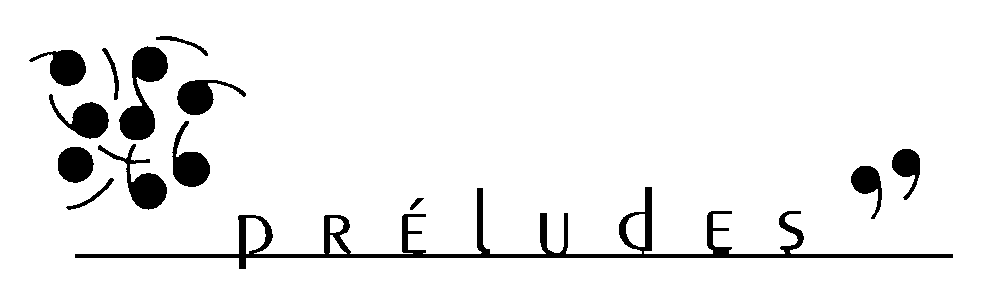 Hommage au Professeur François BILGERCher lecteur et lectrice des Cahiers de l’ATM, vous allez prendre connaissance des communications sélectionnées à l’occasion des XXVIes  Journées de l’ATM de Strasbourg de juin 2010 en partenariat avec le BETA qui se sont tenues au Pôle européen de gestion et d’économie,  vingt  ans  après  les  VIes    Journées,  celles  de  1990  sur  « L’Europe  et  le développement des nations » qui s’étaient déroulées au Palais de l’Europe, siège du conseil de l’Europe et du Parlement européen à Strasbourg. Ces Journées étaient prémonitoires, avec ses limites et ses ambiguïtés, du rôle de l’Europe comme premier financeur mondial de l’aide publique au développement et des politiques de coopération et de développement qu’elle initie.  Cette  réflexion  avait  été  rendue  possible  par  la  complicité  intellectuelle  entre  le président de l’ATM, le professeur René GENDARME, et son correspondant strasbourgeois, le professeur François BILGER. Or ce dernier nous a quitté quelques semaines après ces XXVIes  Journées. Son état de santé ne lui a pas permis d’y participer et nous a tous privé du bonheur de goûter ensemble, vingt ans après, le plaisir des retrouvailles, de la rencontre et de l’échange.François BILGER, à mon retour d’Afrique en 1995 (voulant sans doute m’aider à valoriser mon expérience) m’avait demandé de participer aux Journées qui eurent lieu à la Banque de France-Malesherbes  sur  « Les  voies  durables  du  développement »  où  notre  hôte  n’était autre… que l’actuel président Pierre-Etienne Fournier. C’est ainsi que j’ai découvert l’existence de l’ATM, dont les Journées étaient encore principalement destinées aux jeunes chercheurs travaillant en économie du développement. Depuis, je suis un membre fidèle de l’ATM et j’ai suivi l’attrait grandissant que suscite ces Journées du Développement pour en faire un des grands forums sur le développement dans le monde francophone. Le nombre de communications soumises et la fréquentation des 54 ateliers durant les trois jours du colloque en sont le témoignage. François BILGER, spécialiste des questions européennes, de l’intégration et des politiques économiques européennes, fut aussi un pionnier, en ouvrant la voie en Alsace aux Journées du Développement. Je dédie, au nom du  comité scientifique et du  comité  d’organisation  strasbourgeois,  ces  Journées  de  juin  2010  sur  « Crises  et soutenabilité du développement » à notre cher et regretté collègue le professeur François BILGER. Ses qualités humaines d’écoute, de disponibilité et son aptitude discrète à rendre service aux autres resteront parmi nous. Le dynamisme des jeunes doctorants et chercheurs qui se sont surpassés, tant sur le plan logistique qu’académique, pour en faire des journées aussi vivantes et stimulantes sur le plan intellectuel et scientifique est le plus bel hommage que nous puissions lui rendre dans le cheminement de l’ATM, de l’organisation de cesJournées et de ses publications.Francis KERNBETA CNRS Université de StrasbourgSommaireFrancis KERNHommage à François Bilger 	3Francis KERN et Jean BROTPrésentation du XXVIème Cahier ATM 	7Pierre-Étienne FOURNIERIntroduction aux XXVIèmes Journées par le Président de l’Association Tiers Monde 	9Association Tiers-Monde 	13Préludes 	15Mondes en Développement 	17Séverine BLAISECrises et trajectoires de développement durableDu concept de développement durable : panacée ou oxymore ? 	21Camille FERTEL et François-Régis MAHIEUL’insoutenabilité sociale du développement durable ? 	35Hédi DAMIAjustement structurel et crise sociale en Tunisie 	45Muriel PERISSEChine : la crise sociale annoncée n'a pas (encore ?) eu lieu 	51Ahcène ZEHNATIContribution à l’étude de la crise du système de financement de la santé en Algérie 	69Stéphane CALLENS et Lu SHANGRisques naturels et crise 	79Gaël LAGADEC et Catherine RISLa conjoncture économique dans la région Asie-Pacifique après la crise des subprimes 	87Crise et ressources naturellesRichard SIORAK et Nicolas SIORAKL’impact de la crise sur une exploitation raisonnée de matières premières :un chemin critique difficile à tracer ! 	107Souhaila KADIRISituer la “responsabilité” des institutions publiques et privées dans la lutte contre les criseséconomiques, écologiques et sociales. Une procédure de décision précautionneuse durable. 	119François PESNEAUDCrise agraire et sécurité alimentaireCrises agraires en pays rizicoles. Deux trajectoires comparées :révolution verte dans le Deccan central en Inde et involution sur les Hautes-Terres de Madagascar 	125Damien MUTEBA, Brigitte DUQUESNE et Philippe LEBAILLYLes enjeux de la sécurité alimentaire en RD Congo :approche par l’analyse de la consommation alimentaire des ménages kinois 	137Patience MPANZU BALOMBA, Philippe LEBAILLY et Charles KINKELA SAVYLes conditions de production et de mise sur le marché des produits vivriers paysansdans la province du Bas-Congo (RD Congo) 	143François NKOACrise, impact économique et territorialRégionalisation et crédibilité des réformes économiques en Afrique :leçons tirées de l’expérience de la CEMAC 	151Tarik KASBAOUICrise financière internationale et après : quelles retombées sur l’activité économique au Maroc ? 	159Matthieu ALAIMEDe la gouvernance “extraterritoriale” instrumentalisée :le cas de la zone économique spéciale d’Aqaba en Jordanie 	171Abdelhamid NECHADCrise, microfinance et lutte contre la pauvretéLes approches socio-économiques de la pauvreté : entre typologies orthodoxes et hétérodoxes 	183Myriam BEN HASSINELa microfinance en tant qu’outil pour un développement économique durable 	193Mathurin FOUNANOU et Zaka RATSIMALAHELOL’intervention de l’État dans le secteur de la microfinance en Afrique 	201Philippe ADAIR et Imène BERGUIGALa causalité entre performance sociale et performance financière des institutions de microfinancede la région Moyen-Orient et Afrique du Nord (1998-2008) : une étude en panel 	217Benoît LALLAULa reconstruction de l’agencéité collective en milieu rural centrafricain.Essai sur une économie politique de la résilience 	235Perspectives de développementBernadette GROSHENY et Denis ACCLASSATOCrises et finance de proximité : l’ancrage territorial comme vecteur d’efficience 	251Dan TOP et Lavinia SAVU-CIOBANULes implications du changement climatique sur le marché du travail dans l’Union européenne 	259Francis KERN et Régis LARUE DE TOURNEMINEL’innovation partenariale dans la responsabilité sociale de l’entreprise et le social business :composante d’un nouveau mode de développement ? 	263Cet ouvrage a été réalisé et coordonné parJean BROT, BETA Nancy Université CNRS,pour le compte de l'ASSOCIATION TIERS-MONDEDépôt légal : 2ème trimestre 2011DLE-20110607-32370Présentation du XXVIème Cahier ATMFrancis KERN1 et Jean BROT2Strasbourg a su s’inscrire en capitale dans la succession des Journées ATM sur le développement. Tous les chiffres enregistrés au cours des vingt-cinq années écoulées ont été pulvérisés. Le comité d’organisation a réceptionné 247 propositions de communications. Le comité scientifique, qui a effectué un remarquable travail, en a retenu 172. Au final, ce sont 162 inscriptions qui sont parvenues aux organisateurs…  C’est dire si les 2, 3 et 4 juin les murs du Pôle européen de gestion et d’économie (PEGE) bruissèrent. Les 54 ateliers, répartis en sept sessions, mobilisèrent jusqu’à neuf salles simultanément. Heureusement que nos amis alsaciens qui ont maintenant une longue expérience de capitale européenne avaient su caler les dates de ces XXVIes Journées en dehors de la présence de la représentation parlementaire communautaire. De la sorte, les conditions d’accueil et d’hébergement  ne posèrent aucune difficulté. Quant aux locaux mis à notre disposition par l’Université de Strasbourg, par leur ampleur comme par leur modularité, par leur homogénéité  comme par leur accessibilité,  ils se révélèrent particulièrement  fonctionnels  et agréables à vivre.  Mieux,  les  repas  méridiens  se  prenant  dans  le  vaste  hall  du  rez-de-chaussée,  en  évitant  des déplacements  toujours coûteux en temps, permirent aux organisateurs…  et aux participants de tenir le rythme et de respecter les horaires imposés par le programme.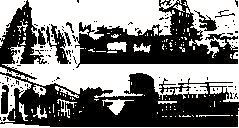 Serge MICHAILOF, Directeur exécutif de l’Agence Française de Développement (2001-2004), ancien directeur opérationnel et conseiller principal à la Banque mondiale, chargé de cours à l’IEP de Paris, a amorcé les travaux avec une conférence plénière appuyée sur son dernier ouvrage intitulé Notre maison brûle au Sud (paru chez Fayard en 2010). Au préalable, la séance inaugurale a été ouverte par Jean-Alain HERAUD, Doyen de la Faculté de sciences économiques et de gestion, Claude DIEBOLT, Directeur du BETA CNRS, Université de Strasbourg, qui a décliné les axes de recherche du laboratoire et la place qu’y tiennent les travaux sur le développement, Pierre-Etienne FOURNIER, Président de l’Association Tiers Monde, qui a introduit les Journées, et Francis KERN, président du comité scientifique, qui en a présenté et précisé la thématique  en rappelant  que les leçons des programmes  d’ajustement  structurel, imposés aux pays du Sud dans les décennies quatre-vingt et quatre-vingt-dix, ne sont pas retenues car ce sont  bien  les mêmes  mesures  que  l’Union  européenne  et le FMI  veulent  prescrire  aux  pays  les plus fragilisés par la crise dans la zone euro mais aussi dans le reste de l’Union, comme au Royaume Uni. Enfin Catherine TRAUTMANN, Députée européenne, Vice-présidente de la Communauté Urbaine de Strasbourg, a évoqué les initiatives et les débats en cours au Parlement pour préserver et poursuivre, dans les conditions que la crise infligent, les actions de l’Union européenne dans sa politique de coopération. Son intervention rappela à nombre de présents que vingt ans plus tôt elle nous avait déjà fait l’honneur et l’amitié de venir témoigner du soutien de la ville et de l’attention qu’elle portait aux différents aspects du développement lors de la tenue, au Palais de l’Europe, des VIes Journées centrées sur l’Europe et le développement des nations. Comment, dans ces exceptionnelles conditions de chaleureuse proximité et de fidélité  renouvelée,  ne  pas  en  venir  à  évoquer  quelques  unes  des  figures  marquantes,  mais  hélas manquantes, de cette longue histoire des Journées alsaciennes de l’ATM ? La richesse et la densité des1 BETA-CNRS, Université de Strasbourg. fkern@cournot.u-strasbg.fr2 BETA-CNRS, Université de Nancy 2. Jean.Brot@univ-nancy2.fr!souvenirs partagés confortaient la conviction que celles et ceux qui s’impliquent avec ardeur dans cette manifestation annuelle le font avec, et pour, les jeunes chercheurs porteurs d’avenir, qui, localement, doctorants de l’École Augustin Cournot, assurèrent l’organisation et la logistique de ces journées sur les crises et la soutenabilité du développement.La crise apparue en 2007 aux Etats-Unis dans la sphère financière s’est doublée d’une crise économique etsociale se situant dans la sphère réelle. Ne se combine-t-elle  pas, pour la première  fois dans l’histoire économique moderne, avec une crise environnementale  majeure qui se manifeste, entre autres, par une crise climatique et des ressources naturelles non renouvelables, ainsi que par un recul de la biodiversité ? Les logiques financières à l’œuvre depuis le début des années 1980 ont amplifié le caractère productiviste, consumériste et prédateur du système économique et ont exacerbé les paradoxes de la croissance mesurée en termes  de richesse  matérielle  marchande.  La crise  actuelle  ne remet-elle  pas en cause  le mode  de développement né avec la révolution industrielle ? Son issue se limite-t-elle à l’élaboration d'une nouvelle régulation   financière   internationale ?   Ne   requiert-elle   pas   un   changement   durable   de   paradigme économique, dans lequel la soutenabilité du mode de développement deviendrait l’enjeu central ?Le sommaire de ce Cahier propose une sélection de contributions, présentées aux XXVIèmes  journées de l’Association Tiers Monde, analysant les effets de la crise systémique dans ses multiples dimensions sur les économies des pays en développement. Elles ne s'intéressent pas uniquement à la crise financière actuelle et à ses répercussions  sur le financement  des dynamiques  de développement,  mais à tous les types de crises susceptibles d’avoir des incidences sur les trajectoires de développement dans un contexte marqué, à de nombreux égards, par une dégradation continue depuis plusieurs décennies, et parfois irréversible, de l’environnement.  C’est  pourquoi  nous  avons  associé  dans  cette  vingt-sixième  livraison,  l’analyse  des multiples dimensions de la crise, des crises, à leur impact sur les sentiers de développement, sur les possibles bifurcations en termes de risques d’aggravation ou, au contraire, d’opportunités d’amélioration de leur soutenabilité.Outre ces vingt-trois articles, une douzaine va trouver sa place dans la revue Mondes en Développement classée CNRS et AERES et indexée Econlit. Plus d’une vingtaine de textes ont été retenus dans différentes revues françaises ou étrangères. Enfin, l’ouvrage collectif prévu pour 2012 devrait en incorporer une quinzaine. Ce sont, dans l’état actuel des informations dont nous disposons, plus de soixante communications  qui ont été, ou seront, valorisées. C’est dire si la qualité le disputait à la quantité lors de ces Journées ATM- BETA CNRS de Strasbourg.Un soleil généreux accompagna l’ensemble des plages studieuses et récréatives de ces trois, belles, denses et estivales journées. Les acteurs ont particulièrement apprécié les déambulations urbaines autour de la cathédrale, dont le soleil couchant embrasait la pierre, puis de la place De Broglie où les participants, originaires de 26 pays et de plusieurs continents,  ont été reçus dans les magnifiques  salons de l’Hôtel de ville.  Comment  ne  pas  apprécier  l’élégance  du  Palais  Rohan,  la séduction de la place Gutenberg ou l’ampleur de la place Kleber ? Ils ont enfin goûté les charmes de la promenade nocturne en bateau- mouche, au fil de l’Ill, jusqu’au pied des bâtiments des institutions européennes…   Ils   ont   hautement   apprécié   le   savoureux   menu concocté  pour  eux  à  l’Ancienne  Douane  dont  la  salle  lambrissée s’ouvre sur un ponton surplombant l’Ill… Nombreux aussi sont ceux qui n’ont pas su résister au magnétisme des péniches amarrées au quai des Bateliers et transformées en terrasse de café…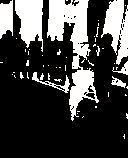 Comme   le   veut   désormais   la   tradition,   l’assemblée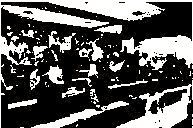 générale de l’ATM servit de conclusion. Il y fut adopté, par la centaine de membres présents, deux décisions essentielles.   La  première,  d’honorer   par  une  standing ovation   la   présence   parmi   nous   de   Jean-Christophe Simon, l’un des participants à nos premières Journées tenues en 1985, à Paris, dans les locaux de l’ISMEA- Institut Henri Poincaré. La seconde, après les villes de Luxembourg et de Strasbourg où siègent les institutions communautaires, de… sortir de l’Union européenne ! La Suisse   et   l’Université   de   Fribourg   accueilleront   les XXVIIes Journées sur le développement en 2011.Madame la Ministre, Monsieur le Doyen,Introduction aux XXVIèmes Journées par le Président de l'Association Tiers MondePierre-Étienne FOURNIERMonsieur le Directeur du Bureau d'Économie Théorique et Appliquée,Mesdames et Messieurs les Professeurs et Doctorants, Mesdames, Messieurs,Qu'y a-t-il de commun entre une crise de nerfs, une crise conjugale, une crise de conscience, une crise institutionnelle  ou même politique d'une part et, d'autre part, une crise économique  et financière voire sociale et/ou environnementale ? C'est, dans toutes les acceptions que je viens de citer, la survenue d'un changement  brutal dans l'ordre apparent  des choses et des évènements  accompagné  d'une rupture  de rythme   préjudiciable   à   la   poursuite   des   errements   antérieurs.   Mais   davantage   que   toutes   ces caractéristiques, c'est l'irruption préalable de signes précurseurs qui, même s'ils ne sont pas clairement pris en compte, annoncent de graves séquelles ultérieures.Permettez-moi,  dans  un  premier  temps,  d'évacuer  de  mon  propos  tout  ce  qui  a  trait  à  l'affectif,  aupathologique  ou  à  l'intimité  de  notre  for  intérieur  pour  ne  retenir  que  les  aspects  économiques  et financiers de la crise actuelle. Je serai conduit à envisager, par la suite, la généralité du problème des "crises " en tentant, modestement, d'évoquer des pistes de réflexion pour en sortir.1  -  Je pourrais sans doute tomber dans la facilité en commentant le rappel des problèmes aigus que nous vivons et notamment les maux qui assaillent la Grèce moderne et ceux qui menacent peut-être d'autres pays de l'Union européenne comme le Portugal, l'Espagne et pourquoi pas l'Italie et même la Belgique dont l'endettement public atteint pratiquement le seuil de 100% de son PIB. Je pourrais enfin vous dire que le rapport des déficits et excédents primaires (c'est-à-dire hors paiement des intérêts pour les déficits) du premier pays cité - c'est-à-dire la Grèce - entravera le redressement d'ici à 2013 d'un déficit budgétaire hors de portée du maximum de 3 % prévu par les accords de Maastricht. Il en ira d'ailleurs de même, quoiqu'affirment des augures menteurs, pour la quasi totalité des autres états de la zone euro.Je me contenterai donc simplement de rester dans l'anonymat des généralités relatives aux "crises" - quitteà illustrer ici ou là mon discours par des exemples tirés de la récente actualité - en énonçant quelques convictions personnelles relatives à la qualité des propos tenus par un vaste public dit éclairé et par de prétendus experts. Il sera ensuite temps d'aborder brièvement la question de la soutenabilité du développement en réponse aux échecs vécus à l'occasion des dysfonctionnements de la globalisation financière.Faisons rapidement  un sort, si vous le voulez bien, à un certain nombre d'illusions  véhiculées  par les médias et par de savants commentateurs : des termes tels que la "faillite" des états (alors qu'il ne peut s'agir que de défaut de paiement sinon de banqueroute)  ou la "spéculation"  (alors que celle-ci est souvent la marque  d'une  recherche  réussie  d'équilibre  des marchés  et constitue  une modalité  recommandable  de gestion des risques y afférents) sont galvaudés et vidés de leur substantifique moelle. De ce dernier point de vue, comment ne pas comprendre que la véritable "spéculation" (celle que l'on pourrait assimiler au "mauvais  cholestérol")  est  marginale,  même  si  ses  effets  sont  souvent  dévastateurs,  et  qu'elle  reste l'apanage d'individus isolés à la vaste expérience et dotés d'une très importante surface financière ainsi que d'organismes  financiers spécifiques  agissant dans des circonstances  particulières.  À cet égard, le fait de taxer de perverses intentions des institutions telles que les "Hedge Funds" (alias fonds alternatifs ou spéculatifs) qui sont par définition “lucrotropes”, c'est-à-dire systématiquement  orientés vers le gain, est aussi stupide que de dénier à un taureau de combat le droit de se précipiter sur la muleta que l'on brandit devant ses yeux dans l'arène.Au delà de cet exemple, comment ignorer les réactions légitimes de l'investisseur lambda, qui sont proportionnelles au risque encouru, sinon à prendre les effets pour les causes ? Enfin et en revenant ponctuellement sur les récents déboires de l'Union européenne, reconnaissons honnêtement la validité de la position  de ceux qui, comme  la chancelière  allemande  Angela  Merkel,  ont refusé, dans un premier temps, de couvrir les désolantes conséquences de la gabegie gouvernementale hellène et des graves excès de son économie parallèle. Sans doute peut-on regretter que ce refus se soit fait jour à un moment où ileût été préférable de faire apparemment table rase d'objections préjudiciables à l'homogénéité de la zone euro. Mais il serait injuste de ne pas reconnaître la justesse d'un réflexe sain : pourquoi, en effet, hors de toute référence à une solidarité théorique, un modeste citoyen allemand qui a accepté de durs sacrifices depuis plusieurs années en termes de salaires et d'impôts, admettrait-il sans rechigner de payer pour son riche homologue grec, foncièrement dissimulateur de ses revenus réels ? Ne nous faisons pas d'illusions non  plus  sur  la  possibilité  de  rechutes  à  venir  concernant  d'autres  États  de  l'Union  que  j'ai  cités précédemment voire, à plus long terme, d'un pays comme la France dont la dette publique avoisine 1500 milliards d'euros et ce, malgré les bonnes intentions affichées qu'il faudra éprouver sur la durée.Évitons, pour en terminer avec ces quelques remarques, de nous rassurer facilement en nous confortant avec des formules toutes faites, avancées par d'inconstants "consolateurs", qui nous promettent une solution quasi assurée  succédant  aux  malheurs  du  temps  au  motif  que  des  dépassements  fructueux  naissent  des difficultés extrêmes et que l'on ne progresse que dans les crises !2  -  A) S'agissant précisément des "crises", remarquons tout d'abord que celles-ci sont en quelque sorte et par  définition,  "financières".  En  effet,  le déclenchement  des  phases  de  dépression  économique  - par ailleurs largement étudiées dans la théorie des "cycles" - est toujours précédé ou suivi par des phénomènes aberrants en matière de taux d'intérêt, de dérapage des prix des biens et services, d'inflation induite et de change. Ainsi en est-il allé, pour ne citer que ces exemples, des crises successives au cours de la décennie1990-2000, ayant affecté les économies et les monnaies de pays comme le Mexique, la Thaïlande, le Brésil ou la Russie et, plus gravement encore, l'Argentine en 2001. Leurs traits communs, au delà des atteintes rapides à la crédibilité du pouvoir d'achat de leurs moyens de paiement respectifs, ont pour origine une gestion défectueuse et irresponsable de l'économie et des deniers publics. Entrent ainsi en ligne de compte des déficits de plus en plus élevés alimentant un endettement insoutenable à court terme d'abord puis beaucoup plus gravement à long terme et la nécessité de recourir à des modifications de parités d'autant plus aléatoires que la liberté de mouvement indispensable à cet égard est entravée par la détention d'avoirs importants en monnaie nationale par des opérateurs étrangers.Si  l'on  examine  maintenant  les  suites  données  à  ces  crises  sur  le  plan  international  et  les  solutionsimaginées pour en sortir, force est de constater que l'on s'est satisfait, la plupart du temps, de "rafistolages" ponctuels mais sans lendemain assuré. Pour parler de façon imagée, on a éteint à grand peine les incendies mais on n'a pas modifié l'agencement des lieux (c'est-à-dire le cadre des politiques économiques de base) ni l'architecture des éléments "portants" et des fondations ainsi que des superstructures "hors d'eau". Tout au plus s'est-on contenté de quelques ajouts sous la forme d'extincteurs pas toujours bien placés, tels que l'invention de nouvelles "facilités" aux guichets du FMI ou de la BIRD et de concertations rendues plus aisées par le relatif automatisme des concours y afférents. Au total, la question se pose des modalités de la mise en œuvre de véritables et efficaces contre-feux aux crises dont la Communauté internationale pâtit à divers degrés, ce qui nous amène à la deuxième partie du thème qui fonde la problématique des présentes Journées, à savoir la "Soutenabilité du développement".B)  Il est sans doute significatif d'avoir conçu, dans le libellé de cet énoncé, la question d'une croissance sur  la  durée  en  termes  de  potentialité.  Davantage  qu'une  modestie  de  l'approche,  il  s'agit  de  la reconnaissance implicite de la difficulté, de nature "essentielle", relative à la linéarité très théorique d'un développement  "durable"  dont les constituants  sont inévitablement  soumis à des soubresauts événementiels. En se situant dans une perspective réaliste, il convient préalablement de souligner que les crises subies depuis le milieu des années 1970 se sont inscrites dans un contexte spécifique. D'où viennent plusieurs interrogations.a)  En premier lieu et par comparaison avec la grande crise de 1929-1930, celles qui l'ont suivie et plus particulièrement  les crises  de 2007-2008  et de 2009-2010  revêtent  une dimension  récurrente.  Elles se situent, de fait, dans un contexte caractérisé dès la première dépression dite "pétrolière", en 1973, par une globalisation financière grandissante, à la suite de dérèglements du système monétaire international dont les évolutions ont échappé de plus en plus aux acteurs publics faute de toute solution de rechange fournie par  la  théorie  économique,  comme  ce  fut  le  cas,  jadis,  avec  les  propositions  de  Keynes  et  de  Lord Beveridge.  Nous  sommes  désormais  dans  cette  même  mouvance  idéologique,  dont  nous  sommes  les héritiers,  malgré  des  réfutations  et  des  rodomontades  qui  nous  font  nous  réclamer  d'un  libéralisme mondialisé.  L'extension  indéfinie  du concept  d'État-nation  et d'État-providence  nous soumet  - volens nolens - aux us et abus d'une puissance régalienne qui nous assujettit à des règles de comportement et à des principes d'action encadrés par la tutelle toujours plus prégnante des pouvoirs publics.Le principe  de "précaution"  dont nous avons  débattu  en 2006 lors de nos Journées  d'Arras  est ainsi détourné, pour ne pas dire dévoyé, dans ses conséquences comme dans ses modalités d'application, en ce qu'il conduit à la perte du sentiment de responsabilité consubstantiel de l'esprit d'entreprise et d'initiative individuelle. En conséquence, comment est-il possible de réagir à la survenue de crises, en tablant sur l'acceptabilité de remèdes inévitablement drastiques à mettre en place ? Telle est ma première question.b)   Une seconde interrogation  concerne l'adéquation  des moyens disponibles  à l'échelle mondiale avec l'ampleur des difficultés à résoudre par un ou plusieurs états particuliers. Les réponses théoriques du SMI et les modalités des fonctions assumées par les multiples décideurs de la finance mondiale, envisagées dans l'euphorie apparente des grandes conférences du type G8, G10 ou G20 sont, nous le savons bien, suivies de peu d'effets concrets. Comment concevoir des solutions nationales sans s'appuyer sur un socle d'outils efficaces et réellement utilisables, au moins dans un premier temps, en vue d'un recours ultérieur rapide aux  contraintes  d'une  action  recentrée  sur  la  situation  individuelle  du  pays  concerné  ? Les  exemples abondent d'expériences sans lendemain, dans cet esprit et avec le même objectif telles que les célèbres réunions de 1985, 1986, et 1987 tenues au Plazza à New-York, puis à Tokyo ou au Louvre, à Paris. Qu'en sera-t-il, à leur tour, des décisions dont la mise en œuvre est toujours attendue, adoptées aux récentes réunions de Londres en avril 2008 et à Chicago en septembre dernier ? De même que penser, sauf à en rire jaune,  des toutes  fraîches  concertations  relatives  à un "encadrement"  des hedge-funds,  quand  on constate que la réforme envisagée se limite à l'obtention d'un "passeport" opérationnel pour exercer leurs activités dans l'Union européenne sans que rien ne puisse être fait pour réguler et contrôler leurs investissements ?c)  Plus fondamentalement et préalablement à la mise en œuvre de quelque projet que ce soit, n'est-il pas essentiel – troisième et dernière question – de se pencher sur la notion de "Risque" pour pallier ex ante les débordements  consécutifs  à un manque de vigilance des autorités compétentes  dans la prévention  des crises ? À cet égard, où commence et où finit le signal avertisseur de leur déclenchement inéluctable et comment établir une échelle de leur gravité si l'on néglige - ainsi que c'est très souvent le cas – une vérité d'évidence simple mais étrangement gommée de l'esprit des décideurs : à savoir le fait que, dans une conjoncture favorable pour une entreprise comme pour les pouvoirs publics, ce qui est a priori incroyable n'est pas cru ? Et pourtant, la prise en compte d'hypothèses pessimistes à un terme plus ou moins éloigné dans le temps n'est pas pour autant inhibitrice de la volonté d'agir efficacement et d'obtenir des résultats positifs.3  -  Nous voici parvenus à la croisée des chemins. Il faut désormais, une fois mentionnés ces préalables qui pèsent fortement sur la quête de solutions viables pour une soutenabilité du développement, se poser d'abord la question de la transposition éventuelle des très rares succès enregistrés en la matière dans le passé,  sans s'illusionner  d'ailleurs  sur leur permanence.  L'exemple  de quelques  grands  pays  émergents devrait, en tout état de cause, nous inciter à relativiser des réussites qu'il conviendra de mesurer à l'aune de la durabilité d'expériences encore trop récentes pour servir d'étalon de référence. En outre, des facteurs tels  que  les  effets  de  taille  des  populations  concernées,  les  environnements  culturels  et  les  choix idéologiques relatifs aux régimes politiques adoptés et/ou imposés, pour ne citer qu'eux, sont autant d'éléments exogènes que l'on ne peut négliger dans des modèles de ce type. Autrement dit, une sorte de méthodologie des actions à conduire est-elle sérieusement envisageable ? Ne peut-on douter à bon droit d'être en mesure de théoriser des modèles d'évitement de ces crises ?Dans  ces  conditions,  comment  imaginer  une  approche  prudente  mais  objectivement  viable  d'unesoutenabilité du Développement ? Pour ce faire, il n'est sans doute pas inutile de prendre pour exemple la singularité  de  l'actuelle  crise  européenne  dont  le  caractère  particulièrement  aigu  et  préoccupant  pour l'avenir a été souligné en introduction  de cet exposé. À la base des problèmes  vécus au cours des six derniers mois écoulés, il y a, bien sur, le constat d'une gestion défectueuse des deniers des États. La crise bancaire internationale  systémique de la fin de l'année 2007 et de l'année 2008 s'explique d'ailleurs, elle aussi, par le laxisme des autorités gouvernementales  et financières qui ont laissé, abusivement, croître la masse  des  liquidités  disponibles  dans  une  économie  mondialisée  en  pratiquant  la  technique  dite  de "politique  monétaire  accommodante".  Comment  s'étonner,  dès lors, que les institutions  financières  se soient engouffrées dans une telle brèche et aient cherché à tirer le meilleur parti - ce qui ne les exonère en rien de leurs responsabilités propres - d'un tel pactole ?- Une première mesure ne consisterait pas seulement à revoir strictement à la baisse, dans un souci de rigueur méthodologique, le dispositif des dépenses publiques mais à instaurer une augmentation très cibléede l'imposition indirecte de la consommation en revenant, par exemple, sur la baisse récente de la TVA dans la restauration ; ceci se ferait donc, non pas globalement comme on l'a décrété récemment dans un certain  nombre  de  pays  affectés  par  la  détérioration  de  leurs  comptes  officiels  sous  la  pression  des évènements, mais de façon sélective. Il ne s'agirait pas, en effet, dans ce cas d'espèce, de mesures telles que celles que des pays comme la Grèce, le Portugal voire l'Espagne s'apprêtent à mettre en œuvre et qui, porteuses d'inconvénients ultérieurs, sont marquées au coin d'une urgence qui ne trompe personne et n'exonèrent  pas  du  risque  de  retomber  rapidement  dans  les  errements  antérieurs  du  fait  qu'elles contribuent à brider la croissance. Cette procédure gestionnaire appliquée dans le domaine des finances publiques   serait  couplée   avec  un  engagement   solennel   de  respecter   coûte  que  coûte  des  seuils d'interdiction de dépassement auto-définis et non pas imposés de l'extérieur par les critères des Traités européens, en arbitrant sans état d'âme entre les diverses dépenses pour tenir compte d'éventuels et rares rejets en raison de leur impact social. En même temps, un redéploiement des aides à l'investissement dans des  secteurs  à  forte  valeur  ajoutée,  avec  un  renforcement  des  fonds  propres  des  PME  à  vocation industrielle notamment, permettrait d'amorcer la durabilité d'un essor espéré de la croissance à un terme point trop éloigné dans le temps.- Il conviendrait ensuite d'inciter progressivement les acteurs économiques, par une pédagogie à mettre en place, à prendre  clairement  conscience  des enjeux en cause. Quels que soient les doutes que nombre d'exégètes de la politique économique peuvent émettre sur la viabilité d'un tel objectif, il faut, surtout dans une longue phase initiale, dépasser des difficultés réelles, éventuellement sanctionnées par des défaites électorales, pour espérer obtenir des résultats porteurs de progrès à terme. Il n'est que de voir la façon dont les dispositifs les plus stricts sont finalement acceptés par la grande majorité des citoyens visés - hors de  toutes  manifestations  de  protestation  violentes  mais  sporadiques  et  temporaires  à  la  suite  de  la survenue d'une crise d'importance - pour se persuader que le bon sens commun joint à une certaine forme de lassitude finit par l'emporter sur les réflexes de défense immédiats liés à la spoliation d'avantages acquis. Une telle discipline procurerait, en outre, l'avantage induit de créer un matelas d'économies publiques qui alimenterait un fonds de soutien utile pour servir de pare-feu provisoire à un nouvel et éventuel début de crise.- Enfin, au delà du récent sinistre européen, marqué par des abjurations singulières comme celle de la transgression du statut et des règles d'intervention de la Banque centrale européenne et par des accommodements avec le FMI, délicats à la fois pour l'autonomie d'action de l'Union européenne et pour son image politique sur le plan international, ce qu'il faut retenir, à mon sens, c'est l'absolue nécessité d'un changement fondamental et courageux de méthode : la responsabilité de l'État doit se traduire, en effet, par un changement de mode de gouvernance ; cette gouvernance doit être véritablement partagée, avec un contrôle réellement démocratique - c'est-à-dire effectif et non uniquement et partiellement délégué à une représentation  parlementaire  - exercé  par  des  citoyens  formés  et informés,  en prise  directe  avec  leur activité professionnelle  et mis à contribution  de manière récurrente  et systématique  quant aux choix à effectuer en matière de finances publiques et de gestion sociale.Ce n'est que par ce moyen qu'une méthode sera trouvée pour concilier la convergence  des actions, la solidarité des choix et le respect des identités.CONCLUSIONEn définitive et pour conclure mon propos, si rien ne peut changer dans la courte période, un travail de réflexion de longue haleine doit être effectué dès que les principaux  éléments d'un sauvetage financier auront été mis en œuvre, soit pratiquement de manière concomitante. Mais défions nous de la fébrilité des décisions qui annoncent des lendemains de nouveau insouciants, une fois estompées les apparences d'un désastre  imminent.  La mise en place  d'un cadre  fixe, préventif  des crises,  suppose  une discipline  des échanges de données fiables entre partenaires animés par une volonté réelle de concertation. C'est cette tâche  que  je  souhaite  modestement  vous  inviter  à  entreprendre  en  extrapolant  à  partir  des  savantes analyses des situations de crise que vous ne manquerez pas de présenter au cours de ces Journées, pour imaginer des solutions d'avenir efficaces et réalistes.Qu'ajouter à cela, sinon l'ardente obligation d'agir et de montrer notre détermination  ? C'est le conseil, valable  pour  les  États  comme  pour  les  citoyens,  que  l'empereur  romain  Marc-Aurèle  formulait  en affirmant : "L'Homme doit trouver en lui-même ses piliers et ses contreforts sinon le temple tombe en poussière."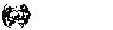 "L'Association  a  pour  objet  de  promouvoir  toutes  études  et  recherches  relatives  aux problèmes culturels, économiques, sociaux, financiers, juridiques ou autres, que posent les pays en développement".L'ASSOCIATION   TIERS-MONDE  se  situe  dans  une  approche  de  recherche  rigoureuse  et réaliste. Elle se veut incitatrice. C'est pourquoi :-   elle   organise   annuellement   les   "Journées   sur   le   développement",   durant   lesquelles   des communications issues de travaux de recherche sont présentées ;- elle veut encourager, provoquer et accroître des contacts fructueux entre étudiants, enseignants et professionnels qualifiés, en vue de favoriser le rapprochement des expériences des uns et des autres ;- elle fait appel au concours  de spécialistes,  aussi bien dans les domaines de la recherche  que des applications.L'ASSOCIATION  TIERS-MONDE  a été fondée  par  le professeur  François  PERROUX,  puis dirigée  par  le  professeur   René  GENDARME.   Elle  est  actuellement   présidée   par  Pierre-Etienne FOURNIER, assisté de deux vice-présidents, Hubert GERARDIN et Pierre PASCALLON. Jean-Pierre GONON en est le trésorier et Jean BROT le secrétaire général.L'ASSOCIATION TIERS-MONDE rassemble en son sein des personnalités, venues d'horizons divers, unies par le souci, selon la formule du fondateur, de « mettre la recherche économique et ses résultats pratiques au service du plein développement de la ressource humaine. »Portrait du fondateur François PERROUXIl est difficile, en quelques lignes, d'évoquer François Perroux et son œuvre, peut-on d'ailleurs les dissocier ? Homme de science aux vues prémonitoires, son analyse des faits économiques et sociaux n'est pas  simple  explication  ou  normalisation.  Elle  entend  mettre  à  la  disposition  des  acteurs  du  monde économique des méthodes d'inspiration scientifique applicables à l'espace économique concret, favorables au plein développement de la ressource humaine.Né à Lyon en 1903, mort à Paris en 1987, François Perroux est l'auteur d'un nombre considérable d'ouvrages,  d’articles  et de travaux, dont L'Europe sans rivage, L'économie  du XXème siècle et La coexistence pacifique.  Il  est  licencié  es  lettres  classiques  quand  il  est  reçu  premier,  à  vingt-cinq  ans,  au  concours d'agrégation d'économie politique. Successivement professeur aux Facultés de Droit de Lyon et de Paris, il termine  son enseignement  au Collège  de France.  Utilisant  couramment  cinq langues,  il enseigne  dans quelque trente nations. Il fonde notamment l'Institut de Science Economique Appliquée (ISEA) en 1945, qui deviendra l'Institut de Sciences Mathématiques  et Economiques  Appliquées (ISMEA), l'Association Tiers-Monde (ATM) et la revue Mondes en développement, en 1973.Quels sont ses buts ?Au moment où de très nombreux et très graves problèmes, tant d'ordre économique qu'humain, assombrissent tragiquement les perspectives ouvertes aux populations des pays du Tiers-Monde et où de nouveaux équilibres générés par la transformation de l'Europe ne peuvent que se répercuter sur le reste du globe, à commencer par le Sud du bassin méditerranéen et l'Afrique, l'Association vise à promouvoir, modestement  mais  avec  la  plus  grande  détermination,  une  meilleure  compréhension  des  conditions d'existence et de développement des intéressés.L'économie du XXIème  siècle devra être mondiale pour atteindre ses objectifs, c'est-à-dire satisfaire les besoins. Le développement, qui favorise la vie des hommes, n'est ni un privilège ni le fruit d'une localisation   favorable.   La  réussite  dépend  de  l'effort  de  tous.  S'y  préparer  s'impose   maintenant. L'émergence des Jeunes Nations et de leurs cinq milliards de ressortissants dont il convient de faciliter l'essor du niveau de vie et d'assurer, à plus long terme, les bases de l'autonomie ethnique et culturelle, leur entrée sur des marchés aux frontières de plus en plus estompées, sont déjà en cours. Dans les nouveaux équilibres  en gestation,  les techniques  ne suffisent  plus, elles peuvent  même  avoir  des effets  pervers. L'enjeu réclame une solidarité active et l'accompagnement attentif des efforts de réflexion de tous. C'est le grand œuvre du XXIème siècle.Quels sont ses moyens ?L'ASSOCIATION  TIERS-MONDE, indépendante de tout organisme, n'a pour ressources que le produit   des  cotisations   de  ses  membres   et  de  ses  activités.   L'organisation   des  Journées   sur  le développement et les publications réalisées absorbent ses ressources courantes. Le maintien de ce qui est entrepris, le développement souhaité, voire la création de nouvelles activités nécessitent un accroissement de son budget et des adhésions, dont le nombre s’est régulièrement accru au cours des dernières années.Quelles sont ses réalisations ?Depuis  1985  l'Association  a régulièrement  organisé  des  Journées  Jeunes  Chercheurs,  puis,  à partir de 1997, des Journées sur le développement, sous forme d’un colloque en partenariat avec des universités  françaises ou étrangères.  Après Arras, en 2006, avec l’EREIA de l’Université  d’Artois, puis Mons en Belgique, avec l’appui des FUCAM, en 2007, ces journées se sont tenues en 2008 à l’Université Gaston  Berger  de  Saint  Louis  du  Sénégal.  Les  XXVèmes   Journées,  en  partenariat  avec  le  CREA  de l’Université  du Luxembourg,  ont eu lieu du 3 au 5 juin 2009 à Luxembourg,  sur le thème Attractivité, gouvernance et développement.L'Association   Tiers-Monde,   depuis   fin   décembre   1991,   assure   la   diffusion   d'un   bulletin d'information FP CO N T A CT destiné en priorité à ses membres.L'Association Tiers-Monde a fait paraître plusieurs ouvrages :- Fr a n ç o i s Pe r r o u x , p e n s e u r d e n o t r e t e m p s , 1992, Nancy, Presses Universitaires de Nancy.- En t r e p r i s e , r é g i o n e t d é v e l o p p e me n t . M é l a n g e s e n l ' h o n n e u r d e Re n é G e n d a r me (sous la direction deJean Brot), 1997, Metz, Ed. Serpenoise, 464 p.-  In f ra s t ru c t u re  e t  d é ve l o p p e m e n t  (sous  la  direction  de  Jean  Brot  et  Hubert  Gérardin),  2001,  Paris, L'Harmattan, 306 p.- Qu e l s  a c t e u r s  p o u r  q u e l  d é v e l o p p e me n t ? (sous la direction de Géraldine Froger, Claire Mainguy, JeanBrot, Hubert Gérardin), 2005, Paris, Karthala, 290 p.- Ca t a s t r o p h e e t g o u v e r n a n c e . S u c c è s e t é c h e c s d a n s l a g e s t i o n d e s r i s q u e s ma j e u r s (sous la direction de Jean Brot, Stéphane Callens, Hubert Gérardin, Olivier Petit), 2008, Belgique, Cortil-Wodon, Editions Modulaires Européennes, 216 pages.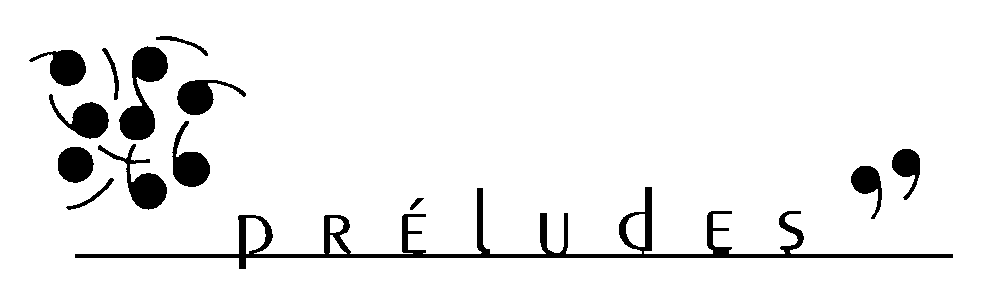 Créée en 1993, l'association PRELUDES (Pôle de Recherches et d'Etudes Lorrain sur l'Urbain et le Développement Economique et Social), avec l'appui du Plan Urbanisme Construction Architecture du ministère de l'Equipement, des Transports et du Logement, constitue un pôle régional de réflexion sur les questions touchant l'organisation de l'espace et des villes et exerce une action incitative en matière de transferts et d'échanges de savoirs.Regroupant des partenaires issus de différents horizons, (enseignants et chercheurs de l'Université, architectes, urbanistes, professionnels de l'aménagement, acteurs institutionnels…), PRELUDES poursuit trois objectifs principaux :- favoriser des échanges régionaux entre les milieux universitaires et de la recherche et ceuxdes institutions et des professionnels du domaine de l'urbain et de l'aménagement de l'espace,- stimuler des recherches sur la région lorraine et son environnement transfrontalier et international, en particulier du point de vue de la dimension spatiale des phénomènes économiques, sociaux et du cadre de vie de cet ensemble,- promouvoir et diffuser les recherches et études réalisées en Lorraine.PRELUDES, associé à la publication de L'eau, la terre et les hommes (1993), Entreprise, région et développement (1996), Territoires, paysages et héritages (2001), Infrastructure et développement (2001), Questions urbaines et politiques de la ville (2002), Education populaire, territoires ruraux et développement (2004), Quels acteurs pour quel développement ? (2005), Catastrophe et gouvernance (2008) s’implique dans les Journées sur le développement de l’Association Tiers-Monde depuis 1999. PRELUDES a soutenu lesXXVIèmes    Journées  de  Strasbourg.  Chacune  de  ces  manifestations  scientifiques  et  lespublications  qui  en  découlent  illustrent,  s'il  en  était  encore  besoin,  combien l'interdisciplinarité se révèle féconde. Annuellement, ces Journées contribuent à alimenter le débat, à nourrir la réflexion et à stimuler la recherche. Les textes réunis traduisent l'actualité et le renouvellement des travaux théoriques, méthodologiques ou appliqués de chercheurs de disciplines variées et d’origine géographique multiple.Les publications de PRELUDESPrélude à l’effacement des frontièresRevue Géographique de l’Est, n°3, 1993.Les étudiants étrangers dans l’agglomération de NancyPRELUDES PLAN URBAIN, 1993, 200 pagesR. BERTAUX, S. BERNARDI, M. CORDELLA, J. MALTCHEFF, C. MARANDL'eau, la terre et les hommesPUN, Nancy, 1993, 483 pagesMadeleine GRISELIN (sous la direction de)Les relations ville-campagne.Les Cahiers de PRELUDES, n°1, 1994, 80 pagesJean-Louis MUNIER (sous la direction de)Etre étudiant à NancyPRELUDES PLAN URBAIN, 1995, 190 pagesSylvain BERNARDI, Pascale STEFFANN, Jacques MALTCHEFFL’université à Nancy, genèse et devenir d’un territoire. Recherche exploratoirePRELUDES PLAN URBAIN, 1995, 94 pagesVincent BRADEL, Julien DEFER, Christophe MINAIRE, André VAXELAIRELe service de documentationLes Cahiers de PRELUDES, n°2, 1996, 122 pagesMartine LIEBHARDL’espace économique transfrontalier lorrain, sarrois, luxembourgeois, belge. Faits et interrogationsLes Cahiers de PRELUDES, n°3, 1997, 94 pagesRachid BELKACEM, François LEVY (sous la direction de)Villes et coopérations transfrontalièresLes Cahiers de PRELUDES, n°4, 1997, 100 pagesPatricia ZANDER-CAYETANOT, Jean BROT (sous la direction de)Etude sur les possibilités et les conditions d'implantation  d'une antenne de l'Université de Picardie Jules Verne dans l'Aisne et sur l'amélioration des conditions d'accueil des étudiants axonais dans l'Académie de ReimsIFRAS-PRELUDES,  Nancy, mai 1998, 102 pages, et Annexes 38 pagesSylvain BERNARDILa campagne, chance pour les petites villes ?Les Cahiers de PRELUDES, n°5, 1998, 65 pages.Jean-Louis MUNIER, Jean BROT (sous la direction de)Vie associative, territoires et développementIRTS de Lorraine-PRELUDES,  Union régionale des Foyers Ruraux de Lorraine, Conseil Régional de Lorraine, DRAF de Lorraine, FNDVA, janvier 2001, 127 pagesRoger BERTAUX, Sylvain BERNARDI, (avec Alain MARTIN et Maurice BLANC)Territoires, paysages et héritages. Mélanges BonnefontBIALEC, Nancy, 2001, 156 pagesJean-Pierre HUSSON (textes réunis par)Questions urbaines et politiques de la villeCollection FORUM, L’Harmattan, Paris, 2002, 244 pagesOuvrage coordonné par Bernard BALZANI, Roger BERTAUX, Jean BROTLa santé et le social au prisme de la décentralisation Les Cahiers de PRELUDES, n°6, 2004, 102 pages. Jacques BERGERET (sous la direction de)Education populaire, territoires ruraux et développementCollection FORUM, L’Harmattan, Paris, 2004, 248 pages.Marie-Christine BASTIEN, Sylvain BERNARDI, Roger BERTAUXUrbanisation, gouvernance et développement durable Les Cahiers de PRELUDES, n°7, 2005, 158 pages. Jean BROT, Jacques POIROT (sous la direction de)Territoire, travail et développement durableLes Cahiers de PRELUDES, n°8, 2006, 144 pages. Jean BROT, Jacques POIROT (sous la direction de)Education, formation et marché du travailLes Cahiers de PRELUDES, n°9, 2007, 128 pages. Jean BROT, Jacques POIROT (sous la direction de)Prévention et gestion des risques urbainsLes Cahiers de PRELUDES, n° 10, 2007, 128 pages. Jean BROT, Jacques POIROT (sous la direction de)Participation et solidarité territorialeLes Cahiers de PRELUDES, n° 11, 2007, 124 pages. Jean BROT, Jacques POIROT (sous la direction de)Solidarité nationale et territoireLes Cahiers de PRELUDES, n° 12, 2008, 138 pages. Jean BROT, Jacques POIROT (sous la direction de)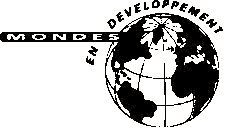 Ligne éditorialeRevue francophone à comité de lecture fondée en 1973 par François Perroux (Collège de France), Mondes en développement publie au plan international des contributions en français ou, pour certaines, en anglais. Elle s’intéresse aux différents modes et trajectoires de développement des pays dans le monde, selon des valeurs humaines (économie des ressources humaines, éthique du développement…), économiques (coopérations, mondialisation, sous- développement et pauvreté, dynamiques migratoires…), sectorielles et techniques (industrialisation, agriculture, transferts de technologies…), financières (financement du développement, dette, microfinance…). Une attention particulière est accordée aux enjeux institutionnels (gouvernance) et de la société civile dans une perspective de développement durable. Ouverte sur les approches pluridisciplinaires, Mondes en développement veut être un lieu de débats et de réflexions sur les recherches théoriques et appliquées en matière dedéveloppement.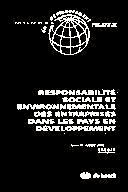 BON DE COMMANDE Mondes en développement Je soussigné(e), M./Mme! Institution ! ParticulierNOM . . . . . . . . . . . . . . . . .Prénom . . . . . . . . . . . . . . . Institution . . . . . . . . . . . . . . . . . . . . . . .N° TVA . . . . . . . . . . . . . . . . . . .Rue . . . . . . . . . . . . . . . . . . . . . . . . . . . N° . . . . . . . . . . . . . . . Bte . . . . .Code postal . . . . . . . . . .Localité . . . . . . . . . . . . . . Pays . . . . . . . . . abonnement annuel 2010 à Mondes en développement (4 numéros l’an),au prix de 145 !. Frais de port et d’emballage compris pour tous pays.! Paiement à la réception de la facture par chèqueou mandat poste. ou! J’autorise la société De Boeck Services à débiterma carte du montant de la facture.Carte N° """"/""""/""""/""""N° CVV* """* Les 3 numéros au dos de votre carte, pour une meilleure sécurité des transactions.! VISA 	! MASTER CARD 	! A.E.Date de validité ………………………….. Date : ............................... SignatureÀ retourner àDe Boeck ServicesFond Jean-Pâques, 4 • B-1348 Louvain-la-Neuve._ +32 10 48 25 11 • _ +32 10 48 25 19 •abo@deboeckservices.comLes commandes sont servies après réception du paiement. L’abonnement se clôture à la parution du dernier numéro de l’année en cours.Editée   par   les  Editions   De  Boeck, Mondes en Développement  est accessible en ligne sur www.cairn.info, portail de plusieurs centaines de revues de sciences humaines et sociales francophones.-  en  texte  intégral  pour  les  articles  deplus de trois ans depuis 2001.- en accès conditionné : achat d’article en ligne ou en libre consultation pour les universités ayant souscrit un abonnement au bouquet cairn.Mondes en Développement, classée CNRS, est indexée par ECONLIT (The American Economic Association’s Electronic Bibliography)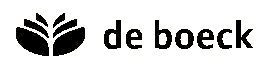 No t e a u x a u t e u r sLes textes doivent être envoyés sous format électronique aux deux adresses suivantes :hubert.gerardin@univ-nancy2.fr  ou bruno.boidin@univ-lille1.frLes articles soumis sont évalués quant à leur pertinence pour publication dans la revue. Si cet avis est positif,  le texte  est alors  expertisé  de manière  anonyme  par deux  rapporteurs  du comité  de lecture, composé des membres du conseil de rédaction et d’une quinzaine d’universitaires.Les instructions aux auteurs sont disponibles sur les sites :- http://www.mondesendeveloppement.eu (contact : sylvain.zeghni@univ-mlv.fr)- CAIRN : http://www.cairn.info/en-savoir-plus.php?ID_REVUE=MED#- Éditions De Boeck : http://universite.deboeck.com/html/revues/mondes/MED_consignes.pdfDirecteur de la publicationHubert GÉRARDINIPAG Université de Nancy 24 rue de la Ravinelle CO n° 26F-54035 Nancy cedexTél. : +33 (0)3 54 50 43 40 hubert.gerardin@univ-nancy2.fr Rédaction en chefBruno BOIDIN bruno.boidin@univ-lille1.fr Géraldine FROGER geraldine.froger@uvsq.fr Fabienne LELOUP fabienne.leloup@fucam.ac.be Laurence ROUDART Laurence.Roudart@ulb.ac.be Conseillers de la rédactionPierre ENGLEBERT  PE004747@pomona.edu André PHILIPPART  a_philippart@hotmail.com Secrétaire de rédaction responsable des notes de lectureJean BROT jean.brot@univ-nancy2.frResponsable de la rubrique il y a 30 ans François DENOËL francois.denoel@laposte.net Responsable de la veille InternetNathalie FABRY nathalie.fabry@univ-mlv.frConseil de rédactionBruno BOIDIN (Lille 1), Jean BROT (Nancy 2), Stéphane  CALLENS  (Artois),  Luc COOREMANS (Haute École Francisco Ferrer, Bruxelles), François DENOËL (Paris-Est), Pierre ENGLEBERT (Pomona College, Los Angeles), Nathalie    FABRY    (Paris-Est),     Serge    FELD (Liège), Jean-Jacques FRIBOULET (Fribourg), Géraldine  FROGER  (Versailles  Saint-Quentin) Jean-Jacques GABAS (Paris XI), Hubert GÉRARDIN  (Nancy  2)  Jean-Jacques HALLAERT (OCDE, Paris), Joseph KAMANDA KIMONA-MBINGA (Ministère  de l’Environnement, Canada), Francis KERN (Strasbourg)   Marc  LABIE  (Mons),  Michel LELART   (Orléans),   Fabienne   LELOUP (FUCAM, Mons), Claire MAINGUY (Strasbourg), Bertrand  MAXIMIN  (Paris  V),  Marcel MAZOYER (AgroParisTech), Thierry MONTALIEU (Orléans), André PHILIPPART (Bruxelles), Laurence ROUDART (ULB), Sylvain ZEGHNI (Paris-Est)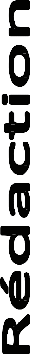 Collection numérisée des numéros 1 à 120 (1973-2002)Sur deux CD-RomLibre accès, plus de 1200 fichiers, sommaires, articles, notes, documents, résumés, table généralePrix de vente TTC et frais d’expédition inclus CD1 (1973-1993) (n° 1 à 44)                    300! CD2 (1984-2002) (n° 45 à 120)                300! CD1 + CD2 (Collection complète)          580!Commande à adresser àAssociation Mondes en DéveloppementC/O AGROPARISTECHLaurence ROUDART UMR Economie  publique16, rue Claude BERNARD75231 PARIS cedex 05Laurence.Roudart@ulb.ac.beLes Cahiers de l'Association Tiers-MondeN°1, PARIS, 1985, ISMEA-Institut Henri Poincaré 	(épuisé) Les problèmes de la théorie du développement, volume I, 97 pages.N°2, NANCY, 1986, CREDES, Faculté de Droit 	(épuisé) Les problèmes de la théorie du développement, volume II, 107 pages.N°3, PARIS, 1987, Centre Beaubourg-Georges Pompidou 	(épuisé) Industrialisation et développement, 97 pages.N°4, TOULOUSE, 1988, Palais d’Assézat 	(épuisé) L'endettement international, 180 pages.N°5, BORDEAUX, 1989, Faculté de Droit 	(épuisé) Innovation et développement, 180 pages.N°6, STRASBOURG, 1990, Palais de l’Europe 	(épuisé) L'Europe et le développement des nations, 121 pages.N°7, PARIS, 1991, Ministère de la Recherche et de la TechnologieMonnaie, finance, banque et développement des nations, 206 pages.N°8, METZ, 1992, Faculté de DroitEffort endogène et développement des nations, 161 pages.N°9, LYON, 1993, Université Louis Lumière, Lyon II La cité et le développement des nations, 132 pages.N°10, NICE, 1994, CEMAFI, Université de Nice-Sophia-AntipolisEurope-Afrique : vers quel développement ? 178 pages.N°11, PARIS, 1995, Banque de France-MalesherbesLes voies du développement durable, 158 pages.N°12, ORLEANS, 1996, LEO, Université d'OrléansQuel développement face à la mondialisation ? 162 pages.N°13, POITIERS, 1997, IERS, Université de PoitiersLes composantes locales, régionales, mondiales du développement des nations. Antagonismes ou complémentarités ? 226 pages.N°14, BENDOR, 1998, CRERI, Université de Toulon et du VarEurope-Méditerranée : vers quel développement ? 222 pages.N°15, BETHUNE, 1999, EREIA, Université d'ArtoisInfrastructures et développement, 238 pages.N°16, EVRY, 2000, Université d'Evry-Val-d'EssonneTertiarisation et développement, 264 pagesN°17, AIX-EN-PROVENCE, 2001, CEREFI, Université d'Aix Marseille III Intégration régionale et développement, 438 pages.N°18, TUNIS, 2002, LIEI, Faculté des Sciences Économiques et de Gestion de TunisLibéralisation, transferts de connaissances et développement, 358 pages.N°19, PARIS, 2003, GEMDEV, Université Denis Diderot Paris VII Quels acteurs pour quel développement ? 222 pages.N°20, NANCY, 2004, BETA-Nancy, Faculté de Droit, Sciences Économiques et GestionDroits et développement, 244 pages.N°21, MARRAKECH, 2005, CREQ, Faculté de Droit, Sciences Économiques et GestionFormation, emploi et développement, 236 pages.N°22, ARRAS, 2006, EREIA, Université d’ArtoisUrgence, solidarité, gouvernance et développement, 190 pages.N°23, MONS, 2007, FUCAM (Facultés Universitaires Catholiques de Mons) L’État malgré tout ? Acteurs publics et développement, 276 pages.N°24, SAINT LOUIS DU SÉNÉGAL, 2008, Université Gaston BergerÉconomie de la connaissance et développement, 350 pages.N°25, LUXEMBOURG, 2009, CREA, Université du LuxembourgAttractivité, gouvernance et développement, 208 pages.N°26, STRASBOURG, 2010, BETA CNRS, Université de StrasbourgCrises et soutenabilité du développement, 272 pages.Du concept de développement durable :panacée ou oxymore ?Séverine BLAISE1a crise que nous vivons depuis l’éclatement de la bulle sur le marché des subprimes aux États-Unis rappelle à plusieurs égards celle qui mena à la Grande Dépression et au chaos de la Seconde Guerremondiale. L’histoire du système capitaliste est ainsi jonchée de crises à répétition, souvent perçues comme une fatalité, une “purge” nécessaire du système. Pourtant, la crise actuelle dont les symptômes sont à la fois  économiques,  financiers,  sociaux,  écologiques  et  énergétiques,  nous  paraît  singulière  à  plusieurs égards.Tout d’abord, cette crise révèle avec une acuité toute particulière l’impasse du développement économiqueactuel  et  s’inscrit  dans  une  prise  de  conscience  générale  des  dégâts  considérables  engendrés  par  le processus  de  croissance  sur  la  biosphère.  La  destruction  des  écosystèmes  et  les  risques  associés  aux pollutions globales constituent une menace réelle à la survie de l’espèce humaine. Tous les différents indicateurs sont au rouge : la troisième édition des “Perspectives mondiales de la biodiversité” confirme que la communauté  internationale  a échoué  à freiner  l'érosion  de la biodiversité,  comme  elle s'y était engagée en 2002 (Convention sur la Diversité Biologique, 2010, 9-10). L’appauvrissement  de la diversité biologique est d’ailleurs intimement lié à celui de la diversité culturelle, comme en atteste les travaux de l’UNESCO2  et du PNUE3. La perspective du changement climatique n’est guère plus réjouissante : l’accélération  sans précédent  des émissions  de gaz à effet de serre (GES) menace  dangereusement  les équilibres écologiques  planétaires.  Les premiers relevés effectués en vue du 5e rapport d’évaluation  du GIEC attestent que les émissions de GES continuent d’augmenter (au-delà des projections les plus pessimistes) alors même que l’urgence est à leur décroissance.  Le World Energy Outlook 2009 publié par l’Agence Internationale de l’Énergie (AIE) lance un autre cri d’alarme : si les tendances actuelles se poursuivent, le gaz, le pétrole et le charbon seront toujours les sources d'énergie dominantes en 2030 et représenteront encore plus de 80% de la consommation d'énergie sur la planète. L’analyse développée par Laponche (2008, 8) est sans appel : « Il n’y a pas de développement durable compatible avec ce modèle et ce paradigme énergétique. »Au-delà de la dégradation de l’environnement, c’est aussi sur le plan social que les dégâts des politiqueséconomiques libérales mises en œuvre depuis une trentaine d’années se font ressentir. En premier lieu, les inégalités entre les pays du Nord et les pays du Sud se creusent, ainsi qu’à l’intérieur de chaque pays4. Malgré  l’accroissement  des  richesses  produites,  la  pauvreté  grandit  en  termes  absolu5   et  toutes  les conditions d’une nouvelle crise alimentaire sont réunies. Au Nord, le phénomène de travailleurs pauvres réapparaît,  témoignant  d’une  précarisation  croissante  des  conditions  de  travail.  L’insécurité  sociale s’aggrave et le tissu social se délie progressivement (Castel, 2003). Ce creusement des inégalités se fonde sur une diminution constante de la part des salaires dans la valeur ajoutée : « la part des profits est inhabituellement élevée et la part des salaires inhabituellement basse. L'amplitude de cette évolution et l'éventail des pays concernés n'ont pas de précédent dans les 45 dernières années » (Ellis et Smith, 2007,1). Un phénomène qui se trouve renforcé par la destruction des services publics et le démantèlement des systèmes de protection sociale. Au Sud, Latouche (2003) dénonce le piège de la dette pour les pays en développement  avec  ses  conséquences  sur  l’exploitation  inconsidérée  des  richesses  naturelles  et  la1 Université de la Nouvelle-Calédonie. Chercheuse au Centre des Nouvelles Études sur le Pacifique (CNEP, EA 4242). severine.blaise@univ-nc.nc2 Voir en particulier le Rapport de Perez de Cuéllar (1996).3  Le rapport  intitulé  “Cultural  and Spiritual  Values  of Biodiversity”  (1999)  mettait  déjà  en garde  contre  la menace  sans précédent pesant sur la diversité des cultures humaines.4 « Durant les quatre dernières décennies, les inégalités entre les 20% les plus pauvres et les 20% les plus riches sont passées de 1 à 30 à 1 à 80 » (Harribey,  2002). Au sein des pays développés,  « les inégalités  de revenu se sont creusées au moins depuis le milieu des années 80 et probablement depuis le milieu des années 70 » (OCDE, 2008, 2).5  Notons  que la méthode  de mesure  de la pauvreté  utilisée  par la Banque  mondiale  et les Nations  unies est régulièrement remise en question. Pogge (2009) souligne que l’attention  se focalise sur la proportion  de pauvre et non sur le nombre de pauvres, ce qui est trompeur. Il critique avec véracité la méthode de conversion du seuil de pauvreté fondée sur les parités de pouvoir d’achat publiées par l’International  Comparison Program.réinvention du servage et de l’esclavage, en particulier d’enfants. Les chiffres récents divulgués par le BIT (2010) attestent que les efforts déployés pour éradiquer les pires formes de travail des enfants se relâchent. Les stratégies d’internationalisation des entreprises ont engendré des délocalisations industrielles massives au Sud dans des conditions sociales et environnementales  peu regardantes (par le biais notamment de la sous-traitance)  et provoquent  trop  souvent  de  véritables  désastres  écologiques.  Dans  ce  contexte,  les États-Nations  se  trouvent  affaiblis  face  à  la  montée  en  puissance  des  entreprises  transnationales  qui s’imposent progressivement comme les « nouveaux maîtres du monde » (cité dans Latouche, 2003, 98)6. Au final, ce que l’on observe  depuis  le milieu  des années  1970, c’est une divergence  croissante  entre l’évolution du bien-être tel que les populations le ressentent et la croissance continue du PIB par tête7. Ce qui est remis en cause, c’est le primat de l’économique, posé comme finalité des conduites individuelles et critère ultime des grandes décisions publiques (Passet, 1979, 2). Pour toutes ces raisons, ce n’est pas la notion de crise qui nous semble caractériser la situation actuelle, mais bien celle de mutation, comme le souligne Passet : « La crise suggère un état normal momentanément  rompu et appelé à se rétablir. La mutation, au contraire, évoque les bouleversements  irréversibles situés dans la logique d’une évolution ; c’est ici la norme même qui se transforme, un ordre qui s’efface et un autre qui se dessine » (Ibid.).Face aux mutations engendrées par le développement économique, la communauté internationale a forgéun nouveau concept censé résoudre ces problèmes : le développement durable (de l’anglais sustainable development), qui fait son apparition en 1987 dans les arènes onusiennes (CMED, 1987). Ce concept se pose alors comme une véritable alternative en intégrant les dimensions sociale et environnementale aux préoccupations liées au développement économique. Pourtant, si chacun se réclame aujourd’hui du développement durable, force est de constater que l’ensemble des acteurs publics et privés n’en donne pas pour autant une définition et un contenu identique. Les divergences d’opinions sur la nature même du développement expliquent en grande partie le caractère mouvant de cette définition (Lazzeri et Moustier,2008). Il convient par conséquent de fouiller ce concept afin d’en dégager les principes épistémologiques. Le développement durable permet-il de répondre de façon satisfaisante aux enjeux sociaux et environnementaux ? Ou bien s’agit-il d’une simple figure de style destinée à masquer les insuffisances de la “science” économique ?Dans un premier temps, nous montrerons que la littérature économique se divise en deux principales approches du développement  durable : la durabilité « faible », qui est majoritairement  véhiculée par les experts et les décideurs ; et la durabilité « forte » développée notamment par les tenants de l’économie écologique.  Ce travail s’attache  ensuite  à analyser  ces deux paradigmes  opposés  dont la distinction  se fonde essentiellement sur l’hypothèse de substituabilité des différentes formes de capital. L’analyse des spécificités du capital naturel nous permettra de conclure quant à la validité de cette hypothèse. En faisant référence  notamment  aux  travaux  de  René  Passet  ou  de  Nicolas  Georgescu-Roegen,   il  s’agira  de s’interroger  sur la pertinence  de l’approche  systémique  et du concept  d’entropie  pour appréhender  le processus économique. Nous conclurons en montrant que seul le paradigme de durabilité forte peut appréhender de façon satisfaisante les relations complexes entre l’économie, le social et l’environnement.1.         DURABILITÉ FAIBLE VERSUS DURABILITÉ FORTELa  distinction  établie  dans  la  littérature  entre  la  durabilité  faible  et  la  durabilité  forte  se  fonde principalement  sur l’hypothèse  selon laquelle  on peut ou non substituer  d’autres  formes de capital au capital naturel.Le  paradigme  de  la  durabilité  faible,  porté  par  les  tenants  de  l’économie  de  l’environnement  et  desressources naturelles, analyse la question du développement durable dans une optique exclusivement économique.  La question de la protection de l’environnement  est traitée à l’aide d’une analyse de type coût-bénéfice,  et  la  dimension  sociale  n’est  jamais  clairement  définie,  sinon  de  manière  secondaire  à travers les politiques de redistribution8. Le développement de l’économie de l’environnement s’inscrit dans le prolongement  du paradigme  néoclassique.  Le concept  de capital  est étendu  à l’ensemble  des actifs naturels et environnementaux, et le capital naturel est considéré comme une composante du capital total.6  Dans  un aveu d’impuissance,  les gouvernements  se soumettent  à la dictature  des marchés  (Fitoussi,  2005)  alors  que la déconnexion des sphères réelle et financière et l’instabilité croissante des marchés financiers se manifestent par des crises à répétition revêtant désormais un caractère systémique.7  Cette  discordance  apparaît  clairement  dans  l’évolution  d’indicateurs  de  développement  durable  comme  l’indicateur  deprogrès véritable (IPV), calculé notamment pour les États-Unis par le Redefining Progress Institute (1995).8  Faut-il  y voir  la conséquence  de la volonté  des  économistes  d’assoir  leur  scientificité  en séparant  nettement  l’analyse économique de tout ce qui ressemble à des options politiques ?Ce dernier est constitué du capital physique (ou fabriqué), c'est-à-dire de l'ensemble des biens productifs, du capital intangible, c'est-à-dire le capital humain et social, et du capital naturel, c'est-à-dire des ressources et biens naturels renouvelables ou non.Figure n°1 : Schéma de la durabilité faible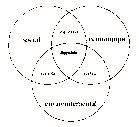 L’hypothèse  centrale  de  cette  approche  implique  des  possibilités  infinies  de  substitution  entre  les différentes formes de capital. Ainsi, il est possible d’épuiser complètement une ressource naturelle si celle- ci est remplacée par davantage d’éducation (augmentation du capital humain), d’hôpitaux ou de biens marchands (augmentation du capital fabriqué). Cette possibilité a été formalisée dans la règle d’Hartwick (1977) qui stipule d’investir dans le capital produit (et/ou humain et social) le montant des profits tirés de l’exploitation  des  ressources  naturelles.  Autrement  dit,  les  biens  environnementaux  ne  méritent  pas d’attention particulière et l’objectif de la durabilité se traduit par la transmission aux générations futures d’une capacité à produire du bien-être économique au moins égale à celle des générations présentes (i.e. en maintenant un stock de capital agrégé au minimum constant). Pearce et Atkinson (1993) montrent que la durabilité  peut  alors  être  appréhendée  sous  la  forme  d’une  règle  d’épargne  :  le  stock  de  capital  est maintenu si l’épargne de la nation est supérieure ou égale à la somme des dépréciations de tous les types de capital.Le paradigme de la durabilité forte est quant à lui porté par un courant de pensée assez hétérogène qui s’inspire des travaux précurseurs de Nicholas Georgescu-Roegen aux États-Unis, René Passet en France et s’inscrit, dans sa version la plus forte, dans le courant de l’économie écologique. Cherchant à corriger l’évolution  historique  ayant  mené  à  la  sectorisation  des  disciplines,  ce  courant  de  pensée  entend développer une vision transdisciplinaire et holistique à laquelle contribuent tout autant l’écologie que l’économie  (Costanza  et  al.,  1997,  77-79).  Sa  naissance  est  étroitement  liée  au  développement  de l’approche systémique et aux apports de la thermodynamique.Les tenants de la durabilité forte récusent l’hypothèse de substituabilité  entre les différentes formes de capital et affirment que « le capital naturel et le capital fabriqué par l’homme sont fondamentalement des compléments, et seulement de façon marginale des substituts » (Daly, 1994, 25). Dès lors, certains auteurs comme  Pearce  (École  de  Londres)  établissent  une  distinction  entre  les  degrés  de  substitution  des différentes  composantes  du capital naturel (Turner et al., 1993). En effet, on ne peut pas produire du capital fabriqué sans prélever des ressources  naturelles  dont les réserves diminuent  en permanence  s’il s’agit de ressources non renouvelables et dont les réserves diminuent lorsque le taux de prélèvement est supérieur au taux de régénération s’il s’agit de ressources renouvelables. On parle alors de capital naturel critique pour signifier que l’utilisation des ressources doit s’arrêter en deçà des seuils limites, définis en utilisant une évaluation monétaire. Une telle approche pointe ainsi les limites de l’expansion possible du capital produit sans complètement remettre en cause le cadre analytique néoclassique. Dans sa version la plus forte, la durabilité se traduit par la nécessité de maintenir constants les stocks de capital naturel. Daly (1990) propose par exemple quelques règles de précautions minimales permettant d’assurer cette pérennité du capital naturel : ne pas exploiter les ressources renouvelables au-delà de leurs taux de régénération, ne pas excéder les capacités  d’assimilation  et de recyclage  des écosystèmes  dans lesquels les déchets sont rejetés, ou encore ne pas exploiter les ressources fossiles au-delà de leur capacité de substitution par des ressources   renouvelables.   Le   développement   durable   est   alors   toujours   défini   comme   l’activité économique  permanente  maintenant  les  niveaux  de  chaque  type  de  capital  naturel  de  la région  dans laquelle elle s’insère, au-dessus des seuils de reproductibilité de la biosphère (Joumard, 2005). C’est ici une mesure physique du capital naturel à préserver qui est mise en avant (approche de Holling, 1973). L’approche  forte de la durabilité  se caractérise  par la volonté de prendre en compte la spécificité  des phénomènes  environnementaux  et l’existence de contraintes écologiques absolues. « Le développementéconomique est alors soumis au développement social, lui-même soumis au maintien de la biosphère. La spécificité du concept fort de développement durable est alors de rechercher un équilibre entre ses trois composantes et non un optimum global » (Joumard, 2005, 3).Il convient par conséquent de s’interroger sur la pertinence respective de ces deux paradigmes, commefondement  d’une  politique  de  développement  durable.  Le  raisonnement  qui  suit  va  montrer  que  de nombreux éléments plaident en faveur du paradigme de durabilité forte.2.        ARRIMER L’ÉCONOMIQUE ET LE VIVANTLa fragmentation des savoirs est une caractéristique historique de l’évolution des différentes disciplines scientifiques.   Dénoncée   par  Adorno,   à  la  suite  de  Marx,  comme   une  aliénation   du  chercheur, l’autonomisation  progressive du discours économique par rapport aux autres disciplines, et notamment aux autres sciences humaines, a fait l’objet de débats récurrents. Marx reprochait à l’économie classique « de se clôturer, non seulement dans ses résultats, mais également en tant que discours autonome » (Teboul,1993, 37). En 1979, René Passet (1979, 2) déclarait : « Jamais sans doute au cours de son histoire, [la science  économique]  ne  s’est-elle  révélée  plus  inapte  qu’aujourd’hui,  non  seulement  à  résoudre  les problèmes majeurs de son époque, mais simplement à les détecter. » Quelques décennies plus tard, force est de constater que l’analyse économique traditionnelle est incapable de prendre en compte de façon satisfaisante les changements sociaux et écologiques dont elle est responsable.La naissance de l’approche systémique au début des années 1950 aux Etats-Unis avec les travaux de Von Bertalanffy, puis en France depuis les années 1970 avec la parution du Macroscope de Joël de Rosnay (1975), se fonde sur l’idée que « le monde complexe ne peut être perçu uniquement à travers une grille de lecture analytique et qu’il faut privilégier les interactions entre les éléments en intégrant la durée et l’irréversibilité » (Harribey, 2002, 14). S’opposant au rationalisme cartésien sur lequel la science occidentale s’était édifiée, l’approche systémique met l’accent sur les deux notions d’interrelations et de totalité. Plus précisément, elle repose sur quatre concepts fondamentaux (Durand, 2002, 8)9.L’interaction  : « la relation entre deux éléments n’est pas généralement  une simple relation causale d’un élément A sur un élément B, mais elle comporte une double action de A sur B et de B sur A ». Cette interaction peut prendre des formes plus ou moins complexes, la rétroaction (feed-back) étant une forme particulière dont l’étude est au centre des travaux de la cybernétique.La globalité : « un système est un tout non réductible à ses parties. […] Il implique l’apparition de qualités émergentes que ne possédaient pas les parties. Cette notion d’émergence conduit elle-même à une autre notion : celle d’une véritable hiérarchie des systèmes, ceux-ci ayant des caractéristiques de plus en plus complexes au fur et à mesure que l’on s’élève dans cette hiérarchie ». La démarche systémique s’oppose ainsi   fondamentalement   à   l’individualisme   méthodologique   qui   sous-tend   la   pensée   économique dominante.L’organisation : Ce terme recouvre à la fois un état (aspect structurel) et un processus (aspect fonctionnel). «L’organisation  est d’abord un agencement  de relations entre composants  ou individus qui produit une nouvelle unité possédant des qualités que n’ont pas ses composants.  […] C’est aussi un processus par lequel de la matière, de l’énergie et de l’information sont assemblés et mis en œuvre ou en forme », ce processus étant conduit par le système lui-même qui, dans ce cas, se transforme par auto organisation.La complexité : elle est partout, dans tous les systèmes, et il est nécessaire de la conserver, quitte à admettre qu’on ne puisse en saisir et comprendre toute la richesse. La complexité d’un système (à ne pas confondre avec  la  notion  de  complication)  tient  au  moins  à  trois  séries  de  causes  :  (1)  celles  inhérentes  à  la composition même du système (nombre et caractéristiques de ses éléments et surtout de ses liaisons) ; (2) celles provenant de l’incertitude et des aléas propres à son environnement ; (3) celles enfin qui tiennent aux rapports ambigus entre déterminisme et hasard apparent, entre ordre et désordre » (Ibid.).Le développement de l’économie écologique procède de cette même volonté. Les problèmes auxquels lemonde contemporain  se trouve confronté  sont issus de l’interaction  de deux systèmes  complexes  : le système humain et l’écosystème (système écologique). Les problèmes sont si complexes qu’ils ne peuvent être sérieusement appréhendés à partir d’une seule perspective disciplinaire. Ils nécessitent, au contraire, une synthèse complexe d’analyses et d’outils issus à la fois des sciences humaines et sociales et des sciences naturelles  (Daly  et  Farley,  2004).  Au-delà  de  la  fusion  de  l’écologie  et  de  l’économie,  l’économie écologique se veut avant tout une science transdisciplinaire et holistique.9  Cette approche  a eu de nombreuses  applications  en biologie,  en écologie,  en économie,  dans les thérapies  familiales,  le management, l'urbanisme, l'aménagement  du territoire, etc.Cette démarche témoigne d’une ambition d’arrimer l’économique et le vivant, pour reprendre le titre de l’œuvre magistrale de René Passet. Ce dernier dénonçait la vision tronquée liée au calcul d’efficacité économique10, « la relation du moyen à la fin s’inversait et la logique des choses mortes devenait la loi suprême de l’économie » (Passet, 1979, 1). Et de conclure : « Face à l’avenir qui est en jeu, l’économiste assume  une  responsabilité  particulière.  Il  lui  appartient  de  pourfendre  le  fétichisme  des  choses  pour participer à l’œuvre de vie qui se poursuit à travers l’espèce humaine et peut seule donner un sens à l’acte de production » (Ibid., 231). Ce faisant, il fait écho à Georgescu Roegen (1979, 64), qui invitait chacun à reconnaître « que le produit réel du processus économique (ou même, sous cet angle, de tout processus vivant) n'est pas le flux matériel de déchets, mais le flux immatériel  toujours mystérieux  de la joie de vivre. »3.        LE SOPHISME DE LA CONCRÉTISATION MAL PLACÉEReprenant   la  célèbre   formule   du  mathématicien   et  philosophe   Alfred   North   Whitehead   (1929), Georgescu-Roegen  (1958, 201) met en garde contre « le sophisme de la concrétisation mal placée » (the fallacy of misplaced concreteness) : « Il y a une limite à ce que nous pouvons faire avec les nombres, et il y en a une à ce que nous pouvons faire sans eux ». Les modèles et les concepts abstraits utilisés en économie pour appréhender tel ou tel aspect de la réalité (dont il convient de toujours garder en mémoire les limites) ne sauraient être pertinents pour appréhender le monde réel dans toute sa complexité. Cette mise en garde épistémologique  est reprise par de nombreux  auteurs, parmi lesquels  Passet (1979) ou encore Daly et Cobb (1989). En particulier, un modèle qui s’abstrait de l’environnement et considère l’économie de façon isolée ne peut pas rendre compte de façon satisfaisante des relations entre l’économie et l’environnement.Figure n°2 Schéma de la durabilité forte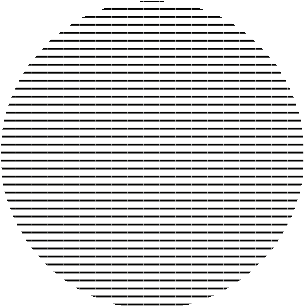 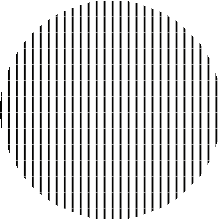 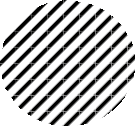 BiosphèreSphère humaineSphère économiqueDimension économique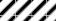 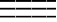 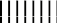 Dimension humaineDimension biologique ou naturelleSource : d’après Passet (1979, 4).Il convient donc de changer de paradigme, au sens où l’entendait T. Kuhn, et d’appréhender le système économique comme un sous-système du système social, lui-même un sous-système de l’écosphère dans laquelle il s’insère. Cette simple inclusion suffit à nous placer devant un certain nombre d’évidence :- « si les activités  économiques  n’ont de sens que par rapport  aux hommes,  c’est dans la sphère  des relations humaines et non en elles-mêmes qu’elles trouvent leur finalité ; le bien-être social (et là encore, chacun en est d’accord avant de proposer, en fait, le contraire de ce qu’il affirme) ne se réduit pas à une simple accumulation de richesse de biens et de services ;- la reproduction de chacune de ces sphères passe par celle des deux autres : l’économique et l’humain ne sauraient se substituer dans le temps sans la nature qui les supporte, et cette dernière ne serait pas non plus la même si l’homme, qui ne lui est pas extérieur mais couronne l’aboutissement de sa longue évolution, venait à disparaître ;- et si, par définition, tous les éléments d’un ensemble inclus appartiennent à l’ensemble plus large qui lesenglobe,  tous  les  éléments  de  ce  dernier  n’appartiennent  pas  au  précédent  :  en  d’autres  termes,  les éléments  de la sphère  économique  appartiennent  à la biosphère  et obéissent  à ses lois, mais tous les10 Voir son article publié dans Le Monde du 12 janvier 1971 : « Une science tronquée ».éléments de la biosphère n’appartiennent pas à l’économique et ne se plient pas à ses régulations ». (Passet,1979, 4).Cette inclusion  du système  économique  dans l’écosphère,  amène à prendre  en compte  les contraintes absolues qui limitent la croissance  du sous-système  économique.  Une évidence  que certains rappellent sous la forme d’une boutade bien connue : « Celui qui croit qu'une croissance exponentielle peut continuer indéfiniment dans un monde fini est un fou... ou un économiste ! ». Comment en est-on arrivé là ?4.        L’EXTENSION DE LA SPHÈRE ÉCONOMIQUEPlusieurs éléments de réponse sont apportés par exemple par Daly et al. (2004) qui décrivent l’évolution récente de nos sociétés comme le passage d’un monde « vide » à un monde « plein » (figure n°3). Les tenants de l’économie écologique sont les premiers à avoir étendu le concept de capital à la nature. Dès lors, il est possible de distinguer deux sources de bien-être : les services rendus par le capital fabriqué par l’homme (flèche en gris foncé) et les services rendus par le capital naturel (flèche en gris clair). Au cours du processus de croissance économique, le capital naturel est transformé en capital fabriqué et le bien-être lié aux services économiques augmente. Dans le même temps, la réduction du capital naturel qui en résulte engendre un flux de services de moins en moins important, réduisant le bien-être issu de cette source. La croissance économique engendre ainsi un bénéfice (une augmentation du bien-être lié aux services économiques),  mais  aussi  un  coût  en  termes  de  réduction  du  capital  naturel  disponible.  La  question principale est alors de ramener l’activité économique à des échelles compatibles avec l’auto-entretien des cycles  écologiques  :  au-delà  de  l’optimum,  les  coûts  surpasseront  les  bénéfices  de  la  croissance.  La recherche de cette échelle optimale constitue la principale différence avec l’approche économique conventionnelle (Ibid., 18-19).Figure n°3 : D’un monde « vide » … à un monde « plein »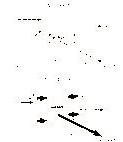 Source : Daly et al. (2004, 18).Au cours de cette “Grande Transformation”, la relation de l’homme avec la nature a connu d’importants bouleversements. Jusqu’à la fin du XVIIIe siècle (le monde “vide” des sociétés nomades, agricoles ou préindustrielles), l’état de dépendance de l’homme à la nature le place dans une attitude de soumission :« l’ordre naturel dépasse l’entendement humain » et un certain équilibre s’établit « entre le milieu, souvent avare de ses fruits, et l’homme » (Passet, 1979, 27-28). La révolution industrielle permettra aux hommes d’assoir leur domination sur leur environnement  : par ses créations, l’homme paraît s’être affranchi descontraintes de la nature qu’il soumet à la loi de l’efficacité et du rendement matériel à court terme11. Le saccage de la nature par l’homme ne posait guère de problème jusqu’au moment où l’on a réalisé que la survie des sociétés est conditionnée par le respect d’un ensemble de régulations naturelles. Depuis, la recherche d’une intégration de l’homme à la nature semble plus au moins acquise.Passet identifie quatre phénomènes à l’origine de ce basculement :- l’effet de masse : le pouvoir de transformation d’une population croissante, dotée d’équipements de plus en  plus  efficaces,  atteint  la  masse  critique  à  partir  de  laquelle  les  mécanismes  naturels  peuvent  être perturbés ;-  les  mutations  engendrées   par  la  révolution   industrielle   qui  affectent  les  bases  et  le  cadre  dudéveloppement économique et remettent en cause son insertion dans les processus naturels. Les énergies fossiles et physico-chimiques, dont le rythme d’exploitation se dissocie des phénomènes naturels et dont les déchets n’entrent plus dans le cycle de la vie, succèdent aux énergies naturelles ;- les rythmes s’accélèrent et ne laissent plus aux hommes ni à la nature les temps d’adaptation nécessaires. ;- « pour la première fois enfin, les hommes prennent conscience des limites du monde dans lequel ils vivent  et  s’interrogent  sur  la  possibilité  de  poursuivre  indéfiniment  les  conditions  actuelles  de  la croissance, et surtout, de les généraliser à l’ensemble de la planète (Passet, 1979, 16).Trente ans plus tard, cette dépendance intrinsèque des activités économiques au milieu naturel dans lequel elles s’insèrent ne fait toujours pas consensus parmi les économistes.  L’approche faible de la durabilité postule que le capital fabriqué pourra se substituer au capital naturel au fur et à mesure que celui-ci se dégrade. L’analyse de cette hypothèse de substituabilité semble nécessaire.5.        SUBSTITUABILITÉ VERSUS COMPLÉMENTARITÉLa question de la substituabilité versus complémentarité  du capital naturel aux autres types de capitaux, revient à s’interroger sur les spécificités du capital naturel. Selon Neumayer (1999) si le progrès technique peut  permettre  une  réduction  du  volume  de  ressources  naturelles  nécessaires  à  la  production  ;  la substituabilité des capitaux implique en revanche de remplacer la ressource transformée par du capital fabriqué. Or, le rôle d’agent transformant ce dernier ne peut guère se substituer à la ressource subissant la transformation, à moins de considérer que le progrès technique permettra de fabriquer “artificiellement” toutes les éléments naturels essentiels à la vie. Certains estiment que le débat sur cette hypothèse est trop caricatural, qu’il n’est pas question d’opposer substituabilité totale et complémentarité totale des différents types de capitaux. Pourtant, c’est bien une substitution totale des capitaux qui sous-tend le paradigme de la durabilité faible. L’analyse qui suit démontre, comme l’affirme entre autres Daly, que le capital naturel et le capital fabriqué par l’homme sont fondamentalement des compléments, et seulement de façon marginale des substituts. Plusieurs caractéristiques du capital naturel impliquent que certaines de ses formes doivent être préservées. Neumayer (1999) identifie deux aspects essentiels qui fondent sa singularité.1) La provision des fonctions de soutien fondamental  à la vie : la multifonctionnalité  des écosystèmes  et de labiodiversité qu’ils exhibent constitue le fondement de la vie, humaine ou non, et confère au capital naturel une valeur inestimable : celle de rendre la vie sur terre possible grâce à la fourniture de ressources comme l’eau, la nourriture, l’air et un climat vivable12.2) L’irréversibilité de la destruction : certaines formes de capital naturel sont uniques dans le sens où elles nepeuvent  pas être reconstruites,  une fois détruites.  Il en est ainsi de la perte de la biodiversité  qui est irréversible ou du changement climatique qui peut être considéré comme quasi irréversible.Pour ces raisons, il convient d’admettre que le capital naturel ne peut être que partiellement substitué pardu capital fabriqué. Mais dans quelles mesures ? Quelles sont les formes de capital naturel à préserver ? C’est sans doute sur ce point que les avis divergent le plus parmi les tenants de la durabilité forte. La raison en est simple : il nous faut raisonner en situation de risque, d’incertitude et de méconnaissance profonde des relations complexes qui régissent le monde (Neumayer, 1999, 100-103).L’analyse systémique permet toutefois d’aller plus loin dans la compréhension des mécanises de régulation de la biosphère. Une revue de la littérature écologique permet à Passet (1979, 51) de montrer que « la11 Selon Goergescu-Roegen (1979, 91), « cette évolution exosomatique imprima à l’espèce humaine deux transformations fondamentales  et irrévocables.  La première n’est autre que le conflit social irréductible  qui caractérise  l’espèce humaine […]. La seconde réside dans la dépendance de l’homme vis-à-vis de ses instruments exosomatiques.  »12  Victor,  Hanna  et Kubursi  (1995)  considèrent  six  contraintes  essentielles  à la vie  : l’eau,  l’air,  les  minerais,  l’espace,l’énergie et le potentiel énergétique.  Aucun de ces éléments ne peut être remplacé s’il venait à manquer. On peut objecter que l’énergie est un flux constant qui traverse la biosphère et par conséquent, ne peut véritablement faire défaut.stabilité des systèmes est assurée à tout moment par un jeu complexe de réserves et de régulations13  ; elle se trouve renforcée, dans le courant de l’évolution, par un double mouvement de diversification et de complexification. » Il s’agit là de mécanismes fondamentaux dont le respect conditionne la pérennité de la biosphère. Or, la logique de l’économie est tout autre et son insertion cause d’importantes perturbations de  ces  mécanismes.  En  se  focalisant  sur  la  maximisation  des  flux  financiers,  l’économie  néglige  les variations du capital naturel et la rupture des régulations qu’elle engendre.Dans  un  tel  contexte,  et  étant  donné  les  difficultés  d’évaluation  de  ressources  environnementalescomplexes (Harribey, 2002), la conduite d’une analyse traditionnelle coût-bénéfice s’avère inappropriée14. L’attention  se focalisant  sur les coûts  de la politique  environnementale,  l’analyse  se trouve  biaisée  au détriment du capital naturel. Seule l’application d’un principe politique est alors susceptible de corriger ce biais, par exemple l’application du principe de précaution ou encore la fixation de standards de sécurité minimum. La prise de décision doit alors se faire sur des fondements éthiques ancrés dans des préférences morales (Booth, 1994, 251). L’ouvrage du philosophe allemand Hans Jonas (1979) constitue un véritable plaidoyer en faveur de l’application du principe de responsabilité qui peut s’énoncer ainsi : « Agis de telle façon  que les effets  de ton action  soient  compatibles  avec  la permanence  d’une  vie authentiquement humaine sur terre ». Il s’agit, comme le préconisent  Passet (1979) et après lui Sen (1993), de ramener l’éthique « au cœur du questionnement économique ». Dans cette perspective, Neumayer (1999) identifie plusieurs composantes-clés de ressources essentielles à la durabilité.Les  écosystèmes  et  leur  biodiversité.  Outre  les  informations  précieuses  que  recèle  la  biodiversité  et  leur valorisation  potentielle,  plusieurs  éléments  plaident  en faveur  de la protection  des écosystèmes.  Il est reconnu que certaines espèces jouent un rôle clé dans le maintien de la biodiversité. Si la stabilité des écosystèmes repose davantage sur leur résilience écologique que sur la stabilité de leurs composantes individuelles, les études écologiques suggèrent que « la résilience augmente avec la complexité du système, et que cette dernière peut être mesurée par la diversité biologique. D’une certaine façon, au plus il y a de diversité, au plus il y a de résilience et, par suite, au plus le système est soutenable » (Pearce, 1994, 148). Il convient  donc prévenir  la perte de biodiversité,  d’autant  plus qu’il existe des effets de seuil et que la dynamique de l’évolution des écosystèmes est imprévisible (Common et Perrings, 1992).Les ressources environnementales globales. À la suite de Clark (1995), l’auteur souligne la nécessité de protéger les ressources environnementales essentielles à la vie comme le climat global et la couche d’ozone. Les études empiriques ne nous permettant pas de connaître avec exactitude le stade à partir duquel le changement climatique  met en danger le cycle biogéochimique  de l’atmosphère,  le principe de précaution  doit être appliqué pour prévenir des changements importants et imprévisibles du climat.L’accumulation  de  polluants  toxiques.  La  prudence  voudrait  qu’on  ne  laisse  pas  les  polluants  hautement toxiques ou dangereux pour la santé s’accumuler dans l’environnement au-delà de la capacité d’absorption des  écosystèmes.   L’auteur  souligne  le  fardeau  imposé  aux  générations   futures  par  l’accumulation inconsidérée de déchets radioactifs que nous ne sommes pas en mesure de traiter. Pour cette raison entre autres, l’énergie nucléaire ne saurait être considérée comme une alternative crédible aux énergies fortement émettrices de CO2.Les ressources  naturelles  pour la production.  Les “optimistes  des ressources”  considèrent  que la substitutionentre  capitaux  et le  progrès  technique  pourront  interagir  pour  surmonter  la  contrainte  en  ressources naturelles. Une analyse théorique rigoureuse permet à Neumayer (1999, 109) de mettre en lumière les différentes  failles  d’un  tel  raisonnement  et  de  conclure  : «  Reserves  of  both  energy  and  non-energy resources have by and large persistently been rising overtime. […] Surely, there is no guarantee that this fortunate trend will continue into the future, especially as output and possibly resource input might be growing very fast, as the group of nearly industrialized countries becomes larger and larger and continues to catch up with the high-income countries. »Les ressources alimentaires et l’eau. Neumayer n’entrevoie pas de conflit fondamental entre la croissance de la population et l’évolution des ressources alimentaires. Considérant que le problème principal est celui de la distribution  intra générationnelle  des ressources alimentaires,  il fait fi de la question de la charge de la terre. Il reconnaît toutefois que l’agriculture doit être durable afin de ne pas dégrader la fertilité des sols et de rester dans les limites de la régénération naturelle et qu’il conviendrait de mieux prendre en compte le problème  de  la  conversion  des  sols  agropastoraux  résultant  d’une  urbanisation  massive.  Enfin,  des mesures  urgentes  devraient  être  prises  pour  garantir  l’accès  à des  réserves  d’eau  potable,  aujourd’hui menacées et d’ores et déjà à l’origine de nombreux conflits, notamment en Afrique.13 On peut également ajouter que cette stabilité est assurée par un flux constant d’énergie.14  Le  fondement  du  paradigme  faible  de  la  durabilité  formulé  par  Solow  et  Hartwick  l’a  été  pour  des  ressources  non renouvelables et non pour des systèmes biologiques complexes.Il apparaît  à présent  que de nombreuses  ressources  naturelles  ne peuvent  pas être substituées  par du capital fabriqué et qu’il convient de prendre des mesures urgentes pour garantir leur préservation dans une perspective de développement durable. Le débat sur la prégnance des contraintes en ressources naturelles s’enfonce dans la spéculation quant aux possibilités futures du progrès technique. Les enseignements de la thermodynamique s’avèrent éclairants et permettent de trancher une bonne fois pour toute cette question.6.	LA PERTINENCE DU CONCEPT D’ENTROPIE : LA MATIÈRE COMPTE AUSSILe développement de la thermodynamique à partir du XIXe siècle est un autre facteur qui a largement contribué à la naissance de l’économie écologique. Cette branche de la physique qui a joué un rôle central dans la mise au point des moteurs à explosion, s’est rapidement imposée, tant sur le plan scientifique que philosophique  face  au  dogme  mécaniste.  Georgescu-Roegen  (1979)  fut  l’un  des  premiers  auteurs  à s’étonner que l’analyse économique reste profondément marquée par la logique mécaniste qui inspirait les fondateurs  de  l'école  néoclassique  comme  Jevons  (1924,  40)  : «  Bien  que  la  science  économique  ait beaucoup avancé depuis lors, rien de ce qui est intervenu n'a fait dévier la pensée économique de l’épistémologie mécaniste… » L’auteur en veut pour preuve la représentation du circuit économique sous forme   circulaire,   comme   un   système   complètement   clos   régi   par   un   principe   de   conservation (transformation) et une loi de maximisation. Selon lui, l’illusion de l’idéologie de l’industrialisation provient essentiellement  de  son  ignorance  (ou  de  son  refoulement)  de  la  «  révolution  carnotienne  »  et  de  la découverte de l’entropie. Nous retiendrons ici deux principes essentiels de la thermodynamique  connus sous le nom de principes de Carnot en France15.- Le premier principe, appelé principe de conservation de l'énergie, stipule que la quantité d'énergie dans l'univers reste constante. Il s’agit du premier principe reconnu par la science mais aussi par certains économistes comme Marshall (1920, 63) qui notait que l’homme ne peut créer ni matière, ni énergie. Or, dans la perspective mécaniste, « tout élément de matière et tout élément d’énergie mécanique entrant dans un processus doivent en sortir exactement dans la même quantité et la même qualité. […] Assimiler le processus économique à un modèle mécanique, c’est admettre le mythe selon lequel l’économie est un carrousel  qui  n’a  en  aucune  façon  la  possibilité  d’affecter  l’environnement  composé  de  matière  et d’énergie.  La  conclusion  évidente  est  qu’il  n’est  pas  nécessaire  d’intégrer  l’environnement  au  modèle analytique de ce processus » (Georgescu-Roegen, 1979, 60).- Le second principe, appelé principe de dégradation ou entropie, établit que tout phénomène impliquantune transformation  de l’énergie ne peut se produire sans dégradation  de l’énergie.  L’entropie,  concept dont le nom a été proposé par Clausius en 1865, peut être définie comme : « une mesure de l'énergie inutilisable   dans  un  système  thermodynamique   »  (Websters   Collegiate   Dictionnary,   1948)16.  Pour simplifier, on peut considérer que l’énergie se divise en énergie utilisable ou libre17, qui peut être transformée en travail, et en énergie inutilisable ou liée, qui ne peut pas être transformée.Georgescu-Roegen   (1971)  fait  du  concept  d’entropie  l'axe  de  sa  réflexion  sur  la  croissance  et  ledéveloppement. Il fonde ce qu’il appelle la quatrième loi de la thermodynamique  sur la distinction entre matière  utilisable  (dans  les  manipulations  physico-chimiques)  et  matière  non-utilisable  (particules  qui  se trouvent dissipées sans possibilité d'être rassemblées en matière utilisable). La Terre étant un sous-système stable et clos du point de vue de la matière, c'est-à-dire un système qui n'échange que de l'énergie avec son environnement (en excluant les poussières satellaires et les météorites), la quantité de matière à l'intérieur du  système,  demeure  toujours  constante.  Georgescu-Roegen  en  déduit  la  loi  suivante  :  «  Dans  tout système clos, la matière utilisable se dégrade irrévocablement en matière non-utilisable » (figure n°4). Ce faisant,  il généralise  le concept  d’entropie  à la matière  et montre  que  l’univers  matériel  lui-même  est soumis à un changement qualitatif irréversible, à un processus évolutif.15 Le troisième principe énoncé par W. Nernst est de moindre importance pour notre propos.16 Cette définition ne saurait satisfaire le spécialiste, mais convient à des fins générales.17  La définition  technique  de l’énergie  utilisable  n’est  pas la même  que celle  de l’énergie  libre,  mais  Goergescu-Roegen estime que la différence entre les deux est négligeable ici encore.Figure n° 4 : Le sablier thermodynamique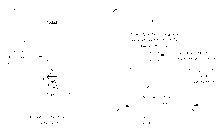 Source : Traduit d’après Daly et al. (2004).Il note que « du point de vue de la thermodynamique, la matière-énergie absorbée par le processus économique l'est dans un état de basse entropie et elle en sort dans un état de haute entropie ». Cette différence  qualitative  confirme  l’intuition  selon  laquelle  ce  qui  rentre  dans  le  processus  économique consiste en ressources naturelles de valeur et que ce qui en est rejeté consiste en déchet sans valeur. Ainsi, dans le cadre de l’activité économique « nous ne pouvons compter que sur des ressources minérales à la fois irremplaçables et non renouvelables, dont plusieurs ont été épuisées successivement dans différents pays ». Il en résulte qu’ « une société industrielle se heurte à une accessibilité décroissante de la matière- énergie  dont  elle  a besoin  »18. Le  processus  économique,  comme  tout  autre  processus  du  vivant  est irréversible  (et  l’est  irrévocablement).  Cet  aspect  entropique  de  la  dimension  physique  de  l’activité économique peut d’autant moins être ignoré qu’il est non seulement à la racine du « conflit social », mais encore à l’origine de la plupart des conflits guerriers qui jalonnent jusqu’à présent l’histoire des sociétés humaines (Georgescu Roegen, 1979, 64, 69, 128, 142 et 17).Selon Georsgecu-Roegen l’énergie n’est pas le seul élément soumis à l’entropie et la matière utilisée dans le processus économique elle aussi se dégrade irrévocablement. Il contredit ainsi le dogme énergétique porté par Ayres (1998) ou encore Glen Seaborg (1972) qui soutient l’idée que les progrès de la science et la technique  permettront  un jour « de recycler presque tous les déchets...  d'extraire,  de transporter  et de retourner à la nature tous les matériaux, dans une forme acceptable, dans un montant acceptable et dans un endroit propre, si bien que l'environnement physique restera naturel et supportera la croissance et le développement continuel de toutes les formes de vie » (cité dans Georgescu Roegen, 1979, 137). Si cela est possible en théorie, Passet (1979, 128) rappelle que c’est au prix d’une production d’entropie d’autant plus élevée que la dispersion des matériaux est forte : « Il s’agit là d’un processus irréversible, qu’aucune force ne saurait renverser sans exiger de nouvelles dépenses d’énergie. »Si la loi de l’entropie détermine la direction de tout processus économique, elle laisse toutefois la place àune certaine « indétermination entropique ». En effet, l’homme dispose de deux sources d’entropie basse caractérisées   par  une  asymétrie   :  le  stock  fini  de  ressources   minérales   dont  nous  maîtrisons   la transformation  en flux et le flux du rayonnement  solaire dont l’homme  n’a pas le contrôle. L’homme utilise ces deux sources  d’énergie  libre comme  il le souhaite,  ce qui lui donne  une certaine  marge de manœuvre. Or, le progrès technique sur lequel se fonde le développement économique actuel recourt intensivement  à la source  d’entropie  basse  la moins  abondante.  Goergescu-Roegen  (1979,  98)  donne l’exemple de l’agriculture moderne qui parvient « à accroître la quantité de photosynthèse pour une surface donnée  de  terre  cultivée.  Mais  cet  accroissement   est  compensé   par  un  accroissement   plus  que proportionnel dans l'épuisement de la basse entropie d'origine terrestre, c'est-à-dire de la seule ressource dont la rareté fasse problème. » « Comme le stock des ressources naturelles ne vaut pas plus que quelques jours de lumière du soleil […] en utilisant ces ressources trop rapidement, l’homme ne tient pas compte de l’énergie solaire qui atteindra encore la terre longtemps après son départ […]. D’une façon différente du18   On  retrouve  l’idée  avancée  par  Rosa  Luxembourg,   selon  laquelle  la  survie  du  capitalisme   dépend  de  l’existence d'économies non-capitalistes, de nouvelles "terres vierges". Mais en les exploitant, le capitalisme épuise les ressources nécessaires à sa perpétuation : dans son mouvement expansionniste,  il engloutit le milieu indispensable à sa propre survie.passé, l’homme devra revenir à l’idée que son existence est un don gratuit du soleil » (Georgescu Roegen,1971, 21).De nombreux auteurs se sont interrogés sur la pertinence du concept d’entropie pour appréhender le processus  économique,  parmi lesquels Arrous (1976) ou encore Ayres (1998) qui note que cet état de désordre a souvent été interprété comme synonyme de destruction, ce qui peut apparaître en contradiction avec le processus d’évolution biologique. Toutefois, la recherche scientifique moderne suggère que la loi de l'entropie doit plutôt s’appréhender comme un mouvement de destruction-création-complexification (Artigliani, 1991 ; Lozada, 1995). « La Terre n'étant pas un système clos mais ouvert, puisqu'elle reçoit et renvoie l'énergie solaire, des phénomènes de structuration peuvent se réaliser, éloignant ainsi les systèmes vivants de l'entropie  » (Haribbey,  2002, 15). Passet (1979) a montré que les organismes  luttent contre l’entropie en mettant en œuvre deux mécanismes fondamentaux  : (1) en empruntant de l’énergie à leur milieu ; (2) en structurant cette énergie par de l’information. « Face à l’entropie générale, les êtres vivants forment une oasis néguentropique en expansion » (Robin, 1975). Si le système reçoit un flux d’énergie supérieur à sa production d’entropie, l’excédent dont il dispose lui permet, non seulement de maintenir son organisation, mais d’évoluer vers un état de complexité plus élevé (Prigogine, 1980). Cela ne signifie pas pour autant que la loi de l’entropie se trouve infirmée. « L’indissociabilité  […] entre l’économie, le vivant  et  l’évolution  complexifiante  trouve  sa  confirmation  dans  la  formation  d’un  paradigme  de  la destruction  créatrice  »  (Passet,  1979).  Mais  ce  processus  de  “destruction  créatrice”  reste  possible  à condition que de ne pas franchir les limites de renouvellement naturel (Harribey, 2002).Que faut-il en conclure ? Faut-il préconiser  une « croissance  zéro », un état stationnaire  à l’instar desauteurs  du rapport  Meadows  (1972),  Boulding  (1966),  Daly  (1973)  ou encore  Trainer  (1995)  ? SelonGeorgescu-Roegen   (1979,  88-90),  l'erreur  cruciale  commise  par  les  tenants  d’un  état  stationnaire,« consiste à ne pas voir que non seulement la croissance, mais même un état de croissance zéro, voire un état décroissant qui ne tendrait pas à l'annihilation, ne saurait durer éternellement dans un environnement fini. » D’autres auteurs comme Illich (1973, 1975), Gorz (1988, 1991) ou encore Rabhi (2010) mettent en avant cette nécessaire autolimitation des besoins des consommateurs et en appellent à la découverte d’une« austérité joyeuse », i.e. un modèle de société où les besoins matériels sont réduits mais où la vie socialeest plus riche, car plus conviviale. L’idée de décroissance est aujourd’hui reprise par de nombreux auteurs comme Latouche (2006) ou les tenants du mouvement pour la décroissance. Toutefois, la conception de la décroissance  véhiculée  va parfois  bien  au-delà  de la pensée  de Georgescu-Roegen  et surtout,  elle  ne semble pas s’inscrire sur la même échelle de temps (Di Meo, 2006 ; Lavignotte,  2009). Le débat reste ouvert…L’intérêt du travail pionnier de Georgescu-Roegen  (1979, 104-105) réside aussi dans le développement d’une pensée dialectique  complexe  reliant l’histoire  des techniques,  des civilisations  et des religions.  Il insiste,  à la suite  de Schumpeter,  sur la nécessaire  distinction  entre  croissance  et développement.  S’il reconnaît qu’il peut paraître économiquement « insoutenable » de sacrifier le confort exosomatique de l’homme au profit des générations futures, il souligne que ces questions difficiles doivent être abordées sous l’angle d’une éthique nouvelle, celle de la responsabilité envers les générations futures : « Le mieux que nous puissions raisonnablement espérer, c'est d'apprendre à nous abstenir de causer des dommages “inutiles” et à protéger l'avenir de notre espèce en protégeant les espèces qui nous sont bénéfiques, même au prix de certains sacrifices. Une protection totale et une réduction absolue de la pollution constituent des mythes dangereux qui doivent être dénoncés comme tels. »7.        UNE ÉCONOMIE “RE ENCHASSÉE” DANS LE SOCIALDans une perspective de développement durable, le système économique doit s’appréhender comme un sous-système de la biosphère dont il dépend intrinsèquement,  mais aussi comme un sous-système de la sphère sociale. Il convient de dépasser l’idée que le bien-être des individus se mesure par l’accumulation de richesses matérielles et de s’interroger à nouveau sur la finalité de l’acte économique : être ou avoir ? La vraie finalité de l’homme, selon Passet (1979, 102), c’est d’abord de maintenir et de reproduire sa structure, c’est-à-dire d’être physiquement. « La recherche de l’avoir ne peut avoir de sens que par rapport à cette finalité  », à moins de confondre  la fin et les moyens.  Mais Être, c’est aussi exister “socialement”  par rapport au groupe et à son système de valeurs. Ces valeurs, et les besoins qui en découlent, ne peuvent être analysés indépendamment des rapports sociaux et des modes de vie qui prévalent. Or, « nous savons que la société exerce une pression considérable, non seulement sur l’apparition de besoins nouveaux, mais sur les modalités par lesquelles seront satisfaites les aspirations les plus élémentaires » (Ibid., 106).Ce faisant, la société de consommation entretient habilement la confusion entre désirs et besoins, aidée par les artifices du marketing dans une logique de filière inversée (Galbraith, 1967). Avec Destanne de Bernis (1972, 94-98), il convient de distinguer clairement ces deux notions : « On peut considérer que les désirs tendent à reproduire une satisfaction, un plaisir déjà éprouvé et imaginé, c’est-à-dire un état et non un objet…  La succession,  dans  le temps,  des désirs  de chacun  n’est  rien  d’autre  que l’histoire  de sa subjectivité alors que l’évolution des besoins reproduit l’histoire de l’espère humaine. » En d’autres termes, Georgescu-Roegen  nous  invite  également  à  nous  débarrasser  de  la  mode,  cette  «  maladie  de  l’esprit humain » (Galiani, 1750) qui veut que l’on jette une veste ou bien un meuble alors qu’ils sont en mesure de rendre les services que l’on est en droit d’attendre. Pour reprendre la terminologie de Baudrillard, il semble bien  que  le  rôle  signe  de  la  dépense  se  soit  progressivement   substituer  au  rôle  utilitaire  de  la consommation. Il faut donc rééduquer les esprits et réorienter le système productif vers la fabrication de biens durables et réparables.Si la finalité de l’homme est l’être, alors le social doit constituer le point de départ de l’analyse économiqueet  non  l’individu.  Ce  constat  constitue  un  argument  supplémentaire   en  faveur  de  l’abandon  de l’individualisme méthodologique : la société est bien plus que la somme des individus qui la composent. Ainsi, « les problèmes  de l’utilité sociale se posent au plan microéconomique  avec la même insistance qu’au niveau de la collectivité » (Passet, 1979, 106). Cette réduction de l’analyse économique aux comportements rationnels de l’homme produit un glissement décisif : « le principe d’économicité reçoit un contenu très précis qui va prendre valeur de norme et prétendre s’imposer à l’ensemble des conduites humaines » (Ibid., 113). La façon dont les préférences se forment et la question de savoir si elles sont en adéquation  avec la réalité physique et biologique,  et avec les valeurs sociales, sont considérées  comme étant en dehors du champ de l’économie  (Norton et al., 1998). En se référant aux enseignements  des sciences du vivant, et notamment de la biologie comportementale, l’auteur montre que ces schémas de comportements  se  révèlent  en  contradiction  flagrante  avec  la  réalité  :  il  souligne  l’indissociabilité  du rationnel et du relationnel et la nécessité de prendre en compte l’irrationalité qui peut s’exprimer à travers les actes de don, de Potlach ou encore de gaspillage de prestige.Dans le passage de l’individuel au collectif, le problème de la non transitivité des choix a été très tôt mis enlumière par le Paradoxe de Condorcet et, plus tard, par le Théorème d’impossibilité d’Arrow (1951). L’arbitrage social fait intervenir des finalités qui sont autres que celles qui animent les individus. « La part du normatif  et l’importance  des jugements  de valeurs  qui s’y attachent  sont d’autant  plus grands  que s’accroît la dimension de la population considérée » (Passet, 1979, 206). C’est donc une reconstruction sociale de la science économique qu’il faut opérer, fondée sur une théorie de la valeur sociale (Söllner,1997). La régulation du tout ne peut être effectuée à partir du sous-système économique, ce qui implique le primat du politique sur l’économique… à moins de sombrer dans l’économisme réductionniste.CONCLUSIONLe paradigme de la durabilité faible ne permet pas d’appréhender le conflit des logiques à l’origine des dégradations sociales et environnementales qui caractérisent le monde contemporain. En considérant le système économique indépendamment de la sphère humaine et de la biosphère dans lesquelles il s’insère, cette approche nie la dépendance du processus économique au milieu qui le porte et la primauté du social sur l’économique. L’hypothèse de substituabilité entre le capital naturel et les autres types de capitaux ne résiste pas à un examen attentif des spécificités  inhérentes  au capital naturel. En prônant la poursuite d’une croissance “verte”, la pensée économique dominante s’enfonce dans une subjectivité anormale et pratique la politique de l’oxymore pour mieux paralyser les oppositions  éventuelles. Il faut pourtant se rendre  à l’évidence  : un développement  économique  fondé  exclusivement  sur la croissance  infinie  du capital produit ne peut pas être durable.Par conséquent,  un changement  de paradigme  est inéluctable.  Il implique  une profonde  refonte  de la‘science’ économique et une réorientation des stratégies de développement vers un plus grand respect de l’humain et de la biosphère. Il ne s’agit pas de rejeter le développement  et de revenir à l’âge de pierre comme certains veulent bien le laisser entendre,  mais bien de promouvoir  un autre développement,  à travers des activités dont l’aspect matériel est secondaire et qui s’adressent aux besoins illimités de l’être. Au plus nous attendons, au plus l’ajustement sera violent, difficile et couteux, en particulier bien sûr pour les populations les plus vulnérables.« Si nous ne changeons pas notre façon de penser, nous ne serons pas capables de résoudre les problèmesque nous créons avec nos modes actuels de pensée ». Albert EinsteinBIBLIOGRAPHIEAIE (Agence Internationale de l’Énergie) (2009) World Energy Outlook 2009, Paris, OECD/IEA.ARTIGLIANI   R.  U.  (1991)  Social  evolution:  a  non-equilibrium   systems  model,  in  E.  Laszlo  (ed.)  The  NewEvolutionary Paradigm, World Futures General Evolution Studies Series, New York, Gordon and Breach.ARROUS   J.  (1976)  L’entropie   est-elle  un  principe  universel  d’explication   ?,  Document   de  Travail,  BETA, Strasbourg, Université Louis Pasteur.ARROW K. J. (1951) Social Choice and Individual Values, New York, Wiley  (2nd ed. 1963).AYRES R. U. (1998) Eco-thermodynamics:  economics and the second law, Ecological Economics, 26, 189-209. BERTALANFFY L. von (2002) Théorie générale des systèmes, Paris, Dunod.BIT (Bureau International du Travail) (2010) Intensifier la lutte contre le travail des enfants, Rapport du Directeur général, Conférence internationale du travail, 99e session.BOOTH D. E. (1994) Ethics and the limits of environmental economics, Ecological Economics, 9, 241–252. BOULDING K. E. (1966) The economics of the coming spaceship Earth, in H. Jarret (ed.) Environmental Quality in aGrowing Economy, Baltimore, Johns Hopkins University Press, 3-14. CASTEL R. (2003) L’insécurité sociale, Paris, Seuil.CLARK C. W. (1995) Scale and the Feedback Mechanism in Market Economics, in Swanson (ed.) The Economics andEcology of Biodiversity Decline. The Forces Driving Global Change, Cambridge University Press, 143-148.CMED  (Commission  mondiale  sur l'environnement  et le développement)  (1987) Rapport Brundtland,  Notre avenir à tous, Montréal, Fleuve, 51.COMMON M., PERRINGS C. (1992) Towards an ecological economics of sustainability, Ecological Economics, Vol. 6,7-34.CONVENTION  SUR LA DIVERSITÉ  BIOLOGIQUE  (2010) Perspectives mondiales de la biodiversité, 3ème édition, Montréal.COSTANZA  R., CLEVELAND  C., PERRINGS  C. (Eds.) (1997)  The Development  of Ecological  Economics,  EdwardElgar, Cheltenham.DALY H. E (1994) Operationalizing  Sustainable Development  by Investing in Natural Capital, in A. Jansson et al.(editors) Investing in Natural Capital: The Ecological Economics Approach to Sustainability, Island Press, Washington D.C. DALY H. E (1990) Towards some operational Principles of Sustainable Development, Ecological Economics, 2, 1-6. DALY H. E. (1973) Toward a Steady-State Economy, San Francisco, Freeman.DALY H. E., COBB J. B. (1989) For The Common Good: Redirecting the economy toward community, the environment, and a sustainable future, Boston, Beacon Press.DALY H. E., FARLEY J. (2004) Ecological Economics: Principles and Applications, Island Press, Washington D.C. DESTANNE   DE  BERNIS  G.  (1972)  La  notion  de  besoin  en  analyse  économique   est-elle  nécessairementinacceptable par les médecins ?, C. Social. Demogra. Medic., XIIe année, n°3, 94-98, cité dans Passet, 106. DI MEO C. (2006) La face cachée de la décroissance, Paris, L’Harmattan.DURAND D. (2002) La systémique, Paris, PUF, 9e édition, Collection Que sais-je ?ELLIS L., SMITH K. (2007) The global upward trend in the profit share, BIS Working Papers, n°231, Monetary andEconomic Department, July.FITOUSSI J.-P. (2005) La politique de l’impuissance, Paris, Arléa.GALIANI F. (1750) Della moneta, traduction de Tiran A. et Machet A. (2005), Paris, Economica. GALBRAITH J. K (1967) Le nouvel État industriel, Paris, Gallimard.GEORGESCU-ROEGEN N. (1979) La décroissance : entropie, écologie, économie, traduction de J. Grinevald et I. Rens(2006), 3ème édition, Ellébore, Sang de la terre.GEORGESCU-ROEGEN N. (1971) The Entropy Law and the Economic Process, Harvard University Press, Cambridge, MA.GEORGESCU-ROEGEN N. (1958) Nature de l'espérance  et de l'incertitude,  La Science économique,  201 ; cité dans Moses I. Finley, L'Économie antique, trad. de l'anglais, Paris, Minuit (1975), 26.SEABORG G. T. (1972) The Erewhon Machine: The possibilities for reconciling goals by way of new technology, inSam B. Schurr (ed.), Economic Growth and Environment, Baltimore, Johns Hopkins Press, 125-138. GIONO J. (1937) Les vraies richesses, Paris, Éditions Grasset et Fasquelle.GORZ A. (1988) Métamorphoses du travail. Quête de sens, Paris, Galilée. GORZ A. (1991) Capitalisme, socialisme, écologie, Paris, Galilée.HARRIBEY J.-M. (2002) Le Développement durable est-il soutenable ?, séminaire de l’OFCE, Paris, 18 juin, 27 p. HARTWICK J. M. (1977) Intergenerational Equity and the Investing of Rents from Exhaustible Resources, AmericanEconomic Review, Vol. 67, 972-974.HOLLING C. S. (1973) Resilience and stability of ecological systems, Annual Review of Ecological Systems, Vol. 4, 1-24. ILLICH I. (1975) Tools for conviviality, Glasgow, Fontana & Collins.ILLICH I. (1973) La convivialité, Paris, Seuil.JEVONS W. S. (1924) The Theory of Political Economy, 4e éd., Londres, 21. JONAS H. (1979) Le Principe responsabilité, Paris, Flammarion (1998).JOUMAR R. (2005) Développement durable et transports, Communication au Conservatoire National de Formation à l’Environnement, Alger, 27 juin.LAPONCHE B. (2008) Prospective et enjeux énergétiques mondiaux. Un nouveau paradigme, Document de Travail n°59, janvier, Agence Française de Développement.LATOUCHE S. (2006) Le pari de la décroissance, Paris, Fayard.LATOUCHE S. (2003) Décoloniser l’imaginaire : la pensée créative contre l’économie de l’absurde, Paris, L’aventurine. LAVIGNOTTE S. (2009) La décroissance est-elle souhaitable ?, Paris, Textuel.LAZZERI Y., MOUSTIER E. (2008) Le développement durable, du concept à la mesure, Paris, L’Harmattan.LOZADA G. A. (1995) Georgescu-Roegen's  defense of classical thermodynamics  revisited, Ecological Economics, 14,31-44.MARSHALL A. (1920) Principles of Economics, 8e édition, London, Macmillan.MEADOWS  D. H., MEADOWS  D. L., RANDERS  J., BEHRENS  W. W. (1972) The limits to Growth, New York, Universe Books.NEUMAYER  E. (1999)  Weak  versus Strong  sustainability:  Exploring  the limits of two opposing  paradigms,  Edward  ElgarPublishing limited, UK and USA.NORTON  B., COSTANZA  R., BISHOP R. C. (1998) The evolution of preferences.  Why ‘sovereign’ preferences may not lead to sustainable policies and what to do about it, Ecological Economics, 24, 193-211.OCDE (2008) Growing Unequal ? Income distribution and poverty in OECD countries, Paris, OECD. PASSET R. (1979) L’économique et le vivant, Paris, Payot.PASSET R. (1971) Une science tronquée, Le Monde, 12 janvier.PEARCE  D.  W.  (1994)  The  precautionary  Principle  and  Economic  Analysis,  in O’Riordan  and  Cameron  (eds)Interpreting the Precautionary Principle, Londres, Earthscan, 132-151.PEARCE  D. W., ATKINSON  G. D. (1993) Capital theory and the measurement  of sustainable  development:  an indicator of ‘weak’ sustainability, Ecological Economics, 8, 103-108.PEREZ DE CUELLAR J. (1996) Notre diversité créatrice, Paris, Édition UNESCO.POGGE  T.  (2009)  How  World  Poverty  is  Measured  and  Tracked,  [en  ligne],  Applied  Statistics  Center,  ColumbiaUniversity, <http://applied.stat.columbia.edu/projects/WorldPoverty.php>. POLANYI K. (1944) La grande transformation, éd. Gallimard (1983) pour l'édition française.PRIGOGINE  I.  (1980)  From  Being  to  Becoming:  Time  and  Complexity  in  the  Physical  Sciences,  San  Francisco,  W.  H.Freeman.RABHI P. (2010) Vers la sobriété heureuse, Paris, Actes Sud.ROBIN J. (1975) De la croissance économique au développement humain, Paris, Seuil. ROSNAY DE J. (1975) Macroscope, Paris, Seuil.SEN A. (1993) Éthique et économie, Paris, PUF.SÖLLNER  F.  (1997)  A  reexamination  of  the  role  of  thermodynamics  for  environmental  economics,  EcologicalEconomics, 22, 175-201.TEBOUL R. (1993) Histoire de la pensée économique, Aix-en-Provence, Librairie de l’Université.TRAINER F. E. (1995) Can renewable energy sources Sustain Affluent Society?, Energy Policy, 23(12), 1009-1026. TURNER R. K., PEARCE D., BATEMAN  I. (1993) Environmental  Economics: An Elementary Introduction, Baltimore,Johns Hopkins University Press.UNESCO  (2003)  Diversité  culturelle  et biodiversité  pour un développement  durable,  Table  ronde  organisée  par l’UNSECO et le PNUE, Johannesburg, Sommet mondial pour le développement durable, 3 septembre.VICTOR  P. A., HANNA  J. E., KUBURSI  A. (1995) How strong is weak sustainability?,  Économie appliquée, tomeXLVIII, n°2, 75-94.WHITEHEAD A. N. (1929) Process and Reality, London, Macmillan.L’insoutenabilité sociale du développement durable ?Camille FERTEL et François Régis MAHIEU1« Il y a quelques jours, il y avait une note dans l'ascenseur du bureau qui nous demandait de faire attention aux bambous de la cour. Cela s'appelait : "Bobo Bambou" ! Et pendant ce temps-là, il y a des gens qui se jettent par la fenêtre ! » Cécile Ducourtieux, France Telecom, Le Monde, 26 septembre 2009a conception actuelle du développement durable privilégie l’environnement naturel et marginalise la question  sociale2.  Cette  vision  du développement  durable  dramatise  la situation  de la nature  etminimise celle des personnes les plus vulnérables, suscitant un conflit entre protection de l’environnement et développement humain. Doit-on choisir entre un développement social respectueux de l’humain et un développement durable respectueux de la nature ?Il  semble  indispensable  de  s’interroger  sur  la  pertinence  de  l’adjectif  “durable”,  comment  doit-on  le considérer et à quoi se rapporte-t-il ? S’agit-il d’une remise en cause du concept de développement ou d’un simple ajout de limites écologique, sociales, ou encore éthiques.D’un  point de vue historique  la notion  de développement  est apparue  avant celle du développementdurable. Or, l’analyse économique  du développement  est apparue dans le contexte structuraliste3   qui a suivi la seconde guerre mondiale. Son objet est un système social « fait de relations réciproques entre les parties d’un tout » nous rappelle Palma (1987) dans la partie du New Palgrave consacrée à l’économie du développement. La définition structurale par François Perroux (1961) du développement est une des plus connues  :  « l’ensemble  des  transformations  des  structures  économiques,  sociales,  institutionnelles  et démographiques  qui  accompagnent  la  croissance,  la  rendent  durable  et,  en  général,  améliorent  les conditions  de  vie  de  la  population ».  La  durabilité  a  trait  à  la  croissance  du  produit  réel  global, l’environnement naturel n’est pas concerné.La dimension “écologique” a été imposée, au cours des années 19704    à cet édifice structural, créant laproblématique du développement durable. Ce dernier reste très marqué par une conception systémique. C’est un concept plurivalent qui s’organise autour du triptyque environnement, économie et société.Le développement durable est une adaptation « écologique » d’un système social total composé de sous-systèmes ou instances, relativement autonomes ou soutenables. Aux instances économiques, domestiques, politiques,   religieuses,   ludiques…   s’ajoute   une  instance   écologique   hypertrophiée.   Les  différentes composantes du développement durable (économique, financière, sociale, humaine, etc.) ont leurs propres normes  de soutenabilité5.  Les soutenabilités  sont multiples,  solidaires,  évolutives,  tout en étant le plus souvent opposées. Ainsi dans la microfinance s’opposent la soutenabilité financière (obsédée par le taux de remboursement) et la soutenabilité sociale (privilégiant la diminution de la pauvreté).Mais la soutenabilité du développement n’est pas une simple addition de composantes locales, régionales,économiques, sociales, écologiques, territoriales et culturelles.Actuellement, la soutenabilité écologique (la préservation de la nature) est au centre des préoccupations politiques et médiatiques et entre en conflits avec la soutenabilité sociale (lutte contre le chômage, le sous- développement...).Cette marginalisation de la soutenabilité sociale dans les medias et les politiques, a été précédée d’un rejet de sa particularité de la part des théoriciens au nom de l’unicité structurale du développement  durable.1 UMI-Résilience,  IRD et CEMOTEV, Université de Versailles. camille.fertel@hotmail.fr et mahieufrancois@gmail.com2 Daly (1996) considère ainsi qu’il n’y a pas à distinguer un développement  socialement durable.3   Pour  les  structuralistes   les  processus  sociaux  sont  issus  de  structures  fondamentales   qui  sont  le  plus  souvent  non conscientes.  Ainsi  l’organisation  sociale  génère  certaines  pratiques  et certaines  croyances  propres  aux individus  qui endépendent. Cette théorie s’appuie sur la linguistique,  Saussure ayant montré que toute langue constitue un système au sein duquel les signes se combinent et évoluent d’une façon qui s‘impose à ceux qui la manient. S’inspirant de cette méthode le structuralisme  cherche  à expliquer  un  phénomène  à partir  de  la place  qu’il  occupe  dans  un  système,  suivant  des  lois d’association et de dissociation.4 Par exemple Passet (1979) définit trois sphères d’inégale importance : la biosphère, l’humain, l’économique (annexe 1).5   Le  soutenable  est  souvent  considéré  comme  le  supportable,  viable  à  tout  moment  et  porteur  de  capacités  pour  les générations futures. Mais cette double exigence, intra et intergénérationnelle, est très différente selon les domaines.D’une certaine façon, la soutenabilité humaine et sociale a été victime de la conception systémique6 du développement durable. Il en résulte une montée des impératifs écologiques au détriment des impératifs sociaux. Le développement “durable” est celui qui est déclaré globalement “bon” ou “désirable” pour les citoyens, sur la base d’un schéma interactif de trois sphères équivalentes (économique, sociale, environnementale). Mais l’absence de hiérarchie qui caractérise cette triade du moins sur le plan théorique laisse la porte ouverte à n’importe qu’elle interprétation politique des priorités du développement durable, l’information étant toujours sous conditions politique. Ainsi la crise de 2008 a permis une baisse de la production de CO2 et pendant ce temps, le chômage et la famine se sont aggravés. L’impératif écologique est célébré sans que les coûts humains et sociaux soient rappelés. Constatant la marginalisation de la soutenabilité humaine et sociale, cet article revient à l’ordre naturel, puis illustre le conflit actuel entre l’environnemental et le social. Enfin il rappelle le très grand décalage entre la précaution naturelle et la vulnérabilité du social. Il se demande en définitive dans quelle mesure le développement durable implique une régulation naturelle des populations.1.	LA MARGINALISATION DE LA SOUTENABILITÉ HUMAINE ET SOCIALEL’échec de la conférence sur la faim de la FAO en novembre 2009 n’a fait l’objet d’aucune information, contrairement  au battage médiatique  occasionné  en décembre  de la même année par la conférence  de Copenhague sur le développement durable. Cette marginalisation se traduit encore par le fait que sur 200 colloques programmés sur le développement durable d’octobre 2009 à janvier 2011, un seul fait mention du développement socialement et humainement durable7. Les centres de recherche sur l’environnement, créés lors des années 1980, n’incorporent pas cette dimension, à l’image des institutions internationales8. Dans la majeure partie de l’opinion, le développement  durable est assimilé à la protection de la nature, sans prise en compte explicite du social. C’est précisément ce que suggère la conception systémique du développement durable en trois dimensions, chacune des trois dimensions est impliquée par l’autre selon une   relation   biunivoque   et  autonome   (Annexe   2).  Ainsi,   le  social   est  forcément   impliqué   par l’environnement et n’a pas besoin d’être spécifié. D’autant plus que cette conception du développement est abordée en considérant l’autonomie de la production par rapport aux autres dimensions. Il y a donc d’un coté les questions de production et de régulation marchande, en générale, traité par le marché et de l’autre coté les questions sociales et environnementales considérées comme des externalités donc traitées par les pouvoirs publics (législation, politique publique, compensation). Ainsi, les coûts environnementaux se confondent  avec ce que l’économie  appelle  les coûts  sociaux.  Le social  est par définition  hors du marché, il n’est pas spécifié, seules les externalités le sont et, dans la très grande majorité, il n’est question que des atteintes à l’environnement. Par conséquent, le social est impliqué par l’environnement d’où une absence de spécification entre les niveaux sociétal et humain.De  ce  fait,  la  soutenabilité   humaine  et  sociale  a  été  occultée,  sinon  totalement   rejetée  par  les« préservationnistes » (Daly, 1996), lors des premières années du développement durable. Cette dimension réapparaît dans l’étude du lien entre les dimensions écologiques et sociales de la pauvreté, par exemple du lien entre les inégalités de dotations, sinon de capabilités, et la gestion de l’environnement. L’omission la plus importante est celle de la personne, responsable de ses dotations, au nom du globalisme écologique, en oubliant la dimension phénoménologique du développement durable (Jonas, 1979 ; Watsuji, 1966).Avec cette omission, le développement durable n’a plus de sens. Il est réduit à l’ordre naturel, et s’occupe,non pas de développement, mais de conservation ou de préservation ou encore de précaution. La nature ne se développe pas, au nom du principe « Natura non fecit saltum » qui préside à l’œuvre de Marshall (1890). Intégrer le social dans le “développement  durable”, pose de graves problèmes, car depuis longtemps la nature et le social ne font pas bon ménage ; cette opposition est particulièrement bien illustrée par la Physiocratie qui, en référence à la Chine ancienne, oppose l’ordre naturel à l’ordre social. Pour assumer ce6   Une  géométrie  du  social  fonde  un  Système  de  DD.  Ce  système  social  total  est  fait  de  sous-systèmes   relativement autonomes :  SS1,  SS2  etc.  autour  d’une  fonction :  économique,  domestique,  ludique,  environnementale,   religieuse… Chaque  sous-système   est  constitué  de  structures  et  de  comportements,   par  exemple  en  économie,  les  structures  de production, la consommation,  le marché etc. Les comportements  sont associés à chaque structure. Les groupes sociaux sont trans-systèmes.   La  dynamique  de  l’ensemble  provient  des  contradictions  entre  sous-systèmes,  lesquelles  émanent  des conflits de structure et des réactions comportementales.7 http://www.conferencealerts.com/sustain.htm, Sustainable Development Conference Worldwide.8 La soutenabilité est d’abord financière et la croissance doit être durable.conflit entre l’ordre naturel et le désordre social, un despote éclairé est nécessaire. Le concept d’ordre naturel  ou de loi naturelle  émerge  dès l’antiquité  (Cicéron),  la loi naturelle  désigne  ce qui s’impose  à l’homme et le structure dans sa réflexion morale de la nature. Ce concept structure et amorce les débats entre l’état de nature et de culture. Quelle place accorder à l’humain dans l’ordre naturel ?L’état de nature, avec sa valorisation de la nature dont l’homme est exclu, remonte à Rousseau, selon C. Larrère (1996), et influence les théories écologiques contemporaines, en particulier la dynamique des écosystèmes. L’homme est un perturbateur de l’ordre écologique, un parasite sinon un prédateur. Ce parti pris assumé des vertus supposées de la Nature est lié au renouveau aristotélicien de l’éthique, aujourd’hui critiqué pour son incapacité  à hiérarchiser  entre les fins plurielles de la nature. Or, si une éthique des vertus est praticable dans une société culturellement unifiée (où comme c’était le cas chez Aristote elle se fondait sur la conception d’une nature humaine et du bien propre de l’Homme) ce n’est plus possible dans nos sociétés  modernes  où la diversité  des conceptions  de la vie bonne et des “éthos”  est devenue  la norme,  où le problème  moral  est avant  tout de leur permettre  de vivre  en paix, sinon  en harmonie. L’absence d’universalisme moral chez Aristote pose réellement un problème car une société mondialisée ne peut se résoudre à l’éclatement du bien en de multiples figures sans communications entre elles.Ainsi, soit le social est rejeté du développement durable, mais il ne s’agit plus de développement ; soit il estintégré, mais au prix de la soumission de l’ordre social à l’ordre naturel. En d’autres termes, soit le développement  durable n’est pas du développement,  soit il est associé au développement  social, mais il devient vite contradictoire en associant l’ordre naturel au désordre social ; contradiction qui implique un pouvoir fort. On comprend  mieux ce rejet du social au profit de la préservation  de la nature dans la pensée  contemporaine,  laquelle  privilégie  la  société  de  nature  et  invoque  les  préférences intergénérationnelles  de façon dictatoriale. De façon générale, il se produit une “aliénation verte” sinon une “dictature verte” qui résoudrait les conflits à tous les niveaux, rejetant le social. Sans remettre en cause la gravité des problèmes environnementaux, on montre le décalage sinon l’opposition entre l’écologique et le social.Définir le “développement  social” n’est pas simple. Le développement  social renvoie à la société, mais aussi  aux  composantes  individuelles  du  bien-être :  pauvreté,  inégalité,  chômage.  Un  développement humainement et socialement durable peut encore renvoyer à la seule acceptabilité sociale, à la qualité de la société  ou  encore  aux  capacités  qu’une  personne  détient  individuellement   ou  par  les  autres.  Le développement  social  a  trait  autant  aux  indicateurs  de  bien-être  qu’à  la  qualité  du  social.  La  non soutenabilité sociale du développement peut désigner l'anomie de la société comme la diminution des indicateurs   individuels.   L’idée   de  soutenabilité   sociale   peut  être  encore   affinée,   en  spécifiant   le “humainement” ou le “féminimement” soutenable.Cette  possibilité  de  moduler  le  soutenable  selon  de  nombreuses  spécifications,  souligne  la  grandehétérogénéité et surtout l’opposition forte entre ces niveaux ; opposition qui ne coïncide pas avec l’ordre naturel. Opposition qui nécessite une autorité pour régler le problème, quitte à imaginer une métamorale ou un métaclassement (Sen, 1993), ou encore une gouvernance mondiale. Mais comment arbitrer entre les normes ? Ce problème peut être abordé du point de vue de l’universalisme moral des déontologues, à la manière de Kant et de son impératif catégorique, la loi naturelle est plus facile à considérer dans la cadre conceptuel  de l’universalisme  moral car ce dernier renvoie à des aspects plus prescriptifs  qu’évaluatifs (normes versus valeurs). Jonas lui aussi propose une solution pour dépasser cette opposition entre Nature et Raison  ou  entre  ordre  naturel  et ordre  social,  avec  la notion  de  responsabilité.  Avec  « Le  principe responsabilité » il a exercé une grande influence au début des années 1980 sur les mouvements écologistes. Il se démarque dans sa déontologie de Kant en lui reprochant d’avoir glissé dans la formule de son impératif catégorique  un  «  pouvoir  vouloir  »  qui  laisse  dans  l’ombre  le  pourvoir  de  la  volonté  humaine.  «  Agis uniquement  d’après  la  maxime  qui  fait  que  tu  peux  vouloir  en  même  temps  qu’elle  devienne  une  loi universelle. » Jonas reformule l’impératif Kantien : « Agis de façon à ce que les effets de ton action soient compatibles avec la permanence d’une vie authentiquement humaine sur terre. » Il rompt donc avec la prééminence de la raison sur les sentiments dans son rapport au monde naturel, consacrée par la morale des Lumières.2.	UNE OPPOSITION INSOUTENABLE ENTRE ORDRE NATUREL ET ORDRE SOCIALComment  respecter  la nature ? Francis Bacon (1620) dans le Novum Organum  et ses disciples (William Petty, entre autres) répèteront ad nauseam : "L'empire de l'homme sur les choses n'a d'autres bases que les arts et les sciences, car on ne commande à la nature qu'en lui obéissant". Les dictons du type « chasse la nature avec une fourche, ellerevient au galop », ou « la nature ne fait pas de sauts », ou encore fondés sur la bonté de la nature, fleurissent dans un contexte naturaliste. Les médecins fondateurs de l’économie (Petty, Quesnay) montrent la voie à suivre : l’anthropomorphisme  de l’économie est fondé sur la circulation du sang, les poumons, la graisse. Rousseau rentre dans les détails du “corps politique” :  la tête, le cerveau, les organes, la bouche, l’estomac, le sang, le cœur… « La constitution fondamentale de la société, et l’ordre naturel du gouvernement sont donc  établis  préalablement  à l’institution  des  lois  positives  de  la  justice  distributive »,  selon  Quesnay (Despotisme de la Chine, 926). On ne saurait perturber l’ordre naturel par une politique de redistribution. En effet, (Le droit naturel, 734), les transgressions naturelles sont source de tous les maux. L’ordre naturel et les lois naturelles  règnent : il existe une inégalité  du droit naturel des hommes  (Ch III, Quesnay,  Le droit naturel)  « Il faut  laisser  aux  riches  la liberté  des  dépenses » (Hommes,  508).  L’homme  est  fonctionnel :« Ainsi  les  hommes  en  multipliant  et  en  consommant  les  productions  sont  la  cause  primitive  etconstitutive  de  leurs  richesses »  (Hommes,  512)…  ils  constituent  la  puissance  des  États  (Ibid.  511). Disparition de l’homme comme fin : il n’a d’intérêt qu’en tant que moyen, par son apport à la richesse nationale.  De  ce  point  de  vue  on  assiste  à  une  élimination  de  l’optique  anthropologique  des  écoles cannonistes,  l’homme  comme  fin  en  soi.  L’ordre  économique  est  ainsi  basé  sur  la  nature  et  l’usage fonctionnel de l’homme. Cet ordre économique est assuré par une bonne société politique. Quesnay recommande  un État fort et prend exemple sur la Chine en écrivant en 1767, le Despotisme de la Chine. L’ordre  naturel  permet  de protéger  la propriété ; dans la querelle  du 18ème  siècle entre la nature  et la société, entre droit naturel et droit social, le choix de Quesnay et des physiocrates  est bien celui de la nature. Ce qui est conciliable avec le libéralisme économique tant souhaité n’est possible qu’avec une protection  élevée.  La  force  assure  la  défense  des  nations.  Tout  ceci  conduit  à  la  multiplication  des richesses   dans   l’ordre   naturel,   la   dimension   sociale   n’étant   qu’un   arrière-fond   de   la   priorité   à l’environnement. Le modèle naturaliste, issu de Rousseau, influencé lui aussi par la Chine, est un modèle d’équilibre du vivant ; il est un modèle de protection de la nature dont l’homme est exclu. L’homme agit dans la nature comme une perturbation, il est un parasite « c'est-à-dire ce qui se branche sur les flux de matière, d’énergie ou d’informations, et qui les brouille et les perturbe » (Larrère, 1996). Il s’agit toujours de conserver un état stable et dualiste, l’homme étant séparé de la nature ; cette séparation est née d’une inimitié entre Homme et Nature qui fonde le malheur. Face aux bienfaits de la nature, le mal est social. Il faudrait imaginer une personne responsable de son environnement et faisant communauté avec lui. Cette responsabilité qui fonde ontologiquement la personne, telle l’éthique de Jonas, reste marginalisée, au profit de l’individu.3.	L’ÉCOLOGIE ÉCONOMIQUE S’INSCRIT DANS CETTE OPPOSITION ENTRE NATURE ET SOCIALLoin des perspectives ouvertes par Hans Jonas, l’éthique économique rejette la “personne responsable” au nom de la liberté. Dans la société de nature, l’homme n’est qu’un élément, sans poids particulier, de la biodiversité.  Cette “sociobiologie  avilissante”,  réduit l’homme à un prédateur égoïste, luttant contre les autres pour survivre.  Elle est centrale  dans les Principes  d’Alfred  Marshall  (1890),  notamment  dans les chapitres  (IV,  8-12)  sur  l’organisation  industrielle,  les  concepts  fondamentaux  étant  « struggle  for survival », « fitness », « competition ». Dans la société de nature l’homme n’est qu’un moyen et pas une fin, il est irresponsable  donc  par définition,  et libre  par condition,  celle  du libéralisme  économique,  dans laquelle  un équilibre  optimal  est hypothétiquement  atteint  par un marché  (composé  d’agents  libres et égoïstes), en situation de concurrence pure et parfaite, elle même tout aussi hypothétique. L’agent n’est donc pas responsable  des conséquences  de ces actes dans la mesure où une certaine “main invisible” viendrait  transmuter  ces actions  en vertus  à l’échelle  collective.  De ce fait, la responsabilité  n’est pas mobilisée comme moyen de compensation entre la taxation et le marchandage. Or, ces deux derniers sont tout à fait inefficaces lorsqu’il s’agit d’internaliser des effets externes de production à très long terme. La taxation  aura  pour  principal  effet  de  substituer  une  pollution  à  une  autre  tandis  qu’il  est  totalement impossible de marchander avec des individus qui ne sont pas encore nés (les générations futures). L’opposition à tout anthropocentrisme conduit à une marginalisation de l’homme par rapport au souci de préserver  la  nature.  L’inégalité  et  les  problèmes  sociaux  sont  seconds  par  rapport  aux  problèmes environnementaux.   La   soutenabilité   forte   implique   un   pouvoir   fort   qui   décrète   les   exigences intergénérationnelles ; à la limite  une  avant-garde.  L’intergénérationnel  s’oppose  à l’intragénérationnel, mais d’une autre manière l’intragénérationnel  peut également entrer en conflit avec l’intergénérationnel lorsqu’il pérennise des pratiques qui ne sont pas ou plus adaptées au contexte socio-écologique. De ce fait, l’absence  de  “conscience  pour  soi”  entraîne  une  absence  d’engagement  ou  de  participation  dans  lacompétition politique. L’écologie reste réservée à l’avant-garde consciente, et surtout émancipée de toute contrainte  matérielle  d’existence,  lui permettant  de se projeter  suffisamment  loin dans le temps,  pour anticiper certaines des conséquences de leurs décisions courantes. L’éthique écologique serait par là une éthique élitiste. L’inégalité écologique se traduit pour les plus pauvres, par une propension à détruire plus facilement les ressources  naturelles sans penser à les renouveler.  Les pauvres sont des prédateurs,  à la manière des Iks (Turnbull, 1987) ou autres destructeurs de la nature.Le  développement  durable  implique  de  satisfaire  les  générations  présentes  sans  porter  atteinte  auxgénérations futures. Mais il s’agit plus clairement de préserver l’environnement naturel que nous laisserons à nos descendants. Il n’y a pas de “développement naturel”, car on ne peut développer l’environnement naturel, il s’agit de conserver, de protéger, de prévenir les atteintes à l’ordre naturel. Mais en aucun cas de “développer” la nature et de protéger les équilibres écologiques, en d’autres termes l’ordre naturel. Dit autrement, l’intragénérationnel  ne devrait pas s’opposer à l’intergénérationnel.  Mais l’inverse se produit. Ainsi dans les pays industriels, on peut observer que les préoccupations environnementales  ont pris une importance croissante dans la hiérarchie des priorités politiques au détriment d’autres questions sociales. On remarque en effet un mouvement de déréglementation du marché du travail et, en parallèle, un mouvement inverse de réglementation de plus en plus protectrice de l’environnement naturel.La diminution de la protection sociale se traduit par une forte vulnérabilité dite “intragénérationnelle”. Réciproquement la priorité donnée à l’environnement diminue la vulnérabilité “intergénérationnelle”  que Hans Jonas (1979) traduit par « l’heuristique de la peur ». Selon Jonas nous avons besoin d’une menace contre l’homme spécifique pour nous assurer une image vraie de l’homme grâce à la frayeur émanant de cette menace. Ceci se traduit par une relation inverse entre les vulnérabilités intergénérationnelles et intragénérationnelles,  qu’illustre  la figure  1 et un  temps  optimal  T*.  Ce  temps  correspond  à un  taux d’intérêt subjectif i*. La politique actuelle consiste à allonger le temps vers T’ et un taux d’intérêt i’ vers plus de long terme.  Cependant,  il ne faut pas oublier  que la préservation  de l’environnement  a pour objectif de rendre toujours possible le développement pour les générations à venir, mais ne nous permet de dire quoi que ce soit des conditions  de cette vie future. Ainsi, la préservation  de l’environnement naturel ne permet pas nécessairement de réduire la vulnérabilité intergénérationnelle, ce n’est pas suffisant.Figure 1 : Relation entre vulnérabilités intra et intergénérationnellesIntergénérationnellesIntragénérationnellesVulnérabilités0T*  T’TempsLes préférences des individus s’exercent à court terme, conformément à la société de nature ; au mieux, elles concernent l’intragénérationnel  réduit à la dynastie. Pour accepter le long terme, il faut transformer l’individu prédateur en personne capable de penser aux générations futures qu’elle ne connaîtra jamais. Cette responsabilité à long terme est le propre de la personne non de l’individu. Si c’est le cas, l’individu n’est qu’un objet aux mains d’une “dictature verte” qui décide pour lui. Il y a une contradiction dans la pensée écologique, en réduisant l’homme à l’individu d’une part, tout en lui demandant de se transcender pour les futures générations d’autre part ; ce qui est le propre de la personne. Ainsi l’ordre naturel implique la dictature, faute de respecter la capacité transformatrice sinon transcendantale de la personne.Différents travaux en économie s’inspirant des sciences cognitives ont montré que les individus avaientégalement des préférences à long terme, mais que c’est la rationalité des agents qui est mise à l’épreuve à court terme. En effet, certains auteurs comme Rabin montrent  que l’agent n’est pas rationnel  à court terme  contrairement  à  ce  que  la  science  économique  avance  mais  qu’il  est  impulsif,  tandis  qu’il  est rationnel à long terme. Les préférences ont trait à l’agent tandis que la rationalité a trait plutôt à la décision de l’agent. Ce même auteur montre alors que les agents sont alors capables d’adopter des stratégies de rationalisation de leur propre irrationalité mais dans des conditions d’information particulière. La manière dont  on  conçoit  traditionnellement  la décision  individuelle  en  économie,  entraîne  une  conception  de l’individu mutilé de sa responsabilité, impliquant un retour vers une certaine anthropologie de la personne, pour transformé l’agent objet en agent responsable.4.        LA CRISE ACTUELLE : DÉCALAGE ET ALIÉNATIONIl existe un gigantesque décalage entre la qualité des outils mobilisés par la précaution écologique (analyses des soutenabilités, des irréversibilités, du capital critique, techniques de la discussion) et les protections de l’homme,  et  surtout  les  différents  outils  ne  prennent  que  trop  rarement  les  questions  sociales  en considération et inversement pour les outils utilisés pour la protection des hommes. Même si l’on peut comprendre  que l’environnement  se prête mieux que le social à la métrique  quantitative  des outils de gestion économique, il n’en reste pas moins que ces derniers souffrent d’un grave retard de considération dans la mise en œuvre du développement durable.La personne perd la maîtrise de sa conscience : avec cette “aliénation”,  la crise sociale est passée soussilence, grâce à l’accent mis sur la crise écologique. Mais ces deux dimensions ne sont-elles pas les deux faces d’une seule et même crise plus profonde de régulation ?Les pays du Sud et les chômeurs sont exclus du débat sur l’écologie. Pauvreté et misère sont en retrait parrapport aux intérêts de la Nature. La crise sociale est un élément de gestion de l’organisation sociale mais plus une priorité. Le grenelle de l’environnement a remplacé les accords de grenelle, l’environnement a remplacer le social dans l’ordre des priorités politiques.On évoque une “aliénation écologique” au sens où l’écologie tend à masquer le social. De plus, on parlerégulièrement de crime écologique mais jamais de crime social ou économique. Or, il y a là une certaine contradiction car si l’on parle de crime ne sommes-nous pas obligés de parler de responsabilité ? N’est-ce pas contradictoire avec le fait de refuser la capacité de responsabilité à l’individu ? Les différents aspects du développement durable sont opposés et n’ont pas la même importance ; de ce point de vue les sphères “égalitaires” du développement durable sont pratiquement fausses. En particulier le triangle écologique ne prend pas en compte l’humain, et ne fait pas apparaître l’écrasement de la dimension humaine et sociale. D’où le constat que le “triangle des soutenabilités” est renversé (Annexe 1), la soutenabilité humaine étant, via la soutenabilité sociale, écrasée par les soutenabilités de l’économique et de l’environnement  naturel. En d’autres termes, le développement durable marche sur la tête !Il existe, après vingt ans de prise de conscience du développement durable, un retard durable de la problématique de l’humain et du social par rapport à la problématique de l’environnement naturel : pas de principe de précaution humaine et sociale, pas de problématique des coûts de l’homme (par exemple, pas de médecine du chômage), ni de “dimension” ou de “soutenabilité humaine” du développement durable. Plus grave encore, s’il existe une responsabilité et un crime “écologique”, rien de tel n’est établi pour les développeurs sur le plan humain et social. Ainsi se développe une aliénation écologique, favorisée par le retard de la dimension sociale du développement durable, au point où l’exploitation et les dégâts subis par la race humaine sont facilités sinon occultés par cet écart entre deux dimensions qu’il n’aurait jamais fallu opposer.  Mais  que  la  définition  même  de  développement  durable  oppose  en  les  considérant  comme externe au marché, ces deux dimensions entre donc en concurrence, l’une est victime de l’arbitrage systématiquement  en  faveur  de  la  seconde.  Peut-être  que  la  protection  de  l’environnement  offre  un potentiel marchand plus important que la lutte contre le chômage.Par exemple, le génocide ou encore l’ethnocide, l’extrême pauvreté, sont perçus comme des évènements mineurs par rapport à la diminution de la biodiversité ou la qualité des ressources naturelles. Raison de plus pour favoriser le droit de “laisser mourir” les plus pauvres discrètement, en couvrant cette euthanasie passive du tintamarre écologique. On pourrait se demander si finalement, cette absence de considération de la pauvreté  extrême  n’était pas le fait d’une gestion  du capital humain  identique  à celle du capital naturel, en considérant que l’être humain est de toute façon une ressource renouvelable.5. 	MANIFESTE POUR UN DÉVELOPPEMENT  HUMAIN ET SOCIALEMENT SOUTENABLE. QUE L’HUMANITÉ SOIT !Le développement débute par l’homme, dans son environnement social9 et naturel. Il existe une séquence phénoménologique : homme ! social ! nature10. Elle ne saurait être renversée. Le social et le naturel n’existent que quand ils nous apparaissent. Cette phénoménologie du développement humainement soutenable évite le holisme (refus de la personne) et l’anthropo-centrisme (soumission de la nature). Le développement  humainement  soutenable  insiste  sur le respect  de la personne  dans  sa relation  socio-9 Ayant trait à la société.10 Ces trois finalités ne se mélangent pas à l’économie comme dans le triangle écologique, l’économie n’est qu’un moyen.environnementale.  Si la personne subit des coûts au point d’être détruite, l’environnement  ne sera pas respecté. Il existe une conditionnalité humaine à l’environnement. L’absence de prudence dans le développement humain rend insupportable la sophistication du principe de précaution de l’environnement naturel. Il faut rappeler que la préservation de l’environnement naturel représente la préservation des conditions de vie possible sur terre mais pas nécessairement de la vie humaine.La personne, sujet en interaction, utilise raisonnablement les moyens économiques, financiers, sociaux et naturels dans le but d’un développement humainement soutenable. En d’autres termes, les soutenabilités financières,  économiques,  sociales,  naturelles  conditionnent  les moyens  d’une fin conçue  par l’homme pour l’homme pour sa satisfaction : le développement humainement soutenable.Un  développement  est  humainement  soutenable  s’il  respecte  la  personne,  tout  en  tenant  compte  du contexte  social  et  en  préservant  la  nature.  L’éthique  du  développement  humainement  soutenable  est d’abord positive. Les personnes ont leurs mœurs, par exemple leur mode de survie ; il convient d’observer les modes de développement pratiqués par le genre humain avant de les bouleverser. Face à une situation optimale (préférée par tous), comment justifier une ingérence sub-optimale ? Compte tenu des ces mœurs, de cette éthique, le développement peut porter atteinte aux personnes ou à leur mode de vie.Il  existe   un  retard   inquiétant   du  “développement   humain”   par  rapport   à  la  “préservation”   del’environnement : particulièrement dans l’élaboration de principes de précaution. Or, l’homme est le début d’une réflexion sur la nature. Avant lui, il n’y a rien (St Augustin), car la nature ne peut réfléchir sur elle- même. L’homme est au début de son environnement. Il est le sujet d’une relation avec une nature qu’il objectivise.  Mais  son  statut  social  conditionne  sa  conscience :  à  un  certain  niveau,  il  ne  peut  que consommer  et  au-delà  il  peut  investir11.  Cet  homme,  capable  de  réflexion  sur  le  rapport  entre  son existence et l’environnement, est une personne. Un développement humainement soutenable respecte la personne  dans  ce  rapport.  Il  est  aussi  dans  un  environnement  social  avec  lequel  il  a  une  relation interactive : ni individu, ni social. (« La double négation » selon Watsuji, 2003). Cette personne perçoit les phénomènes dans un contexte donné, par exemple le “climat” humain ou social.L’environnement social n’est pas à développer en soi, ni à préserver s’il est destructeur de la personne. Le fascisme est un mode de développement durable qui ne saurait être préservé.L'homme, autonome, réfléchit sur lui même et son environnement social et naturel. Sa réflexion peut être contrariée  par  de  multiples  aliénations  (politique,  religieuse,  philosophique…).  Entre  un anthropocentrisme  inconséquent  qui détruirait la nature sans limite et une réduction de l’homme à un individu d’une espèce parmi d’autres, il est nécessaire de rappeler quelques priorités. La nécessité d’avoir encore un observateur qui puisse témoigner de la nature. La survie de l’espèce humaine (ou les parcs nationaux, Cf. les Iks de Turnbull) permet à l’homme de façon asymétrique de réfléchir à la nature, mais non l’inverse. Il manque une phénoménologie de l’environnement, comme réflexion sur le sujet.Le sujet est une personne, capable de transcendance, non une caricature d'homme désaliéné et “libre”. La priorité de la personne dans le développement par rapport aux autres préoccupations, se traduit par une responsabilité (Bazin et al., 2007) a priori, une précaution “gratuite” par rapport aux deux compensations ex-post  de  la  théorie  économique :  la  taxation  et  le  marchandage.  La  taxation  est  coûteuse  et  non réparatrice.  Si  elle  survient  post  mortem,  le  mal  est  déjà  fait  sans  être  réparable :  les  vies  perdues  ne reviennent jamais ! D’une part la taxation est démotivante : le fait de payer une taxe donne un droit à polluer. D’autre part, le marchandage est coûteux en frais d’établissement  des droits de propriété et en coûts de négociation, sans compter les inégalités du “bargaining power” qui favoriseront le “pollué-payeur”. Ce marchandage intervient sur la compensation d’un dommage préalablement constaté. Par ailleurs le marchandage a ses limites : en aucun cas, la vie d’un homme n’est échangeable contre celle d’un animal, ce qui ne justifie pas l’inverse. La personne est dans un ordre lexicographique par rapport aux autres espèces. Le marchandage n’a guère de justification quand il s’agit de générations futures que nous ne connaîtrons pas. La responsabilité signifie qu’il y aura simulation des effets d’une décision, partage des responsabilités et  sanctions.   C’est   le  dernier   et  non   le  moindre   des  paradoxes   du  “développement   durable” : contrairement  au  mot  d’ordre  d’un  “principe  de  précaution”  a  priori,  il  propose  essentiellement  des réparations a posteriori.La  responsabilité  est  monétairement  gratuite,  elle  peut  être  plus  facilement  (Pareto)  unanime  dans  la mesure où les dommages ne sont pas encore établis dans le cadre d’une société très structurée. Elle peut cependant   être   coûteuse   en   temps   de   discussion   jusqu’à   devenir   malveillante   et   inefficace.   La responsabilité  peut aller jusqu’au meurtre au nom d’un idéal politique et il importe que son utilisation respecte la dignité de la personne. Elle implique donc une réflexion éthique, notamment sur les principes11 Cf. B. Boidin (2009) à propos du seuil de conscience dans le domaine de la santé.déontiques  qui  pourraient  lui  servir  de  cadre  d’application.  La  priorité  de  la  personne  par  rapport  à l’individu est telle qu’elle ne saurait être un moyen, une chose. Elle n'est pas librement substituable. La priorité de la personne face à l’expertise lui donne le droit au procès face à la dictature verte. Dans un développement humainement durable, elle a droit au respect de même que la femme qui ne saurait être réduite au marivaudage ou à l’inconstance que lui prête le Rigoletto de Verdi (1851) : « La donna è mobile, qual piuma al vento, muta d'accento, e di pensiero. »CONCLUSIONLe développement durable doit avoir toute sa place dans nos préoccupations, mais il n’est qu’un système et ne peut pas éliminer la personne, en tant qu’elle est capable de réfléchir et d’être responsable. La marginalisation de la personne et plus généralement des soutenabilités humaines et sociales, entraîne les effets suivants, quelquefois paradoxaux.1) Soit le développement  durable a trait à la préservation  de l’environnement  naturel et il n’est pas dudéveloppement ; soit il est associé au développement  social, mais il devient très vite contradictoire  en associant l’ordre naturel au désordre social.2) La gestion de l’opposition entre Nature et Société implique un despote. Le libéralisme économique tant demandé n’est possible qu’avec une protection élevée et une capacité à l’enfermement12.3) Il y a une contradiction dans la pensée écologique, en réduisant l’homme à l’individu d’une part, tout enlui demandant  de se transcender  pour les futures  générations  d’autre  part ; ce qui est le propre de la personne. Ainsi l’ordre naturel implique la dictature, faute de respecter la capacité transformatrice sinon transcendantale de la personne.4)  Il  existe  un  très  grand  décalage  qualitatif  entre  les  outils  selon  les  dimensions  du  développementdurable. Ainsi, le triangle écologique est faux, compte tenu de la disproportion environnementale dans le système du développement durable.5) L’aliénation écologique fait oublier les problèmes sociaux, de la pauvreté et du sous-développement. L’aliénation écologique se traduit par une substitution de la doctrine naturaliste à la conscience de classe. Cette aliénation a marqué l’Afrique du Sud qui a longtemps utilisé ses réserves pour masquer l’apartheid. L’homme est présenté comme un exploiteur de la nature avant d’être perçu comme un exploité dans sa relation de travail.6) L’économie écologique traite d’un principe de précaution a priori, mais elle se cantonne en grande partie à des compensations a posteriori, des réparations. Elle utilise les taxes ou le marché, instruments a posteriori et néglige la responsabilité personnelle.7) Le respect de l’ordre naturel n’est pas compatible avec les désordres sociaux. Il tend à le minimiser, le masquer ou encore à banaliser les catastrophes  humaines comme le ferait un gestionnaire  libéral de la nature.  S’il y a trop d’immigrants,  ils seront  réduits  au quota  acceptable,  pareil  s’il y a trop de sous- développés sur la terre ou trop de travailleurs par rapport à la capacité d’embauche ; il se produit alors un “cleaning”, un “déguerpissement”,  une solution finale qui rétablit les proportions  naturelles. Du “laisser mourir” à la régulation des flux démographiques, l’ordre naturel implique une régulation du chômage et de la famine. Cette disproportion des valeurs fait que personne ne réagit au décompte de deux milliards de “crève la faim” et 200 millions de chômeurs. Les anciens économistes  auraient estimé, sur la base des enquêtes en suivi, que 10% de ces masses connaîtront une fin prématurée, on laissera ainsi mourir 200 millions de personnes par la faim et 2 millions de chômeurs. Nos économistes parlent d’équilibre naturel, de “taux naturel de l’emploi”, ou encore d’un “multiplicateur d’emploi”. Il est interdit de “tuer”, remarque Peter Singer (1987), mais tout à fait admis de “laisser mourir” prématurément des millions de personnes. Dans l’ordre naturel, il est plus facile de laisser mourir que de soigner le mal. Ainsi on laisse les forêts brûler au nom de l’ordre naturel et on adapte la population aux ressources, comme dans nos forêts.Une anecdote relate qu’en Allemagne, sous le régime hitlérien et pendant la solution finale, des campagnesde presse dénonçaient le traitement cruel des animaux lors des chasses à courre…L’ordre   naturel   s’oppose   bien  à  l’ordre   social  et  peut  aboutir   à  une  insoutenabilité   sociale   du développement durable. La réflexion sur ce sujet, sans nier les urgences environnementales, devrait mieux situer et hiérarchiser les problèmes et ne pas risquer, au nom de l’ordre naturel, une “situation finale”, insoutenable moralement et socialement.12 cf. le Panopticon de Bentham (1834).BIBLIOGRAPHIEBACON F. (1620) Novum Organum, Paris, PUF, réédition 2001.BAZIN D., BALLET J., LIOUI A., TOUAHRI D. (2007) Green Taxation and Individual Responsibility,  EcologicalEconomics, vol. 63, n°4, 732-739, September.BENTHAM J. (1834) Déontologie ou la science de la morale, Paris, Encre Marine. BOIDIN B. (2009) Capabilities et seuils de santé, Revue Tiers Monde, n°198, 335-357.DALY H. (1996) Beyond Growth: the Economics of Sustainable Development, Beacon Press, Boston. JONAS H. (1998) Pour une éthique du futur, Paris, Payot.JONAS  H. (1979)  Le principe  responsabilité.  Une éthique  pour la civilisation  technologique,  Paris, éd. du Cerf, trad. Fr. J.Greisch, réédition, 1990.LARRÈRE C. (1996) Nature, in Dictionnaire d’Éthique et de Philosophie Morale, Paris PUF. MARSHALL A. (1890) Principles of Economics, An Introductory Volume, London, Macmillan.PALMA J. G. (1987) Structuralism, in Economic Development, The New Palgrave, New York/London, Mc Millan. PASSET R. (1979) L’économique et le vivant, Paris, Payot.PERROUX F. (1961) L’Économie du XXe siècle, Grenoble, Presses universitaires de Grenoble. QUESNAY F. (1757) Hommes, publié dans Quesnay et la Physiocratie, Paris, INED, t. II, 1958. QUESNAY F. (1765) Le droit naturel, ibidem.QUESNAY F. (1767) Despotisme de la Chine, ibidem.ROUSSEAU J.-J. (1992) Écrits Politiques, Paris, Le livre de poche. SEN A. K. (1993) Éthique et économie, Paris, PUF.SINGER P. (1987) Questions d’éthique pratique, Paris, Bayard.TURNBULL C. (1987) Les Iks, survivre par la cruauté, Nord Ouganda, Paris, Plon.WATSUJI T. (2003) La signification de l'éthique en tant qu'étude de l'être humain, Philosophie, n° 79. WATSUJI T. (1966) Préambule et premier chapitre de Fûdo, Philosophie, n° 51.Annexe 1 : Le schéma en trois sphères de René Passet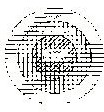 Annexe 2 : Schéma en 3 sphères équivalentes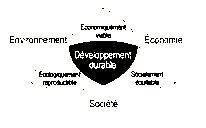 Annexe 3Économique  etfinancière 	EnvironnementaleSocialeHAnnexe 4 : Le changement climatique, facteur majeur  du désastre écologique et humain*Soleil ????, 	??Changements climatiquesActivités humainesDésastres écologiquesDésastres humainsAjustement structurel et crises sociales en TunisieHédi DAMI1objectif de cet article est de démontrer que l’ajustement structurel imposé à la Tunisie, par le FMIet la Banque mondiale, s’est soldé par des résultats catastrophiques sur le plan social. En 1985-86l’endettement par tête d’habitant qui situait le pays parmi les plus élevé du monde conduisit les institutions financières internationales à conditionné l’octroi de crédits au passage de l’économie planifiée à l’économie de marché et donc à l’insertion de l’économie tunisienne dans l’orbite du capitalisme mondial. Durant trois décennies  le pays  a connu  un  essor  considérable  atteignant,  entre  2003  jusqu’à  2009,  une  croissance moyenne de 5,5% par an, soit un taux de croissance supérieur à la moyenne de tous les pays en voie de développement (4,3%), ce qui a fait de la Tunisie un pays réellement émergent sur le plan économique. Simultanément cette euphorie économique s’est accompagnée d’un volume de chômage inaccoutumé. Autrement dit le développement économique a joué un rôle pervers sur le social, et l’un des objectifs de ce travail est de montrer que le chômage n’est pas en Tunisie un phénomène de déséquilibre mais plutôt le “prix” de la croissance.Les réformes structurelles  font l’objet de grands débats chez les économistes  autour des conséquencesplutôt négatives de l’ajustement macroéconomique  dans certaines branches d’activité. À cela s’ajoute le constat paradoxal d’un développement économique qui s’assortit de la croissance du chômage, surtout des diplômés, et de l’exclusion sociale. Après trente années d’ajustement macroéconomique, la Tunisie souffre d’une absence d’adaptation aux nouvelles normes de la croissance mondiale dans une société capitaliste fondée sur l’économie du savoir. Cette situation s’explique par la faiblesse de son PIB par tête d’habitant comparé à celui des pays développés d’Europe et surtout à celui des États-Unis. Cette modicité du PIB par  tête  en  Tunisie  est  justifiée  par  la  faiblesse  de  la  productivité  des  salariés  et  des  travailleurs.  La stagflation et le vieillissement de la population provoquent la baisse du rendement du travail et perturbent le développement économique du pays qui demeure toujours tributaire de la recherche et de l’innovation pratiquement insignifiante voire inexistante. L’augmentation du budget de la recherches et développement permettrait  de  stimuler  des  opportunités  économiques  et  sociales,  lesquelles,  en  dotant  la  machine productive  de  facteurs  de  production,  dynamiseraient  les  échanges  sur  les  marchés  des  biens  et  des services.La Tunisie éprouve des difficultés à s’insérer dans le nouveau paradigme technologique alors même qu’ellea su se doter d’un système éducatif parmi les plus développés du monde malgré des moyens relativement modestes comparés à ceux des pays développés. La société civile a du mal à s’adapter à une économie du savoir. En outre dans quelques branches de l’activité économique ses entreprises peinent à rivaliser avec la concurrence  internationale  ou  à  s’adapter  aux  nouvelles  exigences  de  l’économie  mondiale.  À  défaut d’innover aussi bien dans les techniques que les produits, pour assurer la croissance économique future, le tissu de PME risque, outre des risques de faillite, d’accroître la flexibilité du marché du travail, le volume du chômage et la marginalisation du système éducatif.L’accroissement  de l’armée de réserve des qualifiés et des non qualifiés est due, en grande partie, à la flexibilité du marché du travail, conséquence d’un libéralisme mal introduit dans un pays où n’existait pas de tradition libérale. Le retrait de l’État de la vie économique et sociale a favorisé le développement   de l’entreprise familiale, de l’individualisme et du repli sur soi-même. Le volume du chômage augmente systématiquement  la taille et l’importance du secteur informel dans l’ensemble national, ce qui constitue une forme de régulation du système mais diminue, en même temps, les cotisations sociales ce que réduirait les moyens financiers destinés à couvrir les dépenses de la maladie, de la retraite et de la protection sociale. Les formations supérieures ne sont pas plus motivantes, ce qui affecte considérablement l’altruisme social face à l’inadéquation  apparente  entre le système  éducatif  et le système  productif  et l’accumulation  du chômage des diplômés. La faiblesse voire l’inexistence de l’innovation technologique et l’inélasticité de la demande des consommateurs, due à l’inflation rampante qui se développe, fragilisent les entreprises qui réduisent,  par  conséquent,  l’engagement  des  travailleurs  et  des  salariés  qualifiés.  L’embauche  par  des relations personnelles  et/ou familiales  amplifie le chômage  des diplômés  et inscrit en quelque sorte le système éducatif dans une dynamique autonome par rapport au système productif.1 Faculté des sciences économiques et de gestion de Sfax, Tunisie. hedi.dami@fsegs.rnu.tnCertes, la situation sur le plan social est préoccupante mais pas désespérée. Il est temps d’affronter la stagflation  et  de  condamner  les  trafics,  surtout  les  trafics  d’influences,  les  détournements  des  fonds publics, les manipulations occultes et la mauvaise gestion de l’économie par les responsables politiques et administratifs. Après la révolution du 14 janvier 2011 les nouveaux dirigeants politiques et économiques ont la lourde responsabilité de réduire le fossé qui s’est creusé entre le pouvoir et la société et d’assurer la relance de l’économie. Pour cela il faut éviter de créer des postes de travail fictifs pour apaiser la tension. Il s’agit d’un chômage déguisé à productivité et à valeur ajoutée nulles. Au contraire il faut se donner les moyens pour appliquer une politique monétaire rationnelle, accorder des crédits à bas taux d’intérêt pour motiver les citoyens à demander des crédits et relancer l’économie par des investissements productifs et générateurs d’emplois. Il faut également réduire les déséquilibres régionaux pour freiner l’exode rural qui entraîne des surpeuplements par rapport à des dépeuplements et, par voie de conséquence, modérer le chômage urbain consécutif à la saturation du marché de travail dans les grandes villes. « Trois questions devront  être  réintroduites  pour  ouvrir  de  nouvelles  pistes  de  réflexion : d’abord  celle  des  conditions d’intégration industrielle des processus d’accumulation technologique ; ensuite celle de la reconnexion du système  productif  au  marché  domestique  (ou  par  extension  au  marché  régional)  dans  un  contexte d’ouverture économique ; et, enfin, celles du rôle des politiques publiques dans la régulation des marchés et des processus d’industrialisation (Mezouaghi, 2010, 150).Dans  un  premier  temps  on  s’intéressera  aux  conséquences  sociales  de  la  mondialisation.  Il  s’agit  dedémonter  que  la  relation  capital/travail  dans  le  cadre  de  la  globalisation  réduit  considérablement l’altruisme  social.  Dans  un  second  temps  seront  abordées  les  difficultés  de la prise  en  compte  de la demande sociale par le libéralisme.1.         LA TENDANCE À LA MONDIALISATIONComme toutes les économies du monde, l’économie tunisienne fonctionne grâce à des institutions régies par des lois et des textes afin d’organiser la vie économique et sociale du pays. L’ajustement  structurel remet   en   cause   systématiquement   les   compromis   acquis   entre   le   pouvoir   et   le   peuple   depuis l’indépendance jusqu’à la fin des années quatre-vingt. En effet, la nouvelle réglementation vise la mise en place d’un processus de privatisation et la transition d’une économie planifiée avec État providence vers une économie de marché avec État gendarme. Cette transition imposée par le FMI et la Banque Mondiale affecte tout particulièrement le corps social par l’amplification des phénomènes d’exclusion qu’elle génère. Selon cette doxa le renvoi des travailleurs et des salariés serait le “prix” de la modernisation et du développement économique. Elle détruit l’alliance sociale acquise entre les hommes et développe l’individualisme  dans  tous  les  secteurs  de  l’économie  et  surtout  dans  le  secteur  des  services  dont  la prépotence  devient  source  d’inquiétudes  car  un  circuit  de  distribution  mal  organisé  est  à  la  base  de l’inflation par la multiplication des intermédiaires et l’augmentation des emplois fictifs. Pendant les deux premiers mois de l’année 2011 pour apaiser la tension sociale plus de 4 200 emplois fictifs ont été créés. En  contrepoint,  les  entreprises  qui  se  portent  bien  malgré  la  mauvaise  conjoncture  économique internationale  enregistrent  des  demandes  accrues  de  protection  de  l’emploi  et  d’assurance  sociale, notamment en matière de santé et de régimes des retraites. Dans ces domaines il convient de mettre en œuvre de nouvelles politiques et de nouvelles stratégies à l’instar de ce qui a été fait pendant les trois dernières décennies. Si les résultats sur le plan économique sont relativement satisfaisants avec des taux de croissance  positifs pour les six dernières  années, le bilan sur le plan social est négatif et inquiétant.  Il reflète la vulnérabilité  du nouveau système capitaliste qui s’instaure et se développe. Il s’apparente  aux théories de la modernisation qui doivent, en principe, soutenir le système dans sa dynamique économique et sociale pour le bien être collectif notamment dans le domaine de l’éducation et de la santé. En même temps  on  voit  se développer  un  comportement  non  « matérialiste » (Adjai,  1987)  qui  vise  à protéger l’environnement, la qualité de la vie, la lutte contre le terrorisme et l’extrémisme… plutôt que de solliciter l’augmentation des salaires et la préservation du pouvoir d’achat des consommateurs. Il s’agit donc de privilégier de nouvelles valeurs qui contrecarrent  les valeurs traditionnelles  dans leurs objectifs et dans leurs  affinités.  Le  nouveau  système,  en  introduisant   un  mode  de  consommation   et  un  type  de comportement systématiquement importé de l’occident, a tendance à détruire les valeurs essentielles qui constituent les fondements des relations sociales, se perpétuent de père en fils, sont respectées de tous et auxquelles adhèrent l’ensemble des membres de la société. « Renforcer une capacité, décrétée “bonne” par l’expert, peut renforcer  l’insécurité  humaine : migrations,  exclusions,  crimes, génocide.  On ne doit pas isoler la capacité du contexte dans lequel elle est utilisée (Ballet et Mahieu, 2009, 313).L’ancien ordre économique international considère l’homme comme le principal artisan de la croissance. Le développement économique est toujours suivi d’un épanouissement social illustré par la réduction du chômage,  l’augmentation  des revenus  et celle de la demande  sociale  cause principale  de la relance  de l’économie dans le sens de Keynes. Par contre, le nouvel ordre économique international privilégie une minorité et marginalise la majorité de la population en augmentant l’exclusion sociale, le vol, la mendicité, le chômage et l’immigration massive vers l’Europe. Autrement dit l’ajustement macro économique, après trois décennies  d’effort  et d’investissement  dans tous les domaines,  s’est soldé par un développement économique,  certes,  mais  accompagné  de  multiples  fractures  sur  le  plan  social.  Selon  le  dernier recensement de 2007 publié en 2008 sur les 3 593 200 formant la population active en Tunisie, 508 100 personnes en âge de travailler sont au chômage, soit approximativement un actif sur six qui est inoccupé. Parmi ces chômeurs  on dénombre  24 700 analphabètes,  177 700 ayant le niveau  primaire,  203 400 le niveau   secondaire   et   102 300   diplômés   de   l’enseignement   supérieur,   soit   un   taux   de   chômage respectivement  de  5,9,  13,5,  15,4  et  19%  pour  les  étudiants.  Ces  chiffres  et  ces  pourcentages  sont révélateurs d’une triste situation sociale qui exige des corrections urgentes et une planification de l’avenir par des leaders qualifiés et honnêtes qui, malheureusement, se font de plus en plus rare dans notre pays. L’innovation  technologique,  le développement  de  la biotechnologie,  des  télécommunications,  du  C.D Rom, du multi média… renforce le repli sur soi-même, et alimente, en même temps, la ségrégation sociale dans le monde du travail. Chaque étudiant diplômé doit se mettre à son propre compte, or leur formation théorique  ne  les  prédispose  guère  à  la  réussite.  Actuellement  ont  dénombre  plus  de  cinq  milliards d’impayés suite aux faillites des jeunes qui, bien évidemment,  augmentent le volume du chômage. Cela revient   à  dire   que   la  relation   formation   emploi,   dans   le  cadre   de   la  mondialisation,   renforce l’individualisme, donne à l’origine sociale une importance capitale pour l’accès au travail et justifie, par voie de conséquence, la loi de la nature. Il s’agit donc d’un nouveau style de vie et d’un nouveau comportement qui transforment  le rôle de chaque citoyen, aussi bien, dans sa vie familiale que professionnelle.  Cette nouvelle  physionomie  et  ce  nouveau  visage  imposés  à  notre  société  par  un  capitalisme  néo-libéral transforment radicalement notre système éducatif dans ses programmes et ses objectifs (Bardhan, 1989) et induit la protection sociale dans une autre logique.Face à ces prémisses et à ces restructurations, l’emploi, l’éducation et la santé sont soumis à des tensions sociales  cachées  et  imposent  aux  pouvoirs  publics  d’adopter  de  nouvelles  stratégies  pour  adapter  le système de protection sociale avec l’instauration du nouveau système d’assurance maladie (CNAM), la formation universitaire avec la mise en place du système LMD, le dispositif bancaire avec l’octroi favorisé de crédits aux jeunes diplômés pour leur faciliter autant que possible l’insertion dans le monde du travail… et, par voie de conséquence, réduire l’inégalité sociale et la brutalité de l’exclusion. Or, les transformations apportées au système éducatif durant les deux dernières décennies illustrent bien la volonté politique de vouloir lui faire assumer la responsabilité du chômage des diplômés. Cette situation est exemplaire sinon caricaturale d’une attitude politique qui refuse de voir les choses en face : au système éducatif est dévolue la mission de former les hommes de demain, au système productif celle de les insérer dans la vie active. Cependant,  faire endosser au système marchand  la responsabilité  du chômage des diplômés c’est faire assumer en même temps, au nouveau système capitaliste  néo libéral les déséquilibres  et les problèmes sociaux  qui  s’accumulent…  En  Tunisie,  selon  le  ministère  de  l’emploi  en  2009  parmi  les  508 000 chômeurs, 67,4% sont âgés de 20 à 34 ans. Il s’en suit une immigration  sauvage, de la délinquance  et surtout de l’insécurité qui affecte toutes les régions.L’inadéquation  entre les système éducatif et productif crée un nouveau type de problème, mis à part lechômage des diplômés, la ségrégation et l’exclusion sociale. Dès lors il convient de réduire la flexibilité du marché du travail au strict minimum pour une meilleure justice sociale et pour une plus grande égalité des chances pour tous, dans un pays qui se veut démocratique. Cela permettrait aussi de redonner un sens à la relation  inter  générationnelle.  L’école  redeviendrait  un  enjeu  social  important,  redonnerait  un  sens  à l’altruisme  social et à la citoyenneté  pour le bonheur de tous. Le bien-être  social signifie également  la bonne formation, la bonne santé, et un train de vie équilibré qui ne s’obtient qu’avec un travail, lequel est à la base de la dignité humaine car un homme au chômage est, par définition, un exclu de la société. Il incombe aux responsables politiques d’assurer à chaque citoyen un minimum de richesse matérielle en contrepartie  de  l’effort  qu’il  fournit  dans  le  domaine  de  la  production.  Fondées  sur  une  conception libérale,  les  politiques  sociales  mises  en  place  dans  le  cadre  de  l’ajustement  transforment  presque radicalement  les  institutions  du  marché  du  travail,  exigent  davantage  de  dépenses  sociales  mais  ne réduisent pas pour autant le favoritisme et les inégalités sociales qui reflètent la structure intrinsèque du système. En effet la législation sociale est de nature passive et participe à la diffusion d’une culture de soumission et de dépendance.2.        LE LIBÉRALISME ET LA POLITIQUE SOCIALELes   thèses   de   la   modernisation   reposent   essentiellement   sur   deux   phénomènes :   d’abord   sur l’augmentation de la demande sociale dans tous les domaines et dans tous les pays même dans les pays en voie de développement où l’on importe tout y compris un mode de consommation et un mode de comportement   occidental ;   ensuite   sur   l’émergence   d’un   individualisme   destructeur   des   valeurs traditionnelles et de la cohésion sociale.Les partisans des théories de la modernisation dans le nouveau système capitaliste supposent que le conflit entre le capital et le travail est déjà dépassé en raison de la faiblesse du syndicat, de l’augmentation  du volume de chômage et du paupérisme social, de l’insécurité du travail et de sa précarité… ce qui a amené nombre de partis politiques à redéfinir leurs stratégies vis-à-vis du pouvoir en place. Ils ont centré leurs objectifs économiques et sociaux sur l’égalité des chances et la justice sociale dans un monde de libre entreprise  où l’argent est roi. En d’autres  termes, l’internationalisme  et le multiculturalisme  dans leurs relations avec l’État affectent négativement les valeurs traditionnelles et les valeurs sociales.L’abondance des scénarios politiques ne signifie pas pour autant qu’il y aurait de grands changements dans les stratégies mises en œuvre. Néanmoins, la protection sociale constitue le domaine le plus intéressant à analyser puisqu’il est systématiquement évoqué dans les débats et les discours politiques comme réforme indispensable  dans le cadre du capitalisme  moderne.  Il se dégage  ainsi deux conceptions  opposés : la première propose des compromis pour résoudre les problèmes issus de la redistribution inégalitaire des revenus et qui apparaissent comme des actes d’apaisement et d’assouplissement social ; la seconde, plutôt à caractère économique, considère que la protection sociale amplifie l’ampleur de la crise. Elle générerait l’augmentation des déficits budgétaires, amoindrirait la compétitivité des entreprises, susciterait des investissements d’infrastructure non indispensables… autant de dysfonctionnements qui limitent l’action politique et entrainent l’ère de l’austérité jusqu’au seuil de résilience toléré par l’inertie des institutions (associations, syndicat, lois contraignantes…) et la capacité de réaction de la population.Les  dépenses   supportées   par  l’État  dans  le  domaine   de  la  protection   sociale   augmentent   avec l’accroissement  du  chômage,  des  retraités,  des  malades…  En  d’autres  termes,  les  chocs  sociaux  de l’ajustement macroéconomique augmentent automatiquement les dépenses de protection sociale. Il s’agit d’une générosité qui s’impose et qui n’a rien à avoir avec une politique partisane ou volontariste.Le nouveau système capitaliste instauré en Tunisie au début du XXIe siècle ne connaît pas d’oppositions ni des institutions tels que les partis politiques de gauche ni des syndicats, si bien qu’il y a une apparente acceptation sans réplique des stratégies politiques imposées. Le choix politique le plus important c’est de préserver une économie du savoir pour rendre la Tunisie plus compétitive et plus concurrentielle. Pour cela il faut rompre avec les ajustements structurels dont les répercutions sont à la fois insoutenables et incontrôlable.  Or,  une  identité  des  intérêts  suppose  une  représentation  collective  des  oppositions d’intérêts   entre  les  différents   groupes   sociaux   auxquels   participent   les  individus.   «  Des  intérêts contradictoires et éventuellement inconciliables trouvent des solutions diversifiées dans des arrangements institutionnels  et  donc  des  modes  de  régulation  sociale  divers.  La  question  est  alors  de  savoir  si  la domination des intérêts de certains groupes sociaux n’est pas contraire à l’expansion des libertés réelles » (Prévost, 2009, 274).Il faut s’assurer de la pertinence et de la cohérence des programmes de réformes pour préserver l’intérêt etl’équilibre social. Il faut veiller à ce que les objectifs et les stratégies de politique économique et sociale soient en harmonie avec la dynamique amorcée sur le marché du travail et sur le marché des biens et services, et éviter par voie de conséquence que les imperfections de l’un ne se répercute sur l’autre.La leçon que l’on peut retenir du modèle européen  c’est que l’ajustement  structurel  conduit à réduiresystématiquement les déficits publics. Pour atteindre cet objectif imposé par les institutions financières internationales il faut réduire les dépenses comme celles de santé et d’éducation, ce qui impose et légitime les investissements privés dans les cliniques et dans les universités libres. Dès lors, la qualité des soins et de l’éducation donnée aux plus démunis de la société dans les institutions publiques n’atteint pas souvent le niveau souhaité. À l’heure actuelle et après tant d’années de réformes rien n’assure la sécurité de l’emploi et donc du statut social, rien ne limite l’inégalité des revenus, rien ne garantit l’avenir des jeunes issus de familles pauvres. Or, dans cette situation, le système social a besoin de régulation et c’est le rôle que joue en  Tunisie  le  secteur  informel.  Il  accueille  une  bonne  partie  des  chômeurs  et  réduit  par  voie  de conséquence le choc social de l’ajustement macro-économique. En attendant que le chômage soit assisté, (initiative  indispensable  à court terme) l’entée des chômeurs  dans le secteur non institutionnalisé  pour occuper des activités de services en tant qu’intermédiaires  dans tous les domaines fausse l’équilibre du circuit  de  distribution,  provoque  l’augmentations  des  prix  sur  les  différents  marchés  (légumes,  fruits,poissons, textiles…) et gangrène le corps social. La flexibilité du marché du travail, résultat du libéralisme économique instauré dans la dynamique du changement macroéconomique, a transformé radicalement la cohésion et les relations sociales. En d’autres termes, elle a provoqué d’autres déséquilibres dans plusieurs domaines comme, par exemple, celui de l’éducation  qui ne peut plus atteindre l’objectif qu’il s’est fixé d’assurer un gain de productivité et de revenu à tous les diplômés. Il lui est devenu impossible de préparer la réorientation  ou de faciliter le recyclage des travailleurs  avec les changements  des techniques  et des procédés de production ; la simple ascension sociale devient plus qu’aléatoire avec le développement de l’individualisme et la disparition des valeurs traditionnelles… Il serait illusoire de réduire le dilemme entre les insiders et les outsiders dans le monde du travail. Le problème est beaucoup plus profond et diffus.Le développement du chômage en Tunisie et la flexibilité du marché du travail ont paupérisé une large proportion de la population en bas de la hiérarchie sociale. Pour essayer d’insérer leurs enfants diplômés dans la vie active, certaines familles liquident leurs biens pour les installer à leur compte. Les résultats ne sont  pas  toujours  au  niveau  souhaité  par  manque  d’expérience : au  diplôme  obtenu  à  la  suite  d’une formation théorique il est indispensable d’entreprendre une formation sur le tas et un recyclage pour s’accorder davantage de chance de réussir dans la vie active.Pour réduire les effets négatifs sur le social d’un système capitaliste néo-libéral tel qu’il se développe enTunisie, seules des politiques publiques seront à même d’assurer l’assistance au chômage, la couverture des soins, le système de retraite… autant d’efforts financiers indispensables pour sauvegarder la protection et la justice sociale du pays. Mais seront-ils suffisants ?CONCLUSIONLe système capitaliste néo-libéral a montré ses limites puisqu’un tunisien sur six en âge de travailler est au chômage. En outre, la maladie, la faim, le favoritisme et la ségrégation sociale ont fini par constituer les germes le sa propre destruction par l’élargissement de la prise de conscience de la population qui sollicite le passage, en janvier 2011, vers un système plus humain, plus démocratique, plus juste et qui place les hommes sur le même pied d’égalité. Cependant, depuis le commencement de la révolution un climat d’insécurité plane sur l’ensemble du pays. Les actions de banditisme, les vols, les pillages de magasins et la forte  délocalisation  des  capitaux  étrangers  portent  un  coup  fatal  à  l’économie  tunisienne  qui  voit  le chômage  se propager.  Aux  150 000  travailleurs  expatriés  qui  fuient  la Libye  s’ajoutent  plus  de 5 500 salariés qui ont perdu leur emploi pendant les trois derniers mois. Il y a sûrement une “main invisible” qui ne veut pas que les choses changent. On incite des délinquants et des repris de justice à perturber l’ordre public   et   à   formuler   des   revendications   insupportables   qui   défient   la   rigueur   et   les   logiques professionnelles.   Toutes   les  activités   sont   pratiquement   paralysées.   Surtout   le  tourisme,   branche stratégique  dans  l’ensemble  national,  qui  assure  plus  de  400 000  postes  de  travail  et  qui  alimente l’« assiette » de l’État par les recettes en devises étrangères. Il est difficile d’instaurer une démocratie dans un pays où il n’y a pas de tradition démocratique.BIBLIOGRAPHIEADJAI D. (1987) La restructuration du secteur public et para public et les effets sur le marché du travail au Bénin, Genève, Institut international d’études sociales.AGLIETTA M., BERREBI L. (2007) Désordres dans le capitalisme mondial, Paris, Odile Jacob. AGLIETTA M., LANDY Y. (2008) La Chine vers la superpuissance, Paris, Economica.BALLET J., MAHIEU F.-R. (2009) Capabilité et capacité dans le développement. Repenser la question du sujet dans l’œuvre d’Amartya Sen, Revue Tiers Monde, n198, avril-juin, 303-316.BARDHAN P. (1989) The new institutional économics and development Theory: A Brief Critical Assessment, WorldDevelopment, 17(9), 1389-1195.BARRO R. J., GROSSMAN H. I. (1976) Money, Employement and Inflation, Cambridge, Cambridge University Press. BARRO J. R. (2004) Education and Economic Growth, Paris, OCDE.BOYER M. (2008) Une crise tant attendue, Prisure, n°13, Centre Carnot.BRESSER-PEREIRA  L. C. (2009) Mondialisation et compétitivité, Paris, La Découverte. CHAUVET L., COLLIER P. (2008) Aide et réforme dans les États fragiles, Dialogue, n°28. DAMI H. (1992) Endettement et stagflation. Cas de la Tunisie, FSEG, Sfax.DAMI H. (2001) L’emploi et l’éducation dans le cadre de la mondialisation, FSEG, Sfax.DAMI H. (2006) Évaluation de l’efficacité différentielle des Institutions universitaires en Tunisie, Revue d’Économie et de Gestion, n°138.DUTHIL G. (2004) Économie du travail et des ressources humaines, Paris, L’Harmattan. FRIEDMAN M. (1968) The role of Monerary Policy, American Economic Review, Vol. 58, n° 1, March.LACHAUD J.-P. (1989) Le désengagement de l’État et les ajustements sur le marché du travail en Afrique francophone, Série de recherche, n°26, Institut International d’Etudes Sociales Genève.MEZOUAGHI  M.  (2010)  La  conversion  inachevée  des  économies  d’Afrique  du  Nord  et du  Moyen-Orient  au modèle exportateur : quels enseignements  dans un contexte de crise ? Mondes en Développement,  tome 38, n° 150,135-152.NABLI M. K., NUGENT J. B. (eds) (1989) The New International Economics and Development. Theory and Applications inTunisia, Amsterdam/New York, North Holland, 466 p.POIROT J. (2006) Le rôle de l’éducation dans le développement  chez J. Rawls et A. Sen, entre équité et efficacité,Mondes en développement, Tome 33, n°132, 29-38.PRÉVOST B. (2009) Sen, la démocratie et le marché : portée et limites d’une critique, Revue Tiers Monde, n198, avril- juin, 269-284.RODRICK D. (2008) Nations et mondialisation, Paris, La Découverte. SEN A. (1999) L’économie est une science morale, Paris, Payot. STIGLITZ J. (2002) La grande désillusion, Paris, Fayard.TASSO G. (2001) Flexibilité du travail et performances de l’emploi, Echoflash, n°154.UNESCO (2005) Éducation pour tous, l’exigence de la qualité, Suivi de l’E.P.T 2005, Paris, Les éditions de l’Unesco.Chine, la crise sociale annoncée n'a pas (encore ?) eu lieuMuriel PÉRISSE1impact de la crise financière et économique a eu un effet retardé sur la Chine ; le début de l'année2008 était encore marqué par des excédents externes records. La dégradation de la conjoncture acommencé à se faire sentir à partir du dernier trimestre lorsque les investissements directs étrangers ont brutalement chuté, le commerce extérieur a fortement ralenti entraînant le ralentissement de la production industrielle le plus fort depuis 1995. Cette dégradation rapide de la conjoncture macroéconomique semble avoir pris les autorités chinoises par surprise, les contraignant à organiser une réponse rapide : dès le début novembre, le Conseil des Affaires d'État (conseil des ministres) annonçait un plan de relance budgétaire qui prétendait  mettre l'accent  sur le développement  de la demande  intérieure,  les dépenses  sociales  et divers soutiens sectoriels qui s'inscrivaient cependant dans une optique de rééquilibrage de la croissance chinoise à long terme. Or l'urgence d'une action à court terme a poussé les autorités centrales à mettre en place un plan de relance (4 000 milliards de RMB soit 425,6 milliards d'Euros à l'époque ou encore 13% du PIB chinois) pour 2009 essentiellement axé sur l'investissement.Son objectif : tenir à tout prix les 8% de croissance annuels finalement dépassés : 2009 s'est conclu sur unecroissance de 9% et le premier trimestre 2010 est annoncé avec une croissance de 11,9% par rapport à la même  période  de  2009  d'après  le  Bureau  National  des  Statistiques2.  Du  point  de  vue  des  autorités chinoises, ce résultat marque à la fois la réussite du plan de court terme mais surtout est la concrétisation accélérée d'une politique structurelle de redéploiement de la croissance sciemment construite et annoncée dans le XIème plan quinquénal (2006-2010) : la campagne "xibu dakaifa" (aller vers l'Ouest) d'une part et de l'autre  la  mise  en  œuvre  d'une  politique  sociale  à  visée  universelle  pour  déployer  la  dépense  de consommation.  Or  une  réorientation  du  développement  de  l'ampleur  recherchée  par  les  autorités chinoises et qui seront très probablement réaffirmées dans le futur XIIème Plan, suppose des changements institutionnels  importants ; certains sont en voies de concrétisation  dans le domaine social et l'on peut considérer que ce sont les institutions du rapport salarial et de la protection sociale telles qu'elles émergent de 30 ans de réformes, dont on a souligné le caractère inabouti et risqué (Périsse, 2009a), a in fine évité l'explosion sociale à court terme. Reste à considérer si ce design institutionnel en matière sociale peut rester sous contrôle et produire les effets recherchés d'un développement social praticable. En effet il entre en contradiction avec les objectifs des gouvernements locaux en charge de sa mise en œuvre. Contrairement à ce que laissent entendre Aglietta et Landry (2007), il ne suffit pas de constater le faible endettement de l'État et le haut niveau de réserves des finances publiques pour rendre la dépense sociale plus aisée. Les formes de la distribution du pouvoir économique chinois, dans lequel les gouvernements locaux sont une pièce centrale,  peuvent  agir en sens contraire,  de même que l'institution  du hukou. S'il est maintenant largement admis que la croissance et le développement sont toujours enchâssés dans des dispositifs institutionnels  (Dutraive,  2010),  il  y  a  par  contre  toujours  des  effets  involontaires  du  changement institutionnel et les résultats attendus peuvent être assez éloignés de ceux qui sont recherchés.1.         LE DRAME SOCIAL ATTENDU N'A PAS EU LIEU1. 1      Un p la n d e r ela n ce effi ca ce m a i s b i a i sé en fa veu r d u ca p i t a l fi x eLe ralentissement économique aura duré moins d'un an (septembre 2008 à août 2009) ; quoi que sévère, le plan de relance a rapidement fait connaître ses effets en raison de la prompte réponse des provinces et autorités locales ; de fait dès décembre 2008 elles se livraient à une véritable surenchère qui a fait craindre un moment un retour aux dépenses d'investissement incontrôlées qui avaient débouché sur la surchauffe de 2006-2008. Mais la Commission Nationale pour la Réforme et le Développement avait pour mission de1  Laboratoire  d'Économie  et de Management,  Université  Lille 1, Faculté EGASS-Université d'Artois. muriel.perisse@univ- artois.fr2 China Daily (15/04/2010) : "China's GDP grows 11,9% in quarter 1, consumer price index up 2,2 %".les orienter en fonction des priorités sectorielles énoncées, i. e. l'industrie lourde (transports, électricité, mais aussi sidérurgie, chimie, pétrochimie…) en évitant si possible les secteurs déjà excédentaires ou trop fragmentés. Le financement par le budget central n'étant acquis que si les autorités locales prévoyaient un financement  complémentaire   et  crédible.  En  mars  2009,  l'ANP  infléchissait  le  projet  de  départ : diminution de la part des infrastructures de transport de 60 à 50% (hors reconstruction du Sichuan) au profit de nouvelles dépenses sociales. La célérité de la réponse tient surtout au fait que le plan de relance a libéré le potentiel d'investissement de l'ensemble du pays ; nombre de projets provinciaux ayant été gelés ou privés de financement à partir de 2007 dans le cadre d'une politique restrictive. Les projets existaient donc déjà et l'on peut se poser des questions sur l'efficacité des prêts bancaires accordés (Blanc, 2010) puisqu'ils offrent aux gouvernements locaux une nouvelle opportunité pour investir dans ou soutenir des activités à la rentabilité douteuse ou spéculatives tant qu'elles génèrent revenus fiscaux et emplois. L’expansionnisme  budgétaire  et  bancaire  a  redonné  aux  collectivités  provinciales  et  locales  de  larges marges de manœuvres pour subventionner les activités économiques qui échappent donc de nouveau au contrôle  central  d'une  part  et  de  l'autre  l'orientation  diminue,  au  moins  à  court  terme,  la  part  de  la consommation des ménages en déclin prononcé depuis une décennie.Schéma 1 : Part de la consommation dans le PIB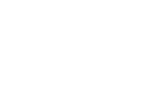 80%70%60%50%40%30%20%10%0%Consommation  des ménagesConsommation  du gouvernementSource : CEIC, Mongrué (2009b, 3)C'est probablement la raison pour laquelle dès avril 2009 on remarque un ralentissement du crédit et une contraction  des transferts  de l'État central,  ce qui laisse penser que la Commission  Nationale  pour la Réforme et le Développement est plus sélective, ou, ce qui revient au même, que les projets éligibles se raréfient :  d'après  les  instructions  du  gouvernement  central  seules  des  infrastructures  inter-régionales (chemin de fer, autoroutes) sont de son ressort, ou encore les dépenses d'investissement à vocation sociale (hôpitaux, écoles…) (Mongrué, 2009a). Le Conseil des Affaires d'État alertait ensuite en octobre 2009 sur les surcapacités des industries lourdes traditionnelles (acier, ciment) mais aussi de composants pour semi- conducteurs. Au final les tentatives du gouvernement pour convaincre la population chinoise (et ses partenaires commerciaux) que son plan prévoit un large dispositif social et vise prioritairement le soutien de la consommation  sont peu crédibles : les déséquilibres  de l'économie  chinoise  (bulles boursières  et immobilières, renforcement des capacités de production industrielles déjà en surnombre) s'accentuent (Mongrué, 2009b) sous l'influence à la fois d'une partie des dirigeants pro-industrialistes (pour lesquels on ne change pas une stratégie qui a fait ses preuves depuis 1978) et des bureaucraties provinciales et locales qui peuvent largement limiter l'effectivité des décisions centrales. Cependant l'arrêt du plan de relance n'est pas à l'ordre du jour bien que les autorités s'efforcent de revenir maintenant à une croissance assise sur une  dynamique  de  la  demande  interne.  Si  l'objectif  prioritaire  d'enrayer  le  chômage  a  été  atteint rapidement,  cela ne signifie pas que les problèmes  sociaux ont disparu ; mais en même temps la crise sociale tant redoutée n'a pas eu lieu. On peut avancer que les caractéristiques du rapport salarial chinois, à la fois défaillantes et encore empreintes de l'héritage socialiste, ont largement contribué à ce résultat.1 . 2      Le c omprom is s oc ial s e mbl e av oir ré s is t é1.2.1    Les politiques sociales ont fait leur œuvreLa mystique  des 8% de croissance  au moins s'explique  par la nature du compromis  social chinois : la population  accepte  les  conditions,  notamment  salariales,  qui  lui sont  faites  tant  qu'elle  en perçoit  unminimum de bénéfices. Le travailleur ne conteste pas au Parti Communiste la prérogative de diriger le pays et de mener les réformes nécessaires à condition d'avoir de quoi vivre, i. e. d'avoir un emploi. Pour le gouvernement l'équation a été relativement simple jusqu'ici : se maintenir au pouvoir repose sur la stabilité sociale, cette dernière dépend du niveau du chômage, et ce dernier de la croissance. Au delà du chômage des salariés urbains, dont le taux officiel est judicieusement plafonné à 5% (il serait passé de 4,2% en 2008 à  4,6% en 2009), la Chine affronte chroniquement  deux autres problèmes : un chômage récurrent des jeunes  diplômés  des  universités  (12%  fin  2008),  sans  compter  les  jeunes  sortant  de  l'enseignement secondaire3, conséquence de la faible offre d'emplois qualifiés de l'économie chinoise (Bondois, 2009) et un  afflux  régulier  de  travailleurs  migrants  ruraux  (mingong :  paysan-travailleur)   embauchés  dans  les industries de main-d'œuvre de la côte est et dans la construction.Pour les premiers, la meilleure solution semble de les occuper par des stages de formation financés auniveau  des  municipalités4,  de  les  envoyer  enseigner  dans  les  écoles  rurales  ou  encore  d'augmenter  le nombre de postes de fonctionnaires ou d'emplois dans les entreprises d'État. Nous retrouvons ici une des institutions majeures du marché du travail chinois : la mise en œuvre de politiques sociales ad hoc, assises sur les finances locales, centrales au besoin et destinées à traiter sciemment un problème vu comme une contrainte (de l'économie de marché) à administrer au travers de politiques publiques. Fruits de la prise de conscience par les gouvernants comme par les experts d'un "problème social" inhérent aux réformes, elles s'inscrivent dans un projet de "gouvernementalisation" de la société (Rocca, 2006) tout autant qu'une tâche nécessaire pour un régime qui se proclame encore socialiste. À entendre le satisfecit que s'est délivré Yin Weimin, actuel ministre des Ressources Humaines et de la Sécurité Sociale, on en déduit que les politiques de  l'emploi  mises  en  œuvre  (formation,  création  d'emplois  publics)  ont  joué  leur  rôle  de "disciplinarisation"  des chômeurs urbains5  : s'il y a eu des mouvements sociaux, ils n'ont pas débordé le cadre usuel6. Ce qui est nouveau par contre est la méthode de résolution par les autorités publiques des grèves,  comme  le  désormais  célèbre  mouvement  des  taxis  de  Chongqing  en  novembre  2008.  A  une époque où le ralentissement économique se fait réellement sentir et où l'on craint plus que tout la transformation d'un conflit social en trouble à l'ordre public, les autorités municipales adoptent la stratégie de communication et de dialogue transparent pour qu'une solution négociée puisse aboutir. Qu'il s'agisse de propagande  maîtrisée  à l'ère d'internet  ou d'une institution  délibérative  expérimentale  illustrant  une certaine forme de démocratie dans le traitement d'un conflit social (Hess, 2009), il s'agit bien de trouver des solutions innovantes en vue d'assurer l'harmonie sociale si chère aux gouvernants7.Pour les seconds, le problème est plus ardu. Début 2009 le ministère des Ressources Humaines et de la Sécurités Sociale indiquait qu'environ 20 millions sur les 130 à 150 millions de mingong avaient perdu leur emploi et avaient dû rentrer chez eux8 à mesure que les PME exportatrices faisaient faillite ou que l'activité non agricole se contractait dans les campagnes9. Le ralentissement économique ayant été de courte durée, la principale crainte fut que le pays connaisse une reprise sans emploi (wu jiuye fusu) : S. Liu, Vice président et chercheur au Centre de Recherche sur le Développement du Conseil des Affaires d'État10 le soulignait :« maintenir  une  croissance  économique  solide  et  forte  ne  fournit  pas  nécessairement  suffisamment d'opportunités d'emploi : pas assez d'emplois seront créés si encore plus de fonds et de ressources sont déversés dans les industries intenses en capital, le "big business" et les projets prioritaires ou encore les activités créatrices de bulles impliquant une moindre demande de travail. » Si le chômage des urbains peut3  En octobre  2009, environ  30% des 6,11 millions  d'entre eux étaient au chômage,  China Daily (10/09/2009)  : "New jobs work out for 7,6 m", http://chinadaily.com.cn/cndy/2009-09/10/content_8673897.htm4 Agence Xinhua (16/02/2009)  : "La Chine lancera un programme  de formation  pour un million de diplômés  universitairessans emploi", http://french.xinhuanet.com/french/2009-02/16/content_817543.htm5 China Daily (10/09/2009) : "New jobs work out for 7,6 m"6  Localisées  et suivant  généralement  un processus  quasi ritualisé  (Rocca,  2006),  les protestations  des licenciés  des firmes d'État peuvent à tout moment prendre une tournure dramatique,  comme le meurtre en juillet 2009 d'un manager chargé de la restructuration  d'un groupe sidérurgique (China Labour Bulletin (26/07/2009) : "Manager killed during protest over steelplant privatization", http://www.china-labour.org.hk/en/node/100520 ).7 La méthode semble avoir fait des émules, mais Chongqing reste toujours une exception, une ville désignée pour l'innovation sociale. La personnalité charismatique de son maire, Bo Xilai, ne doit pas non plus être négligée.8  Le Quotidien  du Peuple  en Ligne  (10/02/2009)  : "La  montée  du chômage  est un défi  majeur  pour  la Chine  selon  les économistes", http://french.peopledaily.com/Economie/6589566.html9  Un mingong  est un paysan  qui n'exerce  plus d'activité  agricole  : des 225 millions  de mingong  recencés  par le BNS, 85 millions travaillent dans leur province d'origine, 140 millions sont migrants. Après les fêtes du Nouvel An le BNS indiquait que 12 millions des mingong non migrants et 11 millions des mingong migrants étaient sans emploi. Ce qui conduit à 23millions de mingong au chômage en mars 2009.10      China    Daily    (31/08/2009)     :    "The    case    for    a    solid    recovery",    http://www.chinadaily.com.cn/cndy/2009-08/31/content_8634147.htmêtre aisément "traité" dans le cadre de politiques sociales institutionnalisées, celui des travailleurs migrants issus des campagnes est d'une autre nature.1.2.2     Le "risque-migrants" est resté sous contrôleEn  effet,  le statut  de  main-d'œuvre  discriminée  et de  citoyens  de  seconde  classe  attaché  aux  mingong (Demurger et al., 2009) fait que ni le droit du travail, ni les politiques sociales n'ont été conçus pour leur être appliqués. Jusque là considérés comme une populace taillable et corvéable à merci, même s'il faut porter au crédit du tandem Hu-Wen au pouvoir depuis 2004 d'avoir reconnu leur contribution majeure à la réussite économique du pays, les migrants ont trouvé leur place sur la partie la plus flexible et la moins protégée du marché du travail chinois. Employés dans le BTP ou les PME du secteur privé, en particulier dans les industries exportatrices de la côte sud-est elles-mêmes sous-traitantes d'industriels chinois d'outre- mer ou sud-coréens, ils sont confrontés à un système d'emploi où ils ont peu de droits, souvent pas même celui d'être payés. Avant même la crise, l'instabilité sociale engendrée par ce rapport salarial très conflictuel avait  conduit  le  gouvernement  central  à  proposer  un  ensemble  de  nouvelles  réglementations  très ambitieuses  explicitement  destinées  à  améliorer  leur  sort  malgré  les  oppositions  fermes  qu'elles  ont rencontrées (Périsse, 2009a, 2010). La Loi sur le contrat de travail vise à les doter d'un contrat afin que le Code du travail puisse être appliqué, à limiter les contrats à durée déterminée et à stabiliser les relations professionnelles. La Loi sur l'arbitrage et la médiation des conflits du travail cherche à mieux organiser le règlement  judiciaire des conflits employeurs-employés.  Enfin la Loi sur la promotion  de l'emploi rend l'État responsable des prestations sociales (notamment chômage et formation continue) et vise à limiter la discrimination. Applicables au 1er janvier 2008 elles se sont heurtées au principe de réalité de la crise économique couplée à la mauvaise volonté des autorités locales des zones exportatrices soucieuses de ne pas voir les coûts de production croître : règlements locaux (qui définissent concrètement comment les lois nationales vont être appliquées dans une province ou une municipalité) en contradiction délibérée, syndicats officiels peu appropriés à ce nouveau contexte11 ; puis face aux difficultés économiques, le gouvernement lui-même a décidé la suspension temporaire de certaines dispositions (gel des salaires minimaux,  suspension  des  cotisations  sociales,  report  des  négociations  collectives,  dans  la  grande distribution ou les industries de main-d'œuvre exportatrices).Le sort des mingong a donc instantanément fait les frais de la contraction de la production des industriesexportatrices, on sait fort bien que la destination des investissements directs étrangers a un impact très fort sur l'immigration (Bao et al., 2009). Le problème auquel doit faire face le gouvernement est que tout a été fait jusque  là pour exclure  cette population  salariée  (qui représente  maintenant  18%  de la population active) de la société urbaine, grâce au maintien du permis de résidence intérieur (le fameux hukou), i. e. en dehors de tous les dispositifs sociaux existants. Certes de mieux en mieux tolérés en ville, mais subissant toujours la discrimination instituée, on considérait jusqu'à présent qu'un migrant sans emploi devait tout simplement rentrer chez lui dans son village natal. Les autorités n'ont donc jamais eu à se poser la question du chômage des mingong : c'était un non problème. Or non seulement les campagnes  chinoises offrent souvent peu de perspectives aux migrants (en dehors de ceux qui rentrent pour y développer leur propre affaire après avoir longuement épargné sur leurs salaires) et ont besoin des transferts de revenus pour améliorer leur niveau de vie. Mais surtout on en est maintenant à la seconde, voire la troisième génération de migrants et ils sont de plus en plus nombreux à considérer que leur avenir est en ville. Si cela pose en temps  normal  des problèmes  récurrents  d'accès  aux services  publics12   (la scolarisation  des enfants  de migrants est un problème qui s'aiguise au fil des années) ou de troubles sociaux quand les patrons ne veulent rien entendre, cela pose un autre redoutable problème d'instabilité sociale en période de récession prononcée. On comprend alors pourquoi les destructions d'emplois dans les secteurs utilisateurs de cette main-d'œuvre  pas  ou  peu  qualifiée  sont  brutalement  apparues  comme  un  sujet  d'inquiétude  pour  les autorités à tous les niveaux. Le souhait des autorités de Pékin a été de redonner vie à des projets un peu laissés  de  côté  visant  à  fixer  définitivement  les  migrants  dans  leurs  régions  d'origine  (relance  du programme "construction des nouvelles campagnes socialistes", shehui zhuyi xin nongcun jianshe13  par l'ANP en mars 2008) ou dans les régions du centre et de l'ouest (voir infra). Or il semble bien que la majorité des migrants ne conçoit son retour que comme une solution temporaire ; d'ailleurs la majorité d'entre eux11  En l'absence  de toute  culture  de la négociation  à l'intérieur  des  entreprises,  on voit  mal  comment  les syndicats  de laFédération Nationale Syndicale Chinoise pourraient s'en sortir…12 Les municipalités considèrent qu'elles n'ont pas à engager de dépenses pour une population qui n'est pas de leur ressort.13 Une des priorités du XIème Plan (2006-2010) en vue d'une réorientation des finances publiques en faveur des campagnes.étaient déjà revenue dans les villes en quête d'emploi dès l'après Nouvel An 2009 ; seuls 14 à 18% d'entre eux  seraient  restés,  soit  seulement  3%  de  le  population  active  totale  chinoise  d'après  les  statistiques officielles (Cf. Schéma 2).Schéma 2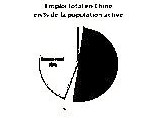 Sources : National Bureau of Statistics, Mongrué (2009c, 2)Le retour de la croissance a changé la donne et a fait renouer les zones exportatrices avec les pénuries de main-d'œuvre. Le problème là aussi n'est pas nouveau : face aux très mauvaises conditions de travail, à un coût de la vie élevé, au refus d'accès aux services publics les régions du Delta de la Rivières des Perles tout comme  le  Delta  du  Yangtse  connaissaient  déjà  depuis  2003  des  pénuries  récurrentes.  Au  grand soulagement  des  autorités,  la  reprise  économique  ne  se  fait  pas  sans  emploi,  mais  elle  se  fait  à  des conditions salariales pire qu'avant : les revenus que les mingong peuvent espérer ne sont tout simplement plus suffisants ni attractifs pour contrebalancer la discrimination qu'ils subissent sur le marché du travail14. D'autant que les PME exportatrices cherchent à restaurer leur compétitivité en comprimant les coûts du travail.  Bref  l'atelier  du  monde  manque  de  main-d'œuvre  bon  marché,  en  conséquence,  au  lieu  de s'améliorer, les conditions d'emploi ont empiré et ces employeurs cherchent à éviter l'application de la Loi sur le contrat de travail en ayant de plus en plus recours aux agences d'intérim, multipliant les contrats courts pour s'assurer une plus grande flexibilité, voire revenant aux salaires journaliers15.À cela s'ajoute un des effets directs des nouvelles lois sociales de 2008 qui est d'avoir rendu les mingong conscients de leurs droits : les conflits du travail ont explosé pendant et après la crise économique. Les tribunaux ont eu à traiter du double des conflits du travail en 200816  par rapport à l'année précédente et l'accroissement de 2009 est de près de 11%17. Les grèves et conflits ouverts étaient déjà un phénomène récurrent posant un vrai problème de stabilité sociale aux autorités. Les difficultés économiques, même passagères, ont accentué ce déséquilibre des pouvoirs, mais les travailleurs ne se laissent plus faire. En conséquence, les Comités d'arbitrage du travail se retrouvent largement saturés, à mesure que les conflits sur  les  impayés  de  salaires,  les  amendes  ou  les  mauvaises  conditions  de  travail…  se  poursuivent18. Assurément les employeurs ont pris l'habitude de traiter mal leur main-d'œuvre (Li, Frost, 2009), mais au fil du temps,  les conditions  de mise au travail dans ces firmes  tournées  vers l'export  (qui assurent  le logement et souvent la restauration sur place pour optimiser le temps de travail) ont fini par offrir les conditions d'une organisation collective des travailleurs (Chan, Ngai, 2009) alors même que la loi l'interdit et que tout est fait dans le système juridique pour individualiser les plaintes (Périsse, 2009a).À l'heure actuelle, le gouvernement chinois doit trouver des solutions rapides à deux types de problèmesrelatifs à la population des travailleurs migrants : la discrimination19  qui a relancé le débat sur la réforme du14 China Labour Bulletin (27/04/2010) : "China's "labour famine" : hype and reality", http://www.clb.org.hk/en/node/10069415 IHLO (2009) "Turning back the clock : reversals in labour protection", http://www.ihlo.org/LRC/WC/010309.html16 China Labour Bulletin (11/05/2009) : "Labour lawsuits double in 2008", http://www.clb.org.hk/en/node/10040217   China  Labour  Bulletin  (12/03/2010)   :  "China's  labour  dispute  court  cases  increase  by  over  ten  percent  in  2009" http://www.china-labour.org.hk/en/node/10070618   China  Labour  Bulletin  (25/05/2010)   :  "Migrant  workers  without  a  labour  contract  go  unpaid  for  nearly  a  year"http://www.china-labour.org.hk/en/node/10047219    China   Labour   Bulletin   (25/05/2010)   :  "Report   uncovers   widespread   employment   discrimination   in   Shenzhen", http://www.clb.org.hk/en/node/100766hukou.  Bien  qu'étant  appelée  de leurs  vœux  par de hauts  personnages20,  cette  réforme  beaucoup  plus délicate à mettre en œuvre qu'il n'y paraît : c'est le statut des urbains qui serait remis en cause. Or c'est la frange  de la population,  bien  que  minoritaire  en nombre,  sur laquelle  le régime  cherche  à s'appuyer. Ensuite, la question de la redistribution. Même si la croissance a permis de réduire le taux de pauvreté (d'environ 65% en 1988 à 10% en 2004 [Banque mondiale, 2009]), l'accroissement des écarts de revenus et des inégalités sociales (entre villes et campagnes, entre les provinces occidentales et orientales mais aussi entre les catégories sociales) a été au centre des travaux de l'ANP en mars 2010 : le premier ministre Wen Jiabao indiquait clairement que la Chine ne peut pas continuer sur cette voie sans hypothéquer son propre développement  : la Chine « doit accorder davantage d'attention aux pauvres et aux groupes défavorisés parce qu'ils constituent la majorité »21. Le Rapport sur la population et le travail en Chine, édité en octobre2009  par l'Académie  Chinoise  des Sciences  Sociales,  indique  que l'écart  de revenu  entre  les résidentsurbains et ruraux est maintenant 12 fois plus grand qu'il y a dix ans. Selon le rapport de la Commission Nationale pour le Développement et la Réforme, les revenus des 10% les plus riches étaient 7 fois ceux des 10% les plus pauvres en 1988, en 2007 le fossé était de 23 fois22. La décision d'accélérer la mise en place d'un système de protection sociale universel est considérée comme la pierre angulaire d'un nouveau partage des fruits de la croissance. Pour l'instant en effet, la protection sociale ne faisait pas partie des priorités : elle marquait même l'apanage d'une certaine catégorie sociale délibérément favorisée, la classe moyenne urbaine. Laquelle a d'ailleurs pleinement joué son rôle dans la crise économique.1.2.3     La consommation intérieure s'est maintenueContre  toute  attente  et  en  dépit  d'une  relance  tirée  par  l'investissement,  la  consommation  est  restée dynamique en 2009 et on peut suspecter qu'il en sera de même pour 2010. Il est même erroné de dire que la consommation ne croît pas ; elle a plutôt tendance à croître très rapidement depuis 2002 (Cf schéma 3) et elle semble avoir peu souffert du ralentissement de 2008, grâce notamment aux incitations fiscales pour les produits électroménagers et l'automobile incluses dans le plan de relance, sans compter la distribution de coupons de consommation23  ou de petits pécules aux plus défavorisés et aux retraités (dans la droite ligne de la charité municipale requise à chaque fois qu'un déséquilibre social devient menaçant) ou encore la  revalorisation  des  salaires  des  enseignants  du  primaire  et  du  secondaire24.  Le  retour  des  créations d'emploi, voire les difficultés de recrutement poussent les salaires à la hausse tout comme les transferts des mingong soutiennent la dépense en milieu rural. Mais surtout le pouvoir d'achat des urbains n'a pas souffert (la récession s'est accompagnée de désinflation) et même si les subventions à l'achat de biens durables ont été réduites,  de nouvelles  aides pourraient  être mises en place au besoin ; sans compter  sur l'effet de richesse que constituent les revenus boursiers ou les loyers (Blanc, 2009a).Ce comportement inattendu de la consommation est à mettre en relation avec le projet de "société de prospérité moyenne" déjà inscrite dans le Xème Plan (2002-2006). Quoique cette "couche moyenne" soit le résultat de la croissance  économique,  elle n'a jamais bénéficié  de politiques  explicites  la favorisant  (en termes de fiscalité ou de sécurisation de la propriété et du patrimoine25), du moins jusqu'à une date récente (Li, 2008). Ce n'est que lors de son XVIème congrès en 2002 que le PC se rend compte des risques liés à la polarisation des revenus et considère que le développement  du marché intérieur a besoin d'une couche sociale qui consomme et investit dans le logement. Elle est dès lors conçue comme devant avoir un rôle crucial dans la construction d'une société stable (la société harmonieuse) et s'inscrit in fine dans un véritable projet d'ingénierie sociale (Tomba, 2004) concocté par l'État réformiste. De ce projet l'on a surtout retenu l'accueil des chefs d'entreprise dans le Parti (2007), parce qu'une large partie de cette classe moyenne est composée  de commerçants  et de petits entrepreneurs  du secteur privé (notamment  d'origine rurale26) ; mais on ne saurait négliger l'intérêt nouveau porté à la catégorie des cols blancs, techniciens, ingénieurs, experts…, salariés éduqués travaillant tant dans les firmes privées chinoises ou occidentales que dans le secteur d'État modernisé, ou encore fonctionnaires. Catégorie qui possède d'ailleurs des liens très forts au pouvoir politique puisqu'il s'agit la plupart du temps des enfants de la classe dirigeante.20 China Daily (3/3/2010) : "NPC-CPPCC2010. Hukou reform urgent, says officials", http://www.chinadaily.com.cn/cndy/2010-03/03/content_9527917.htm21 Philip B. (2010) : "Chine : le premier ministre reconnaît l'aggravation des inégalités sociales", Le Monde, 16 mars, p. 16.22 China Daily (22/01/2010) : "Growing costs", http://chinadaily.com.cn/cndy/2010-01/22/content_9359234.htm23 Pedroletti B. (2009) : "En Chine, les distributions de coupons de consommation  se multiplient", Le Monde, 26 févier.24 Kauffmann S. (2009) : "Consommer, pour la patrie", Le Monde, 7 février, p. 32.25 Si la propriété privée est maintenant protégée juridiquement,  ce n'est pas le cas de la terre qui reste propriété de l'État.26 Qui sont, rappelons-le, les premiers à connaître une véritable promotion sociale, au cours des années 1980.Schéma 3 : Croissance de la consommation en Chine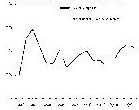 Source : CEIC, UBS, Blanc (2009c, 4) (mesuré en termes constants).La  "moyennisation  de  la  Chine"  Rocca,  2008)  se  traduirait  par  le  développement  d'une  large  classe moyenne qui soutiendrait la stabilité sociale et politique. Car si en effet cette classe des employés qualifiés et  professionnels   urbains  fonde  sa  légitimité  sur  la  méritocratie  et  les  revenus  du  travail  (chose relativement nouvelle en Chine [Rocca, 2010]), et en cela elle catalyse les espoirs d'ascension sociale, on attend d'elle qu'elle fasse le pendant à la catégorie des riches dont la position est due à sa capacité à extraire des ressources publiques à son profit, selon des méthodes plus ou moins légales et/ou spéculatives. C'est d'elle  dont  on  attend  qu'elle  dépense  ses  revenus  en  logements,  services  financiers  et  d'assurance, scolarisation,  transports  et  tourisme  et  cela  a  relativement  bien  fonctionné.  À  ceci  près  que  si  la consommation a en effet fortement cru depuis 2002, dans le même temps, sa part dans le PIB a chuté (Cf. schéma n° 1) à mesure que chutait la part du Revenu Disponible des Ménages dans le PIB.Schéma 4 : Revenu disponible brut, consommation, investissement des ménages (% du PIB)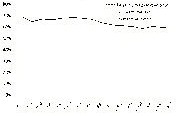 Source : Mongrué (2010, 2).De plus si les gouvernants sont maintenant convaincus de l'importance de son développement, à l'échelle de la Chine, elle est très minoritaire : l'Enquête sur la classe moyenne réalisée en 2005 par l'Académie Chinoise des Sciences Sociales l'estime entre 4,1% et 11,9% selon les critères retenus (Zhou, 2008). En tout cas trop faible pour assurer à elle seule le développement du marché intérieur : elle tient tout entière dans une seule génération et en même temps l'économie chinoise ne crée pas assez d'emplois qualifiés pour offrir un emploi à une classe moyenne croissant à un rythme plus rapide. Le phénomène du chômage spécifique des jeunes diplômés nous le rappelle. Par conséquent, la société chinoise est une société de consommation… sans consommateur.Que l'on doive plutôt parler de classe "idéale" ou idéalisée, servant de référent commun émergent dansune société en transformation (Rocca, 2010) est donc peu douteux. Mais on doit cependant souligner que la  catégorie   des  salariés   qualifiés   (à  la  différence   des  commerçants   et  petits  entrepreneurs)   est probablement la seule à l'heure actuelle à bénéficier d'une réelle protection sociale. C'est en effet pour elle qu'à la suite de la réforme de la danwei (unité de travail), qu'ont été inventées à la fin des années 1990 lesystème des 5 assurances sociales : assurance maladie (yiliao baoxian zhidu), assurance chômage (shiye baoxian zhidu), assurance retraite (yanglao baoxian zhidu), assurance pour les accidents du travail et enfin assurance maternité, toutes financées par des cotisations employés et employeurs. C'est elle aussi qui a bénéficié d'un accès privilégié à la propriété immobilière lors des ventes du parc immobilier des danwei. Il existe donc en Chine une fraction de la population qui possède des droits sociaux assimilables aux systèmes de protection sociale  occidentale,  i.  e.  qui  se  voit  conférer  des  droits  spécifiques  au  salariat  d'une  société  où  les assurances  sociales  viennent  rééquilibrer  l'état  de  dépendance  économique  qui  le  caractérise  (Périsse,2009a). Le problème est qu'il s'agit de la minorité : alors que la Chine socialiste avait réussi à offrir un niveau de protection sociale élevé en regard de son degré de richesse, l'abandon pur et simple (fin de la danwei [Périsse, 2008]) ou la marchandisation de celle-ci au cours des années 1990 conduisent à un système où seuls ceux qui se voient  reconnus  une contribution  à la croissance  économique  sont protégés,  les autres, tous les autres, se trouvent dans une situation d'insécurité sociale. Raison pour laquelle la stabilité sociale tourne à l'obsession  pour les gouvernants  qui ont dû, à la faveur de la récession  économique, mettre l'amélioration du système de protection sociale au cœur de leur communication.En fin de compte, le plan de relance a joué le rôle que l'on attendait de lui à court terme : empêcher que la croissance économique ne tombe en dessous des 8% et ne remette en cause le consensus social fragile issu de trente années de réformes.  Les institutions  du marché du travail chinois, quoique  défaillantes  sous certains aspects ou discriminatoires, ont finalement résisté dans une mesure inespérée et on comprend le satisfecit que se sont délivrées les gouvernants lors de la session de l'ANP en mars dernier. Pour autant que le pire ait été évité, il reste que les autorités sont conscientes depuis environ dix ans de ce que le mode de développement  chinois engendre des tensions sociales qui ne s'apaisent pas puisqu'elles sont le produit direct des réformes. L'harmonie sociale a beau avoir depuis 2004 été placée au cœur du projet de l'actuel tandem Hu-Jiabao la question reste entière. Et elle pose directement la question de la soutenabilité sociale de la croissance chinoise.2.       QUELLE SOUTENABILITÉ SOCIALE DE LA CROISSANCE CHINOISE ?Une croissance qui soit assurée par le développement du marché intérieur est devenu le leitmotiv de tous les officiels chinois et le constat du risque engendré par la dépendance de la croissance chinoise vis-à-vis des exportations a renforcé cette conviction. Quelle est la réalité de cette réorientation ?2.1      La c ampag ne " xibu da k aif a" ( dé s e nc l av e r l ' Oue s t) f ait - elle sen t i r ses effets ?2.1.1    Un projet sans soutien ?Cette campagne a été annoncée en 1999 par Jiang Zemin, incluse dans le Xème  Plan quinquennal (2001-2005)  comme  mise  en application  de la promesse  faite  par Deng  Xiaoping  qu'une  fois les provinces côtières suffisamment riches et développées, elles seraient une source de financement pour assurer le développement des provinces de l'intérieur vers le milieu du XXème  sicècle. Le Comité Central du PCC y réfléchissait cependant depuis 1995, sur la base des travaux pilotés par Hu Angang27, d'après lesquels les disparités   inter-régionales   de  développement   pourraient   déboucher   sur  des  problèmes   sociaux  et politiques  (à  l'instar  de  la  Yougoslavie :  les  conflits  nationaux  sont  le  résultat  et  non  la  cause  des divergences  économiques).  Elle  s'inscrit  donc  pleinement  dans  le  projet  de  "société  de  prospérité moyenne". Mais à la différence d'autres campagnes, celle-ci ne se voit pas engagée dans un processus de pilotage cohérent et consistant, ce qui a pu laisser penser qu'elle ne bénéficiait finalement pas d'un support politique important auprès des autorités centrales qui d'ailleurs n'ont jamais eu l'intention d'y consacrer des fonds très importants. Il était en effet plutôt pensé au départ que les fonds publiques centraux limités seraient combinés avec des fonds d'origine privée : appel aux investisseurs internationaux à venir s'installer dans ces provinces ou encore aux institutions internationales ou ONG investies dans le développement.Le flou qui caractérise cette nouvelle stratégie de désenclavement des provinces de l'Ouest est réel. Les contours géographiques ou l'identité des provinces concernées est de fait mouvant : au départ ils étaient définis autour de 9 provinces : les régions autonomes du Xinjiang, du Tibet et du Ningxia ainsi que les provinces de Qinghai, Gansu, Shaanxi, Sichuan, Yunnan et Guizhou, plus la Municipalité de Chongqing. Dès 2000 y sont ajoutées les régions autonomes de Mongolie Intérieure et de Guangxi ; puis en 2001 les27 Hu A. (1996) : Report on China's regional disparity ; directeur de l'influent Institut d'Études de Chine, Université Tsinghua.provinces de Hunan, Hubei et Jilin. L'imprécision quant à l'identité des régions de l'Ouest est donc très grande : ces diverses régions ont pour seuls points communs  un sous-développement  économique,  un manque d'infrastructure et un grand nombre de minorités nationales. Mais, d'une part, d'autres provinces chinoises sont elles aussi caractérisées par la concentration de pauvreté, de faibles infrastructures et de minorités ethniques (l'Anhui, le Shanxi, le Jiangxi). La région autonome du Xinjiang fait plutôt figure de succès économique grâce à son pétrole… Quant à la région autonome de Guangxi, elle bénéficie d'une côte au Sud… Il y a, d’autre part, parmi ces provinces "de l’Ouest", des provinces très pauvrement dotées en services publics comme l'éducation ou la santé (la région autonome du Tibet, les provinces de Guizhou et Qinghai) par rapport aux autres. Enfin, le Sichuan, le Shaanxi et la municipalité de Chongqing ont une longue tradition d'activité industrielle et leur problème est plutôt celui de la restructuration des entreprises d'État qui y sont majoritaires. En bref, l'hétérogénéité de ces provinces est la règle, alors on peut imaginer qu'il  s'agit  plutôt  d'un  projet  d'intégration  à la Nation  chinoise,  voire  de  colonisation  plus  ou  moins explicite (Goodman, 2004).S'il est exact qu'en 1999, la représentation de ces provinces dans les organes décisionnels du PCC (Polit Bureau notamment) est inexistante et les leaders politiques focalisent leur attention sur la côte Est, leur attention  sur  les  problèmes  de  développement  déséquilibré  va  être  soutenue  par  le  contexte  des négociations en vue de l'accession de la Chine à l'OMC (2001). L'ouverture du marché intérieur chinois risque d'avoir des conséquences directes sur les industries et les activités des provinces de l'intérieur, en particulier l'agriculture et les industries lourdes du secteur d'État. À terme, ces régions devraient se trouver confrontées  à  la  menace  d'un  effondrement  industriel  et  à  la  destitution  de  la  population  rurale  de l'intérieur ; d'où la prise de conscience de l'urgence d'une stratégie alternative (Holbig, 2004).Une fois celle-ci énoncée, le lobbying de la part des juridictions provinciales en vue d'obtenir les mesures préférentielles (investissements publics d'infrastructures, dispositifs fiscaux28 pour attirer les IDE…) va s'intensifier.  Le groupe inter-ministériel  constitué  au sein du Conseil des Affaires d'État n'ayant in fine qu'un  rôle  assez  vague  de  consultation   et  de  coordination   sans  compétences   affirmées,  c'est  la Commission d'État pour le Développement et la Planification (devenue en 2003 la Commission Nationale pour la Réforme et le Développement) qui va jouer un rôle d'autorité effective et décisionnelle. La même Commission qui sera appelée à choisir les projets dans le cadre du plan de relance de 2009. Son action s'organise autour d'un ensemble de priorités : la construction d'infrastructures, la protection écologique, la restructuration industrielle, le développement des sciences et techniques, de l'éducation et des ressources humaines.  L'unité  se  fait  autour  du  développement  du  marché  intérieur,  gage  de  prospérité  donc  de stabilité sociale. La compétition entre juridictions provinciales pour être incluses dans le périmètre géographique29  et pour faire prévaloir ses projets va d'ailleurs se concrétiser (et donc être soutenue) par une représentation plus importante au Comité Central du PCC renouvelé en 2002 puis au Polit Bureau où l'on  retrouve  un  ensemble  de  personnalités  ayant  fait  une  part  de  leur  carrière  dans  les  provinces occidentales, en particulier Wen Jiabao et Hu Jintao. Lequel désignera la campagne comme un des projets majeurs de son mandat. Il reste néanmoins que le resserrement de la contrainte des finances publiques centrales, puis à partir de 2006, la politique restrictive pour maîtriser la surchauffe macroéconomique ont constitué un environnement moins favorable que pour les projets de développement antérieurs. D'où la critique récurrente de sous-financement de cette campagne, à l'intérieur même de l'appareil d'État.Au total, la campagne "xibu da kaifa" peut être décrite comme « une "soft policy" : un ensemble fragmentéd'agendas divers, parfois concurrents, mais pas nécessairement contradictoires du fait qu'ils font appel à différents acteurs et sont promus en parallèle » (Holbig 2004, 355). Face à la récession sévère de 2008, le plan de relance pouvait donc se reposer sur un dispositif déjà existant et qui n'attendait qu'un nouveau feu vert pour être revivifié.  D'où l'extrême  rapidité  et amplitude  de la réponse  de l'économie  chinoise  en termes de croissance et de demande intérieure. Les travaux en vue du XIIème  Plan (2011-2015) mettront très probablement le développement de l'Ouest au cœur de l'agenda (Rapport… 2010).2.1.2     La récession : une opportunité ?Combinaison de politique industrielle et d'aménagement du territoire, le développement des provinces "de l'Ouest" peut redéployer ses effets à la faveur du plan de relance. L'accent porté sur les infrastructures et l'industrie lourde a démontré une capacité de réponse quasi-instantanée : les projets de développement des28 Exemption de TVA, impôts sur les bénéfices réduits, fiscalité locale attractive…29  Ce qui explique la présence surprenante  de la région autonome  du Guangxi.  L'incorporation  des provinces  centrales leur confère un statut de pont entre les régions effectivement occidentales et la côte Est.infrastructures de transport ferroviaire à longue distance (Longhai-Lanzhou-Xinjiang par exemple), la construction  d'aéroports  (à  Chengdu),  les  aménagements  le  long  du  fleuve  Yangtze…  réduisent  le problème d'enclavement de ces régions. La relocalisation des firmes dans les provinces de l'intérieur serait déjà palpable (Cai et al., 2010) : non seulement elles auraient été effectivement attirées par les avantages fiscaux et les coûts de production (en particulier les coûts salariaux) moins élevés que dans les provinces côtières, mais en plus elles y trouveraient une demande dynamique et qui aurait résisté tout au long du ralentissement économique30. Alors que les firmes exportatrices côtières ressentaient de plein fouet la crise mondiale, les projets d'investissement dans l'intérieur sont restés dynamiques, en particulier au début de2009 : effet certain du plan de relance par l'investissement, mais aussi effet d'une confiance plus élevée quedans les provinces exportatrices (Blanc, 2009b). D'autant que les considérations relatives aux coûts de production  deviennent  déterminantes  en  période  de  récession.  L'avantage  fiscal  octroyé  aux  firmes étrangères  a  été  maintenu  pour  ces  provinces  de  l'intérieur,  alors  qu'il  a  pris  fin  pour  les  provinces côtières31. Pourtant, ces infrastructures rendent l'émigration plus aisée et moins coûteuse tout en offrant des opportunités d'emploi à la force de travail locale (Bao et al., 2009). De même, les investissements dans les universités laissent présager la fin des pénuries de main-d'œuvre qualifiée et l'espoir de voir s'implanter des activités à plus forte technicité32. Bao et al. (2009) confirment que le taux d'émigration est plus faible pour les provinces où la main-d'œuvre est la plus éduquée parce qu'elle trouve sur place des opportunités d'emplois qui dissuadent l'émigration. Pour les jeunes diplômés au chômage, c'est aussi l'espoir de trouver enfin des postes correspondant à leurs qualifications.Bien qu'il soit toujours difficile en Chine d'affirmer que les résultats obtenus des politiques et des réformeséconomiques répondent à des projets précisément pilotés en vue de ces objectifs, il semble que l'objectif soit une nouvelle  répartition  des rôles entre les régions  chinoises.  S'il est clair que le dynamisme  des provinces occidentales et centrales a tiré bénéfice du ralentissement conjoncturel, on voit se dessiner une nouvelle répartition des tâches : aux provinces côtières les productions à haute valeur ajoutée employant une main-d'œuvre qualifiée ; aux provinces de l'intérieur le soin de fabriquer les biens peu élaborés grâce à leur abondante main-d'œuvre non qualifiée. La crise économique semble avoir précipité une évolution déjà en cours : la politique de désenclavement de l'Ouest (ou plus exactement des villes de ces régions) a eu comme effet de créer de l'activité là où se trouve la plus grande réserve de population active chinoise. Son résultat est bel et bien de déplacer les bassins d'emploi peu qualifié vers l'intérieur et de fixer la main- d'œuvre rurale sur place ou de réorienter les flux migratoires (Cai et al., 2010). Les pénuries de migrants constatées depuis le retour de la croissance dans les provinces du Sud-Est traduiraient une politique volontariste de destruction d'emplois peu qualifiés dans les provinces côtières en vue d'une restructuration de grande ampleur du système productif chinois. Le constat de la fragilité d'un modèle de développement exclusivement  tourné  vers  l'extérieur  n'a  fait  que  conforter  les  autorités  dans  leur  orientation :  le ralentissement économique de 2008-2009 a révélé la perte de compétitivité-prix des provinces côtières (accroissement  des  coûts  du  travail,  des  coûts  de  l'immobilier  et  surproduction).  Les  nouvelles  lois sociales,  en  particulier  la  Loi  sur  le  Contrat  de  travail,  participent  à  ce  projet  de  rééquilibrage  de  la croissance : en rendant explicitement le coût du travail nettement plus élevé (environ 20% de plus) pour les industries de main-d'œuvre, elles contraignent ces dernières à se délocaliser au profit des provinces intérieures  ou à périr. Le droit du travail (mais aussi les nouvelles  réglementations  environnementales) serait  dans  ce  cadre  un  puissant  outil  de  destruction  des  firmes  les  moins  productives  (ou  les  plus polluantes) en vue de soutenir une évolution structurelle déjà engagée (Mongrué, 2009c).Province  exemplaire,  le  Guangdong  illustre  cette  évolution.  Ayant  fondé  son  développement  sur  lesindustries exportatrices à faible valeur ajoutée, elle souffre chroniquement de pénuries de travailleurs peu ou non qualifiés. En conséquence, elle a durement ressenti la crise mondiale. Mais bien avant, les autorités locales avaient déjà pris en considération la perte de compétitivité des industries régionales et entrepris de changer  ce modèle  économique,  en le basant  sur le "double  transfert" : délocaliser  vers l'intérieur  les productions à faible valeur ajoutée33, se rapprocher des régions administratives spéciales de Hong-Kong et30 Confirmée par l'implantation des enseignes de la grande distribution dans des villes comme Chengdu ou Chongqing.31  Outlook Weekly (26/04/2010)  : "L'époque  où les investissements  étrangers  jouissaient  d'un traitement  plus favorable  que les investissements  nationaux arrive à sa fin", sauf pour la technologie, les services et la protection de l'environnement.32 Les fabricants de semi-conducteurs ont déjà débuté leur migration vers l'intérieur, même s'ils conservent leurs centres de recherche  ou leurs sièges sociaux  sur la côte. La municipalité  de Chongqing  a annoncé  la création  de la première  zone industrielle 3G à Chayuan (Blanc, 2009a).33   La  construction  d'une  ligne  de  fret  entre  Shenzhen  et  Chongqing  doit  faire  de  cette  ville  un  centre  de  fabrication d'ordinateurs portables. HP et Foxconn Technology Group y construisent des usines. http://www.chinadaily.com.cn/fr/chine/2010-05/20/content_9870960.htmde Macao pour attirer les activités de pointe et les services financiers haut de gamme (Nordmann, 2009). Shenzhen, symbole du Made in China de produits de consommation bas de gamme, se verrait bien muer en zone pilote de coopération dans les activités financières avec Hong-Kong… Même dans les activités industrielles plus traditionnelles comme à Dongguan, base arrière de Taïwan, les PME locales bénéficient des  subsides  publics  locaux  pour  s'offrir  les  expertises  des  consultants  taiwanais  (automatisation, logistique, systèmes informatiques) pour monter en productivité et en gamme, prospecter le marché intérieur34. Grâce à sa politique de construction de parcs technologiques, la province peut s'appuyer sur les productions de hautes technologies issues de sa propre R&D dans les domaines de l'électronique, les équipements de télécommunication ou les médicaments35. Pour attirer la main-d'œuvre plus qualifiée, on n'hésite pas à améliorer les systèmes municipaux de protection sociale ou encore à envoyer des signes d'assouplissement de la politique discriminatoire portée par le hukou36.L'accélération du développement  des provinces de l'intérieur à la faveur de la récession interne et de la crise mondiale est salutaire selon le Pr Cai. D'après lui, et contrairement à l'opinion répandue, la Chine ne dispose plus de l'immense réservoir de main-d'œuvre rurale dont on la dote en général : elle aurait opéré la totalité de sa transition démographique au cours de la période de réformes économiques. Sous l'effet de l'accroissement de la productivité agricole, de la politique de l'enfant unique et de l'expansion du nombre de travailleurs  migrants  (de 80 millions  en 2001 à 150 millions  en 2009), le volume  de main-d'œuvre agricole a largement entamé sa régression. Le transfert du surplus de main-d'œuvre rurale va s'achever vers2015, on peut donc déjà le considérer comme terminé. En conséquence, les tensions sur l'offre de travail vont s'amplifier, les pénuries connues de force de travail dans les provinces du sud-est ne seraient donc que la partie avancée d'un phénomène en train de devenir normal. La fixation des travailleurs dans les régions de l'intérieur grâce à la politique de restructuration industrielle est heureuse car la conjugaison de ces  deux  phénomènes  va  mécaniquement  engendrer  accroissement  des  salaires  (donc  contribuer  à la réduction des écarts de revenus) et amélioration des conditions d'emploi et de travail. Et contraindre la Chine à passer d'une croissance alimentée par l'usage de quantités d'inputs à une croissance fondée sur la productivité, résoudre une part importante des problèmes de pauvreté, d'écarts de revenus, de migrations internes et de négligence des droits des travailleurs (Cai, Wang, 2010). On aimerait être aussi optimiste et croire que le simple mécanisme du marché du travail va résoudre tous les problèmes…2 . 2      De s pol itique s s oc ial e s pour s out e nir l a c ons omm at ion ?Inscrites dans le projet de "société harmonieuse" depuis 2003, puis présentées comme LA priorité du plan de relance en vue de développer le marché intérieur, la restauration ou l'universalisation des dispositifs de protection sociale se présentent comme un enjeu majeur. Alors que le pays avait su développer un système de protection sociale inédit dans l'ensemble des pays en développement37, les trente années de réformes ont été marquées par la volonté de s'en affranchir et de renvoyer la protection sociale au marché, aux associations  caritatives  ou à la charité municipale.  Dans les villes, l'abandon  du système de la danwei a donné lieu à un ensemble de mesures de soutien face à la montée rapide de la précarité et de l'exclusion sociale (Rocca, 2006), dans les campagnes, la dissolution des Communes Populaires a tout simplement fait disparaître l'ensemble du système de protection existant. Or, le passage à une société de consommation nécessite le déploiement d'un véritable système de welfare state ; et l'on peut légitimement se demander si c'est bien la direction qui est prise.2.2.1    Un welfare a minimaLa mise en place des politiques d'assistance sociale face à la montée du chômage, de la précarité et de la paupérisation  au  cours  de  la  période  de  réforme  des  entreprises  d'État  est  à  porter  au  crédit  du pragmatisme et de l'ingéniosité des autorités publiques locales. Elles n'ont été généralisées qu'à la fin des années 1990, soit, il est vrai, au moment où le nombre de licenciés ou de retraités des entreprises d'État atteignait un maximum. Par nature non issues de cotisations, ces politiques renvoient aux Trois lignes de garantie visant à endiguer la paupérisation urbaine comprennent 1) la Garantie du minimum vital des habitants34 Pedroletti B. (2010) : "La province du Guangdong prépare la montée en gamme de ses produits", Le Monde, 15 mars, p. 12.35    China   Daily   (12/11/2009)    :   "Guangdong's    hi-tech   sector   takes   off",   http://www.chinadaily.com.cn/cndy/2009-11/12/content_8954204.htm36    China   Labour   Bulletin   (21/01/2009)    :   "Shenzhen's    residence    card   offers   little   new   for   migrant   workers", http://clb.org/en/node/10033437 La Chine était particulièrement  saluée pour l'efficacité de l'organisation des soins médicaux dans les campagnes.(minimum vital garanti pour les ouvriers et employés licenciés des entreprises d'État), 2) le Minimum vital des retraités et 3) l'assurance chômage38 (Livre Blanc sur le Travail et la Protection Sociale, 2002). La mise en place à partir de 2003 des Coopératives  d'Assurance  Médicale  dans les campagnes  relève de la même logique. Du fait des financements  directs par le budget central, ces dispositifs  touchent  un très grand nombre de personnes, ce qui n'est pas le cas des dispositifs d'assurance sociale.En théorie, les 5 assurances sociales (retraites, accidents du travail, santé, maternité et chômage) sont supposées  être assises sur des cotisations  obligatoires  des salariés et des employeurs  et semblent assez proches des systèmes occidentaux de welfare. Dans les faits, on estime la couverture des salariés urbains à moins de 50%, car seuls sont concernés les employés des entreprises d'État ou des grandes firmes monopolistes et ceux dotés de contrats de travail. La majorité de la population salariée, employée dans les PME  du  secteur  privé  ou  migrante,  échappe  aux  assurances  sociales.  Il  en  résulte  une  dégradation importante  de  la  couverture  sociale  des  citadins.  De  plus,  chaque  élément  de  l'assurance  sociale  est organisé séparément  des autres, ce qui fait que l'on n'a pas un véritable système de protection  sociale cohérent et articulé. Chaque dispositif concerne un volume très varié de participants. Ce n'est qu'en 2000 qu'a été créé le Fonds National de Sécurité Sociale. Le premier pas vers un système unifié, selon un projet élaboré en 2006, a finalement été annoncé en avril 201039. Les retraites rurales quant à elles ne couvrent qu'une infime minorité (moins de 10%) et leur montant permet à peine la survie.On  souligne  en  général  deux  principaux  problèmes  au  système  de  protection  sociale  chinois :  il  estsegmenté et il est décentralisé (Hussain 2007). Le hukou instauré en 1953 crée une segmentation institutionnalisée  par  le lieu  de résidence  officiel.  Il visait  explicitement  à préserver  les  privilèges  des salariés urbains des entreprises d'État. Sa survivance à l'heure actuelle n'a plus de justification économique mais crée des discriminations  en matière de politiques sociales : sans permis de résidence, les migrants continuent  à  se  voir  dénier  tout  accès  à  l'aide  sociale  publique,  aux  biens  publics,  notamment  la scolarisation de leurs enfants, tout autant qu'aux assurances sociales elles-mêmes. En effet, la nature des emplois auxquels ils accèdent (CDD, souvent non déclarés, très grande mobilité, notamment interurbaine) les exclut des cotisations correspondantes alors qu'ils occupent les emplois les plus dangereux et les plus durs. Cette segmentation s'apparente à une ségrégation spatiale : ils se logent dans des lieux distincts des urbains patentés, dans les interstices spatiaux des villes ou dans des villages de migrants, sorte d'"insularité sociale" qui les rend le plus discrets possibles, entretenant le moins de relations possibles avec les urbains (Li, 2008).  Or, c'est  cette  ségrégation  sociale  et le déséquilibre  des  droits  qui engendrent  les grandes tensions  sociales  contemporaines.   Par  ailleurs,  la  séparation  entre  zone  urbaine  et  zone  rurale  a institutionnalisé  un  double  système  de  protection  sociale  qui  exclut  des  cotisations  sociales  prévues l'ensemble des salariés des Entreprises de Bourgs et de Canton (qui peuvent être des firmes de taille importante, travaillant éventuellement comme sous-traitants des firmes urbaines) du simple fait de leur localisation. Enfin, le quasi-abandon jusqu'en 2003 du système d'assurances sociales des ruraux a conduit à ce que ni les retraites, ni les dépenses médicales n'étaient plus financées. D'où leur prise en charge actuelle par le budget de l'État central : les difficultés à lever les impôts dans les campagnes laissent présager des difficultés  à collecter  les cotisations  sociales.  Il en découle  un écart très important  de pensions  et de prestations santé entre villes et campagnes.Quant à la décentralisation du système de protection sociale chinois, elle est encore plus accentuée pour les campagnes que pour les villes. En effet, les détails de sa mise en œuvre incombent aux gouvernements provinciaux, puis aux municipalités en raison de conditions diversifiées (coût de la vie, degré d'industrialisation,  diversité des activités…) d'une province à l'autre, d'une ville à l'autre. Mais l'état des finances locales peut lui aussi être très variable, or, sauf exception, les politiques sociales sont du ressort des municipalités, ce qui engendre des disparités très importantes de protection sociale entre provinces, mais aussi entre les villes d'une même province. La plupart des municipalités étant de trop petite taille, les finances locales ne peuvent assurer la stabilité et la solvabilité des politiques sociales qui leur incombent. C'est donc souvent dans les villes les plus dynamiques où les ressources économiques sont les plus substantielles que l'on trouve les programmes sociaux les plus ambitieux, alors que la plupart des villes de taille  moyenne  ou  petite  où  se  concentrent  les  populations  qui  en  ont  le  plus  besoin,  n'ont  tout simplement pas les moyens de financer les programmes prévus…38  Bien qu'ayant  été créée en 1986 lors de l'introduction  du contrat de travail, elle concerne  surtout les "xiagang  zhigong" (ceux qui ont été descendus de leur poste de travail), non comptabilisés  dans les statistiques du chômage, et dont il a fallu financer les indemnités  alors qu'aucune cotisation n'avait jamais été prévue. Ce n'est qu'en 1999 que l'assurance  chômage est étendue à tous les salariés urbains.39 Pedroletti B. (2009) "Une assurance-maladie  pour tous les chinois d'ici à 2020", Le Monde, 12 mai.Dans les campagnes, en dehors de quelques programmes pilotes, les retraites, les coopératives d'assurance médicale et l'assistance aux plus pauvres sont gérés directement au niveau des villages. Les disparités sont encore plus vastes en zones rurales, car si les dispositifs sont bien définis par le gouvernement (central ou provincial), ce dernier oublie souvent de transférer les ressources financières nécessaires40.Le hiatus grandissant entre la décentralisation  de la mise en œuvre et du financement d'une part et les besoins  de  protection  sociale  universelle  de  l'autre,  nécessiterait  un  système  intégré,  uniformisé  et centralisé  des  cotisations-prestations,  mais  il  reste  à  trouver  une  méthode  satisfaisante41   et  équitable (Hussain, 2007). D'autant que l'organisation de facto fédéraliste de la Chine offre, à tous les niveaux de la chaîne administrative, la possibilité de distordre ou de limiter les politiques décidées au niveau central : la réelle mise en œuvre des politiques par les autorités locales peut être très éloignée des objectifs poursuivis aux niveaux supérieurs et ces derniers ont de plus en plus de mal à rendre effectives des politiques qui ne vont pas dans le sens des intérêts des échelons les plus bas. C'est le cas des politiques sociales qui sont surtout vues comme des charges à court terme et rarement comme des investissements de long terme. Ou alors des sources de recettes supplémentaires (santé, éducation, logement).À ces problèmes relatifs à la protection contre les aléas du marché du travail, on doit en effet ajouter un troisième relatif à la "marchandisation" de la santé, de l'éducation et du logement. L'orientation principale de la réforme de la protection sociale depuis 1978 a été le désengagement financier de l'État central, conduisant peu ou prou à leur privatisation, les collectivités locales ayant quartier libre pour trouver des subsides là où c'était possible. La dépense publique de santé est passée de 2,4% du PIB en1993 à 0,95% en2003 (Chan et al., 2008, 131). La privatisation des hôpitaux ou leur transformation en entité orientée versle profit a eu comme conséquence une croissance très rapide des prix. Au début des années 2000, les tarif trop élevés pour une fraction de plus en plus grande des citadins, sans parler des ruraux, sont responsables de l'exclusion du système de santé des plus modestes, ceux qui ne peuvent consacrer une partie croissance de leurs revenus à la santé. La vente du parc immobilier des danwei a non seulement engendré le premier phénomène de spéculation immobilière qu'ait jamais connu la Chine socialiste, mais produit un motif de ségrégation  supplémentaire :  sans  hukou  urbain,  les  migrants  se  sont  vus  refuser  l'accès  à  un  prix subventionné de logements biens placés. Ceux qui étaient trop pauvres pour acheter leur logement se sont retrouvés exilés dans des banlieues de plus en plus éloignées.L'éducation a peut être fait l'objet d'une encore plus grande marchandisation.  Très rapidement au coursdes réformes, l'État considère qu'il ne peut pas à lui seul assumer toutes les dépenses éducatives. En conséquence, dans une société dont les besoins éducatifs s'accroissent, en particulier grâce à la politique de l'enfant unique, on a laissé un vaste secteur privé se développer presque sans aucun contrôle (sauf dans l'enseignement supérieur). Là encore, de très grandes disparités se sont créées car les dépenses éducatives dépendent aussi des finances publiques. Les frais de scolarité représentent une part croissante du revenu des ménages, particulièrement dans les campagnes ou les zones les plus pauvres où cela peut conduire à l'exclusion scolaire, en particulier des filles (Chan et al., 2008). L'objectif gouvernemental de généraliser les9 ans de scolarité obligatoire à partir de 2003 reste un vœux pieux pour beaucoup : bien que ce projet s'accompagne d'investissements scolaires dans les campagnes (et l'interdiction des taxes scolaires en milieu rural), la dépense budgétaire en éducation est revenue à 4% du PIB, son niveau de 1993.À un système de welfare fragmenté et sans orientation nationale de développement précis au début des réformes, les gouvernements successifs ont privilégié deux méthodes : d'une part l'extension progressive de dispositifs de protection sociale conçus pour les entreprises d'État (retraites, chômage…) ainsi que l'extension  des politiques d'assistance  sociale des villes aux campagnes (retraites, santé) et, d'autre part, l'option marchande, individuelle et familiale (logement, santé, éducation). Sous la menace du chaos social, l'État  converti  au  capitalisme  accepte  de  fournir  les  services  publics  nécessaires  au  développement économique mais ne fournit qu'un strict minimum pour satisfaire les besoins d'assistance des plus pauvres. À l'heure actuelle malgré la multiplicité des dispositifs et des politiques sociales, le welfare chinois offre de très faibles niveaux de soutien avec une couverture limitée. Ce faisant, il a aussi assumé jusqu'à une date récente l'accroissement vertigineux des inégalités qui en ont résulté42 : non plus seulement entre villes et campagnes43,  mais  entre  localités  et  entre  individus.  La  réussite  chinoise  engendre  ainsi  beaucoup40 La réforme fiscale de 1994 a en effet totalement centralisé les recettes, tout en décentralisant l'ensemble des dépenses.41  Le système créé en 1993 de comptes individuels  financés par des cotisations  sociales et de comptes sociaux financés par les autorités locales a donné lieu à d'amples détournements  pour les uns et absence d'abondement  pour les autres, ce qui fait que les fonds individuels  n'ont pas été protégés avant 2005 et que le gouvernement  a dû décider la création du Fondsde Pension National abondé par les dividendes des entreprises d'État.42 Suivant en ceci le "certains doivent s'enrichir les premiers" proposé par Deng Xiao Ping.43 D'où le maintien du hukou.d'inégalités et d'exclusion sociales au point d'en devenir le point central des discussions lors de la dernière session  de  l'ANP  en  mars  201044.  La  prise  de  conscience  des  dirigeants  a  néanmoins  beaucoup  de difficultés à se traduire dans les faits. On en vient alors à se poser la question de la place réellement laissée aux politiques sociales dans le plan de relance et dans les projets gouvernementaux. La grande faiblesse du système de welfare chinois tient toujours dans l'écart entre les objectifs et les moyens de les atteindre.2.2.2    L'institutionnalisation du welfare : un agenda très chargéLe plan de relance cherche à faire en sorte que "la Chine s'éveille à la consommation"45  : aller vers une société en "tête d'oignon", constituée d'une large classe moyenne susceptible de dépenser ses revenus en biens de consommation.  À l'origine,  la relance  devait être keynésienne,  les autorités  centrales  appelant  de leurs vœux des investissements massifs dans l'éducation et la santé, autant de dépenses qui pèsent lourdement dans les budgets des ménages et qui les poussent à épargner une grande partie de leur revenu. Or, cette perspective semble, au moins à court terme, ne pas avoir rencontré l'enthousiasme des autorités locales qui ont essentiellement orienté leurs plans vers les infrastructures de transport et immobiliers. Une première estimation indiquait que les dépenses sociales représentent seulement 15% des projets (Voita, 2009).On considère que l'un des obstacles majeurs au développement de la consommation réside dans le hautniveau  de l'épargne  des ménages,  engendré  par un haut niveau  d'insécurité  sociale.  Le taux d'épargne chinois est certes élevé (54,3% du PIB en 2007) et croissant (il était de 37,6% en 2001). Or, depuis 1992, la part de l'épargne des ménages dans le PIB s'accroît peu, à la différence de celle des entreprises (Schéma 5).Schéma 5 : Origines de l’épargne chinoise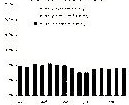 Sources : CEIC, UBS, Blanc (2009c, 3) (en % PIB).Cette situation doit être mise en relation avec le fait que les revenus du travail décroissent, à un rythme accéléré depuis 2004, exactement à l'inverse des profits des firmes (Cf. schéma 6). On retrouve ici une caractéristique  de la forme de rapport salarial qui s'est développée en Chine : une part de plus en plus grande de la valeur ajoutée créée en Chine n'est pas restituée aux salariés. Les formes de mise au travail de la main-d'œuvre migrante n'étant que la partie émergée d'un rapport salarial très défavorable aux salariés. Même pour les entreprises qui s'y soumettent (et elles ne sont pas la majorité), les cotisations sociales sont faibles, contribuant à maintenir un bas coût du travail. Le taux d'imposition est modeste (15%) et comme les sociétés par action sont peu nombreuses, guère de dividendes sont versés. Les firmes thésaurisent pour financer leurs investissements sans participer à la redistribution (Blanc, 2009c). Certes, la Loi sur le contrat de  travail  votée  en  2007  était  destinée  à rééquilibrer  la  part  des  salaires  dans  la  valeur  ajoutée  pour favoriser   la   demande   de   consommation,   mais   les   efforts   déployés   par   les   firmes   ou   certains gouvernements locaux pour en détourner les effets dès son entrée en vigueur et sa quasi-suspension, avec le déclenchement de la crise, en limitent largement la portée. Si elle devait conduire à une relocalisation de grande ampleur des activités dans les provinces intérieures, on ne voit pas pourquoi cela devrait se traduire par une amélioration substantielle des conditions d'emploi et de travail, et in fine des salaires. Que peuvent réellement contrôler les quelques 20 000 inspecteurs du travail à l'échelle de la Chine ? Les salariés chinois44  China Daily (05/03/2010)  : "China to reform income distribution  system",  http://www.chinadaily.com.cn/bizchina/2010-03/05/content_9543443.htm ; (15/03/2010) : "Calls for fairer distribution of income and social justice", http://www.chinadaily.co.cn/china/2010-03/15/content_9588191.htm   ;  (27/01/2010)   :  "More  than  just  income  gap  to bridge", http://chinadaily.com.cn/opinion/2010-01/27/content_9382086.htm45 Artus P., Mistral J. (2010) : "La chine s'éveille à la consommation",  Le Monde, 27 avril, p. 18.en  auront-ils  plus  le  droit  de  fonder  des  syndicats  autonomes  capables  de  les  défendre  face  aux employeurs toujours à la recherche de coûts salariaux plus faibles ?Schéma 6 : part des salaires et des profits des entreprises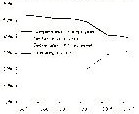 Source, CEIC, UBS, Blanc (2009c, 3) (en % PIB).Il faut rechercher dans la nature de la répartition de la valeur ajoutée l'origine de la faiblesse de la consommation, dont on a souligné la baisse de la part dans le PIB (schéma 1). La charge des dépenses, notamment de logement, pesant sur les ménages, qui n’ont eu accès à la propriété que depuis le milieu des années 1990, n’est pas appelée à diminuer. La majeure partie de la population est active (70%), donc en âge d'épargner. L'annonce à grand renfort de publicité du plan de couverture santé universelle de base voué à couvrir 90% des chinois à courte échéance (2011) et la totalité en 2020 ne devrait pas changer grand  chose : ces objectifs  sont d'autant  plus faciles  à atteindre  que ce plan ne fait que s'ajouter  aux dispositifs d'assurance maladie déjà mis en place depuis 2003 qui assurent a minima la majorité (81%). Si le budget annoncé est important (2,8% du PIB), les 850 milliards de yuans (124 milliards de dollars) ne représentent pas en totalité des dépenses nouvelles et l'on peut craindre que la dépense ne représente in fine qu'un bon tiers de l'annonce (Mongrué et al., 2010). Les chinois ne peuvent guère non plus espérer voir une rapide amélioration de leurs retraites : outre des difficultés organisationnelles et de gouvernance, le vieillissement de la population, rançon de la politique de l'enfant unique, va bientôt commencer à peser sur les revenus des actifs. Or, l'amélioration  des montants des retraites pourrait avoir un effet rapide à cause d'une propension  à consommer  plus élevée  (sauf si elle était financée  par l'impôt),  à condition d'imaginer  un système qui ait la confiance  des ménages. Selon le rapport de la Fondation  chinoise de recherche et de développement, dépendant du Conseil des Affaires d'État, la Chine aurait besoin de 839 milliards  de  dollars  pour  financer  un  véritable  système  national  d'assistance  sociale  d'ici  202046   qui couvrirait non seulement la santé, mais aussi l'ensemble des autres dépenses sociales qui dépendent pour l'instant de l'épargne des ménages : retraites, éducation, emploi, logement et minima sociaux. On en est loin.Source : Mongrué (2010, 3).Schéma 7 : Répartition du Revenu Disponible Brut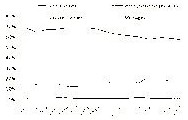 46  China  Daily  (27/02/2010)  : "Rapport  : la Chine  a besoin  de 839 milliards  de dollars  pour  établir  un système  national d'assistance sociale d'ici 2020", http://www.french.xinhuanet.com/french/2009-02/27/content_825656.htmNon seulement la part de la consommation des ménages dans le PIB a diminué, mais cette part dans le Revenu Disponible Brut a aussi diminué depuis 1998. Cette baisse est à rapprocher de l'accroissement de celle de l'État à partir de 2005, conséquence d'une meilleure collecte de l'impôt et l'accroissement des cotisations sociales (Schéma 7). En étudiant l'usage que fait l'État chinois de son RDB, P. Mongrué (2010) constate qu'une part croissante est épargnée depuis 2005, au point que l'accroissement du taux d'épargne chinois peut lui être entièrement attribué. Or il semble que l'État ne redistribue pas ; ayant organisé un système de captation de richesses enfin devenu efficace, il thésaurise. L'organisation du welfare chinois ces dernières années débouche donc sur une situation de transferts nets défavorables aux ménages : seuls 83% des cotisations sociales leur ont été versés sous forme de prestations (Mongrué, 2010). L'État constitue par conséquent des réserves, dont on a vu qu'elles pouvaient être rapidement mobilisées pour financer le plan de relance, mais il n'assure pas (encore ?) sont rôle de redistribution. La consommation intérieure chinoise ne pourra réellement augmenter que si les transferts nets permettent au Revenu Disponible des ménages de s'accroître. Ce qui serait par ailleurs un moyen de limiter l'écart de revenu devenu trop important : alors que le coefficient de Gini était à 0,18 en 1978, il n'atteignant que 0,36 en 1990. Il atteint maintenant 0,47, soit le plus élevé de toute la région asiatique47, un seuil considéré mondialement comme le niveau d'alerte. Et l'on a constaté que ces inégalités de revenu s'accompagnaient d'inégalités dans l'accès ou l'organisation des politiques sociales. Or, ni le comportement d'épargne de l'État ces dernières années, ni le contenu en dépenses  sociales du plan de relance annoncé jusque là ne permettent  de dire qu'il y a une très nette inflexion dans l'orientation d'une croissance tirée par l'accumulation de capital physique. Le récent appel du président Hu Jintao, qui fait écho au débat mené à l'occasion de la dernière session de l'ANP en mars autour des écarts de revenus, pour une hausse plus rapide des revenus des salariés est emblématique de l'écart entre le discours et la réalité48. Mais d'un autre côté, le Ministre des Ressources Humaines et de la Sécurité Sociale n'a toujours pas publié les nouvelles règles sur les salaires (concernant le salaire minimum et l'obligation de négocier collectivement), mesures de la nouvelle Loi sur le contrat de travail suspendues dès le début de le récession fin 200849.En  fin  de  compte,  c'est  bien  la  faiblesse  des  dépenses  sociales  qu'il  faut  souligner,  quoique  le gouvernement soutienne l'inverse, et le retour d'une croissance vigoureuse s'est fait sans elles. Ce résultat rend compte de la difficulté qu'il y a pour les autorités de Pékin de modifier rapidement l'orientation prise par l'économie chinoise. Il faut très probablement y voir la conjugaison de deux héritages de l'histoire de trente années de réformes.D'un côté, le contenu biaisé en faveur de l'accumulation de capital physique est un héritage direct de la délégation de pouvoir confiée aux gouvernements locaux en matière de développement économique, un de facto fédéralisme. L'évaluation, la carrière et le pouvoir d'un officiel local dépendent de sa capacité à attirer des  investissements  créateurs  d'emplois,  générateurs  de ressources  fiscales  servant  à financer infrastructures ou immeubles de prestige. Le changement d'orientation en faveur de la dépense de consommation, des services publics et de l'amélioration des salaires n'emporte donc pas l'adhésion des autorités locales. Alors que l'universalisation de certaines prestations sociales auraient besoin d'être recentralisées,  la mise en œuvre du plan de couverture  santé universelle  reconduit  le modus operandi en vigueur : le gouvernement donne les lignes directrices, les autorités locales sont libres de faire toutes les expérimentations qu'elles jugent utiles, ce qui rend toujours possible les dérives de marchandisation ou les stratégies d'évitement de dépenses jugées trop coûteuses (Ho, 2010). À la tête de l'État certains ne sont pas convaincus qu'il faille vraiment changer une stratégie gagnante jusqu'à présent : le clan des shanghaïens, libéraux et exportateurs voient d'un assez mauvais œil la perte de compétitivité qui leur est imposée. Voire même la stratégie alternative, celle du clan des réalistes pékinois, visant à faire croître le coût du travail agit in fine en faveur d'investissements qui économisent le facteur travail…D'un autre côté, l'ensemble du fonctionnement du marché du travail et de la protection sociale est marqué par le hukou. Ses effets pervers sont multiples (segmentation du marché du travail, marginalisation et exploitation des migrants…). Ils ont été soulignés dans une multitude de travaux et le gouvernement en est parfaitement conscient. Sa réforme est souhaitée et discutée, y compris ouvertement dans les rangs de l'équipe dirigeante. Or, le hukou a historiquement une fonction, celle de protéger les privilèges des urbains et il remplit cet office à merveille. Le consensus  apparent sur ses effets pervers en termes d'inégalités47    China   Daily   (09/01/2010)    :   "Wealth   gap   poses   threat   to   stability",   http://www.chinadaily.com.cn/china/2010-01/09/content—9292221.htm48		China 	Daily 	(29/04/2010) 	: 	"Les 	avantages 	de	l'augmentation	des 	salaires", http://www.chinadaily.com.cn/fr/editorial/2010-04/29/content_9793340.htm49   China   Daily  (28/05/2010)   :  "Des  hausses   de  salaires   nécessaires",   http://www.chinadaily.com.cn/fr/editorial/2010-05/28/content_9906092.htmsociales et économiques, sur l'intégration rendue artificiellement impossible des migrants à la population urbaine ne doit pas cacher que sa disparition remettrait en cause l'accès privilégié des urbains aux services publics, et surtout à la protection sociale et à l'éducation. Or, si la classe moyenne urbaine voit d'un bon œil la possibilité d'ascension sociale fondée sur la méritocratie  et le travail (Rocca, 2010), elle n'est pas disposée à devoir subir la compétition  des nouveaux venus. S'il semble clair qu'une "chaîne d'intérêts" mutuels lie les urbains aux migrants, c'est ouvertement un lien entre une classe favorisée et une classe qui lui est inférieure (Chen, 2008). Supprimer le hukou va donc bien au delà de la désinstitutionalisation de la segmentation entre deux populations : elle menace directement la catégorie sociale sur laquelle le pouvoir politique assoit sa légitimité et toute l'organisation sociale de la société urbaine moderne. Nous retrouvons ici une autre forme institutionnelle de la distribution du pouvoir économique qui renforce les avantages octroyés à la classe des travailleurs urbains en cours de "moyennisation".Ainsi, comme le souligne L. Sun (2007), on retrouve ici une caractéristique bien connue des phénomènes institutionnels : on ne peut les appréhender sans tenir compte de l'histoire, en l'occurrence la survivance d'institutions  du socialisme  chinois  (le hukou, la préférence  pour le capital  fixe) ou celles qui sont les directes héritières de trente ans de réformes (le de facto fédéralisme, le mélange de mécanismes de marché et de capitalisme d'État). La dépendance du chemin façonne donc les institutions concrètes et actuelles ; ainsi les arrangements institutionnels spécifiques soutiennent diverses formes et résultats d'un mode de croissance (Dutraive, 2009). La forme de développement économique et social de la Chine hérite d'un ensemble  d'institutions  spécifiques  de la transition  "à la chinoise"  qui ont bien du mal à s'orienter  en faveur de la demande intérieure et des dépenses sociales. Et pour cause, ces institutions organisent via le marché certaines  inégalités  qui sont, dans le même temps, accentuées  par le système de captation  des richesses par les classes proches du pouvoir. Pour certains, ce mode de développement n'est pas économiquement  soutenable  (Gaulard,  2009) ;  à  tout  le  moins  les  formes  sociales  et  du  salariat  ne semblent pas plus socialement soutenables. En trente ans de réforme, des formes sociales nouvelles ont émergé, mais elles sont marquées par le déséquilibre, la fracture : « elles révèlent la séparation et la division entre les puissants et les faibles. Les élites économiques, politiques et intellectuelles ont forgé une alliance solide, provoquant la fragmentation des groupes sociaux défavorisés. Le résultat est (…) [une] "mauvaise société" [qui] a une influence profonde non seulement sur la structure des intérêts de la société mais aussi sur l'ensemble de la vie sociale » (Sun, 2007, 62). La grève pour des augmentations de salaires aux usines Honda de Foshan (Guangdong)50  tout autant que les récents suicides en chaîne chez le plus grand sous- traitant électronique  du monde, Foxconn  Technology  Group (firme taïwanaise)51  le rappellent,  mais la nouvelle  génération  de  mingong  n'est  plus  disposée  à  supporter  les  conditions  de  travail  et  la  culture d'entreprise quasi-militaire qui sont encore la règle (Chou, 2010). Pourtant si des augmentations salariales de plus  de 35%  ont finalement  été accordées  par Honda52   ou 70%  chez  Foxconn53,  c'est  un maigre rattrapage  du point  de vue des mingong  qui, pour  l'heure,  ne peuvent  que constater  qu'on  leur refuse toujours l'accès de droit à une ascension sociale qu'ils revendiquent. C'est donc l'ensemble du projet de société dessiné par le Parti qui est finalement remis en cause.BIBLIOGRAPHIEAGLIETTA M., LANDRY Y. (2007) La Chine. Vers la superpuissance, Paris, Economica.BANQUE MONDIALE  (2009) From poor areas to poor people : China's evolving poverty reduction agenda. An assessment  of  poverty  and  inequality  in  China,  Rapport  du  Poverty  reduction  and  economic  management department,  East Asia and Pacific region, http://siteresources.worldbank.org/CHINAEXTN/Resources/318949-1239096143906/China_PA_Report_March_2009_eng.pdfBAO S., BODVARSSON  O. B., HOU J. W., ZHAO Y. (2009) Migration in China from 1985 to 2000, The ChineseEconomy, Vol. 42, n° 4, 7-28.BLANC F. (2010) Quelle exit strategy pour la Chine ?, Bulletin économique Chine, n°21, janvier.50     China    Daily    (28/05/2010)    :    "Les    usines    Honda    en    grève",    http://www.chinadaily.com.cn/fr/selction/2010-05/28/content_9905956.htm51 Pedroletti B. (2010) : "La série de suicides chez Foxconn révèle les fragilités de l'hypercroissance  chinoise", Le Monde, 29 mai, p. 13.52 Pedroletti B. (2010) : "Le combat des salariés d'Honda "pour toute la Chine"", Le Monde, 6-7 juin, p. 12.53 Hille K. (02/06/2010)  : "Foxconn raises pay by 30 % in China", Financial Times, http://www.ft.com/cms/46edc9aa-6e03-11df-ab79-00144feabdc0,dwp_uuid=415f2042-300f-11da-ba9f-00000e2511c8.htmlBLANC F. (2009a) Perspectives  de l'économie  chinoise en 2010 : vers une croissance soutenue, Bulletin économiqueChine, n° 20, décembre.BLANC F. (2009b) La politique du go west se concrétise, Bulletin économique Chine, n° 13, mai.BLANC F. (2009c) L'impact des réformes sociales en cours sur la consommation sera limité, Bulletin économique Chine, n° 14, juin.BONDOIS C. (2009) L'emploi des jeunes diplômés : une crise dans la crise, China Analysis, n° 21, 11 p.CAI F. et al. (2010) Employment effectiveness of China's economic stimulus package, China and World Economy, Vol.18, n° 1, 33-46.CAI F., WANG M. (2010) Growth and structural changes in employment in transition China, Journal of ComparativeEconomics, n° 38, 71-81.CHAN C. K., NGAI P. (2009) The making of a new working class ? A study of collective actions of migrant workers in south China, The China Quarterly,  n°198, 287-303.CHAN C. K., NGOK K. L., PHILLIPS D. (2008) Social policy in China, University of Bristol,, British Policy PressCHEN Y. (2008) "Chaîne d'intérêts" et absorption des migrants en ville, in J.-L. Rocca (Dir.), pp. 75-92.CHOU J. (2010) From Dafen Lisa to Foxconn : two tales of migrant workers, CRS-Asia Weekly, Vol. 6, Week 21, http://www.crs-asia.com/weekly_detail.php?d=12041DEMURGER S., GURGAND M., SHI L., XIMING Y. (2009) Migrants as a second-class workers in urban China ?A decomposition analysis, Journal of Comparative Economics, n° 37, 610-628.DUTRAIVE   V.   (2009)   Economic   development   and   instittuions,   Revue   de   la   Régulation,   n°   6,   décembre, http://regulation.revues.org/index7609.htmHOLBIG H. (2004) The emergence of the campaign to Open Up the West : ideological formation, central decision- making and the role of the provinces, The China Quarterly, n° 178, 335-357.GOODMAN S. G. (2004) The campaign to "Open Up the West" : national, provincial-level and local perspectives,The China Quarterly, n° 178, 317-334.HESS S. (2009) Deliberative institutions as mechanisms for managing social unrest : the case of the 2008 Chongqing taxi strike, China : an International Journal, Vol. 7, n° 2, 336-352.HO C. S. (2010) Health reform and de facto federalism in China", China : an International Journal, Vol. 8, n° 1, 33-62. HUSSAIN A. (2007) Une sécurité sociale pour une société harmonieuse, Perspectives Chinoises, n° 3, 99-106. KAUFFMANN S. (2008) Taxi power chinois, Le Monde, 28 novembre.GAULARD M. (2009) Les limites de la croissance chinoise, Revue Tiers-Monde, n° 200, 875-893. LI C. (2008) Migrations villes-campagnes et mobilité sociale, in J.-L. Rocca (dir.), pp. 47-73.LI Q. (2008) La classe moyenne chinoise dans un parcours de sociologue, in J.-L. Rocca (dir.), pp. 133-140.LI P., FROST S. (2009) Why is there a lbour shortage in China ?, CSR-Asia weekly, Vol. 5, Week 46, http://www.csr- asia.com/weekly_detail.php?id=11873MONGRUÉ P. (2010) Un nouvel éclairage sur l'épargne chinoise, Bulletin économique Chine, n° 21, janvier. MONGRUÉ P. (2009a) Premier bilan du plan de relance chinois, Bulletin économique Chine, n° 13, mai. MONGRUÉ P. (2009b) La reprise chinoise et ses implications, Bulletin économique Chine, n° 17, septembre.MONGRUÉ  P. (2009c)  Chômage,  migrations  internes  : l'ampleur  du risque social en Chine dans le contexte  de ralentissement économique, Bulletin économique Chine, n° 9, janvier.MONGRUÉ  P., BAI  G., LE  GAL  M. (2010)  Où en sont  les principales  réformes  sociales  en Chine  ?, Bulletin économique Chine, n° 24, avril.NORDMANN P. (2009) Les politiques économiques du Guangdong face à la crise, China Analysis, n° 21, pp. 8-11. PÉRISSE  M. (2011)  État, droit du travail  en Chine  et marché  mondial  des normes,  in F. Leloup,  J. Brot et H.Gérardin (Dir.), État, acteur du développement, Paris, Karthala.PÉRISSE   M.  (2009a)  Chine,  une  transition  salariale  à  hauts  risques,  Revue  de  la  Régulation,  n°6,  décembre, http://regulation.revues.org/index7675.htmlPÉRISSE  M.  (2009b)  La  législation  du  travail  en  Chine  :  la  gouvernance  par  la  loi  facteur  d'attractivité  ?, Communication XXVèmes Journées ATM : Attractivité, gouvernance et développement, Luxembourg, 3-5 juin. PÉRISSE  M.  (2008)  Entre  innovation  et  héritage :  les  mutations  du  rapport  salarial  des  entreprises  publiquesurbaines chinoises, Revue Tiers Monde, n°195, 1-24.RAPPORT  sur l'exécution  du plan de développement  économique  et social en 2009 et sur le projet de plan pour2010 (2010) http://french.beijingreview.com.cn/document/txt/2010-03/26/content_258249.htmROCCA J.-L. (2010) Une sociologie de la Chine, Paris, La Découverte.ROCCA J.-L. (dir.) (2008) La société chinoise vue par ses sociologues, Paris, Presses de La fondation des Sciences Politiques. ROCCA J.-L. (2006) La condition chinoise, Paris, Karthala.SUN L. (2007) La transition sociale : un nouvel enjeu pour la sociologie du développement,  Cahiers Internationaux deSociologie, Vol. 72,  53-72.TOMBA L. (2004) Creating an urban middle class : social engineering in Beijing, The China Journal, n° 81, 1-26. ZHOU X. (2008) La classe moyenne chinoise. Réalité ou illusion ?, in J.-L. Rocca (dir.), pp. 141-159.VOITA T. (2009) Décortiquer le plan de relance, China Analysis, n° 21, 3-5.Contribution à l’étude de la crise du système de financement de la santé en AlgérieAhcène ZEHNATI1epuis plus de deux décennies, les systèmes de santé dans la plupart des pays du monde connaissent un  vaste  mouvement  de  réformes.  Ces  dernières  concernent  le  système  de  santé  dans  sonensemble (réformes structurelles) ou quelques aspects du système (réformes partielles). Alors qu’il existe une grande diversité de systèmes de santé dans le monde, il semble qu’aucun ne soit parvenu à atteindre le« Carré magique »2 à savoir : l’efficacité des soins, le caractère équitable du système, la liberté des acteurs(médecins et patients) et le contrôle des dépenses générées qu’elles soient d’ordre public, parapublic ou privé.Les pays du Maghreb n'échappent pas à ce mouvement, « bien plus, la crise qu'ils affrontent semble plus complexe à résoudre, car leurs systèmes de santé ressemblent à la fois à ceux des pays pauvres et à ceux des pays riches » (Kaddar, 1992, 1). Cette dualité peut être saisie au niveau de la persistance des maladies transmissibles  et  de  leur  prévalence  dans  les  pays  pauvres  et  de  l'apparition  des  affections  dites  de civilisation très répandues dans les pays développés.La forte progression des dépenses de santé contraint beaucoup de pays à entreprendre une réflexion et une politique active pour assurer une meilleure maîtrise et une plus grande efficacité de ces dépenses. Sans maîtrise des coûts, aucun système n’est soutenable. L’Algérie ne peut pas se soustraire à cette démarche d’analyse et de calcul économique appliquées au système de soins. La pression des impératifs d’efficacité économique   s’accentue  sous  l’effet  de  l’augmentation   des  dépenses  liée  à  une  série  d’évolutions inéluctables : croissance démographique, transition épidémiologique, progrès technique de la médecine, extension  de la médecine  privée…  Ces tendances  lourdes  sont  aujourd’hui  l’horizon  nécessaire  d’une réflexion sur la gouvernance du système de santé.En Algérie, la réforme du système de santé dans le sens d’une plus grande efficacité et une meilleure équitédevient un passage  obligé pour consolider  les acquis sanitaires  obtenus  mais aussi pour répondre  aux nouveaux   besoins   croissants   induits   par   la   transition   plurielle :   économique,    démographique, épidémiologique... que connaît le pays. C’est dans ce contexte de transitions multiples que le problème de financement de la santé se pose avec acuité. Il n’est pas possible de reproduire à l’identique le schéma de financement  actuel.  Les  principaux  financeurs  publics  semblent  au  maximum  de  leurs  capacités.  Les ménages dont le pourcentage de participation à la dépense nationale de santé s’est fortement accru ont atteint les limites de leurs capacités de financement  dans un contexte d’amenuisement  de leur pouvoir d’achat. La sécurité sociale, principal agent de financement des dépenses de soins enregistre des déficits ; ses recettes n’arrivent plus à suivre l’explosion des dépenses. Quant à l’État, il lui est demandé la recherche de l’efficacité  des  dépenses  dans  les  secteurs  sociaux  (Banque  mondiale,  2007,  172),  il ne peut  donc continuer  à  financer  aveuglement  un  système  de  soins  fortement  budgétivore.  C’est  cette  équation complexe qu’il s’agit de résoudre en essayant d’asseoir un nouveau système de financement qui serait en mesure de répondre à des besoins croissants en soins induits par la transition plurielle : économique, démographique, épidémiologique… tout en garantissant l’équité et l’efficience du système de financement. Nous n’avons pas la prétention d’apporter des réponses à cette question complexe mais plutôt de poser quelques éléments de la problématique du financement de la santé en Algérie. Les informations que nous avons  pu recueillir  sur ce sujet sont incomplètes  et très parcellaires  et seul le traitement  de quelques aspects de cette problématique est possible. Après avoir examiné la structure de la dépense nationale de santé et la contribution des différents agents de financement, les dépenses de santé de la sécurité sociale seront analysées.1   Attaché  de  recherche  au  Centre  de  Recherche  en  Économie  Appliquée  pour  le  Développement   (CREAD,  Alger)  etDoctorant en cotutelle à l’université de Bejaia et à l’université de Bourgogne. ahcene.zehnati@gmail.com2 Expression utilisée pour qualifier une politique économique, que nous avons transposée au système de santé.1          LA STRUCTURE DE LA DÉPENSE NATIONALE DE SANTÉLes ressources financières du secteur de la santé proviennent de la fiscalité (le budget de l’État à travers une dotation aux secteurs sanitaires et aux établissements hospitaliers), des caisses d’assurances sociales (CNAS, CASNOS) et des dépenses des ménages.Les dépenses  budgétaires  de l’État regroupent  les budgets de fonctionnement  et d’équipement  allouésannuellement par le Ministère de la Santé et de la Population. À ces dépenses s’ajoutent celles qui émanent d’autres secteurs, institutions et associations possédant leurs propres structures sanitaires (Ministères, Collectivités locales, Mutuelles, mouvements associatifs et institutions internationales).Les dépenses de la sécurité sociale couvrent la branche assurances sociales qui offre un large spectre deprestations  au  profit  des  assurés  sociaux  (comme  le  remboursement  des  médicaments  et  des  actes médicaux, la prise en charge des patients transférés à l’étranger et les dépenses d’équipement et de fonctionnement des établissements publics de santé). La sécurité sociale contribue également aux budgets des secteurs sanitaires et des établissements hospitaliers pour assurer la couverture financière des assurés pris en charge par les structures publiques de santé (le forfait hôpitaux).Les ménages s’acquittent du ticket modérateur (20% des achats de médicaments remboursables) et de la participation non-remboursable aux prestations hospitalières dans le secteur public (50 DA pour les consultations et 100 DA par journée d’hospitalisation). Lorsqu’ils ont recours au secteur privé pour des consultations,  examens  complémentaires,  séjour  en  clinique,  ils  ne  sont  remboursés  que  selon  des cotations non actualisées depuis plus de vingt ans pour des montants inférieurs à la réalité. L’expansion du secteur privé a eu des impacts sur les paiements directs des ménages dans la mesure où les actes médicaux et les explorations médicales (scanners, imagerie médicale… effectués dans les structures privées de soins à  la demande même des structures publiques souffrant d’un déficit en moyens d’exploration)  sont mal couverts par le système de sécurité sociale, les taux de remboursement sont très faibles. Les ménages déboursent jusqu’à dix fois plus (en dehors des médicaments remboursés) que les tarifs de remboursement en vigueur. L’importance du secteur privé s’est aussi traduite au niveau des dépenses de santé de la sécurité sociale. Le recours au secteur libéral a engendré un fort « effet volume » car les remboursements au titre des assurances sociales ont explosé depuis la levée des contraintes institutionnelles sur l’offre privée (Oufriha,2002), en plus de « l’effet prix » résultant de l’augmentation des tarifs des médicaments.L’évolution  de  la dépense  nationale  de  santé  (DNS),  ainsi  que  la contribution  de  chaque  agent  sont analysées à travers trois périodes distinctes correspondant chacune à un contexte déterminé. Mais l’accent est mis sur la dernière période (à partir de 1990) qui correspond à la crise du système de financement de la santé. Retraçons d’abord l’évolution globale avant d’analyser la contribution des agents.1.1      É vo lu t i o n  d e  la  d ép en se  n a t i o n a le  d e  sa n té  en tr e  1973  et  2007 La dépense nationale de santé au cours de la période 1973-2007 a évolué au gré de l’évolution du PIB. À la lecture du tableau 1, trois périodes sont clairement identifiables.Tableau 1 : Évolution de la dépense nationale de santé en % du PIB entre 1973 et 2007Sources : Ministère de la planification et de l’aménagement du territoire (MPAT) pour 1973 à 1990 ; CNAS pour les1991 à 1998 ; nos calculs sur la base des comptes nationaux de la santé (2000-2001)  fournis par le Ministère de laSanté (2003), Banque mondiale pour 2004-2006. Pour 2007, www.perspective.usherbrooke.ca.- La première est celle d’avant la médecine gratuite (avant 1974) au cours de laquelle la DNS représentait à peine 1,6% du PIB.- Après  l’institutionnalisation  de la gratuité  des soins  (1974),  la DNS  a augmenté  sensiblement  et de manière régulière pour atteindre 4,7% du PIB en 1989. Cette phase d’évolution  (1974-1989)  retrace la volonté  des pouvoirs  publics  d’assurer  une couverture  équilibrée  sur tout le territoire  et de permettre l’accès aux soins à toute la population. Le secteur de la santé a bénéficié alors d’un important programme d’investissement pour résorber les déficits de la période antérieure.- La troisième période (à partir de1990) est celle de la crise économique qu’a connue le pays et qui a affecté le développement du secteur. Au cours de celle-ci, même si la DNS a continué à augmenter en termes courants, rapportée au PIB son niveau a baissé sensiblement. De 1989 à 1991, elle passe brutalement de4,7% à 3,8% du PIB pour se maintenir autour de ce niveau jusqu’en 1998.Ce niveau de dépense est à relier aux conditions socioéconomiques  prévalant à cette époque. En effet, cette période est celle de l’application du programme d’ajustement structurel (1994-1998) qui a mis à rude épreuve  le système  de protection  sociale  (RESSM,  2001).  La  préoccupation  était  alors  de rétablir  les équilibres  macroéconomiques,   notamment  par  la  limitation  des  déficits  budgétaires,  la  maîtrise  de l’inflation, l’ajustement du taux de change, le remboursement de la dette publique, la gestion rationnelle des ressources en paiements extérieurs et le rétablissement de la vérité des prix même en ce qui concerne les médicaments. Le secteur de la santé a été affecté par ces mesures remettant ainsi en cause les progrès en matière de résultats sanitaires enregistrés durant les décennies antérieures (Kaïd Tlilane, 2007).La part de la DNS a continué à baisser pour ne représenter que 3,5% du PIB en 2000. À partir de l’année2001,  elle  enregistre  une  croissance  suite  au  retour  de  l’État  dans  la  sphère  sociale  permis  par  une conjoncture internationale favorable. C’est ainsi qu’un programme d’investissement dédié au secteur de la santé a été lancé. Pour la période 1990-2007, la part moyenne de la DNS/PIB est de 3,5%, loin de la norme de 5% du PIB recommandée par les Institutions Internationales pour les pays en voie de développement. Elle est même inférieure à celle de certains pays que l’Algérie dépasse en termes de PIB/habitant (Jordanie, Égypte, Tunisie) (Tableau 2).Tableau 2 : Dépenses de santé dans quelques pays en 2000 et 2007Sources : OMS, Statistiques sanitaires mondiales 2010, Statistiques de la Banque mondiale 2010.Tableau 3 : Évolution de la DNS/habitant entre 1990 et 2007Source : Calculs  sur la base de la DNS en DA en les convertissant  à des taux de change  fournis  par la Banque d’Algérie et des données de l’ONS sur la population.La DNS est inférieure à la moyenne de la région MENA (Moyen-Orient,  Afrique du Nord) qui est de4,1% du PIB en 2007. Rapportée à la population, la DNS/habitant est très loin des 3 000 $US/habitant dépensés par certains pays développés,  dont 10 à 20% en médicaments.  Son évolution  au cours de la période 1990-2005 montre cependant les difficultés de financement du secteur (Tableau 3). La lecture du tableau 3 montre la baisse brutale de la DNS/habitant entre 1990 et 1991, qui perd 36 points en l’espace d’une année. Elle régresse encore jusqu’en 2000, pour connaître son niveau le plus bas de la période. Ce n’est qu’en 2004 que l’Algérie a enregistré une amélioration sensible, enfin en 2005, la DNS par habitant retrouve le niveau de l’année 1990.1 . 2       Contribution de s ag e nt s éco n o m i q u es à la d ép en se n a ti o n a le d e sa n t éEn termes de contribution des différents agents économiques à la DNS, l’évolution au cours des deux décennies écoulées témoigne bien des difficultés de la sécurité sociale à faire face aux changements induits par la crise économique, ainsi que d’une plus forte implication des ménages dans la prise en charge de leurs besoins de santé (graphique 1).La lecture de ce graphique fait ressortir une prépondérance de l’intervention de l’État jusqu’en 1974 en couvrant environ 60% des dépenses de santé. L’institutionnalisation de la médecine gratuite en 1974 a généralisé l’accès aux soins à l’ensemble de la population. Cependant, les assurés sociaux continuent d’être pris en charge en grande partie par la sécurité sociale qui contribue à hauteur de 40% en 1979.À côté des structures publiques de santé (secteurs sanitaires, centres hospitalo-universitaires  et hôpitauxspécialisés), un secteur parapublic de santé s’est développé avec la création par la sécurité sociale et les entreprises publiques de centres médico-sociaux prodiguant des soins aux travailleurs et à leurs familles.La contribution de la sécurité sociale à la DNS passe alors à 60% en 1989. La part de l’État a fortement régressé de 60% à 20% entre 1974 et 1989, soit un recul de 40 points. De même, la participation  des ménages à la DNS a baissé de 7 points. Le graphique 1 permet de visualiser cette évolution contrastée des contributions de l’État et de la sécurité sociale entre 1974 et 2007.Graphique 1 : Évolution de la contribution des agents à la DNS (1974-2007)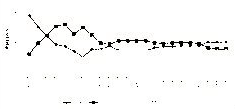 Sources :  Graphique  construit  à  partir  des  données  du  Ministère  de  la  Planification  et  de  l’Aménagement  duTerritoire pour 1973 à 1989 ; CNES pour 1991 à 1998 et Ministère de la Santé pour les années 2000 à 2006.En 1991 la rupture de la tendance antérieure  a été très nette : la contribution  de la sécurité sociale se ramène brusquement à 50% faisant passer celle de l’État à 30%. Cette baisse se poursuit jusqu’en 1995, mais  la  compensation   est  le  fait  des  ménages   voyant  leur  part  atteindre   30%,  soit  dix  points d’accroissement  entre  1991  et  1995  dus  au  désengagement  de  l’État  à  travers  la  suppression  des subventions  des prix des médicaments.  Entre 1995 et 1998, les contributions  des trois agents se sont stabilisées autour de 29%, 42% et 29% respectivement pour l’État, la sécurité sociale et les ménages. À partir de 2000, l’État vient au secours de la sécurité sociale qui réduit encore sa contribution à 38%.En résumé, trois faits majeurs sont à retenir de l’analyse précédente.-  L’année  1991  a  été  un  point  de  rupture  de  la  tendance  passée,  marquant  le  recul  très  net  de  la contribution  de  la  sécurité  sociale  à  la  DNS.  Elle  correspond  au  début  de  la  crise  du  système  de financement de la santé.- La période 1991-1995 a été celle d’une recomposition de la structure de la DNS, marquant une plus forte implication des ménages. La nouvelle structure de la DNS s’est ensuite stabilisée jusqu’en 1998.- À partir de l’année 2000, l’État revient au secours de la sécurité sociale qui semble avoir des difficultés pour maintenir son niveau de contribution.Ce retour de l’État sur son désengagement  de la sphère sociale pendant  toute la décennie  1990 a été permis par l’augmentation des ressources financières du pays consécutive au boom pétrolier. Les pouvoirs publics  ont  lancé  un  programme  ambitieux  en  matière  d’offre  de  soins  (construction  d’hôpitaux spécialisés, densification du réseau de soins de santé primaire…). L’extension de l’offre de soins ne peut pas être sans conséquences sur l’augmentation des dépenses de santé. L’Algérie est confrontée à une forte hausse des besoins en matière de santé qui nécessitent des efforts soutenus pour maîtriser les dépenses. Selon  les  estimations  de  la  Banque  mondiale  (1999),  la  transition  démographique  à  elle  seule  fera augmenter  les dépenses  de santé  de 60%  en valeur  réelle  entre  2000  et 2020.  Mais  d’autres  facteurs entreront également en jeu.• La transition épidémiologique est toujours en cours. L’Algérie sera confrontée à des coûts considérables à mesure que la proportion des maladies chroniques augmentera et elle devra en même temps poursuivre les actions de lutte contre les maladies transmissibles.• Les progrès de la médecine vont entraîner l’introduction des nouvelles technologies et de nouvelles molécules coûteuses pour répondre aux besoins des populations.• Les  professionnels  de  santé  du  secteur  public  aspirent  à des  augmentations  de  salaires  sur  la  base notamment de comparaison avec le secteur privé en pleine expansion.• Les actes effectués dans le secteur privé sont actuellement remboursés par la sécurité sociale sur la base des tarifs qui datent de 1987. La révision en cours de ces tarifs va inexorablement  se traduire par une hausse des dépenses globales de santé.2.        LE SYSTÈME DE LA SÉCURITE SOCIALELe système de sécurité sociale3  constitue le vecteur principal de la politique de protection sociale du fait de l’ampleur des prestations qu’il fournit et de la quasi-généralisation de la couverture sociale (80% de la population).  Pendant  longtemps,  les recettes  de la sécurité  sociale ont été utilisées  en complément  du budget  de  l’État  dans  la  prise  en  charge  des  dépenses  sociales  (telle  la  construction  d’infrastructures sanitaires). Depuis le début des années 1990, le système de sécurité sociale a commencé à connaître de sérieuses  difficultés  financières  du fait des mutations  socio-économiques  qu’a connu  le pays (Zehnati,2002). La mise en œuvre du programme d’ajustement structurel (PAS) qui s’est traduit en particulier par la suppression  du soutien des prix (dont celui des médicaments)  et le recul de l’emploi productif dans le secteur  industriel  a  entraîné  une  modification  profonde  de  l’équilibre  du  système.  Voyons  en  détails l’évolution des dépenses de santé de la sécurité sociale.2.1      Le s dé pe ns e s de l a branc h e “ As s uranc e s S oc ial e s ” 4Les dépenses de la sécurité sociale dans sa branche assurances sociales comprennent les frais de remboursement des médicaments et des actes médicaux, les soins à l’étranger, les indemnités journalières suites aux arrêts de travail et aux maladies professionnelles  ainsi que le forfait hôpitaux. Ce dernier est versé  par  les  caisses  de  sécurité  sociale  pour  couvrir  les  frais  encourus  à  l’hôpital  (consultations, hospitalisation  et consommation  de médicaments  distribués  à l’hôpital)  concernant  les assurés et leurs ayants  droit.  Les  prestations  de  la  branche  Assurances  Sociales  sur  la  période  1990-2007  ont  évolué comme suit (Graphique 2).La structure  des dépenses  de santé de la sécurité  sociale par type de prestation  montre que le forfait hôpitaux a occupé le premier rang au cours de la décennie 1990. Ensuite, le montant des remboursements au titre de médicaments n’a cessé d’augmenter jusqu’à dépasser celui du forfait hôpitaux à partir de 2000.3 Le système de sécurité sociale est composé de la branche « assurances  sociales », qui nous intéresse dans ce travail et des autres branches ou régimes (retraite, chômage…). La gestion de ces branches incombe à des organismes de sécurité sociale sous la tutelle du Ministère du Travail et de la Sécurité Sociale (MTSS).4 Il s’agit essentiellement  ici des dépenses de la Caisse Nationale des Assurances Sociales (CNAS). Les dépenses de la Caissedes Assurances Sociales des Non Salariés (CASNOS) ne sont pas prises en compte faute d’accès aux données.Graphique 2 : Évolution des dépenses de la branche assurances sociales par chapitre de dépenses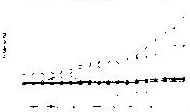 Source : Graphique construit à partir des données de la Caisse Nationale des Assurances Sociales (CNAS), 2009.Le s i n d e mn i t é s j o u r n a l i è r e s (IJ) : les dépenses globales en matière de prestations en « accidents de travail et des maladies  professionnelles » de la CNAS,  sur la période  1990-2007,  ont connu  une progression continue.  Elles ont été multipliées  par presque  quatre,  soit un taux d’accroissement  annuel moyen  de8,8%, bien que le nombre d’accidents ait diminué, le montant des prestations n’a pas cessé de croître. Cela est imputable à la hausse des salaires enregistrée sur la période et par conséquent celles des indemnités (Kassa, 2009).Le s a c t e s mé d i c a u x (Actes Méd) : ce poste de dépense a triplé entre 1990 et 2007, passant de 674 millionsde DA à 2,25 milliards de DA. Cet accroissement est dû à l’extension de l’offre de soins surtout dans le secteur privé et donc un effet volume a été enregistré. La démographie médicale privée n’a pas cessé de croître depuis la privatisation de l’exercice médical par la levée de toutes les contraintes qui pesaient jusque là sur l’offre : autorisation de s’installer, zoning… qui ont concerné le mode d’exercice des professions libérales.  C’est ensuite  l’autorisation  d’ouverture  de cliniques  privées  à partir de 1990. Le mouvement d’abord timide a pris de l’ampleur durant la dernière décennie et provoque même un « effet d’éviction » vis-à-vis de l’hôpital public de certaines pathologies fortement lucratives (Oufriha et al., 2006). Les tarifs des actes médicaux qui servent de référence au remboursement par la Sécurité Sociale sont gelés depuis1987 et ne reflètent plus les coûts réels supportés par les ménages. Néanmoins, une nouvelle tarificationdes actes professionnels  (NGAP)5  a été élaborée et sera mise en application avant la fin de l’année en cours, ce qui va augmenter inéluctablement les dépenses de ce poste.Au t r e s b i e n s m é d i c a u x (ABM) : ils concernent les prescriptions autre que médicamenteuses et comprend les  frais  d’optique,  les  prothèses,  les  accessoires  et  les  pansements.  Ce  poste  a connu  une  évolution similaire aux autres dépenses de la CNAS en passant de 314 millions de DA à 4,83 milliards de DA entre1990 et 2007, soit une multiplication par quatorze.Tr a n s f e r t s p o u r s o i n s à l ’ é t r a n g e r (TSE) : les dépenses des TSE sont passées de 748 millions de DA en1990 à 2,60 milliards de DA en 2007 quoique cette évolution a été en dents de scie, tantôt à la hausse, tantôt à la baisse. Le pic a été atteint en 1994 avec 10,41 milliards de dinars. À partir de cette année là, les TSE ont diminué suite notamment aux conventions conclues avec les structures privées de santé pour la prise en charge des affections nécessitant des soins à l’étranger. Cependant un mouvement à la hausse a été constaté à depuis l’année 2000 résultant de l’accroissement des demandes de prise en charge pour des soins hautement spécialisés, les impacts de la transition épidémiologique sont évidents.Le  f o r f a i t  h ô p i t a u x (FH) : introduit en 1973, année correspondant à la consécration de la gratuité dessoins, il n’a pas cessé de croître en passant de 8,6 milliards de DA en 1990 à 35 milliards de DA en 2007, soit un quadruplement sur la période. Il est censé couvrir les dépenses des assurés sociaux et leurs ayants droit dans les structures publiques de santé. Ce mode de participation au financement des dépenses de soins va être abandonné quand le projet de contractualisation sera effectif.Le mé d i c a me n t (Méd) : le remboursement au titre de médicaments constitue le poste le plus important de la CNAS avec 83% du total des dépenses de l’assurance maladie en 2007. Les dépenses sont passées de940 millions de DA en 1990 à 60,79 milliards de DA courants en 2007, soit une multiplication par 65 sur5 Nomenclature Générale des Actes Professionnelsla période. C’est au cours de la période 1990-1994 que le rythme d’accroissement moyen a été le plus fort :60%  contre  16%  pour  1995-2007.  Au  total,  le  poste  « remboursement »  a  fortement  contribué  à l’accroissement des dépenses de la sécurité sociale.Graphique 3 : Évolution des prestations de la CNAS par type de risque couvert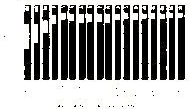 Source : Graphique construit à partir des données de la Caisse Nationale des Assurances Sociales (CNAS), 2009.Les dépenses  du tiers payant  qui concernent  uniquement  les maladies  chronique  au nombre  de seize actuellement  sont passées de 25% des dépenses pharmaceutiques  de la branche assurances  sociales en2002 à 75% en 2007, soit un triplement en cinq ans (Tableau 4).Tableau 4 : Évolution des dépenses de tiers payantSource : Construit par nos soins à partir des données de la CNAS.Le nombre d’ordonnances présentées aux remboursements au titre du système de tiers payant seulement a connu un accroissement considérable passant de 4,95 millions d’ordonnances en 2002, date correspondant à sa mise en œuvre à 16,07 millions en 2007. Le coût moyen par ordonnance est passé de 1290 DA en2002  à 2901  DA en 2007,  soit un doublement  entre  2002 et 2007.  Selon  une étude  effectuée  par leCENEAP au profit de la CNAS6, ce coût a été de 925 DA en 2000.Ces données confirment les impacts de la transition épidémiologique en termes de charge de morbidité sur les dépenses de santé ; une transition révélée et confirmée par les différentes enquêtes menées depuis la fin des années 1980, elle est toujours en cours dans notre pays. Elle souligne en même temps que certaines catégories de malades consomment beaucoup plus ; d’autres commencent à ne plus avoir accès aux soins et  aux  médicaments,  y  compris  ceux  qui  sont  assurés ; une  polarisation  de  la  dépense  en  faveur  de certaines catégories de maladies est donc observée (Oufriha, 2006).2.2      L’ é v ol ution de s dé pe ns e s e t l e prix de s mé dic am e nt sCet accroissement a été le fait essentiellement des prix des médicaments puisque la tarification des actes médicaux date de 1987 et que la part des médicaments dans les remboursements est de 80% (20% pour les actes médicaux) (CNES, 2001). Cette évolution à la hausse de la dépense pharmaceutique s’explique par divers facteurs économiques et socio démographiques.6    Caisse   Nationale   des   Assurances   Sociales   (CNAS),   maîtrise   des   dépenses   afférentes   à  la  couverture   des   frais pharmaceutiques”,  étude réalisée par la CENEAP, Alger 2001.- Au plan sociodémographique, il y a un effet volume (accroissement démographique) conjugué à un effet structure (accroissement des tranches d’âge de 45-59 ans et de 60 ans et plus, qui ont la caractéristique de consommer plus de médicaments que les autres tranches d’âge7.-  Au  plan  économique,  il  y  a  eu  une  forte  augmentation  des  prix  des  médicaments  induite  par  lalibéralisation du marché. Il y a lieu d’ajouter quelques précisions sur les composantes qui ont contribué à cette  augmentation.  La  variation  du  prix  unitaire  moyen  d’une  tonne  de  médicaments  (en  monnaie nationale) résulte d’un effet « prix » (variation en monnaie étrangère) et d’un effet « taux de change ».Graphique 4 : Indice des prix à la consommation (moyenne annuelle) du coût de la vie et des spécialités remboursables (base 100 en 1990) en France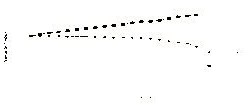 Source : LEEM (les entreprises du médicament)  www.leem.fr (2010).Le  renchérissement  des  prix  du  médicament  est  imputable  non  seulement  aux  variations  du  taux  de change (valable pendant la période antérieure à l’année 2001 caractérisée par de fortes dévaluations  du dinar) (Zehnati, 2007) mais aussi les prix fournisseurs ont beaucoup augmenté (Kernane, 2007). Ainsi, les prix auxquels l’Algérie a importé ses médicaments ont augmenté, malgré la stagnation voir la baisse des prix dans les pays des fournisseurs qui s’accaparent la quasi-totalité du marché algérien (graphique 4).La France qui s’accapare de 75% du marché algérien a vu les prix des spécialités remboursables baisser sensiblement   sur  la  période   2000-2008.   Entre  1990  et  2008,  les  prix  publics   des  médicaments remboursables ont diminué de 18,4% alors que dans le même temps, l'inflation augmentait de 38,3%. La part croissante des génériques dans le marché remboursable explique en partie la décroissance de l'indice constatée  à la fin des années  1990  (www.leem.fr).  Certains  producteurs  nationaux  révèlent  l’existence d’une surfacturation de l’ordre de 30% par les fournisseurs étrangers8.Telle que le marché algérien de l’importation  est organisé, la possibilité d’une telle pratique n’est pas à exclure. Cependant, il est difficile de donner une mesure précise car il y a d’autres facteurs qui entrent en jeu. En effet, un changement de la structure qualitative des importations en faveur des médicaments les plus  chers  est  également  une  explication  très  plausible,  d’autant  plus  que  le  système  des  marges commerciales incite les importateurs à choisir cette classe de médicaments.Tableau 8 : Évolution des prix unitaires à l’importation de médicaments (2000-2006)Source : Calculs personnels à partir des données du CNIS et de la Banque d’Algérie.7  Selon  le  LEEM  (les  entreprises  du  médicament),  les  classes  d’âge  de  50-64  ans  et  de  65  ans  et  plus  consomment respectivement  le double et le quadruple que la classe de 36-49 ans (voir www.leem.fr).8 Rapporté par le journal L’Expression du 26 juin 2004.Le tableau 8 montre l’effet combiné « prix » et « taux de change ». Les prix fournisseurs ont été multipliés par 2,6 sur la période 2000-2006 et qu’en dinars constant (base 100 en 2000) le prix unitaire moyen à connu  les même  évolutions.  Rappelons  qu’à  partir  de l’année  2000,  le secteur  privé,  détient  90%  du marché à l’importation. Ceci semble conforter l’hypothèse d’un changement qualitatif de la structure des importations en faveur des médicaments les plus chers.L’augmentation   considérable  des  prix  des  médicaments  a  fortement  contribué  à  l’aggravation  des déséquilibres de la sécurité sociale. Mais elle a également rendu plus difficile l’achat des médicaments par les malades à faibles revenus, y compris ceux qui sont assurés.L’administration de la santé a introduit un certain nombre de mesures pour y remédier. C’est ainsi qu’en1998, les marges commerciales ont été modulées en fonction du prix pour encourager l’importation des médicaments les moins chers. Les mesures prises ont porté tant sur les éléments de demande que sur les composantes de l'offre (Semmoud, 2006). L’absence de mesures en amont pour induire une action sur la liberté de prescription a contribué à l’explosion des dépenses de la sécurité sociale en matière de remboursement de frais pharmaceutiques.Graphique 5 : Évolution des prix unitaires moyens à l’importation des médicaments entre 2000 et 2006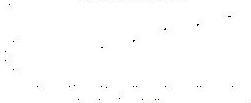 Source : Construit par nos soins à partir des données du tableau 8.En outre, un comité technique de remboursement (CTR) a été institué (Arrêté interministériel du 4 février1996). Il a pour mission de :- proposer la liste des produits pharmaceutiques remboursables ;- proposer le tarif de référence de remboursement ;- proposer au déremboursement des produits remboursables.Depuis son installation,  le CTR a fixé le tarif de référence de 414 produits remboursables  (DCI)9. En2006, le nombre de produits non-remboursables a atteint 170, en plus des 217 médicaments à usage hospitalier. Censées être source d’économies substantielles, les décisions de déremboursement de certains médicaments (lorsqu’elles ne concernent pas leur retrait et leur remplacement par de nouveaux produits) a suscité le désarroi des producteurs et des malades.Au  final,  la  conjugaison   des  facteurs  d’offre  et  de  demande  de  soins  a  largement   contribué  àl’augmentation considérable des dépenses de santé en Algérie aggravant ainsi les équilibres financiers de la sécurité sociale et la participation accrue des ménages à la prise en charge de leurs dépenses de soins.CONCLUSIONLa problématique  du financement  de la santé en Algérie demeure  complexe  à résoudre  (Kaïd Tlilane,2004) notamment avec l’accroissement des besoins de santé induit par la transition plurielle : économique, démographique, épidémiologique... que connaît le pays. Les implications de la transition épidémiologique sur les dépenses de santé sont très fortes, cette transition s’est manifestée à travers la modification  du profil  de  morbidité  qui  a  mis  au  premier  plan  des  maladies  chroniques,  dégénératives  et  coûteuses, nécessitant une prise en charge au long cours.9 Dénomination  Commerciale Internationale.Il n’est pas certain que les mesures prises antérieurement  dans le cadre de la politique de maîtrise des dépenses  et  qui  ont  concerné  l’action  sur  quelques  éléments  de  la  demande  aient  produit  les  effets escomptés. Une véritable politique de maitrise des dépenses ne peut provenir que d’une action combinée tant  au niveau  de l’offre  que celui  de la demande.  Une  grande  réforme  n’est  pas la juxtaposition  de réformettes  mais  celle  dont  l’ampleur  et  l’intensité  bouleversent  l’ordre  établi  (Kaddar,  2001).  En revanche, il est patent que les contraintes de financement de la Sécurité Sociale et des ménages se sont accentuées. Quant à l’État, sa contribution financière dépend fortement de la rente pétrolière.Il est impératif de définir des stratégies de financement adaptées aux objectifs nationaux de santé publique, aux contraintes et aux spécificités du pays, ainsi qu’au contexte des réformes en cours, en matière de contractualisation qui redéfinira les relations entre les acteurs du système de santé, de mise en œuvre de la carte à puce Chiffa (dossier médical ambulant du patient) et la nouvelle carte sanitaire qui a modifié de façon mineure l'organisation  du système de santé. Sans ces réformes et d'autres qui attendent toujours, l’équité  dans  l’accès  aux  soins  des  populations  démunies  ne  pourra  être  assurée  et  les  inégalités  se creuseront davantage.BIBLIOGRAPHIEBANQUE D’ALGÉRIE, Rapports annuels de la Banque d’Algérie.BANQUE  MONDIALE  (2007)  À  la  recherche  d’un  investissement  public  de  qualité  en  Algérie,  Rapport  n°36270-DZ, volume 1, disponible sur le site www.worldbank.orgCNAS (Caisse National des Assurances Sociales) (2009) Direction des études économiques, des statistiques et de l’organisation, diverses statistiques.CNAS  (Caisse  Nationale  des  Assurances  Sociales)  (2001)  Maîtrise  des  dépenses  afférentes  à  la  couverture  des  frais pharmaceutiques, étude réalisée par la CENEAP.CNES (Conseil Économique et Social) (2001) Le médicament : une plate forme pour un débat social, Rapport, Alger. CNIS (Centre National de l’Information Statistique) Statistiques des importations de médicaments. KADDAR M. (1992) Systèmes et politiques de santé au Maghreb : un état des lieux, CODESERIA.KAÏD  TLILANE  N.  (2007)  Les  effets  du  contexte  socioéconomique   sur  la  santé  en  Algérie,  Les  Cahiers  de l’Association Tiers-Monde, n°22, 89-98.KAÏD  TLILANE  N. (2004)  La problématique  du financement  des soins en Algérie,  Revue internationale  de sécurité sociale, octobre-décembre.KASSA  F.  (2009)  Essai  d’analyse  des  dépenses  d’assurance   maladie  en  Algérie,  mémoire  de  Magister  en  sciences économiques, Université de Bejaia.KERNANE  A. (2007) Stratégies des firmes multinationales et problématique d’une politique pharmaceutique nationale, Thèse deDoctorat d’État en sciences économiques, INPS, Alger. LEEM (Les entreprises du médicament) www.leem.frMPAT (Ministère de la planification et de l’aménagement du territoire) (1989) Collections statistiques. MSPRH (Ministère de la santé, de la population et de la réforme hospitalière) Diverses statistiques. MTSS (Ministère du Travail et de la Sécurité Sociale) Diverses statistiques.OMS (Organisation Mondiale de la Santé) (2010) www.who.int/fr, Rapports santé dans le monde, diverses annéesONS (Office National des Statistiques) Diverses statistiques.OUFRIHA  F. Z. (2006) (Ouvrage collectif) De réforme en réforme : un système de santé à la croisée des chemins, CREAD, Alger.OUFRIHA F. Z (2002) Ajustement structurel, privatisation et dépenses de santé en Algérie, Cahiers du CREAD, n°41.RESSM (Réseau Économie  et Systèmes  de santé au Maghreb)  (2001) La couverture du risque maladie, état des lieux et perspectives (Cas de l'Algérie, du Maroc et de la Tunisie), Hammamet, Tunisie.SEMMOUD M. (2006) Le médicament face aux réformes. L’expérience Algérienne, Communication présentée au colloque international d’économie de la santé, Université de Béjaia.ZEHNATI A. (2007) Essai d’estimation de la consommation  médicamenteuse  en Algérie sur la période 2001-2006, communication  présentée au colloque national sur le système de santé et la réforme hospitalière,  Université de Sidi Bel Abbés.ZEHNATI A. (2002) Contribution à l’étude de la branche du médicament en Algérie, mémoire de magister, INPS, Alger.Risques naturels et criseStéphane CALLENS1 et Lu SHANG2kerlof (2005) souligne l’importance  de développer une macro-économie  comportementale.  Nous nous  situons  ici dans  cette  perspective  théorique,  à partir  d’une  synthèse  réalisée  autour  de lagestion des risques systémiques, naturels ou anthropiques.Les liens entre les risques  naturels  et les crises contemporaines  sont à la fois factuels  et conceptuels. Factuel : par exemple,  les dispositions  de facilité d’accès au crédit ont été introduites  pour reloger les personnes victimes d’inondation en l’absence d’un dispositif d’assurance pour les catastrophes naturelles dans les années 1930 aux États-Unis.  Leur généralisation  vers l’an 2000 est à la source de la crise des subprimes. Conceptuel : les modèles de risques systémiques concernent principalement  trois domaines, la violence  sociale  et  les  conflits  armés,  les  institutions  financières,  les  risques  naturels  majeurs.  La combinaison du séisme, du tsunami et de la catastrophe nucléaire le 11 mars 2011 au Japon apporte un lien direct entre risque naturel et crise.Pour les risques systémiques, une première discussion porte sur les modèles de diffusion. Une revue de littérature complète a été réalisée et permet d’avoir une vue d’ensemble des modèles de diffusion (Shang,2010). Les modèles les plus anciens (Bass, 1969) permettent de bien insister sur le rôle majeur d’un « stock infecté » qui réalimente le processus de propagation. Les modèles les plus contemporains insistent sur le rôle de la topologie des réseaux sociaux, leur instabilité même ayant pouvoir prédictif d’une mauvaise prévisibilité des phénomènes.Une deuxième discussion porte sur les différentes stratégies de prévention. La gestion controversée de lagrippe A H1N1, les différentes propositions d’intervention réglementaire dans le domaine financier sont autant d’études de cas. Il s’agit de savoir si des stratégies de prévention se révèlent pertinentes dans un domaine  et  peuvent  être  transférées  dans  un  autre,  par  exemple  d’un  risque  naturel  vers  les  risques financiers. La situation au Japon est celle d’un risque majeur bien documenté, avec des études préalables indiquant  la  probabilité  non  négligeable  d’une  destruction  de  centrale  nucléaire  par  des  phénomènes naturels et la fragilité des dispositifs financiers devant un séisme atteignant la mégalopole de Tokyo.Une dernière discussion est celle du bilan contemporain de la gestion des risques naturels, qui indique unemeilleure maîtrise du vivant conjointe d’une détérioration des résultats socio-économiques. Une situation emblématique est celle de la reconstruction de la ville de L’Aquila en Italie, petite agglomération avec un important centre monumental détruite par un séisme le 6 avril 2009.1.         LA DIFFUSION DES RISQUES MAJEURS, GÉNÉRATRICE DE CRISENous cherchons à distinguer les risques systémiques de la surveillance macroprudentielle. Les risques systémiques font référence à une dynamique interne d’un système. La surveillance macroprudentielle doit se préoccuper des interactions entre des systèmes tels que les sphères financières et réelles. La macro- économie est “pluri-systémique”.La première mesure de politique macroéconomique est réputée être le blocage des salaires et des prix lors de la Grande Peste de 1348. Une contagion, comme celle d’une maladie transmissible, est un exemple de risque systémique. La notion suppose une diffusion sociale d’un risque défini. Ce risque systémique peut avoir des effets transversaux ou collatéraux : beaucoup de gens meurent à cause d’une épidémie, et le prix des chandelles utilisées lors des cérémonies funèbres flambe. En ce cas, le choc est “réel” et se propage sur les marchés. La politique publique se préoccupe à la fois du risque systémique (ici, une maladie transmissible) et des effets transversaux (la propagation du choc dans d’autres domaines, come le marché des biens - ici, propagation par l’excès de la demande - et le marché du travail - ici, propagation par l’insuffisance de l’offre de travail, il n’y a plus de bras à cause de la Peste-).Pour l’ensemble des risques naturels et technologiques, les deux formes de référence de diffusion sociale sont  l’épidémie  et  la  guerre.  Autrement  dit,  la  plupart  des  risques  naturels  et  technologiques  ne  se1 LEM, Université Lille Nord de France. s.callens@sfr.fr2 CLERSE, Université Lille Nord de France. shangluf@yahoo.frpropagent pas. En toute généralité, les risques sont le plus souvent idiosyncrasiques. Les phénomènes de diffusion sociale (et donc de risque systémique) forment des cas singuliers qui ne sont connus que dans trois domaines : un domaine économique, avec par exemple une ruée bancaire, un domaine de la violence sociale, par exemple un cycle de vendettas, et un domaine biologique, avec certaines maladies qui sont transmissibles.L’importance   des   effets   transversaux   pour   les   risques   majeurs   singularise   dans   les   statistiques internationales  les petites économies  insulaires.  L’île en plein milieu du Pacifique  peut être balayée de façon régulière par un cyclone. La faiblesse des échanges de ce système économique avec l’extérieur induit un impact macro-économique majeur. La vulnérabilité de ce système économique provient d’une absence de différenciation dans l’exposition au risque majeur : si toute l’économie de l’île dépend des cocotiers, et si ces plantations de cocotiers sont détruites par le cyclone, cela conduit aux maximas internationaux pour l’impact macroéconomique d’un risque naturel. Le cyclone ne présente pas de “diffusion sociale”, c’est le système  économique  insulaire  qui  présente  une  vulnérabilité  particulière  pour  une  certaine  classe  de risques naturels, tous les risques qui peuvent affecter les plantations de l’île.Beaucoup de sociétés polynésiennes font jouer un grand rôle social à l’élevage du cochon domestique. La situation insulaire permet sans doute une meilleure gestion d’un risque d’épizootie que celle des risques naturels  météorologiques.  Une  surveillance  macroprudentielle  a  donc  privilégié  le  cochon  devant  le cocotier, parce que la diffusion sociale est plus facile à maîtriser que les éléments naturels.Les trois domaines du risque systémique (biologique, bancaire, violence sociale) permettent de fournir une typologie des petites économies insulaires : paradis fiscal, agriculture et tourisme, activités de prédation. Ces économies insulaires sont basées sur une forte exposition au risque naturel avec lequel il n’est pas trop possible de composer. C’est seulement avec l’introduction de l’agriculture que ces petites îles isolées ont été occupées de façon permanente, dans des croyances d’espoir de mitigation et de composition avec les éléments naturels. Sans l’existence d’un cochon, les stratégies d’implantation humaine seront plutôt basées sur la mobilité, avec de fréquents abandons de territoires jugés trop exposés aux risques naturels. Le risque systémique a une dimension spéculative (il permet aussi et surtout des gains) vis-à-vis du risque naturel.Figure 1 : Un schéma pour une petite économie insulairePour échapper au risque naturel, le risque systémique est social, donc a priori offrant plus de perspectives de maîtrise que dans un risque naturel majeur. Nos petites économies insulaires avec risque systémique peuvent résulter d’un calcul rationnel, ou d’un calcul “comportemental”.!          Un calcul rationnel : si l’élevage du cochon est plus profitable que la culture du cocotier en tenantcompte  d’une  actualisation  linéaire.  Cependant,  cela  n’explique  pas  pourquoi  des  activités  à  risque systémique se localisent dans des lieux où les risques naturels sont importants.!          Le risque systémique réintroduit une capacité humaine. Être soumis à de grands risques naturels va être destructeur de ses propres capacités de réalisation (Bandura, 2007). Les plantations de cocotiers sont  ravagées  de  façon  aléatoire  par  des  phénomènes  sur  lesquels  les  hommes  n’ont  aucune  action possible.  « J’ai  essayé,  j’ai  échoué  lamentablement.  Conclusion :  n’essayez  jamais »,  cette  péroraison d’Homer Simpson le conduit à paresser sous les cocotiers. Lorsque le même Homer Simpson s’essaie à l’élevage du cochon, il comprend bien que cela va entraîner une série de catastrophes. L’argument comportemental   est   qu’une   dynamique   entièrement   subie   n’est   pas   vivable   et   conduira   à   un déménagement. L’exode en dehors d’Haïti est un des problèmes de l’île, ceux qui choisissent l’exil le font pour retrouver un sentiment de capacité sur leur environnement. Une stratégie active apportera de la satisfaction  à  travers  des  projets  réalisés  et  la  maîtrise,  même  en  partie  illusoire,  de  phénomène  de diffusion sociale (Bandura, 2007).Nous nous plaçons dans une démarche de recherche des fondements d’une finance comportementale de la  surveillance   macroprudentielle.   La  démarche  contemporaine   a  été  initiée  par  Georges  Akerlof (Conférence Nobel 2001, repris dans Akerlof, 2005). Mais dans un premier temps, nous devons expliquerpourquoi  l’approche  des  risques  systémiques  est  devenue  comportementale.  Contagion,  ruée,  effet domino, prévention non coordonnée illustrent les dynamiques qui animent les risques systémiques. Quelques justifications peuvent être fournies pour indiquer la pertinence des approches comportementales en épidémiologie, pour les crises financières et pour la violence sociale.1. 1      Le s ris que s nat ure l s e t t e c h nol og ique sDans les risques naturels, il y a une pertinence des modèles d’économie comportementale : ainsi pour les avalanches, c’est un modèle « à heuristique » qui intervient : le randonneur perçoit au moins trois signaux d’alerte avant l’avalanche, seule une heuristique (par exemple parce qu’il « connaît bien le coin ») permet d’expliquer l’accident.Les risques technologiques fournissent une courbe d’apprentissage collectif, une courbe à la Kuznets selon un  processus  de  développement.  Pour  les  accidents  de  transports  routiers,  la  courbe  augmente  à l’émergence et se renverse au moment de la fin de l’émergence. Quand la Corée du Sud a fait son entrée dans l’OCDE, le moment correspond à ce niveau de maîtrise des risques technologiques. L’explication comportementale   peut  provenir  d’une  capacité  anticipée.  Sendhil  Mullainathan  (2007)  a  étudié  les conducteurs en Inde qui fraudent pour obtenir le permis de conduire : il est clair que la capacité à anticiper et l’aptitude à conduire sont surévaluées.1 . 2      Le s c ris e s f inanc iè re sSi  l’effet  domino  est  bien  connu,  l’effet  de  “prévention  non  coordonnée”  l’est  moins.  Les  analyses insistent pourtant sur ce deuxième cas pour la crise des subprimes.Les effets dominos sont en fait assez rares. Même pour les séismes, l’effondrement des maisons de coin derue repose plutôt sur la composition des ondes sismiques. L’effet domino suppose des solidarités fortes, ce qui est peu réaliste.Figure 2 : Trois banques liées entre ellesBanque ABanque BBanque CNous pouvons proposer un exemple numérique (Whelan, 2009), où la situation des opérateurs financiers est strictement égale. La banque A (respectivement B, C) emprunte à court terme et prête à long terme, un des métiers de la banque étant celui de la transformation de la maturité.Un effet domino peut provenir d’une perte de A de 40 qui excède de 30 son capital. Si la banque A répercute 15 sur chacune des banques B et C, la somme excède le capital de ces banques et une sous- capitalisation de l’ensemble explique l’effondrement général du système bancaire. L’effet domino provient d’un choc supérieur sur une banque (40) à la capitalisation totale du système (30). Évident sous une forme aussi simple (une banque qui fait face à une perte catastrophique entraîne les autres dans sa chute), l’effet domino  a  été  évalué  faiblement  probable  pour  le  système  bancaire  en  Angleterre  (Elsinger,  Lehar, Summer, 2006).L’effet de « prévention non coordonnée » ou de « transfert de risque » est lié à des différences dans la gestion des risques entre organisations. Ainsi, dans les risques naturels, une commune qui va se prémunir en bétonnant sa partie de cours d’eau va aggraver le risque sur la commune en aval. Il ne s’agit pas d’imprudence, ni de sous-investissement dans la gestion des risques, mais d’une absence de coordination dans  les  mesures  de  prévention  et de  gestion  des  crises.  Les  dispositions  de  responsabilité  devraient contribuer à cette coordination, mais ce n’est pas toujours le cas, on peut parfois mettre le « risque » chez le voisin en toute sécurité juridique. Cet effet peut se produire alors même que le total du volume des retenues d’eau installées est supérieur au volume des précipitations : un courant destructeur traverse une commune au “mauvais” endroit, après les installations d’endiguement  et avant un dispositif de retenue, par exemple. Cette condition de capacité totale du système correspond à la condition de capitalisation faite pour éviter un effet domino chez les banques. Cet effet de prévention non coordonnée repose pour le système bancaire sur la poursuite pour chaque banque de la meilleure politique de prévention des risques sans tenir compte du système lui-même."   La banque A encaisse une perte de 5 sur un prêt. Cela lui diminue de moitié son capital. Le ratio de ses actifs sur son capital, leverage ratio, passe de 20 (200/10) à 39 (195/5)."   Cela conduit la banque A à se séparer d’un certain nombre de ses actifs. Elle recouvre 18 en vendant la moitié de ses actifs. L’autre moitié n’est plus évaluée que 18 par cette vente. Il reste 1 en capital pour la banque A."   Cette vente précipitée fait baisser la valeur des autres actifs détenus par les banques B et C. Leurcapital ne vaut plus que 6, par la dépréciation de 40 en 36 des “autres actifs” dans leur bilan."   Inquiètes de la solvabilité de la banque A, les banques B et C ne renouvellent pas leurs prêts à la banque A."   La banque A ne peut rembourser ses prêts."   Les banques B et C enregistrent les pertes issues de la défaillance de la banque A.Comme dans le cas des communes et de l’inondation, toutes les organisations ont pris des décisions pour se protéger. Mais ce sont ces décisions mêmes qui entraînent la défaillance du système tout entier, alors que le choc initial est petit (5) vis-à-vis du capital total du système (30). La fragilité du système repose sur des fonds levés à court terme et sur une capitalisation  faible du système (10/200) qui subit une baisse locale (sur la banque A) lors de la crise. La valeur qui intervient est le Min(capital) des banques, mettant en évidence l’existence d’un éventuel maillon faible dans le système bancaire.1. 3      Le s  ris que s  s oc iaux Dans des jeux expérimentaux où il y a la possibilité de déclencher une vendetta, cela se produit dans 80% des cas avec des pertes considérables (Bolle, Tan, Zizzo, 2010). L’explication comportementale provient de  l’existence   d’un   comportement   biologique   d’agression   dans  l’espèce   humaine,   qui  domine   le comportement rationnel. Les effets parfois ambigus d’une législation prohibitive, les dangers d’un pouvoir local pouvant punir, peuvent provenir de ces comportements autodestructeurs des résultats sociaux de coopération.  La  violence  sociale  représente  donc  bien  un  risque  systémique.  L’anthropologie  sociale confirme les données de l’économie expérimentale, avec des régions du globe (des régions dans les pays andins) où 60% des causes de décès des hommes proviennent des vendettas.Les séries longues sur les homicides indiquent les crises, ainsi aux États-Unis les périodes de la Prohibition et celle de la Guerre du Crack, pour la France, celle de la guerre d’Algérie. Les modèles de guerre civile sont des modèles de type économétrique précisant les facteurs mais peu explicites sur les comportements microéconomiques (Abba Gana, 2010). Ceux-ci sont comportementaux cependant, même si les enjeux économiques interviennent dans les motivations.2.        STRATÉGIES DE PRÉVENTION DES RISQUES SYSTÉMIQUESUne deuxième discussion porte sur les différentes stratégies de prévention. La gestion controversée de la grippe A H1N1, les différentes propositions d’intervention réglementaire dans le domaine financier sont autant d’études de cas. Il s’agit de savoir si des stratégies de prévention se révèlent pertinentes dans un domaine  et  peuvent  être  transférées  dans  un  autre,  par  exemple  d’un  risque  naturel  vers  les  risques financiers. Nous discutons ici quatre pratiques du domaine des « risques naturels » : transparence et alerte précoce ; « payer avant » et garantie financière ; qualité de la réglementation  et stratégies structurelles et non structurelles. Sont-elles transposables à la prévention des risques systémiques financiers ?2.1      Trans pare nc e e t Al e rt e pré c oc eLes  risques  majeurs  naturels  ont  une  information  d’alerte  basée  sur  l’événement,  et  les  précurseurs éventuels.  La mise en place systématique  d’une veille épidémiologique  est ce qui a été réalisé pour les risques naturels. Des progrès sont attendus pour les risques technologiques.  Les progrès doivent porter sur la réévaluation en temps réel dans une surveillance épidémiologique.Dans le domaine financier, la mesure des risques est d’abord idiosyncrasique. Il existe donc un problèmepour l’incorporation des risques systèmes, essentiellement dynamiques, qui ne dépendent pas des qualités individuelles d’un emprunteur, d’une firme ou d’un pays.La recherche sur un système d’alerte précoce dans le domaine financier conclut à ce qu’il n’y existe pas un système  opérationnel  d’alerte  précoce  à l’heure  actuelle  (Whelan,  2009 ; Alessi,  Detken,  2009).  Ceci à d’importantes conséquences sur le type de politique envisageable.Les risques  naturels  appellent  plutôt une gestion  discrétionnaire  : il s’agit d’adapter  une réponse  à un risque  qui  ne  va  pas  lui réagir  à cette  réponse.  Cependant,  tout  dépend  du  déroulement  de  la crise. Comparons les séquences temporelles pour un séisme et pour une éruption volcanique.Pour un séisme, le déclenchement est imprévu, dans une absence de précurseur et de signes annonciateursexploitables pour une décision d’évacuation. Ex ante, nous sommes dans la Règle : tout va dépendre de la solidité des bâtiments et donc de la gouvernance pour l’application des réglementations parasismiques. La gestion de crise impose des décisions rapides et adaptées : nous revenons pour un temps court dans la Discrétion. La bonne qualité de l’ensemble du cycle de crise se mesure par la résilience, un temps de retour à l’état initial, c’est-à-dire que le Temps de la Discrétion doit être le plus court possible.Figure 3 : Quasi-Règle et Quasi-DiscrétionPour une éruption volcanique, les précurseurs existent. La gestion de la crise se fait de façon opportuniste, avec d’éventuelles décisions d’évacuation temporaire des populations. On minore le temps de la Règle : le calcul d’optimisation porte sur les contraintes apportées à la vie collective, il sera cherché de minorer ces pertes  sociales  introduites  par une Règle temporaire.  Ici le Temps  de la Règle doit être le plus court possible.Nous avons donc deux états : celui de la quasi-Règle où le temps de la Discrétion est minoré, et celui de laquasi-Discrétion où le temps de la Règle est minoré. Les deux calculs de minorations sont ceux des pertes sociales associées à ces temps spéciaux.Le cas particulier des tsunamis permet de discuter la valeur de rupture : si on a un volcan hawaïen à la coulée de la lave paresseuse, la Discrétion s’impose ; au contraire, d’un séisme qui ne peut être que dans une approche de Règle. Pour un très grand séisme (magnitude supérieure à 7), le phénomène de tsunami réintroduit  une différence  possible  entre Règle et Discrétion.  Si la mer est petite ou si l’épicentre  est proche de la côte comme dans le cas du séisme de Sendai, il sera difficile d’avoir un système d’alerte précoce  efficace,  l’approche  sera celle standard  des séismes  (Quasi-Règle).  Si la mer est suffisamment grande, le système d’alerte précoce est efficace, l’approche sera celle des éruptions volcaniques (Quasi- Discrétion). La valeur de rupture dépend donc d’une caractéristique technologique des systèmes d’alerte, et de caractéristiques du phénomène naturel. Seul, un bon système d’alerte permet la Discrétion.Les risques sociaux appellent plutôt un système de règles et de juridictions définies pour leur bonne mise en œuvre. Par exemple un État militariste avec un exécutif liant commandement militaire et responsabilité politique crée une instabilité régionale, le correctif est du domaine de la Règle constitutionnelle. Le calcul de la minoration  des pertes  sociales  se complique  d’une  dimension  d’économie  politique : il s’agit  de minorer des pertes liées à un phénomène, mais aussi une rente politique extraite à l’occasion de cette circonstance. Si le décideur maximise une extraction de rente, cela conduit à la solution de Quasi-Règle. L’existence  d’un garde-fou  en matière  d’extraction  de rente par le décideur  est la deuxième  condition technique pour avoir un système basé sur la Discrétion.La surveillance macroprudentielle s’exerce à un niveau en surplomb vis-à-vis des risques systémiques. Larésilience devant des chocs exogènes fait appel à une dimension discrétionnaire. Cette dimension discrétionnaire  s’introduit  alors même que les deux conditions  de la Quasi-Discrétion  (existence  d’une alerte précoce efficace, gouvernance irréprochable) peuvent ne pas être remplies.Figure 4 : La DiscrétionDISCRÉTION = GOUVERNANCE  IRRÉPROCHABLE  + ALERTE PRÉCOCE EFFICACE2.2      «  Paye r  av ant  »  e t  g arantie  f inanc iè re Pour les risques naturels, le principe du « payer avant » est celui de l’assurance. La caution financière est aussi utilisée pour la prévention des marées noires. C’est, par exemple, beaucoup plus important dans la prévention  des  marées  noires  d’avoir  une  garantie  financière  pour  un  transport  d’hydrocarbures  que d’avoir une double coque.Ces pratiques sont à l’opposé de ce qui fait problème au départ de la crise financière de 2007 avec les subprimes : une solution de facilité de crédit ex post à l’événement (au départ les crues du Mississippi) et une hypothèque  comme garantie, ce qui apporte un risque de liquidité et un risque de marché en sus. De même, la firme japonaise TEPCO a eu recours au crédit bancaire pour faire face à la catastrophe nucléaire de Fukushima. Les contrats d’assurance excluent le risque nucléaire.Une étude japonaise avait indiqué la fragilité du système financier devant un séisme majeur sur une des villes principales du Japon. Le séisme du 22 janvier 2010 qui a touché une des capitales les plus déshéritées de la planète, Port-au-Prince,  n’a pas eu de conséquence  sur le système financier. Ce n’était que partie remise, le séisme du 11 mars 2011 a atteint cette fois-ci une mégalopole opulente.Les coûts des catastrophes naturelles sont très variables d’une année sur l’autre, ainsi que la part couvertepar  une  assurance.  Cette  couverture  vaut  entre  18  et  45%  environ  selon  les  pays  touchés  par  les catastrophes majeures. Le montant total des dommages est lui aussi très volatil : de plus de 250 milliards de $ en 2008 à moins de 50 milliards de $ en 2009. Le risque “naturel” majeur est toujours beaucoup plus coûteux que le “technologique”, qui ne pèse que quelques milliards de $ chaque année. Le séisme de 2008 au  Séchouan,  la  plus  grosse  destruction  de  l’année,  est  supporté  principalement  par  le  contribuable chinois, en l’absence d’un système d’assurance catastrophe en Chine.L’analyse des risques majeurs indique une situation générale de sous-capitalisation, dans une architecture financière où la part la plus fragile, celle du système bancaire, croît avec l’émergence des nouveaux pays industrialisés émergents. La progression de la couverture assurantielle par des cautions financières pour les risques majeurs technologiques et naturels semble une politique réaliste à l’échelle de la planète. Elle apporterait un double avantage : une bonne résilience des sociétés devant les risques majeurs et un effet d’amélioration des structures financières internationales.2.3      Qu a li t é d e la r églem en t a ti o nLa prévention du risque sismique repose sur la qualité parasismique des constructions. La mobilisation des professionnels  et  des  maîtres  d’œuvre,  l’accompagnement  de  la  mise  aux  normes  du  patrimoine  bâti participent de la qualité de la réglementation. Les considérations dynamiques se traduisent toujours difficilement dans des termes réglementaires. La réglementation se doit d’être bien ciblée par des objectifs de réduction de probabilité d’occurrence et de réduction des dommages. A contrario, une réglementation trop  éloignée  de  la  gestion  des  risques  est  malheureusement  très  fréquente  et  peut  participer  de  la formation d’une aggravation du risque systémique et d’une dégradation du monitoring macroprudentiel.2.4      Ré duc tion de s ris que s e x t rê m e s : s traté g ie s s truc t ure l l e s e t non s t ruc t ure l l e sLes mesures de réduction des risques majeurs sont de deux types : les mesures dites structurelles, comme des ouvrages d’art capables de résister à des phénomènes naturels de grande intensité, et des mesures dites non-structurelles, comme la couverture par une assurance. Pour l’inondation, il existe un contraste entre les pays à mesure structurelle (Canada, États-Unis) et les pays à mesure non structurelle (France). La crue de 1927 aux États-Unis est le moment où l’on se rend compte qu’on ne pourra endiguer et contrôler complètement  le Mississippi.  D’où  une  stratégie  hybride  : on ne surélève  plus  les digues  et pour  les grandes crues on prévoit quelques facilités financières pour les victimes (Subprimes). De même, la centrale nucléaire avait une protection par une digue contre une vague de cinq mètres, et une simple règle de responsabilité de la firme TEPCO pour le cas supérieur à cette valeur. Ceci limite en fait la protection par la capacité  financière  de cette firme.  Ces deux exemples  indiquent  la mise en échec  de ces stratégies hybrides. Ces échecs peuvent être interprétés comme provenant de la partie structurelle (la digue est trop peu élevée), et de la partie non structurelle (faiblesse d’une simple clause de responsabilité de la firme pour un risque non assurable).Une stratégie combinée pour les événements à différents horizons temporels reste cependant une bonne façon de traiter les risques extrêmes. Cette complémentarité repose sur une atténuation du risque obtenue par des mesures structurelles et une couverture des risques résiduels par l’assurance et la réassurance.3.        LA COORDINATION DANS LA GESTION DES RISQUES MAJEURSLe  dernier  volet  de  notre  comparaison  des  pratiques  dans  les  domaines  des  risques  naturels  ou technologiques  d’une  part,  et  des  risques  financiers  d’autre  part,  porte  sur  la  gestion  de  crise  et  les différents problèmes de coordination qui se posent. Nous distinguerons les cas des premières heures de crise de ceux de la reconstruction.3.1      Le s pre miè re s h e ure sLes problèmes de coordination dans les premières heures d’une crise issue d’une catastrophe naturelle de grande  ampleur  sont souvent  liés à l’existence  d’une priorité  accordée  aux actions  nationales.  Il a été proposé de créer un corps planétaire de pompiers et d’ambulanciers, sous l’égide de l’ONU. La situation est marquée par des retards pris dans l’acheminement des moyens de lutte et, le cas échéant, de prise en charge d’une grande masse de blessés. Dans le cas des naufrages de pétrolier, l’absence de diligence des autorités nationales espagnoles avait contribué à la marée noire du Prestige. Dans le cas du séisme de Port- au-Prince,  l’encombrement  de  l’aéroport  avait  retardé  l’acheminement  des  moyens  médicaux, encombrement causé par les initiatives des États d’abord soucieux du sort de leurs seuls ressortissants. Les autorités nationales vont consentir à rétrocéder l’organisation des secours lorsque la situation est arrivée au-delà  de  tout  contrôle.   Ces  défaillances   de  coordination   peuvent   jouer  un  rôle  important   de multiplication des coûts des secours, des dommages et des victimes.3.2      La  re c ons truc tion Les premières heures d’une crise sont une situation de coordination non marchande. Cette situation est exceptionnelle, et les problèmes de coordination changent rapidement de nature. La situation de la reconstruction à L’Aquila est celle où l’administration responsable des premiers secours s’est vue confier celle de la reconstruction. La protection civile italienne a construit des logements d’urgence en dehors de tout schéma urbain, tandis que le centre historique est paralysé par un bouclage de sécurité. L’économie locale reste sinistrée et de nombreux soupçons d’une emprise étendue des organisations criminelles sont formulés. L’idéal d’un temps le plus court possible de l’urgence peut se réaliser à partir d’une remise en état  rapide  des  réseaux  vitaux  et  des  mécanismes  de  marché.  L’absence  d’institutions  financières appropriées est sans doute une des raisons majeures de la lenteur de la reconstruction de Port-au-Prince. Les mécanismes  de marché apportent  des incitations  fortes pour la reconstruction,  compte tenu de la rareté du logement, mais l’absence de marché de crédit accessible pour la population haïtienne ralentit considérablement le relèvement de Port-au-Prince.Le domaine des risques naturels indique l’existence de deux effets d’éviction en provenance des politiques publiques nationales. Un premier effet d’éviction surgit quand les premiers secours sont retardés par des agendas nationaux, qui peuvent être en position de pouvoir (il s’agit du pouvoir local) ou en situation de compétition : l’élan de générosité pour le séisme haïtien est sincère, tant et si bien que la liste d’attente pour atterrir à Port-au-Prince a pu dépasser la semaine, rappelant qu’il y a deux cents États dans le monde. Les avions hôpitaux ont été comme des ambulances coincées dans un gigantesque embouteillage.Un  deuxième  survient  quand  le  rétablissement  des  réseaux  vitaux  et  des  mécanismes  des  principauxmarchés  sont  retardés  par  des  préoccupations   bureaucratiques   ou  sécuritaires.  Le  moment  de  la reconstruction repose sur les qualités de la gouvernance locale, ou met en évidence ses défaillances.Ces effets sont constatés pour le cas des risques naturels. Il est fort probable que des situations similaires interviennent dans le cas des risques financiers.CONCLUSIONNous nous sommes intéressés à des principes généraux d’action et nous avons éprouvé leur pertinence pour deux domaines  différents : les risques naturels majeurs et les risques systémiques  des institutions financières. Sur l’ensemble des pratiques examinées, il n’y a pas de divergence majeure entre la situationdes  risques  naturels  et celle  des  risques  financiers.  Les  effets  transversaux,  lents  (comme  l’inexorable montée des dépenses de santé) ou rapides (crise), forment le domaine de la surveillance macroprudentielle, tandis que les risques systémiques stricto sensu appartiennent à des domaines bien délimités de politique publique, comme santé et sécurité civile pour les risques naturels. Un diagnostic tel que « la crise présente s’est propagée à travers le commerce international » indique bien la réalité de ces effets transversaux. Un risque naturel ne fait crise que par d’éventuels effets transversaux.BIBLIOGRAPHIEABBA  GANA  S. (2010)  L’uranium  et la rébellion  touarègue  au Niger,  communication  aux XXVIèmes  journéesATM, Strasbourg, 2, 3 et 4 juin.ACHARYA  V.  V.,  PEDERSEN  L. H.,  PHILIPPON  T.,  RICHARDSON  M.  (2010)  Measuring  Systemic  Risk, Working papers of the Federal Reserve Bank of Cleveland, 10-02.AKERLOF G. A. (2005) Explorations in Pragmatic Economics, Oxford, Oxford University Press.ALESSI L. DETKEN C. (2009) Real Time early Warning Indicators for Costly Asset Price Boom/Bust Cycles: A Role for Global Liquidity, European Central Bank working paper series, n°10-39, Frankfurt am Main.BANDURA C. (2007) L’Auto-Efficacité. Le sentiment d’efficacité personnelle, Bruxelles, De Boeck.BASS F. (1969) A New Product Growth Model for Consumer Durables, Management Science, vol. 15, 5, 215-227. BOLLE  F.,  TAN  J.  H.  W.,  ZIZZO  D.  J.  (2010)  Vendettas,  Cedex  Discussion  paper  Series,  The  University  ofNottingham, 2010-02.BROIHANNE  M.-H.,  MERLI  M., ROGER  P. (2008)  Solving  some  financial  puzzles  with prospect  theory  and mental accounting: a survey, Revue d’économie politique, 4,118, 475-512.CAVANAUGH W. (2010) Le mythe de la violence religieuse, Paris, L’Homme Nouveau.DE BANDT  O., HARTMANN  P. (2000) Systemic  risk: a survey, European Central Bank working paper series, n°35, Frankfurt am Main.ELSINGER H., LEHAR A., SUMMER M. (2006) Using market Information for Banking System Risk Assessment,International Journal of Central Banking, mars.KAHNEMAN  D. (2002) Maps of bounded rationality: a perspective on intuitive judgment and choice, New York, PrincetonUniversity, Department of Psychology.LANDAU J.-P. (2009) Bulles et surveillance macroprudentielle, Conférence, 28 janvier 2009, Paris.MATHERAT  S., MONGARS  P. (2010) De la crise financière à la crise économique,  Banque de France, Documents  et débats, n°3, janvier.MULLAINATHAN  S. (2007) Psychology  and Development  Economics,  in P. Diamond,  H. VARTIANEN  (ed.)Behavioural Economics and its applications, Princeton, Princeton University Press.PEDEN M., SCURFIELD  R. (2004) Rapport mondial sur la prévention des traumatismes  dus aux accidents de la circulation,Genève.SHANG L. (2010) L’économie de l’innovation. Le cas du véhicule intelligent, Thèse, Université de Lille1. WHELAN K. (2009) Containing Systemic Risk, University College Dublin, Working Paper, 09/27.La conjoncture économique dans la région Asie-Pacifique après la crise des subprimeGaël LAGADEC1 et Catherine RIS2a crise économique actuelle s’est nouée aux États-Unis, puis s’est propagée chez leurs principaux partenaires économiques : Union européenne et Asie. Cependant, sa transmission ne s’est pas faitede la même façon partout, en raison des caractéristiques des économies concernées (taux d’ouverture respectifs  notamment,  existence  d’un système  financier  facilitant  la transmission  de la crise financière, etc.). Nous nous attacherons ici à présenter de quelle façon les économies de la région Asie-Pacifique ont été touchées par la crise et à indiquer les perspectives pour l’après-crise. La région Asie-Pacifique est excessivement vaste et comprend de nombreux États insulaires, totalisant une faible superficie terrestre3. La   région   regroupe   des   économies   aux   caractéristiques   très   hétérogènes.   Afin   de   pallier   cette hétérogénéité, nous étudierons la conjoncture économique des pays de la région en nous concentrant sur les petits pays insulaires, à l'intérieur desquels on distinguera les trois territoires français du Pacifique.La première  partie  rappelle  les mécanismes  à l’origine  de la crise  financière  et économique,  avant  de présenter sa transmission internationale. Les effets de la crise sur les petits États de la zone seront détaillés dans la deuxième partie. Enfin, la troisième analyse la situation des trois territoires français à partir, notamment, de la conjoncture économique récente. La conclusion brosse des perspectives économiques pour les pays de la région en insistant sur la situation des territoires français.1.         LA CRISE DES SUBPRIMES1.1      Le s mé c anis m e s pré al abl e s de l a c ris eLes  étapes  préalables  à la crise  étaient  les  suivantes  : les  ménages  empruntent  pour  acheter  un  bien immobilier ; la valeur du bien immobilier augmente sur le marché (de façon virtuelle, puisqu'il n’est pas mis  en  vente)  ; sur  la  base  de  cette  valeur  actualisée  en  hausse,  les  ménages  renégocient  un  nouvel emprunt,  et utilisent  le crédit  obtenu  pour  consommer  ; de  façon  à pouvoir  multiplier  les  prêts,  les établissements bancaires titrisent les créances, et diffusent le risque à l’ensemble du système obligataire. Tant que le marché est à la hausse, ce mécanisme fonctionne, puisque les ménages peuvent rembourser leurs emprunts avec le prix de vente virtuel de leur bien immobilier.La titrisation de prêts immobiliers (qui permettait aux organismes de crédit de renouveler les fonds qu'ils consacraient  au  logement)  s'est  déroulée  en  pratique  de  la  façon  suivante  (Descombels  et  Lagadec,2009) : des milliers de prêts individuels étaient collectés et reconditionnés sous la forme d'une obligationclassique constituée de “tranches”. Ce mécanisme ne permet plus de savoir le risque incorporé (part des créances irrécouvrables, part des créances peu recouvrables, etc.). Le risque devient non quantifiable, ce qui génère une méfiance accrue dans le système financier (stigmatisée par les banquiers qui ne veulent plus se prêter d’argent entre eux puisque les prêts se font contre la mise en gage d'actifs eux-mêmes titrisés selon le mécanisme ci-dessus décrit).Dès lors que le marché est “baissier”, le processus s'enraye. Les mécanismes conduisant à la crise sont alors les suivants : en cas de revente du bien immobilier, de nombreux ménages n'obtiennent qu'un prix inférieur à leur encours d’emprunt et se retrouvent à la fois endettés et sans patrimoine ; s’ils ont multiplié1   Université  de  la  Nouvelle-Calédonie,  Laboratoire   d'Analyse  et  de  Recherches  Juridiques  et  Économiques   (LARJE).2   Université  de  la  Nouvelle-Calédonie,  Laboratoire   d'Analyse  et  de  Recherches  Juridiques  et  Économiques   (LARJE). ris@univ-nc.nc.3  « La région  Pacifique  englobe  15 petits  États  insulaires  répartis  dans  un océan  d’une  superficie  équivalente  à celle  del’Afrique.  En tant que région,  elle dispose  de caractéristiques  inconnues  ailleurs  : une faible  population  (9,55  millions d’habitants,  comme la Belgique),  une superficie  terrestre  de seulement  560 000 km!, répartis sur 29 millions  de km!, un degré de dispersion extrêmement  élevé. En fait, 80% de sa surface terrestre est occupée par la Papouasie-Nouvelle-Guinée et nombre des plus petits États insulaires ont la superficie des petites villes européennes » (Engel et Vaipulu, 2010, 1).les  prêts  hypothécaires,  les  ménages  deviennent  insolvables  et  leur  créance  perd  toute  valeur  (ils  ne pourront  jamais  la  rembourser)  ;  ayant  moins  (voire  pas)  de  capital  en  cas  de  revente  de  leur  bien immobilier, les ménages vont chercher à acheter un bien immobilier moins cher ; cela pèsera à la baisse sur  le  marché  ;  les  emprunts  subprime  insolvables  se  multiplient  ;  les  organismes  détenteurs  de  ces obligations  doivent  inscrire  le risque dans leurs bilans, ce qui entraîne  une crise globale  des liquidités (moins de crédit immobilier, etc.).1.2      Dé v e l oppe me nt e t ag g rav at i on de l a c ris e1.2.1    La chute de l'immobilier résidentiel américainL'indice « Case-Shiller 20 » exprime l'appréciation (annualisée) de la valeur de l'immobilier dans les vingt plus grandes villes des États-Unis. Le graphique 1 représente la variation de l'indice depuis sa création.Graphique n° 1 : L'évolution de l'indice « Case-Shiller 20 » (base 100 en 2000)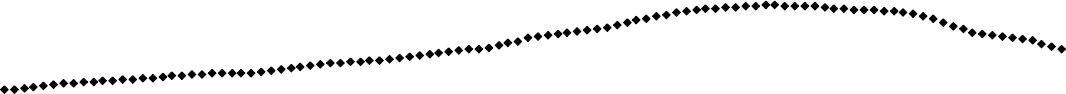 250,00200,00150,00100,0050,000,00Source : Standard & Poor’s4On constate que la valeur de l'immobilier américain augmente régulièrement jusqu'en 2006, se retourne en2007 et décroît jusqu'à atteindre, fin 2008, la valeur de début 2004. Entre octobre 2006 et octobre 2008, l’indice perd 25% de sa valeur. L’indice « Case-Shiller 20 » est un indice mensuel mais pour des valeurs annualisées, il lisse donc les « pics » de prix et tend pour cette raison à sous-estimer les « bulles ».Graphique n° 2 : L'évolution à long terme des prix de l’immobilier résidentiel américain (base 100 en 1890)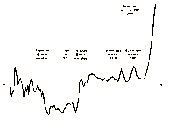 Source : R. J. Shiller, 2006, Irrational exuberance, 2nd Edition5.Pour  bien  comprendre  à  quel  point  la  crise  débutée  en  2007  est  le  résultat  d’une  « correction »  des marchés,  et  d’abord  du  marché  de  l’immobilier  américain,  il  faut  se  reporter  aux  séries  longues.  Le graphique  2, que  l’on  doit  également  à Robert  J. Shiller,  indique  l’évolution  des  prix  de l’immobilier résidentiel américain depuis 1890. Les données représentées dans ce graphique sont des données déflatées,4 www.standardandpoors.com/indices/5 http://www.bulle-immobiliere.org/drupal/graphique-immobilier-etats-unis-robert-shiller-serie-longe-prix-1890-2008.toutes les années sont donc comparables entre elles, sans biais. On constate que plusieurs « boums » sont clairement visibles, mais surtout que le “boum” des années 2000 est d’une ampleur sans précédent, ce qui témoigne de la déconnexion des marchés immobiliers de l’économie réelle.1.2.2     Les faillites bancairesLes banques américaines ont l’habitude de prêter jusqu’à la totalité de l’argent de l’achat d’une maison. De plus, elles prêtent souvent à un taux d’intérêt variable. Le taux d’intérêt directeur de l’argent varie selon les décisions de la banque centrale. L’emprunteur rembourse lorsqu’il revend sa maison. Ainsi, l’Américain préfère souvent acheter et revendre un logement plutôt que de le louer. Une banque française prête au plus 80% du montant de la valeur du logement, et prend ainsi un risque moindre. Une banque française prête le plus souvent à un taux fixe. L’emprunteur prend ainsi également un risque moindre.Avec la fin de la “bulle immobilière” (fin 2006 et début 2007) aux États-Unis, le marché de l’immobilieraméricain a baissé brusquement. Les ménages se sont retrouvés en possession de biens immobiliers valant moins que la valeur d'achat. Ces biens étant acquis à l'aide de subprime, les emprunteurs ont vu le coût de leur crédit s'envoler (crédits à taux variables – cf. supra).Beaucoup d’emprunteurs ne pouvaient plus rembourser leurs emprunts. Ceux qui ont revendu leur bienimmobilier l'ont fait pour un prix inférieur au montant de leur emprunt. La forte hausse des saisies de logements par les banques a causé la faillite en masse de plusieurs entreprises de prêts hypothécaires  à risque (les biens saisis ne valant plus le prix initialement investi), conduisant à l'effondrement du prix des actions de l'industrie du crédit. En 2008, 2,3 millions de foyers aux États-Unis ont dû laisser leur banque saisir  leur  logement,  soit  81%  de  plus  qu'en  2007.  S'ajoute  la hausse  du  chômage  (effet  direct  de  la récession) qui fait ensuite plonger les revenus des ménages et contribue à la hausse du nombre de saisies.Le sauvetage de la banque Bear StearnsLa banque Bear Stearns est une des plus grandes banques d'investissement  des États-Unis (et donc du monde) ; sa création date de 1923.Sur les trois premiers mois et demi de l'année 2008, l'action de Bear Stearns avait perdu 63% de sa valeur. Le  14  mars,  le  PDG  de  la  banque  annonçait  une  nette  détérioration  des  positions  de  la  banque  en liquidités au cours des dernières vingt-quatre heures. Suite à cette annonce, l'action chuta de 47%.Le sauvetage  de la banque a été rendu public le dimanche  16 mars, suivant le mécanisme  suivant : labanque JP Morgan Chase met en gage auprès de la Fed un portefeuille  d'obligations  que Bear Stearns dépose auprès d'elle ; la Fed se porte garante des fonds (RMBS) les moins liquides (les plus toxiques) de Bear Stearns pour un montant de 29 milliards ; JP Morgan rachète Bear Stearns pour 236 millions de dollars, plus les 29 milliards de la Fed (les 236 millions correspondent alors à moins de 7% de la valeur boursière de Bear Stearns, même après la chute du 14 mars). En pratique, le “sauvetage” est une nationalisation  déguisée,  puisque  les  29  milliards  de  la  Fed  sont  de  l'argent  public,  utilisés  de  façon déguisée pour racheter le portefeuille de RMBS de Bear Stearns.L'intervention de la Fed s'explique par l'importance de Bear Stearns dans l'enchevêtrement  d'assurances que les établissements financiers ont contractées contre les risques interdépendants qu'ils se font courir (imbrication des CDS, les « credit default swaps » 6). Sauver Bear Stearns signifiait alors empêcher un effet domino sur l'ensemble du système financier américain.La faillite de la banque Lehman BrothersLa banque Lehman Brothers était jusqu’en 2008 la quatrième banque d’affaires des États-Unis. Le 17 mars2008, l'action de Lehman Brothers a chuté de 19%, suite à l'annonce du sauvetage de Bear Stearns (perçu comme un signal d'alarme sur l'économie américaine). Entre le 2 et le 3 juin, l'action chuta encore de 16%, et de plus de 12% entre le 4 et le 10 juin. Le 9 septembre, un fonds souverain coréen informa qu'il n'avait pas obtenu l'autorisation de son autorité de tutelle pour entrer dans le capital de Lehman Brothers. Les marchés y virent un signal d'alarme supplémentaire et l'action s'effondra de 45%.Encadré n°1 : les différents types de banques6  Les « credit default swaps » (CDS) sont des contrats  financiers  bilatéraux  de protection  contre le risque de crédit d’une entité de référence, entre acheteurs et vendeurs. L'acheteur de protection verse une prime ex ante au vendeur de protection qui promet de compenser  ex post les pertes de l'actif de référence  en cas d'évènement  de crédit. L’acheteur  de protection paie  régulièrement  une  prime  jusqu’à  maturité  du  contrat  ou  jusqu’au  défaut  de  l’entité  de  référence.  En  échange,  le vendeur de protection  garantit jusqu’à la maturité  à l’acheteur  qu’il recouvrira  le nominal en cas de défaut de l’entité de référence. Les évènements  de crédit définis dans les contrats regroupent principalement  les évènements  tels que la faillite, le défaut de paiement et la restructuration  de l’entité de référence.Une banque de dépôts est une banque dont l'activité principale est de recevoir des dépôts à vue ou à court terme pour consentir grâce à eux des crédits à très court terme aux établissements  industriels et commerciaux.  La première banque de dépôts française, le Crédit Industriel et Commercial, fut créée en 1859.Une banque d'investissement  est une société qui rassemble l'ensemble des activités de conseil, d'intermédiation  et d'exécution ayant trait aux opérations  dites de « haut de bilan » (introduction  en Bourse,  émission  de dette,  fusion/acquisition)  de grands clients (entreprises, investisseurs, mais aussi États...). Ces activités sont généralement scindées en entités distinctes, habituellement désignées par des anglicismes : les opérations de Corporate Finance (finance d'entreprise), de Global Capital Markets (marchés financiers) et de Structured Finance (opérations de financement).Une  banque  d'affaires  est une  banque  dont  l'activité  principale  est la prise  et la gestion  de participations  dans  des affaires existantes  ou en formation,  et l'ouverture  de crédits  sans limitation  de durée  aux entreprises  publiques  ou privées  bénéficiant desdites participations. La première banque d'affaires française, le Crédit Mobilier, fut créée en 1852.(Il est à noter que, dans les grandes banques traitant les opérations de haut de bilan, le terme de banque d'investissement  regroupel'ensemble des activités de banque d'investissement  et de banque d'affaires, suivant des nomenclatures plus ou moins différentes.) Une  banque  commerciale  est  une  société  dont  le  capital  détenu  par  des  actionnaires  est  généralement  cotée  en  bourse. Contrairement  aux définitions précédentes,  la banque commerciale  se définit par rapport à son actionnariat  et non par rapport à son métier.La banque a perdu quelque 3,9 milliards de dollars au troisième trimestre 2008, après avoir été contrainte à d’importantes  dépréciations  d’actifs au niveau de son portefeuille  de crédits immobiliers.  En un an, la valeur de son action a été divisée par plus de seize, et sa capitalisation  boursière s’est effondrée à 2,49 milliards de dollars. Le graphique 3 illustre la chute vertigineuse de l’action Lehman Brothers du 1er février au 12 septembre 2008.Graphique n°3 : La chute de l'action Lehman Brothers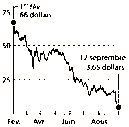 Source : Descombels et Lagadec, 2009.Au début du week-end du 13 septembre, il fut envisagé de séparer les actifs de la banque : d'un côté, les actifs  liquides  (revendables)  pour  constituer  une  « bonne »  banque,  de  l'autre,  les  actifs  « toxiques » constituant  une  « mauvaise »  banque.  Plusieurs  banques  étaient  candidates  pour  acheter  la  « bonne » banque : la banque britannique Barclays, Bank of America, et (dans une moindre mesure) HSBC… Mais aucune  ne  l’était  pour  acheter  la  « mauvaise » banque.  Finalement,  les  garanties  publiques  s'avérèrent insuffisantes : Barclays abandonna les négociations, indiquant qu’elle n’avait pu obtenir de garantie des pouvoirs publics. Quelques heures plus tard, Bank of America se retira à son tour, abandonnant Lehman Brothers pour aller se porter au chevet de Merrill Lynch, dont l’acquisition fut annoncée dans la soirée de dimanche.Le lundi 15 septembre, la banque d’affaires américaine Lehman Brothers annonçait dans un communiquéqu’elle se déclarait en faillite, « afin de protéger ses actifs et de maximiser sa valeur », faute d’avoir trouvé un repreneur. Dans sa demande de protection contre ses créanciers (mise en faillite sous le chapitre XI de la loi américaine sur les faillites), la banque a précisé que le total de ses dettes s'élevait à 613 milliards de dollars au 31 mai 2008. Le total des actifs se montait, quant à lui, à 639 milliards de dollars.La faillite de Lehman Brothers déclencha celle de l'assureur AIG, qui détenait un grand nombre de CDS liés aux dettes émises par Lehman Brothers. Contrairement à l'effondrement de Lehman Brothers, cette faillite  (cette  “liquidation  contrôlée”  ne  fera  pas  de  victimes  « systémiques »,  puisque  l'ensemble  des créanciers du groupe pourra se retourner vers l'État américain (devenu propriétaire d’AIG à 80% après une première phase, correspondant à une tentative de sauvetage). Après la faillite de Lehman Brothers, le secteur financier a continué à accumuler des pertes et des dépréciations d'actifs.1.2.3    La position des autorités monétaires américainesLa banque centrale américaine n'est pas intervenue pour sauver Lehman Brothers, mais elle a indiqué aux autres banques qu'elle était disposée à leur prêter de l'argent contre des titres financiers, même risqués (des actions et des titres de prêts immobiliers). L'argent public était donc clairement mobilisé dès mi-2008. Par la  suite,  et  notamment  après  l'élection  de  Barack  Obama,  le  gouvernement  américain  a  continué  à intervenir financièrement et directement pour éviter des faillites de grandes banques.En laissant une banque aussi emblématique  faire faillite (Lehman Brothers a été fondée en 1850 dansl’Alabama),  le  Trésor  américain  et  la  Réserve  fédérale  ont  clairement  indiqué  que  s’ils  entendaient préserver la stabilité des marchés, ils n’étaient pas prêts à sauver tous les établissements financiers victimes d’une  prise  de  risque  excessive.  D’après  Alan  Greenspan,  l’ancien  président  de  la  Réserve  fédérale américaine,  la  faillite  de  Lehman  Brothers  constitue  la  banqueroute  la  plus  importante  de  l’histoire financière des États-Unis (la Bourse de New York a alors enregistré sa plus forte baisse en points depuis les attentats du 11 septembre 2001).1.3      La trans mis s ion de l a c ris e1.3.1    La transmission à l'économie réelleLa transmission de la crise de la sphère monétaire à la sphère réelle s’est faite selon les mécanismes résumés par le graphique 4.Graphique n°4 : Les mécanismes de transmission de la crise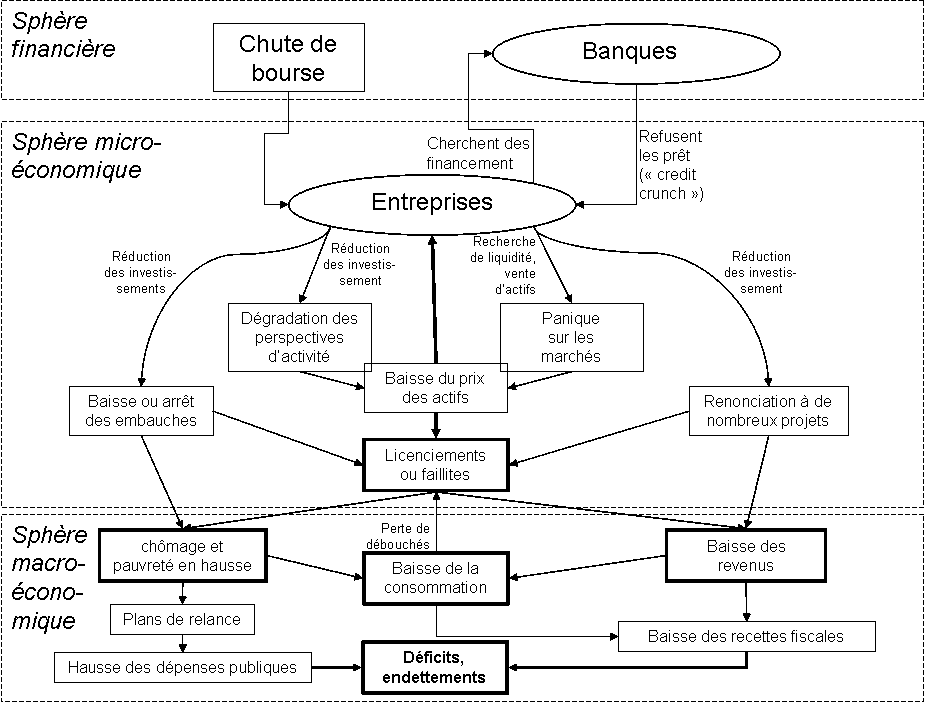 1.3.2    La transmission internationaleLe mécanisme de transmissionLes créances titrisées ont été vendues sur l’ensemble du marché obligataire au niveau mondial. (En 2007, le montant des prêts hypothécaires américains se chiffrait à 11 000 milliards de dollars, dont 60% avaient été titrisés sous forme d'obligations vendues au public.) Les secteurs des banques et des assurances ont été particulièrement touchés car ils ont investi dans ces subprime : les obligations émises par les banques afin de couvrir les subprime sont boudées (les acteurs boursiers ayant perdu confiance, les banques ne trouventplus d'investisseurs pour entrer dans ces fonds adossés aux crédits hypothécaires). Les investisseurs étaient donc  inquiets  et n'apportaient/ne  prêtaient  plus  d'argent  aux banques,  celles-ci  se sont  retrouvées  en manque de liquidités  pour assurer leur fonctionnement.  De plus, le manque de clarté sur le marché a rendu les banques suspicieuses entre elles, ce qui les a amenées à ne plus se prêter d’argent, condition pourtant nécessaire afin d'assurer la liquidité interbancaire.Les  banques  se  sont  donc  retrouvées  en  assèchement  de  liquidités  :  pénurie  de  monnaie.  Le  climat d'inquiétude  créé  par  la crise  des  subprime  a fait  que  les  taux  de prêts  interbancaires  ont  fortement augmenté. Ce phénomène de raréfaction du crédit est connu comme le « credit crunch ». Les organismes bancaires se sont alors tournés vers les banques centrales. Celles-ci ont tenté de rééquilibrer le marché en injectant des milliards de dollars, dans l'objectif de redonner confiance aux investisseurs.La transmissionComme on l'a vu, le risque s'était diffusé avant que la crise elle-même ne se diffuse. La transmission en elle-même est apparue brutalement. Au niveau boursier, les places financières se sont, à partir du lundi 15 septembre 2008, effondrées, mettant en péril l’ensemble du système financier. Une nouvelle chute de très grande ampleur s’est produite à partir du 6 octobre (-3,5% à New York, -9% à Paris, -7% à Francfort, -6% en Asie, -19% à Moscou), se prolongeant par paliers descendants pendant toute la semaine.La crise s’est, à partir de septembre 2008, étendue au secteur bancaire européen : sauvetage en urgence deFortis et de Dexia, de la banque bavaroise Hypo Real Estate (après la banque IKB), nationalisation de la banque  britannique  Bradford  &  Bingley  (après  celle  de  la  Northern  Rock),  difficultés  de  la  banque italienne Unicredit et des banques irlandaises (annonce d’une garantie illimitée du gouvernement sur les dépôts de six banques), nationalisation partielle des plus grandes banques britanniques, pour une valeur de50 milliards de livres (65 milliards d’euros).2.	L’IMPACT DE LA CRISE ÉCONOMIQUE DES SU B PRI M E POUR LES PAYS DE LA RÉGION ASIE-PACIFIQUE2.1      Ape rç u  c omparat if  de s  pays  de  l a  ré g ion  As ie - Pac if ique Si on exclut les pays émergents (Singapour servant de comparaison), le pays du Pacifique connaissant la plus forte richesse par habitant est l’Australie.Graphique n° 5 : PIB à prix courants par habitant (en milliers d’!)Q7) 42,' 1 ( P,6-/ A2,/C(97,.+1 />,6-72(8-7E(' ' (J<,' DF-/1 ( O-/>*0-/>8-7E(' ' (JND' ,/F(5-' K/D) 1 (*L2,/M,1 ) (<-2D( I,' ' 1 ) J(4JA747/,&' () *<--H81 7(5,' ,-)&' () *A1 FG 1=:,1 ' ,/F(&' () *B,2) :,' '=7E,' 7?@*A@*B1 C2-/D) 1 (+,.-,=-/>,<:1 /(;,/7,475:1 ' 1 61 /()5,6-7,) 1 (*8901 21 3,41&' () *+,' -.-/! 	" 	#! 	#" 	$! 	$" 	%!Sources : CEROM, 2008a et World Bank, 2009.La Nouvelle-Calédonie,  le plus riche de trois territoires  français du Pacifique,  est mieux placée que laNouvelle-Zélande (le PIB n’étant cependant pas mesuré en PPA).On constate surtout que les Petits États Insulaires (PEI) de la zone ont une richesse par habitant très faible.  Ces  inégalités  inter-pays  sont  aggravées  par  les  transferts  internationaux.  Ainsi,  le  niveau  de transferts  par  habitant  en  Nouvelle-Calédonie  est  40  fois  supérieur  à  la  moyenne  des  transferts  par habitants des autres PEI du Pacifique (DME, 2005).Les écarts de richesse entre pays de la région Asie-Pacifique  sont également attestés par leur niveau dedéveloppement humain, mesuré par l’Indice de Développement Humain (IDH).Graphique n° 6 : Indicateur du développement humain (IDH 2005)D/0 <N,7 1 2W,-.: AN,:G24./P27 7 2QVM7 ,:@2T.:L3U.:L81 :L,-./N2J.NM2=.>?3-,>0 3R3ST3M7 2PM4./P27 7 2QJ,7 M@.:1 2+.7 >:M0 1 23HN,:O,1 0 2K.:L,8,9., KC,1 7 ,:@2JC1 :2=.>?3D0 1 23@237 EF0 <32<3+,G1 H1 I/2+C1 7 1 -1 :2067 20 3A1 @B 1=.>?39.:@1 ,7 2;,:/,</67 20 38,7 .9.:+,-./,0 1 2345Sources : CEROM 2008a.!"# 	!"$ 	!"% 	!"& 	!"' 	!"( 	!") 	*L’Australie est le premier pays de la zone en termes d’IDH (3ème rang mondial), suivie, hors économie émergentes,  de la Nouvelle-Zélande  et de la Nouvelle-Calédonie.  Hormis  la Nouvelle-Calédonie  et la Polynésie  Française,  aucun  PEI  du  Pacifique  ne  figure  parmi  les  cinquante  premiers  pays  en  termes d’IDH. Le premier, Tonga, est au 55ème rang mondial, suivi des Samoa occidentales (77ème).Cette section s’attache à décrire l’impact de la crise économique des subprimes pour les PEI du Pacifique.2. 2      Le s  pe tits  É t at s  ins ul aire s  du  Pac if ique 2.2.1    Présentation des PEI du PacifiqueLa région comprend quinze petits États insulaires dispersés dans l’océan sur une superficie de la taille du continent africain. Ces États rassemblent une population de 9,55 millions d’habitants.Le développement des marchés à l’export, essentiel pour la croissance économique grâce aux économiesd’échelle réalisées, est limité par l’éloignement des principaux marchés (Duncan et Nakagawa, 2007). Il est donc difficile pour les PEI de la zone de faire face à la concurrence des grands pays de la région dans la production de biens à faible valeur ajoutée (Duncan et Voigt-Graf, 2010).L’emploi  à  l’étranger  et  les  transferts  de  travailleurs  émigrés  à  leur  famille  sont  des  déterminants importants   de   l’économie   de   certains   PEI,   alimentant   ainsi   la   demande   interne.   La   pression démographique et le manque d’opportunité d’emploi localement ont tendance à augmenter encore la dépendance de ces économies par rapport à ces transferts privés et donc à la situation des marchés du travail des grands pays voisins.Cette  émigration  est  possible  grâce  aux  qualifications  des  travailleurs  expatriés ;  des  opportunités d’emplois  saisonniers  dans  les  secteurs  agricoles  en  Australie  et  Nouvelle-Zélande  sont  récemment apparues7. La durée de l’emploi à l’étranger, la destination, les compétences des travailleurs migrants ont7  Depuis 2007, la Nouvelle-Zélande  autorise 5 000 visas par an pour les travailleurs  agricoles  saisonniers,  tous les pays du Pacifique sont éligibles sauf Fidji. L’Australie  a mis en place un programme  similaire en aout 2008 (limité à 2 500 visas). Ces sont là les premières opportunités pour des travailleurs peu ou pas qualifiés de migrer et de constituer une épargne.également un impact sur l’emploi dans les pays d’origine ; certains migrants rentrent avec de l’expérience et des meilleures compétences, permettant ainsi des externalités de capital, ou à l’inverse, le départ définitif de personnes qualifiées pénalise le pays d’origine, le privant de générateurs d’emplois.Carte n° 1 : Les petits États insulaires du  Pacifique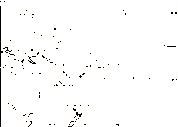 Tableau n° 1 : Transferts de travailleurs émigrés dans les PEI du Pacifique, 2000-2008 (% du PIB)Source : Duncan et Voigt-Graf, 2010.En raison de leur isolement  géographique,  de leur faible population  et de leur vulnérabilité  aux chocs externes, ces PEI ont à faire face à de réelles difficultés socio-économiques8  auxquelles s’ajoutent la crise économique mondiale et le réchauffement climatique. La situation économique de ces pays s’est encore détériorée ces dernières années. La forte augmentation des prix du pétrole et des produits alimentaires en2007-2008, et ses effets négatifs sur les finances publiques, la dette publique, les revenus réels et l’emploi9,a fragilisé les PEI du Pacifique devant maintenant lutter contre les effets négatifs de la crise économique mondiale (Duncan et Voigt-Graf, 2010).L’inflation devient également un problème pressant pour la plupart de ces économies, bien que la décrue des cours du pétrole soit un élément modérateur. L’inflation moyenne des PEI du Pacifique était de 2,7% en 2007, puis de 8,7% en 2008 (choc sur les prix du pétrole,  des matières  premières  et des produits agricoles) et aux alentour de 5,5% en 2009. Hormis la Papouasie Nouvelle-Guinée, l’inflation 2009 était, dans tous ces pays, largement supérieure à la croissance du PIB réel.La croissance économique de la région se monte à 4,8% en 200810, elle est moindre en 2009 (4,3%), mais reste élevée en termes réels du fait de la baisse de l’inflation. Ces chiffres témoignent d’une moindre transmission internationale de la crise jusqu’aux pays pauvres du Pacifique (et également du fait que ces pays non pourvus d’un système financier moderne ne subissent pas une chute boursière).8 Comme le montrent les graphiques n°5 et n°6, ces PEI ont les richesses par habitant et les IDH les plus faibles de la région.9  Cette hausse  des prix a non seulement  déséquilibré  la balance  commerciale  de ces pays, mais a également  entraîné  des difficultés budgétaires pour plusieurs d’entre eux, dans lesquels le prix de l’électricité est subventionné.10  Bénéficiant  d’une  forte  demande  et  de  prix  élevés  pour  leurs  exportations,  la  Papouasie-Nouvelle-Guinée  (exportantessentiellement  pétrole, or, café, cacao, huile de palme) et les Iles Salomon (exportant essentiellement  bois, cacao et huile de palme) ont été les économies du Pacifique ayant connu la plus forte croissance.Tableau n° 2 : La croissance économique et l’inflation des PEI de la zone Asie-Pacifique de 2007 à 2009Source : ONU, 2010.2.2.2    Les mécanismes de transmission de la crise aux PEI du PacifiqueLa crise  financière  a d’abord  eu des  impacts  limités  sur les PEI  du Pacifique,  puisque  leurs  secteurs financiers  étaient  relativement  peu  connectés  aux  marchés  financiers  internationaux.  Les  systèmes bancaires de ces pays demeurent peu développés, de même que les crédits domestiques, qui sont essentiellement  constitués  de prêts  de court  terme  à la consommation.  Après  la hausse  du  cours  du pétrole, qui atteignit un pic en 2008, la crise économique a touché les PEI du Pacifique à partir de 2008, mais indirectement, c'est-à-dire à travers le ralentissement économique de leurs principaux partenaires commerciaux (pour le détail du mécanisme de transmission de la crise à la région Pacifique, voir PNUD,2009, pages 27 et suivantes).Les principaux canaux de transmission de la crise dans les PEI du Pacifique sont (Duncan et Voigt-Graf,2010) :- Les exportations ; alors que la crise économique mondiale a permis de lâcher la pression sur le prix du pétrole, les pays de la zone ont vu un déclin de la demande et du prix de leurs exportations.- Les transferts de travailleurs émigrés à leur famille ; ces transferts ont diminué en raison de la récessionet du chômage dans les économies développées employant des immigrés originaires de ces pays ; les opportunités se sont réduites en Nouvelle-Zélande et aux EU en 2008 et 2009 (taux de chômage respectivement  de 8 et 10%)  et, bien  que  l’Australie  ait été  moins  affectée  par  la crise,  son  taux  de chômage est estimé à 6%.- Le tourisme ; la récession aux EU et en Nouvelle-Zélande,  associée au ralentissement économique enAustralie, est un facteur de déclin pour des pays tels que Fiji, Samoa, Vanuatu, Palau et les Iles Cook, dont le tourisme est devenu la principale source de croissance économique.- Les revenus des Trust Funds ; la baisse des marchés a également réduit les valeurs et les revenus des fonds en gestion déléguée11.De façon plus générale, l’appréciation  du dollar dans la première  moitié de 2010 tend à détériorer  les termes de l’échange pour de nombreux PEI du Pacifique. Si ces pays subissent moins que d’autres les effets de la crise, ils possèdent cependant les populations les plus vulnérables. Or, l’arsenal des politiques macroéconomiques  à la disposition des gouvernements des petites économies ouvertes du Pacifique est limité.  Vu la taille de leur économie,  seuls Fidji, la Papouasie  Nouvelle-Guinée  et, dans une moindre mesure,  les  Iles  Salomon,  Tonga  et  le  Vanuatu  sont  capables  de  mettre  en  œuvre  des  politiques budgétaires  et monétaires  indépendantes.  Puisque  les Iles Marshall,  les États fédérés  de Micronésie  et Palau utilisent  le dollar américain  et que Kiribati,  Nauru  et Tuvalu  utilisent  le dollar australien,  ils ne peuvent pas avoir de politique monétaire indépendante, ni agir sur leur taux de change. Ces pays subissent pleinement les changements dans les prix internationaux, puisque tous les ajustements aux chocs exogènes doivent être supportés par leur secteur réel (Jayaraman, 2009).11 Certains pays de la région ont profité de la période de “boum” des matières premières pour “recycler” les surplus obtenus en les confiant à des institutions  financières  dédiées (différentes  de fonds souverains,  car non détenus par ces pays eux- mêmes,  ce qui correspond  à un cas de gestion  déléguée).  Le problème  qui est survenu  est qu’avec  l'effondrement  des marchés et la crise, donc des profits futurs attendus en baisse, les rendements de ces placements sont devenus inférieurs à ce qu’ils étaient et aux anticipations ; il y a donc eu également chute des revenus issus de cette gestion déléguée.Quant aux pays pouvant en théorie développer des politiques économiques indépendantes, ils sont le plus souvent très pauvres et très dépendants de l’aide internationale. Malgré cela, plusieurs pays du Pacifique ont  lancé  des  plans  de  stimulation  de  l’économie  (politique  budgétaire).  A  Fidji,  le  gouvernement  a supprimé des droits de douanes et la TVA sur certains biens alimentaires de base, augmenté le seuil d’imposition sur le revenu et subventionné des services collectifs (bus)12. D’autres gouvernements des PEI du Pacifique ont mis en place, dès 2008, des programmes pour encourager les banques commerciales et les institutions financières gouvernementales à réduire les taux d’intérêt et à augmenter les prêts à destination des entreprises. Ces programmes d’encouragement sont l’expression d’une politique monétaire.2.2.3    Perspectives à moyen et long termeDe façon générale, les prévisions de croissance des PEI du Pacifique ont  été revues à la baisse.Tableau n° 3 : Prévisions de croissance réelles (entre parenthèse : prévisions 2008).Source : Duncan et Voigt-Graf, 201013.Les prévisions sont toujours très bonnes pour les économies de la Papouasie Nouvelle-Guinée (PNG) et du Vanuatu (les réformes mises en place en Papouasie Nouvelle-Guinée portent leurs fruits, la situation sur le marché du travail s’améliore14 ;   les bonnes performances du Vanuatu sont également dues à des réformes et à une bonne gestion macroéconomique).Au sein de la région, on assiste à un lent glissement des secteurs porteurs de la production et de l’emploi, de l’agriculture vers l’industrie et les services. Si l’agriculture demeure importante à Fidji, en PNG et aux Iles Salomon, le développement récent des services est rapide. Le tourisme est la source principale de la croissance pour plusieurs PEI, c’est même le premier secteur de l’économie à Fidji. Cependant cette dépendance grandissante au tourisme et aux revenus qui en découlent augmente la vulnérabilité des PEI aux chocs externes. La diversification de l’économie est donc nécessaire. De nouvelles réformes devraient encourager cette évolution, encourageant l’investissement  privé et assurant une diversification suffisante de l’économie pour mieux protéger les PEI des chocs externes.3.	L’IMPACT DE LA CRISE ÉCONOMIQUE ACTUELLE POUR LES TERRITOIRES FRANÇAIS DE LA RÉGION ASIE-PACIFIQUE3.1      Ape rç u  é c onom ique  c om paré  de s  t e rrit oire s  f ranç ais  du  Pac if ique Tableau n° 4 : les principaux indicateurs économiques des territoires français du PacifiqueSources : Institut  de  la  Statistique  et  des  Études  Économiques  de  la  Nouvelle-Calédonie  (ISEE),  Institut  de  la statistique de la Polynésie française (ISPF), IEOM (2010a).12  Les Samoa américaines,  Guam et les Iles Marianne  du Nord étant, quant à elles, incluses  dans le vaste plan de relance américain de 2008.13 Voir pages 13 à 15 pour la discussion des prévisions par pays.14 Voir Batten, Gouy et Duncan (2009).15 Chiffre 2007 (CEROM, 2008a, 19). A noter que 2007, période de pré-crise, correspondait  à une forte activité économique, notamment du fait de la construction de l’usine métallurgique de Vale Inco dans le Sud de la Nouvelle-Calédonie).16 75% en 2007.3.2      La  c onjonc ture  é c onom ique  e n  Nouv e l l e - Cal é donie 3.2.1    Les effets de la crise pour la Nouvelle-Calédonie : la situation du nickelLa crise économique a entraîné, dès son début, un retournement des cours des matières premières. Or, le niveau excessivement élevé des cours, début 2008, était le reflet de mécanismes spéculatifs. Les difficultés sur les marchés des actions ont incité les fonds spéculatifs à se tourner vers les matières premières et vers le pétrole, considérés comme des secteurs relativement sûrs. La spéculation crée des recettes massivement réinjectées  dans la spéculation,  qui est alors auto-entretenue  et ne peut s'arrêter qu'en cas de choc au niveau de l'économie réelle (baisse importante et/ou brutale de la demande…). La crise des subprime a été annonciatrice de ce choc. Dès lors, des hausses de cours ne sont plus anticipées et le mécanisme décrit supra s'inverse. Les opérateurs sur les marchés anticipent des baisses de cours, ils décident de vendre et précipitent la chute des cours (c'est la phase d'éclatement de bulle) : les craintes d’une contagion de la crise financière à l’économie réelle ont provoqué une baisse généralisée des indices boursiers internationaux et fait chuter le prix du pétrole, comme celui des autres matières premières. Le nickel a connu lui aussi une phase de bulle puis un effondrement de son cours. La tonne est passée de plus de 49 000 dollars en mai2007 (moyenne mensuelle) à 10 700 dollars en novembre 2008 (moyenne mensuelle). Or, si cette baissedes cours profite aux pays consommateurs de nickel, ce n'est pas le cas de la Nouvelle-Calédonie qui en tire une part cruciale de ses recettes. Le taux de couverture de la Nouvelle-Calédonie  a atteint un pic en2007 (75%), concomitamment au cours record du nickel, avant de chuter très fortement en 2008 (43% en2008 et 36% en 2009). Les conséquences pour la Nouvelle-Calédonie  (dès 2009) sont l'effondrement de ses recettes fiscales passées d’environ 22 milliards en 2008 à zéro en 2009. Subséquemment,  le budget primitif 2009 de la Nouvelle-Calédonie a diminué de 5,5% et ses dotations aux collectivités de 7%.3.2.2    La conjoncture récente en Nouvelle-Calédonie2009  est  l’année  au  cours  de  laquelle  la  crise  économique  a  impacté  l’économie  calédonienne.  « Les moteurs traditionnels de la croissance du territoire tels que l’emploi, l’investissement, la consommation des ménages, ont ainsi perdu de leur dynamisme » (IEOM, 2010a).La production sur mine en début d’année a été fortement handicapée par les intempéries, ainsi que par lasuspension  de  la  production  de  l’usine  de  Yabulu  en  Australie  (en  partie  alimentée  par  du  minerai calédonien).  « La  production  au  1er   trimestre  s’est  élevée  à  992  milliers  de  tonnes  humides,  soit  la production trimestrielle la plus faible depuis 18 ans » (IEOM, 2010a). La seconde moitié de l’année 2009 est cependant plus favorable. Le cours moyen du nickel au LME repasse au-dessus de 6 $ la livre en juin, puis au-dessus de 7 $ la livre à partir de juillet (alors qu’il oscillait entre 4 et 5 $ la livre entre janvier en mai). Cette augmentation du cours permet mécaniquement de stimuler la croissance des exportations calédoniennes  en valeur (et donc de soutenir le PIB calédonien). Au total, cependant, la production de minerai sur l’ensemble de l’année 2009 se trouve en recul de 7%.La seconde recette d’exportation, la crevette d’élevage, se trouve dans une situation très difficile (du fait deproblèmes sanitaires) : les exportations 2009 se montent à 1 079 tonnes, ce qui correspond au plus faible volume exporté par la filière depuis 10 ans.Le tourisme s’affiche aussi en berne : suivant la tendance mondiale, la fréquentation diminue de 4% en2009 (passant sous la barre symbolique des 100 000 touristes annuels). La fréquentation de touristes en provenance de la métropole diminue de 13,2% et celle en provenance de la Nouvelle-Zélande de 21%.Le nombre de demandeurs d’emploi, qui avait atteint un minimum à mi-2008, a continué à croître en 2009 (+ 7%). « Selon les premières données disponibles  (…), l’emploi salarié créé au terme de l'année 2009 s'élève à un peu plus de 1 500, soit la progression la plus faible depuis 2003 » (IEOM, 2010a).  Un autre indicateur   macroéconomique   témoigne   du  ralentissement   économique,   il  s’agit  de  l’évolution   des importations.  Si les  exportations  sont  une  variable  largement  exogène  (conditionnée  en  valeur  par  le niveau des cours du nickel), les importations sont au contraire une fonction relativement stable du PIB.Les exportations atteignent un pic en valeur en 2007, avant de chuter au même rythme que les cours mondiaux.  La  situation  des  importations  est  beaucoup  plus  régulière :  elles  croissent  quasiment  sans discontinuer depuis 2004. La baisse constatée en 2009 est liée au ralentissement de l’activité interne. Cette baisse (-16% entre 2008 et 2009) est donc un indice clair d’un retournement de la conjoncture locale au niveau macroéconomique. Si on entre davantage dans le détail, on constate que le retournement touche essentiellement  les  biens  d’équipement  (l’importation  de  biens  de  consommation  courante  cessant simplement sa hausse en 2009, cf. infra l’analyse d’Olivier Sudrie).La crise économique  qui a touché  la Nouvelle-Calédonie  à partir de 2008 pour les cours du nickel a impacté l’économie locale en 2009. Les transferts de la métropole ont joué un rôle d’amortisseur des effets de la crise et en ont donc diminué la violence. Cette période de crise a en outre été, assez classiquement, celle du lancement d’investissements publics structurants. La politique d’investissements publics, engagée par  la  Nouvelle-Calédonie   dans  de  grands   travaux   structurants   comme   le  Médipôle   de  Koutio (agglomération du grand Nouméa), les infrastructures sur la zone Voh-Koné-Pouembout (construction de l’usine métallurgique en province Nord) ou encore l’habitat social, devrait participer activement à stimuler l’économie  calédonienne.  De même,  l’extension  de l’aéroport  de Nouméa-La  Tontouta  représente  un enjeu économique important, puisque selon la CCI de Nouvelle-Calédonie17, à sa livraison, à la mi-2011, pour les Jeux du Pacifique, ce projet aura engendré plus de 3 millions d’heures de travail.Cet effet de stimulation de l’économie à court terme doit cependant être nuancé. Tous les grands travauxcalédoniens (aéroport, hôpital et jeux 2011) vont générer des charges de fonctionnement considérables, ce qui risque de participer à moyen terme à une impasse financière. Ils devraient être tous “livrés” au plus tard fin 2013, ce qui laisse augurer de réelles difficultés économiques en 2014, a fortiori dans le contexte électoral local qui sera lourd de conséquences et donc propice à l’attentisme en matière économique. Selon la majorité qui sortira des urnes à l’occasion des élections locales en 2014, la Nouvelle-Calédonie  pourra s’engager dès 2015 dans la série des trois référendums  d’accession  à la pleine souveraineté  prévus par l’accord de Nouméa. Les perspectives économiques sont donc a priori plus favorables à court terme qu’à moyen ou long termes.3.2.3    Perspectives économiques à moyen et long termesL’investissement et la dépendance au nickelLa croissance calédonienne de ces dix dernières années s’est accompagnée d’une diminution relative du poids du secteur public. La forte croissance des recettes fiscales a pu réduire la dépendance des finances publiques  vis-à-vis  des  transferts  métropolitains  et  permis  de  financer  l’accroissement  des  dépenses publiques, sans hausse de l’endettement public (celui-ci restant faible). Néanmoins, les finances publiques présentent une fragilité dans leur structure : les recettes sont en partie liées à l’évolution  des cours du nickel  alors  que  la  hausse  récente  des  dépenses  publiques  est  essentiellement  structurelle  (CEROM,2008a). Cette forte dépendance au nickel est illustrée par les fortes variations du solde commercial ces dernières années. Le commerce extérieur de la Nouvelle-Calédonie est structurellement déficitaire, même si le taux de couverture s'est amélioré dans la période 2004 à 2007. En 2009, le déficit commercial atteint140 milliards,  ce qui représente  une résorption  de 10% par rapport  à 2008, mais un doublement  parrapport à 2006 (IEOM, 2010a). Les transferts de l’État ont limité le déficit de la balance des transactions courantes  en 2007 et 2006 et l’équilibraient  presque en 2005. Ramené au PIB calédonien,  le solde du compte courant oscille entre +4% et –6% de 2004 à 2007 (IEOM, 2009a). Outre les transferts, le déficit du compte courant est contenu par plusieurs facteurs. Une des principales raisons de la « soutenabilité » du déficit réside dans les investissements directs étrangers, liés aux projets métallurgiques. « Le déficit courant de la balance des paiements de la Nouvelle-Calédonie est financé en partie par les transferts de capitaux, principalement des investissements directs en provenance de l’étranger » (CEROM, 2008a, 32).La consommation et le partage de la VASelon Sudrie (2009), une lecture attentive du mouvement conjoncturel de l’économie hors nickel révèle un tassement des rythmes de croissance depuis 2007. Cette tendance à la décélération justifie les programmes de soutien de la croissance par la commande publique. Pourtant, au-delà de cette dépense publique, la répartition actuelle des revenus en Nouvelle-Calédonie fait peser un risque sur sa croissance à long terme. Dans la plupart des économies développées, la part des profits dans la VA oscille entre 30 et 40%. En Nouvelle-Calédonie,  cette part était de 50% il y a 10 ans (20 points de plus qu’en métropole). Elle s’est accrue depuis 1998 pour atteindre 55%. Ce déséquilibre croissant dans la répartition de la VA signifie que la richesse profite de plus en plus au capital et de moins en moins à la main-d’œuvre. Il faut y voir une cause majeure à l’acuité de la problématique de la vie chère. Ce phénomène appelle une correction. La méthode  la  plus  immédiate  consiste  à  pratiquer  de  la  redistribution  par  le  biais  des  prélèvements obligatoires afin d’augmenter les transferts aux ménages. Une seconde méthode, plus efficace, consiste à corriger  la  répartition  des  revenus  en  relevant  la  productivité  du  travail  et  en  affectant  ces  gains prioritairement  aux salaires.  Cette  stratégie  permet  d’augmenter  à la fois les salaires  et les profits  (les premiers augmentant plus vite que les seconds) ; elle semble avoir été retenue par le gouvernement de la Nouvelle-Calédonie, qui annonce la compétitivité comme étant le fil directeur de sa politique économique.17 http://www.memento.fr/blog_01.php?article=1333.La dynamique de la dépendance à l’importCette  situation  de  partage  déséquilibré   de  la  VA  s’articule  avec  une  dépendance   croissante   aux importations. Selon CEROM (2008a), « L’élasticité des importations en valeur au PIB [est] relativement faible de 1990 à 1998 (0,3) et très élevée de 1999 à 2007 (1,3) ». Ce taux est lié aux projets industriels mais signifie aussi que la consommation calédonienne se tourne vers les autres pays. La croissance calédonienne connaît donc un biais favorisant un creusement du déficit commercial. Cette tendance est à moyen terme contradictoire avec le partage déséquilibré de la VA : si la part des revenus diminue, et se tourne de plus vers l’import de façon croissante, c’est l’ensemble des débouchés de l’industrie locale de transformation qui sera remis en cause. Si la tendance se poursuit, le déficit de la balance des transactions courante se creusera et les déficits s’accumuleront. Cette difficulté attire normalement deux solutions alternatives : la dévaluation de la monnaie ou l’endettement18. La dévaluation est uniquement du ressort de l’État français. L’endettement (qui signifie différer les effets de l’appauvrissement de l’économie) est très peu praticable (la Nouvelle-Calédonie ne peut pas émettre sa propre dette). Il ne reste alors à moyen terme qu’un type de solution : augmenter  les exportations  et/ou diminuer les importations.  La stimulation  des exportations passera à moyen terme par la mise en fonctionnement des trois usines métallurgiques (mais les recettes d’exportations seront toujours soumises à la fluctuation des cours du nickel). La baisse des importations n’aurait cependant de sens que si elle ne se traduisait pas par un coût pour les consommateurs (ne pas les obliger à consommer moins). L’objectif de réduction des importations et l’objectif de non diminution de la consommation signifient que la production intérieure doit se développer pour permettre de se substituer plus largement  aux importations.  Une telle substitution  ne doit cependant  pas être contrainte  (pas de quotas ou d’interdiction d’importer, par exemple). Il faut donc que la production locale accroisse sa compétitivité afin de se substituer efficacement aux importations.La compétitivité est un problème global. Du fait de la taille de sa population, l’économie calédonienne estmarquée  par  son  étroitesse,  renforcée  par  l’insularité  et  l’éloignement  (pas  de  possibilité  de  marché commun avec des voisins de taille équivalente comme, par exemple, en Europe), avec pour conséquence l’augmentation   des  coûts  de  production.  Ces  éléments  se  conjuguent   pour  empêcher  l’économie calédonienne  d’être  compétitive  par  rapport  aux  grands  pays  ou  à  ceux  n’appliquant  pas  les  mêmes normes (pays émergents ou PEI, etc.). La Nouvelle-Calédonie a donc des fondamentaux économiques (et sociaux)  qui en font un pays « cher ». L’ensemble  de cet environnement  pénalise  la compétitivité  des entreprises et favorise des prix élevés. Les solutions ont donc vocation à être globales.Le principal enjeu concerne la réduction des inégalités. La crise a entraîné une baisse des recettes fiscales, ce qui peut apparaître comme essentiellement défavorables aux ménages les plus modestes (qui utilisent plus les services publics que les ménages à hauts revenus). Pourtant la baisse des recettes a été limitée et apparaît conjoncturelle (après une baisse en 2009, le budget primitif de la Nouvelle-Calédonie  augmente de nouveau en 2010, à hauteur de 2,75%19). La question des recettes fiscales ramène donc à celle de leur stabilité : comment éviter les chocs pour les collectivités quand les cours du nickel sont faibles et que la recette de l’IS « nickel » est nulle ou très faible ? Cette question est celle autour de laquelle gravite le débat récurrent concernant la réforme fiscale de la Nouvelle-Calédonie.3.3      La c onjonc ture é c onom ique e n Pol yné s ie f ranç ais e3.3.1    Les principaux indicateurs économiques et la conjoncture récenteUne économie touchée par la crise en 2008En  2008,  la  crise  mondiale  s’est  transmise  de  façon  brutale  à  l’économie  polynésienne  à  travers  les exportations  de  biens  et de  dépenses  touristiques.  Ces  dernières  ont  diminué  de  11%  en  2008  pour retrouver leur niveau de 1996. La perte consécutive à cette baisse est estimée à 7 milliards de F. CFP, correspondant à environ 1% du PIB (IEOM, 2009b). Les autres ressources propres de la Polynésie ont toutes connu une diminution de leurs recettes (pour la première fois depuis 2001). Après une baisse en2007, le nombre  de touristes  est passé en dessous  de la barre des 200 000 avec 196 496 visiteurs  sur l’année (-10% sur un an)20. Dans le secteur de la pêche, les tonnages exportés sont passés en 2008 de 856 à451 tonnes (baisse de 47%). Les exportations de perles, déjà en baisse de 3% en 2007, ont enregistré une18 Voire, pour les pays les plus pauvres, la vente de leurs ressources naturelles ou de leurs terres.19 Sources : Journal Officiel de la Nouvelle-Calédonie du 30 décembre 2008 (p. 8 740) et du 28 décembre 2009 (p. 10 575).20 Cette baisse a concerné les principaux marchés captifs : la fréquentation  des Américains, qui représentent environ les deux tiers des touristes en Polynésie Française, a reculé de 14% en 2008 (54 753 contre 64 910 en 2007) et celle des Japonais, desservis par la faiblesse relative de leur monnaie vis-à-vis de l’euro, de 19% (18 769 contre 23 240) (IEOM, 2009c).chute  en  valeur,  passant  de  10,6  milliards  de  F. CFP  à 8,3  (-22%)21.  Les  exportations  de  perles  ont pourtant cru en volume de 20% (effet de la suppression de la taxe à l’exportation), mais la baisse des cours a été encore bien supérieure. Conséquences d’une activité clairement orientée à la baisse, l’emploi salarié a diminué de 2,6% en 2008. Cette baisse de l’emploi salarié a handicapé la consommation des ménages, qui est pourtant  demeurée  le principal  moteur de l’économie  polynésienne  (IEOM,  2009b,  2). L’analyse  du compte des transactions courantes montre le retournement de la conjoncture à partir de 2008. Le solde du compte de transactions courantes s’est établi à -5,2 milliards de F. CFP en 2008, après un excédent de 25,8 milliards en 200722. Cette dégradation s’explique environ pour moitié par le creusement du déficit de la balance des biens (-16,4 milliards) et pour l’autre moitié par la réduction du solde de la ligne transport aérien (-4,1 milliards), de la ligne voyages (-3,5 milliards) et des transferts courants (-4,9 milliards) (IEOM,2009c). Si en 2008, le « moteur » consommation a permis de maintenir l’économie polynésienne à flot, cemoteur s’est enrayé en 2009, concomitamment à la forte baisse de l’emploi salarié (CEROM, 2009, 1).2009-2010 : aggravation de la crise et impasse budgétaire« En  lien  avec  la  fragilisation  de  leur  situation  financière  découlant  des  pertes  d’emploi  et  malgré  la tendance fortement baissière des prix, la consommation des ménages est apparue très modérée voire en panne en 2009. Les importations de biens de consommation et de produits de l’automobile ont accusé des replis respectifs de 9,3% et 22,9% » (IEOM, 2010b, 1). Les secteurs exportateurs polynésiens connaissent en 2009 une profonde détérioration (à l’exception de la pêche, qui retrouve son niveau de 2007). Ainsi, fin2009, les recettes d’exportations de perles ont reculé de 19%, bien que les quantités exportées augmententde 26% (la chute des cours de la perle est de 60% sur un an). La fréquentation touristique 2009 affiche 160447 visiteurs, soit une baisse de 36 000 visiteurs (-18,3%  sur un an), ce qui correspond  au plus faible niveau atteint depuis 1996. L’ensemble des marchés émetteurs sont touchés (notamment -26,3% pour le marché Nord américain et -17% pour le marché européen hors France, IEOM, 2009b, 3).Ces difficultés économiques se traduisent par une dégradation de la balance commerciale. « En 2009, lafaiblesse de l’activité économique en Polynésie française a conduit à une nette contraction des échanges commerciaux. Ces derniers enregistrent une baisse conjointe des exportations (12,5 milliards de F. CFP, soit -23%) et des importations  (147 milliards  de F. CFP, soit -16%). Dans ces conditions,  le taux de couverture des importations par les exportations s’est inscrit en repli pour atteindre 8,5% en 2009 contre9,2%  en 2008 » (IEOM,  2010b,  2). Consécutivement,  les difficultés  budgétaires  s’amoncèlent  pour  la Polynésie française à partir de 2009. En fin d’année (12/11/2009), dans un discours à l’occasion du débat d’orientation  budgétaire  pour  2010  (cf.  encadré  infra),  le  Président  de  la  Polynésie  avait  pointé  les difficultés  économiques  et  financières  que  rencontre  le  territoire.  Après  avoir  décrit  « un  exercice budgétaire 2010 particulièrement difficile » et considéré que « La crise mondiale a induit une fragilisation sans précédent de nos fondamentaux  économiques », le Président Témaru a décliné un sévère plan de rigueur budgétaire. Il est intéressant de noter que l’exécutif polynésien souhaitait donc lutter contre la crise par  la  rigueur  et  non  par  la  relance  (les  contraintes  institutionnelles  des  territoires  ultramarins,  les empêchant d’émettre leur propre dette, expliquent en partie cela).Les difficultés annoncées sont devenues une réalité pressante en 2010, ainsi « L’agence Standard & Poor’svient d’abaisser la note de la Polynésie française de BBB+ à BBB-, la reléguant au rang des obligations pourries. La Polynésie n’a pu emprunter que 12,8 milliards de F. CFP sur les 19,5 milliards nécessaires au budget en 2010 » (Chauchat, 2010). La situation financière et budgétaire de la Polynésie française a conduit sa présidence  à demander  au gouvernement  français  l’expertise  des corps  d’inspection  de l’État  pour identifier  les  marges  de  manœuvre  pouvant  être  dégagées.  Cette  mission  menée  conjointement  par l’inspection générale des finances, l’inspection générale des affaires sociales et l’inspection générale de l'administration, prône une thérapie de choc. « La mission annonce l’objectif de réduire de 30% en cinq ans  les  dépenses  de  fonctionnement.  Une  telle  réduction  est  considérable  et  les  références  sont  à rechercher du côté des pays en développement  soumis à plans d’ajustement structurel du FMI et de la Banque mondiale. (…) La mission annonce aussi la nécessité de réduire significativement le nombre de structures publiques » (Chauchat, 2010). Si cette situation de crise est structurelle et marque l’épuisement d’un système économique reposant sur la consommation de la rente publique, le contexte politique de la Polynésie Française, marqué par une très grande instabilité (succession de six gouvernements entre 2004 et2010 et trois gouvernements  sur l’année 2008) a, à l’évidence,  aggravé la récession,  notamment  par le report de projets d’investissements publics (IEOM, 2009b), par l’attentisme économique que suscite l’instabilité politique et par la difficulté à tenir dans le temps une politique de rigueur.21 Hong-Kong est resté le plus gros client de la Polynésie française en 2008 sur le marché de la perle (41% des exportations).22 Le total des transferts financiers de l’État couvre 72% du déficit des échanges de biens en 2008 (et 82% en 2007).3.3.2    Les conséquences de l’instabilité politiqueLe système politique polynésien facilite l’instabilité politique et institutionnelle. L’assemblée de la Polynésie française est élue au suffrage universel direct. Ses représentants votent ensuite pour élire  le président de l’assemblée et le président de la Polynésie française. Le Président de la Polynésie représente le pouvoir exécutif et a ensuite le pouvoir de nomination des ministres à qui il délègue ses pouvoirs (Al Wardi, 2007). Ce Président,  qui concentre  les pouvoirs  essentiels,  a donc  la caractéristique  d’être  élu à un  suffrage indirect. Selon Al Wardi (2007), il n’y a aucun prolongement des partis politiques métropolitains  ou de leurs idéologies en Polynésie, le clivage entre autonomistes et indépendantistes structure la représentation politique en Polynésie française. « Les hommes politiques [polynésiens] ou l’électorat peuvent passer d’une catégorie à une autre puis inversement et ainsi embrouiller considérablement  ce clivage : entre 2004 et2006, six représentants sur 57 ont changé plusieurs fois de camp. D’ailleurs, ce sont souvent les mêmes personnes qui passent d’une catégorie à l’autre. Les élus polynésiens ont souvent estimé qu’ils étaient libres d’utiliser leur mandat et ainsi de s’associer avec n’importe quel parti politique après leur élection : la culture politique polynésienne donne une relative autonomie aux élus locaux pour négocier, après les élections, leur appartenance à un parti en fonction de leurs intérêts et de celui de leur électorat. Ils seront, en effet, les premiers bénéficiaires de tout changement d’alliance car il vaut toujours mieux pour un élu être dans la majorité pour recevoir en retour ce dont il a besoin pour ses administrés, l’essentiel étant d’être le plus proche possible des ressources publiques afin d’assurer la redistribution. Ainsi, le mode de scrutin et le nomadisme politique favorisent l’instabilité politique en Polynésie française. Mais, notons que cela n’est pas propre à la Polynésie française mais à l’ensemble de l’Océanie : les pays et États du Pacifique insulaire connaissent aussi une grande instabilité » (Al Wardi, 2007).À l’occasion du débat d’orientation budgétaire pour 2010, le président Oscar Témaru a témoigné de sa volonté de relancer l’économie polynésienne et surtout de sa volonté de rompre avec le système de rentes, pour y substituer un développement endogène profitant d’abord aux plus démunis. Il a également, dans le préambule de son discours, stigmatisé l’instabilité et ses conséquences sur l’économie.Encadré n° 2 : Extraits du discours du Président de la Polynésie Française du 12 novembre 2009« Bien sûr, la crise mondiale,  financière  puis économique,  qui sévit depuis deux ans a contribué  à la dégradation  de la situation économique  et sociale  de notre Pays. Mais n’oublions  pas que l’instabilité  aura également  pesé lourd, trop lourd, et causé des dégâts  considérables.   Combien  de  projets,  d’investissements,   de  règlementations,   de  lois  de  Pays  ont  été  interrompus  ou abandonnés ? Combien de centaines de millions perdus, chaque fois, à redémarrer la machine gouvernementale  et administrative. (…) A la fin de cette année, trois facteurs essentiels viennent rendre l’exercice budgétaire 2010 particulièrement  difficile :- Plus de 4 milliards de moins values fiscales, liées à une baisse d’activité économique.- Près de 12,5 milliards d’arriérés de l’État (…).- Plus de 13 milliards de déficit de notre système de protection sociale, sur lesquels nous ne pouvons pas faire l’impasse.Ces chiffres doivent éveiller, ou réveiller, en chacun de nous la conscience  que notre Pays est au bout d’un modèle qui ne tient plus. (…) Un modèle de fuite en avant vers « toujours plus »… toujours plus de routes, toujours plus de voitures, toujours plus de béton, toujours plus de transferts financiers. (…)Ce prélèvement  de 1,5% sur le chiffre d’affaires…  il y a deux manières  de le considérer.  La première  est de pousser  des cris, d’agiter les bras en criant ‘’Inflation ! Inflation !’’. Ceci bien-sûr sans descendre du 4!4 de grand luxe que l’on vient de renouveler au prix d’une petite maison. La seconde est de considérer qu’on fait partie de ce Pays, et que c’est faire acte de citoyenneté, surtout en ces  temps  de crise,  que  de participer  à l’effort  global.  (…)  Et la Présidence  montre  l’exemple,  rien  que  par  rapport  à la gouvernance  précédente : rémunérations  et honoraires  en baisse  de 30%, frais de télécommunication  réduits  de 37%, frais de missions de 24%, déplacements et voyages de 63%. (…)Sauf à avoir comme  projet  de société  d’engloutir  Tahiti  sous le béton  et le bitume,  il est temps,  comme  je l’ai déjà annoncé,d’amorcer un virage vers une économie plus endogène, debout sur ses deux jambes : le tourisme et le secteur primaire. (…) Pour le tourisme (…), on double les investissements  pour passer de 1 milliard en 2008 et 2009 à 2 milliards en 2010. Restructuration  de la  pêche, de la perle et de l’aquaculture,  depuis la production  jusqu’à la commercialisation  en passant par la promotion : il y a une dynamique planifiée sur plusieurs années. Il y a donc, en tout état de cause, un vrai besoin de stabilité pour que ces mutations puissent s’opérer sereinement. »Douze jours après le prononcé de ce discours, qui devait marquer le lancement d’une véritable politique économique et industrielle planifiée à horizon de plusieurs années, le Président Témaru a été renversé par une motion de censure.3.4      La c onjonc ture é c onom ique à Wal l is - et - Fu t u n a3.4.1    Une économie traditionnelle, administrée et ferméeWallis-et-Futuna  fait  partie  du groupe  des  économies  insulaires  les plus  petites  et les plus  isolées  du monde,  ce  qui  conditionne  lourdement  les  perspectives  de  développement  du  territoire.  En  effet,  le territoire est isolé (à 19 500 km de la France métropolitaine,  2 100 km de la Nouvelle Calédonie), trèsexigu et morcelé (les îles de Wallis et de Futuna sont distantes l’une de l’autre de 240 km). La population a été recensée à 13 445 habitants en 2008.Ne bénéficiant pas des ressources naturelles (minières, touristiques, perlicoles) de ses voisins français dans le Pacifique, la petite économie de Wallis-et-Futuna se caractérise par un PIB par habitant d’environ 1,2 millions de F. CFP (environ 10 000 euros) ne représentant que 46% du PIB par habitant calédonien et59% du PIB par habitant polynésien. Cependant, il est en général nettement supérieur à celui des autres États et territoires de la zone (cette comparaison ne tient cependant pas compte des différentiels de prix pouvant exister entre ces différents territoires).Le PIB de Wallis-et-Futuna  est essentiellement  non marchand (près de 75% de la valeur ajoutée totale,alors que le PIB non marchand ne représente en général qu’un tiers du PIB dans les autres collectivités d’outre-mer). Ce poids important est lié aux deux piliers actuels de l’économie locale, la tradition et l’administration (CEROM, 2008b). L’économie de Wallis-et-Futuna est en effet restée traditionnelle et est faiblement monétarisée. L’autoconsommation  y est donc importante ; l’ensemble de l’autoconsommation (alimentaire et non alimentaire) représente 40% de la consommation des ménages de Wallis-et-Futuna et un peu plus d’un quart du PIB (CEROM, 2008b).L’autoconsommation  alimentaire représente les deux tiers de la consommation de ce type de produits etest un moyen important de réduction des inégalités. L’autoconsommation ne se limite pas à la production de produits agricoles, à l’élevage et à la pêche, il faut aussi prendre en compte que plus des deux tiers des ménages sont propriétaires de leur logement INSEE (2009).La fonction publique soutient de manière importante l’économie ; la demande publique (consommation +investissement) représentant 54% du PIB en 2008. Près de 70% de l’emploi salarié déclaré provient de la fonction publique ou semi-publique (représentant près de 75% des salaires distribués). Les transferts en provenance de la métropole sont essentiels car les ressources du Territoire sont faibles23.L’activité économique (hors administration publique) se focalise sur l’agriculture, le BTP et le commerce. Le  système  bancaire  du  territoire  est  peu  développé  et  comprend  actuellement   trois  institutions financières : la Banque de Wallis-et-Futuna  (BWF), l’Agence Française de Développement  (AFD) et la Paierie du Territoire.Les revenus des ménages proviennent en grande partie des revenus d’activité bien que le taux d’emploi soit faible (34%). L’importance de l’autoconsommation et la forte proportion d’entreprises individuelles expliquent, quant à elles, la part relativement élevée prise par l’excédent brut d’exploitation et les revenus mixtes dans la formation du revenu des ménages (17% contre 10% au niveau national).Cependant la répartition du revenu est loin d’être égalitaire : les deux tiers des ménages ne concentrentqu’un quart de la ressource monétaire totale. La situation en termes de pauvreté et d’inégalité paraît, à cet égard, proche de ce qui est observé en Nouvelle-Calédonie (CEROM, 2008b).En dépit de son isolement  géographique,  le territoire  de Wallis-et-Futuna  apparaît  très autocentré.  Le degré d’ouverture vers l’extérieur est très faible (28%), bien en dessous de celui généralement observé dans les autres collectivités d’outre-mer ou encore dans les autres PEI (où il est généralement supérieur à 50%). Les exportations sont quasiment inexistantes du fait de l’éloignement de marchés potentiels et la faible compétitivité  en matière de prix. Le tourisme est peu développé. Les importations  ont un poids faible dans  le  PIB  par  rapport  à  la  plupart  des  petits  États  insulaires  et  la  balance  commerciale   est structurellement  extrêmement  déficitaire (taux de couverture inférieur à 1%). Cette caractéristique  d’un taux de couverture quasiment nul ne fait cependant pas de l’archipel de Wallis-et-Futuna un cas unique, notamment dans sa zone. Deux autres territoires du Pacifique Sud partagent cette particularité : Niue et Tuvalu (territoires avec une population inférieure à 15 000 habitants).La métropole (distante de 19 500 kms) est le premier fournisseur du territoire en valeur (plus de 30% desimportations),  suivie de Singapour (pour les hydrocarbures ; Wallis-et-Futuna  ayant une dépendance énergétique totale). Les produits alimentaires représentent près de 30% de la valeur des importations.Les caractéristiques  de l’économie de Wallis-et-Futuna  en font une économie relativement protégée deschocs externes. La forte composante non marchande de l’économie et son faible taux d’ouverture laissent penser que la transmission de la crise financière internationale à l’économie locale a été faible.3.4.2    La conjoncture récente à Wallis-et-FutunaL’activité économique à Wallis-et-Futuna connaît un ralentissement depuis le 4ème trimestre 2008. Les liens avec la crise financière internationale semblent cependant difficiles à mettre en évidence. Ainsi, après les23  Ces  dernières  sont  principalement  constituées  des  recettes  douanières  (en  l’absence  d’impôts  sur  le revenu  et sur  les bénéfices) qui représentent plus des trois quarts de l’ensemble des ressources fiscales mais seulement 8% du PIB.trois premiers  trimestres  de 2008 (s’inscrivant  dans la continuité  de 2007)  conservant  une orientation favorable tant au niveau de la consommation  des ménages que de   l’investissement  des entreprises, on observe un net ralentissement de la demande privée à partir du dernier trimestre 2008.   Cette baisse de l’activité  s’est  poursuivie  en  s’aggravant  en  2009.  Seule  la  commande  publique  a  permis  de  soutenir l’activité.  Plusieurs  phénomènes  internes  sont  à  l’origine  de  cette  inflexion  observée  depuis  fin  2008 (IEOM, 2009e ; IEOM, 2010a) : effet saisonnier  dû aux congés scolaires et à l’absence temporaire  du Territoire  (fin 2008)  des actifs  à plus fort pouvoir  d’achat ; fermeture  fin 2008  des deux  cabinets  de défiscalisation, outil qui avait largement contribué les deux années précédentes à l’investissement des entreprises ; difficultés d’accès au crédit bancaire.Recul de la demande interneLa demande interne a subi les effets :- d’une consommation des ménages en recul depuis fin 2008 (en particulier pour les biens d’équipements, la contraction de la demande a été moins marquée pour les biens de consommation courante) ;- d’une faible évolution du pouvoir d’achat, en 2008, l’augmentation des salaires (+ 4,5%) du seul secteur privé (36% des salariés) semble être à l’avantage des ménages, mais doit être rapprochée d’une inflation importante, les augmentations successives des prix de l’énergie et des denrées alimentaires n’ont donc été que partiellement compensées par la revalorisation des salaires dans le privé ;- d’une baisse des encours bancaires de crédits à la consommation (en repli de 7,8% entre décembre 2008 et décembre 2009)24 ;- d’un investissement des entreprises perturbé par l’absence de nouveaux dossiers de défiscalisation agréés, par l’augmentation  des prix de l’énergie  et des taxes sur les importations  observée  en 2008 et par les conditions restrictives d’accès au crédit bancaire (l’encours total décroît de 16,3% entre décembre 2008 et décembre 2009).Seule la commande publique a été relativement dynamique (34,2% de plus qu’en 2008) en raison du 9èmeFED, qui est entré en phase d’exécution des travaux. En effet, celle-ci a atteint en 2009 1,3 milliard de F. CFP, dont (IEOM, 2010c) : 78% dépendant du budget de l’État et 16% du 9ème  FED (essentiellement infrastructure scolaire). L’engagement de l’État reste fort : 11,6 milliards de F. CFP transférés en 2009 (en recul de 4,2% par rapport à 2008). Il apparaît donc que l’activité économique locale est soutenue par la commande publique.Le marché du travail a tout de même souffert de la baisse de la demande interne (diminution de 4,5% de l’emploi salarié en 2009)25. Cette baisse affecte dans des proportions  identiques  le secteur public et le secteur privé et s’explique principalement par des départs en retraite non renouvelés pour le secteur public et  par  les  licenciements  intervenus  en  2009  dans  certains  secteurs  d’activités  du  privé,  tels  que  le commerce (-11,2%) et le BTP (-9,1%). (Source : IEOM, 2009d.) En 2009, on relève une destruction nette de 21 entreprises (IEOM, 2010c) – le nombre d’entreprises en activité a diminué de 2,6% sur un an.En glissement annuel, l’indice général des prix à la consommation (IPC) affiche un recul de 0,6% en 2009, alors que l’inflation était de 4,1% en 2008 et de 0,4% en 2007. Cette baisse, imputable à la diminution du coût de l’énergie (- 8,4%, contre une progression  de +13,1% en 2008), masque la hausse des prix des produits manufacturés (+3,1%). Les prix des produits alimentaires et des services sont restés relativement stables (variations respectives de + 0,7% et -0,6%).Les échanges avec l’extérieurCette  baisse  générale  de  l’activité  a  entraîné  une  chute  importante  du  niveau  des  importations,  avec comme corollaire une baisse de 25,5% des recettes douanières du Territoire.Les importations d’articles d’habillement et chaussures ont enregistré une baisse de 16,3% et les produits alimentaires,  boissons  et  tabacs  de  5,7%  (IEOM,  2009d).  Les  importations  de  biens  d’équipement enregistrent quant à elles une diminution de 22,1% par rapport à 2008.3.4.3    Perspectives économiques à moyen et long termesContrairement à ce qui a été observé ailleurs, les banques ne se sont pas retrouvées en assèchement de liquidité ; les actifs financiers  ne représentent  qu’une très faible part de la richesse des ménages  et du financement des investissements : les mécanismes financiers de transmission de la crise internationale  à24  L’investissement  des ménages  demeure  difficile  à apprécier  depuis  la suspension,  fin 2004, du seul dispositif  de prêt à l’habitat, ce qui explique la décroissance continue de l’encours de crédit à l’habitat constaté depuis cette date.25 Wallis-et-Futuna  a perdu 10% d’habitants entre 2003 et 2008 et cette tendance s’est sans doute poursuivie en 2009.l’économie réelle n’ont donc pas pu jouer à Wallis-et-Futuna. Le net ralentissement de la demande privée observé  depuis  fin  2008,  mis  en  évidence  par  les  indicateurs  du  secteur  marchand,  pourrait  alors s’expliquer  par un climat  d'inquiétude  ayant  touché  l’archipel  à la suite  du déclenchement  de la crise financière.La  relance  de  l’activité  en  2010  dépendra  essentiellement  de  la commande  publique,  qui  devrait  être stimulée par le démarrage et la montée en puissance dans le courant du second semestre des travaux d’infrastructures portuaires du port de commerce de Mata-Utu dans le cadre du 9ème FED. La réalisation des travaux d’équipements  du stade de Kafika dans la perspective  des Mini-Jeux du Pacifique de 2013 pourrait également apporter un regain d’activité aux entreprises du BTP en 2010.Installée dans l’archipel en octobre 2009, l’ADIE (Association pour le Droit à l’Initiative Économique) devrait, dans le courant de l’année 2010, permettre la distribution de microcrédits en développant son portefeuille de projets sur Wallis et en étendant ses activités à Futuna dès le premier trimestre de l’année, en direction  principalement du secteur primaire, donnant ainsi une chance d’insertion professionnelle à de nombreux petits entrepreneurs informels.Les indicateurs annoncent une reprise de l’activité dans le secteur privé pour les premiers mois de 2010 (IEOM, 2010d)26  : une hausse des importations (+ 34% entre mars 2009 et mars 2010) ; les entreprises prévoient des investissements de renouvellement de leurs matériels d’exploitation. En outre, l’économie mondiale semble poursuivre son retour à la croissance. Ce climat de reprise de l’activité devrait redonner confiance aux agents privés dont l’activité s’annonce donc croissante à moyen terme.L’objectif du développement économique de Wallis-et-Futuna est d’accompagner la transition de la sociététraditionnelle vers une économie de marché de plus en plus autonome, en tenant compte des contraintes structurelles très lourdes qui pèsent sur cette dynamique de transition. Il est notamment indispensable de créer toutes les conditions nécessaires au développement de l’initiative privée, au travers de l’offre de biens publics collectifs, et de structurer et professionnaliser  toutes les initiatives visant à développer la sphère marchande  dans  de  bonnes  conditions  de  viabilité  à  long  terme.  L’initiative  privée  apparaît  en  effet largement freinée par de nombreuses difficultés (professionnalisation des acteurs, accès au crédit, etc.). Dans une perspective de développement durable, un objectif majeur est d’accroître le degré d’autonomie économique  du  territoire : développer  les  filières  susceptibles  de  générer  des  ressources  propres.  Les perspectives  identifiées  jusqu’à  présent  ne sont  pas  très  nombreuses  : au delà  du soutien  aux  filières agricoles  et artisanales,  elles se situent  dans le domaine  de la pêche (création  nécessaire  d’un port de pêche). La pêche hauturière présente un fort potentiel de développement  du fait de l’importance  de la zone économique exclusive (ZEE) du Territoire (266 000 km"), dans une zone où les stocks de poisson sont importants (espèces pélagiques, principalement thonidés) et compte tenu de l’évolution du secteur de la pêche au thon dans la région du Pacifique central et occidental. Ainsi, la mise en place à terme d’une petite  flottille  permettant  le  développement  de  la  filière  du  poisson  congelé  à  bord  permettrait  une production qui pourrait être exportée par voie maritime et intégrer les circuits calédoniens et polynésiens de  distribution  en  Europe  et  aux  États-Unis.  La  proximité  de  la  conserverie  de  Pago  Pago  (Samoa américaine)   constitue   également   un   débouché   potentiel   pour   les   produits   de   moindre   valeur (préconisations du 9ème FED).En matière de commerce extérieur, le territoire devrait connaître un intérêt croissant pour l’analyse des accords commerciaux régionaux (PICTA, PACER) afin d’identifier la meilleure stratégie d’intégration économique régionale en vue de son développement durable. Cette réflexion devra être menée en relation avec la question de la politique fiscale et douanière, dans la mesure où l’élimination des droits de douane au sens large, à la suite de la signature par Wallis-et-Futuna de tout accord de libre-échange, impliquerait un manque à gagner fiscal, dont l’ampleur dépendra toutefois du poids des pays concernés par l’accord en question dans les importations du territoire.CONCLUSIONLa région Asie-Pacifique, vaste et hétérogène, est pourtant celle qui a le moins subi les effets de la crise venue des États-Unis. On peut considérer que la région est réellement touchée par la crise à partir du dernier trimestre 2008. Mais dès 2009, la plupart des économies renouent avec une croissance importante (4% en moyenne). L’hétérogénéité de la région fait bien-sûr que les perspectives pour les différentes économies   peuvent   connaître   également   de  fortes   disparités.   Dans   cette  conclusion,   nous  nous attacherons à évoquer les perspectives économiques des territoires français du Pacifique.26 Les conséquences économiques du passage du cyclone Tomas en mars 2010 ne sont pas encore évaluées.La crise économique a touché les territoires français du Pacifique de façon différente, en fonction de leurs caractéristiques économiques.Le territoire le moins touché est manifestement la Nouvelle-Calédonie. Pourtant la Nouvelle-Calédonie a vu entre mai 2007 et septembre 2008 le cours du nickel (sa ressource quasi unique à l’export) fondre de80%.  On  pouvait  donc  s’attendre  à ce que  la crise  frappe  fortement  la Nouvelle-Calédonie.  Mais  ce territoire   a  l’avantage   de  bénéficier   d’une  base  industrielle,   largement   abritée  de  la  concurrence internationale, qui a limité la transmission de la crise (la Nouvelle-Calédonie connaît un taux de couverture d’environ  50%  en  moyenne  sur  les  dix  dernières  années,  contre  10%  environ  pour  la  plupart  des départements  et  territoires  d’outre-mer  français).  Les  transferts  de  l’État  ont  également  fortement concouru à éviter une propagation de la crise à la Nouvelle-Calédonie.  Enfin, la commande publique en Nouvelle-Calédonie (importants travaux d’infrastructures) a permis de parachever le soutien à l’économie. Si  l’année 2009 a marqué une baisse du budget de la Nouvelle-Calédonie  du fait de recettes fiscales en baisse, témoignant d’une activité dégradée, les recettes du budget 2010 sont de nouveau en croissance. C’est plutôt à moyen terme que la situation de la Nouvelle-Calédonie  apparaît préoccupante. À partir de2013,  les  travaux  d’infrastructures  seront  achevés,  sans  perspectives  claires  de  « relais »  (hormis  le fonctionnement  des  usines  métallurgiques,  mais  ces  dernières  emploieront  beaucoup  moins  de  main- d’œuvre  que  pendant  leur  phase  de  construction).  2014  marquera  en  outre  le  début  de  la  dernière mandature de l’accord de Nouméa et la possibilité (entre 2014 et 2018) d’organiser le référendum d’auto- détermination,  ce qui ne pourra  qu’inciter  les investisseurs  à l’attentisme.  De façon  plus générale,  on constate que la croissance économique de la Nouvelle-Calédonie se traduit par une augmentation de son déficit  commercial,  ce  qui  est  inévitablement  contradictoire  à  terme  avec  l’émancipation  prévue  par l’accord de Nouméa.La  situation  de  la  Polynésie  française  est  une  conjugaison  d’éléments  défavorables : épuisement  d’unsystème basé sur la consommation de la rente publique, instabilité politique chronique et transmission de la crise qui se traduit notamment par la chute de la fréquentation  touristique (à laquelle s’ajoute la très forte baisse des cours de la perle pour dégrader les ressources du territoire). On peut noter en outre que l’origine des touristes visitant la Polynésie Française diffère largement de celle des touristes dans des PEI du Pacifique (ce qui fait que la chute de la fréquentation  est beaucoup plus forte en Polynésie).  Cette situation fait que la plupart des indicateurs économiques sont négatifs pour 2008 et (surtout) 2009. La récession  se traduit par de moindres  recettes fiscales, aggravant  la situation des finances publiques,  au point  que  la  Polynésie  Française  a  requis  l’aide  directe  de  la  métropole  pour  l’aider  à  réformer  son économie, avec la perspective d'une thérapie de choc. Le principal obstacle à une telle politique, qui ne peut s’inscrire que dans la durée, est bien entendu l’instabilité politique. On peut noter que c’est 12 jours après avoir prononcé un discours détonnant sur la nécessité de réformer en profondeur le fonctionnement de l’économie polynésienne que le Président Témaru a été renversé par une motion de censure, fin 2009.La  situation  de  Wallis-et-Futuna  est  particulière  ne  serait-ce  que  du  fait  de  la  taille  de  la  population(environ 13 500 personnes). Cette économie est très peu ouverte sur l’extérieur et dépend essentiellement des transferts de la métropole (forte composante non marchande de l’économie). Les caractéristiques de l’économie de Wallis-et-Futuna en font une économie relativement protégée des chocs externes. Il n’existe donc pas réellement de canaux pour la transmission de la crise à l’économie locale. Mais on constate de façon paradoxale, que l’économie de Wallis-et-Futuna est pourtant entrée en récession à partir de 2009. Ce net ralentissement de la demande privée observé depuis fin 2008 (seule la commande publique a été relativement dynamique), mis en évidence par les indicateurs du secteur marchand, pourrait s’expliquer par un climat d'inquiétude ayant touché l’archipel à la suite du déclenchement de la crise financière. La relance de l’activité en 2010 dépendra encore essentiellement de la commande publique, qui  devrait être stimulée par  le  démarrage   et  la  montée   en  puissance   dans  le  courant  du  second  semestre   des  travaux d’infrastructures portuaires et sportives. Les indicateurs annoncent une reprise de l’activité dans le secteur privé pour les premiers mois de 2010 et ce climat de reprise de l’activité devrait redonner confiance aux agents privés dont l’activité s’annonce donc croissante à moyen terme.BIBLIOGRAPHIEAL 		WARDI 	S. 	(2007) 	L’instabilité 	politique 	en	Polynésie 	française, 	EchoGéo, http://echogeo.revues.org/index1990.htmlAL WARDI S., REGNAULT J.-M. (2010) 2009-2010 : Polynésie française ou Maohi Nui ?, à paraître.BATTEN A., GOUY J., DUNCAN R. (2009) Papua New Guinea economic survey; from boom to gloom?, PacificEconomic Bulletin, 24(1).CEROM (2009) Tableau de bord économique de la Polynésie Française, n° 18, décembre, 8 pages. CEROM (2008a) Les défis de la croissance calédonienne, 60 pages.CEROM (2008b) L’économie de Wallis-et-Futuna en 2005 : une économie traditionnelle et administrée, 4 pages.CHAUCHAT  M.  (2010)  Fin  de  partie  : la mission  d’assistance  à la Polynésie  française,  Larje,  Université  de  laNouvelle-Calédonie,  2 mai, 4 pages. http://larje.univ-nc.ncDESCOMBELS  A., LAGADEC  G. (2009) L’ombre de la crise. La Nouvelle-Calédonie  sera-t-elle épargnée par la crise économique ?, Munich Personal RePEc Archiv, n° 17 871, mai, 228 pages.DME  (2005)  Croissance  et développement  d’une  économie  insulaire : une  étude  des  dynamiques  de l’économie calédonienne, Rapport final AFD-IEOM, mai, 50 pages.DUNCAN  R., NAKAGAWA  H. (2007)  Obstacles  to economic  growth in six Pacific island countries,  Pacific  Institute  ofAdvanced Studies in Development and Governance, University of the South Pacific, Suva.DUNCAN  R.,  VOIGT-GRAF  C.  (2010)  Decent  Work  for  Sustainable  Development  in  the  Pacific,  ILO  Publications, January.ENGEL F., VAIPULU S. (2010) Conclusions sur le document de stratégie pour la région Pacifique et le programme indicatif régional en vertu du 10ème FED, ACP-EU Joint Parliamentary Assembly, février.IEOM  (2010a)  L’économie  calédonienne  en 2009 : une année  de transition,  Agence  de Nouméa,  Note  expresse n°16, mars.IEOM (2010b) L’économie polynésienne en 2009 : des fondamentaux  fragilisés, Agence de Papeete, Note expresse n°18, mars.IEOM (2010c) L’économie de Wallis-et-Futuna en 2009. Une baisse générale de l’activité, Note expresse n° 17, mars. IEOM (2010d) Lettre de l’Institut d’émission, Agence de Mata’utu, n°175, avril.IEOM (2009a) Rapport annuel de la balance des paiements de la Nouvelle-Calédonie en 2008, 33 pages.IEOM (2009b) L’économie  polynésienne  en 2008 : un ralentissement  sensible, Agence de Papeete, Note expresse n°10, mars.IEOM (2009c) Rapport annuel de la balance des paiements de la Polynésie Française en 2008, 36 pages.IEOM (2009d) Bulletin trimestriel de conjoncture économique, Agence de Mata’utu, n°141, décembre, 16 pages. IEOM (2009e) Synthèse de la conjoncture économique de Wallis-et-Futuna  en 2008. Une économie soutenue par laconsommation des ménages, Note expresse n°9, mars.INSEE (2009) Wallis-et-Futuna : Recensement de la population de 2008, INSEE Première, n°1251, juillet. JAYARAMAN T. K. (2009) Monetary Policy Response of Pacific Island Countries to Global Economic Downturn,WP School of Economics - Faculty of Business and Economics, USP, July.ONU (2010) Economic and social survey of Asia and the Pacific 2010. Sustaining recovery and dynamism for inclusive development, Economic and social commission for Asia and the Pacific (ESCAP), 252 pages.PNUD (2009) The global financial crisis and the Asia-Pacific region, novembre, 113 pages.SUDRIE  O.  (2009)  Protégée  par  son  introversion,  l’économie  hors  nickel  résiste  bien  à  la  crise,  Conférence, Nouméa, CPS, 2 avril, 7 pages.TÉMARU  O.  (2010)  Discours  prononcé  devant  l’Assemblée  de  la  Polynésie  Française  à  l’occasion  du  débat d’orientation budgétaire, 12 novembre, 16 pages.WORLD BANK (2009) World Development Indicators Online Database, World Bank, Washington.L’impact de la crise sur une exploitation raisonnée de matières premières : un chemin critique difficile à tracer !Richard SIORAK1 et Nicolas SIORAK2ans la crise globale que nous connaissons actuellement, les facteurs explicatifs avancés sont : excès de  l’endettement,  développement  de  nouveaux  produits  financiers,  spéculation  excessive  avectitrisation,   manque   de  transparence   des  transactions.   L’environnement   comme   l’indique   Sandrine Rousseau (2009, 1) « fait figure de grand absent », dans les analyses proposées. L’année qui a précédé la crise a vu la flambée des prix des matières premières minérales (pétrole multiplié par 2, le gaz dans une moindre mesure !74%), et agricoles (émeutes de la faim en Afrique avec une élévation du prix du riz de!76%, du maïs !63%). Ce sont les populations les plus défavorisées qui ont été les plus touchées. Cettefluctuation des cours, avec une inflation annonciatrice de la crise, s’explique par des attitudes spéculatives et par une insuffisance relative de l’offre par rapport à la demande. Outre la croissance mondiale avec notamment   un   afflux   d’IDE   dans   les   BRIC,   les   modifications   de   comportements   de   certains consommateurs (Chine avec une augmentation des protéines animales ou de l’éthanol comme substitut au pétrole  dans  un  certain  nombre  de  pays)  expliquent  l’augmentation  de  cette  demande  adressée  aux producteurs de matières premières.Pour Philippe Chalmin (2009), les marchés nous ont transmis un signal : « C’est le message de la raretéconjugué aux limites de notre environnement. » Notre système économique  actuel met en lumière une crise écologique, qui selon Sandrine Rousseau est la première.Afin de sensibiliser l’ensemble des consom-acteurs à cette crise, l’année 2010 a été proclamée année internationale  de  la  biodiversité,  il  s’avère  nécessaire  d’alerter  l’opinion  publique,  sur  l’état  et  les conséquences  du  déclin  de  la  biodiversité  dans  le  monde.  Face  aux  menaces  qui  pèsent  sur  elle (déforestations, urbanisation croissante, pratiques agricoles destructrices, pollutions…), la conservation de la diversité biologique est devenue une préoccupation  mondiale. En témoignent aujourd’hui la parution depuis deux ans d’indicateurs de biodiversité dans les revues économiques, où ils côtoient le PIB… Le qualificatif raisonné indiqué dans le titre de cette communication, s’inscrit dans cette logique. La richesse produite (Production - Consommations Intermédiaires) doit être aujourd’hui une valeur ajoutée verte ; elle doit  inclure  des  coûts  environnementaux  dans  la  production  de  matières  premières  et  de  ressources minérales ou agricoles. La préservation du capital écologique est à ce prix, sachant par ailleurs la difficile substitution  (voire  l’impossibilité)  du  capital  technique  au  capital  naturel  (voir  à ce  propos,  les  écrits d’Alain  Lipietz,  2006).  Le  titre  de  l’article  de  Gaëtan  Lafrance  (2008)  « Énergies :  bifurquer  dès maintenant », souligne aussi cette nécessaire transition.Le  Sommet  de  Copenhague  a  montré  l’incapacité  des  pays  à  trouver  un  compromis  pour  cettepréservation  du capital écologique ; la mise en place d’une gouvernance  mondiale  pour une réduction notable des GES (Gaz à effet de serre) n’a pu être établie. “Bientôt”, huit à neuf milliards d’habitants, aspireront à un développement économique et social viable ; ceci s’avère inconcevable sans disponibilités supplémentaires d’énergies.L’efficacité globale de la consommation d’énergie nécessite un autre mode d’utilisation (notion d’énergie utile) ; s’y rattache, pour une meilleure appréhension de cette notion, le concept d’efficacité énergétique. Ceci devrait permettre de se rapprocher d’une stabilisation de la consommation des sources primaires. Les conditions  d’une  baisse  forte  et  soutenue  des  contenus  énergétiques  dépendent  de  l’évolution  des technologies disponibles et des choix des consommateurs.La prise de conscience de la dimension environnementale de la crise, peut-elle amener un changement de comportement des différentes parties prenantes, et en particulier, celles impliquées prioritairement dans le processus productif de matières premières ? Après avoir dressé à ce jour un état des lieux des matières premières incluant les énergies fossiles (lieux de production, réserves, pays utilisateurs), nous établirons un bilan des pollutions engendrées (essentiellement pour les énergies fossiles). Se posera dès lors la question d’une exploitation raisonnable de ressources qui s’épuisent. Cette question sera approfondie en analysant1 Université Pierre Mendès France, Grenoble 2, laboratoire du GREG. r.siorak@yahoo.fr2 Expert Programme INTERREG IVC. nicolas.siorak@ehl.chLes Cahiers de l’Association Tiers-Monde n° 26-2011 	107l’énergie fossile qu’est le charbon. Nous centrerons notre étude sur le futur de cette matière première. Bien qu’il soit un gros pollueur, quel est son avenir au regard des réserves considérables et bien réparties ? Sera sous-tendue,  pour  conclure  cette  reflexion,  la  question  d’un  charbon  propre  grâce  aux  apports  de technologies innovantes.1.       L’IMPACT DE LA CRISE SUR LES RESSOURCES FOSSILESPétrole, gaz naturel, charbon sont les trois sources d’énergies les plus utilisées dans le monde ; nécessaires et indispensables à la poursuite et à l’extension du développement ils couvrent à plus de 80% la demande mondiale  d’énergie.  Après  avoir  dressé  l’état  des  lieux  des  deux  premières  énergies  fossiles,  nous analyserons la montée en puissance de la demande de charbon.1.1      Pé trol e , g az nat ure l1.1.1       PétroleTrois graphiques illustrent cette source d’énergie.Production de pétrole brut. Tendance en MB/J (millions de barils/jour)8883787368631990   1991  1992  1993 1994   1995 1996  1997 1998 1999 2000  2001 2002  2003  2004   2005   2006    2007  2008Les prévisions de la demande pétrolière mondialecapacite de production95(MB/j)9085807570demande croissance du PIB(%) 	65432165	02000	2001	2002	2003	2004	2005	2006	2007	2008	2009** estimationSource : Rapport Cyclope 2009.Production de pétrole brut (millions de barils/jour)9388837873 	monde6863Production de pétrole brut (millions de barils/jour)31,526,5OPEP21,516,5Petits producteurs (monde hors principaux producteurs)11,56,5Ex URSSRapport Cyclope 2009 : données retraitées par l’auteur.Évolution de la consommation pétrolière du groupe BRIC face aux États-Unis, 1980-2009Inde 	Brésil 	Russie 	U.S.A 	Chine25000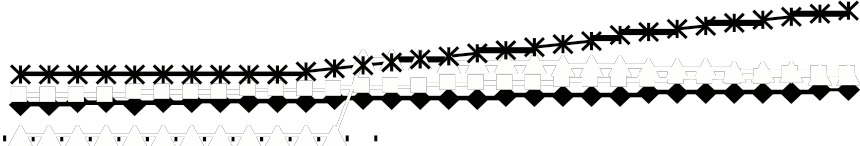 20000150001000050000Données non disponibles pour la Russie de 1980 à 1991. Rapport Cyclope 2009 : données retraitées par l’auteur.Le pétrole reste la source d’énergie la plus utilisée dans le monde soit du plus du tiers de la consommation totale d’énergie primaire en 2007 (35,6%). 2008 sera l’année où les prix du brut auront atteint un record historique (147$ le baril, plus de 50% depuis le début du mois de janvier), puis se seront effondrés (34$ le baril le 19 décembre). Avec une croissance en berne en 2009 (voir schéma : Les prévisions de la demande pétrolière mondiale), due à la crise financière et économique (la 1ère  étant amorcée durant l’été 2007), le prix du baril de pétrole a entamé une baisse pour osciller entre 49 et 50$ durant l’année 2009. Le prix du pétrole brut en valeur nominale à été multiplié par plus de 17 de 1971 à 2007. La raison majeure de la flambée des prix jusqu’au 1er  juillet 2008 s’explique par la peur d’une rupture imminente  de l’équilibre entre la demande et l’offre mondiale de pétrole (croissance soutenue de la demande, forte diminution des capacités de production inutilisées par l’OPEP durant la 1ère moitié de la décennie -2000 à 2005-). Le cours annuel moyen de près de 100$ le baril en 2008 met en exergue l’entrée dans une ère d’énergie chère. Au rythme annuel de consommation, les réserves sont de 42 ans (indépendamment d’exploitations nouvelles comme  en  Arctique,  au Canada,  en  Afrique  de l’Ouest,  mais  avec  un  coût  de production  élevé).  La production pétrolière devrait atteindre son pic mondial en 2015 et décliner ensuite (moyenne de différents scénarios du pic pétrolier). Quant au gaz dont les réserves sont estimées à 60 ans, le pic interviendrait en2020, avec aussi déclinaison par la suite (moyenne là aussi de différents scénarios).1.1.2     Le gazLa demande de gaz naturel a augmenté de 3,1% en 2007 (+79 MTEP - millions de tonnes équivalent pétrole) ; ceci équivaut à 23,8% des besoins mondiaux. Le gaz bénéficie d’un avantage de prix par rapport au charbon et au fioul, qui le rend particulièrement attractif pour les électriciens. La rente gazière est faibleen comparaison de celle du pétrole (prix moindre et coût du transport plus élevé). Depuis 2003, le rapport entre réserves et production décline sensiblement passant de 67 années en 2003 à 60 ans en 2007. Selon l’AIE (Agence Internationale de l’Énergie), il faudrait une augmentation conséquente des investissements amonts dans l’industrie gazière pour que l’équilibre entre offre et demande soit garanti. Suit ci-après un schéma de la consommation mondiale d’énergie en 2007.Consommation mondiale d’énergie en 2007 (en MTEP)Charbon28.6%Autres11.9%Gaz naturel23.9%Pétrole35.6%La rubrique autres comprend l’électricité d’origine nucléaire (5,6%) et l’hydroélectricité (6,3%). Source : Données retraitées d’après la source : BP Statiscal Review of World Energy, June 2008.1.2      Le  c h arbon  :  u n e  p r o d u cti o n  mo n d i a le  en  fo r te  cr o i ssa n ce Le charbon assure un peu plus du quart des besoins énergétiques mondiaux ; sa consommation “explose”, car sa demande reste en forte croissance (+4,5% en 2007). Cette demande est concentrée sur un nombre restreint de pays producteurs. Le commerce international étant lui aussi regroupé entre 6 exportateurs et 5 importateurs. Le charbon est toujours “bon marché”, ceci après les prix élevés atteints en 2008.Production de charbon et de lignite (en millions de tonnes)Source : Enerdata, AIE, 2008.De  2003  à  2007  la  production  mondiale  a  augmenté  de  près  de  27%,  la  Chine  étant  le  plus  gros producteur  avec un pourcentage  avoisinant  les 40% en 2007. En moyenne  annuelle,  au cours des dix dernières  années,  la  croissance  de  la  consommation  de  cette  énergie  aura  été  de  3,2%,  la  Chine représentant à elle seule les 2/3 de la hausse de la consommation mondiale en 2008. Malgré l’envolée de son prix de janvier 2007 à juillet 2008, le charbon reste compétitif par rapport aux énergies concurrentes : en équivalence énergétique, il est 2 à 3 fois moins cher que le gaz et 4 fois moins cher que le pétrole (Source  IFP,  d’après  les  données  annuelles  Platts,  décembre  2008).  Le  rapport  Cyclope  quant  à  lui, constate que le prix du charbon est plus stable que les autres énergies, et qu’il ne suivait pas (ou peu) les tendances  du  prix  des  autres  énergies.  En  outre,  les  réserves  prouvées  de  charbon  au  rythme  de production de 2005, permettraient d’assurer les besoins mondiaux pendant environ 145 ans (WEC : World Energy Council). Bien qu’également réparties à la surface du globe, les réserves de la Chine seront épuisées dans 50 ans, 230 pour les USA, 130 pour l’Inde, Australie et Afrique du Sud autour de 200, Fédération de Russie plus de 500, Pologne !40 ans, Allemagne ! 47 ans.La nouvelle donne du charbon, énergie motrice de la révolution industrielle du 19e siècle, s’inscrit dans les deux défis auxquels notre société est confrontée en ce 21e  siècle. Le 1er est de répondre à l’augmentationde la demande énergétique. L’année 2007 souligne une différence marquée entre les pays de l’OCDE dont la demande d’énergie a stagné et où le pétrole constitue 40% des besoins, et le reste du monde dont les besoins croissent (+ 4,6%) et où le charbon est la principale source énergétique (36%).Plus  précisément,   les  30  pays  de  l’OCDE  (18%  de  la  population  mondiale,  4,7MTEP/habitant)consomment  la  moitié  de  l’énergie ;  les  pays  non  OCDE  (141  pays  de  la  population  mondiale,1MTEP/habitant) consomment l’autre moitié de l’énergie) en produisant 44% du PIB contre 56% pour l’OCDE.  L’écart  entre  ces deux  groupes  s’atténue  et se comble  peu à peu alors  même  que l’OCDE connaît une quasi-stagnation de sa demande d’énergie, tandis que la zone hors OCDE voit sa demande énergétique augmenter (!4% en moyenne au cours des dix dernières années contre 0,8% pour l’OCDE). L’émergence de Chindia (Chine + Inde), illustre un nouveau centre de gravité mondial ; leur PIB estimé en 2050 serait le double de celui des États-Unis, devenant par la-même le pôle de l’économie mondiale (Source : Goldman Sachs, Bilan économique et social du monde, janvier 2006). Le deuxième challenge est d’ordre  environnemental  posant  par  la même  le principal  défi  du  charbon : l’avenir  très  incertain  du “charbon  propre”.  Tant au niveau  local par les pollutions  engendrées  par l’exploitation,  qu’au  niveau global par les rejets de CO2 que sa combustion génère alimentant le réchauffement de la planète, se pose la question d’un charbon assurant un développement durable ? Nous présentons ci-après un scénario à 2030 de la demande mondiale d’énergie primaire.Tableau : Demande mondiale d’énergie primaire dans le scénario de référence de l’AIE (en MTEP)(a) Géothermie, énergie solaire, énergie éolienne et énergie marémotrice. Source ; AEI, 2006.Les deux graphiques ci-après complètent et précisent ce tableau. Le scénario de référence dont il est fait mention dans ces graphiques est celui du WEO (World Energy Outlook, AIE). Les projections de ces 2 schémas  sont  calibrées  à  partir  du  WEO  de  2006,  qui  part  de  l’hypothèse  que  les  pouvoirs  publics n’adoptent pas de nouvelles politiques (AIE, 2006). L’intensité énergétique mesure la quantité d’énergie consommée  par unité de PIB (E/PIB).  L’analyse  historique  du développement  des pays industrialisés indique que tous les pays ont vu leur intensité énergétique croître dans les premières phases de l’industrialisation  puis  se  stabiliser  avant  de  décroître.  On  observe  en  outre,  que  la  diffusion  des technologies, permet aux pays qui s’industrialisent plus tard que les autres d’atteindre un pic moins élevé.Part de la consommation d’énergie primaire (en %) et intensité énergétique, par région, dans le scénario de référence, jusqu’en 2050100%80%60%40%20%OCDE BRIC RdM0%1980 	2005 	2030 	2055Intensité énergétique primaire (GJ / Million USD de PIB)40000300002000010000RdM BRIC OCDE0NB : Le sigle GJ dans le graphique Intensité énergétique signifie giga joule.Source : Perspectives de l’environnement de l’OCDE à l’horizon 2030 (OCDE-2008).Plus de 75% de la consommation mondiale d’énergie primaire d’ici à 2030 sera imputable à des pays non membres de l’OCDE. Les sources d’énergie primaire sont le pétrole brut, les schistes bitumeux, le gaz naturel,  les combustibles  minéraux  solides,  la biomasse,  le rayonnement  solaire,  l’énergie  hydraulique, l’énergie du vent, la géothermie et l’énergie tirée de la fission de l’uranium (l’électricité étant une source d’énergie secondaire). En conséquence, la part qui revient aux pays de l’OCDE dans la consommation totale d’énergie primaire semble devoir régresser, passant de 50% en 2005 à 42% en 2030 et à 37% en2050. Les pays en développement d’Asie atteignent dans les différents scénarios, les taux de croissance deconsommation d’énergie les plus élevés, l’augmentation se chiffrant dans cette région à presque 94% entre2005 et 2030. L’intensité  énergétique  mesurée par la quantité totale d’énergie primaire nécessaire  pour produire 1$ de PIB, devrait baisser dans toutes les régions. Suivant les projections, en moyenne elle devrait décroître de 1% à l’échelle mondiale entre 2005 et 2030, puis de 1,1% entre 2030 et 2050.Les combustibles  fossiles resteraient  en 2030 les principales  sources d’énergie participant  à hauteur de83% à l’augmentation de la demande mondiale. Pour la Chine et l’Inde qui participeront avec les autres pays en développement à plus de 70% à la croissance de la demande mondiale d’énergie (scénario de référence), le charbon reste la source d’énergie privilégiée. Quels sont les enjeux de ces 2,3% de croissance annuelle promis à la consommation mondiale de charbon d’ici 2050 ? La réponse à ce questionnement va être l’objet du développement suivant.2.        LES ENJEUX D’UNE EXPLOITATION RAISONNÉE DU CHARBON2.1.     Le  c h arbon  f ac e  aux  autre s  so u r ces  d ’én er gi es  p r i m a i r es Le charbon dans les prospectives 2050 au fil de l’eauTcam : taux de croissance annuel moyen. Sources : AIE , 2006.250Des réserves considérables et bien réparties28.9%20015019%10013,9%9,2%508,6%0	1,6%4,1%	3,8%7,1%3,7%Etats-Unis     Amérique latineRussie	Ukraine      Kazakhstan	Chine	Inde	Australie	Afrique duSudReste du mondeSource : Alternatives Internationales, décembre 2009.Le premier tableau confirme l’écrit de Chevalier J.-M, Barbet. P et Benzoni (1986, 59) « Entrer dans le 20e siècle avec le combustible du 19e  siècle ». Il légitime le 2e des six scénarios publiés en 1993 par le Conseil mondial de l’énergie (CME), où le charbon s’emparait de la 1ère  place des sources d’approvisionnements (scénarios  ayant  comme  base  d’appui  les études  de la commission  Energy  for to Morrow) ; c’est par ailleurs la validation d’un scénario productiviste et non plus écologique (1er scénario), avec une variation de2,2 (2,2 GT) à 11,7 milliards de tonnes (Nakicenovic et al., 1998) (Les TEP ont été converties en TEC). La consommation mondiale aujourd’hui a déjà atteint le double de ce qu’elle aurait du être en 2050 ; de 1980 à 2006 il y a eu pratiquement un doublement : de 2540 de MTEC (millions de tonnes équivalent charbon) à 4579 MTEC. Les perspectives très favorables au charbon dans les deux scénarios du tableau (Baseline émanant de l’AIE et WETO Référence -World Energy Technology Outlook, Bruxelles Commission européenne  2007-),  n’ont  pas  les  mêmes  visions  du  futur  quant  aux  sources  d’énergie ;  Référence  à l’inverse de Baseline suppose une hausse conséquente des renouvelables ainsi qu’une recrudescence du nucléaire en réponse à un peak oil et un peak gas. On rappelle que les pics de production (peak en anglais), désignent le sommet de la courbe qui caractérise la production pétrolière ainsi que celle du gaz.« The Future is clean coal » titrait The Economist en 2004. Outre les réserves considérables et bien réparties (Cf. graphique ci-dessus), la validation de cette assertion peut s’appuyer sur la compétitivité indéniable des combustibles solides dans les économies de marché aux prises avec l’envol hors de propos des prix des hydrocarbures (Voir schéma ci-après du prix d’importation des énergies).Prix d’importation des énergies 1987-2007 ($ courant/tep)Pétrole (Brent) 	Gaz naturel (Prix CAF Europe) Charbon (prix CAF Europe)60050040030020010001987  1989  1991  1993  1995  1997  1999  2001  2003  2005  2007Source : ATIC Services, schéma transcrit par l’auteur.À cet avantage comparatif pour le charbon, s’ajoutent des facteurs et tensions géopolitiques nombreux : incertitude entre l’Iran (4e producteur mondial de pétrole) et la Communauté internationale (nucléaire plus proximité  du  détroit  d’Ormouz  où  transite  15%  du  trafic  pétrolier  mondial),  nationalisation   des hydrocarbures  au  Venezuela  et  en  Bolivie,  problèmes  liés  au  gazoduc  russe  dans  sa  traversée  de l’Ukraine… Le charbon une fois extrait ne nécessite pas d’oléoducs ou de gazoducs pour être exporté. Les pays et notamment les économies émergentes possédant des réserves l’utiliseront à des fins industrielles. Les  grands  secteurs  d’activité  moteurs  d’une  demande  grandissante  de  charbon  à  long  terme  sont l’électricité, la sidérurgie, la cimenterie. Les économies émergentes, comme le note J.-M. Martin Amouroux (2008), sont « avides de ciment et d’acier ». Mais en termes de débouchés, la demande de charbon est et sera tirée par la croissance de la demande d’électricité. Sur la période de 2006-2030, le secteur électrique représentera près de 70% de la demande de charbon (IEA, World Energy Outlook, 2008). En 2006/2007 le charbon était utilisé en Chine à hauteur de 60% pour la production d’électricité, (77% en Inde, 71,5% en Russie, ! 85% en Pologne). Le développement  prévu du parc électrique chinois serait multiplié par plus de 2 en 2020 et pratiquement par 6 en 2050, ceci par rapport à la situation existante en 2005 (470Gigawatts en 2005, 1200 G.W en 2020, 2700 G.W en 2050, sources : China Energy Development Reporten 2005, WETO pour 2020 et 2050). On peut comprendre dès lors que c’est l’industrie de l’électricité qui détient les clés de la consommation  future du charbon. Le futur électrique mondial serait multiplié en2050 (ceci par rapport à 2003) par 2,8 (source Baseline-IEA), et selon la source WETO par près de 3,60. Dans ce cadre, la production issue du thermique charbon connaîtrait une croissance annuelle moyenne de2,4% (de 6 681 TWH -Térawatt/heure, unité de puissance du système internationale valant 1012 watts -, à20 000 TWH ; source Baseline et WETO). Dans le monde en 2006, la part du charbon pour la production d’électricité  représente  63%,  15%  pour  la  sidérurgie,  et  22%  pour  les  autres  industries  et  foyers domestiques (Technip, 2008, Consommation de charbon par grands secteurs d’activité). Dans le monde, pour la seule production d’électricité, le charbon représente 41% (Chine 80%, Inde : 68%, Amérique du Nord OCDE : 44%, CEI : 24%, Europe OCDE : 29%).Au regard de toutes ces données, il ressort qu’en se basant sur une hausse moyenne de 2% par an sur la période  de  2006/2030,  la  demande  de  charbon  connaîtra  une  croissance  de  60% ;  85%  de  cet accroissement  seraient  attribuables  à deux  pays  -la Chine  (x2) et l’Inde  (x2,6)-,  alors  que les pays  de l’OCDE  n’auront  qu’une  augmentation  de 0,2%  en moyenne  (Source : AIE,  World  Energy  Outlook,2008).  Les  trois  facteurs  clefs  quant  au  devenir  de  la  consommation  de  charbon  sont  la  croissance mondiale de la production d’électricité, la disponibilité ou pas de gaz naturel au cours des prochaines décennies, rebond ou pas de l’industrie nucléaire (voir tableau ci-après).Deux visions du futur électrique mondial en 2050Sources : IEA, Energy Technology et WETO-H2.Quelque soit le scénario, les rejets de GES seront élevés. Existe-t-il des solutions d’exploitation moins polluantes posant par là-même la question d’un charbon propre ?2.2      Le s  dé f is  de s  “ c l e an - co a l  t echn o lo gi es” Les “technologies du charbon propre” ou Clean-Coal technologies sont des termes utilisés pour décrire les technologies en cours de développement qui visent à réduire l'impact environnemental de la production d'énergie au charbon. Comme indiqué par la suite, il s’agit d’un enjeu majeur pour la diminution du taux de CO2  dans l’atmosphère.  Toute combustion brûle de l’oxygène et fabrique des oxydes, le plus souvent sous  forme  gazeuse.  Pétrole,  gaz  naturel,  charbon,  participent  à ces  émanations  mais  avec  des  écarts d’émission surtout sensibles avec le gaz naturel (ni particules, ni dioxyde de soufre -SO2-). Le charbon rejette dans l’atmosphère 50% fois plus que le fuel, et deux fois plus de NOx et de CO2 que le gaz naturel ; il faut y adjoindre les cendres minérales et leur contenu en métaux toxiques. Le charbon à lui tout seul est responsable de 42% des émissions de CO2  au niveau global et de 73% des émissions de CO2  du secteur électrique. Les rejets de dioxyde de carbone (CO2) émanant de l’utilisation de l’énergie devraient croître de28% d’ici 2015, et de 55% d’ici 2030. Ces estimations font état d’une augmentation supérieure à celle de lademande  en  énergie  primaire,  le  mix  énergétique  devenant  plus  intensif  en  carbone.  Le  volume d’émissions de CO2 diffère selon l’énergie considérée ; la production d’un kilowattheure (kwh) d’électricité par le biais du charbon dégagera 900 grammes de CO2, un peu plus de 800 grammes en utilisant les hydrocarbures,  et seulement  400 grammes  en ayant recours au gaz (source : AIE, 2006). En 2006, les émissions  mondiales  de CO2  dues à l’activité  énergétique  atteignaient  25 Gt (gigatonnes)  dont 12 Gt provenant du charbon (4,7 Gt en Chine, 2,1 Gt aux USA, 1,3 Gt en Europe). Les hausses estimées du charbon dans les différents scénarios notamment en Chine et en Inde vont entraîner des augmentations insoutenables de la concentration de CO2  dans l’atmosphère ; selon le GIEC, la concentration maximum de CO2 sans qu’il y ait de dégâts majeurs pour la planète est estimée à 450 ppm (particules par millions en volume). Or quelque soit le scénario retenu quant à l’augmentation de l’extraction charbonnière, il y aura un accroissement des émissions de CO2 (550 ppm dans le 550 Policy scénario de l’AIE) avec des impacts nocifs  sur  la  santé  (maladie  des  voies  respiratoires,  aggravation  de  la  mortalité  et  augmentation  des morbidités minières). La teneur de l’atmosphère en CO2  a atteint 381 ppm en 2006 ; elle était estimée à280  ppm  au  début  de  la  révolution  industrielle  (vers  1750/1760)  (source :  GIEC,  2007)…  Le  CO2chimiquement stable tend à s’accumuler dans l’atmosphère dont il modifie les propriétés physiques. L’ensemble des activités organisées autour de la mine sont par ailleurs consommatrices d’eau et d’espace (voies ferrées, routes, stockages) et génératrices de poussières néfastes à la santé des habitants. La durée de vie moyenne du CO2 dans l’atmosphère est comprise entre 50 et 200 ans (4). Cette exploitation, à laquelle s’ajoute  d’autres  activités  humaines  responsables  d’émissions  nocives  (agriculture  et  méthane  CH4, activités  chimiques  CFC, autres activités  industrielles…),  déséquilibre  l’équilibre  thermique  provoquant l’effet de serre avec comme conséquences une détérioration du climat (bien public mondial) comme, par exemple, l’élévation de la température. Ainsi, sols, eaux, air seront victimes de l’extraction charbonnière. Le charbon est un gros pollueur ; le tableau ci-après en apporte la démonstration.Le charbon gros pollueur. Contenu en carbone de la production électrique12001000800En g équivalent CO2/KWHMax.1030600400200Min.730Max.730Min.590 	Max.480Min.3700Charbon 	Fioul 	GazSource : Ademe, Bilan Carbone, décembre 2009La production d’une valeur ajoutée verte (une production avec une utilisation de consommations intermédiaires moins nocives), nécessite le recours au clean coal technologies qui rend écologique et socialement approuvables, la relance d’une croissance charbonnière appuyée.Schéma présentant une vue d’ensemble des clean coal technologiesGestion de l’eau et des déchets, réduction poussièresExtraction du charbonRécupération du méthaneGazéification souterraineAmélioration de la qualité du charbonLavage et traitement du charbonProduction d’électricitéTechniques avancées de combustionTechniques conventionnellesCycles combinés et IGCCSupercritique 	Ultra supercritique 	Lits fluidisésDésulfuration, dénitrification,  filtres à particulesRecyclage des déchetsCaptage et stockage du CO2Source : d’après IEA, 2009.Parmi les pistes proposées par ce tableau, se trouve la capture du CO2. Le procédé encore à sa phase de démonstration à l’échelle industrielle reste à ce jour coûteux (Voir schéma ci-après).Stockage : rentable un jour ? Coût de la capture et du stockage du CO2 (CSC) et prix du CO2120En " par tonne10080Prix du CO26040200Source : GIEC, 2005 et Rapport Quinet.2010 	2020 	2030Coût CSCLa technologie du charbon propre est un terme utilisé pour décrire les technologies en cours de développement qui visent à réduire l'impact environnemental de la production d'énergie au charbon Avant d’analyser les coûts, il nous faut au préalable poser la question de la fiabilité de cette technologie.   La capture du CO2 émis par les centrales électriques, mais aussi par les aciéries ou cimenteries est un procédé exigeant lui-même beaucoup d’énergie, non adapté et trop cher pour des utilisations tels que les transports ou le chauffage domestique.  Expériences  à l’échelon industriel, expérimentations  et recherches sont en cours : en Norvège,  en France,  au Royaume  Uni, en Allemagne  où le charbon  représente  23%  de la demande primaire. Cependant, au niveau technologique des incertitudes existent : étanchéité du stockage sur le long terme des sites retenus, sureté des études géologiques, flux maximum de CO2 à injecter… sans omettre l’acceptabilité sociétale.Le  graphique  met  en  exergue  le coût  du  stockage.  La  tonne  de  CO2   capturée  et stockée  est  encore aujourd’hui  d’un  coût  élevé.  Eu-égard  les  techniques  utilisées  (3  principaux  types  de  stockage)  et  enrelation  avec  les  sites  choisis,  la  tonne  vaut  non  loin  de  70".  On  estime  ce  coût  à  30"  en  2030 (augmentation des volumes injectés, techniques plus performantes). Or le marché européen du carbone valorise aux alentours de 13" la tonne de CO2  en 2009. L’écart reste donc conséquent entre les coûts de stockage du CO2  et sa valeur monétaire (financière). Ce prix de 13" n’est pas jugé suffisant pour pousser des investissements dans les équipements économisant l’énergie et réduisant les émissions. Si les émissions de CO2  des industriels européens ont baissé de 11% en 2009, les analystes observent que cette chute est essentiellement  due  à la  récession  économique,  qui  a entraîné  un  recul  de  la  production  industrielle.« Globalement,  la  baisse  des  émissions  n’est  pas  due  à  un  comportement  plus  vertueux,  mais  à  larécession, estime Isabelle Curien (20093), analyste chez Deutsche Bank. C’est le signe que le marché fonctionne mal, au sens où le plafond d’émissions fixé pour chaque participant est trop élevé ». Plusieurs études montrent même que s’est crée un “effet d’aubaine” ; comme les quotas d’émissions on été allouées gratuitement sur la période allant de 2005 à 2012, des opérateurs se trouvant en dessous de leur plafond peuvent  bénéficier  d’une  rente,  sans  effort  vertueux  de  leur  part.  Ce  marché  appelé  ETS  (Emission Trading System), concerne pratiquement 11 000 entreprises en Europe qui pèsent ensemble pour près de44% des émissions de l’UE. Le schéma démontre bien que l’écart reste conséquent  entre les coûts destockage du CO2  et sa valeur monétaire (financière) dans les mécanismes de réduction des émissions. En cas de contraintes plus fortes sur les émissions de CO2 (des permis d’émission et des réglementations plus drastiques, des taxes carbones plus dissuasives…), le prix du CO2 et son coût de stockage pourraient néanmoins se rapprocher plus rapidement.Outre une teneur en carbone élevée, comparée  au gaz et au pétrole, le bilan en GES du charbon  estlourdement  désavantagé  par  un  pouvoir  calorifique  inférieur,  et  un  rendement  thermique  faible  des centrales à charbon comme en atteste le tableau suivant.Émission de CO2 d’une centrale électriqueSource : IFP, 2009.La  réduction  des  nuisances  passera  par  la  généralisation  des  équipements  de  dénitrification  et  de désulfuration, et des techniques avancées de combustion qui permettent d’améliorer les rendements des centrales  à charbon : centrales  ultra-supercritiques,  lits  fluidisés  circulants  et gazéification  du  charbon intégré à un cycle combiné (IGCC : Integrated Gasification Combined Cycle). Les centrales thermiques sont  actuellement  caractérisées  par  un  cycle  supercritique  atteignant  un  rendement  de  48%  avec  du charbon bitumeux. Les centrales ultra-supercritiques  permettraient d’atteindre des rendements de 51% à58%. La technologie des lits fluidisés circulants permet, grâce à une recirculation de solides, d’assurer unecombustion plus complète malgré une température assez basse dans le foyer. Elle permet notamment une destruction à la source de certains polluants. L’IGCC, souvent considérée comme la technologie « charbon propre »  à  plus  long  terme  (2010-2015),  consiste  à  alimenter  un  cycle  combiné  par  un  gaz  issu  de l’oxydation partielle sous pression de combustibles divers.Ces clean coal technologies arriveront-elles à temps afin d’éviter une atmosphère fortement encombrée de PS10 (cendres volantes contenant des particules solides dont les plus fines, d’un diamètre inférieur à 10 microns) ; Pakistan, Inde, Chine, Pologne…, sont recouverts d’une manière permanente d’un nuage de polluants  appelé  ABC  (Asian  Brown  Cloud).  C’est  aujourd’hui  que  doivent  être  généralisées  ces3 citée par Hervé Kempf, Les émissions de CO2 des industriels européens ont baissé de 11% en 2009 Le Monde, 03.04.2010.technologies  dans  l’ensemble  des  systèmes  productifs  pour  combattre  le  “Revers  de  la  production” (Latouche, Siorak et al., 1978).Quelles  avancées  influeront  la vitesse  de pénétration  de ces  multiples  techniques  dans  les différentes régions du monde ? Les unes seront politico-légales  avec des taxes sur le carbone (instrument fiscal de type Pigouvien pour modifier les comportements économiques) ou l’obligation d’acquérir des droits d’émissions en cas de dépassement des quotas alloués ; cette pression institutionnelle se retrouve dans le schéma des 5 forces de la concurrence  de M. Porter dans sa version renouvelée (2005, 43). Les autres d’ordre  technico-économiques,   reposeront  sur  des  disponibilités  et  baisses  de  coûts  d’équipements, permettant par la-même d’atténuer ou d’éliminer les émissions obtenues par des efforts en R&D. Cette double stratégie pull et push, provient pour une grande part des politiques publiques ; en effet, seuls les États ont l’autorité pour imposer une taxation, œuvrer au financement de la recherche en amont dans le cadre dune filière industrielle, et supprimer (ou lever) les barrières institutionnelles pour l’approbation de nouvelles techniques. Comme le soulignait le prix Nobel d’économie en 1978, H. A. Simon (1973), on peut insérer l’industrie charbonnière dans « la matrice de toutes nos institutions sociales ».Les  clean  coal  technologies,  malgré  leurs  limites  technologiques  permettront  des  exploitations  moins polluantes.  En  cette  période  de  crise  encore  latente,  elles  constituent  des  opportunités  pour  une exploitation  à même  de  pouvoir  limiter  les  GES.  Ceci  ne  sera  validé  que  si les  États  mais  aussi  les entreprises  se mobilisent  d’avantage  pour  un  objectif  raisonné  d’une  croissance  plus  verte.  Les États disposent certainement de cartes pour tenter d’atteindre cet objectif d’une croissance plus respectueuse de l’environnement.  Parmi le large éventail de politiques publiques mises en place au niveau international, l’Union européenne est sans nul doute la Région leader de la lutte contre le changement climatique. Le principe  du  pollueur  -payeur  vient  de  connaître  récemment  une  avancée ;  les  citoyens  vont  avoir  la possibilité de porter plainte contre les pays européens pollueurs. L’UE a mis en ligne en novembre 2009, une liste de 91 substances émises en 2007 par plus de 24000 installations industrielles dans 65 secteurs d’activité.  Les  pays  ayant  ratifié  ce  protocole  (23  européens),  décrit  comme  un  outil  de  démocratie écologique, vont donner la possibilité aux citoyens grâce à Internet de connaître les principales sources d’émissions polluantes à proximité. Le principe des marchés des droits à polluer mis en place par l’ UE (2005)  s’inscrit  dans  une  démarche  revisitée  de  type  coasien  des  droits  de  propriété.  Ces  permis d’émissions  (Emission  Trading Scheme, ETS) a pour finalité de lutter contre les externalités  négatives émanant de l’utilisation des ressources polluantes. Les quotas, équivalant chacun à la permission d’émettre une tonne de CO2, ont été alloués par les États membres pour la période 2008-2012. Pionnière dans ce domaine,  l’UE  a « essuyé  les  plâtres » de ce nouveau  marché  par  une  distribution  trop  généreuse  de quotas. Après une revue à la baisse de ces plans d’allocations nationaux en 2007, on attend en 2013, suite à la fin de la période d’allocation (2008-2012), une remontée des cours au dessus de 30". Ce cours, sans être véritablement  dissuasif,  devrait  néanmoins  acter  un changement  de comportement  avec  l’adoption  de techniques de combustion peu émettrices de GES. En effet, en 2013, un plus grand nombre d’activités seront soumises à des limitations d’émissions (chimie, aluminium…) ; l’allocation des quotas ne sera plus sous la responsabilité des États, mais découlera d’une mise aux enchères sous un plafond fixé par l’UE. Consciente  des  efforts  à  faire  et  afin  d’œuvrer  de  manière  efficace  sur  l’avenir  de  la  production charbonnière   en  Europe,  l’association   des  régions  minières  d’Europe  (EURACOM,   près  de  900 collectivités  locales  à  travers  l’Europe,  26  millions  d’habitants)  apporte  son  soutien  à  des  projets spécifiques. Lors de la Conférence d’Euracom à Wisla en Pologne (18-20 novembre 2009), un point a été fait sur les échanges  d’expériences  concernant  la production  d’énergie  propre issue du charbon et des combustibles fossiles. Membre du comité Développement durable des Nations unies, le groupe d’experts d’Euracom avec l’aide de fonds européens, étudie les enjeux liés aux techniques de capture et de stockage du  CO2.  Des  projets  spécifiques  sont  en  cours.  Le  Projet  Remining  Lowex  (2007-2013)  porte  sur l’utilisation des eaux de mines abandonnées pour chauffer ou refroidir les bâtiments en combinaison avec d’autres sources d’énergie locale, des collectivités (Heerlem aux Pays Bas, Czeladz en Pologne, Bourgas en Bulgarie…) et Universités (Sofia, Katowice…) sont également impliquées. Un partenariat avec le Projet Resource  (2009-2013)  se  poursuit ; financé  par  le programme  de  coopération  territoriale  européenne, Resource vise à améliorer l’attrait et la compétitivité des régions minières du Centre-Est de l’Europe en assurant un développement durable avec appuis de technologies liées à la biomasse et la géothermie ainsi qu’à l’utilisation des eaux de mines. On ne saurait terminer ce panorama sans citer les efforts faits, même s’ils sont insuffisants, de modernisation  des centrales thermiques en Pologne ; la centrale à charbon de Rybnik (voïvodie  de Katowice,  ! 80% de la production  nationale houillère)  a réduit ses prélèvements d’eau et de ses effluents et a amélioré ses performances et sa productivité en employant des combustibles à basse teneur en soufre.Bien que les scénarii d’émissions de GES (CO2) de l’Amérique du Nord ne contiennent pas tous des déroulements orientés à la baisse, les trajectoires peuvent être encore infléchies ; ce n’est pas le cas des scripts de l’Australasie (Asie + Australie dont notamment Chindia). C’est dans cet espace géographique que les enjeux  des technologies  propres  de combustion  du charbon  sont  les plus décisives  dans  une volonté commune (c’est à dire mondiale) affichée de lutter contre les risques de changement climatique. Outre l’appui sur les énergies renouvelables, les objectifs ne pourront pas être atteints sans changements de nos modes de vie et de consommation ; à cet égard S. Latouche prône une stratégie de décroissance. Quelque soit la stratégie, parvenir à une croissance raisonnée prenant appui sur les matières premières, n’est pas un chemin critique facile à tracer.CONCLUSION« Energies,  bifurquer  dès maintenant », écrit Gaëtan Lafrance  (2008, 30), en ajoutant : « Vivre après le pétrole, mission impossible ? ». Son image, « nous touchons le fond du baril », confirme le signal de la rareté de ces matières premières qu’ont émis les marchés lors de la crise financière. Ce message de la rareté c’est ce qu’évoquait déjà le marginaliste S. Jevons à propos de l’économie britannique au 19e  siècle, trop dépendante d’un charbon peu cher mais épuisable (1865, The Coal Question). Or le paradoxe de cette crise, c’est que plus d’un siècle plus tard, avec l’épuisement annoncé des ressources pétrolifères et gazières, les économies, pour s’affranchir de ces contraintes, prennent appui pour leur croissance sur les ressources charbonnières aux réserves prouvées et abondantes. Cette substitution énergétique malgré les technologies de pointe  pour l’obtention  d’un charbon  propre,  n’est pas à ce jour la solution  la plus efficace  pour combattre et atténuer la crise environnementale, notamment dans la lutte contre l’effet de serre. Consommation d’énergie et croissance économique en ayant une intensité énergétique plus efficace, particulièrement par la production d’une valeur ajoutée verte, augmenteront les marges de manœuvre pour une croissance soutenable. L’espoir est de faire sienne cette assertion d’André Gide : « Le futur serait plein de tous les avenirs si le passé n’y projetait déjà son histoire. »BIBLIOGRAPHIECHALMIN P. (2009) Les marchés mondiaux, Rapport Cyclope 2009, Paris, Economica, mai.CHEVALIER  J.-M.,  BARBET  P., BENZONI  L. (1986)  Économie  de l’énergie,  Paris,  Presses  de la Fondation  desSciences Politiques et Dalloz.CURIEN I. (2009) citée par Hervé Kempf, Les émissions de CO2 des industriels européens ont baissé de 11% en2009 Le Monde, 03.04.2010GODARD  O.,  HENRY  C.  (1998)  Fiscalité  de  l’environnement,  Conseil  d’Analyse  économique  n°8,  Paris,  LaDocumentation française, 84-85.KALAYDJAN F. et al., (2008) La nouvelle donne du charbon, Paris, Éd. Technip.LAFRANCE G. (2008) Énergies : bifurquer dès maintenant, Découvrir, volume 29, n°2, avril/mai. Acfas, QuébecLATOUCHE S., SIORAK R., HANAK K., PHILIPSON H. (1978) Le revers de la production, Cahiers du CEREL, Université de Lille 1, recherche en collaboration avec le Ministère de la Qualité de la Vie (contrat sur les déchets solides 1974/1978).LIPIETZ  A.  (2006)  De  l'approche  de  la  régulation  à  l'écologie  politique, http:/lipietz.club.fr/MET/MET_Approche.htm,MARTIN AMOUROUX J.-M. (2008) Charbon, les métamorphoses d’une industrie, Paris, Ed Technip. NAKICENOVIC N. et al. (1998) Global Energy Perspectives, Cambridge University Press. PORTER M. (2005) Stratégor, Paris, Dunod.ROUSSEAU S. (2009) Une crise financière et environnementale, http://ecolosphere.net/archives/667,13/06/2009SIMON H. A. (1973) Technology and Environment, Managment Science, vol. 19, p. 1110-1121.Situer la “responsabilité” des institutions publiques et privées dans la lutte contre les crises économiques, écologiques et sociales. Une procédure de décision précautionneuse durable.Souhaïla KADIRI1i  “la  responsabilité”   des  institutions   publiques  et  privées  vis-à-vis  des  dégâts  d’une  activité économique  est  largement  étudiée  par  les  différents  économistes  du  développement,  nous  nousdemandons où se place cette responsabilité dans une procédure de développement ? Se situe-t-elle en aval, après une constatation des dégâts, auquel cas la responsabilité de l’institution deviendrait restreinte, dans la mesure où il y a une vulnérabilité et une résilience des ressources à étudier ? Ou bien se situe-t-elle en amont,  auquel  cas,  devenue  une  anticipation  de  dégâts  probables,  elle  évite  à  l’institution  de  devoir remédier matériellement et moralement aux contraintes causées par un développement non contrôlé d’une activité économique ? La responsabilité d’une institution se trouve ainsi soumise à deux principes opposés celui d’une compensation tardive et celui d’une précaution.Il est évident que les solutions actuelles aux crises environnementales et sociales dont souffrent les pays neparviennent à régler qu’en partie les problèmes occasionnés par le non respect des richesses locales. Pour les  ressources  environnementales,  par  exemple,  nous  sommes  loin  d’imaginer  qu’il  serait  possible  de répartir des richesses territoriales qui sont endommagées, par telle ou telle activité économique, ou même celles qui n’existent plus. « On ne pourra pas donner aux générations futures ce qui ne sera plus » (Ballet et Mahieu,  2003).  Ne  serait-il  pas  recommandable   de  revenir  à  la  source  même  de  la  stratégie  de développement au lieu de vouloir régler toujours en aval les répercutions négatives d’une exploitation non consciencieuse des richesses patrimoniales ? Dans cette visée, nous préconisons d’associer deux concepts Primo, une analyse de la procédure de développement et non de son résultat (un principe de rationalité procédurale), soit une remise en question du processus économique même de déploiement. Secundo, un principe de précaution (PP) susceptible de prendre en compte les contraintes d’application d’une stratégie de gestion durable (soutenable).1.	CADRE THÉORIQUE : UN PRINCIPE DE PRÉCAUTION (PP) FAISANT APPEL À UNE ANALYSE DE LA PROCÉDURE DE DÉCISION(RATIONALITÉ PROCÉDURALE) ET NON DE SON RÉSULTAT1.1      La  dé f inition  du  princ ipe  de  pré c aut ion Le principe de précaution est guidé par de  fortes probabilités2. Il est contraire à la p révention. Il est situé entre l’ignorance et l’incertitude. Dans le cadre d’une politique de prévention on sait ce qui va se passer, même dans un environnement de complexité et d’incertitude.Le principe de précaution est contraire à la prudence qui freine l’exécution d’une action.C’est un concept allemand des années 1960 qui prône la réalisation d’actions dont les conséquences sont préjudiciables  pour l’environnement.  Ceci en estimant que l’on pourrait  éviter uniquement  leurs effets néfastes ayant engendré une crise environnementale ou socioéconomique, sans pour autant arrêter la mise en application de ces actions. Les chercheurs ne devraient pas s’opposer à l’adoption de ce principe.1   Laboratoire   REEDS   (Recherches   en  économie   écologique,   innovation   et  ingénierie   du  développement   soutenable) Observatoire des sciences de l’Univers de l’Université de Versailles St Quentin en Yvelines. kadiri.s@laposte.net2 « Le principe de maximisation  de l’utilité espérée garantit que les préférences  sont linéaires par rapport aux probabilités »(Froger,  1992, 148). Les choix décisionnels  sont guidés par les préférences  des acteurs  de la demande.  La démarche  ne s’arrête pas là. Les acteurs de l’offre vérifient la probabilité de mise en œuvre.Les Cahiers de l’Association Tiers-Monde n° 26-2011 	1191.2      Le s  c ontraint e s  d’ appl i ca t i o n  d u  d évelo p p emen t  d urabl e  inv oqué e s  par  l e  PP :i rré v e rs ibil ité  e t  inc e rt itude Avant de déterminer la procédure décisionnelle d’application d’un développement durable, il est nécessaire de  relever  les  contraintes  d’application  d’une  stratégie  de  gestion  en  faisant  appel  au  PP.  Celui-ci conditionne le choix d’une décision à la place d’une autre. Les contraintes soulevées par le PP se révèlent comme  «  la  possibilité  que  des  actions  engagées  aujourd'hui  impliquent  des  conséquences  qui  vont modeler ou contraindre l'avenir des processus de décision, la structure de l'organisation ou sa trajectoire de changement » (Dosi, Metcalfe, 1991, 37). Elles font référence à des situations d’irréversibilité (Faucheux, Noël, 1995) et d’incertitude.1.2.1     Les irréversibilitésLes irréversibilités de l’activité économique consistent en une incapacité d’équilibre actuel suite à une série de perturbations  économiques  et écologiques.  Ceci même s’il y a une volonté  de rétablissement  de la situation passée. Il y a irréversibilité quand on se trouve dans l’incapacité de remédier à ces perturbations.1.2.2     Les incertitudesDes situations où l’équilibre écologique et social est incertain. Cet équilibre est perturbé par des choix décisionnels à des temps t0, t+1, t+2 qui sont là pour restreindre les possibilités de choix futurs t+3, +!. L’incertitude se rapporte ainsi à une notion de changements imprévisibles à travers le temps.L’incertitude et l’irréversibilité sont interdépendantes. L’incertitude évoque un concept du long terme dont la réversibilité est responsable. Quand des actions sont malaisément prévisibles, il s’agit d’actions dont les dégâts  sont  difficilement  réparables.  Les  objectifs  théoriques  ainsi  établis  qu’en  est-il  sur  un  terrain pratique de la prise en compte de l’irréversibilité et de l’incertitude ?1.3      Un e r a t i o n a li t é p r o céd u r a le a sso ci ée a u P PL’irréversibilité associée à l’incertitude rend inconnues les conséquences sur le long terme des activités économiques.  Si  chaque  action  est  associée  à  des  répartitions  possibles  connues,  les  acteurs  de  l’offre estiment les coûts et bénéfices  en fonction d’un apprentissage.  Les constats d’irréversibilité  de chaque action à travers le temps permettent d’anticiper et d’éviter certains impacts négatifs. L’apprentissage  est ainsi la clé de la réussite d’un processus décisionnel confronté à de fortes probabilités d’irréversibilité des choix décisionnels préférentiels. Il implique la recherche d’une satisfaction étudiée selon des observations, des  analyses  et  des  dialogues.  C’est  une  recherche  continuelle  de  l’information  au  plus  près  des populations locales et en rapport direct avec les exigences de préservation écologique et sociale.L’essence même d’une rationalité  suppose la mobilisation  de tous les moyens à des objectifs précis. Il s’agit d’étudier comment mobiliser les moyens de la meilleure des façons. L’atteinte effective des résultats fixés n’est pas une finalité principale en soi. C’est un jugement qui découle d’une rationalité procédurale. Il porte sur le processus de choix lui-même (Simon, 1964). Par opposition à la rationalité substantielle, où le jugement de rationalité s’appuie exclusivement sur les résultats du choix.L’analyse de la procédure (la technique procédurale) de prise de décision offre aux décideurs plus de choix en adéquation avec les réelles nécessités du territoire. Incitant au dialogue celle-ci permet de mettre en place une multitude de possibilités de gestion durable. Mais, « avoir plus de possibilités signifie également avoir plus de responsabilités » (COMEST, 2005).Ainsi,  nous  avions  suggéré  le  principe  de  précaution  (mettant  en  jeu  une  rationalité  procédurale) (Casteigts, 2009) qui a une valeur potentielle comme guide décisionnel. L’usage de ce principe facilite la mise  en place  d’un  programme  de base  qui garantit  aussi bien  une gestion  des irréversibilités  qu’une recherche d’information3  exacte sur les situations d’exploitation ayant mené à la crise.3   «  L’invocation   ou  non  du  principe  de  précaution  est  une  décision  prise  lorsque  les  informations   scientifiques  sont incomplètes,   peu  concluantes   ou  incertaines   et  lorsque  des  indices  donnent  à  penser  que  les  effets  possibles   sur l’environnement  ou la santé humaine,  animale  ou végétale  pourraient  être dangereux  et incompatibles  avec le niveau de protection choisi » (UE, 2000, 8).1.4      La ré al is ation prat ique par une ins t itut ion publ ique ou priv é eIl  s’agit  pour  une  institution   de  se  préparer   aux  éventuelles   répercutions   négatives   de  l’activité économique. Ce n’est en aucun cas une prévision de dégâts certains, mais une préparation rationnelle à une  éventualité  d’effets  indésirables  de  choix  décisionnels  menant  à  des  crises  systémiques environnementales et sociales. Le progrès scientifique économique n’a pas que des effets positifs. Il peut également générer de nouvelles menaces pour la qualité de la vie sur une localité d’un pays. La précaution préalable est nécessaire dans la mesure où face aux dégâts d’une activité économique sur l’environnement et la société une solution de réparation serait inefficace sans elle. La précaution devient ainsi une première étape de protection évitant au maximum le dédommagement tardif ou inefficace. Ce modèle d’anticipation des  irréversibilités  incertaines  des  activités  économiques  sur  le site,  marque  la nécessité  d’un  passage d’actions qui suivent les dommages à d’autres qui les précèdent.1.5      Un co n cep t d e d u r a b i li t é véhi cu lé p a r le P PLe principe de précaution (PP) relève du concept de développement durable, dans la mesure où il permet aux générations futures des conditions de vie similaires à celles dont profitent les générations présentes. À titre d’exemple, ce principe est présent dans la déclaration de Rio sur l’environnement et le développement (1992). Selon cette déclaration, même s’il n’y a pas de preuves imparables de danger, ceci ne justifie en rien une non intervention ou une action faible. La déclaration incite à prévoir une intervention de précaution mais sans la réclamer. « Pour protéger l’environnement, des mesures de précaution doivent être largement appliquées  par les États selon leurs capacités.  En cas de risque de dommages  graves  ou irréversibles, l’absence  de  certitude  scientifique  absolue  ne  doit  pas  servir  de  prétexte  pour  remettre  à  plus  tard l’adoption  de  mesures  effectives  visant  à  prévenir  la  dégradation  de  l’environnement »  (ONU,  1992, Principe  15).  La  procédure  impliquant  le PP  est  à caractère  obligatoire  sans  pour  le moins  exiger  la sanction.2.        DÉMARCHE MÉTHODOLOGIQUE : LE NOUVEAU PARADIGMEÉCONOMIQUE DE PARTAGE, DE PRÉCAUTION ET DE DIALOGUEFACE AUX CRISES SYSTÉMIQUES (ÉCONOMIQUES, ÉCOLOGIQUESET SOCIALES)2.1	Le dial og ue e t l a pré c aut ion pour une proc é dure durabl e de pa rtag e de s ric h e s s e s en  cr i se Dès lors, c’est le nécessaire renouvellement des paradigmes économiques qui s’impose. Nous préconisons un partage équitable des retombées économiques du développement à travers une gestion précautionneuse et une conjugaison du local et du global (par le dialogue).Il nous semble intéressant de montrer les priorités de développement économique sous forme d’un cercle vertueux où l’échange culturel et social (concertation) est la base de départ de l’économie du développement. Elle permet l’équité sociale dans la prise en compte des demandes locales (Cf. Figure n°1).Figure 1 : Le “cercle vertueux” des bases de développement d’une économie durable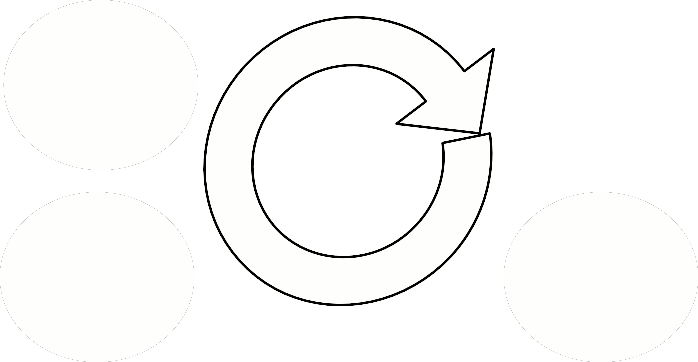 Marché localPrincipe de p récaution 	Dialogue socialEn allant vers la gauche de la figure, la partie qui suit est notamment celle de l’établissement d’un principe de p récaution. La troisième partie est le marché local où les acteurs de l’offre et de la demande se rejoignent pour la mise en application de la procédure. Les offreurs et les demandeurs devraient être satisfaits de la procédure de décision relative à la gestion du marché économique local. Ces trois parties se rejoignent et ne sont pas nécessairement successives.2.2	Le s c as d’ appl ic at ion du P P pour une proc é dure dé c is ionne l l e durabl e de ré partition  de s  ric h e s s e s  e n  c ris e  s ys t é mique Pour pallier les dégâts consécutifs aux crises environnementales et socioéconomiques, la technique procédurale fait appel aux valeurs sûres du principe de précaution durable dans les cas suivants :- l’existence d’incertitudes sérieuses selon un ordre de grandeur, une probabilité, une causalité et la naturedu danger (COMEST, 2005) ;- des préoccupations raisonnables et difficilement réfutables ;- une possibilité ou une probabilité mal décelée, contrairement au principe de prévention celle-ci suffit ;- des valeurs  morales  bien définies  et exprimant  une acceptabilité  des populations  locales  actuelles  et futures, du site touristique ou d’autres qui lui sont rattachés ;-  des  actions  dangereuses  non  encore  produites  ou  une  incertitude  quant  au  danger  supposent  une intervention anticipée du décideur ;- l’intervention  est proportionnelle  à un degré de protection  (rarement  réduit à 0) compatible  avec le niveau d’efficience requis et ses coûts afférents ;- l’aptitude de mise en place de mesures qui limitent le danger lui-même où sa possibilité de survenue4.Les situations d’application du PP face aux crises environnementales et sociales se rapportent à des cas de danger probable et sérieux. Ceux-là nécessitent des interventions préalables qui répondent à une morale sociale.  Elles  devraient  protéger  la  vie  ou  la  santé  humaine,  pallier  les  irréversibilités  d’une  activité économique sur les populations locales, assurer des pratiques équitables aussi bien pour les générations présentes  que  futures.  « En  se  prémunissant  contre  des  atteintes  graves,  et  en  particulier  contre  des atteintes irréversibles au patrimoine des ressources naturelles qui pourraient compromettre la capacité des générations futures à pourvoir à leurs besoins, le PP procède de l’idéal éthique d’une équité intragénérationnelle et intergénérationnelle » (COMEST, 2005).2.3      La dis tribution int ra - gén ér a t i o n n elle (L a r ép a r t i ti o n a u tem p s p r ésen t )L’équité ou la justice5  intra-générationnelle  définit la répartition des richesses territoriales, au sein de la société, à un moment précis. À partir de trois questions simples mais fondamentales, nous allons dévoiler les clés de répartition selon Rawls (1971).2.3.1     Co mme n t r é p a r t i r ?Le principe consiste à établir un poids pour chaque individu des populations locales des territoires étudiés, pour atteindre un optimum de satisfaction (selon les moyens dont disposent les États) pour le plus grand nombre des individus du plus favorisé au plus défavorisé. L’optimum est « un état réalisable auquel aucun autre état réalisable n’est préféré. Cet état est préféré à tout autre parce qu’il n’est plus possible d’améliorer la satisfaction d’un quelconque (…) membre de cette économie, sans réduire celle d’au moins un autre » (Debreu,  1966).  L’optimum  est  un  objectif  de  résultat  final.  C’est  la  procédure  que  nous  projetons d’analyser en fonction des changements survenus.C’est  un  principe  d’équité  économique  et  sociale  que  nous  préconisons  dans  le  rapport  entre  pays développés  et  pays  en  développement.  Il  s’agit,  par  exemple,  pour  la  politique  en  faveur  des  plus défavorisés de mettre en œuvre des stratégies axées sur la suppression de tout obstacle pouvant empêcher de faire profiter les plus pauvres des retombées d’une activité économique.4 L’incertitude porte surtout sur un danger futur dont les causes ne relèvent pas nécessairement  des pratiques actuelles.5  Selon Rawls  (1971) l’équité est associée à la justice.2.3.2     Quand répartir ?Il y a deux manières de répondre à cette question.- Une première prévoit une intervention de l’État (État providence) pour la redistribution d’une part du revenu d’une activité à ceux qui en ont besoin, après l’échange. Ceci part du constat que le marché ne produit  pas, sur la base d’un échange  initial, une équitable  répartition  des richesses  territoriales.  Cette garantie  aux  individus  d’un  minimum  de  profit  de  l’activité  économique  permet  par  la  suite  une contribution à la protection et à l’assistanat concernant les revenus, la santé… après l’échange.- Une deuxième  conception  à pour but d’agir avant l’échange,  en pesant sur la répartition  initiale desrichesses  territoriales.  C’est  une  garantie  d’une  diffusion  raisonnablement   étendue  de  la  propriété économique et du capital humain, avant l’échange. Nous privilégions cette technique et nous allons l’argumenter dans les parties qui suivent. « Ces mesures doivent tout particulièrement  tenir compte des besoins des pauvres et il doit être prouvé qu’elles peuvent avoir un impact positif » (Collombon, Barlet et Ribier, 2004). Comment se déclinent ces besoins ?2.3.3     De quoi  faut-il tenir compte dans la répartition ?Rawls  suggère  que  le  champ  de  répartition  regroupe  un  ensemble  de  biens  premiers,  relatifs  aux classifications suivantes que nous pouvons associer à notre étude.- Les libertés de base comme la liberté de pensée ou de conscience, la liberté d’association, les libertés quiassurent  l’intégrité  de la personne,  les  libertés  politiques,  la liberté  de mouvement  et de choix  d’une occupation sur la base de diverses opportunités… impliquent une forme de gouvernance, celle de la concertation.-  Le  pouvoir  et  les  prérogatives  liés  à  des  positions  de  responsabilité,  y  compris  dans  les  domaines politiques et économiques.- Le revenu et les richesses, notamment dans les rapports pays développés-pays en développement. Collombon,  Barlet et Ribier (2004)  proposent  l’exemple  de “la création  d’emplois  et du maintien  des jeunes” qui freinent l’exode permanent.- Les bases sociales du respect de soi-même (Ballet, Mahieu, 2003). Le renforcement et la consolidationdes relations sociales, sur un site donné, assurent « un maintien de la population locale voire [dans certains cas] un retour des migrants » (Collombon, Barlet et Ribier, 2004).2.4      La tran sm i ssi o n i n t er gén ér a ti o n n elle (L a r ép a r t i t i o n en tr e p r ésen t et fu tu r )L’équité ou la justice intergénérationnelle  correspond à une transmission des richesses territoriales d’une génération à une autre. Elle vise une distribution égale des capacités au sein des générations suivantes. C’est  une nouvelle  vision  globale6   du développement  équitable  sur le long terme,  à adapter  selon  les situations de mauvaise gestion locale. Le financement et la réalisation de micro-projets de développement durable à caractère social, prenant la forme de réalisation d’équipements ou d’appui des initiatives de bases (associations par exemple), a une incidence sur l’amélioration des conditions d’exploitation des richesses sociales et environnementales (Collombon, Barlet et Ribier, 2004).À  la  question  “quand  répartir ?”  nous  proposons  une  position  initiale  de  partage.  Jonas  (1979,  40)préconise : « Agis de façon que les effets de ton action soient compatibles avec la permanence d’une vie authentiquement humaine sur terre. »Pour qu’il y ait une permanence, encore faut-il compenser toute perte. Or, certaines richesses ne peuvent être remplacées. « Un principe de compensation, capital physique ou financier contre capital naturel, ne peut être proposé. Ainsi, le capital naturel doit être soumis à des règles minimales de sauvegarde. (…) le principe de compensation sera remplacé par un principe de précaution » (Ballet et Mahieu, 2003).Ce concept de précaution trouve une équivalence dans la clause lockéenne qui préconise un bien-être pourles générations futures équivalent à celui reçu des ressources propres par les générations actuelles (Ballet et Mahieu, 2003). De plus, le bien-être intra-générationnel préserve les ressources écologiques et socioéconomiques,   car   il   s’appuie   sur   la   considération   ou   l’affermissement   de   la   justice   intra- générationnelle. Donc, il permet celui intergénérationnel (Ballet, Dubois, Mahieu, 2004).La politique d’analyse des « retombées fiscales d’une activité économique pour les collectivités locales » (Collombon, Barlet et Ribier, 2004) assure non seulement des rentrées fiscales qui renforcent l’autonomie6 L’existence de chaque ressource terrestre à des endroits différents mais qui sont tributaires l’une de l’autre, rend nécessaire de les considérer à un niveau global.des  communes,  mais  qui  constituent  une  dissuasion  quant  aux  pratiques  non  durables  (vis-à-vis  des acteurs internes et internationaux).CONCLUSIONLa rationalité procédurale permet d’instaurer un principe de précaution dans la gestion des activités économiques.  L’application  du  principe  de  précaution  environnementale  et  éthique  devient incontournable et presque évidente pour les institutions ayant choisi de s’invertir dans le développement durable afin de remédier aux crises systémiques qui touchent l’ensemble des secteurs économiques.Si ces principes sont correctement appliqués, ils induisent des démarches proactives de développement quiincitent  au  dialogue.  Celles-ci  rendent  l’économie  du  développement  bénéfique  pour  tous  les  acteurs territoriaux et, en conséquence, pour l’institution elle-même.Dans le cadre d’un partenariat et un dialogue social entre les communautés d’accueil, les consommateurs, l’État et les organismes publics, les entreprises privées et les organisations internationales (ONU, 1999), une activité respectueuse  des ressources territoriales  locales peut être instaurée. Elle a pour objectif de repartir équitablement avantages et coûts. C’est une gestion soutenable, précautionneuse, participative, planifiée  et  intégrée.  Une  gestion  dont  la  procédure  initiale  et  celle  de  pilotage  des  répartitions  des richesses territoriales sont continuellement remises en question. Une politique qui permet de dépasser les limites et les risques d’application d’une compensation et/ou d’une réparation lente (souvent trompeuse et décevante) des dégâts provoqués par l’activité économique d’une institution publique ou privée.BIBLIOGRAPHIEBALLET J., DUBOIS J.-L., MAHIEU F.-R. (2004) À la recherche du développement socialement durable : concepts fondamentaux et principes de base, Développement durable et territoire, Dossier 3 : Les dimensions humaine et sociale du Développement Durable, mis en ligne le 22 juin, http://developpementdurable.revues.org, consulté en 2008.BALLET J., MAHIEU F.-R. (2003) Éthique économique, Paris, Ellipses.CASTEIGTS M. (2009) Optimisation du développement durable et management territorial stratégique : de la gouvernance locale à la transaction sociale, VertigO la revue électronique  en sciences de l'environnement,  Hors série 6, La gouvernance  à l'épreuve des enjeux environnementaux et des exigences démocratiques.COLLOMBON  J.-M.,  BARLET  S., RIBIER  D. (2004)  Tourisme  solidaire  et développement  durable,  Paris,  éd. GRET, ministère des affaires étrangères, coll. Dossier thématique Agridoc, AGR 12.COMEST (Commission mondiale d’éthique des connaissances scientifiques et des technologies) (2005) Le principe de précaution, Paris, Organisation des Nations unies pour l’éducation, la science et la culture (UNESCO).DEBREU G. (1966) Theory of value (1959), traduction française Théorie de la valeur, Paris, Dunod.DOSI  G., METCALFE  J. S. (1991)  Approches  de l’irréversibilité  en théorie  économique,  in B. Chavance,  R. Boyer,  O.Godard (éds), Les figures de l’irréversibilité en économie, Paris, Édition de l’école des hautes études en sciences sociales(EHESS).FAUCHEUX S., NOËL J.-F. (1995) Économie des ressources naturelles et de l’environnement, Paris, Armand Colin.FROGER G. (1992) Rationalité et prise de décision en économie de l’environnement,  Thèse, Université de Paris I PanthéonSorbonne.JONAS  H. (1979)  Le principe  responsabilité.  Une  éthique  pour  la civilisation  technologique,  Paris,  Cerf,  (trad.  française  J.Greisch, réédition, 1990).RAWLS J. (1971) A Theory of Justice, Harvard, HUP.ONU (1999) Tourisme et développement durable, Rapport du Secrétaire général, Tourisme et développement économique, “Mesures économiques à prendre par l’industrie du tourisme” et “Le tourisme responsable, une réponse en construction”, Conseil économique et social, septième session, 19-30 avril.ONU (1992) Déclaration de Rio sur l'environnement et le développement, Principe 15.SIMON H. A. (1964) Rationality, in G. J. Gould, W. L. Kolb (dir.) A dictionary of the social sciences, The Free Press, III. UE (2000) Communication  de la commission  sur le recours au principe de précaution,  COM 1, Bruxelles : Commission  descommunautés européennes, europa, eu.Crises agraires en pays rizicoles.Deux trajectoires comparées :révolution verte dans le Deccan central en Inde et involution sur les Hautes-Terres de MadagascarFrançois PESNEAUD1ien des crises dans les pays du “Sud” sont examinées comme étant le produit d’une confrontation inégale  entre  pays  riches  et  pays  pauvres,  ou  bien  d’une  position  fragile  dans  les  rapportséconomiques mondiaux. Il en est de même pour l’instabilité des acquis du développement. Cette approche des situations critiques est très souvent fondée. Elle ne devrait cependant pas écarter des cas de crise procédant plus largement de facteurs endogènes. C’est de ce genre de crises dont il est fait état ici, en comparant deux cas régionaux offrant des similarités dans leurs symptômes mais de grandes différences dans les traitements de ceux-ci. On remarquera, d’entrée, que si les situations sont principalement le fait des sociétés en cause, les stratégies de redressement sont à la fois endogènes et exogènes, c’est-à-dire le fait et  des  populations  et  d’interventions  extérieures  (pouvoirs  publics,  organismes  internationaux,  fonds étrangers, etc), et ce dans des proportions très différentes d’un cas à l’autre.Le choix s’est porté sur deux régions rurales connues de l’auteur : les plateaux de la Péninsule du Deccan en  Inde,  les  Hautes-Terres  centrales  de  Madagascar.  Toutes  deux  présentent  de  fortes  densités  de population, des systèmes de production fondés sur la polyculture avec une grande attention accordée à la riziculture inondée-irriguée, pratiquée dans les zones basses et les fonds de vallée. Le thème des crises paysannes en pays rizicoles est loin d’être sans importance si on se rappelle que 40% de la population du monde  consomme  du  riz  comme  aliment  de  base,  et  que,  loin  d’être  réglé  par  des  augmentations spectaculaires de la production, ce développement quantitatif pose de nouveaux problèmes et ne peut être« durable » à long terme.La méthode comparative vaut ce qu’elle vaut et l’adage “comparaison n’est pas raison” mérite attention. Elle  est  pourtant  utile  en  géographie,  science  qui  n’a  pas  le  moyen  de  se  référer  à  des  indicateurs universels, tels les prix et la monnaie en sciences économiques. Le traitement de nature géographique fait ici est un résumé  de réflexions  reposant  sur de longues  études  de terrain  étalées  sur trois  décennies. L’artisanat individuel y démontrera ses limites ! La communication posera d’abord les caractéristiques de crises aux fondements similaires et le résultat divergent des stratégies de sortie. Elle essaiera ensuite de montrer en quoi les facteurs naturels, techniques ou sociaux de l’une et l’autre région pourraient expliquer les capacités ou contraintes locales à rechercher des solutions. Elle cherchera enfin à montrer que les interventions extérieures différentes ont produit des résultats contrastés.1.         UN BILAN CONTRASTÉ DES PRODUCTIONS DE RIZRéussite il y a, du côté indien. Depuis l’année noire de 1965-66, au cours de laquelle 10 millions de tonnes de céréales furent importées pour éviter une famine, la diffusion de la révolution verte a porté l’Inde à un niveau de production qui a donné au pays une bonne sécurité alimentaire, étayée aussi par des politiques de distribution publique. Ces résultats ne sont pas sans effets négatifs écologiques, au sens large, et des fractions  de la population  insolvables  peinent  encore  à trouver  un accès  à la nourriture  de base.  En revanche cette croissance a sans aucun doute permis un développement des campagnes, la diversification des activités rurales, le transfert de capital vers les villes et les secteurs secondaires et tertiaires (même si le bilan de ces transferts et des subventions publiques à l’agriculture est difficile à établir).1  Géographe,  Université  de Strasbourg,  Chercheur  associé  à l’EA  4437  (Systèmes  géographiques  complexes  : frontières, limites, discontinuités, ruptures, mutations). f.pesneaud@unistra.frLes Cahiers de l’Association Tiers-Monde n° 26-2011 	125Rien de tel à Madagascar où les quantités de riz produites suivent difficilement une progression démographique encore élevée, que ce soit dans les vieilles régions productrices ou dans les deux grands périmètres irrigués du Lac Alaotra et de Morovoay qui sont censés fournir de gros excédents. Objets de débats passionnés dans les colloques, les rendements stagnent, voire régressent. Sur les Hautes-Terres, l’utilisation de terrains marginaux en est la cause. Dans les grands périmètres, le désengagement de l’État désorganise l’entretien des réseaux et la production. Une année noire aussi, 1982, quand le pays importa plus de 300 000 tonnes de céréales (soit quelque 22 Mt à l’échelle de l’Inde). Ces dernières années, les importations  persistent,  même  en  bonne  année,  mais  il  est  difficile  d’en  interpréter  le  sens  car  la libéralisation du commerce extérieur permet à des sociétés commerciales d’acheter à l’étranger des stocks à des prix compétitifs  sur le marché malgache.  Cette situation que l’on peut qualifier d’involution  est le résultat  de  l’absence  d’une  intensification   technique.  Par  ailleurs,  aucun  développement   important n’atteignant d’autres cultures ou d’autres secteurs (si ce n’est les usines de zone franche hors périodes de troubles,  comme  en  2002  et  2009-2011),  le  piètre  résultat  de  la  riziculture  plombe  toute  l’économie malgache, à la campagne comme en ville.Les  bilans  chiffrés  sont  sans  appel  (Landy,  1994).  Entre  1950  et 1997,  la population  de l’Inde  a été multipliée par 2,7 ; la production des céréales, aliment de base, par 4,3. La production de riz (décortiqué) est passée de 21 à 82 millions de tonnes. Pour le blé, le résultat est plus spectaculaire encore, de 7 à 66 millions  de  tonnes,  l’augmentation   des  rendements   et  l’extension   des  surfaces  au  détriment   des protéagineux se partageant la cause. Pour Madagascar, Bockel (2005) propose les chiffres suivants, portant sur le riz, de loin l’aliment de base, trop souvent sans ou avec peu d’accompagnement  sous forme de légumes, de viande ou de poisson. La production aurait augmenté de 1,2% par an entre 1972 et 1998, alors que la population croissait au rythme de 2,8%. La signification des disponibilités de céréales produites par tête, sans tenir compte des importations, est bien théorique, mais donne une idée de la dégradation. Pour la seule décennie quatre-vingt-dix,  la consommation  est tombée de 150 à 114 kg de riz décortiqué par habitant et par an. Est-il alors possible, en confrontant les situations et les parcours de ces deux pays de tirer quelques enseignements sur les conditions qui ont favorisé la révolution verte en Inde et celles qui l'ont freinée à Madagascar ? La méthode est nécessairement analytique, imparfaite. Elle fera appel successivement à différents ordres de causes.2.        PAYSANNERIES ET DÉVELOPPEMENT :POTENTIALITÉS ET CONTRAINTES INTRINSÈQUES2.1      De s  pote ntie l s  é c ol o gi q u es  d i ffér en ts Peut-on se passer de comparer les milieux dans lesquels les deux paysanneries inscrivent et pratiquent la riziculture ? On peut en effet argumenter  qu’intensifier  l’agriculture  est a priori possible partout, car le processus dépend de l’utilisation de nouveaux moyens techniques et de l’encadrement propre aux groupes sociaux ou exercé de l’extérieur. Cependant les aptitudes et contraintes naturelles relatives aux systèmes techniques améliorés, peuvent différer d’une zone à l’autre. Aussi est-il utile de résumer ici la dissemblance des  milieux.  Celle-ci  est  forte  entre  les  deux  pays,  qu'il  s'agisse  de  morphologie,  d'altitude  et  de pluviométrie.Des géomorphologies différentes mais une même utilisation des plaines et bas-fondsLa géomorphologie  différencie  les vastes plaines et plateaux de l’Inde des hautes collines convexes du centre de Madagascar. Dans les deux cas, plaines et bas-fonds sont utilisés pour la riziculture. L’altitude des rizières est dans l’ensemble plus élevée dans l’Île. Cependant, les différences entre les températures n'entraînent  pas de désavantage  comparatif  marqué pour la riziculture  paysanne  malgache  des Hautes- Terres.  La  plage  thermique  pour  l'écologie  du  riz  est  suffisamment  large  pour  permettre  ces  écarts altitudinaux. À preuve, les bons résultats obtenus dans les hauteurs de Java.Un décalage pluviométrique au détriment de l’IndeIl  existe  un  décalage  pluviométrique  marqué  au  détriment  de  l’Inde,  plus  sèche.  Mieux  arrosées,  les Hautes-Terres malgaches connaissent une évaporation moins intense du fait de températures inférieures. Mais, pour avantageuses qu'elles apparaissent, les moyennes malgaches cachent des années déficitaires et surtout  des  interruptions  intrasaisonnières  de pluies  qui  portent  dommage  aux  plantes  et nécessitent,comme en Inde, le recours à des techniques d'irrigation. Les excès de précipitations y sont plus fréquents et provoquent des inondations pouvant avoir de graves effets sur les récoltes. Ces dégâts paraissent moins nombreux en Inde, en dépit de l'augmentation de leur fréquence dans la basse plaine gangétique. Enfin, les dégâts cycloniques, aléatoires par nature, ne doivent pas être très différents d'un pays à l'autre.En conclusion, les dissemblances environnementales, fortes ou  faibles, entre les deux pays ne sont pas de nature à rendre la riziculture malgache plus inapte à la modernisation que l'indienne.2.2        De s  s ys tè me s  te c h nique s  t radit ionne l s  t rè s  é l aboré s  m ais  dif f é re nts Peut-on déceler une faiblesse technique dans le système de production malgache, qui freinerait même sa capacité à se moderniser ? A priori, riziculteurs indiens et malgaches démontrent une grande maîtrise des façons  culturales  et de l'hydraulique.  Un avantage  apparent  est pourtant  à porter  au crédit du paysan indien.Des techniques anciennes efficaces, mais le riziculteur indien est mieux équipé en force animale et outillage tracté ou nonLes techniques manuelles et les activités du riziculteur malgache ont cependant un double avantage : une meilleure  restitution  de  la  fertilité  par  les  labours  profonds  et  un  plus  grand  épandage  de  fumure organique. Ces différences se sont cependant estompées avec le temps. La roue, la charrette et la culture attelée ont été introduites à Madagascar par les européens dès la fin du XIXe siècle. Pour ce qui est de la culture  attelée,  la  diffusion  est  inégale.  Peut-on  d'ailleurs  affirmer  que  celle-ci  est  nécessaire  à  la modernisation de la riziculture, étant donné l'étroitesse des surfaces par exploitation, une caractéristique d'ailleurs  partagée  par  les  deux  paysanneries  ?  Il  est  alors  tentant  de  faire  jouer  un  rôle  neutre  aux techniques de production traditionnelles dans l'adoption des ingrédients de la révolution verte.Une grande maîtrise hydraulique dans les deux civilisations agrairesEn dépit de différences de techniques et d'échelle, le riziculteur malgache est aussi habile que l'indien. À échelle  plus  petite,  l'intervention  des  pouvoirs  publics  est  inévitable.  En  ce  domaine  les  royaumes malgaches, plus modestes que la plupart des royaumes indiens, n'ont pu aménager que des périmètres de quelques centaines d'hectares, à l'exception du royaume merina de Tananarive, bénéficiant de la proximité d'une  vaste  cuvette.  Nous  sommes  ramenés  là au problème  de la capacité  territoriale  des États.  Une maîtrise hydraulique du même ordre, une riziculture également protégée de l'insuffisance d'eau pluviale, une hiérarchie de réseaux avec des encadrements ajustés à leur superficie : les deux pays font montre de bonnes infrastructures. La seule différence tient à l'existence de plusieurs périmètres géants en Inde, et inexistants à Madagascar. Cette dernière particularité aurait-elle donné quelque avantage à l'Inde ? Y aurait- il une plus grande facilité à implanter la révolution verte dans ces grandes zones puis à la diffuser dans les campagnes environnantes ? Ainsi les agences de développement internationales et l'État indien avaient-ils adopté la méthode des "intensive development programmes", concentrant les moyens sur de telles régions (Etienne). Mais que l'on sache, la diffusion technique ne s'est pas faite par effet de démonstration et développement  en tache d'huile à partir de ces vastes régions rizicoles. La même observation peut-être faite  à  Madagascar,  sur  les  marges  du  Lac  Alaotra  :  les  programmes  de  développement  ont  eu  peu d'impacts dans les campagnes entourant le périmètre.Moyens techniques, façons culturales, usage de l'eau : rien ne prédisposait la riziculture indienne à prendrele  devant  de  la  modernité,  ni  à  la  malgache  d'être  rétive  au  mouvement.  La  preuve  en  est  que  la paysannerie malgache a bien intégré la traction animale, puis le repiquage, ensuite le repiquage en ligne et l'usage de petits sarcloirs manuels. Plus récemment trois nouveautés de plus en plus acceptées démontrent la capacité du paysan malgache à expérimenter et adopter de nouvelles techniques : la diffusion du SRI (système rizicole intensif, très "biologique") sur petites parcelles et la culture de blé et de l'orge en contre- saison  dans les hauts pays d'Antsirabé,  enfin l'appropriation  en cours des techniques  de cultures  sans labour sur les terres sèches. Techniques, savoirs-faire et prédispositions  paysannes aux changements  ne sont pas en cause et ne sauraient expliquer le décalage actuel.2.3      Un e  gest i o n  d es  fi n a ges  et  d es  t er r o i r s  fo r t  d i ffér en tes Bien  différent  est  l'aménagement  des  finages  villageois.  Pour  s'en  tenir  aux  zones  polyculturales  à dominante rizicole, les paysages révèlent immédiatement  une grande différence : aux finages saturés del'Inde, avec un parcellaire fixe couvrant la totalité des terroirs cultivables, s'opposent les paysages moins densément utilisés et morcelés des Hautes-Terres malgaches.Une intensive utilisation de l’espace, avec une saturation des finages en IndeAyant souvent été latéralement élargis aux dépends des bas de versant, les fonds de vallée malgaches sont intensivement rizicultivées, comme sur les plateaux de l'Inde centrale, alors que les rudes pentes convexes et les replats sommitaux des "tanety" (collines d'interfluve) présentent des espaces de savane herbacée et pâturée,  mitées  par  des  parcelles  temporaires  de  cultures  sèches  et  des  boqueteaux  d'eucalyptus.  En quelques régions, ces terroirs sont entièrement  cultivés, ce qui révèle une pression foncière locale très forte. Le binôme bas-fonds rizicoles/interfluves en terres sèches est également la règle en Inde, sauf dans les vastes plaines monorizicoles. La différence tient à la saturation des terres sèches, toutes cultivées sur des  parcelles  permanentes  et cadastrées.  Des  parcelles  irriguées  par  puits  motorisés  sont  cultivées  en "kharif" (saison des pluies) et en "rabi" (saison sèche) : autant de poches de culture intensive au milieu de terres nettement moins fertiles que les rizières.Ce grand contraste géographique entre les deux systèmes révèlent deux situations de forte mais d'inégale pression  démographique.  La  saturation  des  terroirs  et  finages  indiens  démontre  la  nécessité  absolue d'intensifier  le système de production  dans une situation  de croissance  démographique  assez forte (de l'ordre de 2%). Sur les Hautes-Terres malgaches, les espaces interstitiels, plus ou moins importants selon les lieux, laissent place à des solutions d'extension  foncière plus ou moins temporaire  en fonction des besoins évolutifs des ménages, mais aussi en fonction des capacités de la main-d'œuvre familiale. Redoutable contraste croisé entre les paysanneries de l'Inde et de Madagascar. Les premières disposent de moyens techniques leur permettant de cultiver des surfaces appréciables, mais moyens qu'elles ne peuvent utiliser de façon optimale, faute de terres. Les secondes auraient accès à quelques surfaces cultivables non ou peu utilisées, si ce n'est que leurs techniques plus manuelles restreignent l'extension de leurs cultures.L’intégration des rizicultures dans un système polyculturalArrivé à ce point, il faut remarquer qu'il est devenu impossible de penser riziculture, et modernisation de celle-ci, sans comprendre la place des autres cultures dans le système agricole. À Madagascar les "tanety" joue  le  rôle  de  réserve  foncière,  d'autant  plus  qu'elles  sont  assez  souvent  non  appropriées  par  des particuliers. Selon la conjoncture rizicole et les besoins changeants des ménages, ces terres sont plus ou moins sollicitées. La forte croissance démographique (plus proche de 3 que de 2%) se lit dans le paysage par une lente emprise sur ces terres. Des tentatives de rizicultures de pente se font jour, parfois en riz sec, souvent avec de bas rendements. La tanety apporte un complément alimentaire quand la rizière ne suffit plus à nourrir les familles ; elle impose aussi une transformation des habitudes nutritionnelles. Elle n'est pas le seul exutoire à l'insuffisance de revenu, comme cela sera expliqué ci-dessous. En Inde, quand les terroirs de culture pluviale jouxtent ceux des bas-fonds irrigués et cultivés en riz, et portent des parcelles éparses irriguées par puits (appelées "jardins"), on constate une forte intégration technique, économique et même sociale entre les trois terroirs au niveau des exploitations. Le système agraire révèle là une savante logique d’organisation.La très nécessaire intensification de la riziculture en IndeToute augmentation de production à réaliser sous l'effet de la nécessité démographique ne peut se faire comme à Madagascar par une extension foncière, impossible faute de terre disponible. Elle ne peut porter que  sur  l'équipement  en  puits  et  en  moto-pompe  ou  sur  l'augmentation  des  rendements  du  riz.  La première solution est coûteuse, même si des prêts et des subventions existent ; elle atteint presque partout ses limites écologiques par une trop forte densité des installations et un surpompage, ce qui a entraîné des réglementations  restrictives. On l'aura compris : la révolution verte du riz est fille de la nécessité. Cette dernière constatation est de grande portée pour expliquer la divergence d'évolution entre les deux pays. L'alternative en Inde aurait été l'exode rural, mais celui-ci est resté ténu, tout comme à Madagascar, ce qui demandera explication. Par ailleurs, le manque de diffusion d'une révolution verte à Madagascar n'est pas la réponse obligée à la faible nécessité d'intensification. Des sollicitations externes, commerciales surtout, pourraient provoquer la modernisation.2.4      Un e géo gr a p hi e p r o p i ce à la d i ffu s ion d’ innov at ions ?Qu’il  s’agisse  du  paysage  naturel,  de  la répartition  de  la population  et des  espaces    perçus  par  cette dernière, les situations indiennes et malgaches diffèrent profondément.Géographie de la population : deux modèles différentsAux  larges  espaces  ouverts  des  plaines,  plateaux  et deltas  de l’Inde,  s’opposent  les paysages  rizicoles morcelés de Madagascar, lourdes collines aux pentes fortes, impropres à la circulation, isolant les vallées. L’agencement  des espaces  naturels,  de la population  et des très vastes  zones  linguistiques  donne  une grande profondeur de champs géographique au paysan indien, dans lequel il se reconnaît et peut communiquer. La répartition de la population des Hautes-Terres malgaches est de forme digitée et reflète la morphologie des réseaux hydrographiques. La majorité de la population vit dans des conditions géographiques   de  cloisonnement,   peu  propices   à  la  circulation,   à  la  communication   (y  compris radiophonique) et à la diffusion d’informations. En revanche, elle ne connaît pas de barrières linguistiques fortes.Taille et contenu social des villages : deux civilisations étrangèresUn autre facteur avantage la paysannerie indienne dans son interaction avec le monde plus vaste : la taille des villages. Le mode est au regroupement de 500 à 1000 habitants dans le nord-est rizicole, et de 1 000 à2 000 habitants dans le centre et sud. Sur les Hautes-Terres  malgaches les plus gros villages atteignentrarement 1000 habitants. La taille la plus commune est de 200 à 500. De plus, si l’habitat groupé est la règle, il existe de nombreux écarts avec des hameaux rassemblant une dizaine de foyers.Si la taille peut avoir un impact sur l’intensité de contacts sociaux, la structure sociale des villages renforcela probabilité  de ces derniers.  À Madagascar,  les lieux rendent compte d’une société aux attaches  très locales, où chaque village et hameau abrite le plus souvent une des trois castes. La société est organisée en famille nucléaire, les personnes âgées vivant seules mais à proximité de leurs enfants. Le voisinage entre des ménages à la condition peu différente permet l’assistance mutuelle. Le paysan n’a guère de raison de prêter  attention  aux  réalités  dépassant  son  village  ou  sa  vallée.  En  revanche,  le  grand  village  indien contient l’ensemble des castes nécessaires à la vie dans une société dans laquelle la division du travail est poussée. Loin d’être touché par un repli local, le villageois entretient des liens sociaux géographiquement étendus du fait de sa double appartenance à son lieu de vie et à sa caste. La condition économique des ménages étant assez fortement corrélée avec cette dernière, dans une structure sociale inégalitaire, il existe une forte raison pour que le paysan s’identifie aussi à des débats ou des combats idéologiques et politiques dépassant son cadre de vie local. À l’inégal isolement des paysans des deux pays s’ajoutent des occasions de contacts extérieurs fort différents qui élargissent considérablement l’horizon spatial du paysan indien. Dans les deux cas, les villageois sont amenés à fréquenter les marchés hebdomadaires, parfois les villes. Cependant les Indiens s’inscrivent dans un vaste champ spatial de recrutement matrimonial : un effet de l’endogamie de la caste.Vers une urbanisation des campagnes en Inde ?Quelles que soient les formes de contact entre ruraux et citadins, celles-ci sont plus intenses en Inde où la modernisation a rendu nécessaires quelques adaptations au système des castes, mais n’a pas anéanti celui- ci. Aussi les liens familiaux entre “personnes des villes” et “personnes des champs” durent-ils et expriment des  solidarités   réciproques :  échanges   de  biens   et  services,   accueil   des  visiteurs,   cultes   et  liens matrimoniaux. Par ailleurs les conditions d’existence évoluent dans les campagnes depuis le début de la modernisation agricole, accélérant celle-ci. Peuvent être citées : l’électricité, qui atteint la quasi-totalité des villages, l’amélioration du réseau routier et des flottes d’autocars qui rapprochent de la ville, l’extension de services sanitaires, éducatifs, télévisuels. Certaines habitations au village n’ont rien à envier à bien des logis de classes moyennes urbaines en ce qui concerne le confort. Le nombre de villageois diplômés de l’enseignement secondaire et supérieur, dont certains reviennent au village, est en forte augmentation. Des jeunes filles sont mariées à des citadins et pour compléter la dot, placée au niveau des exigences citadines, les exploitants vendent des terres. Gardant la maison familiale au village, ils placent de plus en plus leurs intérêts matériels en ville. Se dégageant de l’agriculture, ils participent à une forme spontanée de réforme agraire en permettant à des familles moins bien lotis, de toutes castes y compris celle des intouchables, d’agrandir leurs exploitations. Une forme indienne de l’urbanisation des campagnes ? Il est évidemment l’effet plus que la cause de la diffusion de la révolution verte, mais il n’aurait pas pu se tenir si les réseaux villes-campagnes n’avaient pas préexisté.Une ruralité profonde à MadagascarÀ Madagascar les liens entre citadins et ruraux existent également, mais ils sont d’une autre nature et la fréquence des rencontres y est moindre du fait des difficultés de circulation et du plus faible niveau de vie. Les rapports entre citadins et ruraux sont ici fondés sur la communauté d’origine géographique. Revenir sur la terre des morts, donc auprès de la parentèle restée au village, est un geste que le citadin accomplit aussi souvent qu’il le peut, et pas seulement pour la cérémonie du Famadihana, (retournement des morts), culte et événement social accompli irrégulièrement tous les cinq ou dix ans.En sens inverse un paysan trouvera abri chez un parent pour les cas, assez rares, où il se rend en ville. Au village le citadin se remarque évidemment par ses vêtements et quelques objets, mais il ne manifeste pas de manières hautaines. Tout au contraire il saura se plier aux usages compliqués de ses hôtes. Mais, au-delà du respect des conventions, saura-t-il être un vecteur de la diffusion d’une agriculture modernisée ? On peut en douter. Qu’un citadin investisse dans l’agriculture, le plus souvent il choisira des cultures commerciales ou de l’arboriculture sur versant. Il se gardera de produire du riz : il deviendrait, ou redeviendrait l’obligé de la communauté locale et devrait se plier aux règlements d’usage de l’eau. La filière riz est peu rentable. Évidemment nécessaire à la survie d’un peuple qui consomme beaucoup de cette céréale, la riziculture fait souvent figure d’activité associée à la simple survie du paysan ; elle n’est guère perçue comme une activité à finalité économique.Qu’un citadin possède des rizières, il les fera cultiver en métayage, à mi-fruit le plus souvent. Son intérêt seborne alors au rapport qu’il en tirera, alimentaire  ou commercial.  Un tel propriétaire  a peu d’intérêt à exiger de son métayer d’adhérer à une riziculture modernisée supposant des intrants coûteux : le métayage n’incite guère les deux parties à intensifier l’agriculture.Le décalage des conditions de vie entre villes et villages est énorme et au-delà des liens familiaux ou micro- géographiques, le paysan a peu d’occasions d’être en liaison avec les messages urbains. Outre que l’urbanisation et la densité du semis urbain sont plus faibles qu’en Inde, le producteur malgache n’a guère de raisons économiques de pousser plus avant ses déplacements qu’au petit marché hebdomadaire placé au  mieux  dans  une  bourgade  modeste,  parfois  à  un  carrefour  de  pistes.  Les  commerçants  itinérants prennent  là  le  relais  pour  expédier  les  produits  vers  les  marchés  urbains.  Le  monde  urbain  apparaît finalement au campagnard comme étranger à ses préoccupations. Il est pour eux le siège des agents du Fanjakana  (l’autorité  publique,  l’État),  dont on craint  les initiatives,  un monde  de commerçants,  donc d’argent, une denrée si rare au village, et le lieu des Bé (grands).Données de la géographie, inscription spatiale de la société, espace perçu et vécu, ces trois examens ont montré que l’Inde était mieux disposée à recevoir le message de la modernisation agricole que ne l’était Madagascar, même si cette conclusion doit rester prudente. Cependant il n’est pas possible d’inférer de cette  étude  que  la paysannerie  malgache  était  fortement  bridée  par  des  contraintes  géographiques  ou socio-géographiques.  Faut-il  alors  incriminer  des  dispositions  différentielles  tenant  aux  cultures,  aux mentalités ?2.5      De s c ul ture s , de s m e nt al ité s pl us ou moins propic e s à l ’ inv e s t is s e me nt ?Le  terrain  des  mentalités  sociales,  reposant  sur  un  corpus  idéal  de  culture,  est  évidemment  délicat  à manier. Aussi ce qui suit ne peut être considéré que comme des chantiers à ouvrir. Toujours est-il que, si dans  les  années  50-60,  bien  des  observateurs  incriminaient  le  système  des  castes  comme  un  facteur bloquant le développement, cette interprétation n’est plus en vogue. On pourrait même soutenir que ce système social peut générer du développement, pour des raisons touchant et à la structure sociale et aux attitudes. Sans faire l’éloge de l’inégalité quasi-institutionnelle, il faut remarquer que les disparités de capital productif et de statut, en maintenant une large fraction de la population dans le dénuement, permet l’accumulation de capital chez la poignée de nantis.Ces derniers ayant intérêt à maintenir le statu quo social, limitent la dépossession foncière des pauvres, leurs réserves de salariés. L’usage n’est guère dans la course à la consommation et au confort. Le réinvestissement   des  surplus  du  capital  ou  des  activités  est  assez  généralisé.   L’intensification   de l’exploitation, notamment par l’irrigation, est de loin le souci premier, notamment dans la perspective d’un fractionnement de l’exploitation à venir entre les héritiers masculins. D’aucuns parmi les plus riches investissent aussi dans des activités de commerce ou d’artisanat moderne, le plus souvent en ville. D’autres préfèrent l’investissement immobilier. Il faut remarquer que cette échappatoire trouvée dans des activités peu communes dans les villages tient à la société de castes. En effet, seule l’agriculture, et partiellement le commerce,  peuvent  être  entrepris  par  tout  le  monde,  ainsi  que  des  métiers  non  intégrés  à  la  grille traditionnelle des castes. L'interdiction de pratiquer une profession qui est le monopole d'une autre casten'est-elle pas un levier pour la modernisation agricole quand le paysan constate que la solution de sa survie économique  repose,  soit  dans  l’exercice  d’un  métier  étranger  à  la  civilisation  paysanne,  difficile  en l’absence d’une qualification, soit dans la pratique d’un commerce, à la réussite aléatoire, soit enfin dans l’intensification de la production agricole, l’issue la plus facile à mettre en œuvre ?Les valeurs hindoues ne sont pas empreintes d’un détachement des biens matériels, à la fois pour ce queceux-ci  peuvent  apporter  comme  confort,  mais  aussi  et  surtout  pour  la  satisfaction  sociale,  voire l’ascension sociale. Ces attitudes ont un fondement enraciné dans le fonctionnement  du tissu social des castes. Cette disposition d’esprit a pu jouer quand l’innovation technique et la réussite économique liée à la révolution  verte  sont  apparues  au milieu  des  années  soixante.  En  effet,  l’ensemble  de la paysannerie productive a adopté la nouvelle technologie, et pas seulement les couches supérieures de la société rurale, comme l'avaient annoncé nombre d'observateurs.La  paysannerie  malgache  est  plus  homogène,  les  différences  entre  les  trois  castes  étant  quelque  peuestompées.  Les  écarts  économiques  relèvent  plus  des  parcours  différenciés  des  familles  que  d’un quelconque ordre social. L’enrichissement passe plutôt par la pratique d’activités non-agricoles, comme le petit commerce  et l’artisanat, le salariat saisonnier en ville sur des chantiers ou le transport, ce qui est appelé  localement  la « bricole » (Blanc-Pamard).  Là, aucun  interdit  professionnel  n’arrête  la personne, femme ou homme, qui commence une opération extra-agricole n’exigeant aucune qualification. C’est bien en  se  lançant  dans  cette  pluriactivité  que  les  paysans  des  Hautes-Terres  ont  pu  résoudre  les  graves difficultés économiques qu’ils ont connues à partir du début des années quatre-vingt. De là à affirmer que cette diversification des occupations les a dispensés de rechercher ou d’adopter les moyens d’augmenter les rendements des rizières, est évidemment excessif, mais peut-être pas complètement faux. Sans ces initiatives spontanées, les pouvoirs publics se seraient heurtés à des migrations vers les villes qui, passé un certain seuil, les auraient obligés à traiter deux séries de problèmes : en ville et à la campagne. Ils ont été finalement  alertés  de la situation  par l’incapacité  des riziculteurs  à fournir  des excédents  de riz. Cette société  est  relativement  moins  inégalitaire  que  l’indienne,  dans  les  statuts  sociaux  comme  dans  la répartition du capital foncer. Les structures socio-économiques sont évidemment moins à même de faire émerger une classe supérieure plus apte à adopter les ingrédients coûteux de la révolution verte.Mais  les mentalités  ne seraient-elles  pas aussi  un frein  important  à l’évolution  technique ? l’ascensionsociale individuelle est-elle prisée au pays du fihavanana, terme traduit approximativement par “consensus social”, cette valeur fondamentale  qui cherche  le contentement  de chacun ? Il est mal accepté  qu’une personne cherche à s’élever matériellement très au-dessus des autres. Il se peut que cet état d’esprit n’encourage   guère   l’investissement   productif,   l’esprit   d’entreprise   individuel.   Cette   assertion   peut surprendre La capitale ne montre-t-elle pas des propriétés immobilières de grande valeur, des voitures coûteuses ? Mais les comportements d’une mince frange de la population, instruite souvent à l’étranger et ayant acquis une double culture, ne sauraient s’appliquer aux paysans. Chez ceux-ci, l’ostentation est sévèrement jugée et les réussites économiques - il y en a - doivent rester discrètes. On attend du voisinage une humble conduite, attentive à ne pas se démarquer trop de la condition villageoise. Nous sommes à l’opposé des comportements des villageois de l’Inde ! Hypothèses que ces remarques à propos de l’effet des mentalités malgaches sur le développement technique et économique ?Ainsi, avec précaution, pouvons-vous affirmer que les cultures paysannes ont joué de façon différentielledans la diffusion de la révolution verte, appuyant celle-ci en Inde, la freinant plutôt à Madagascar. Mais peut-on se contenter de tels facteurs endogènes pour tenter d’expliquer cette divergence ?3.	DU RÔLE CONTRASTÉ DES POUVOIRS PUBLICS DANS LE DÉVELOPPEMENT RURALLes lignes qui suivent ne sont qu’un résumé réducteur des facteurs extérieurs à la paysannerie et qui ont apporté  croissance  et développement  rural dans les campagnes  rizicoles  indiennes  et ce qui peut être appelé involution sur les Hautes-Terres malgaches. L’intervention réelle ou possible des pouvoirs publics sur l’agriculture étant multiforme, la présentation qui en est faite ici est découpée par thème.3.1      La  s é c uris ation  f onc iè re Il est avéré qu’un statut foncier incertain ne pousse pas un exploitant à adopter des techniques améliorées. Or il se trouve que dans les deux pays, plus en Inde qu'à Madagascar, les rizières aquatiques étaient en général cadastrées, un préalable à toute action de sécurisation. La nécessaire permanence des réseaux, descasiers et des endiguements de parcelles, ainsi que l’importance de la riziculture pour les paysans et pour l’État ont conduit ce dernier à faire les relevés nécessaires. La question est plutôt à déplacer vers les modes de faire-valoir. Dans les deux pays se rencontrent des situations locales très disparates où faire-valoir direct et faire-valoir indirect, généralement le métayage, sont dans des rapports très différents.En Inde le gouvernement central (fédéral) et les gouvernements des États ont légiféré sur ces questions dès le milieu des années cinquante, avec des applications plus ou moins rigoureuses sur le terrain. D’une part les exploitants  non propriétaires  se sont vus décerner  un statut de « protected  tenant » (tenancier protégé), d’autre part une sorte de code du fermage et du métayage a modéré les rentes de location et a allongé la durée des baux. Les tenanciers protégés peuvent transmettre leurs tenures à leurs héritiers et peuvent hypothéquer les terres en banque jusqu’à 80% de leur valeur. Dans plusieurs États s'est produite la constitution d’un classe nombreuse de petits propriétaires ou quasi-propriétaires. Aussi n’est-il pas surprenant que dès la fin des années cinquante, la production de céréales ait progressé fortement, plus que la croissance démographique, et ce avant toute diffusion d’une agriculture modernisée.La situation malgache est différente. L’État n'a guère interféré avec ces questions de rapports sociaux. La régulation de ceux-ci revenait donc au jugement des parties. Il est vrai que l’étroitesse des rizières plus que le statut  foncier  de l’exploitant  était  en jeu.  La  contestation  foncière  était  rare,  les  baux  assez  longs. Certaines zones périurbaines et les grands périmètres, connaissent le métayage sur de grandes surfaces, les propriétaires étant de vieilles familles citadines, mais dans les zones reculées la petite propriété domine.3.2      L’ e nc adre me nt  pays an Il est vain d’analyser en quelques lignes la politique volontariste et durable des autorités indiennes en ce qui concerne l’encadrement des paysans et leur organisation. Trente ans avant qu’on ne parle en Afrique et à  Madagascar  de collectivités  décentralisées,  l’Inde démocratique  avait organisé le « développement  des collectivités  locales »  (community  development  ou  Panchayati  Raj).  Certes  non  dépourvu  d’arrières-pensées politiques, le gouvernement  indien s’est doté d’un double système d’encadrement  à quatre niveaux, du village à l’État (régional). À chaque niveau correspondent une assemblée élue et un représentant de l’administration. En dépit de défauts soulignés par des observateurs d’autant plus critiques que le droit de débattre  est  libre,  le  système  a  responsabilisé  les  autorités  et  élus  locaux  et  permis  une  information ascendante comme descendante (Etienne). Une multitude de programmes de développement, applicable soit à des zones délimitées, soit à des sections vulnérables de la population, soit à toute la population ont été mis sur pied au fil de ces décennies.Rien de tel à Madagascar jusque récemment avec la mise en place de collectivités décentralisées. Certes uncertain nombre de programmes  d’encadrement  ont vu le jour depuis l’Indépendance,  mais ils sont vite devenus routiniers et n’ont pas bénéficié de soutiens financiers suffisants ou n'étaient pas à la hauteur des enjeux.3.3	Le s  inf ras truc ture s  r ural e s :  d e  l’i r r i ga ti o n  a u x  r o u tes,  d e  l’électr i fi ca ti o n  a u x marc h é s  e n  I nde De grands programmes de mise en place d’infrastructures rurales ont vu le jour en Inde. On ne peut malheureusement  pas  trouver  l’équivalent  à  Madagascar.  Que  ce  soit  les  infrastructures  directement utilisables  à la production  agricole  comme  l’irrigation  ou l’électrification  ou celles  structurant  l’espace comme le réseau routier ou les aires de marché, l’Inde a fait un effort important d’investissement depuis un demi-siècle.3.4      De s pol itique s de g e s t ion de s f il iè re s ag ric ol e s trè s dif f é re nte sDans les deux pays les politiques concernant le monde rural et plus particulièrement l’agriculture ont été conduites  sur  le  mode  administré  jusque  vers  1983  à  Madagascar  et  1990  en  Inde.  Une  certaine libéralisation s’est ensuivie sur l’injonction des bailleurs de fonds internationaux ou même bilatéraux.Le cas indien. Exemplaire ?Dans la période d’interventionnisme  étatique, un ensemble de programmes prenaient en charge le crédit agricole pseudo-coopératif ou géré par des banques nationalisées en 1969, la distribution des intrants, la commercialisation des produits, la vulgarisation agricole, le stockage, les achats publics à des prix plancher, un système de distribution des denrées auprès des populations pauvres des villes et des campagnes, etc.Dans  la décennie  quatre-vingt-dix,  la libéralisation  a été  entreprise  sans  effets  négatifs  apparents.  En amont l’État subventionne un grand réseau de recherche agronomique, très intégré aux organismes internationaux correspondants. Maillon faible des filières dans les pays pauvres, la commercialisation des grands produits agricoles a été , dans l'ensemble, bien organisée.Les  petits  producteurs  disposent  d’un  réseau  assez  dense  de marchés  périodiques,  hebdomadaires  ouparfois quotidiens. Le système de vente est très réglementé et transparent. L’État peut lui-même intervenir sur le marché comme acheteur via des sociétés publiques. Il le fait pour constituer des « stocks-tampons » de sécurité ou alimenter les circuits publics de distribution, ou encore quand les coûts baissent en dessous du prix plancher. Le système fonctionne  plus ou moins bien selon les régions, préserve assez bien les intérêts des producteurs-vendeurs,  facilite l’accès aux marchés et limite l’exploitation des agriculteurs par les acteurs commerciaux. La forte densité de la population rurale permet d’optimiser les deux contraintes contradictoires  que sont  et la masse  critique  d’acheteurs  pour  faire  jouer  la concurrence  et éviter  les collusions, et la plus faible distance possible du village au marché.Les gouvernements  successifs ont donné une assez grande priorité au secteur agricole dans les plans etdans les budgets ; ils ont poursuivi des politiques publiques durable et volontariste. Le pays a évidemment bénéficié d’un effet de taille, d’une puissance intellectuelle et critique, de la capitalisation  financière des succès  de  la  révolution  verte.  Mesurés  du  fait  du  poids  relatif  des  électeurs  ruraux,  les  transferts  de capitaux du secteur primaire vers les secteurs secondaires et tertiaires ont été réels mais restreints, ce qui est peut-être une des explications de la mollesse de la croissance économique jusque vers 1995.Les méandres de la politique malgacheÀ Madagascar, le rôle de l’État a suivi un parcours très contrasté. De faible entre l’Indépendance et l’avènement de la République démocratique  en 1975, il est devenu alors très interventionniste  avant de revenir peu à peu à une politique libérale à partir de 1983 et surtout 1988 sous l’effet conjugué d’un échec patent  et  de  la  pression  des  grands  bailleurs  internationaux.  En  contraste  avec  la  plupart  des  pays producteurs de riz, pour en rester sur ce produit, base alimentaire des Malgaches, Madagascar n’a pas fait à ses agriculteurs une proposition  technique, un « paquet » qu’il aurait fallu diffuser. Le pays disposait et dispose de structures de recherche agronomiques et plusieurs projets ont été mis en route, mais lacunaires ou ponctuels, non reliés à une politique d’ensemble inexistante, ils n’ont pas apporté de résultats tangibles. Les pouvoirs publics, suivant en cela la politique coloniale antérieure se sont surtout intéressés aux deux grands « greniers » à riz que sont le lac Aloatra et la plaine de Marovoay. Même en ces lieux, l’intervention publique portait davantage sur les aménagements hydrauliques que sur l’introduction de nouvelles variétés à haut rendement avec leur cortège de produits chimiques, engrais et produits phytosanitaires.Ou des causes probables d’une étonnante inertieComment  expliquer cette mise à l’écart du processus de la révolution  verte ? Il est probable qu’aucun signal d’alarme n'ait fonctionné dans la décennie soixante. L’urbanisation était faible, le taux étant inférieur à  10% pour une population  de l’ordre de cinq millions d’habitants.  Les greniers à riz permettaient  de nourrir les villes ; une petite quantité de riz de qualité était même exportée. Les fondamentaux  macro- économiques  étaient  sains,  notamment  la  balance  commerciale :  café,  vanille  et  girofle  permettaient d’importer biens de consommation, moyens de transport et pétrole, et même des biens de production permettant un début d’industrialisation. Le Franc malgache, rattaché au Franc français, était à parité avec le CFA et donnait au pays un crédit de stabilité.Une grave crise structurelle fut occultée par les bouleversements politiques qui ont, de 1972 à 1975, amenéla Deuxième République, à orientation socialiste. En effet, Madagascar était entrée dans la phase de forte croissance de la transition démographique ; elle y est encore, avec des taux de croissance compris entre 2,5 et 3%. La pression démographique s’accroissait sur les terroirs rizicoles des Hautes-Terres malgaches, le morcellement agraire conduisait un grand nombre d’exploitations sous le seuil de viabilité, les excédents commercialisables  diminuaient.  Cette  habile  paysannerie  était démunie  devant  le problème  car elle ne disposait pas de marges de manœuvre techniques et qu’elle s’appauvrissait. Elle ne savait ou ne pouvait pas  s’arracher  à la terre  des  ancêtres  pour  coloniser  de vastes  zones  encore  libres  mais  de mauvaise réputation ; les  pouvoirs  publics  n’ont  pas  proposé  d’organiser  et gérer  des  transferts  de  population. Restaient alors les activités secondaires et les cultures sèches peu rentables sur tanety (versants et replats des collines). La politique suivie a contribué à détériorer la situation rizicole. En effet, littéralement contre- productives,  pour reprendre un anglicisme  en cours, ont été les mesures prises par le 2ème  République après  1975.  Cette  dernière  n’a  jamais  cherché  à  collectiviser  la  production  agricole,  les  modérés l’emportant sur les radicaux sur ce point. Elle a simplement essayé de faire revivre l’esprit du Fokolona,revisité par le socialisme sous la forme des communautés de Fonkontany, sensées propager la prise en main collective des travaux d’intérêt général.De fait, les temps étaient à l’abrogation de l’autorité, en réaction avec ce qui se passait sous l’ère coloniale (formellement 1886-1960) et « néo-coloniale » (1960-1972). Ce fut, sous couvert idéologique, une forme d’abandon de la tutelle de l’État, avec son cortège de replis, de « parochialisation », et même d’insécurité croissante. Dans le même temps, l’État a nationalisé toute la chaîne commerciale, tenue souvent par des Indo-Pakistanais (les Karana), des Chinois, plus rarement des Malgaches, des Grecs, des Français. Cette décision devait arrêter l’exploitation du paysan par les intermédiaires commerciaux et encourager de ce fait la production.Les effets ont été contraires à ce dernier objectif, selon un schéma connu ailleurs en Afrique (Pesneaud1997,  Raison  et  al.,  1994).  Les  sociétés  publiques   d’achat  ne  donnaient   pas  toutes  les  facilités qu’apportaient  auparavant  le marchand  itinérant  ou le collecteur  de brousse.  Elles pratiquaient  le prix décidé par le gouvernement et mal ou peu réévalué en dépit d’une inflation partie à la hausse depuis la sortie de la monnaie  nationale  de la Zone Franc (français)  en 1973. Elles ne payaient  pas le vendeur directement, elles pratiquaient encore moins avances sur récolte ou crédit de campagne, ce que faisaient les commerçants privés. Se présentant à la banque d’État le vendeur n’arrivait pas à faire honorer son billet avant  plusieurs  semaines,  Le découragement  est arrivé  très rapidement : les riziculteurs  qui pouvaient encore fournir un excédent au marché ont cessé de le faire. Les pauvres cherchaient un complément de nourriture  en  cultivant  des  tubercules  sur  les  terres  sèches.  De  cette  régression  productive  est  née l’insécurité dans les campagnes, qui ont amplifié les processus involutifs. Il en est résulté un rétrécissement économique catastrophique dans les campagnes et une diminution des échanges entre villes et campagnes. L’État a dû imposer le rationnement du riz en ville, l’importation massive de riz de mauvaise qualité ou de blé, le gel des importations  de machines,  véhicules,  pièces détachées,  alors qu’il était engagé dans des opérations « d’investissement  à outrance » mal préparés. À partir de 1983 cette politique de commerce étatisé a été progressivement  libéralisée, les prix à la production et évidemment à la consommation,  se sont fortement relevés. Mais le secteur commercial privé avait disparu et il a fallu attendre une dizaine d’années  pour qu’un système libéralisé  fonctionne  à peu près, non sans la concurrence  d’importations étrangères à bas prix. Mais que pouvait offrir le riziculteur malgache démobilisé et méfiant, travaillant sur des surfaces de plus en plus réduites et à qui n’était pas toujours proposé un paquet technologique ? Comment  comprendre  cette relative  inertie  des pouvoirs  publics ? On pourrait  apporter  des réponses d'ordre sociologique (l'origine sociale des nouveaux dirigeants), géopolitiques (la rupture avec l'ancienne métropole, les liens avec les “pays frères”), idéologiques (l'industrialisation),  politiques (préserver la paix sociale en ville), nationalistes (peu de liens avec les grands organismes de recherche comme l'IRRI) ? Ce n’est  qu’au  début  des  années  quatre-vingt-dix  que  des  programmes  conséquents  de  développement agricole et rural ont commencé à voir le jour, avec des gouvernements plus pragmatiques, une pression plus  forte  des  organismes  et  des  bailleurs  internationaux.  Mais  entre  temps,  la  donne  a  changé.  La riziculture  n’est  plus forcément  la grande  priorité  de l’agriculture,  des productions  commerciales  sont encouragées, des industries agro-alimentaires s’implantent au cœur de régions peuplées, l’augmentation des rendements rizicoles de type révolution verte ne rendrait pas plus concurrentiel le riz national face aux importations d’Asie du Sud et du Sud-est. Des sociétés commerciales importatrices jouent un grand rôle dans la filière riz et l’articulation entre elles et l’administration n’est pas satisfaisante, comme l’a montré la crise de 2004 (Bidou,  Droy, Rasolofo,  2007). L’intérêt  du secteur  privé, national  ou étranger,  pour la rizière devient aussi un sujet de préoccupation pour les structures familiales de production.Et  pourtant  depuis  quelques  années,  la  production  rizicole  augmente  quelque  peu.  Il  faut  y  voir l’amélioration du réseau de routes et de pistes qui désenclavent de vastes régions comme au Nord et le travail  de  quelques  organisations  non-gouvernementales.  En  effet  s’est  répandue  de  façon impressionnante,  démentant  le  proverbial  conservatisme  du  paysan,  une  méthode  biologique  rizicole appelée  SRI (Système  rizicole  intensif),  modifiant  simplement  les dates de repiquage,  l’écartement  des plants et la hauteur de la lame d’eau. Si les rendements paddy à l’hectare des Hautes-Terres malgaches sont généralement compris entre 1,5 et 3 tonnes, une rizière en SRI peut porter jusqu’à 6 à 8 t. la méthode ne semble pas généralisable : elle demande beaucoup de travail et il apparaît difficile de tenir ces niveaux avec la simple fumure animale (Laulanié de, 2003). De fait, si elle n’est plus anecdotique (probablement plus de100 000 exploitants la pratiquent) chacun de ceux-ci se contente de quelques ares. Les pouvoirs publics n’ont pu s‘empêcher de la reprendre à leur compte alors que le mouvement était soutenu par un jésuite français. ! L’organisme de recherche public, la FOFIFA, propage aussi un SRA (Système rizicole amélioré), avec introduction de quelques intrants externes. Fin 2008, un ministre annonçait le commencement de la révolution verte pour le riz.3.5	Un e	r évo lu t i o n	ver te	d u	r i z	à	p ér en n i ser	en	In d e,	u n e	r évo lu t i o n	ver t e mainte nant inut il e à M adag as c ar ?Jamais,  ou  trop  tard,  la  révolution  verte  à  Madagascar ?  Ou  même  une  version  de  la  révolution doublement  verte ? L’avenir  économique  de l’agriculture  des Hautes-Terres  n’est-il pas plutôt dans du jardinage sur terre sèche, en pratiquant  les nouvelles  techniques  de semis sans labour (communication orale de Michel Mietton) ? L’optimisation des systèmes traditionnels rizicoles suffira-t-elle à nourrir la population  rurale  croissante ?  Faut-il  prévoir  de  coûteux  transferts  de  population,  dont  les  exemples portent au mieux sur quelques centaines de ménages ? Réserver aux greniers à riz une véritable révolution verte ? La réponse est à apporter par les pouvoirs publics sous forme de programmes clairs, durables, bien financés.L’Inde  elle-même  est-elle  à l’abri d’un questionnement  sur le devenir  de sa riziculture  (et aussi de sa culture  du  blé) ?  L’heure  est  au  constat  d’une  réussite  économique,  nuancée,  et  de  détériorations écologiques causées par l’usage de produits chimiques. À au moins deux reprises les rendements et les productions  ont  plafonné,  mais  les nouveautés  techniques,  diffusées,  ont  débloqué  la situation.  Cette course   entre   production   de   grains   alimentaires   et  population   pourra-t-elle   continuer   longtemps, durablement ?  Il  est  vrai,  que  l’Inde  est  maintenant  entrée  dans  la  phase  de  diminution  du  taux  du croissance démographique. L’inertie démographique portera le nombre d’Indiens à environ 1,5 milliard de personnes vers 2050 ; ce niveau ne devrait pas être beaucoup dépassé ensuite. Produire en 2050 50% de grains de plus qu’en 2000 ne semble pas un défi technique insurmontable. Importer des grands pays exportateurs (USA, Canada, France, etc.) apparaît comme une solution raisonnable, permettant ainsi de décélérer l’usage de produits chimiques pour améliorer l’environnement. Les enjeux diffèrent de ceux des années soixante : l’Inde est capable d’échanger ses produits industriels et ses services contre des céréales, un beau renversement des schémas anciens de commerce entre nations riches et nations pauvres !CONCLUSION : Du rôle majeur de la décision et de la constance politiques dans la modernisation et la durabilité des systèmes rurauxTel aurait  pu être le titre de ce travail.  En effet après  avoir  confronté  élément  par élément  les deux systèmes  ruraux,  le constat  que,  même  si les aspects  techniques  et géographiques  donnaient  un petit avantage  à la campagne  indienne,  les deux  “civilisations  paysannes”,  profondément  élaborées,  avaient toutes les deux les capacités internes à se moderniser.  Les aspects sociaux les séparaient  davantage,  la société indienne, en dépit ou à cause de sa complexité, étant probablement plus réceptive aux sollicitations de changements. Mais c’est certainement les politiques publiques et leurs constances qui furent les causes déterminantes du décalage actuel.Soutenable,  durable,  pérenne ? Qualifier  ainsi  un processus  de développement  est délicat,  du fait destransformations induites par le développement lui-même. Ainsi, pour le cas indien, l’augmentation des rendements, à la base du mécanisme de croissance, pourrait connaître un ralentissement, voire un plafonnement.   Ce  n’est  pas  pour  autant  que  le  développement   perdrait  sa  durabilité.   En  effet, l’enrichissement produit a donné lieu à une diversification des activités économiques au village même, sans parler  de  macroéconomie.  La  question  est  alors  sans  cesse  déplacée  vers  la  durabilité  des  nouvelles structures socio-économiques,  elles-mêmes  en pleine évolution et sujettes à des crises potentielles d’un autre ordre que celle qui a été au cœur du présent exposé : la pression démographique. D’endogènes, les facteurs de crise deviendraient alors plutôt exogènes. À Madagascar, le qualificatif de durable est malheureusement inapplicable.Le duo Inde-Madagascar était-il le meilleur pour se livrer à cet exercice, si l’on veut bien laisser de côté l’expérience de l’auteur ? Un État plus petit que l’Inde, proposant plus de riziculture d’altitude et ayant moins bien réussi que l’Inde aurait peut-être davantage convenu pour comparer Madagascar : la Birmanie, la Thaïlande ? Par ailleurs, c’est une méthode discutable que de s’emparer de la complexité de la société rurale  et  des  mentalités  de  l’Inde  pour  en  déduire  que  celles-ci  accordent  à  ce  pays  une  supériorité intrinsèque aux voies du développement : Chine, Vietnam, Indonésie (Maurer), Philippines, chacun avec ses  spécificités  culturelles  ont  été  gagnés  à  la  révolution  verte.  La  complexité  sociologique  indienne, déclarée ici favorable au développement, n’était pas une condition nécessaire, seulement un atout supplémentaire dans le jeu de propositions des pouvoirs publics - acceptations des populations. L'exercice binaire appelle un regard élargi à d'autres pays.BIBLIOGRAPHIEBIDOU J.-E, DROY I., RASOLOFO P. (2007) Origine et développement de la crise du riz de 2004 à Madagascar : la  gouvernance  en  question,  In  J.  Brot,  S.  Callens,  H.  Gérardin  et  O.  Petit  (dir.)  Catastrophe  et  gouvernance, Fernelmont, EME, 47-66.BLANC-PAMARD C., RAKOTO-RAMIARANTSOA H. (2000) Le terroir et son double. Tsarahonenana, 1996-1992, Madagascar, Paris, Ed. IRD, 256p.BOCKEL L. (2005) Politiques publiques et pauvreté à Madagascar. La filière riz, moteur de croissance ou facteur de crise ? Paris, L’Harmattan, 304p.BRUNEL S (coord.) (1986) Asie-Afrique : greniers vides, greniers pleins, Paris, Economica, 192p.DORIN B., LANDY F. (2002) Agriculture et alimentation de l’Inde, les années vertes (1947-2001), Paris, Ed. INRA, 248p. ETIENNE G. (1995) Rural change in South Asia.- India, Pakistan, Bangla Desh, New-Delhi, Vikas, 352p.LANDY F. (1994) Paysans de l’Inde du Sud. Le choix et la contrainte, Paris, Karthala, 491p.LAULANIÉ  de H. (2003) Le riz à Madagascar. Un développement en dialogue avec les paysans, Antananarivo  et Paris, Ed.Ambazontany & Karthala, 288p.PESNEAUD  F. (1997) La riziculture des Hautes-Terres  de Madagascar. Les performances bridées d'un système de production, Economie de Madagascar, n° 2, Tananarive, Institut National de la Statistique, Banque Centrale, 89-111.PESNEAUD F. (1987) De la crise agraire à la révolution verte : le cas du Deccan central. p 51-62. In C.n.r.s.-Ceget,Crise agricole et crise alimentaire dans les pays tropicaux, Bordeaux.RAISON J.-P. (1984) Les Hautes Terres de Madagascar et leurs confins occidentaux, Paris, Karthala, 2t, 651 et 605p.RAISON J.-P., RABEARIMANANA  G, RAMAMONJISOA  J., RAKOTO-RAMIARANTSOA (1994) Paysanneries malgaches dans la crise, Paris, Karthala, 385p.Les enjeux de la sécurité alimentaire en RD Congo : approche par l’analyse de la consommation alimentaire des ménages kinoisDamien MUTEBA1, Brigitte DUQUESNE et Philippe LEBAILLY2alimentation constitue le premier besoin de base de l’humanité et la sécurité alimentaire se doit d’être  considérée  comme  un  bien  public  mondial.  Dans  un  monde  globalisé,  les  choix  et lesactions dans un pays peuvent avoir des conséquences sur la sécurité alimentaire dans d’autres parties duMonde. Au delà de leurs intérêts particuliers, tous les pays s’accordent pour considérer que la sécurité alimentaire est essentielle à la paix et à la sécurité. Face aux émeutes urbaines dans les pays du Sud liées à la hausse des prix alimentaires et à son retentissement médiatique au printemps 2008, la communauté internationale  s’est mobilisée pour envisager les réponses nécessaires. Aujourd’hui,  le retour de bonnes récoltes  et la crise financière  ont à nouveau  fait passer  au second  plan le scandale  de la faim. Or, la question de la sécurité alimentaire est d’autant plus cruciale qu’il faut répondre d’ici 2050 au défi de nourrir9 milliards de personnes, ce qui nécessitera de doubler la production tout en préservant la planète. Celadoit reposer  sur un développement  durable  des agricultures  locales  fondé sur une reconnaissance  des enjeux environnementaux (changement climatique, désertification, perte de biodiversité), car c’est la seule stratégie responsable pour permettre un bon approvisionnement des marchés.La  situation  actuelle  témoigne  de  ce  que  la sécurité  alimentaire  n’est  pas  seulement  une  question  dedisponibilité des denrées alimentaires sur les marchés mais également de pouvoir d’achat (accessibilité). La sécurité alimentaire dépend donc de l’agriculture mais également de l’emploi et des revenus. Elle n’est plus seulement une question rurale mais aussi urbaine. Ces dernières années, on a assisté à un retour dramatisé des questions de sécurité alimentaire avec l’envolée des prix des denrées de base, la question du développement des agro-carburants, les stratégies foncières et d’agro-production de grands groupes transnationaux. La conception et l’analyse scientifique de la sécurité alimentaire ont évolué d’une problématique excessivement axée sur la disponibilité vers une problématique de la demande alimentaire prenant davantage en compte la notion d’accès, de régularité et de qualité de l’alimentation.Afin d’appréhender  la problématique  de la sécurité alimentaire en République Démocratique  du Congo (RDC),  pays  au  potentiel  agricole  élevé  mais  dont  70%  de  la population  est  touchée  par  l’insécurité alimentaire (FAO, 2006), différents dispositifs de recherche ont été mis en place au départ d’un groupe de recherche  interdisciplinaire  en appui  à la politique,  financé  par la coopération  belge  (DGCD/CUD)3: Groupe de Recherche en Appui à la Politique pour l’Agriculture et l’Alimentation en Afrique (GRAP 3A). Cet article présente l’un des axes de ce programme de recherche interuniversitaire  mené conjointement avec des chercheurs de l’Université de Kinshasa : une approche de l’insécurité alimentaire et de stratégies d’une politique alimentaire durable à partir de l’étude de la consommation  alimentaire des ménages de Kinshasa par différentes enquêtes qui se poursuivront au cours des quatre prochaines années.1.         JUSTIFICATION DE L’ÉTUDENous développons ci-après les motivations des choix d’une part de l’approche conceptuelle retenue pour aborder le thème de la sécurité alimentaire ainsi que des moyens utiles à mettre en œuvre pour l’analyser et, d’autre part, du milieu d’étude retenu.En  matière  de  sécurité  alimentaire,  dans  le  cas  de  crises  prolongées,  se  pose  la  problématique  de  larecherche de stratégies plus appropriées que les réponses à court terme et humanitaires. (FAO, Note d’orientation 2008). Le terme de « crise prolongée » a été utilisé pour souligner la nature persistante de certaines situations d’urgence (Schafer et al., 2002) et l’impact qu’elle provoque sur les moyens d’existence des personnes : érosion soutenue qui peut se traduire par une vulnérabilité structurelle.1 UNIKIN (République Démocratique du Congo). mutebadam@yahoo.fr2 Université de Liège, Gembloux Agro-Bio Tech (Belgique). brigitte.duquesne@ulg.ac.be ; Philippe.Lebailly@ulg.ac.be3 DGCD : Direction Générale de la Coopération au Développement  ; CUD : Coopération Universitaire au Développement.Les Cahiers de l’Association Tiers-Monde n° 26-2011 	137On  peut  observer  les  facteurs  qui  ont  frappé  et  maintiennent  la  RDC  dans  un  contexte  de  crises prolongées : la succession  de guerres, de pillages, l’insécurité  et les déplacements  forcés, le manque de services  publics  efficaces  et  de  réglementation  contrôlée  dans  les  secteurs  de  la  production  et  du commerce ; des décennies de mauvaise gestion économique et de règle patrimoniale, la transformation de ressources économiques en actifs politiques et les activités de rente de la classe dominante qui ont conduit à   l’effondrement   de  l’économie  congolaise  et  ont  fait  obstacle  à  tout  processus  de  construction institutionnelle  formelle  (Alinovi  et al., 2008).  Il est aujourd’hui  admis  que des politiques  alimentaires durables  doivent  reposer,  non  plus  sur  une  approche  exclusivement  orientée  vers  l’offre,  méthode classique de “la nourriture-avant-tout”, mais bien sur le tryptique “offre-accès-utilisation”.Afin de mettre en évidence des stratégies et des politiques appropriées en matière de réponse à la sécurité alimentaire  dans les crises prolongées,  il nous a semblé utile d’aborder  le problème  par une analyse à l’échelon  des  ménages  des  changements  survenus  en  adaptation  à  leurs  moyens  d’existence  et  de  la résilience des systèmes alimentaires identifiés.1.1      Pourquoi de s e nquê t e s s ur l a c ons omm ation al ime ntaire de s m é nag e s ?L’insécurité alimentaire ne doit pas être considérée comme une simple insuffisance de l’offre alimentaire mais comme l’impossibilité pour les ménages d’accéder à la nourriture et il est désormais reconnu que l’autosuffisance alimentaire d’un pays est une mauvaise indication de l’accès réel des ménages aux aliments. Dans la plupart des cas, 20 à 30% de la population consomment moins de 80% de leurs besoins caloriques même quand l’offre alimentaire dépasse 100% des besoins (Jayne, 1995). Si les bilans alimentaires calculés et publiés par la FAO pour la plupart des pays du monde constituent un outil intéressant pour les analyses sur longue période et pour les analyses comparatives entre pays, ils ne fournissent aucune indication sur la répartition des disponibilités au sein de la population et sont donc d’une faible utilité pour l’étude de la dynamique de la consommation alimentaire à l’échelle locale ou des ménages.L’insécurité   alimentaire   des   ménages   est   la   résultante   d’un   système   complexe   de   “facteurs   devulnérabilité”, elle est largement due à un manque de pouvoir d’achat et, face à des crises, au manque de résilience des ménages. Des ménages se retrouvent dans une situation d’insécurité alimentaire lorsque leurs modes  de  vie  et  moyens  d’existence  ont  changé  ou  ne  se  sont  pas  adaptés  et  qu’ils  n’ont  pas  la« capabilité » de trouver un équilibre entre un ensemble de besoins (Sen, 1981). La demande alimentaire des  ménages  ne  peut  donc  être  analysée  indépendamment  de  l’ensemble  des  moyens  d’existence  et conditions de vie des ménages : relations sociales, ressources disponibles, localisation géographique.Les données statistiques des enquêtes réalisées auprès des consommateurs  renseignent sur les quantitésd’aliments consommées lorsqu’il s’agit d’enquêtes nutritionnelles ou, pour les enquêtes sur le budget des ménages, enregistrent les dépenses consacrées à l’alimentation ainsi que les autres dépenses des ménages et leurs sources de revenus. Si ces enquêtes budget sont d’une grande utilité en économie alimentaire dans les pays industrialisés, elles présentent, selon nous, davantage de risques d’erreur dans certains pays tels que les pays africains : le fait de se limiter à l’enregistrement des dépenses implique que la grande majorité des aliments consommés provienne du marché, ce qui n’apparaît pas être le cas dans les pays africains où les approvisionnements non marchands (autoconsommation, transferts sociaux) sont non négligeables,même dans le cas de ménages urbains. De plus les dépenses alimentaires réalisées sous forme de consommation hors domicile sont difficilement comptabilisables  du fait de l’autonomie des membres des ménages. De même, il est difficile  d’enregistrer  de façon fiable les revenus  du ménage  qui souvent  proviennent  de plusieurs membres et d’emplois informels. En outre ces enquêtes ne donnent aucune indication quant au mode d’approvisionnement, aux pratiques alimentaires et à leur évolution au sein des ménages.Toutes les données issues des enquêtes et disponibles pour Kinshasa, ne nous semblaient pas suffisantes pour appréhender le fait alimentaire en termes de stratégies d’accès et d’utilisation par les ménages. Une actualisation nous semblait utile, les données les plus récentes datant de 2005 (Enquête condition de vie des ménages 1-2-3), 1999 (CEPLANUT), 1994 (Goosens et al.), 1986 (Houyoux).1.2      Pourquoi l a v il l e de K ins h as a ?L’insécurité  alimentaire  est  un  aspect  majeur  de  la pauvreté  urbaine  (Bonfiglioli,  2007).  Les  ménages urbains consacrent une fraction plus importante de leurs revenus à l’achat d’aliments que les ruraux et sont donc plus vulnérables  aux variations  de prix et à la dégradation  des termes de l’échange.  De plus, les besoins alimentaires d’une population urbaine en constante évolution ont des conséquences sur les zones rurales de production. Alors que la pauvreté est surtout un phénomène rural, les systèmes économiques des zones rurales et des centres urbains sont étroitement liés.Avec près de 6 millions d’habitants et la moitié des ménages vivant dans la pauvreté, Kinshasa compte10,7%  de  la  population  nationale  et  34%  de  la  population  urbaine  de  RDC.  La  ville  connaît  une démographie galopante : la population s’est multipliée par 7 en 40 ans et la densité de population y est très élevée (577 hab/km2) par rapport à la moyenne nationale (24 hab/ km2) (PNUD, 2009).2.        CONSTATS PRÉLIMINAIRESLa plupart des ménages kinois vivent dans des conditions précaires, dans un environnement caractérisé par une forte crise économique. Les femmes doivent apporter leur contribution aux sources de revenus et les petits emplois souvent informels qu’elles exercent les contraignent d’être absentes du domicile parfois jusque tard dans la soirée. Les heures de repas et leur fréquence s’en trouvent modifiées et ceux-ci ne sont plus dès lors préparés dans le foyer : ils sont consommés hors domicile ou des préparations sont ramenées pour les autres membres du ménage. Cet abandon des pratiques culinaires est d’autant renforcé dans les ménages pauvres que le coût des combustibles ligneux (principalement le charbon de bois ou “makala”) est très élevé suite à la surexploitation des zones forestières à proximité de Kinshasa.Les habitudes alimentaires subissent de profondes modifications : ainsi constate-t-on une diminution de laconsommation de plats traditionnels comme la chikwangue (pâte de manioc) en faveur du pain (préparé à base de céréales importées) consommé à tout moment de la journée. Le succès croissant des boulangeries installées à Kinshasa témoigne de ces nouveaux comportements en milieu urbain.Dans le contexte de crise de la RDC, l’alimentation prend une connotation essentiellement quantitative : les ménages  se tournent  vers les produits  les moins  coûteux  et d’apport  calorique  élevé au détriment d’aliments riches en protéines, ce qui aboutit à des régimes déséquilibrés. Ce déséquilibre est accru par un afflux de produits importés, souvent de qualité nutritionnelle médiocre mais à des prix très concurrentiels et répondant à de nouvelles pratiques alimentaires des consommateurs urbains. Les approvisionnements ont  également  subi  des  modifications :  achats  au  jour  le  jour  de  petites  quantités  en  fonction  des ressources disponibles, mélange de farine de maïs à celle de manioc, dynamiques  de groupes (relations sociales, échanges non marchands), importance des légumes-feuilles issus des cultures périurbaines…Si  les  modifications  des  habitudes  de  consommation  alimentaire  observées  ainsi  que  les  stratégiesindividuelles  ou  collectives  adoptées  dépendent  assurément  du  pouvoir  d’achat  des  ménages,  elles comportent probablement des déterminants socio-culturels qu’il conviendrait de cerner pour l’élaboration d’axes stratégiques d’une politique alimentaire durable.3.        MILIEU D’ÉTUDELes enquêtes utiles à notre analyse seront menées dans la ville de Kinshasa, plus particulièrement  dans trois communes choisies afin d’être représentatives de différents types d’urbanisation et de niveaux de vie.3.1      KIN S HA S ADepuis le 12 février 2006, Kinshasa (PNUD/RDC, 2009) a le statut de province et capitale de la RDC et s’étend sur 9 965km2 ; la majorité des activités économiques et administratives du pays y sont concentrées. Elle compte près de 6 millions d’habitants et la densité y est de 577hab/km2. Administrativement, la ville est divisée en 24 communes et 326 quartiers. L'aire urbaine de Kinshasa-Brazzaville, à cheval sur le fleuve Congo,  et sur les deux pays Congo-Brazzaville  et République  Démocratique  du Congo,  a connu  une explosion  démographique  remarquable  au cours des dernières années : cette aire géographique  compte aujourd’hui  plus  de dix  millions  d’habitants4.  Le  sol de la province  est principalement  sablonneux  et présente une faible utilité pour l’agriculture. L’approvisionnement  en produits agricoles provient du Bas- Congo,  par  route  ou  voie  ferroviaire,  du  Bandundu  par  route  ou  voie  fluviale  (fleuve  Congo)  et  de l’Équateur, par voie fluviale. La ville est organisée en une juxtaposition entre un centre administratif et commercial (La Gombé) bordé des quartiers résidentiels et une périphérie composée des cités où habite la majorité de la population. Les infrastructures routières sont pour la plupart détériorées et, au vu des engorgements matin et soir, le réseau routier de la périphérie vers le centre semble avoir atteint ses limites. Si la situation  à Kinshasa  semble  meilleure  que dans  les autres  provinces  de la RDC,  ce qui pose  la question  de l’exode  rural encore  amplifié  par les conflits  armés, les chiffres  des différents  indicateurs4 Source : http://www.populationdata.net (site consulté le 30/04/2010).socio-économiques  traduisent  néanmoins  la précarité  de la vie des Kinois : le taux de pauvreté  est de41,6%, le taux de scolarisation du primaire n’est que de 75%, le taux de mortalité infantile de 73%. Les conditions sanitaires et de santé sont précaires : 50% des ménages ne sont raccordés ni à l’électricité ni à l’eau potable, avec 94 hôpitaux pour la province, cela représente un lit pour 10 000 habitants, un médecin pour près de 5 000 Kinois et à peine 15% des ménages bénéficient des services publics d’évacuation des ordures. La population est jeune puisque la moitié a moins de 20 ans et le chômage est élevé (15% en2005).   Avec   près   d’un   million   d’emplois,   le   secteur   informel   non   agricole   est   très   développé(essentiellement commerce et services).3.2      Commune  de  LI M E TE Les Kinois qui résident dans cette commune à vocation industrielle et dotée d’infrastructures assez importantes sont considérés comme ayant un niveau de vie relativement élevé. La population totale était en 2008 de 243 945 habitants. Des 14 quartiers qui la composent, c’est le quartier appelé Résidentiel qui a été sélectionné  pour nos enquêtes.  Il est composé  de 1 038 parcelles  et 50 voies d’accès  (21 rues et29 avenues) ; la population est de 8 802 habitants.3.3      Commune  de  M AK ALA Considérée  comme  l’une  des  plus  pauvres  de  la  capitale,  cette  commune  ne  dispose  pour  ainsi  dire d’aucune infrastructure urbaine, le lotissement y est quasi spontané et les 173 550 habitants (2009) ont un niveau de vie très bas. Des 18 quartiers de cette commune, celui de Mabulu I (17 389 habitants et 1 030 parcelles) a été choisi.3.4      Commune  de  NDJ I LI Avec 328 531 habitants (2008), Ndjili fait partie des nouvelles cités. Son degré d’urbanisation et le niveau de  vie  de  ses  habitants  peuvent  être  considérés  comme  intermédiaire  entre  Limete  et  Makala.  Des13 quartiers qui composent cette commune, deux feront l’objet d’enquêtes dans le cadre de notre étude : leQuartier 1 (16 231 habitants et 765 parcelles) et le Quartier 7 (12 265 habitants et 634 parcelles).4.        MÉTHODOLOGIEDeux enquêtes se succéderont : la première consistera en un état des lieux de la consommation alimentaire des ménages et des déterminants socio-économiques qui la sous tendent. Un échantillon plus modeste de ménages représentatif des typologies identifiées au cours de la première enquête sera ensuite suivi pendant trois ans. Ces enquêtes seront complétées d’entretiens occasionnels pour d’éventuels compléments d’information jugés utiles au vu des résultats recueillis.La méthode d’échantillonnage choisie sera de type aléatoire simple : chaque parcelle reçoit un numéro de1 à n et un  tirage  est  effectué  par  les  tables  de nombre  aléatoire.  Chaque  parcelle  est  supposée  être occupée  par un ménage  et si tel n’est pas le cas un nouveau  tirage sera réalisé, un numéro  ayant été attribué à chacun des ménages. Le nombre de membres d’un ménage est parfois très important et l’on constate, en situation de précarité, une augmentation de la taille, des familles “élargies” par solidarité. La notion du concept de “ménage ” retenue est celle de l’ensemble des personnes qui partagent les repas et, la personne interrogée, celle qui est responsable de la préparation de ceux-ci.La taille de l’échantillon de la première enquête des conditions de vie et consommation alimentaire des ménages sera d’environ 300 ménages : 10% de l’effectif de l’ensemble des parcelles. La première enquête (année1)  consistera  en entretiens  en tête à tête, au domicile  des ménages,  sur base  d’un  rendez-vous préalable   et   selon   un   questionnaire   préétabli   dont   nous   indiquons   ici   quelques   éléments.   Les caractéristiques  socio-économiques   (âge,  sexe,  niveau  d’études,  emploi,  religion,  ethnie,  nombre  de membres, enfants) des ménages et du chef de ménage seront relevées et complétées d’informations concernant l’habitat, les biens, les différentes sources de revenus, épargne ou prêts. La question du budget (énumération des dépenses mensuelles) sera abordée afin de déceler la part consacrée à l’alimentation. Les questions concernant la consommation alimentaire porteront sur les comportements alimentaires (nombre de repas quotidiens,  heures, restauration  hors domicile),  le type d’aliments  consommés  habituellement (relevé de la dernière semaine) ou occasionnellement, le prix, le mode de préparation, le mode d’approvisionnement,  les  éventuels  changements  survenus  et  leur  cause.  À  partir  des  résultats  de  la première  enquête,  pour  un  échantillon  restreint  de  ménages  représentatifs  de  différentes  typologiesidentifiées et prêts à collaborer, un suivi de la consommation sera réalisé pendant 12 mois (année 2) puis 6 mois (années 3 et 4). Les ménages recevront un carnet dans lequel ils indiqueront chaque jour ce qui a été consommé, le mode de préparation, le montant dépensé pour l’achat. Pour les achats plus importants de provisions : prix et quantité seront indiqués le jour de l’approvisionnement.  Les aliments consommés à l’extérieur du foyer par chacun des membres ainsi que la dépense seront également indiqués. Des visites régulières des enquêteurs (mensuelles ou hebdomadaires, voire plus fréquentes en fonction des besoins) permettront de vérifier l’exactitude et la régularité de la transcription des informations.5.        PREMIERS RÉSULTATSLes  conclusions  qui  découlent  de  l’analyse  des  premiers  résultats  permettent  de  mettre  en  évidence quelques observations pertinentes. Si les ménages prennent en général deux repas par jour, les tendances diffèrent selon les lieux de vie. Environ 77% des ménages de Limete (milieu aisé) prennent soit 2 ou 3 repas par jour. À Ndjili (milieu intermédiaire) près de 85% prennent 1 ou 2 repas par jour. Et à Makala (milieu mal aisé) plus de 92% prennent soit 1 ou 2 repas par jour. L’un des repas est un déjeuner dont le coût mensuel  est de 106,6 $ (milieu  aisé), 46,7 $ (milieu  intermédiaire)  et 38,6 $ (milieu  pauvre).  Ces déjeuners sont composés de pain, de lait et de sucre dans les milieux aisé et intermédiaire alors qu’ils ne comprennent que du pain, du sucre et du thé sans lait dans le milieu pauvre.Les aliments de base consommés dans les trois milieux sont essentiellement le fufu (une bouillie à base demanioc, de maïs ou du mélange de deux). À cela, s’ajoutent la banane plantain et le riz consommés essentiellement en milieu aisé. Le passage du milieu aisé vers le milieu intermédiaire se manifeste par l’incapacité des ménages à s’acheter de la banane plantain, à laquelle se substitue la chikwangue. Lorsqu’on quitte le milieu intermédiaire vers le milieu pauvre, la consommation du maïs mélangé au manioc dans la préparation du fufu tend à disparaître, le fufu étant alors préparé sur la base de seul manioc.Les feuilles de manioc, le haricot, les amarantes et les feuilles constituent les accompagnements d’originevégétale les plus consommés. Les ménages du milieu pauvre consomment de moins en moins de haricot qu’ils  remplacent  par  les  feuilles  de  la patate  douce.  La  consommation  de  ces  dernières,  considérées comme un légume moins coûteux, tend à augmenter dans le milieu pauvre. On peut les classer parmi les biens inférieurs. Les coûts mensuels des accompagnements  d’origine végétale sont de 50,2 $ (Limete) ;33,8 $ (Ndjili) et 24,7 $ (Makala). Ces coûts, significativement différents, sont dans un rapport du simpleau double entre le milieu aisé et le milieu moins aisé. Par ailleurs, les modes de préparation des aliments varient en fonction des ingrédients qu’on y incorpore. La consommation des ingrédients donne lieu à des modèles  alimentaires  dont  les  coûts  sont  élevés  et  dissemblables.  C’est  dans  le  milieu  aisé  que  leur consommation  est  la  plus  élevée.  En  incorporant  aux  prix  des  aliments  d’origine  végétale  ceux  des ingrédients (épices et d’autres condiments), on constate que les coûts des aliments d’origine végétale sont dans un rapport du simple au double entre Limete et Ndjili et du simple au triple entre Limete et Makala. Les  accompagnements  d’origine  animale  sont  constitués  essentiellement  de  chinchard,  de  cuisses  de poulet, d’abats et de poulets. Le chinchard est l’un des aliments disponibles à la portée des ménages. On en consomme un peu moins dans le milieu aisé (25%) que (38%) dans le milieu pauvre. Dans ce dernier, au  poulet  se  substituent  les  découpes  (ailes,  cuisses)  mais  surtout  les  abats.  Les  coûts  mensuels  des aliments  d’origine  animale  sont  de  137,3  $  (Limete),  69,8  $  (Ndjili)  et  35,1  $  (Makala).  Le  prix  des accompagnements  d’origine  animale  est  très  élevé  comparativement  à  ceux  d’origine  végétale.  Aussi beaucoup de ménages ne consomment  que très peu de produits d’origine animale, ce qui conduit à la malnutrition avec des graves conséquences surtout chez les enfants carencés en protéines animales.La consommation de fast food et de desserts est fort réduite avec un coût mensuel d’environ 5 $ dans le milieu aisé et inférieur à 2 $ dans les milieux pauvre et intermédiaire. Les dépenses mensuelles consacrées aux boissons révèlent des tendances de consommation différentes. Dans le milieu aisé, 55 $ en moyenne sont consacrés à l’achat d’eau minérale, de boissons sucrées et de jus de fruits. Dans les milieux pauvre et intermédiaire, ces mêmes dépenses sont insignifiantes avec respectivement 1,8 $ et 7,1 $. Les boissons les plus consommées dans ces milieux sont essentiellement la bière et les liqueurs traditionnelles.La consommation  hors ménages est assez importante dans le milieu aisé. Les chefs de ménages (60%)ainsi que les conjoints (52%) consomment généralement dans les proximités de leur milieu professionnel. Dans les milieux pauvre et intermédiaire,  le taux des chefs de ménages et conjoints consommant  hors ménages ne dépassent guère les 40%. Toutefois, dans ces milieux, les grignotages, considérés comme ne faisant pas partie de la consommation alimentaire, ne sont pas comptabilisés.Les dépenses de consommation alimentaire par rapport au revenu global du ménage représentent respectivement 49% (Limete), 55% (Ndjili) et plus de 64% (Makala). Dans les trois milieux, la structuredes dépenses reste dominée par le poste alimentaire. Cette même tendance avait été mise en évidence par les études successives menées par Houyoux. La part des dépenses alimentaires dans le budget des ménages kinois y était respectivement de 67,4% (1969), 59,6% (1975) et 62,1% (1986).CONCLUSIONLes   modes   de   consommation   alimentaire   en   milieu   urbain   et   à   Kinshasa   en   particulier   ont considérablement évolué depuis quelques années. Or, ils sont aujourd’hui mal connus et relativement peu étudiés alors que les enjeux liés à la sécurité alimentaire  sont, depuis les émeutes de la faim liées à la flambée des prix des produits agricoles en 2008, à l’ordre du jour des agences de coopération au développement. Dans l’analyse de la sécurité alimentaire, la réflexion a évolué et il est aujourd’hui admis que celle-ci doit être abordée dans toutes ses dimensions. « Ce qui est peut-être le plus significatif est que l’insécurité  alimentaire  n’est plus simplement  considérée  comme  l’échec d’une agriculture  incapable  de donner une production suffisante de produits vivriers au niveau national, mais au contraire comme l’échec des modes et moyens d’existence, incapables de garantir aux ménages l’accès à des aliments en quantité suffisante…  L’insécurité  alimentaire  en  Afrique  est  le  résultat  d’une  production  agricole  faible  et  de revenus insuffisants, mais non pas l’un ou l’autre seul, et est la conséquence d’un échec de nature politique et institutionnelle » (Devereux et Maxwell, 2001, 1).Les enquêtes menées au cours des quatre prochaines années dans le cadre d’un programme de recherche interuniversitaire financé par la Belgique (DGCD/CUD) et mené conjointement avec des chercheurs de l’Université  de  Kinshasa  devront  permettre  la  collecte  d’informations  visant  à  mieux  caractériser  les habitudes alimentaires des ménages kinois, les mutations qui se sont opérées dans les comportements et les stratégies qui sont développées par différents acteurs dans le but d’assurer un approvisionnement alimentaire.  Une  analyse  basée  sur  des  considérations  économiques,  socioculturelles  et  nutritionnelles visera à venir en appui aux politiques en proposant des pistes d’une politique alimentaire durable basée sur les synergies entre les trois dimensions. « Reconstruire un État viable constitue un immense défi, car il s’agit  de  reconstituer  des  institutions  locales  performantes  et  répondant  aux  besoins  de  la population…d’où… pour le Gouvernement congolais, l’impérieuse nécessité de se doter d’institutions publiques, de politiques et d’investissements conduisant à une meilleure sécurité alimentaire et à un développement agricole et rural bénéficiant à une large partie de la population… Manger à sa faim est une condition sine qua non de tout développement durable » (Tollens, 2009, 227).BIBLIOGRAPHIEALINOVI  L.,  HEMRICH  G.,  RUSSO  L.  (2008)  Food  Security  in  Protracted  Crisis,  FAO  and  Practical  ActionPublishing, Rugby, U.K.BONFIGLIOLI A. (2007) La nourriture des pauvres. Comment les collectivités locales peuvent-elles réduire l’insécurité alimentaire enAfrique ? FENU, New York, 135 p.BRICAS  N.  (1998)  Cadre  conceptuel  et  méthodologique  pour  l’analyse  de  la  consommation  alimentaire  urbaine  en  Afrique, Montpellier, France, Cirad, série Urbanisation, alimentation et filières vivrières, n°1, 48 p.CEPLANUT (2000) Enquête nutritionnelle et de consommation alimentaire dans la ville de Kinshasa, juin. DEVEREUX S. MAXWELL S. (2001) Food security in Sub-Saharan Africa, ITDG Londres, 280 p.FAO   (2008)   Sécurité   alimentaire   dans   un   contexte   de   crise   prolongée :   que   peut-on   faire ?   Note   d’orientation, ftp://ftp.fao.org/docrep/fao/011/ak057f/ak057f00.pdfGOOSSENS  B., MINTEN B., TOLLENS  E. (1995) Nourrir Kinshasa, l’approvisionnement  local d’une métropole africaine,Paris, L’Harmattan, 404 p.HOUYOUX J. (1986) Consommation de produits vivriers à Kinshasa et dans les grandes villes du Zaïre, BEAU, Kinshasa, 59 p. JAYNE T. S. (1995) Experiences from Sub-Saharan Africa, in D. L. Tschirley and al. (ed.) Market-Oriented Strategies toImprove Household Access to Food, Ann Arbor, Michigan University.MAKABU KENDA T. (2005) L’organisation de la collecte des données de l’enquête 1-2-3 de Kinshasa, RépubliqueDémocratique du Congo, STATECO, n° 99, 143-154.PNUD/RDC     (2009)     Province     de    Kinshasa,     Profil    résumé.    Pauvreté     et    conditions     de    vie    des    ménages,http://www.cd.undp.org/Downloads/profil/Profil_kinshasa_Final.pdfSCHAFER et al. (2002) Food Security in Protracted Crisis, FAO and Practical Action Publishing, Rugby, U.K. SEN A. (1981) Poverty and Famines. An essay on entitlement and deprivation, Oxford, Oxford University Press.TOLLENS E. (2009) Agriculture, sécurité alimentaire et développement  économique: défis et enjeux , in T. Trefon(dir.) Réforme au Congo (RDC). Attentes et désillusions, Paris, L’Harmattan, 211-229.Les conditions de production et de mise sur le marché des produits vivriers paysans dans la province du Bas-Congo (R. D. Congo)Patience MPANZU BALOMBA1, Philippe LEBAILLY2 etCharles KINKELA SAVY3es prévisions  de forte croissance  démographique  en Afrique suscitent  de vives inquiétudes.  Si à l’aube des indépendances  à peine un africain sur cinq pouvait être considéré  comme citadin, cerapport est aujourd'hui d'un sur trois. Explosion démographique et mobilité sont à la base de cette brutale croissance urbaine qui met à mal les équilibres naturels et les mécanismes de régulation (Hatcheu, 2003). Depuis les années 1970, le débat entre la capacité des campagnes africaines à nourrir les villes ou à donner la priorité aux importations alimentaires est un sujet de grande controverse. Pour les économistes libéraux, il  est plus efficace de nourrir les villes africaines avec des aliments importés à des coûts inférieurs aux produits du cru. Cette approche conduit à marginaliser commerçants et transporteurs locaux au profit de l’État et des importateurs. Pourtant, presque toutes les grandes villes africaines ont développé des bassins d’approvisionnement  où, grossistes et transporteurs régulent la demande alimentaire des villes et l’offre agricole des campagnes (Hatcheu, 2005, 2003).L’opportunité de pouvoir vendre sa production agricole est un incitant important pour tout producteur. Jusqu’ici  la  politique  agricole  de  la  RDC  s’est  plus  préoccupée  des  aspects  liés  essentiellement  à  la production. Mais cet objectif d’augmentation de la production agricole n’a pas toujours tenu compte des aspects de commercialisation c’est-à-dire des conditions de mise sur le marché des productions obtenues par les paysans. L’État congolais ne s’est donc pas beaucoup préoccupé du mode de fonctionnement du marché  des  produits  alimentaires,  et  encore  moins  des  difficultés  auxquelles  sont  confrontés  les producteurs  particulièrement  aux  contraintes  inhérentes  aux  activités  post-récoltes.  Depuis l’indépendance, le développement agricole de la RD Congo n’a cessé d’entretenir l’espoir d’une meilleure autosuffisance alimentaire réclamée avec insistance par certains congolais. Il a mobilisé les capitaux, les énergies et les enthousiasmes. Or, il faut bien constater que ces espoirs ont été déçus et que la situation s’est détériorée au lieu de s’améliorer : selon la FAO, le nombre de personnes sous alimentées en RDC est passé pour la période 1990-92 de 11,4 millions à 43,9 millions en 2004-2006 et ce pour une population estimée à environ 40 millions d’habitants en 1990-92 et à environ 59 millions d’habitants en 2004-2006 (Lebailly, 2010).L’activité agricole occupe, dans la province du Bas-Congo, la majorité de la population dont 70% vivent en milieu rural. 70% des habitants de cette province ont un revenu annuel individuel estimé à 138,6 USD (soit 0,39 USD par personne et par jour). Ce niveau de revenu, inférieur à 1 USD, ne permet pas à la population  de faire  face  à ses besoins  primaires  (DSRP  provincial,  2007).  L’agriculture,  bien  qu’étant l’activité principale de ces ménages, ne leur permet pas de conforter leur niveau de vie.Les goulots d'étranglement de commercialisation hypothèquent l'efficacité de toute politique agricole axée directement  et  uniquement  sur  la  production  agricole  et  appelle  à  la  prise  en  compte  du  caractère primordial de l’organisation et de l’accompagnement des marchés dans toute stratégie de politique agricole visant l’accroissement de l’offre alimentaire, son accessibilité ainsi que la stabilité des approvisionnements (Mastaki, 2006 ; Hatcheu, 2005).À ce point de l'analyse, les questions qui se posent sont les suivantes : quelles sont les contraintes  decommercialisation des produits vivriers au niveau des paysans du Bas-Congo ? Quelles sont les stratégies développées par ces derniers pour y faire face ?1 Doctorant à l’Université  de Liège/Gembloux  Agro-Bio Tech, Msc en Économie  et Sociologie  Rurales, Chef de Travaux à l’Université de Kinshasa (Faculté des Sciences Agronomiques/Département d’Économie Agricole), mpanzu7@yahoo.fr2  Professeur  ordinaire  et Responsable  de l’Unité  d’Économie  et Développement  Rural  à l’Université  de Liège/GemblouxAgro-Bio Tech. Philippe. Lebailly@ulg.ac.be3     Professeur    ordinaire    et   Maître    de   chaire    Agrobusiness    à   l’Université    de   Kinshasa    (Faculté    des   SciencesAgronomiques/Département d’Économie Agricole). charles_kinkela@yahoo.frLes Cahiers de l’Association Tiers-Monde n° 26-2011 	1431.         MÉTHODOLOGIELa  méthodologie  suivie  est  basée  sur  la  collecte  de  données  primaires  à  travers  une  enquête  socio- économique sur la production et la mise sur le marché des productions vivrières paysannes du Bas-Congo. Ciblée  sur  280  producteurs  des  principales  cultures  vivrières  de  la  province  (manioc,  maïs,  arachide, banane plantain et haricot), elle a été menée dans sept territoires (Tshela, Lukula, Sekebanza, Songololo, Manza-Ngungu, Madimba et Kasangulu) de la province du Bas-Congo répartis sur les trois districts. Dans chaque territoire 40 producteurs ont été enquêtés. Il s’est agit d’une enquête sur le marché primaire des produits vivriers des paysans du Bas-Congo. Le cadre théorique d’analyse de ce marché est basé sur le modèle S-C-P (Structure-Comportement-Performance) décrit par Bain (1968) et Scherer (1980).2.        PRÉSENTATION DE LA PROVINCE DU BAS-CONGOSeule province du pays à avoir un accès à la mer, la province du Bas-Congo est située entre 4° et 6° de latitude Sud et 12° et 16° de longitude Est. Elle est bornée au Nord par la République du Congo, au Sud par l’Angola, à l’Est par la ville de Kinshasa et la Province du Bandundu et enfin à l’Ouest par l’Océan Atlantique (une côte de 35 km) et l’enclave angolaise de Cabinda. Sa superficie est de 53 947 km2  soit2,3% de la superficie totale du pays. C’est la plus petite province du pays après Kinshasa. L’Agricultureoccupe  près  de  20 500  km2,  soit  38%  du  territoire,  ce  qui  représente  2 050 000  hectares  de  terres cultivables.  Sur le plan administratif  cette province  est divisée  en 3 districts  (Bas-fleuve,  Cataractes  et Lukaya) et 2 villes (Matadi et Boma). Son chef lieu est Matadi (PNUD/UNOPS 1998).La situation géographique des territoires enquêtés est présentée sur la carte ci-dessous.Figure 1 : Territoires enquêtés dans la Province du Bas-Congo repartis dans les trois districts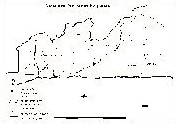 3.	PROFILS DU MÉNAGE ET DE L’EXPLOITATION AGRICOLES DU BAS-CONGOLes ménages de la province du Bas-Congo  sont dirigés à 88,9% par les hommes généralement  mariés (86% des hommes chefs de ménage) et âgés en moyenne de 51 ans. L’activité principale de ces ménages est l’agriculture. Pour 67,5% de ces ménages l’agriculture constitue l’unique occupation professionnelle. La taille moyenne d’un ménage est de 7 personnes.La taille des exploitations agricoles dans le Bas-Congo se distribue en quatre groupes. Le premier, le plus important, est celui des ménages disposant de moins d’un ha de cultures vivrières (52% des ménages). Les ménages  (27%)  exploitant  entre  1  et  2  ha  constituent  le  deuxième.  Ceux  qui  cultivent  2,1  à  5  ha constituent le troisième (19% des ménages). Enfin le dernier groupe est celui des exploitations supérieures à 5 ha (2,5% des ménages) que l’on trouve surtout dans les territoires proches de Kinshasa.Le mode de faire valoir le plus rencontré est le “direct” ; c’est le cas pour 87,5% des ménages enquêtés. Aucun  territoire  ne  présente  un  pourcentage  des  ménages  exploitant  en  mode  de  faire  valoir  direct inférieur à 75%. L’utilisation d’une main-d’œuvre hors ménage, généralement payée, demeure une option très marginale. Seuls 9% des ménages déclarent y avoir déjà recouru.L’enquête confirme que la culture de manioc est la première production agricole du Bas-Congo, elle est pratiquée par tous les ménages agricoles de la province. Les autres cultures sont pratiquées partiellement selon les conditions  climatiques  et les habitudes agricoles du district ou du territoire. Ainsi le maïs est cultivé par 76,4% des ménages, l’arachide par 75,4%, le haricot par 47,9% et la banane plantain par 29,4%. Cette dernière est de moins en moins cultivée lorsqu’on se déplace des zones forestières (Tshela, Lukula et Sekebanza) vers la savane (Songololo, Mbanza-Ngungu, Madimba et Kasngulu) proches de Kinshasa. Généralement, les paysans font du petit élevage qui leur permet non seulement de disposer d’un revenu supplémentaire mais aussi de s’assurer une certaine disponibilité en protéine animale. Lorsqu’ils ne sont pas vendus, les animaux sont abattus le plus souvent lors des divers événements (heureux et malheureux) qui interviennent dans le village.3.1      Struc ture  du  marc h é  prim aire 3.1.1     Approvisionnement en semences et marché des produits vivriersOrigine des semencesFigure 2 : Pourcentage des ménages selon le mode d’approvisionnement  en semences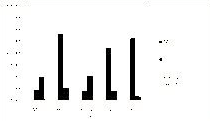 Source : Enquête auteur.Les  semences  proviennent  principalement  des  prélèvements  sur  les  récoltes  et  du  marché  local.  Les résultats  de l’enquête  révèlent que pour le manioc la source la plus importante  des boutures  pour les ménages agricoles sont des prélèvements  sur les récoltes (69,6% des ménages), pour le haricot c’est le marché local (56,2% des ménages), pour la banane plantain les rejets proviennent des cultures en place (71% des ménages), pour le maïs, ce sont des prélèvements sur les récoltes (46,8% des ménages) enfin, pour l’arachide, la première source reste le marché local (52,9% des ménages).Les semences, aussi bien celles achetées au niveau du marché local que celles issues des prélèvements sur les récoltes, n’ont aucune qualité certifiée. Il s’agit des produits de consommation courante. Les services chargés d’approvisionner les paysans en semences de bonne qualité sont pour la plupart dans l’incapacité de jouer ce rôle. Il est donc difficile, dans ces conditions, que des meilleurs rendements soient atteints.Relations entre producteurs et acheteursDans 71,9% des cas, il n’existe aucune relation entre les producteurs et leurs clients. Les relations d’amitié, qui se construisent généralement après plusieurs ventes aux mêmes acheteurs, ne représentent que 25,6%des  types  de  rapport  liant  les  producteurs  aux  acheteurs  grossistes.  Néanmoins,  dans  le  territoire  de Kasangulu,  dans 55% des cas l’acheteur  est un ami ou une connaissance  du paysan. La proximité  du territoire  de  Kasangulu  avec  la  ville  de  Kinshasa  d’où  proviennent  la  majorité  d’acheteurs  pourrait expliquer cette familiarité qui naît entre les paysans et leurs clients kinois.Lieu de vente des produits au niveau paysanLe lieu de commercialisation des produits vivriers au niveau paysan est le marché hebdomadaire pour 85% des ménages enquêtés. Il se tient un jour fixe de la semaine sur un site bien déterminé où les producteurs et les commerçants grossistes réalisent leurs transactions commerciales. Outre le marché hebdomadaire, certains ménages recourent à d’autres possibilités de commercialisation  à savoir : la vente au niveau du village (33,6% des ménages), au niveau du champ (5% des ménages) ou au niveau des centres de consommation  (12,1%  des  ménages).  Pour  ce  dernier  cas,  le  paysan  producteur  est  motivé  par  la recherche d’un prix beaucoup plus rémunérateur que celui en vigueur dans la campagne.3.1.2     Mode de transport de la production et les distances parcourues par les paysansMode de transport de la productionDans l’ensemble des 7 territoires visités, par ordre d’importance décroissante, les modes de transport des produits vivriers se classent ainsi : les pieds (88,2% des ménages) avec les produits soit sur la tête soit sur le  dos,  la  bicyclette  (35,4%  des  ménages),  le  véhicule  (8,7%  des  ménages)  et  la  pirogue  (0,4%).  Ces différents modes de transport ne sont pas exclusifs, il arrive très souvent que le paysan puisse recourir à plusieurs de ces moyens de transport. Les véhicules, essentiellement utilisés par les grossistes, servent à transporter les produits vivriers des zones rurales vers les grands centres urbains de consommation.Distances parcourues par les paysansTableau 1 : distances parcourues par les paysans dans le cadre de leurs activités agricoles et commercialesSource : Enquêtes auteur.Le tableau  1 synthétise  les différentes  distances  parcourues  par les agriculteurs  dans le cadre de leurs activités aussi bien de production que de commercialisation. 50% des ménages enquêtés parcourent au maximum 7 Km entre le village et le marché hebdomadaire, 7 Km entre leurs champs et le marché hebdomadaire et 2 Km entre les champs et leurs villages.Dans  les  territoires  de  Mbanza-Ngungu,  Madimba  et  Kasangulu,  aucun  ménage  ne  fait  moins  d’unkilomètre entre le village et le marché. La distance entre les champs et le marché varie selon le territoire. Toutefois, les distances inférieures à un kilomètre entre les champs et le marché sont rares.3.1.3     Stockage de la production vivrièreLes ménages agricoles dans le Bas-Congo ont l’habitude de stocker leurs productions vivrières. Près de80% d’entre eux réalisent le stockage. Il s’agit généralement des petites quantités que les paysans gardent dans leurs greniers pour diverses raisons.Dans  le  milieu  paysan  de  la  province  du  Bas-Congo,  les  principales  motivations  au  stockage  sont l’assurance  d’une  disponibilité  en  semences  pour  la  saison  culturale  prochaine ; l’autoconsommation ; l’attente d’acheteurs ; la constitution d’un lot commercialisable et la transformation future. Ces quantités stockées  ne  sont  pas  très  importantes,  compte  tenu  des  faibles  capacités  des  paysans  à  produire,  à transformer et, surtout, à conserver leurs productions. Ces paysans n’ont, dans ces conditions, aucune possibilité d’influer volontairement sur le prix.Lorsque  les  paysans  parviennent  à  stocker,  la  durée  de  ce  stockage  est  très  limitée  compte  tenu  de l’inexistence des infrastructures de conservation adéquates. En général la commercialisation intervient peu de temps après la récolte. Cette courte durée de stockage est généralement consacrée à la transformation pour des produits comme le manioc en cossettes ou en chikwangues (Kinkela et al., 2009) ou au séchage pour des produits tels que le maïs, l’arachide et le haricot. La banane plantain est commercialisée immédiatement après sa récolte faute de technologie appropriée pour assurer sa conservation.Le manque d’infrastructures  pose plusieurs problèmes durant le stockage des produits vivriers. Pour lemanioc  et  la  banane  plantain,  les  ménages  enquêtés  ont  fait  allusion  à  la  pourriture  (moisissure notamment) suite à l’humidité, mais aussi aux attaques d’insectes et de rongeurs. Le haricot, le maïs et l’arachide  attirent les rongeurs  et les insectes. Face à ces difficultés  de conservation,  les ménages  sont démunis. Leurs techniques de conservation restent rudimentaires et ne permettent pas de limiter les pertes post-récoltes.Les producteurs de manioc ont l’habitude de réaliser une récolte échelonnée. Il s’agit des récoltes étaléessur une longue période et s’effectuant au fur et à mesure des besoins. Ces derniers dépendent du niveau de l’autoconsommation, de la capacité de transformation et de la demande du marché.3.1.4     Barrières à l’entrée du marchéConditions de base pour être agriculteurMalgré des petites superficies  emblavées  par les paysans  de la province  du Bas-Congo,  les barrières  à l’entrée existent dans le secteur. L’accès à la terre constitue la plus importante. L’enquête menée dans le Bas-Congo révèle l’existence de conditions à remplir pour devenir agriculteur. Selon les ménages agricoles enquêtés, l’une des conditions suivantes, lorsqu’elle est remplie, peut permettre l’accès à la terre et donc la pratique de l’activité agricole dans le Bas-Congo : être ayant-droit coutumier ; être originaire du village ; acheter la terre auprès du chef coutumier ou, enfin, louer la terre auprès d’un propriétaire.Pour les deux premiers cas, une demande est faite auprès du chef coutumier. Dans certains cas, le chef coutumier peut demander des biens symboliques pour l’octroi du terrain. Pour le troisième cas, il s’agit d’un achat de terrain dont une partie du montant peut être réglée en nature. Pour le dernier cas, la location peut  prendre  deux  formes :  le  fermage  (location  classique  avec  paiement  du  loyer  en  espèce)  ou  le métayage dans lequel il y a un partage de la récolte selon une clé de répartition convenue entre les deux parties.  En  résumé,  tout  accès  à  la  terre  en  milieu  rural  du  Bas-Congo  doit  respecter  le  principe d’acquisition coutumière des terres.Information sur le marchéDe manière  générale,  les ménages  agricoles  enquêtés  affirment  être  informés  sur le marché  local  des produits vivriers. Ces informations sont obtenues auprès des autres marchands et des commerçants aussi bien  au  niveau  du  marché  hebdomadaire  qu’au  village  même.  Quelques  fois  les  paysans  utilisent  le téléphone. Les médias classiques (radio, télévision et journaux) sont faiblement impliqués dans la diffusion de l’information sur les marchés agricoles.Financement des activités agricolesBien que l’agriculture paysanne soit très peu monétarisée, il existe néanmoins des activités qui nécessitent des  moyens  financiers  dans  certaines  situations.  En  effet,  les  dépenses  inhérentes  au  lancement  des activités agricoles, telles que l’acquisition  des outils aratoires et des semences ou la rémunération  de la main-d’œuvre, peuvent être déterminantes.Dans la province  du Bas-Congo,  les principales  sources  de financement  des activités  agricoles  sont la famille pour 60% des ménages agricoles ; le revenu des activités antérieures pour 39% ou encore la vente des biens personnels pour 1%. Le crédit ne constitue pas une source de financement des activités agricoles dans la province  du Bas-Congo.  Son absence  limite les possibilités  des performances  des producteurs paysans qui n’exploitent que des petites superficies par manque des moyens financiers suffisants.3.2      Comporte me nt  de s  ac te urs 3.2.1     Fixation du prix de venteLa fixation du prix des produits vivriers devrait s’effectuer normalement en fonction du coût induit par l’activité de production. Qu’en est-il des paysans producteurs de la province du Bas-Congo ? La quasi- totalité des ménages enquêtés (98,2%) ne suivent que les prix qui prévalent sur le marché primaire desproduits vivriers. Les producteurs subissent le prix du marché même si ce dernier ne leurs semble pas rémunérateur. Il faut noter que le calcul du coût de production n’est pas une pratique courante dans les habitudes des paysans dont beaucoup ne sont pas formés et souffrent de manque d’encadrement.Quelle  que  soit  la  base  de  fixation  du  prix  par  le  paysan,  le  marché  est  toujours  conclu  après  lemarchandage  de  l’acheteur.  L’éloignement  des  villages  par  rapport  au  marché  hebdomadaire  pousse, parfois,  le paysan  à accepter  le prix qui lui est proposé  évitant  ainsi de rentrer  au village  chargé  des produits non vendus particulièrement lorsque ces derniers sont pondéreux et périssables.3.2.2     Pratiques commercialesCoopératives de commercialisationLes   coopératives   de   commercialisation   des   produits   vivriers   sont   des   structures   qui   n’existent pratiquement plus dans la province du Bas-Congo. Ce manque d’encadrement  est autant constaté aussi bien au niveau de l’approvisionnement en intrants qu’au niveau de la production. La conséquence de cette situation est que chaque ménage agricole commercialise seul sa petite production face aux commerçants grossistes. Cette situation fragilise davantage la position des ménages agricoles.Comportement lors de la venteLa commercialisation des produits vivriers paysans se fait essentiellement avec les unités de vente locales. Diverses, ces dernières varient d’un produit à l’autre, d’une zone de production à l’autre et pour une même unité quelques fois d’un vendeur à l’autre. Ce manque de normalisation explique en partie un long marchandage avant la conclusion de chaque vente car, souvent, l’acheteur estime que les unités de vente ne renferment pas des quantités suffisantes des produits. Le fait que les unités utilisées ne soient pas sans équivoque a pour conséquence des disputes courantes entre acheteur et vendeur. Des cas de tricherie sont également rapportés par les ménages enquêtés. Le manque de recours aux unités de mesure standardisées est source des conflits et ne facilite pas l’échange entre le vendeur et l’acheteur. Le problème est encore beaucoup plus complexe pour des produits comme la banane plantain dont l’unité de vente est le régime, or les dimensions et poids de régimes sont très variables.3.2.3     Stratégies des productions par rapport à la gestion aux coûts de productionLes activités agricoles paysannes dans la province du Bas-Congo sont faiblement monétarisées ; toutefois, il arrive que les agriculteurs soient confrontés à des dépenses effectives. Ces dernières peuvent concerner la préparation du sol, l’achat des semences, le semis ou la plantation, l’entretien ou encore la récolte. Ces activités nécessitent des moyens financiers qui peuvent être parfois importants si le paysan envisage d’emblaver une grande superficie.Pour éviter toutes ces dépenses, les paysans ont mis en place des stratégies variant en fonction de l’activité à mener. En ce qui concerne l’acquisition des semences, ils se contentent des prélèvements sur les récoltes qui remplissent rarement les critères de qualité recommandés. Toutefois, ce système a le mérite d’épargner aux paysans  des dépenses  qu’ils ne peuvent  engager  par manque  des moyens  financiers.  Malgré  cette situation, les produits vivriers approvisionnant les grands centres de consommation (dont Kinshasa avec plus de 8 millions d’habitants) proviennent presqu’entièrement des exploitations paysannes utilisant cette stratégie qui permet à l’heure actuelle, malgré ses inconvénients, de nourrir des millions des congolais du Bas-Congo et de Kinshasa.Une autre stratégie concerne la main-d’œuvre nécessaire à la conduite des principales opérations culturales(préparation,  semis ou plantation, entretien et récolte). Pour contourner les dépenses liées à une main- d’œuvre payante, les agriculteurs recourent principalement à la main-d’œuvre familiale. Cependant, il arrive que cette dernière ne suffise plus. Dans ce cas, les ménages agricoles font recours au travail de groupe étant donné que la plupart des paysans se retrouvent dans la même situation. Il s’agit d’une organisation permettant aux paysans de travailler de manière rotative sur les champs de chaque membre du groupe. Selon l’activité à réaliser, tous les paysans du groupe viennent travailler dans les champs d’un membre jusqu’à terminer la tâche. Une fois la tâche achevée chez le premier membre, le groupe se dirige dans les champs d’un deuxième, puis d’un troisième jusqu’à finir les travaux de tous les membres du groupe. Celui qui bénéficie de l’apport en main-d’œuvre des autres doit assurer l’alimentation du groupe pendant toute la durée des travaux dans ses champs. Ainsi, le travail évolue plus vite et coûte beaucoup moins cher au paysan qu’une main-d’œuvre extérieure à payer. Ce système est appelé tontine des travaux.3.3      Pe rf ormanc e3.3.1     Superficies emblavées par ménage paysan et rendements des cultures vivrièresFigure 3 : Superficie moyenne emblavée par culture et par ménage agricole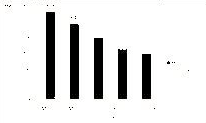 Source : Nos calculs sur base des données du rapport de l’inspection provinciale de l’agriculture, pêche et élevage(2006).En considérant la superficie moyenne emblavée par ménage, les cultures vivrières étudiées peuvent être classées  en ordre  d’importance  décroissante  de la manière  suivante : le manioc,  le maïs,  l’arachide,  la banane plantain et enfin le haricot. En moyenne aucun ménage agricole n’arrive à emblaver pour une culture vivrière donnée plus d’un hectare (Figure 3).Tableau 2 : Rendements moyens maxima possibles des cultures vivrières dans le Bas-CongoSource : Rapport Inspection provinciale de l’agriculture, pêche et élevage (2006) et Agriculture en Afrique tropicale(Raemaekers, 2001).Les rendements obtenus dans la province du Bas-Congo sont loin des rendements possibles (tableau 2) qui pourraient être atteints si les agriculteurs bénéficiaient d’un encadrement et d’une accessibilité aux innovations techniques (techniques culturales, semences adéquates, encadrement technique, etc.).3.3.2     Part du producteur sur le prix au consommateurIl est utile de préciser ici la notion de “participation  du producteur”,  “part de l’agriculteur”,  ou marge “brute du producteur” (PDP), qui est la part payé par le consommateur final qui revient à l’agriculteur en tant que producteur (Scott et Griffon, 1998 ; Griffon, 1990).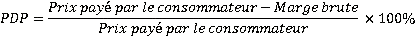 L’enquête  montre  que les marges  commerciales  varient  selon les produits.  La part du producteur  par rapport au prix payé par le consommateur  est de : 23,6% pour l’arachide gousse, 25% pour la banane plantain, 39,2% pour le haricot, 61,3% pour le maïs et 40% pour le manioc. La faiblesse de la marge brute pour le maïs pourrait s’expliquer par la modicité de son prix de gros due à une offre importante dans Kinshasa notamment où est commercialisé le maïs provenant des zones de grande production (Provinces du Bandundu  et de l’Equateur)  et même de l’étranger y compris des dons pour lesquels une partie se retrouve sur le marché. Ainsi donc la part élevée du producteur sur le prix payé par le consommateur du maïs ne traduit pas nécessairement une meilleure rémunération du producteur.3.3.3     ProgressivitéDe manière générale on remarque un faible accès des paysans aux innovations techniques (semences performantes, meilleures techniques culturales, meilleures infrastructures de commercialisation, etc.). L’encadrement des services agricoles de l’État est inexistant et chaque paysan travaille sur base de son expérience personnelle. Le secteur agricole dans son ensemble souffre d’un manque d’organisation.3.3.4     Contraintes liées aux producteurs paysansLes agriculteurs de la province du Bas-Congo évoluent dans un environnement très difficile à cause de plusieurs contraintes qui ne leurs permettent pas d’être performants. L’enquête menée auprès des paysansproducteurs a permis d’identifier d’innombrables contraintes dont les suivantes : le mauvais état des routes des dessertes agricoles qui ne permet pas aux transporteurs d’atteindre des localités les plus éloignées de la route  nationale  n°1  (tronçon  Kinshasa-Matadi)  qui  est  la  principale  route  asphaltée  de  la  province ; l’inadaptation  et  la  vétusté  des  véhicules  assurant  la  collecte  et  le  transport  des  produits  vivriers ; l’inexistence d’un système de crédit agricole au bénéfice des producteurs paysans et des commerçants ; le manque  d’intrants  agricoles  de  qualité ;  l’absence  d’encadrement  technique  ;  le  défaut  d’innovation technique ; la  non  standardisation  des  unités  de  commercialisation  et,  enfin,  les  conflits  fonciers  qui empêchent parfois durant plusieurs années l’exploitation des terres pourtant disponibles.CONCLUSIONLes  résultats  de  cette  étude  permettent  de  caractériser   l’environnement   dans  lequel  évoluent  les producteurs paysans qui sont le premier maillon de la chaine de commercialisation des produits vivriers du Bas-Congo. Cet environnement, comme l’étude le montre, ne laisse pas de place à la performance des producteurs.  En effet,  les paysans  producteurs  font  face  à une multitude  des contraintes  qui ne leur facilitent pas la tâche. Malgré ces contraintes, particulièrement celles liées à l’évacuation des productions obtenues, ces paysans continuent à nourrir des millions des congolais dans les provinces du Bas-Congo et de Kinshasa.Une très bonne organisation du secteur agricole dans son ensemble et de la filière vivrière en particuliers’avère  inévitable  si  le  pouvoir  public  veut  être  en  mesure  de  nourrir  une  population  en  croissance continue. Pour ce faire il y a nécessité d’une véritable volonté politique pour mener à bien les réformes nécessaires à la relance du secteur agricole en R. D. Congo en général et dans le Bas-Congo en particulier.BIBLIOGRAPHIEBAIN J. (1968) Industrial Organization, New York, John Wiley and Sons.DAAN J., BREUSERS  M., FREDERIKS  E. (1997) Dynamique paysanne sur le plateau Adja du Bénin, Paris, Karthala,351 p.DSRP (Document de Stratégie de Réduction de la Pauvreté (2007) Province du Bas-Congo, DSRP Provincial, 134p. GRIFFON M., (1990) Économie des filières en régions chaudes. Formation des prix et échanges agricoles, Paris, CIRAD, 887 p. HATCHEU É. T. (2005) Gestion des marchés et gestion de la ville de Douala. Enjeux et défis de la décentralisationau Cameroun, Les Cahiers de PRELUDES, n°7, 143-156.HATCHEU É. T. (2003) L’approvisionnement  et la distribution à Douala (Cameroun) : logiques sociales et pratiques spatiales des acteurs, Thèse, IEDES, 449 p.KINKELA C., TINGU M., NTOTO R., MPANZU P., BELANI J. (2009) Rapport final de l’étude de la filière manioc dans les provinces de Kinshasa et du Bas-Congo, PROSECA, Kinshasa, 144 p.LEBAILLY   P.  (2010)   Cinquante   années   de   dépendance   alimentaire   en   RDC   :  situation   et  perspectives, Contributions   de  la  formation   et  de  la  recherche   agronomiques   au  développement   durable  du  Congo, communication, Gembloux, le 19 octobre, Unité d’économie et développement rural, GxABT-UlgLEBAILLY  P.,  DOGOT  T.,  BIEN  P.  V.,  KHAI  T.  T.  (2000)  La  filière  rizicole  au  Sud  Viet-Nam.  Un  modèle méthodologique, Gembloux, Les presses agronomiques de Gembloux, 142 p.LUTZ C. H. M. (1992) Le fonctionnement du marché du maïs au Bénin. L’arbitrage inter-régional durant la période de  septembre  1987-septembre  1989,  Série  d’Économie  et  de  Sociologie  Rurales  FSA/UNB,  Working  paper n°1992-01.MASTAKI NEMAGABE J.-L. (2006) Le rôle des goulots d`étranglement de la commercialisation dans l`adoption des innovations agricoles chez les producteurs vivriers du Sud-Kivu (Est de la R. D. Congo), Thèse, FUSAGx., 250 p.PNUD/UNOPS  (1998) Monographie de Province du Bas-Congo, Programme National de Relance du Secteur Agricole etRural (PNSAR) 1997-2001, 361 p.INSPECTION  PROVINCIALE  DE  L’AGRICULTURE,  PECHE  ET  ELEVAGE  DU  BAS-CONGO  (2006),Rapport annuel : exercice 2006.RAEMAEKERS R. H., (2001) Agriculture en Afrique tropicale, DGCI, Bruxelles, 1634 p.SCHERER F. M. (1980) Industrial Market Structure and Economic Performance, 2nd edition, Rand-McNally.SCOTT G., GRIFFON D. (1998) Prix, produits et acteurs. Méthodes pour analyser la commercialisation agricole dans les pays en développement, Paris, CIRAD-CIP-KARTHALA, 498 p.Régionalisation et crédibilité des réformes économiques enAfrique : leçons tirées de l’expérience de la CEMACFrançois Colin NKOA1n 1994, les pays de l’Afrique centrale, regroupés au sein de la défunte UDEAC (Union Douanière et  Économique  des  États  de  l’Afrique  Centrale),  décidaient  de  la  création  de  la  CEMAC(Communauté  Économique  et Monétaire  de l’Afrique  Centrale).  Cette initiative  traduisait  le sentiment général de l’échec de l’UDEAC en matière de coopération institutionnelle (Avom, 2007) et d’intégration des marchés en Afrique centrale (Hugon, 1990). Selon la Banque mondiale (1989), l’échec de l’UDEAC sur ces deux aspects s’explique plus par le poids des contraintes institutionnelles que par les obstacles liés à la faiblesse des transports. De manière plus précise, elle révèle la lourdeur des procédures douanières, les biais du cadre incitatif et une relative inefficience des politiques commerciales et fiscales.La naissance de la CEMAC a été suivie par la mise en œuvre avec l’appui de la BM, du FMI (FondsMonétaire  International)  et  de  la  coopération  française  d’une  importante  réforme  de  la  politique commerciale commune de la sous-région connue sous le nom de réforme fiscale et douanière (RFD) de la zone  CEMAC.  Celle-ci  a  été  conçue  comme  un  complément  aux  PAS  (Programmes  d’Ajustement Structurel) nationaux et avait pour objectif principal de renforcer la coopération monétaire et réelle entre les six pays signataires.Selon Hugon (1990), les PAS conçus et mis en œuvre dans un cadre national, ne prenaient pas en compte les interdépendances et les liens qui existent entre les politiques économiques et les intégrations régionales. Ce qui a eu pour conséquence selon Boidin (1988)2  « de créer des erreurs de composition et de réduire l’efficience de ces politiques dans la mesure où leurs effets s’exercent au-delà des frontières nationales. » En outre, la RFD était censée favoriser une meilleure allocation  des ressources à l’échelle régionale et améliorer  la  capacité  de  collecte  des  recettes  fiscales  des  États  membres  de  la  CEMAC,  grâce  à l’élargissement de la base fiscale.L’objectif   ultime  de  la  réforme   visait  donc  à  assurer  une  meilleure   coordination   des  politiques commerciales des pays de la CEMAC. Selon l’approche institutionnelle de la régionalisation développée en premier par De Melo et al. (1993), les accords d’intégration régionale (AIR) en assurant une meilleure coordination des politiques économiques, améliorent leur efficacité et leur crédibilité. En d’autres termes, les AIR assurent une plus grande crédibilité des politiques économiques, car ils permettent d’ancrer les réformes, d’assurer leur continuité et favorise des engagements irréversibles de la part des gouvernements (Hugon, 2002 ; Fernandez et Portes, 1998).Quinze ans après son adoption, le bilan de la RFD de 1994 en zone CEMAC est mitigé (Nkoa, 2010 ; CEA-BSR, 2007, 2008 ; Avom, 2007) parce que les pays membres ne respectent pas tous les engagements pris. Ce qui permet d’affirmer que cette réforme a eu un impact limité sur la crédibilité de la politique commerciale commune de la zone CEMAC. L’objectif de cette contribution est de s’appuyer sur la théorie relativement récente de l’économie politique des réformes pour expliquer ce bilan. Notre hypothèse est que les facteurs d’économie politique qui ont été peu pris en compte dans la mise en œuvre de la réforme expliquent en grande partie l’échec relatif de cette réforme.1.         RFD DE 1994 EN ZONE CEMAC : UN IMPACT LIMITÉ SUR LACRÉDIBILITÉ DE LA POLITIQUE COMMERCIALE COMMUNEUne politique économique est jugée crédible lorsque le ou les gouvernements ont la capacité de s’engager et de ne pas dévier de cette politique. Pour Hugon (2002), les arrangements institutionnels pris dans le cadre des accords d’intégration régionale servent à crédibiliser les politiques de libéralisation suivies par les pays  les moins  développés  en donnant  à ces dernières  un caractère  irréversible.  Cette  crédibilité  plus grande des engagements  dans un cadre régional est liée, selon De Melo et al. (1993), aux transferts de1 Faculté des Sciences Économiques et de Gestion, Université de Yaoundé II-Soa. fcnkoa@yahoo.com2 Cité par Hugon (1990, 8).Les Cahiers de l’Association Tiers-Monde n° 26-2011 	151souveraineté qui interviennent dans ce cadre en faveur d’une instance supranationale et de la dilution des préférences qui permet d’isoler les instances de contrôle et de pouvoir judiciaire des lobbies nationaux. Les dysfonctionnements observés dans la mise en œuvre de la RFD de 1994 en zone CEMAC indiquent que ces mécanismes n’ont pas joué car les pays membres ne respectent pas les règles qu’ils se sont donné.1.1      Conte nu  de  l a  R F D  de  1 9 9 4  e n  z one  CE M AC La coordination des politiques économiques dans le cadre d’un accord régional est assurée par l’adoption de règles formelles de politique économique. Les règles, par opposition à la coordination discrétionnaire, ont l’avantage selon Jacquet (2001), d’une certaine automaticité, de la visibilité du signal qu’elles donnent, de la vérification possible, de la stabilité dans le temps de l’engagement de coopérer qu’elles représentent. C’est le respect scrupuleux de ces règles qui peut permettre d’acquérir la crédibilité nécessaire, laquelle conditionne l’efficacité des politiques économiques. Elles sont aussi un précieux outil aux mains des gouvernements pour contenir les groupes d’intérêt nationaux susceptibles de pousser les politiques économiques  dans une direction trop laxiste. Dans le cadre de la RFD de 1994 en zone CEMAC, les règles établies visait  la mise en place à la fois d’une zone de libre-échange (ZLE) et d’une union douanière dans la zone. La création d’une ZLE nécessite l’élimination des obstacles tarifaires et non tarifaires aux échanges  internes  à la sous-région,  tandis  que  celle  de  l’union  douanière  requiert  l’instauration  d’une politique commerciale extérieure commune par l’adoption d’un tarif extérieur commun (TEC). Selon la CEA/BSR  (2007),  le schéma  de libéralisation  des échanges  de la CEMAC  lancé en 1993 a permis  la réalisation de la ZLE en quatre ans et la mise en place progressive d’un TEC entre 1994 et 2000.1.1.1     Les instruments instituant une ZLE en zone  CEMACLes deux principaux instruments instaurés en zone CEMAC dans le cadre de la mise en place d’une ZLEsont le Tarif Préférentiel Généralisé (TPG) et les règles d’origine.Le TPG est une taxe temporaire instituée pour permettre aux entreprises de se préparer et de s’ajuster progressivement à l’élimination totale des barrières tarifaires entre les pays de la CEMAC. Elle s’applique uniquement aux produits originaires des autres pays de la CEMAC. Cette taxe, initialement fixée à 20% du Tarif  Extérieur  Commun  (TEC)  du  produit  concerné,  était  provisoire  et  devait  disparaître  en  1998, consacrant ainsi l’élimination de toute barrière tarifaire dans les échanges intra communautaires. Le TPG remplaçait la Taxe Unique en vigueur dans la défunte UDEAC et appliquée aux produits originaires de la CEMAC. Elle avait un double objectif promouvoir  l’industrie et les échanges entre les pays membres. Pour parvenir à cet objectif, elle n’était applicable que dans les pays de consommation finale mais elle a été incapable d’attendre cet objectif.Pour compléter le dispositif de mise en place de la ZLE, la RFD a également instauré de nouvelles règles d’origine au sein de la sous-région. Les règles d’origine fixent le degré de transformation ou le pourcentage de valeur ajoutée obtenue à l’intérieur de la zone qui est jugé nécessaire pour conférer au bien, un “label” de production  nationale et lui permettre de circuler en franchise de droits. Un produit originaire de la CEMAC s’apprécie selon deux optiques : le contenu en matières premières locales ou le pourcentage de la valeur ajoutée locale. La réglementation communautaire, nouvelle en la matière, stipule qu’un bien est considéré originaire de la CEMAC s’il satisfait à l’une des trois conditions suivantes : s'il a été entièrement obtenu dans la Communauté (produits du cru), s'il contient des matières premières dont la valeur est égale à   30%  de  la  valeur  du  produit  sortie  usine,  si  le  produit  fini  inclut  40%  de  la  valeur  ajoutée communautaire. Cette réglementation envisageait une révision progressive à la hausse du contenu local en importation et de la valeur ajoutée locale. Elle prévoyait ainsi que le contenu local en intrants d’un bien déclaré originaire de la CEMAC s’établirait à 40% en 1998 ; 50% en 2003 et 60% en 2008 tandis que le taux de la valeur ajoutée communautaire était censé passer à 40% en 2003 et 50% en 2008.1.1.2     Les instruments instituant une union douanière en zone CEMACL’instauration d’une politique commerciale commune à l’échelle de la région, qui consacre la mise en place d’une union douanière en zone CEMAC s’est traduite par l’adoption d’un nouveau TEC3. Par rapport au TEC de l’UDEAC qui comportait quatre colonnes, le nouveau TEC CEMAC comporte trois colonnes4.3 Le tarif extérieur commun de la CEMAC a été adopté par l’Acte n° 7/93-UDEAC-556-CD-SE1 du 21 juin 1993.4 En 1994, lors de l’adoption de la réforme, le TEC était constitué de deux colonnes, la troisième a été ajoutée en 2002 avec l’institutionnalisation de la TCI.Une  colonne  « droit  de  douane » ;  une  colonne  « taxe  sur  la  valeur  ajoutée »5   et  une  colonne  « taxe communautaire d’intégration ». La colonne droit de douane prévoit quatre taux ad valorem correspondant à des catégories de biens particuliers : 5% pour les biens essentiels ; 10% pour les équipements et matières premières; 20% pour les biens intermédiaires ; 30% pour les produits de grande consommation.La mise en place de ce dispositif s’est étalée entre 1994 et 2000 (CEA-BSR, 2007) consacrant ainsi dans lestextes l’existence d’une union douanière en zone CEMAC. Cette Union douanière se distingue cependant par son caractère imparfait puisque, à la différence d’une union douanière parfaite, elle se caractérise par« une uniformisation  de la fiscalité d’entrée des États membres, en même temps que la préservation del’individualité  des territoires douaniers nationaux, en l’absence de pools communs  de recettes » (CEA- BSR, 2008).La mise en place formelle de ces instruments, qui fait de la zone un cas unique en Afrique subsaharienne, ne s’accompagne pas d’une application effective de ces mesures sur le terrain. Si le cadre légal et législatif adopté  par les États membres  de la CEMAC  était basé sur des critères  d’optimalité  et d’efficacité,  la question de la crédibilité  des engagements  des pays de la zone en faveur d’une politique  commerciale régionale reste d’actualité. Ce nouveau cadre institutionnel de la coopération commerciale instituée par la RFD a duré quatre ans. À ce terme, l’ensemble des mesures prévues pour faire de la CEMAC une ZLE et une union douanière avait été mis en place. Dans la réalité cependant, on note de nombreux dysfonctionnements  qui  constituent  un  obstacle  sérieux  à  l’unification  et  à  l’intégration  effective  des marchés dans la zone CEMAC.1.2      Le s  d ys f onc tionne m e nt s  de  l a  pol itique  c om me rc ial e  c omm une  e n  z one  CE M AC Les pays membres de la CEMAC violent fréquemment les règles de la coopération commerciale qu’ils ont adoptées dans la RFD. Les engagements pris dans le cadre de la réforme n’étant pas respectés la crédibilité de la réforme n’est pas assurée. Le non respect des engagements concerne aussi bien les règles visant à la mise en place d’une ZLE que celles visant la mise en place d’une Union douanière dans la sous-région.1.2.1     Les dysfonctionnements des règles instaurant une ZLELes principaux  dysfonctionnements  observés  concernent,  le déclenchement  et le maintien  durable  des clauses  de  sauvegarde ;  la  contestation  de  l’origine  communautaire   des  produits  et  l’existence  de nombreuses barrières non tarifaires.La  préférence  régionale  qui  devrait  se  traduire  par  une  application  d’une  seule  taxe,  le  TPG  sur  les produits  communautaires  n’est pas toujours  appliquée  et de nombreux  produits  communautaires  sont taxés à l’entrée sur le territoire des autres États membres en violation des textes communautaires  en la matière. Certains pays, à l’exemple de la République Centrafricaine, ont tendance à déclencher de manière abusive et durable la clause de sauvegarde  prévue par les textes de la CEMAC  qui permet, en cas de besoin6, de suspendre l’application du TPG sur les produits communautaires7.La contestation  de l’origine des produits constitue le second point récurrent de dysfonctionnement  dudispositif de la ZLE. La réglementation de la CEMAC prévoit comme preuve de l’origine communautaire d’un produit, la délivrance par les administrations d’un certificat de libre circulation. L’établissement de ce document  par  les  administrations  nationales,  en  lieu  et  place  du  secrétariat  exécutif  de  la  CEMAC, engendre des suspicions et des contestations aux postes frontaliers.L’élimination formelle des barrières tarifaires en zone CEMAC s’est traduite par une augmentation significative des barrières non tarifaires i.e l’ensemble des mesures et politiques commerciales, autres que les droits de douane, ayant des effets de distorsion (Lisinge, 2004). Au sens large, elles incluent, en plus des restrictions quantitatives telles que les quotas, les obstacles techniques au commerce, les pratiques illégales et les violations de la réglementation communautaire en matière de commerce.En zone CEMAC, les tracasseries administratives liées aux multiples points de contrôle sur les grands axes routiers de la région, constituent un sérieux obstacle aux échanges intracommunautaires. Les pertes qui en découlent pour les opérateurs économiques sont élevées et s’ajoutent aux coûts de transports des marchandises particulièrement élevés en raison de la mauvaise qualité des infrastructures routières dans la zone.5 Anciennement  taxe sur le chiffre d’affaires.6 Disposition prévue par l’article 22 de la convention UEAC/CEMAC.7 Cette mesure n’a été levée qu’au 31 décembre 2007.1.2.2 	Les dysfonctionnements des règles instaurant l’union douanièreLa tarification appliquée en zone CEMAC est différente de la tarification nominale parce que les taux de droit de douane pratiqués par les pays s’écartent du TEC pour les raisons suivantes: l’existence de taxes et redevances  multiples  non  prévues  par  le  TEC  CEMAC ;  les  déclassements  tarifaires  unilatéraux ;  la multiplication des franchises exceptionnelles accordées à des entreprises ou à des particuliers, en violation du texte communautaire ; l’absence d’harmonisation dans la codification des marchandises.En zone CEMAC, de nombreux pays procèdent sans concertation et en violation de la réglementation communautaire, à des déclassements tarifaires unilatéraux. Gallezot et Laborde (2007) relèvent ainsi que 2 à 5% des droits de douane des pays de la zone CEMAC s’écartent du TEC parce que les pays décident de ne pas taxer les produits au taux CEMAC. De manière plus précise et au niveau SH68, dix produits du Cameroun, 334 pour la RCA, 89 pour le Tchad, 136 pour le Congo, 102 pour la Guinée Équatoriale et 185 pour le Gabon dérogent au taux CEMAC. La CEA-BSR  (2008) quant à elle révèle qu’au Gabon, 103 positions tarifaires sont non conformes au TEC, 15 en Guinée Équatoriale, 5 en RCA et 4 au Cameroun. On constate également l'existence de taxes et redevances multiples, relativement différentes d'un pays à l'autre,  venant  de  facto  limiter  l'accès  au  marché.  Ainsi  en  dehors  du  TEC,  il  existe  d’autres  taxes  et redevances qui sont prélevées uniquement sur les importations. Le tableau n° 1 illustre l’importance du phénomène dans le cas du Cameroun.Tableau n°1 : Exemple de taxes et de redevances appliquées au Cameroun* Lignes tarifaires ; ** Fonds d’Équipement  et d’Intervention  Communale ; ***Organisation  pour l’Harmonisation en Afrique du Droit des Affaires ; **** Taxe Communautaire  d’Intégration.  Le chiffre entre parenthèses indique le nombre de lignes tarifaires auxquelles s’applique la taxe.Source :  Gallezot et Laborde (2007, 27).Certaines taxes et redevances (droits d’accises, TVA notamment) sont applicables à la fois à la production intérieure et aux importations.  La pression fiscale de porte est donc en théorie plus élevée que ne le laisse croire la tarification nominale du TEC. L’ampleur de cette pression doit cependant être nuancée en raison de l’importance des systèmes unilatéraux d’exonération  et de l’inefficience de la collecte constatée dans certains pays de la CEMAC.Les textes  de la CEMAC prévoient un système d’exonération accordé pour des produits particuliers ou àcertaines   organisations   notamment   les   ONG   et   autres   associations   de   solidarité   nationale   ou internationale.  De nombreux pays de la CEMAC élargissent sans concertation ce système de franchise  à des  produits  et à des  organisations  qui  doivent  normalement  être  soumis  au  paiement  des  droits  de douane. Il en résulte un manque à gagner important pour de nombreux États.Les règles instaurant une union douanière en zone CEMAC sont aussi fréquemment violées parce que lespays membres ne respectent pas la  nomenclature de codification des marchandises a  mise en place en2002 par les instances communautaires. Selon CEA-BSR-AC (2008) le respect scrupuleux de cette harmonisation nécessiterait   la suppression de 1 705 lignes tarifaires et la création de 237 autres pour un alignement de tous les États à la nomenclature CEMAC.Les  règles  instituées  par  la  RFD  pour  intégrer  les  marchés  en  zone  CEMAC  sont  régulièrement contournées. De nombreuses résistances à la mise en œuvre de la réforme se sont fait jour au sein des différents États. Les raisons à la base de ces comportements résident dans l’appropriation insuffisante de cette réforme  par les acteurs  économiques  et politiques  de la sous-région  au niveau  national  et sous- régional. Les facteurs d’économie politique internes aux pays de la sous-région permettent de donner une explication à cet échec relatif et de proposer des solutions qui tiennent comptent de ces variables déterminantes pour le succès d’une réforme à caractère économique.8 Système harmonisé à six chiffres.2.        INFLUENCE DES FACTEURS D’ÉCONOMIE POLITIQUE SUR LACRÉDIBILITÉ DE LA POLITIQUE COMMERCIALE COMMUNE ENZONE CEMACL’économie politique des réformes est un courant théorique transversal qui s’est développé à la fin des années 1980 pour expliquer les facteurs déterminants de la réussite ou de l’échec des réformes dans les pays en développement (Sindzingre, 1998 ; Haggard, Lafay et Morrisson, 1995 ; Haggard et Webb, 1994). Un des principaux enseignements qui ressort des travaux de cette branche de la littérature est que, la mise en place des réformes est conditionnée  par l’acceptabilité  et l’appropriabilité  de celles-ci par les acteurs locaux (gouvernements,  agents privés) (Brun et al., 2007 ; Burnside  et Dollar, 1997). De manière plus spécifique, la coordination par les règles qu’implique la RFD ne fonctionne que dans la mesure où les gouvernements acceptent d’en respecter l’esprit et la lettre (Jacquet, 2001). Le changement attendu de la réforme sera donc, en grande partie, déterminé par les facteurs d’économie politique. En zone CEMAC, l’échec relatif de la RFD est dû selon nous au défaut d’appropriabilité  de cette dernière par les acteurs locaux et l’environnement économique et sociopolitique spécifique à la sous-région.2. 1      Dé f aut  d’ appropriabil ité  de  l a  RF D  par  l e s  ac te urs  l oc aux Lorsque des réformes sont mises en œuvre sans un engagement d’un groupe significatif de partisans de la réforme (décideurs politiques, entreprises, société civile), cela traduit une appropriabilité  insuffisante de celle-ci et les risques d’échecs sont élevés (Brun et al., 2007). Le caractère “exogène”  de la réforme et l’absence  traditionnelle  d’acteurs  engagés  dans  la  promotion  de  la  régionalisation  en  Afrique  centrale peuvent constituer des explications pertinentes.2.1.1     Le caractère exogène de la RFDLe défaut d’appropriation  de la réforme par les gouvernements  de la CEMAC peut s’expliquer par son caractère “exogène”. L’idée de la réforme de 1994 en zone CEMAC, comme nous l’avons vu plus haut, est externe  aux acteurs  économiques  et politiques  de la région.  Elle a été conçue  et imposée  par les bailleurs  de  fonds  comme  une  solution  aux  limites  des  PAS  nationaux.  Elle  faisait  donc  partie  des conditionnalités imposées aux dirigeants des pays de la zone pour pouvoir bénéficier des financements de ces institutions. Or la littérature économique spécialisée a établi qu’un programme d’aide impliquant des réformes ne sera pas appliqué s’il n’est pas approprié par un groupe significatif de réformateurs du ou des pays bénéficiaires contribuant ainsi à son inefficacité (Brun et al., 2007 ; Burnside et Dollar, 1997). L’acceptabilité et l’appropriation des réformes “exogènes” peuvent dans un tel contexte être favorisées par un suivi rigoureux  du respect des règles par les bailleurs de fonds et/ou la présence  d’un ou de pays leaders dans la région favorable à la réforme.La présence d’un ou de plusieurs pays leaders constitue également un élément favorable à l’acceptabilité et à l’appropriation des réformes engagées à l’échelle d’une sous-région. De manière plus précise, la présence de pays leaders renforce le processus d’intégration parce qu’ils sont en mesure de jouer le rôle de tête de file institutionnel et de trésorier général comme ce fut le cas en Europe avec l’Allemagne et la France ; de veiller au respect des engagements pris par les autres pays membres et de sanctionner le cas échéant les pays qui ne respectent pas ces engagements.En zone CEMAC, il n’existe pas à l’heure actuelle de pays à mesure et voulant jouer ce rôle ce qui peutexpliquer la tendance au non respect des engagements pris par les pays dans le cadre de la RFD. En outre, la faiblesse des liens économiques (en dehors de l’existence d’une monnaie commune) entre les pays de la sous-région n’incite pas au respect des règles. Un accord économique est d’autant plus efficace que le prix à payer quand on enfreint les règles, quand on le quitte ou quand on est exclu est lourd. Or le niveau du coût de défection est lié à une plus grande interdépendance des économies, ce qui n’est pas le cas des pays de la zone CEMAC dont le niveau d’échange interne est inférieur à 5% de leur commerce total.2.1.2     Faible engagement des acteurs locaux dans la promotion de la régionalisationLa théorie classique  de l’économie  politique  des réformes  souligne  le rôle de l’action collective  et des groupes d’intérêt dans la détermination des réformes économiques (Olson, 1966). Les pays et les acteurs privés  ne s’activent  pas pour soutenir  les initiatives  en faveur  du renforcement  de l’intégration.  Cette situation   peut   s’expliquer   par   l’inefficacité   des   institutions   communautaires   et  la  faible   capacitéd’organisation des acteurs privés du fait de leur dispersion et peut être parce qu’ils ont une notion plus floue de la façon dont ils peuvent bénéficier de cette réforme.Les  gouvernements  pris  individuellement  semblent,  en  Afrique  centrale,  être  les  premiers  à  ne  pas s’engager activement dans la promotion de la régionalisation. L’explication réside dans le fait que la RFD engendre un coût budgétaire lié aux pertes de recettes fiscales et une répartition inégale des coûts et des gains de la répartition entre pays membres.La fiscalité de porte occupe en effet une place conséquente dans les finances publiques des États de laCEMAC comme dans l’ensemble des pays de l’Afrique subsaharienne. L’importance de cette source de revenu  dans les finances  publiques  des États africains  résulte du faible développement  du système  de fiscalité intérieure. Les déséquilibres structurels entre pays de la sous-région sont accusés et à la source du sentiment  que les gains et les coûts de l’intégration  régionale  sont inégalement  répartis  entre les pays membres.  Les  statistiques  suivantes  en  donnent  une  illustration  parfaite.  Le  Cameroun  au  début  des années 2000 réalise 70% de l’ensemble des exportations intra-CEMAC contre 0,32% et 0,41% pour la République centrafricaine et le Tchad respectivement. Le PIB du Cameroun en 2007 représente 41,2% du PIB régional contre 3,6% pour la RCA et 10% pour le Tchad. Au niveau humain, la population de la Guinée Équatoriale ne représente que 3,7% de la population régionale, 4,2% pour le Gabon et 48% pour le Cameroun. De plus, deux des six pays de la CEMAC, le Tchad et la RCA sont classés dans la catégorie PMA alors que les autres ressortent de la catégorie pays en développement.Les  mécanismes  prévus  pour  compenser  et atténuer  les  effets  négatifs  de la RFD  sur  les  ressources budgétaires des pays membres et une meilleure répartition des coûts et des avantages de l’intégration ont du mal à fonctionner et à remplir efficacement leur mission comme dans la défunte UDEAC.Il s’agit notamment du Fonds de Développement de la Communauté (FODEC) créé en 2002 et composé de deux guichets (I et II). Le guichet I a pour objectif de financer les projets intégrateurs dans la sous- région. Le guichet II est un guichet compensatoire qui a pour but d’atténuer le coût budgétaire du démantèlement des protections douanières pour les pays enclavés et insulaires susceptibles de subir des pertes du fait de la réforme.Selon Gallezot et Laborde (2007), les acteurs économiques et politiques en Afrique centrale sont moinsenclins à rechercher dans le commerce et l’échange régional, la source de création de richesse. Il en résulte une  défiance  entre  pays  ou  à  l'égard  des  institutions  régionales,  le  refus  de  mettre  en  commun  des ressources et de déléguer une part de la souveraineté des États à un niveau de décision supranational. L’implication des acteurs du secteur privé (entreprises, syndicats, société civile) est faible voire inexistante. Selon la CEA (2006), il n’existe pas en Afrique de groupe organisé du secteur privé pour la défense de l’intégration  régionale  alors  qu’au  sein  de  l’UE  des  groupes  organisés  d’entreprises  ont  émergé  pour appuyer  l’intégration  régionale  ou ont joué un rôle décisif  dans la création  de l’ALENA  puis de son élargissement au Mexique.2.2	Un  en vi r o n n em en t  éco n o m ique  e t  un  c ont e xt e  s oc io pol itique  non  f av orabl e s aux ré f orme s2.2.1     La prédominance des économies de renteLes réformes économiques sont difficiles à mettre en œuvre dans les économies fortement dépendantes des  ressources  issues  de  l’exportation  des  matières  premières  (Nabli  et al.,  2008).  Or,  les  pays  de  la CEMAC  (tableau  n°2)  dépendent  de  façon  excessive  de  l’exportation  de  pétrole.  La  rente  issue  de l’exportation des matières en allège les contraintes budgétaires et favorise des politiques de redistribution inefficace. Les réformes économiques sont difficiles à mettre en œuvre dans un tel contexte parce que les groupes bénéficiant de ces rentes et qui sont susceptibles de les perdre du fait de la réforme vont tenter de faire échec à celle-ci et de maintenir le statu quo.Tableau n°2 : Place du pétrole dans les exportations des pays de la CEMACSource : OCDE/BAD (2007).La dépendance  à l’égard des matières  premières  peut aussi affecter  indirectement  les réformes  par les risques de conflits liés à la dotation en matières premières et l’importance des préoccupations sécuritaires de la part des gouvernements  dans un tel contexte. Selon Nabli et al. (2008, 60), « la prévalence  et la persistance  de  conflits  et  de  préoccupations  sécuritaires  affectent  négativement  les  réformes  de  trois façons. Tout d’abord, elles détournent les ressources en faveur des dépenses militaires et sécuritaires, Ensuite, elles augmentent l’aversion au risque pour les réformes. L’argument est celui de “ne pas secouer le bateau” là où les réformes (économiques ou politiques) sont suspendues alors que le conflit est actif ou que les préoccupations sécuritaires demeurent un problème important pour le pays. Enfin, l’existence de conflits ouverts  ou  potentiels  justifie  le  maintien  du  contrôle  direct  sur  les  actifs  économiques  ainsi  que  sur d’autres leviers ce qui est considéré comme renforçant la capacité des régimes à répondre aux menaces quand il y a lieu. »2.2.2     La nature autoritaire des régimes politiquesIl est reconnu de nos jours que les réformes économiques dépendent à la fois du jeu des acteurs et/ou de la nature des systèmes politiques (Acemoglu et Robinson, 2008 ; Dixit, 2007 ; Rodrik, 1996 ; Fernandez et Rodrik,  1991).  Les  réformes  économiques  sont  plus  difficiles  à  mettre  en  œuvre  dans  les  pays  qui disposent de régimes politiques non démocratique. La réforme économique affecte l’équilibre du pouvoir entre membres de la société en redistribuant les rentes entre agents économiques.  En tant que telle, la réforme est une question clairement politique et parfois difficile à faire progresser.Dans un rapport récent qui classe 167 pays en fonction de la nature de leur régime politique à savoir :démocratie parfaite ; démocratie imparfaite, régimes hybrides et régimes autoritaires, l’ensemble des pays de la CEMAC se trouve dans la dernière catégorie.Tableau n°3 : Classement des pays de la CEMAC selon l’indice de démocratieSource : EIU (2010), Democracy index 2010.Dans les pays à système non démocratique, les réformes vont se heurter à la résistance des dirigeants et autres groupes organisés qui bénéficient des rentes liées à leur position au pouvoir politique. Les réformes économiques, comme la RFD en zone CEMAC, qui préconisent le désengagement de l’État de la sphère économique   et  le  démantèlement   des  distorsions,   impliquent   une  dépolitisation   des  mécanismes économiques.   Celle-ci  est  une  source  d’incertitude   et  d’instabilité   potentielle   pour  des  dirigeants (politiques)  dont  la  légitimité  est  très  souvent  contestée  et  qui  mettent  en  œuvre  des  stratégies  de résistance et/ou de contournement des réformes (Sindzingre, 2008).CONCLUSIONLa réforme fiscale et douanière de 1994 en zone CEMAC avait pour objectifs d’instaurer une ZLE et une union douanière dans la sous-région afin d’y renforcer le processus d’intégration. Ces résultats n’ont pas été atteints parce que les pays membres ne respectent pas à la lettre les règles fixées dans le cadre de cette réforme. Comme le remarquent  Brun et al. (2007, 319) « Les réformes du cadre légal et législatif sont stratégiques pour ancrer une réforme. C’est une étape indispensable, mais non suffisante, pour opérer un changement effectif des réalités économiques et sociales… car les changements de politique publique sont principalement déterminés par des facteurs d’économie politique spécifique aux pays. »De nombreuses  réformes sont initiées depuis le milieu des années 2000 pour tenter de redynamiser  leprocessus d’intégration dans la zone. Il est indispensable que ces réformes accordent de l’importance à ces facteurs  d’économie  politique.  L’existence  de  pays  et/ou  de  groupes  susceptibles  d’être  lésés  par  la réforme doit être prise en compte et des solutions doivent être trouvées pour qu’ils ne s’opposent pas à la réforme. La nécessité d’un transfert effectif de souveraineté vers les instances communautaires est cruciale afin de faire jouer l’effet de dilution des préférences qui permet de réduire le rôle des groupes de pression. La volonté politique des dirigeants de la zone CEMAC est essentielle pour atteindre cet objectif.BIBLIOGRAPHIEACEMOGLU D., ROBINSON J. (2008) The role of institutions in growth and development, Growth Commission, WP n° 10, World Bank, Washington DC.AVOM  D.  (2007)  Intégration   régionale  dans  la  CEMAC :  des  problèmes   institutionnels   récurrents,   AfriqueContemporaine, n° 223-224, 199-221.BANQUE MONDIALE (1989) L’Afrique subsaharienne. De la crise à la croissance durable, World Bank, Washington DC. BOIDIN J.-C (1988) Ajustement structurel et coopération régionale, Cahiers ACP/CEE, n°111/88.BURNSIDE C., DOLLAR D. (1997) Aid, Policies and growth, World Bank Policy Research WP n° 1777.BRUN J.-F, CHAMBAS G., LAURENT M. (2007) Économie politique de la réforme de transition fiscale : le cas duMaroc, Afrique Contemporaine, n°223-224, 309-324.CEA (2006) État de l’intégration régionale en Afrique II. Rationalisation des communautés économiques régionales, Commission Économique pour l’Afrique, Addis Abeba.CEA-BSR-AC  (2009)  Les économies  d’Afrique  centrale  2009. La réhabilitation  économique  des pays en post conflit, Paris, JePublie.CEA-BSR (2008) Les économies d’Afrique centrale 2008. Le rôle des produits de base dans le développement des pays de l’Afrique centrale, Paris, Maisonneuve et Larose.CEA-BSR (2007) Les économies d’Afrique centrale 2007. Les liens entre croissance, pauvreté et inégalité, Paris, Maisonneuve etLarose.DE MELO J., PANAGARIYA A., RODRIK D. (1993) The new regionalism: A country perspective, in J. de Melo etA. Panagariya (eds), New Dimensions in Regional Integration, Cambridge University Press.DIXIT A. (2007) Evaluating recipes for development success, The World Bank Research Observer, vol. 22, n°2. EIU/THE  ECONOMIST  (2010)  Democracy  index  2010,  Democracy  in  retreat.  A  report  from  the  EconomistIntelligence Unit.FERNANDEZ  R., PORTES J. (1998) Returns to regionalism: an evaluation of non traditional gains from regional trade agreements, The World Bank Economic Review, 12 (2).FERNANDEZ  R., RODRIK D. (1991) Resistance to reform: status quo bias in the presence of individual specific uncertainty, American Economic Review, 81 (5), 1146-1155.GALLEZOT  J., LABORDE  D. (2007)  L’Afrique  centrale  face  au  défi  de  l’accès  au  marché.  Liste  d’exclusion, calendrier de démantèlement et coûts d’ajustements, Rapport final, Unité de gestion de projet APE.HAGGARD S. B., LAFAY J.-D., MORRISSON C. (1995) The political feasibility of adjustment in developing countries, Paris, OECD, Development Centre.HAGGARD S. B., WEBB E. D. (1994) What do we know about the political economy of economic policy reform ?World Bank Research Observer, vol 8, n°2, July, 143-168.HUGON P. (2002) Les économies en développement au regard des théories de la régionalisation, Revue Tiers Monde,t. XLIII, n° 169, 9-25.HUGON  P. (1990)  Les  différentes  formes  d’intégration  régionale  en  Afrique  subsaharienne  et les  programmes d’ajustement structurel, DT LAREA/90.5.JACQUET  P.  (2001)  Coordination  des  politiques  économiques,  in  C.  Jessua  et  al.  (ed),  Dictionnaire  des  sciences économiques, Paris, PUF.LISINGER T. (2004) Facilité du commerce intra-africain : démanteler les barrières pour le commerce intra-africain, CAPC/Commission  Économique des Nations unies pour l’Afrique, Addis-Abeba.NABLI  K. et al. (2008),  Autoritarisme  politique,  crédibilité  des réformes  et développement  du secteur  privé  auMoyen-Orient et en Afrique du Nord, Revue d’économie du développement, n°22, 49-85.NKOA F. C. (2010) La réforme fiscale et douanière de 1994 en zone CEMAC quinze ans après : état des lieux et enseignements, Revue Camerounaise d’Études Internationales, n°3, 2èmetrimestre.OLSON M. (1966) The logic of collective action: public goods and the theory of groups, Cambridge, Mass, Harvard UniversityPress.RODRIK D. (1996) Understanding economic policy reform, Journal of Economic Literrature, 34 (1), 9-41. SINDZINGRE A. (1998) Crédibilité et économie politique des réformes en Afrique, Économies et Sociétés, n°4, 117-147.Crise financière internationale et après :quelles retombées sur l’activité économique au Maroc ?Tarik KASBAOUI1environnement  économique  international  se  caractérise  par  des  mutations  sans  précédent,  se traduisant notamment par des incertitudes et des risques liés à la crise financière qui a éclaté auxÉtats-Unis durant l’été 2007 et qui s’est transformée en crise économique, affectant les pays du monde entier. C’est l’une des crises les plus sérieuses de l’histoire du capitalisme.À l'occasion de la conférence des Nations unies sur la crise financière et économique mondiale et sonincidence sur le développement, tenue à New York du 24 au 26 juin 2009, les chefs d'États et de gouvernements et les hauts représentants ont déclaré que « le monde traverse la pire crise financière et économique  qu’il ait connue depuis la grande dépression.  Cette crise, en évolution  constante  et qui a débuté sur les principales places financières du globe, s’est propagée à toute l’économie mondiale et elle a de graves incidences dans les sphères sociale, politique et économique » (Nations unies, 2009, 2). Cette déclaration résume la profonde préoccupation du monde entier quant à la dimension géographique de la crise et à l'ampleur de ses effets néfastes sur les perspectives de développement socioéconomique. Les projections récentes montrent qu'aucune région du monde n’est épargnée par les effets de la crise.Dans  un  contexte  international  marqué  par  la libéralisation,  la globalisation  et la mondialisation  deséchanges, le Maroc s’est engagé dans de nombreuses réformes économiques, sociales, politiques afin de renforcer son ouverture et sa stratégie d’intégration au marché mondial. Au Maroc, comme dans tous les autres pays du monde, après cette période de crise, le moment est venu de faire un constat sur le développement et sur les problèmes  rencontrés et les défis à relever. Bien qu’en partie épargné par les effets directs de la crise en raison de sa faible intégration financière, le Maroc ne pouvait pas échapper à ses effets indirects. Son économie réelle a été affectée dès le dernier trimestre 2008, période où la récession se propageait dans toute l’Europe. Néanmoins, les institutions internationales estiment que le Maroc est capable de surmonter avec le minimum de dégâts les incidences de la crise pour peu qu’il mette en œuvre des politiques de gestion efficientes afin de soutenir le processus de développement. Pour analyser l'impact de  la  crise  financière  internationale  sur  les  perspectives  de  développement  du  Maroc  et  examiner  la possibilité d'existence des opportunités de relance, nous nous proposons de répondre à deux questions. La première concerne l'ampleur des effets actuels et prévisionnels de la crise sur l'économie réelle du Maroc. La seconde questionne les politiques de gestion à mener pour atténuer ces effets et assurer la reprise. Pour répondre  à  cette  problématique,  la  première  partie  présente  une  revue  succincte  sur  l'origine,  les dimensions et les politiques de gestion de la crise financière internationale. La deuxième met l'accent sur ses canaux  de transmission.  La troisième  estime  ses impacts  sur l’économie  marocaine.  La quatrième décline les réformes des politiques sectorielles mises en œuvre.1.         GENÈSE DE LA CRISELes incidences de la crise financière internationale se sont rapidement propagées vers l'économie réelle des pays  développés,  aussi  bien  qu’en  développement.  Avant  d’aborder  les  origines  de la crise  financière mondiale, il convient d’en donner une définition. Ensuite seront présentées les conséquences.1.1      Dé f inition de l a c ris eLa crise  peut  être  définie  comme  un  retournement  de la conjoncture  entrainant  une  rupture  dans  la capacité   à   satisfaire   les   besoins   en   ressources   diverses   (financières,   humaines,   matérielles   et1   Faculté   Polydisciplinaire   d’El  Jadida,   Université   Chouaib   Doukkali.   Directeur   du  Laboratoire   d’Economie   et  de Management  de  l’immatériel  et  du  territoire  (LEMIT).  Membre  associé  du  Groupe  de  Recherche  sur  les  Économies Locales (GREL, Université du Littoral) et du Centre Régional sur l'internationalisation des Firmes, la Formation et l'Emploi (CERIFE, Université Aix Marseille III). tarik.kasbaoui@gmail.comLes Cahiers de l’Association Tiers-Monde n° 26-2011 	159informationnelles) des agents économiques. Elle peut être financière quand son origine est le dysfonctionnement de l'ensemble des structures et institutions financières mondiales. Elle peut aussi avoir pour origine  un manquement  de l'État  à ses engagements  envers  son peuple.  Elle peut également  se localiser à un seul secteur d'activité ou à une filière, telle que l’industrie, l'informatique, la banque, etc.1.2      Orig ine s de l a c ris eL'explication la plus souvent avancée pour interpréter la crise actuelle est l'endettement des ménages américains par le biais des prêts hypothécaires immobiliers. La crise actuelle est le résultat d’un produit financier  américain  appelé  les  “subprimes”2.  Ces  derniers  sont  des  crédits  immobiliers  à  risque.  La possibilité  offerte  aux  ménages  d'emprunter  pour  couvrir  leurs  dépenses  courantes  ou  acquérir  un logement a été l'innovation financière majeure du capitalisme d'après-guerre. Les économies ont alors été stimulées par une demande fondée sur les facilités du crédit. Après les attentats du 11 septembre 2001 et pour relancer l’économie et inciter les américains à l’investissement, particulièrement en logement, le gouvernement a réduit le taux d’intérêt. La FED a abaissé onze fois son taux directeur pour le fixer à 1% en  juillet  2003,  soit  le niveau  le plus  bas  depuis  1954.  Dans  ce  cadre,  les  emprunteurs  à risque  ont contracté des emprunts immobiliers moyennant un taux d'intérêt directeur de la FED, majoré d'une prime de risque (subprime), pouvant être très élevée. Ceci a conduit à une augmentation des crédits immobiliers et à un gonflement de la demande immobilière surtout pour la clientèle moins fortunée. En 2005, 52% des hypothèques  rachetées  par Freddie Mac et Fannie Mae proviennent  des ménages  assez moyens. Cette hausse de la demande s'est traduite par une hausse de prix qu'on peut qualifier de bulle immobilière.1.3      In ci d en ce s de l a c ris eAux États-Unis, le terme "subprime" s’applique aux prêts hypothécaires "non conformes", ceux qui ne répondent pas à Fannie Mae ou Freddie Mac lignes directrices, selon certains critères, notamment la taille du prêt, le revenu de paiement hypothécaire ou le ratio de qualité de la documentation fournie avec le prêt. L'expression se réfère également aux prêts assis sur les biens qui ne peuvent pas être vendus sur le marché primaire. Certains bailleurs de fonds se sont engagés dans des pratiques prédatrices de prêt en ciblant des emprunteurs  ou  incapables  de  comprendre  les  conditions  de  leur  prêt,  ou  dans  l’incapacité  de  les rembourser sur du long terme. Bon nombre de ces prêts, incluant des frais exorbitants mais cachés, ont conduit à des situations de défaut et à la saisie de la garantie. Les tenants de prêts “subprimes” soutiennent que cette pratique étend le crédit à des gens qui, autrement, n'y auraient pas accès. En d’autres termes, on a stimulé la consommation à travers le crédit, faute de pouvoir la stimuler par l'augmentation du pouvoir d'achat. C'était là le seul moyen, pour les détenteurs de portefeuilles financiers, de trouver de nouveaux gisements  de rentabilité,  fût-ce  au prix de risques  inconsidérés.  D'où  le surendettement  excessif  des ménages américains qui ont depuis longtemps choisi de consommer plutôt que d'épargner (alors que 17% de la population est déjà dépourvue de toute couverture sociale). Les ménages américains sont aujourd'hui deux fois plus endettés que les ménages français, trois fois plus que les italiens. Leur surendettement  est même pratiquement égal au produit intérieur brut (PIB) des États-Unis.Quelques chiffres auraient pu attirer l'attention…L'économie réelle des échanges de biens et de services  ne représente plus que 2,2% des échanges financiers mondiaux, soit 44 800 milliards de dollars  sur un volume global annuel de 2 069 300 milliards de dollars. Les transactions sur les produits financiers dérivés sont passées de 1 000 milliards de dollars en 1980 à 1406 900 milliards de dollars aujourd’hui. Plus  de  1  000  milliards  de  dollars  ont  été injectés  dans  le marché  des  subprimes  aux États-Unis,  autrement  dit dans des prêts accordés  “aux  emprunteurs  les  plus pauvres du pays”. De un à trois millions d'américains ont perdu ou perdront définitivement leur logement suite à la crise des subprimes ; 14 millions d’américains ont une hypothèque supérieure à la valeur de leur maison. Les banques américaines3, début 2008, annonçaient une perte totale de 108,3 milliards de dollars2 Crédit à risque, accordé à un ménage qui ne présente pas les garanties  suffisantes,  offert sans prendre en considération  la capacité du ménage à rembourser l'emprunt. Ce crédit, à taux variable augmentant au fil des années, est rechargeable, l'emprunteur ayant la possibilité de se surendetter du montant de la progression de la valeur du logement hypothéqué.3 Avant qu'elle n'annonce sa faillite, Lehman Brothers affichait un encours de dette de $613 milliards pour des actifs de $639milliards. En janvier 2008, la Société  Générale  annonce  avoir  perdu  4,9 milliards  d'euros  à cause de l'action  d'un de ses traders  et doit  passer  plus  de  2 milliards  de  dépréciation  à cause des subprimes. Pour  les  autres  banques  françaises,  la situation  n'est  guère  meilleure  :  BNP  Paribas  a  perdu  2,8  milliards  d'euros  (dont  2,4  en  raison  des  subprimes  et 400 millions liés la faillite de Lehman), Natixis a perdu 5,7 milliards (dont 5,6 en raison des subprimes et 100 millions à cause de Lehman) et le Crédit Agricole a quant à lui perdu 6 milliards (dont 27 millions à cause de Lehman).(75 milliards d'euros). Depuis la FED a renfloué le marché à hauteur de 900 milliards de dollars. La BCE (Banque centrale européenne) de son côté a “offert” au marché 125 milliards d'euros depuis le lundi 15 septembre 2007.2.	PROPAGATION, DIMENSIONS ET CONSÉQUENCES DE LA CRISE FINANCIÈREDans le contexte de la globalisation financière, la crise du secteur immobilier américain s'est rapidement propagée vers les marchés financiers des pays développés à travers la titrisation. Cette dernière est une technique financière qui permet de convertir des créances inscrites à l'actif des établissements des crédits en  titres  négociables.  Le  recours  des  établissements  des  crédits  à cette  technique4   s'explique  par  leur volonté de partager le risque avec un grand nombre d'investisseurs5.Avec l'effondrement du secteur immobilier américain, les détenteurs des titres immobiliers ont cherché à s'en débarrasser, leur prix a baissé. Les banques impliquées dans les crédits immobiliers et disposant dans leurs bilans de nombreux titres, ont connu des difficultés. Celles-ci ont été aggravées par le manque de confiance  et la crise  de liquidité,  cette  dernière  s'est manifestée  dès août  2007,  par des perturbations sévères sur les marchés interbancaires. Le désordre du secteur bancaire des pays développés a contaminé les sociétés d'assurances qui ne sont pas parvenues à répondre à toutes les demandes des clients au bord de faillite. Le doute s'est installé et la confiance a disparu, livrant les acteurs à l'incertitude et au hasard. Cette crise a provoqué une crise de confiance générale dans le système financier. Les autorités ont d’abord cru  à  une  crise  de  liquidité  bancaire  et  les  banques  centrales  n’ont  cessé  d’injecter  massivement  des liquidités dans le marché interbancaire. Mais peu à peu, le scénario d’une crise de solvabilité globale s’est imposé. Le renforcement de la crise financière a été un facteur d’aggravation et de propagation de la crise économique,  via la crise de liquidité, le resserrement  du crédit et l’effet de richesse (la forte baisse de valeur des actifs boursiers réduit la valeur de l’épargne de ceux qui détiennent ces actifs, et les incite à épargner davantage - et donc à moins consommer - pour reconstituer leur épargne). L’économie de tous les pays est touchée de manière plus ou moins prononcée, via une réduction de la croissance économique et  une  hausse  du  chômage.  À  partir  de  l'été  2007  les  banques  du  monde  entier  ont  dû  subir  des dépréciations  consécutives  de la valeur de leurs actifs liés aux subprimes. De l'été 2007 à l'été 2008, ces dépréciations ont totalisé 500 milliards de $, ce qui a fait chuter les capitaux propres des banques.2.1      In ci d en ce  d e  la  cr i se  su r  la  so lva b i li té L’aléa de solvabilité des crédits accordés a incité les banques à la titrisation de ces créances américaines risquées. Elles ont été revendues sous forme d'obligations à des épargnants un peu partout dans le monde. C’est comme ça que la crise a pris une dimension mondiale. Certaines banques ont épongé ces pertes grâce  à  des  augmentations  de  capital  en  vendant  en  Bourse  de  nouvelles  actions.  Plusieurs  banques asiatiques ont pris des participations significatives au capital des grandes banques américaines. Mais ces recapitalisations  sont  restées  inférieures  aux  pertes  constatées  et  la  majorité  de  banques  a  préféré reconstituer ses réserves par une diminution des crédits.La crise des prêts hypothécaires à risque a débouché sur la plus grave crise financière depuis celle de 1929 (Zacharie, 2009). Les conséquences sont néfastes : L’éclatement de la bulle immobilière se traduit par la chute vertigineuse des actifs et la faillite des banques (Lehman Brothers le 15 septembre 2008) ; la perte de confiance des différents acteurs du système financier s’est généralisée. Les banques n’accordent plus de crédits  même  sur  le marché  interbancaire,  ce qui  a entraîné  un  dysfonctionnement  de l’ensemble  du système car l’économie capitaliste ne peut fonctionner qu’avec le crédit.Les incertitudes sur les marchés financiers, le manque de liquidité et les difficultés des grandes banquesinternationales constituaient des éléments suffisants pour que la crise prenne deux nouvelles dimensions : géographique et socioéconomique. Aucune région du monde n’a été épargnée par les effets de la crise qui se sont propagés vers l'économie réelle des pays développés et en développement.4 Deux tiers des prêts Subprimes, octroyés aux États-unis, ont été titrisés (Banque de France, 2009, 27).5 Ce qui peut expliquer une partie du manque de vigilance des établissements  des crédits en matière d'octroi des Subprimes.2.2      De l ’ as pe c t f inanc ie r v e rs c e l ui ré e lLa crise financière devient une crise économique. Cet aspect se manifeste par la forte baisse de valeur des actifs boursiers, la réduction de l’épargne de ceux qui détiennent ces actifs les incite à épargner davantage pour reconstituer leur épargne. S’en suit une baisse de la demande mondiale, la réduction de la croissance et l’aggravation du chômage. Avant le renforcement de la crise, l'OCDE prévoyait déjà une récession dans certains pays de sa zone. La Zone Euro, les USA et le Japon vont connaître une croissance négative en2009 assortie d’une montée du chômage. L’OCDE ne prévoit pas de reprise avant le terme de 2010. Cetterécession s’est manifestée par une contraction de la demande, une réduction des importations de matières premières (particulièrement le pétrole et le phosphate) et la baisse de leurs prix. Pour les pays producteurs de  ces  produits,  la  chute  de  la  demande  globale  et  de  l’activité  économique  entraînent  des  pertes considérables, des faillites et des fermetures d’entreprises. À cela s’ajoute, pour un pays comme la Maroc, la diminution du nombre de touristes accueillis qui aggrave le chômage et réduit des réserves de change. Toutes  les  projections  sur  les  perspectives  du  développement  mondial,  pour  2009,  montrent  une dégradation  sans  précédent  des  indicateurs  socioéconomiques.  L'économie  mondiale  enregistrerait  un recul historique du PIB réel de 1,3% ; les pays où la production par habitant devrait baisser représentent les trois quarts de l’économie  mondiale  (FMI, 2009a).  La consommation  privée et l'investissement  de capital fixe baisseraient, respectivement,  de 1,5% et de 9,8% (Banque mondiale, 2009a). Le volume du commerce  de biens  et de services  chuterait  de 11%  (FMI,  2009a).  Les  flux  d’investissements  directs étrangers (IDE), qui ont baissé en 2008 de 21%, devraient poursuivre leur contraction en 2009 (Nations unies,  2009).  Le nombre  de chômeurs  atteindrait  un record  de 290 millions  (Bureau  international  du travail)  (Ben  Hammouda,  2009).  Le  nombre  de  personnes  sous-alimentées  et  souffrant  de  la  faim franchirait le seuil sans précédent du milliard (Banque mondiale, 2009c). Si aucune action n'est prise, entre200 et 400 000 enfants supplémentaires pourraient mourir chaque année (Banque mondiale, 2009c).Pour  les  pays  développés,  les  effets  de  la  crise  se  sont  transmis  vers  l'économie  réelle  à  travers, principalement, le resserrement et l'enchérissement des crédits. Les difficultés du financement rencontrées par  les  entreprises  contribuaient  à  défavoriser  l'investissement  et  la  production  et  à  décourager  le commerce  extérieur.  Le  chômage  et  la  pauvreté  ont,  par  conséquent,  augmenté.  En  raison  de  la dévalorisation de leur patrimoine et de la détérioration du marché du travail, les ménages ont révisé à la baisse leur demande. Nombre de pays développés sont entrés, dès le dernier trimestre 2008, dans une profonde récession. Le FMI (2009a) estime que les pays avancés ont accusé un recul sans précédent de7,5%  du  PIB  réel  au  dernier  trimestre  2008.  Pour  2009,  un  repli  de  3,8%  est  anticipé  (contre  une croissance de 2,7% en 2007). Le FMI (2009a) prévoit une contraction importante de la consommation privée,  de la Formation  Brute  de Capital  Fixe (FBCF)  et du volume  des échanges  commerciaux.  Ses prévisions annoncent pour 2009 une baisse de 1,4% de la consommation privée et une chute de 12,5%,13,5% et 12,1% pour, respectivement, la FBCF, les volumes des exportations et des importations de bienset de services. Le déclin de l'activité économique a fortement contribué à accélérer le taux du chômage. Ce dernier est passé de 5,4% en 2007 à 5,8% en 2008 et devrait atteindre 8,1%, en 2009 (FMI, 2009a, 71).Les  pays  en développement,  relativement  épargnés  par  les effets  directs  de la crise  qui a ébranlé  les marchés  financiers  internationaux,  semblent  plus  exposés  à  ses  incidences  indirectes.  Ces  dernières, transmises à la suite de la chute des indicateurs socioéconomiques  des pays avancés, sont amplifiées par leur fragilité et la faiblesse de leurs ressorts internes de croissance. En raison de la récession des économies avancées,  les  principaux  leviers  de  croissance  de  ces  pays  sont  bloqués  et  leurs  perspectives  de développement détériorées6. La transmission de la crise vers l'économie réelle des pays en développement se  résume  par  le  reflux  des  capitaux  étrangers,  la  détérioration  de  conditions  de  financement,  la dégradation des termes de l'échange, la baisse des aides au développement et la diminution des transferts de fonds des travailleurs migrants. L’ensemble contribue à pénaliser la croissance et l'investissement, à augmenter le chômage et la pauvreté et à menacer l'accès à l'éducation et aux services de santé (Banque mondiale, 2009c). La réalisation des objectifs nationaux de développement de ces pays et des objectifs de développement adoptés au niveau international, notamment les OMD, est mise en péril.Les projections pour 2009 montrent que le bilan socioéconomique des pays en développement connaîtrait une dégradation préoccupante. Ce groupe de pays devrait enregistrer une croissance du PIB réel de l'ordre de 1,6%, soit 4,5 et 6,7 points de pourcentage inférieurs aux taux de 2008 et 2007 (FMI, 2009a). L'investissement  en  capital  fixe  croîtrait  de  0,6%,  contre  10,2%  en  2008  et  15%  en  2007  (Banque mondiale, 2009a). Les valeurs des échanges commerciaux de biens et de services baisseraient de 6,4% pour6 Les pays en développement,  constituant un groupe très hétérogène, ne connaissent pas les mêmes types de vulnérabilité par rapport à la crise. Elles varient selon les spécificités de leurs propres processus de développement.l'exportation et 8,8% pour l'importation et les termes de l'échange reculeraient de 8% (FMI, 2009a). Les flux de capitaux  privés chuteraient  à 363 milliards  de dollars, contre 707 milliards  de dollars en 2008 (Banque  mondiale,  2009b).  Les  flux  des  IDE,  qui  ont  baissé  de  3,6%  en  2008,  vont  se  contracter davantage (Nations unies, 2009).Concernant la dimension sociale de la crise dans les pays en développement, les prévisions décrivent une situation inquiétante. En 2009, le nombre total des personnes vivant avec moins de 1,25 dollars par jour devrait s'établir à 1,184 milliard (Banque mondiale, 2009c). Cette situation risque d'être accentuée par l'importante  diminution  des  envois  de  fonds  des  migrants  et  la  baisse  des  aides  pour  la  région  qui représentent un coussin essentiel contre la pauvreté. La crise va rendre moins accessible aux plus pauvres les services de base (éducation et santé). Selon une enquête réalisée par la Banque mondiale en mars 2009 sur 69 pays en développement, huit connaissent des pénuries de certains types de médicaments et 22 pays s'attendent à connaître des difficultés similaires dans le courant de l'année7 (Banque mondiale, 2009d).2.3      Le s l e ç ons à tire r de l a c ris ePar sa nature et l’ampleur de ses conséquences sur l’économie mondiale, nombre de leçons sont à tirer de la  dernière  crise  et  de  l’expérience  des  pays  arabes.  Comme  nous  ne  pouvons  pas  prétendre  à l’exhaustivité, nous ne pouvons en énumérer que les principales.1. La propagation des crises (ou contagion) est de plus en plus rapide dans le monde en raison de la grande interconnexion des économies, quelque soit le niveau de développement de celles-ci.2.  Le  modèle  de  croissance  exogène  (ou  extraverti)  révèle  sa  faiblesse  à  travers  la  dépendance  des structures économiques et le grand effondrement du système productif à la suite de l’apparition de chocs externes. La croissance tirée par les exportations est de nature à affaiblir les facteurs de croissance et, à court terme, les conditions de la sortie de crise se trouvent hors du pays. Autrement dit, c’est un modèle de croissance endogène que les gouvernements doivent mettre en place.3. Les liens étroits avec le marché financier mondial sont conducteurs de crise et récessions économiques.La libéralisation financière accélérée et peu surveillée facilite la contagion et fragilise le contrôle par les États des mouvements extérieurs des capitaux. Une politique prudente et transparente s’impose en matière de finance.4. Le maillon faible des pays arabes reste la consommation des ménages et la stimulation de la demande intérieure. Les projets d’infrastructures publics générateurs de revenus peuvent aider à réduire les risques d’accumulation de dettes et limiter les effets de la crise. De même, les programmes de travaux publics avec des salaires inférieurs au marché peuvent agir comme stabilisateurs automatiques. Les mesures et réformes d’intervention sur le marché du travail (subventions ou réduction des cotisations sociales) peuvent s’avérer bénéfiques afin de soutenir l’emploi et générer des revenus favorables à l’accroissement de la demande (l’Allemagne a décidé en octobre 2009 l’allégement des impôts sur les revenus à partir du premier janvier suivant pour stimuler la consommation).5. La crise financière a fourni l’occasion de centrer davantage les programmes sociaux (élargir la protectionsociale, cas de la Tunisie, de l’Égypte et du Maroc…) et d’accélérer le processus d’implication de la société civile  dans  les  grandes  décisions.  Mais  ce  phénomène  reste  limité  à  quelques  pays,  en  dépit  de  son importance dans le rétablissement de l’équilibre macroéconomique et social.Au  total,  les  différentes  réformes  mises  en  œuvre  dans  les  pays  arabes  contre  les  effets  de  la  crisefinancière mondiale restent conditionnées par l’importance des mesures prises pour dynamiser le cycle de production économique, la vitesse de réalisation et la durée d’application de ces réformes structurelles et organisationnelles (nécessité de création de services de veille) et, enfin, la capacité de l’économie du pays à répondre à l’augmentation de la demande interne et externe et à secréter les mécanismes régulateurs.3.	L’IMPACT DE LA CRISE INTERNATIONALE SUR L’ÉCONOMIE MAROCAINELe Maroc a opté pour un développement extraverti. Cette voie s’est traduite par une ouverture graduelle de son économie sur l’extérieur. L’évolution du coefficient d’intégration révèle la progression du degré d’ouverture de l’économie marocaine, il est passé de 31% en 1970 à 80% en 2008. Ses perspectives de7   La Banque mondiale (2009d) montre, à partir de données relatives à des crises passées, que les autorités ont été contraintes de réduire les dépenses accordées à la santé, du fait des difficultés  budgétaires.  Il a fallu de 10 à 15 ans pour ramener les dépenses de santé à leurs niveaux d'avant la crise.croissance sont, ainsi, de plus en plus influencées par les changements de l’environnement international. Pour faire face à cette crise, le Maroc multiplie les accords de libre-échange, accomplit des réformes économiques et juridiques en profondeur, modernise et ouvre son économie. Néanmoins, il est nécessaire de maintenir la place prépondérante que l'État doit continuer à avoir dans les transactions économiques et financières, pour réguler les tempéraments avides de rentabilité et de profit de l'économie libérale.3 .1      Im p a ct  li m i t é  d e  la  cr i se  s ur  l e  s e c te ur  f inanc ie r  e t  banc aire Au Maroc, les répercussions  de la crise financière internationale  concernent essentiellement  l’économie réelle. En effet, le système financier marocain est relativement fermé puisque le pourcentage des capitaux étranger dans la bourse des valeurs de Casablanca est très faible (5%). De même, les capitaux placés par les banques marocaines à l’étranger demeurent modestes.Selon certains analystes8, comme le marché financier marocain n'est pas au même niveau que ceux desAméricains, des Européens et des Asiatiques, nos entreprises ne peuvent pas subir de chocs et les établissements  financiers  et les  banques  ne seront  pas  touchés.  Ces  dernières,  guère  tournées  vers  le marché  financier  international,  ne  sont  pas  directement  concernées  par  la  crise  des  crédits  et  des subprimes.Les  institutions  financières  marocaines  n'utilisent  pas  de  façon  massive  les  techniques  qui  ont  été  à l'origine de la crise et du décalage entre la sphère réelle et la sphère financière à l'instar des produits de titrisation structurés. Le Maroc n'a aucun placement auprès des établissements tombés en faillite, en raison de leur précarité ou de leur position vis-à-vis de la crise des subprimes. Les investissements américains au Maroc et les échanges commerciaux entre les deux pays restent faibles. Enfin, la part étrangère dans la capitalisation  boursière  à  Casablanca,  évaluée  à  seulement  25%,  est  détenue  par  des  actionnaires  de référence et non par des investisseurs financiers, ce qui lui confère une certaine stabilité et la met à l'abri des risques de contagion.À tous ces facteurs,  il faut ajouter  que le dispositif  financier  du crédit immobilier  jouit d'une soliditéreconnue et que les conditions d’octroi de crédits, relativement contraignantes, limitent l’accès au crédit et donc le risque de surendettement.À propos de l’impact sur la sphère monétaire, nous pouvons simplement parler d’un effet psychologiquequi a engendré une perte de performance pour la bourse des valeurs de Casablanca (Ndiaye, 2009). Dans ce même ordre d'idées, il importe de souligner la gestion rigoureuse du système financier par l'État. Au niveau des réserves en devises, les autorités bancaires ont décidé de ne pas programmer de sortie sur les marchés financiers internationaux en 2008 et en 2009. L'objectif est d'orienter les placements en devises de  la  Banque  Al  Maghreb  vers  les  instruments  d'investissement  les  plus  sûrs,  à  savoir  les  bons  et obligations du Trésor en euros et accessoirement en dollars émis par les principaux pays industrialisés disposant d'une notation financière AAA. Plus l’économie croît, plus une administration publique, active et pragmatique a un rôle crucial à jouer, avec notamment des investissements dans les infrastructures, l'éducation et la santé, ainsi que contre l'insécurité économique. C'est là qu'il faut saisir toute la dimension humaniste du choix politique consistant à allouer près de 80% du budget de l'État à l'éducation, à la santé, à l'habitat, à l'alimentation, à la sécurité sociale, à la formation professionnelle, à l'emploi et à l'animation culturelle.Malgré ses tendances à l’ouverture, le marché financier, n’ayant pas encore réalisé une réelle intégrationaux marchés internationaux, a des flux d’échange limités avec l’extérieur. Le secteur bancaire marocain est à  l’abri  des  risques  liés  à  cette  crise9   car  les  banques  marocaines  ne  détiennent  pas  de  créances hypothécaires “toxiques” et n’ont pas de liens significatifs avec l’étranger. Elles dépendent uniquement des ressources locales : leurs avoirs à l’étranger demeurent modestes par rapport à leurs fonds propres (1,2%) malgré l’internationalisation de quelques établissements comme Attijaryawafa et BMCE. De même, les engagements  des entreprises  marocaines  en devises ne représentent  que 33% des crédits qui leur sont accordés par les banques.3 .2      In ci d en ces  d e  la  cr i se  su r  l’éco n o m i e  r éelle Les répercussions négatives de la crise sur l’économie réelle sont sensibles aux niveaux suivants.8 Le Wali de Bank Al-Maghrib, M. Abdellatif Jouahri et autres experts financiers9 Déclaration  du ministre de l’Économie  et des Finances M’Salaheddine  Mezouar lors d’une rencontre avec la presse sur le projet de loi de finances 2009 (Le Matin, 23 octobre 2008).3.2.1     La demande extérieure adressée au MarocSous l’effet du tassement de l’activité et de la consommation mondiale, notamment chez les principaux partenaires,  le  premier  canal  de  transmission  est  celui  des  échanges  extérieurs.  La  diminution  de  la demande adressée à la production marocaine se traduit dans un contexte inflationniste par un repli des exportations, de la production et de l’emploi dans les secteurs les plus exposés comme l’agro-alimentaire, le tourisme, l’automobile et le textile (Ballong, 2008). Puisque l’essentiel des exportations est constitué par les matières premières, l’économie marocaine reste vulnérable aux chocs externes. Fin juillet 2009, les exportations de biens et services ont enregistré une baisse de 23,9% (-38 189,2 MDH) : 121 765,5 MDH contre 159 954,7 MDH par rapport à la même période 2008. Les exportations de biens évaluées FOB ont porté sur une valeur de 68 197,9 MDH contre 100 555,2 MDH un an auparavant (-32 357,3 MDH), soit -32,2%. Les services ont diminué de 9,8% (-5 831,9 MDH) : 53 567,6 MDH contre 59 399,5 MDH. Lesexportations de phosphate et dérivés ont enregistré une baisse de -64,9% (11 234,7 MDH contre 32 000,4MDH fin juillet 2008). Pour le textile, les exportations ont chuté de 2,7% entre juillet 2008 et juillet 2009. Cette régression touche aussi bien les exportations que les importations mondiales.Le Maroc ayant opté pour un développement extraverti n’est pas à l’abri des répercussions néfastes de ce repli des échanges internationaux ni d’une détérioration de ses termes de l’échange. En tant que premier exportateur mondial, le Maroc devrait supporter la chute des prix du phosphate sur les marchés internationaux. Après le record de 345 $ la tonne en 2008, ce cours ne sera que de 130 $ en 2009 voire100 $ en 2010. La baisse des prix touchera les produits agricoles, autre composante clés des exportations marocaine. En revanche, l’évolution des prix des produits importés ne suit pas obligatoirement la même tendance.  Certes  le Maroc  a bénéficié  de la baisse  des prix du pétrole  et ceux  des céréales.  Mais  les prévisions montrent des possibilités de redressement rapide de ses marchés et les cours du baril ne cessent d’ailleurs de flamber actuellement. Il en résulterait une détérioration des termes de l’échange.3.2.2     Dette publique marocaineLa crise actuelle n’a pas eu d’impact fort sur la dette extérieure publique (11,3 Milliards d’Euros fin juin2008). Elle est dans sa quasi-totalité une dette à moyen et long terme (L’économiste, 2008). En 2007 la dette extérieure publique est libellée à 73% en Euro et à 9% en Dollar. Devant la chute du dollar par rapport à l’Euro, la dette devient plus couteuse en termes de dépenses (services de la dette) (CADTM,2008).  Les  dettes  des  entreprises  marocaines  en  devises  représentent  3,3%  des  crédits  qui  leur  sont accordés. La dette brute du Maroc représente 53,6% de son PIB en 2007, et le service de la dette 20,2% des  recettes  publiques,  le  déficit  budgétaire  est  -0,2  %.  La  dette  et  son  service  représentent  un  vrai handicap pour l’économie marocaine car libellés en grande partie en Euro, même si les entrées en devises du Maroc sont en majorité en Euro cela ne lui permet pas de profiter de la dépréciation du dollar.3.2.3     Le secteur d’immobilierÀ l’instar des autres pays émergents, le secteur immobilier a connu de très forts taux de croissance ces dernières  années.  À  partir  du  second  semestre  2008,  les  cimentiers  réduisent  leurs  productions.  Sur l’année, les ventes ont reculé de 6,3% tombant à 767 436 tonnes en 2008 contre 819 265 tonnes en 2007.3.2.4     Les investissements directs étrangers (IDE)La conjoncture internationale influence négativement les flux d’investissements étrangers, dont le montant moyen annuel sur ces dernières années atteint 5 milliards de dollars10 et qui sont importants pour le développement  des  capacités  de  production  du  Maroc.  Le  ralentissement  des  flux  d’investissements étrangers a pour conséquence celui de l’activité. En effet, dans un climat d’incertitude et en raison des difficultés de financement à l’échelle internationale, des projets d’investissement sont annulés ou reportés. En 2008, les investissements  privés étrangers ont chuté de 24% puis de 35% lors du premier semestre2009.  Les  recettes  au  titre  des  investissements  et  prêts  privés  étrangers  ont  atteint  fin  juillet  200914 245,6 MDH  contre  22 308  MDH  fin  juillet  2008,  soit  -36,1%  (-8  062,4  MDH).  Comparées  à  la moyenne des recettes réalisées de 2004 à 2008 (17 011,7 MDH), la baisse est de 16,3% (-2 766,1 MDH). Elle se traduit par l’arrêt de plusieurs chantiers déjà lancés : Colony Capital à Taghazout ; Sama Dubaï à Rabat (BouRegreg) ; Nissan à Tanger ; Emaar à l’Oukaïmedden, Rabat, Tanger, et Casablanca ; Al Qudhra Holding à Bouznika et Larache.10 Département de recherche d’Integra Bourse.3.2.5     Le TextileParmi les secteurs industriels stratégiques du Maroc, le textile est largement touché par la crise, l’Office des changes Marocain note une baisse des exportations de 8,6% à la fin de 2008 par rapport à l’année 2007. Un tel repli a de forts impacts sur le niveau de l’emploi.3.2.6     L’Industrie des PhosphatesÀ l’instar des autres matières premières, les cours du phosphate, après avoir enregistrés de 2006 à la mi-2008 une hausse  surprenante,  se sont contractés  depuis  l’été 2008. Afin d’atténuer  les effets  de cette volatilité des cours, l’Office Chérifien des Phosphates (OCP) a enclenché une opération de valorisation de la matière première afin de réduire de 52% à 30% les exportations du phosphate brut au profit des dérivés et des engrais fabriqués localement.3.2.7     Le secteur du TourismeSelon la Banque mondiale (2009) et le FMI (2009a), le tourisme mondial a ralenti en 2008 et 2009. LeMaroc, malgré une progression des entrées de touristes, enregistre une contraction des recettes d’environ10% en 2008 et 2009. Même si le choix de destinations proches représente un avantage comparatif pour le Maroc, les pays concurrents  ont réalisé de meilleurs  résultats  durant cette période.  Au cours des sept premiers mois de 2009, le cumul des nuitées dans les établissements d'hébergement classés a affiché un recul de 2%, principalement dû aux baisses enregistrées par les marchés français (-5%) et anglais (-18%), qui représentent à eux seuls 81% des nuitées perdues. Les marchés espagnols et arabes ont réalisé des progressions de +3% et +4% respectivement. Le taux d'occupation des établissements classés est de 42% en janvier-juillet 2009 contre 46% l’année précédente. Les recettes touristiques ont diminué au cours des sept premiers mois de 2009 de -11,5% par rapport à la même période de 2008. Le volume des recettes a atteint 28 935 millions de dirhams contre 32 709 une année auparavant, soit une baisse en volume de près de 3,8 milliards de dirhams. Au cours du mois de juillet 2009, le tourisme au Maroc a généré 7 959 millions de dirhams, soit une baisse de - 4% par rapport au même moi de l'année précédente.3.2.8     Les transferts des MRE (Marocains résidents à l’étranger)Les  transferts  des  Marocains  Résidents  à  l’Étranger  (MRE)  enregistrent  des  ralentissements  suite  au tassement de l’activité, des revenus et à la propagation du chômage surtout au sein des communautés étrangères dans les pays d’accueil (Boukhalef, 2009). La crise a touché les secteurs du bâtiment et de l’automobile,  employeurs  de  la  main-d’œuvre  étrangère.  Sur  les  sept  premiers  mois  de  2009,  leurs transferts  ont  enregistré  une  diminution  -12,1%  (-3 887,6  MDH  soit  18 272,4  MDH  contre  21 191,8MDH comparativement à la même période de 2008). Les avoirs extérieurs nets de l’Institut d’émission etdes banques  se sont chiffrés  à 194 076 MDH  contre  197 522 MDH  à fin juillet 2008, soit -1,7%  (-3 446 MDH) (office des changes, 2009).3.2.9     La baisse de la demande intérieureDans un environnement marqué par le renchérissement des matières premières, des produits alimentaires et de l’énergie, les prix continuent d’augmenter à un rythme soutenu. Le taux d’inflation s’est fixé, lors du premier semestre 2009, à 3,8% en relation avec la hausse des prix des produits alimentaires (+6.8%). Ce niveau élevé d’inflation s’assortit d’un recul des crédits à l’immobilier  à fin février 2009 (25,2% contre43,4% une année auparavant) et d’une décélération des crédits à la consommation (+26,2% à fin février2009 contre +41,7% un an plus tôt). La demande intérieure a pu compenser partiellement le tassement de l’économie mondiale et de la demande étrangère adressée au produit domestique. Le secteur primaire a sécurisé les revenus et à stabiliser l’emploi en milieu rural contribuant ainsi au maintien de la demande intérieure. Le maintien du pouvoir d’achat a été à l’origine de mesures économiques engagées comme la baisse de l’impôt sur le revenu et l’amélioration du SMIG. Enfin, la demande intérieure permettant de compenser partiellement l’affaiblissement de la demande extérieure a été soutenue par une augmentation des dépenses publiques d’investissement de 18% dans le cadre de la loi de finances 2009.3.2.10    Impact sur la croissance économiqueSi la crise devait s’approfondir, les prévisions de croissance seraient réduites à 4,8 % en 2009 et à 3,8 % en2010.  Seul  le  secteur  agricole,  grâce  à  une  excellente  récolte,  a  contribué  à  soutenir  la  croissance économique  en 2009 en affichant  une augmentation  de sa valeur  ajoutée  de 25%  (HCP,  2009)  et encontribuant   à  une  croissance   des  activités   non  agricoles   de  1%.  Ces  dernières   enregistrent   un ralentissement marqué de leur croissance de 6,2% en 2007, 3,9% en 2008, 2,3% en 2009 et 3,9% en 2010. Ce rythme, le plus bas de cette décennie, était de 5% en moyenne annuelle sur la période 2000- 2008. Le secteur secondaire est le plus touché par la crise car étroitement lié au marché international. Avec un taux de  croissance  négatif  de  -1,2%  en  2009,  il  présente  la  plus  mauvaise  performance  de  ces  dernières décennies. Les répercussions du tassement de la demande étrangère sur le produit industriel domestique se traduisent par des réductions drastiques de production assorties de licenciements voire par la faillite de plusieurs unités industrielles (notamment dans le secteur du textile). Même les grands groupes n’ont pas été épargnés. À titre illustratif, l’Office Chérifien des Phosphates ayant enregistré une baisse de son chiffre d’affaires de 60% durant le premier semestre 2009, a été conduit à opter pour le départ volontaire afin d’alléger ses charge et réduire son personnel.3 .3      Im p a ct d e la cr i se su r les i n d i ca teu r s so ci a u xAu  cours  de  ces  dernières  années,  le  Maroc  a  réalisé  des  progrès  considérables   en  matière  de développement humain. Dans le cadre de l’Initiative Nationale de Développement Humain (INDH), des mesures ont été prises pour soutenir le pouvoir d’achat des ménages et des mécanismes de solidarité ont été développés pour les catégories sociales défavorisées (Echkoundi, 2008). Toutefois, la crise avec ses conséquences, bien que limitées, amoindrit tous les efforts jusque-là consentis par l’État.3.3.1     Progrès soutenus pour améliorer les indicateurs sociauxL’éducation,  la santé  et le niveau  de vie  des  ménages  constituent  l’essence  même  du  développement humain.  Le  taux  d’analphabétisme  a  été  ramené  à  38,5%  en  2006  contre  43,3%  en  2004.  Avec  le lancement  du  programme  “Annour”,  l’objectif  est  d’atteindre  le  seuil  de  20%  en  2011.  Le  taux  de mortalité infantile est passé de 44,87‰ en 2003 à 38,22‰ en 2008. Le revenu par habitant a progressé de6,1% passant de 15 798 dirhams en 2001 à 2 1748 dirhams en 2007. Le taux de pauvreté a été réduit de15,3% en 2001 à 9% en 2007. Dans le même temps, le nombre des écoles, des lycées, des universités, des lits d’hôpitaux et des effectifs médicaux s’élevait…Toutefois,  ces  progrès  quantitatifs  n’indiquent  rien  sur  l’adéquation  des  résultats  chiffrés  aux  besoinssociaux sur le plan national et local, surtout avec une population qui croît et rajeunit. Qualitativement, le développement humain n’a pas permis au Maroc de sortir de son sous-développement puisqu’il est classé126ème au niveau du développement humain (PNUD, 2008).3.3.2     Les effets de la crise sur le développement humain au MarocLes effets de la crise, surtout sur le plan social, sont essentiellement à moyen et à long terme. C’est pour les contrer que l’État a lancé des “plans d’émergence”,  intensifié  l’investissement  public et élaboré un projet de loi de finance 2010 à dimension sociale. Malgré des ressources limitées (baisse de 13% en 2009 par rapport à 2008) (Amourag, 2009), l’État dans sa loi de finance 2009 a introduit un plan d’urgence visant à soutenir les secteurs les plus affectés (textile, électronique, tourisme, automobile). Un comité de veille stratégique a été créé. Pour minimiser l’impact de la crise sur le développement  humain, la loi de finance 2010 consacre 53% du budget aux secteurs sociaux. Elle donne une nouvelle impulsion au développement  humain  à  travers  l’augmentation  de  l’effort  budgétaire  accordé  à  certains  secteurs prioritaires  (INDH,  éducation,  santé,  habitat,  milieu  rural).  L’objectif  est  de  réduire  les  disparités régionales et spatiales et de soutenir le pouvoir d’achat des ménages. Dans ce sens le projet prévoit une hausse des salaires (pour les secteurs publics et privés) de l’ordre de 5 à 10%.L’économie   nationale   a   été   marquée,   au   cours   de   ces   dernières   années,   par   la   poursuite   et l’approfondissement des réformes ce qui a permis, en dépit des mutations rapides de l’environnement international et du contexte de crise financière et économique, de consolider les acquis sans pour autant compromettre  la  stabilité  des  équilibres  fondamentaux  et  de  renforcer  la  résilience  de  l’économie marocaine  qui lui a permis de limiter les impacts  négatifs  de la crise financière  et économique  que le monde connaît depuis 2008.4.        RÉFORMES DES POLITIQUES SECTORIELLESDepuis l’accession au règne de sa Majesté le Roi Mohammed VI, les réformes des politiques sectorielles ont  pris  un  nouvel  élan  suite  aux  Orientations  de  sa  Majesté.  Les  pouvoirs  publics  poursuivent  un ambitieux   programme   de  réformes   sectorielles   et  structurelles,   à  même  d’assurer   une  croissance économique  forte, durable et créatrice  de richesses.  Cette dynamique  de réforme  se distingue  par une approche novatrice de contractualisation et de partenariat public privé prônant une participation accrue et concertée du secteur privé dans l’élaboration des stratégies et politiques sectorielles et le financement des projets  permettant  de  recentrer  le  rôle  de  l’État  sur  ses  prérogatives  de  régulation.  Ces  stratégies s’inscrivent dans une logique d’accélération du développement de secteurs stratégiques à l’instar de l’agriculture, des mines et de l’énergie, ou de secteurs porteurs comme l’automobile, l’aéronautique et les services à forte valeur ajoutée.4.1      Ag ric ul ture  :  Pl an  v e rt,  une  nouv e l l e  v is ion  pour  l e  s e c te ur  ag ric ol e  m aroc ain Sous l’égide de sa Majesté le Roi Mohammed  VI, et pour répondre aux enjeux stratégiques du secteur agricole, une nouvelle vision stratégique à l’horizon 2015 a été mise en œuvre. Cette vision, nommé « Plan Maroc Vert », présente, à travers sa démarche intégrée et tenant compte de la question stratégique de la ressource hydrique, l’opportunité pour inverser la tendance et faire du secteur un moteur de l’économie, offrant au Maroc une chance de rééquilibrer sa balance commerciale. En effet, cette stratégie vise à donner au secteur une dynamique d’évolution équilibrée, à exploiter les marges de progrès et à valoriser au mieux les potentialités, à préserver les équilibres sociaux et économiques et à accompagner la profonde mutation que connaît le système agro-alimentaire mondial.S’agissant  des  moyens  financiers  et  budgétaires,  les  pouvoirs  publics  seront  appelés  à  assurer  le financement de près de 68,60 milliards de dirhams supplémentaires à mobiliser sur les dix années de la réalisation de la nouvelle stratégie. D’autres financements seront assurés à travers la contribution du Fonds Hassan II pour le Développement Économique et Social ainsi que la mise en place de Partenariats à long terme avec les bailleurs de fonds nationaux et internationaux. Quant à l’approche qui sera adoptée, elle se base sur des contrats de programmes portant sur les filières du maraichage, des agrumes, des fruits, de l’oléiculture, de l’aviculture, des viandes rouges, du lait, des céréales et du sucre, opérés à travers une déclinaison régionale des actions stratégiques.4.2      In d u st r i e : le P la n É me rg e nc eLe secteur  industriel  qui représente  plus de 16%  de la valeur  ajoutée  totale  sur la période  récente,  a également été marqué, en application des Hautes Instructions de Sa Majesté le Roi, par le lancement d’une nouvelle politique industrielle baptisée « Plan Émergence ». Lancé en 2006, le Plan Émergence vise le repositionnement  du  tissu  industriel  national  sur  des  métiers  porteurs  qui  représenteront  70%  de  la croissance industrielle et dans lesquels le Maroc pourrait faire valoir ses atouts (proximité, main-d’œuvre qualifiée, accès aux marchés…).Les  objectifs  du  Plan  Émergence  se  focalisent  essentiellement  sur  les  métiers  mondiaux  du  Maroc(MMM), c’est-à-dire les filières dans lesquelles le Maroc présente des avantages compétitifs. Ces derniers se déclinent en deux catégories : les métiers orientés investissements directs étrangers (IDE) et les métiers traditionnels. La première catégorie regroupe l’offshoring, l’automobile, l’aéronautique et l’électronique. La seconde catégorie des MMM est représentée par les métiers traditionnels à savoir : le secteur du textile-cuir et de l’agroalimentaire.4.3      Touris me  :  l e s  V is ions  2 0 1 0 ,  2 0 2 0  e t  pl an  Az ur Depuis le discours fondateur prononcé par S.M. le Roi Mohammed VI, le 10 janvier 2001 à Marrakech, qui a défini la stratégie de développement du secteur touristique à l'horizon 2010, à travers la définition d’un Accord Cadre relatif au tourisme entre l’État et les professionnels,  les Assises du Tourisme  sont devenues  le  rendez-vous  annuel  incontournable  entre  institutionnels,  professionnels  et  investisseurs nationaux  et  internationaux  pour  faire  le  point  sur  les  réalisations  et  l'état  d'avancement  du  contrat programme liant les secteurs public et privé. L'objectif fixé est d'atteindre 10 millions de touristes en 2010 appelé à générer près de 5 milliards de dirhams et créer 600 000 emplois directs et indirects.Conformément à cette vision, des actions importantes ont été entreprises portant notamment, sur la concrétisation  du  plan  Azur  à  travers  la  libéralisation  du  transport  aérien  qui  s’est  traduite  par  la multiplication  des dessertes  aériennes,  l’appui au financement  du parc hôtelier, l’amélioration  du cadre fiscal,  le  renforcement  de  la  promotion  de  la  destination  Maroc  au  niveau  des  principaux  marchés émetteurs, l’encouragement du tourisme rural, le renforcement du partenariat avec les tour-opérateurs, les professionnels et les régions ainsi que l’augmentation du budget alloué à la promotion touristique. Globalement, plus de 22 000 nouvelles chambres ont été ajoutées depuis 2001 avec un taux de croissance annuel moyen de 8%.4.4      Én er gi e  :  le  P la n  S ol aire  maroc ain Lancé  en  novembre  2009  par  Sa  Majesté  le  Roi  Mohammed  VI  en  présence  de  la  secrétaire  d’État américaine Hillary Clinton, le Plan Solaire marocain, est d’un coût de 9 milliards de dollars (6 d’!). Cette nouvelle stratégie énergétique du Maroc sera réalisée selon les plans d’actions suivants :- Vision court terme 2009-2012 - Plan National des Actions Prioritaires PNAP qui vise l’équilibre offre-demande électrique, le renforcement de la capacité de production électrique et l’efficacité énergétique- Vision moyen terme 2013-2019 - Mix énergétique basé sur des technologies robustes et économiques(charbon, montée en puissance des renouvelables et développement du gaz naturel)- Vision long terme 2020-2030 qui a pour but le développement des options alternatives : électronucléaire, schistes bitumineux, biocarburants…4.5      TI C  :  l a  s traté g ie  e - Ma r o c  2010 À l’instar de nombreux  projets structurants  lancés par le gouvernement  et fixant la fin de la décennie comme principal jalon, la stratégie nationale pour le développement de la société de l’information et l’économie du savoir a été baptisée e-Maroc 2010. Dés son élaboration et depuis son lancement en janvier2005, e-Maroc 2010 a pu bénéficier du consensus des différents acteurs intervenant dans le secteur des TIC (départements gouvernementaux, comités en place, secteur privé et société civile). L’assertion fixant “le  développement  de  l’économie  du  savoir  au  Maroc”  comme  vision  commune  et  concertée  de  la stratégie e-Maroc 2010, a pu ainsi être dégagée. Elle s’articule autour de deux objectifs stratégiques majeurs fortement liés : réduction de la fracture numérique et positionnement du Maroc au niveau international dans le domaine des TIC.Réaffirmé avec force dès le début de son Règne, l’intégration économique approfondie à l’économie del’Union européenne est considérée comme un instrument au service de la modernisation institutionnelle et du  redéploiement   économique  du  pays.  Le  Maroc  a  engagé  dans  ce  sens  un  train  de  réformes économiques et politiques avec l’appui de l’Union européenne afin de créer les conditions propices à une croissance durable et à un progrès social soutenu.CONCLUSIONLa crise financière, qui s’est propagée progressivement depuis les économies développées les plus ouvertes pour  contaminées  les  autres  économies  nationales,  a  provoqué  de  grands  bouleversements  au  niveau planétaire et a suscité une reconfiguration du paysage économique et social. La mondialisation ne peut transmettre aux pays pauvres que les catastrophes économiques. L’ouverture des marchés financiers vers les capitaux étrangers sous forme d’investissement  de portefeuille  ne peut engendrer que les crises. La crise financière internationale a montré les limites de l’économie de marché. Les plans de sauvetage des banques centrales américaines et européennes et les mouvements de nationalisation des banques nous rappellent la crise de 1929 : l’effondrement du système libéral et le retour vers l’intervention de l’État.C’est dans cette logique que notre modeste communication se veut une proposition de démarche invitantles chercheurs à débattre du phénomène de la crise économique qui marque inévitablement le système capitaliste international actuel. L’interdépendance entre les économies qui amplifie la contamination des situations de crise et de déséquilibre des grandeurs macro-économiques  ne suscite-t-elle pas une révision des mécanismes actuels de régularisation et de concertation entre les différents pays développés et en voie de développement ? Le retour à l’interventionnisme s’avère nécessaire pour sortir de la crise en soutenant les activités économiques. Ce rôle ne peut être efficace que s’il est associé à la transparence du système bancaire et financier et à la liberté de circulation des informations. Les mesures politiques, financières etéconomiques  adoptées  doivent  s’accompagner  d’actions  sociales  visant  le  soutien  des  pauvres  et  des classes les plus touchées par la crise et cherchant à atténuer le fossé en matière de répartition des revenus. La mobilisation de toutes les forces vives dans les pays s’avère nécessaire pour renforcer les efforts des États dans la relance de l’économie et le passage à un sentier de croissance supérieur.Les contextes de crise génèrent généralement des comportements protectionnistes et de repli sur soi. Le Maroc  a su s’en  prémunir.  Il saura  poursuivre  ses réformes  pour  qu’au  sortir  de la crise,  l’économie nationale soit encore plus forte et mieux outillée pour relever les défis à venir. Dans cette perspective, le Maroc est appelé à mettre en place de nouvelles règles du jeu qui doivent viser à renforcer les ressorts internes de croissance et à dynamiser la participation de tous dans l'activité économique. Il est important que  le  pays  poursuive  des  programmes  et  des  réformes  contribuant  à  stimuler  la  compétitivité  et  à diversifier son économie.Pour ce qui concerne l’efficacité de l’économie du marché la main dont parlait Smith est-elle vraiment invisible ou plutôt visible : l’État ? Peut-on parler d’une remise en cause des PAS appliqués par presque tous  les pays  en transition  ? L’intégration  des  économies  dans  la mondialisation  (OMC,  UE)  est-elle vraiment bénéfique ? Faut-il penser plutôt à une intégration genre Union du Maghreb Arabe ?BIBLIOGRAPHIEAMOURAG A. (2009) La crise économique serait plus grave au Maroc en 2010, Maroc Hebdo International, n° 848 du17 au 23 juillet.BALLONG S. (2009) La crise internationale fragilise l’économie du Maroc, 10 août, http://www.afrikeco.com/article/economie.php3?id_article=15843BANQUE DE FRANCE (2009) La crise financière, Documents et débats, n°2, février, 110 pages. BANQUE MONDIALE (2009) World Development Indicators, online. www.worldbank.org BANQUE MONDIALE (2009a) Perspectives pour l'économie mondiale, 22 juin.BANQUE MONDIALE (2009b) Communiqué de presse, n° 2009/414/DEC, 22 juin.BANQUE MONDIALE (2009c) La crise économique et les objectifs du développement pour le millénaire, 24 avril. BANQUE MONDIALE (2009d) Communiqué de presse, n°2009/324/HDN, 24 avril.BEN HAMMOUDA H. (2009) La grande dépression de 1929 est-elle de retour ? Approfondissement  de la crise et le spectre de 1929, http://hakimbenhammouda.typepad.com/hakim_ben_hammouda/2009/02/la- granded%C3%A9pression-de-1929-estelle-de-retour-5.htmlBOUKHALEF A. (2009) Le Maroc face à la crise mondiale. http://www.stockgfx.host56.com/?p=277CADTM   (2008)  Nouveau   contexte   de  la  dette  publique   marocaine.   Le  choix  de  l’endettement   intérieur   :conséquences et risques, 11 avril, http://www.cadtm.org/Nouveau-contexte-de-la-detteL'ÉCONOMISTE (2008) Crise financière : la recette Zouhair Chorfi, 21 novembre.ECHKOUNDI M. (2008) Gouvernance et développement humain. L’expérience de l’Initiative nationale de Développement humain au Maroc, in J. Brot et J. Poirot (dir.) Solidarité nationale et territoire, Les Cahiers de PRELUDES, n°12, 35-54.FMI (2009a) Perspectives de l'économie mondiale : crise et reprise, avril. FMI (2009b) Finances et développement, Volume 46, n°1, mars.HAUT COMMISSARIAT AU PLAN (HCP) (2009) Budget économique prévisionnel, http://www.hcp.ma/pubData%5CbudgetEconomiques%5CBudgetEconomique2009.pdfNATIONS UNIES (2009) Document final de la conférence sur la crise financière et économique mondiale et son incidence sur le développement, New York, 24-26 juin.NDIAYE M. B. (2009) Bourse de Casablanca : le vent a tourné, La Gazette du Maroc.OFFICE 	DES 	CHANGES 	(2009) 	Commerce 	extérieur 	du 	Maroc, http://www.oc.gov.ma/Publications/BC/BALANCE%20COMMERCIALE%20PROVISOIRE%202009.pdf PNUD (2008) Document final de la conférence sur la crise financière et économique mondiale et son incidence surle développement, New York. 24-26 juin.ZACHARIE A. (2009) Crise financière : changer de paradigme. http://www.cncd.be/spip.php?article542De la gouvernance “extraterritoriale” instrumentalisée :le cas de la zone économique spéciale d’Aqaba en JordanieMatthieu ALAIME1nstituée  en  janvier  2001,  la  zone  économique  spéciale  d’Aqaba  désigne  l’une  des  manifestations tangibles  de  l’accélération  du  processus  de  libéralisation  économique  engagée  par  le  Royaumehachémite de Jordanie depuis une décennie. Présentée comme le fer de lance des politiques réformatrices formulées  par  le  souverain  Abdallah  II  et  forte  d’un  bilan  de  18  milliards  US  $  d’investissements enregistrés entre 2001 et 2009, l’Aqaba Special Economic Zone (A.S.E.Z) semble pouvoir postuler à ce statut d’exemplarité de « développement économique ». Reste à connaître la traduction spatiale de ces flux économiques, ainsi que les enjeux réels qui les sous-tendent. L’hypothèse au cœur de cette étude est qu’il s’agit là d’une expérience économique et politique « extraterritoriale », témoignant de certains processus de mondialisation  qui  usent  de  la  ressource  territoriale,  sans  retour  en  matière  de  développement  et d’amélioration des conditions de vie des populations locales.Pôle  urbain  de 107  000  habitants,  situé  à l’extrême  sud  du  pays,  Aqaba  représente  pour  le territoirejordanien,  l’unique  fenêtre  maritime  ouverte  sur le monde.  Par ailleurs,  Aqaba  est encadrée  par deux frontières politiques, celles d’Israël et de l’Arabie Saoudite, sans omettre la proximité des côtes du Sinaï égyptien. Il s’agit d’une situation régionale pouvant être aussi perçue comme instable au vu du conflit israélo-palestinien et des défaillances politiques et économiques liées au partenariat avec l’Irak, l’un des principaux clients du port2 d’Aqaba. Cette configuration géostratégique n’a pas échappé aux cabinets de consulting  de  la  Banque  mondiale  et  de  l’agence  américaine  d’Aide  au  Développement  (U.S.A.I.D) suggérant  l’établissement  d’une  zone économique  spéciale  (un territoire  d’échelle  régionale  bénéficiant d’un régime juridique spécifique) similaire à celles déjà présentes en Asie et particulièrement en Chine, ou encore en Inde3.Les ambitions affichées du projet A.S.E.Z sont alors officiellement d’ordre socio-économique,  reposant sur la diversification d’un secteur économique régional dépendant du secteur public par la captation d’investissements  directs  étrangers  (IDE).  Les  réformes  de  cet  ordre  se  matérialisent  surtout  par  la promotion d’un secteur touristique se voulant être de “haut standing” et présenté comme une solution pour lutter contre un taux de chômage des plus conséquents à l’échelle nationale, au début des années2000, oscillant, selon les sources, entre 16 et 30% de la population active4.Cependant, au-delà de cet affichage et à l’image des zones industrielles qualifiantes (Q.I.Z) créées sur le territoire jordanien à partir de 1996 (Bel-Air, 2003), il semble que la zone franche d’Aqaba s’apparente à un véritable “laboratoire” de l’application de réformes économiques drastiques, formulées à travers les programmes  d’ajustement  structurel produits par le Fonds monétaire international  (F.M.I). La restructuration du système économique du Royaume hachémite, préconisée par le F.M.I, est soutenue et supervisée à la fois par la Banque mondiale et certaines puissances occidentales, particulièrement les États- Unis au travers de l’U.S.A.I.D. Ce contexte économico-politique  témoigne de la situation d’un État qui tente de se placer au mieux par rapport aux objectifs qui lui sont assignés pour résorber sa dette extérieure, mais aussi pour sortir de l’impasse dans laquelle il s’est placé suite à l’effondrement  de son économie1   Doctorant   –  Allocataire-Moniteur,  Équipe   Monde   Arabe   et  Méditerranée   (EMAM)   UMR  6173  CITERES-CNRS, Université de Tours. alaime.mo@live.fr2 Le retrait de l’Irak de l’activité portuaire durant la 1ère  et la 2ème  guerre du Golfe correspond  aux heures sombres connuespar une activité portuaire  aqabiote représentant  encore aujourd’hui  l’un des principaux  employeurs  publics pour la main- d’œuvre locale.3 On peut citer notamment l’exemple de la zone économique spéciale de Shenzhen (d’une superficie de 1 200 km!), ou encorecelles de Shantou et de Zhuhai, toutes trois situées en Chine.4  Estimations  publiées  en février  2005 par l’Institut  Européen  de Recherche  sur la Coopération  Méditerranéenne  et Euro- Arabe (MEDEA).Les Cahiers de l’Association Tiers-Monde n° 26-2011 	171rentière (Beblawi, 1987) au terme des années 19805. L’A.S.E.Z sera l’un des outils proposé pour amorcer une politique de libéralisation économique imposant au préalable une restructuration institutionnelle des organismes  publics  locaux,  que qualifierait  la Banque  mondiale  de « non efficients ». Ce processus  de réforme  semble  par  ailleurs,  témoigner  de  la  volonté  de  l’État  de  connecter  son  pays  au  système économique mondial, un souhait formulé par le roi dès 1999, date de son accession au trône. La zone économique spéciale d’Aqaba constitue dans cette optique, l’entreprise la plus significative.Dans ce contexte, cette étude consiste, de manière plus spécifique, à appréhender les mécanismes d’unsystème de gouvernance « extraterritorial » qui tend à marginaliser les intérêts de la société civile locale au profit d’enjeux politico-économiques multiscalaires. La restitution de ces logiques multidimensionnelles au travers de l’analyse des nouvelles pratiques de gestion territoriale s’appuiera sur une enquête6  effectuée auprès de la population aqabiote, mais aussi d’acteurs publics locaux et d’investisseurs privés « étrangers ». Il conviendra alors d’analyser la structuration et les modalités d’action d’une gouvernance locale clairement inspirée de logiques néolibérales. Celle-là faisant écho à la formulation d’objectifs politiques implicites, élaborés  ad  unguem,  produits  par  les  bailleurs  de  fonds  et  concepteurs  de  la  Z.E.S,  particulièrement l’U.S.A.I.D. L’agence américaine voit en l’A.S.E.Z., l’opportunité d’expérimenter un nouveau modèle de gouvernance  axé  sur  la  déréglementation  du  système  économique  et  la  privatisation  progressive  des institutions et biens publics locaux.Subséquemment à cette étape introductive, l’hypothèse d’un consensus de groupes d’intérêts nationaux etinternationaux sera avancée, composés, d’une part, des États-Unis dans leur volonté de protéger un allié stratégique  important  au  niveau  régional  et,  d’autre  part,  non  pas  de  l’État  jordanien,  mais  d’acteurs nationaux et régionaux : une « alliance hachémite » formée de membres influents de la Cour Royale, de représentants  des tribus régionales, des élites économiques  d’origine transjordanienne  ainsi que certains grands entrepreneurs palestiniens (dont certains sont proches de la Reine Rania, elle aussi d’origine palestinienne) ayant fait fortune dans les pays du Golfe7. Un consensus à même de justifier l’omniprésence de l’« ONG8 » américaine dans la formulation des politiques publiques locales. Une convergence d’intérêts qui résulterait aussi d’un rapport de force subtil et bien spécifique au cas jordanien, relatif à la prégnance du rôle de l’U.S.A.I.D  et à l’avènement  de nouvelles formes de « résistances  économiques » venant du pouvoir central de la Jordanie.Victime de stratégies politico-économiques régionales, la gouvernance locale s’identifierait à un système degestion territorial produit à partir de modèles ex-nihilo, susceptible néanmoins d’être instrumentalisé par l’Alliance. Parallèlement, les procédés technocratiques intégrant ce modèle de “good governance” s’annoncent comme profondément antagonistes (stratégiquement ?) et inadaptés au développement voire au maintien des pratiques et procédés démocratiques, au niveau local. Dans ce cas, la gouvernance territoriale au cœur de  l’A.S.E.Z  renforcerait  l’hypothèse  d’une  stratégie  d’évitement  des  corps  d’opposition  politiques jordaniens, mais aussi le moyen de disqualifier les contestations populaires aqabiotes.1.         L’A.S.E.Z : UN PROJET DE GOUVERNANCE “EXTRATERRITORIALE”1.1      “G o uv e rnanc e ”  e t  s ys t è me  de  ré g ul ation  é c onom ic o - pol itique Notre analyse porte sur les significations  de la notion de « gouvernance », utilisée fréquemment  par les différents  acteurs  en  lisse  dans  notre  cas  d’étude.  Profondément  polysémique,  l’emploi  de  ce  terme nécessite un positionnement scientifique bien défini dans l’appréhension de ce cas d’étude.La notion sera avant tout comprise comme l’outil idéologique produit par la Banque mondiale à la fin des années 1980, au cœur d’un processus stratégique reposant sur la recherche de nouvelles modalités d’action économico-politiques,  consubstantiel  à l’échec de l’application  des programmes  d’ajustement  structurel dans les pays du Sud (Osmont, 1998). En d’autres termes, la notion de “good governance” va substituer progressivement celle de gouvernance et devient un moyen pour la Banque mondiale de reconfigurer ses5  Cette situation  économique  était en grande  partie liée au rapatriement  de revenus  extérieurs  concernant  près de 300 000 travailleurs  jordaniens  expatriés  dans  les  différents  pays  du  Golfe  producteurs  d’hydrocarbures.   Une  autre  source  de revenus du Trésor distinguait des aides versées par ces mêmes pays à la Jordanie.6  34  entretiens  semi  directifs  réalisés  auprès  de  chefs  (ou  membres  de  familles)  aqabiotes,  d’acteurs  institutionnels  etinvestisseurs privés locaux en janvier-mars 2008 et janvier-avril 2010.7 Une sphère actorielle influente qui a exclu depuis 50 ans, un secteur privé palestinien qui aurait pu s’avérer être un allié du processus de réformes économiques engagé par l’État.8   L’U.S.A.I.D   a  été  nommée  ainsi  par  un  acteur  public  local  interrogé   sur  le  rôle  que  jouait  réellement   l’Agence gouvernementale  américaine au sein de la zone franche.modalités d’intervention  au sein des États emprunteurs.  Ces modalités d’action constituent  un biais au travers duquel l’institution internationale s’assure un meilleur contrôle des politiques de réformes par son insertion  au sein de la sphère du pouvoir, légitimé par l’objectif initial de « développement  et de lutte contre la pauvreté ». Ainsi, le bailleur de fonds part du constat de l’incompétence des États à engager les politiques  de  réformes  institutionnelles  et  macroéconomiques   indispensables  à  la  production  d’une structure  organisationnelle  en adéquation  avec les logiques du marché. L’objectif  sera dès lors pour la Banque  mondiale,  de  « techniciser »  l’institution  par  des  dispositifs  de  réglementations  et  de  gestion administrative  performants,  soutenus  par  un  secteur  privé  de  plus  en  plus  responsabilisé  dans  la formulation et la conduite de l’action publique.L’U.S.A.I.D va se réapproprier cette notion de “good governance” dont dépendra le versement de l’aide américaine à la Jordanie. Ainsi, seront évalués les efforts entrepris par l’État dans le processus de réformes, autant  dans  la  validation  des  objectifs  planifiés  que  dans  les  actions  entreprises :  système  politique décentralisé,  efficacité  des institutions  liée à la restructuration  et à la privatisation  d’organismes  et de sociétés publics. La « bonne gouvernance » serait donc un concept normatif, porteur de transformations subjectivement perçues comme positives et dont l’archétype serait composé d’un acteur émetteur (ici l’U.S.A.ID),  un  organisme  institutionnel  transmettant  une  logique  de développement  exogène  et d’un acteur récepteur (A.S.E.Z.A/A.D.C9), un « gouvernement technocratique » (Osmont, 1998).La gouvernance a par ailleurs investi le champ scientifique faisant l’objet de nombreux travaux commeceux réalisés par Patrick Le Galès (1995) ou encore Gerry Stoker (1998). Ces derniers perçoivent en elle de nouveaux champs d’investigations  axés sur les transformations  réelles des modes de gouvernement.  Au cœur des dimensions descriptive et analytique de la notion, ces auteurs soulignent de manière spécifique, la crise de légitimité traversée par l’État conduisant à sa banalisation voire à son retrait, la multiplication, - ergo la complexification - des acteurs décisionnels au sein de l’action publique ou encore le déplacement de la frontière entre les sphères publiques et privées conduisant à la privatisation de l’action publique.Si ces analyses entre-ouvrent des pistes de réflexion indéniables sur les formes et les enjeux des systèmesd’acteurs, elles ne peuvent élaborer une grille d’analyse inamovible, résistant à l’épreuve empirique et cela pour plusieurs raisons : le système de gouvernance  dépend du domaine d’action dans lequel il s’inscrit (logique de développement, logique de patrimonialisation, etc.); la gouvernance ne peut être un archétype généralisable car ses modalités d’application dépendent vivement des contextes politiques, économiques et sociaux  diversifiés  des  territoires  concernés.  Afin  de  s’écarter  des  connotations  de  cette  gouvernance prônée par les acteurs, le terme de « régulations économico-politiques » peut être privilégié incluant les consensus informels, la subtilité des rapports de forces actoriels présents à plusieurs échelles et agissant simultanément sur le territoire concerné. Un ajustement sémantique essentiel qui doit rendre compte des distorsions entre le projet d’une gouvernance bureaucratique officialisée par le champ politique et la structuration réelle du jeu d’acteurs. Les enjeux multidimensionnels qui sous-tendent cette distorsion dessineront  alors  les  contours  du  système  de  régulations  économico-politiques   et  les  logiques  de l’organisation territoriale qui en résulte.1.2      L’ U . S. A. I . D  e t  l a  c ré ation  d’ un  impe rium  in  im pe rio L’appréhension des caractéristiques de cette gouvernance locale ancrée au cœur des logiques spatiales de l’A.S.E.Z consent avant tout à mettre en exergue le caractère extraterritorial du système d’acteurs entendu comme  « production  exogène ».  Ce  sens  nouveau  du  « concept »  de  gouvernance  se  réfère  ici  plus particulièrement à l’intervention américaine au sein du processus de réformes économiques engagé en Jordanie.  Le  décryptage  de  ces  stratégies  externes  rend  compte  de  l’influence  des  États-Unis  sur  la production  de cette zone économique  spéciale.  Cette  prise de contrôle  se réfère  en premier  lieu à la refonte des corps institutionnels locaux organisée par l’agence américaine d’aide au développement, présente à la fois en amont, en aval et au cœur du processus de réformes10 dans la région d’Aqaba. La stratégie de l’U.S.A.I.D au  sein  du  « projet  A.S.E.Z »  peut  se  décliner  en  plusieurs  phases  d’intervention  matérialisées  par  la formulation de trois programmes quadriennaux11.Le rôle de l’agence américaine a été déterminant dans l’élaboration (expertise et assistance technique) et la réalisation (de part son appui politique et son apport financier) du projet extraterritorial d’Aqaba faisant9 Les acteurs institutionnels locaux : Aqaba Special Economic Zone Authority/Aqaba  Development Corporation.10 Entretien réalisé à Aqaba le 15 avril 2010 auprès d’un « conseiller principal » (senior advisor) de l’U.S.A.I.D.11 Des programmes  de développement  nommés successivement  : l’A.T.A.S.P (Aqaba Support Technical Assistance Project,) appliqué  entre  2000  et  2004  pour  un  coût  estimé  à  2,13  millions  de  dollars,  l’A.Z.E.M   (Aqaba  Zone  Economic Mobilization)  entre  2004  et  2007  financé  à  hauteur  de  4  millions  USD  et  l’A.C.E.D  (Aqaba  Community  Economic Development) entre 2007 et 2013.d’elle un acteur des plus influents au niveau local. Elle est notamment à l’origine de l’étude de faisabilité sur la transformation de la ville d’Aqaba et de son hinterland en « zone économique spéciale », réalisée en1999 en sélectionnant son concepteur, le cabinet de consulting américain « The Services Group » (T.S.G). Elle s’est ensuite appuyée sur ses conseillers techniques pour produire le cadre législatif et juridique propre à l’A.S.E.Z, incluant l’ébauche d’un plan d’aménagement de la zone12  et un régime fiscal spécifique13, la structuration puis l’insertion de nouveaux organismes publics au niveau local et la planification de leurs« missions » ou objectifs économiques14  projetés sur une période de 20 ans (2001-2020).Conçu progressivement au travers des programmes de l’U.S.A.I.D, le système de gouvernance territorialisé s’organise quant à lui principalement autour de deux opérateurs « publics » : un régulateur, l’Aqaba Special Economic  Zone  Authority  (A.S.E.Z.A)  et son  développeur,  l’Aqaba  Development  Corporation  (A.D.C) autour desquels gravitent plusieurs cabinets de consulting américains.  L’objectif premier de l’U.S.A.I.D étant de s’assurer de la capacité de ces opérateurs à générer une croissance économique sur le long terme, par leurs connaissances des logiques de rentabilité et des mécanismes du marché.Administrativement et financièrement autonome, l’A.S.E.Z.A représente le corps décisionnel officiel de l’A.S.E.Z entre 2001 et 2004. La zone est pilotée par un Board of commissionner nommé par le gouvernement central. Ce bureau se compose d’un commissaire en chef et de cinq autres commissaires tributaires d’obligations administratives spécifiques15. Chacun de ses commissaires est responsable de trois à cinq portefeuilles ministériels symbolisant l’avènement d’un système bureaucratique décentralisé capable d’améliorer l’efficience des procédures d’enregistrement des sociétés privées au sein de la zone. Ainsi, l’A.S.E.Z.A  se  révèle  être  un  modèle  unique  de  décentralisation  en  Jordanie  officiellement  qualifiée d’autorité de régulation indépendante à l’image d’un gouvernement au sein du gouvernement mais aussi d’un imperium in imperio.L’institutionnalisation de l’Aqaba Development Corporation au début de l’année 2004 qui tend à désignerun organisme « publico-privé » constitué de membres de l’équipe A.S.E.Z.A  (généralement  des anciens Hauts-commissaires)   et  d’acteurs   directement   issus  de  la  sphère  privée  (anciens  investisseurs   ou consultants)  participe  à l’accentuation  du processus  de privatisation  par l’alignement  des modalités  de l’action publique sur les logiques d’entreprise - critères d’efficacité et de rentabilité. Elle symbolise, en conséquence,  l’accélération  du programme  de cession progressive  des activités  de gestion du territoire régional des structures publiques à la sphère privée16. Simultanément, les procédures concernant les investissements   dans   l’A.S.E.Z   sont   modifiées   et  se  déroulent   exclusivement   sous   la  forme   de« coentreprises17  » publiques-privées  faisant  de  l’A.D.C  un  acteur  central,  placé  au  cœur  de  la  sphère décisionnelle ; ceci, en raison de sa participation systématique dans le capital du projet concerné. Mais plus important encore, le gouvernement central jordanien, qui détient 50% du capital de l’A.D.C18, fait de cet opérateur  public un nouvel outil institutionnel  permettant  à la cour royale de se repositionner  sur les politiques locales de développement. L’A.S.E.Z.A et l’A.D.C restent des agents mandatés par l’État dont l’objectif premier est officiellement la production d’un enabling business environment : un cadre favorable au développement  des  structures  privées  (et/ou  privatisées)  visant  à  redéfinir  le  système  économique régional.L’intronisation  de l’A.D.C, et de son pouvoir d’action, semble aussi marginaliser  le rôle décisionnel del’A.S.E.Z.A  au sein de la zone économique  spéciale et ce malgré l’acquisition  de 50% du capital de ce nouvel organisme. L’autre part du capital de l’A.D.C détenu par le gouvernement  central (à hauteur de50%) tend à corroborer cette hypothèse. Aussi, l’insertion d’acteurs « extérieurs » au cœur du système de gouvernance locale à l’image de l’U.S.A.I.D et de ses contractuels ou encore de membres de la coalition hachémite, revient à qualifier d’ « utopique » l’autonomie voire l’indépendance attribuée à l’A.S.E.Z.A en2001.12 Le « Master Plan » définitif de l’A.S.E.Z sera conçu par un cabinet d’architectes jordanien : Arabtech Jardaneh.13  La production  d’un outil de dérégulation  économique  caractérisé  par un impôt  sur le revenu  et sur le bénéfice  net des entreprises  fixé  à  5%,  le  rapatriement   total  des  bénéfices  et  du  capital,  aucune  restriction  relative  aux  transactions financières et à la provenance des capitaux étrangers (destinés aux investissements).14 Parmi ces directives, l’objectif d’enregistrer 6 milliards de dollars d’investissements  directs étrangers.15   Cinq  secteurs  intitulés « infrastructures   et  services »,  « administration   et  finances »  « développement   économique   et investissement  », « affaires environnementales » et « douanes et revenus ».16 L’A.D.C serait une clause du rapport T.S.G appliquée par la Banque mondiale et l’U.S.A.I.D dans le cadre du programmeA.Z.E.M. Les deux organismes internationaux  ont fait appel à la firme américaine Bearing Point pour organiser la scission entre l’A.S.E.Z.A et l’A.D.C, structurer, organiser et les fixer les priorités d’action de ce nouvel opérateur « public ».17 Procédures contractuelles publico-privées  B.O.T (Build Operate Transfer) généralement octroyées sur une période de vingtans.18 L’A.S.E.Z.A détient les autres 50% du capital de l’Aqaba Development Corporation.Si l’U.S.A.I.D apparait au cœur même du processus de production du système décisionnel local, il reste à connaître  les  raisons  économico-politiques   permettant  de  justifier  la  marge  d’action  de  cet  acteur institutionnel. Elle semble en réalité profondément liée à des intérêts propres à l’alliance hachémite.2.	L’A.S.E.Z  AU  CŒUR  D’UN  CONSENSUS  ÉCONOMICO-POLITIQUE MULTISCALAIRE2.1      Hégém o n i e a mér i ca i n e et lo gi q u es n éo li b ér a les ?L’intervention  de l’U.S.A.I.D  dans le processus  de réformes  institutionnelles  en Jordanie  fait écho, en premier  lieu,  à  la  protection  des  intérêts  américains  au  Moyen-Orient.  Plus  précisément,  il  s’agit  de soutenir un allier politique majeur fragilisé par l’ampleur de sa dette extérieure. Perçue comme la territorialisation   de  logiques  néolibérales,  la  zone  franche  d’Aqaba  située  au  cœur  de  la  stratégie américaine,  s’avère être en réalité, une nouvelle  source de rentes produite  par l’U.S.A.I.D,  destinée  au soutien de l’alliance hachémite.L’échelle régionale est privilégiée dans l’application  progressive  des réformes économiques,  à travers la mise en place de modèles inspirés de celui de good governance alliant acteurs publics et agents privés dans la formulation des priorités de développement. La médiation de l’A.S.E.Z permet de ne pas agir directement sur la sphère macroéconomique, synonyme potentiellement de tensions sociales mais aussi d’instabilité politique. Allié politique, la Jordanie peut devenir également un partenaire économique  pour les États- Unis, moyennant  la libéralisation  de son marché. La signature  du Free Trade Agreement  en 1999 qui s’inscrit  dans  une  logique  de libéralisation  des  échanges  commerciaux  entre  les deux  pays,  en est un exemple révélateur19. L’aide américaine  qui représentait  513,5 millions de dollars en 2009, pour le seul volet économique, témoigne aussi des intérêts et de la volonté des États-Unis de soutenir les politiques réformatrices tout en permettant à l’Alliance de conserver une organisation institutionnelle structurant son assise politique au cœur du système étatique jordanien.L’U.S.A.I.D, quant à elle, a su s’insérer au cœur du système décisionnel du Royaume par le biais du « Cash Transfer   Program »,   un   accord   bilatéral   États-Unis/Jordanie   qui   se   trouve   être   à   l’origine   de l’accroissement  de l’aide financière  américaine  depuis 1999 et qui représente  par ailleurs,  l’essentiel  de l’aide internationale du pays. Ce programme20  doit faciliter le remboursement de la dette extérieure mais aussi être un appui budgétaire du Trésor jordanien destiné au financement des programmes réformateurs prioritaires.  L’autre  clause  de conditionnalité  fixée par l’U.S.A.I.D  comprend  la signature  d’un protocole d’accord annuel (Conditions Precedent21) entre l’agence américaine et le Ministère de la Planification qui engage le gouvernement jordanien à appliquer les réformes jugées nécessaires.Ces « conditions préalables » représentent le premier volet d’un consensus qui, dans un premier temps,constituerait un compromis soumit à l’alliance consentant l’action déterminante de l’U.S.A.I.D dans la formulation  des  politiques  de développement  du  pays.  Un  rapport  de force  concrétisé  au  travers  du processus  de réformes  souhaité  par l’agence  américaine,  ainsi que des autres  bailleurs  de fonds  de la Jordanie, et le transfert de fonds attendu par l’alliance hachémite. Si ces élites politico-économiques  ne peuvent  s’extraire  de  la  conditionnalité   et  de  son  caractère  autoritaire,  elles  se  réapproprieront   en contrepartie, en plus de l’aide extérieure, des externalités de la Z.E.S d’Aqaba.Le  deuxième  volet  du  consensus  de  nature  économico-politique,  s’articule  autour  de  trois  modalitésd’action  spécifiques  au  sein  de  l’A.S.E.Z,  planifiées  par  l’U.S.A.I.D,  révélant  l’A.S.E.Z.A  et  l’A.D.C, perçues alors comme des éléments d’un système institutionnel  décentralisé et indépendant,  comme des agents capables de collecter de nouvelles ressources fiscales22  destinées à l’alliance. D’abord, l’A.S.E.Z.A conserve seulement 25% du montant des ressources fiscales (régime douanier et taxation), les autres 75%19  Les incitations  destinées  au développement  des échanges  transnationaux  présentes  dans cet accord – en particulier  avec Israël et les territoires  palestiniens  – ont pour objectif  explicite  de contribuer  à la stabilisation  du contexte  géopolitique régional.20  Il s’agit  pour  la Jordanie  de  verser  à ses  bailleurs  de  fonds  l’équivalent  (en  dinars  jordaniens)  du  montant  de  l’aideaméricaine reçue en contrepartie. Un transfert de fonds destiné au remboursement  de la dette extérieure.21   Une  trentaine  de  clauses  jugées  comme  prioritaires  par  l’U.S.A.I.D  dans  le  cadre  des  politiques  de  développement économique du pays.22  Depuis  la création  de l’A.S.E.Z,  les retombées  économiques  représentent  en moyenne  0,5% des recettes  fiscales  totalesenregistrées  par le Royaume. Les projets immobiliers  au travers desquels l’État est actionnaire  vont permettre, selon toute vraisemblance,  d’accroître considérablement  le montant de ces revenus.sont destinés au Trésor public jordanien23.  Ensuite, l’alliance hachémite  peut bénéficier  des retombées fiscales  de  l’A.D.C  concernant  le  secteur  des  transports.  Enfin,  toute  société  qui  s’enregistre  dans l’A.S.E.Z  depuis l’année 2004, a également  l’obligation  d’apparaître  en coentreprise  avec l’A.D.C24. Ce mode opératoire est insuffisant pour faire de l’A.D.C l’acteur décisionnel ou l’actionnaire majoritaire du projet concerné mais fait de l’alliance hachémite un partenaire économique à part entière qui a bénéficié au préalable de la rente foncière.L’U.S.A.I.D,  assurée  du  soutien  des  élites  politico-économiques  au  pouvoir,  se  doit  en  parallèle  derenforcer  son  influence  sur  la  sphère  décisionnelle  locale.  Dans  ce  but,  l’existence  des  « Conditions Precedent » lui permet de formuler les modalités des réformes institutionnelles et économiques de la zone franche  en  finançant  les  trois  programmes  de  développement  quadriennaux  (A.T.A.S.P,  A.Z.E.M  et A.C.E.D) à l’origine des stratégies de l’action publique25 locale. Afin d’obtenir la confiance des organes constituant le système de gouvernance locale, elle organise dans le cadre du programme A.Z.E.M (Aqaba Zone Economic Mobilization), la signature d’un protocole d’accord entre 2004 et 2008 avec le gouvernement autorisant l’A.S.E.Z.A à percevoir non pas 25% mais 50% des revenus fiscaux issus de l’A.S.E.Z26. En contrepartie, l’un des objectifs du programme de l’U.S.A.I.D, l’A.C.E.D (Aqaba Community Economic Development), sera d’élaborer les stratégies économiques avec l’A.S.E.Z.A afin d’accroître le montant des recettes destinées au Trésor tout en évitant de restreindre davantage, la capacité d’action du système de gouvernance local.2.2      L’ al l ianc e  h ac h é mit e  :  en t r e  so li d a r i t és  et  r ési st a n ces Le troisième et dernier volet du consensus se révèle être une initiative amorcée par l’alliance hachémite« en réponse » à l’influence  américaine  exercée sur les politiques  de développement  de l’A.S.E.Z.  Si la coalition   ne  peut  remettre   en  question   le  contrôle   de  l’U.S.A.I.D   sur  les  politiques   locales  de développement, elle va cependant avoir la possibilité de se destiner à être l’investisseur prioritaire dans la zone économique27. Cependant, la prise de position de la “coalition” doit être comprise comme une étape dans la réflexion centrée sur les intérêts convergents à établir entre elle et le bailleur de fonds américain (une capacité d’agir pour l’alliance qui permet de préserver le consensus) et non pas seulement comme une forme de protectionnisme, de résistance à un ordre extérieur dominant. Enfin, ce dispositif stratégique est structuré par deux modalités d’action bien spécifiques.La première met en lumière de nouvelles formes de solidarités au cœur des élites économico-politiques dupays. L’objectif est de donner la priorité aux investissements à certains membres de l’alliance à savoir, des élites  transjordaniennes  déçues  par  les  réformes  économiques  axées  sur  la  libéralisation  du  marché entreprises par le Royaume. Le roi et ses conseillers créent cette opportunité en sapant le contexte concurrentiel,  notamment  en  anticipant  la  formulation  des  appels  d’offres  sur  la  vente  de  terrains stratégiques, afin de consolider l’alliance et de réaffirmer leur soutien à une élite qui continue à être l’un des atouts économiques les plus puissants du pays. Ces élites28  vont alors investir dans le secteur hôtelier et immobilier  de haut standing,  seules ou en formant  un consortium  avec de grands  investisseurs  du Golfe29  (Arabie Saoudite, Émirats Arabes Unis, Qatar et Koweït). L’objectif est d’attirer les élites sociales régionales  et plus particulièrement  celles d’Amman  et de Beyrouth.  Réciproquement,  les alliés du Roi Abdallah II tentent de capter les ressources financières du Golfe, hautement convoités dans la stratégie de développement  de  l’A.S.E.Z.  Ainsi,  la  production  d’une  nouvelle  destination  touristique  « haut  de gamme », inspirée de la zone franche de Dubaï ancrée particulièrement dans l’esprit du roi, a pour but de23 Selon la loi A.S.E.Z. n°32 de 2000.24  Ce  procédé  permet  à l’A.D.C  d’entrer  et de  détenir  entre  10%  et 26%  du  capital  de  la société  créée  (résultant  de la coentreprise) et qui est à l’origine du projet enregistré dans l’A.S.E.Z.25  L’U.S.A.I.D  est intervenue  dans le choix d’un entrepreneur  privé, la société danoise APM Moller Maersk,  destinée  à la gestion  du port des containers  d’Aqaba  et a mobilisé  dans le même temps, 20 millions  DJ pour permettre  à l’A.D.C  de moderniser les infrastructures du port et d’autres infrastructures régionales.26 Ce pacte qui va à l’encontre de la loi A.S.E.Z sera par la suite, prolongé jusqu’en 2013.27  Le 17 mai 2001 : une grande partie de l’avenir économique  sera discuté lors d’une réunion qui s’est déroulée à huis clos entre une cinquantaine d’individus dont plusieurs acteurs politiques jordaniens influents et grands investisseurs privés.28  Parmi les grands investisseurs  transjordaniens  présents  dans l’A.S.E.Z  se trouve Sabih Masri, chairman  de la société deZara Investment,  un entrepreneur  palestinien qui a investi dans de grands projets touristico-résidentiels à l’image d’« Ayla Oasis »  (élaboré  en  association  avec  la  société  saoudienne  Astra),  ou  encore  des  complexes  hôteliers  Kempinski  et Mövenpick (en collaboration avec la famille Talhouni d’origine, quant à elle, transjordanienne).29 Certains de ces grands investisseurs du Golfe vont parfois investir seuls dans la zone, en mobilisant les réseaux relationnelsde cette élite économique transjordanienne  et avec le soutien politique du roi.concurrencer les pôles touristiques régionaux d’Eilat, de Sharm el-Sheikh ou encore de la « ville » nouvelle saoudienne King Abdullah Economic City (K.A.E.C).Le  second  aspect  de  cette  stratégie  repose  sur  la  volonté  hachémite  de  faire  de  l’État  jordanien  un investisseur à part entière dans le but de lui trouver de nouvelles ressources financières. Il est alors intégré aux dispositifs de financement de mégaprojets touristiques planifiés au sein de l’A.S.E.Z30  par le biais de la société de sécurité sociale jordanienne31  (Social Security Corporation : S.S.C).Dans cette configuration, le souverain et les membres de l’Alliance sont à l’origine de 90% du montant desinvestissements touristiques enregistrés dans l’A.S.E.Z depuis 2001. Ces modalités d’action concourent inéluctablement   à  reconsidérer  -  du  moins  en  partie  -  le  caractère  néolibéral  de  la  politique  de développement élaborée principalement par l’U.S.A.I.D. L’alliance hachémite a pu intervenir directement dans le processus  de promotion  puis de développement  de l’A.S.E.Z  selon  ses intérêts  et à su aussi, d’autre part, tirer parti de l’engagement de l’U.S.A.I.D dans le financement et l’apport d’infrastructures essentielles (notamment hydrauliques) aux complexes touristiques déployés le long du littoral jordanien.2.3      L’ A. S. E . Z : en t r e t en si o n s et str a tégi es de dis qual if ic at ion p ol itique sLes  réformes  économiques  liées  à  un  ajustement  structurel  dépendent  souvent  de  la  capacité  du gouvernement central à établir un consensus politique au sein même de l’État. L’exemple de la zone économique spéciale d’Aqaba nous apprend comment l’U.S.A.I.D et l’alliance hachémite ont opté pour des stratégies davantage radicales dans le but de préserver les dispositions économiques structurant le consensus. Ainsi, ces acteurs vont se distinguer comme les initiateurs d’une stratégie de contournement de certains organes étatiques majeurs en Jordanie. Un dispositif bipolaire, car soutenu à la fois par l’U.S.A.I.D et l’Alliance, consistant à disqualifier et exclure l’opposition parlementaire de la sphère décisionnelle. Ces logiques d’évitement doivent permettre à l’agence d’appliquer les politiques réformatrices sans dévoiler l’implication  américaine dans le projet puisque mettre en lumière son influence, pourrait provoquer un blocage parlementaire et la non-validation des textes législatifs indispensables au processus.Les « Conditions Precedent » du programme de transfert de fonds vont désigner de facto, un outil politique informel nécessaire à l’agence pour transmettre les directives structurelles à ses interlocuteurs privilégiés, à savoir, la Cour royale et le Conseil des ministres. Par la suite, ce dernier va présenter les “clauses” sujettes très souvent à des modifications juridiques au parlement jordanien. Les directives de l’U.S.A.I.D vont ainsi être confiées aux acteurs ministériels  permettant  à l’agence, par ce biais, d’agir en restant éloigné d’un organe étatique qui incarne l’unique institution élue et représentative de la société civile.Ces modalités  d’action difficilement  perceptibles  vont être reproduites  au niveau de l’A.S.E.Z  mais autravers de nouveaux procédés contractuels. L’« ONG » américaine va suggérer le paraphe d’une trentaine de  contrats  de  collaboration  (MoU :  mémorandum  of  understanding)  qui  implique  la  délégation  des fonctions ministérielles à l’A.S.E.Z.A. Avoir recours à la législation comporterait le risque de ralentir un processus  de réformes  économiques  devenu  ostensiblement  prégnant  vis-à-vis  d’un  autre  dossier  tout aussi prioritaire : la conservation et le développement  impératif des dispositifs démocratiques à l’échelle locale.Le   choix   d’élaborer   ces   tactiques   de   contournement   a   été   conforté   au   regard   des   tensionsgouvernementales  qui  ont  eu lieu  suite  au rapport  T.S.G,  exposant  le projet  de la zone  économique spéciale et transmis au gouvernement en 1999. Malgré sa reformulation par le Conseil Économique Consultatif32, le projet de nature exogène a été réinterprété et perçu par l’opposition politique comme l’établissement  d’un « État au sein de l’État » signifiant  un affaiblissement  potentiel  de la souveraineté nationale. Une défiance partagée aussi bien par le Premier ministre Abdel Raouf Rawabdeh que par de nombreux députés parlementaires jordaniens (Kardoosh, 2005). Le débat s’est porté par la suite, sur la situation géostratégique de la région qui serait à même de faciliter l’investissement dans la zone, d’acteurs30  Une stratégie  économique  visant  aussi à rassurer  les investisseurs  potentiellement  intéressés  par une participation  dans l’A.S.E.Z.31  À travers  l’A.D.C  (défini  comme  actionnaire  des  nouveaux  projets  d’investissement  et agent  de captation  des  valeursfoncières,  organise  avant l’accès privilégié  aux investissements  de la coalition),  la S.S.C en charge de 4 milliards  DJ de fonds de pension, intégrera des consortiums  d’investisseurs  dans l’A.S.E.Z à l’image des projets touristiques  « Gateway »« Saraya Aqaba » ou encore « Tala Bay ».32 L’E.C.C est un organisme public créé suite à la demande du roi, composé d’une vingtaine de jeunes technocrates appelés à occuper des hautes fonctions étatiques, il est en charge de reprendre l’étude réalisée par T.S.G sur le projet A.S.E.Z et d’enfaire l’objet d’une initiative jordanienne.  Plusieurs  membres  actuels de l’E.C.C sont aussi de grands investisseurs  qui ont été prioritaires dans la politique de développement  de l’A.S.E.Z. Ces investisseurs  représentent l’autre pôle économique de la coalition hachémite à l’image de Talal Abu Ghazaleh ou encore la société Taamer Jordan.privés d’origine israélienne, par le biais de complexes consortiums assurant leur anonymat. Des pratiques que certains parlementaires ont décrites comme pouvant être « nuisibles » au développement de la région. Le débat sur le projet de la zone économique spéciale s’est alors étendu jusqu’à la remise en cause de la répartition  des  finances  publiques  à  l’image  de  la  masse  salariale  promise  aux  fonctionnaires   de l’A.S.E.Z.A. Estimée non équitable en comparaison de celles attribuées aux ministères, la rémunération d’un haut commissaire serait de 80% supérieure à celle d’un ministre du gouvernement central. Malgré ces accusations, le roi a confirmé le « territoire de la discorde » tout en tentant d’apaiser les tensions politiques et cela, en affirmant de manière autoritaire, qu’il ne laissera personne nuire aux intérêts du Royaume ni n’importe qui investir sur les terres hachémites. Le projet de loi a été alors présenté au parlement, qui dans un premier temps a été dans “l’incapacité” d’en délibérer faute d’avoir un quorum minimal. Le roi a alors pu compter sur les alliés de sa « coalition » présents dans la chambre basse, pour légiféré le texte quelques heures plus tard, sans qu’il ait suscité un réel engouement. Signe fort de l’importance de l’A.S.E.Z dans le contexte politique national, l’éviction du Premier ministre contestataire remplacé par celui qui a su porter le projet de la zone économique  jusqu’à son institutionnalisation,  Ali Abulragheb,  participe  au constat d’une politique de fermeté menée par le souverain dans le but de protéger le nouvel ordre structurel de l’économie jordanienne.Dans ce contexte l’on peut aisément comprendre que ces pratiques visant à limiter les capacités d’action parlementaires  remettent en question un dispositif démocratique  originel essentiel dans la définition du régime.  Reste  à  connaître  la  tendance  se  dessinant  au  niveau  local  suite  à  l’insertion  du  système  de gouvernance  dans  l’A.S.E.Z.  Cette  gouvernance  contribue  t’elle  à  renforcer  ou  au  contraire  à  court- circuiter les procédures démocratiques locales ? Permet-elle éventuellement d’en élaborer de nouvelles ?3.        GOUVERNANCE ET DÉMOCRATIE :LES ENJEUX D’UNE RELATION ANTINOMIQUEGérard Paquet (1998) ou encore Claudette Lafaye (2001) interrogent aussi la nature des relations entre les notions  de  « Gouvernance  urbaine  »  et  de  « Démocratie ».  Les  travaux  menés  par  ces  chercheurs conduisent  à penser un développement  hypothétique  des formes de démocratie  locale comme un défi posé à la gouvernance. Néanmoins, la capacité du processus institutionnel à développer des « dispositifs multiples et diversifiés de concertation et de participation » (Lafaye, 2001) est très nettement contestée. De même, si ce modèle de gérance tend à prendre en considération le rôle de la sphère associative ainsi que les  organisations   non  gouvernementales,   les  stratégies  d’action  restent  généralement   axées  sur  la performance économique des acteurs institutionnels jusqu’à en être parfois reformulée en « performance de l’action publique » (Gaudin, 1990).3.1      Le  s ac rif ic e  de  l a  re pré s e nt at iv it é  dé m oc ratique Théoriquement,  l’analyse portant sur les modalités de gestion de la zone économique  spéciale d’Aqaba tend à confirmer ces hypothèses puisque ce processus de territorialisation implique aussi la mise en place d’un modèle de gouvernance locale dont l’objectif majeur consisterait prioritairement à restructurer et à redynamiser le système économique régional. Reste à savoir si ce système de gouvernance permet ou non la production de nouvelles interfaces entre les gérants de l’action publique et la société civile locale. L’institutionnalisation de l’A.S.E.Z synonyme de changement institutionnel marque en réalité l’avènement d’un nouvel ordre politique notamment dans la gestion des politiques publiques et dans lequel la représentativité des gérants est absente.Le processus de réforme institutionnel doit au préalable prendre en considération les sphères politiques décentralisées  déjà ancrées dans l’espace régional concerné. Dans les années 1990, la gestion de la ville d’Aqaba et de sa région est partagée à la fois par l’Autorité Régionale d’Aqaba, le Gouvernorat d’Aqaba (à l’échelle régionale) ainsi qu’à une moindre échelle, la municipalité d’Aqaba. Dans les faits, l’établissement de la zone économique spéciale d’Aqaba va induire la suppression des élections locales de juillet 1999, suivie par la dissolution  de la municipalité  et le transfert de l’équipe administrative  au sein de l’Aqaba Regional Authority (A.R.A). La recomposition institutionnelle à partir de 1999 caractérise une phase préparatoire  à l’institutionnalisation  de l’A.S.E.Z.A,  héritière officielle des fonctions de l’A.R.A dont leprésident sera nommé en contrepartie  gouverneur  d’Aqaba. Au cours du processus de réformes, toute forme de démocratie représentative semble stratégiquement abolie33.Ces procédures du démantèlement  institutionnel  sont donc synonymes d’absence de représentants  élus mais peuvent être aussi réinterprétées  comme une stratégie de verrouillage vis à vis de la société civile. Dans  ces  conditions,  la  contestation  par  la  sanction  du  vote  est  écartée  et  facilite  en  conséquence, l’application  des  réformes  et  le  développement  des  stratégies  économiques  de  l’alliance  et  de  ses« conseillers » extérieurs.  Les propos  d’un directeur  financier  d’une société  localisée  à Aqaba  illustrentpleinement cette stratégie actorielle : “La démocratie signifierait le changement ici, le changement signifierait la remise en cause de leurs politiques, de leurs intérêts, ce serait inconscient de leur part de parler de démocratie, non ?”Cette  hypothèse  est  confortée  par  la  nature  même  des  acteurs  placés  au  cœur  de  ce  système  de gouvernance :  un  gouvernement   local  “technique”,   canalisé  par  les  impératifs   économiques   et  la préservation des intérêts d’une coalition influente. Un organisme décentralisé composé d’experts nommés par le gouvernement donc non représentatifs des intérêts locaux, l’intervention de la sphère privée et l’alignement des modalités de l’action publique sur les logiques d’entreprise (critères d’efficacité et de rentabilité) constituent en tout point les supports idéologiques néolibéraux.Ce modèle de gouvernance implique aussi une multiplication des acteurs décisionnels locaux contribuant àun processus de dilution des pouvoirs déjà évoqué dans les travaux de Gerry Stoker (1998). L’activation de passerelles entre les sphères publiques et privées dans les modalités de gestion ainsi que dans le processus décisionnel confirme en tout point cette hypothèse. Dans ce cas d’étude, le brouillage entretenu autour du statut des acteurs (publics ou privés) et de la sphère décisionnelle locale (qui dirige ?) caractériserait  un nouvel outil de déresponsabilisation  politique vis-à-vis d’une société civile qui devait être, à l’origine du projet, au centre des préoccupations économico-politiques régionales.3.2      Le dé tourne m e nt de l a not ion de « dé moc ratie part ic ipat iv e »L’absence de formes de démocraties représentatives à l’échelle locale n’est pas le seul fait marquant de la transformation institutionnelle de 2001 puisque le concept de « démocratie participative » va être, quant à lui, littéralement  réapproprié  par les gouvernants  locaux. Un détournement  du sens de la notion dont l’analyse permet de percevoir les premiers effets socio-économiques et spatiaux liés aux actions produites par le gouvernement local.Certains  membres  de l’A.S.E.Z.A  vont  employer  les termes  de « participation  de la société  civile  auxstratégies de développement local » pour traduire exclusivement la force de travail qu’incarne la population locale. L’A.S.E.Z.A, le port principal d’Aqaba et le pôle logistique portuaire représentent les trois secteurs d’activités, dont les deux premiers concernent la sphère publique, dans lesquels sont répartis la majorité des emplois destinés à la société civile. Seulement, la majeure partie de ces emplois est antérieure à la production  de  l’extraterritorialité.  Les  principales  retombées  économiques  actuelles  en  termes d’opportunités d’emploi sont restreintes aux seuls secteurs du bâtiment et à celui des services domestiques, secteurs de maintenance et entretien au sein des nouveaux complexes résidentiels et hôteliers récemment opérationnels34. Paradoxalement, l’A.S.E.Z offre en parallèle, la possibilité à l’investisseur d’embaucher de manière légale jusqu’à 70% d’employés étrangers. Une mesure d’incitation et de non-entrave à la marge d’action de l’investisseur pouvant être qualifiée de ségrégative puisque allant à l’encontre du soutien initialement affirmé par le gouvernement jordanien envers la société civile35. En réalité, certains grands investisseurs privés36 à l’origine de projets touristico-résidentiels ont l’opportunité d’employer jusqu’à 90% de main-d’œuvre étrangère.Cette situation socio-économique  conjoncturelle pourrait être appelée à devenir structurelle plaçant ainsien porte-à-faux l’initiative nationale du « Jordan First » (« les jordaniens en priorité ») formulée par le roi33  Quant  à la fonction  de gouverneur  (ex-président  de l’A.R.A  nommé  par le gouvernement)  qui, initialement,  consiste  à assurer  le  développement   socio-économique   de  la  région  concernée,  elle  se  retrouve  vidée  de  sa  substance  par  son exclusion du cœur de la sphère décisionnelle car amputée de 375 km! de territoire incluant la capitale régionale.34  Pour exemple,  un projet touristico-résidentiel nommé  « Saraya Aqaba » - en phase de construction  - est réalisé par unemain-d’œuvre  étrangère à hauteur de 90% de l’effectif total des travailleurs employés par les entrepreneurs  saoudien Saudi Oger et jordanien Mawared. Issus d’Égypte, du Pakistan, d’Inde ou encore du Sri Lanka, ces manœuvres sont préférés aux travailleurs locaux car non protégés par un droit du travail contraignant - exigeant la nationalité jordanienne - et dont la rémunération journalière avoisine seulement les 8 dinars jordaniens.35 En réalité, selon les confidences  d’un membre de l’équipe A.S.E.Z.A, il existerait même des dérogations  internes - devantêtre au préalable  validées  par le « Board  of commissionner  » - qui permettrait  à un investisseur  de justifier  un effectif d’employés constitué en intégralité de « non jordaniens ».36 À l’image de la société Saraya Aqaba, une propriété de Saad Hariri.en  2002.  L’A.S.E.Z.A  a  anticipée  les  critiques  potentielles  sur  sa  politique  sociale  en  stigmatisant  la« culture de la honte » qui tend à distinguer,  le refus de ces emplois  alors perçus comme  socialement dévalorisants par une majorité de la population active locale. En dépit des efforts entrepris par les O.N.G locales,  les  organismes  publics  décisionnels  locaux  continuent  à  produire  un  discours  fondé  sur  les prémices d’une “économie de la menace” jouant sur la culpabilité de la main-d’œuvre dans le but d’obtenir le  consentement  et  par  conséquent,  l’adaptation  du  bassin  d’emploi  local  aux  nouveaux  modes  de production.Par ailleurs, le tourisme et les projets résidentiels de haut standing naissants s’avèrent être un secteur pourvoyeurs d’emplois mais deviennent localement, un outil d’éclatement des mœurs allant à l’encontre des grands principes religieux et culturels partagés par la population. Un certain conservatisme religieux et un noyau de résistance culturelle semblent apparaissent comme un signe de désaffection du modèle de développement économique porté par le gouvernement jordanien. Le rejet des propositions concernées - et souvent assumé par les membres de la société civile interrogés - se réfère aussi à un lien social peu altéré par la nouvelle donne du marché économique. Cela s’affirme notamment par la prégnance de solidarités communautaires locales à l’origine d’emplois informels - constituant tout de même une solution instable, ponctuelle parfois temporaire - agissant en tant qu’activités de substitution aux opportunités offertes par l’A.S.E.Z.A.Un  second  aspect  consolide  cette  admonition  axée  sur l’incompatibilité  structurelle  de ce système  degouvernance local (et les enjeux qui la sous-tend) vis-à-vis de la résistance ou l’avènement de nouvelles formes de démocratie participative. Le verrouillage de la sphère politique locale, perçue ici en tant que corps décisionnel, procède à de nouvelles modalités d’interactions à l’égard de la société civile constituant une  politique  de  fermeté  issue  d’un  modèle  d’autoritarisme  décentralisé  d’un  genre  nouveau.  Cela s’affirmerait  sous la forme d’une interface post-décisionnelle  entretenue  par l’A.S.E.Z.A  à l’égard de la société civile. Cette hypothèse reposerait donc sur l’inexistence de procédures de consultation comme de concertation  de  la  population  relative  aux  orientations  économiques  adoptées  par  l’A.S.E.Z.A.  Cette absence   est   d’autant   plus   “visible”   lorsqu’elle    affecte   directement    les   intérêts   des   citadins. L’« expropriation » subit par la majorité des habitants des quartiers de Shallaleh37  et de Shmesani localisés dans le secteur méridional de la ville (à proximité du port principal) illustre parfaitement ce constat. Officiellement  annoncée  comme  une  opération  visant  à  offrir  de  meilleures  conditions  de  vie  à  des populations le plus souvent défavorisées, cette opération de délocalisation se réfère surtout à une stratégie économique dont l’objectif est de vendre donc, de libérer des parcelles de terrain situées à proximité du littoral, destinées à un mégaprojet touristique financé par des capitaux originaires du Golfe38. Ce transfert se distingue en tant que mode opératoire à l’origine d’un processus d’exclusion spatiale matérialisée par la relocalisation de ces populations au sein d’un quartier nouveau39, planifié au cœur de zones industrielles en périphérie de la ville.CONCLUSIONAu regard des dispositifs stratégiques qui structurent le système de gouvernance de la zone économique spéciale  d’Aqaba,  il  semble  impératif  de  relativiser  les  préjugés  néolibéraux  pouvant  être  facilement associés à cette extraterritorialité.  Si la privatisation des secteurs industriels et des services de logistique comme les spécificités du régime fiscal au sein de la zone en sont des manifestations tangibles, ils n’en restent pas moins marginaux au vu des grandes orientations économiques stratégiquement adoptées. Des opportunités qui semblent être actuellement réappropriées et réservées à des élites économiques ancrées au cœur des sphères du pouvoir détenues par l’Alliance. Ainsi, le compendium de la gouvernance locale, envisagée sous la forme d’un système politique décentralisé et indépendant, ayant pour mission le développement  socio-économique  à l’échelle  régionale,  se révèle être un système de gérance,  pensé et« conseillé » par un groupe d’acteurs extérieurs et étrangers,   instrumentalisé car composé d’un ensembled’agents  économico-politiques   dont  l’un  des  objectifs  principaux  est  la  mobilisation  de  nouvelles ressources financières destinées à l’influente coalition.37 Un quartier qui comprenait 17 000 habitants en 2005 désigne un quartier « informel » aux allures de bidonville, d’habitats en dur composant un secteur nord dans lequel réside un groupe d’individus de nationalité jordanienne tandis que le secteur sud bâti à partir des années 1970 était occupé initialement par un groupe de réfugiés palestiniens originaire de Gaza.38  Cette opération  foncière  qui inclut l’intégralité  du port principal  d’Aqaba  a été vivement  conseillée  par l’État jordanien.Les retombées  financières  lui permettant  ainsi de régler ses dettes auprès de l’un de ses principaux  bailleurs : le Club deParis.39   Un quartier nommé « Al Karama » et signifiant « dignité ».Le caractère technocratique et non représentatif de ces nouveaux opérateurs « publics » locaux, devant être évalués  selon  leurs  compétences  à  mener  les  réformes  économiques  préconisées,  est  à  l’origine  d’un processus  antinomique  au  développement  et  à  l’émergence  de  nouvelles  formes  démocratiques.  Les politiques et le modèle de développement résultant ont produit des effets socio-spatiaux insoupçonnés, inconsidérés voire évacués. Parmi ces derniers, les nouvelles opportunités d’emploi qui, au détriment de la main-d’œuvre locale sont destinées, en majorité, à une main-d’œuvre d’origine étrangère. Des emplois qui concernent  dans la plupart des cas l’ensemble  de complexes  hôteliers et/ou résidentiel de type « gated communities » de haut standing formant un continuum  touristico-urbain  qui s’étend le long du littoral jordanien et dont l’accès dispendieux s’avère, pour les populations locales, prohibitif voir ségrégatif.À l’origine des opérations de délocalisation des communautés riveraines, cette entité « insulaire » constitue la manifestation concrète d’un modèle de développement qui n’est pas sans lien avec l’explosion des prix du marché foncier au niveau local. En moins d’une décennie, la valeur d’un terrain d’une superficie de 200 m! situé  au cœur  du centre  ville  d’Aqaba  est passée  de 30 000 JD  à 200 000 JD. Pour  une surface équivalente, une parcelle de terrain à proximité du littoral représenterait un coût de 2 millions de JD. La formation de cette bulle spéculative a pour conséquences, un accès à la propriété fortement compromis mais aussi, combinée aux aspects de la conjoncture économique actuelle, à la résignation d’investisseurs extérieurs potentiellement intéressés par les opportunités offertes par l’A.S.E.Z.Nonobstant les conséquences multidimensionnelles exposées précédemment, la zone économique spécialed’Aqaba est érigée en modèle, une expérience territoriale qui est appelée à être reproduite sur le territoire jordanien. Un « succès » qui relève de critères d’évaluation  essentiellement  axés sur le montant d’I.D.E enregistré  et  qui  fait  de  l’« investissement »  un  synonyme  du  « développement ».  Inspirée  des  essais territoriaux antécédents à l’image des zones et points francs (dont la première fut instituée au sein du port d’Aqaba en 1973) ou encore des zones industrielles qualifiantes (initiées et supervisées par l’U.S.T.R40  à partir de 1996), la zone économique spéciale d’Aqaba et son modèle de gouvernance ont influencé de nouveaux modes de gestion territoriale dans différentes régions du pays. Dans ce sens, l’année 2008 voit le parlement jordanien approuver le projet de loi « New Development Areas Law » autorisant la création de nouvelles zones franches (Development Zones) sur le modèle de l’A.S.E.Z. Un nouvel organisme public nommé la « Development  Zones Corporation » (D.Z.C) les pilote. Il joue un rôle d’interface  entre les investisseurs et ces zones de développement mais, au contraire de l’A.S.E.Z.A, reste un organe centralisé au cœur d’Amman.La reproduction  de ces « systèmes de gouvernance » interpelle  au sujet de la reformulation  du rôle de l’État jordanien au sein du système économique national. Au cœur du processus décisionnel, l’alliance hachémite peut lui attribuer un rôle d’investisseur afin de conserver une influence certaine sur le devenir de son territoire à l’heure de réformes structurantes d’ordre économique mais aussi institutionnel. La production d’un consensus entre ces sphères de pouvoirs nationales et le bailleur de fonds américain représenté par l’U.S.A.I.D a eu pour conséquence une remise en cause de la nature même d’un régime officiellement défini comme étant une monarchie parlementaire. Certains organes politiques importants à l’échelle nationale (à l’image du parlement et de l’affaiblissement de certains ministères originellement en charge de missions économiques) comme à l’échelle locale (suppression des derniers organismes représentatifs) se retrouvent exclus, disqualifiés du système décisionnel dans le cadre de l’A.S.E.Z révélant une fragilisation voir un recul des formes démocratiques sur le territoire jordanien.La  souveraineté  nationale  représentée  alors  par  cette  « coalition  hachémite » n’a  aucune  raison  d’être affectée. Bien au contraire, l’U.S.A.I.D souhaitant par-dessus tout sécuriser cet allié géopolitique majeur. Même  si elle  répond  à une  logique  profondément  néolibérale,  la zone  franche  d’Aqaba  constitue  un nouveau procédé de ponction financière qui met en exergue les limites de la nouvelle donne économique d’un pays soumis à la pression de ses créanciers et aux groupes d’intérêts influents nationaux et régionaux. Le processus réformateur et l’état du consensus économico-politique rendent prégnants l’exclusion d’un intérêt général dont le système étatique profondément fragmenté devait en être le garant. Devant son appauvrissement  sensible,  la  société  civile  perçoit  en  l’émigration,  une  des  stratégies  tangibles  aux générations futures. La présence d’une main-d’œuvre étrangère devenue nécessaire dans certains secteurs de  l’économie  jordanienne  deviendrait  alors  structurellement  indispensable.  « Transformer  le  sable  en or »41  symbolise  les modalités d’une politique réformatrice  dont la mise en application  a appelée à des sacrifices socio-économiques qu’une nation comme celle de la Jordanie, perpétuellement en recherche de repères identitaires, aurait pu se passer.40   United State Trade Representative41  « Turn sand into gold » désigne  une métaphore  produite  par l’A.S.E.Z.A  à l’occasion  de la publication  de son rapport annuel en 2006.BIBLIOGRAPHIEAL-KHOURI R. (2000) Free Zones and Qualifying Industrial Zones (QIZs) in Jordan, The Arab Bank Review, 2, 13-25.CARDINAL  L., ANDREW  C. (dir.)  (2001)  La démocratie  locale  à l’épreuve  de la gouvernance,  Presses  de l’Université d’Ottawa, coll. Gouvernance, Ottawa, 237 p.CZICHOWSKI F. (1991) Migrations internationales et répartition du revenu en Jordanie, in G. Beaugé et F. Buttner(dir.), Les migrations dans le monde arabe, Paris, CNRS, 303-327.DE  BEL-AIR  F. (2005)  Migration  et politique.  Politiques  d’immigration  de  travail  et construction  nationale  en Jordanie, 1975-2002, in F. Métral et H. Jaber (dir.), Mondes en mouvement. Migrants et migrations au Moyen-Orient  au tournant du XXIe siècle, Beyrouth, IFPO, 159-178.DE BEL-AIR F. (2003) Migrations internationales et politique en Jordanie, Revue européenne des migrations internationales(REMI), 19, 9-41.GAUDIN  J.-P.  (1998)  La gouvernance  moderne,  hier et aujourd’hui : quelques  éclairages  à partir  des politiques publiques françaises, Revue Internationale des Sciences Sociales, n°155, 51-60.KARDOOSH M. A. (2005) The Aqaba Special Economic Zone: A case study in governance, Bonn, Presses de l’Université deBonn, 36 p.LAFAYE C. (2001) Gouvernance  et démocratie : quelles reconfigurations  ? La démocratie à l'épreuve de la gouvernance,  Ottawa, Presses de l'Université d'Ottawa, 57-87.LE GALÈS P. (dir.) (2006) Gouvernement et gouvernance des territoires, Problèmes politiques et sociaux, n° 922, La documentation française, Paris, 120 p.LE GALÈS P. (1995) Du gouvernement des villes à la gouvernance urbaine, Revue française de science politique, vol. 45, n° 1, 57-93.OSMONT A. (1998) La gouvernance : concept mou, politique ferme, Les Annales de la Recherche Urbaine, n° 80-81, 19-25.STOCKER G. (1998) Cinq propositions pour une théorie de la gouvernance, Revue internationale des sciences sociales, 19-30.Les approches socio-économiques de la pauvreté :entre typologies orthodoxes et hétérodoxesAbdelhamid NECHAD1otre  article  s’intitule  «  Les  approches  socio-économiques  de  la  pauvreté  :  entre  typologies  orthodoxes  et hétérodoxes ». Le choix du thème provient de la nécessité d’effectuer une projection sur les grandesapproches de la pauvreté avec ce qu’elles contiennent, non seulement comme apports, mais aussi comme limites. En substance, il s’agit de contribuer à asseoir une vision transdisciplinaire des phénomènes socioéconomiques  comme  celui  de  la  pauvreté.  Cette  recherche  vise  ainsi  à  mettre  en  évidence  la complexité et la multi-dimensionnalité de la pauvreté.Cependant,  avant  d’aborder  l’exposé  de  la  démarche  analytique  adoptée  dans  cette  contribution,  ilconvient de procéder à quelques éclaircissements  terminologiques  de la notion même de pauvreté. Les mots et les concepts reposent sur des visions du monde. Il est donc impératif d’en saisir le sens profond pour   mieux   s’approcher   du   phénomène.   Ceci   est   d’autant   plus   important   que   la   conception épistémologique sur laquelle repose cette investigation vise, en dernière instance, à un profond décloisonnement des sciences de l’homme. Les échecs répétés des paradigmes mécanistes et mono- disciplinaires sont considérés dans ce travail comme des “erreurs fécondes”, selon la terminologie de la pauvreté située, à partir desquelles il faut tirer des conclusions pour mieux comprendre et entreprendre des changements intégrés à l’espace vécu des acteurs locaux.Selon Majid Rahnema (2003), le mot pauvreté n’a jamais eu la même signification pour tous. Il acquiertdes sens différents selon les contextes (Bertaux, 1996). En remontant dans l’histoire, et pendant des millénaires,  le mot pauvreté  ou le substantif  pauvre  était absent du vocabulaire  de toutes les langues. Pauvre existait en tant qu’adjectif et ce dans l’objectif de désigner une situation pas trop satisfaisante. Il s’agit, par exemple, d’un sol pauvre, d’une santé pauvre. Pendant longtemps, les gens se contentaient de très  peu,  sans  jamais  penser  qu’ils  étaient  pauvres.  C’est  ce  qui  a,  d’ailleurs,  poussé  l’anthropologue Marshall Sahlins (1963) à affirmer que la pauvreté était une invention de la civilisation industrielle.Le terme pauvreté avait des sens différents dans les quatre coins du globe. Pour Majid Rahnema, danschaque langue, il y avait de cinq à quatre-vingts termes différents pour désigner le mot pauvre. Toujours dans le cadre de l’historique du terme, et selon le dictionnaire Robert de l’Histoire de la langue française, le mot pauvreté était couramment employé avec le sens moral de “malheur”, alors que, nous le verrons par la suite, la pauvreté n’est pas toujours synonyme de privation affective.Dans plusieurs sociétés antérieures à la naissance de l’homo oeconomicus, ceux qu’on appelait courammentpauvres  n’étaient  pas  nécessairement  des  personnes  qui  manquaient  d’argent,  mais  des  gens  qui  ne faisaient pas partie de la communauté, des “étrangers” qui n’avaient personne dans leur vie. Une grande majorité d’entre eux était aussi des personnes qui avaient des handicaps d’ordre physique ou avaient été mis à la marge par la communauté.Il y avait ensuite des pauvres ayant, de manière volontaire, choisi la pauvreté. C’était des personnes qui avaient  décidé  de vivre  avec  le juste  nécessaire  car ils pensaient  qu’il était indécent  de vivre  avec  un superflu qui aurait pu appartenir à d’autres personnes. Ceux-là étaient considérés dans toutes les cultures comme les meilleurs des humains. Dans le monde arabo-musulman, on les considérait comme des sages ou des saints pour qui, vivre avec le strict minimum, était une condition sine qua non pour échapper au châtiment. Si ces personnes ou communauté  de personnes ont fait ces choix, ce n’est pas parce qu’ils étaient idéalistes, mais parce que cela représentait  pour eux la voie de la sagesse considérée  comme le niveau d’enrichissement le plus élevée.Actuellement,  le  concept  de  pauvreté  comme,  d’ailleurs,  celui  de  richesse,  est  monopolisé  par  levocabulaire  économique.  Aujourd’hui,  la  pauvreté  a  pris  le  sens  d’un  manque.  Ce  qui  signifie  que l’expertise a pris le relais quant à l’analyse de la pauvreté. Le phénomène en question est donc dominé par le langage des institutions internationales à partir duquel il est de plus en plus difficile de réaliser qu’un pauvre  soit capable  d’apporter  des réponses  durables  à ses propres  questions  plus qu’un expert de la1  Faculté  des  Sciences  Juridiques,  Économiques  et  Sociales  d’Ain  Sebaâ,  Université  Hassan  II-Mohammedia   (Maroc). nechad22@yahoo.frLes Cahiers de l’Association Tiers-Monde n° 26-2011 	183Banque mondiale ou du Fonds monétaire international. En somme, nous avons de plus en plus tendance à donner à la richesse le même sens que lui attribue l’homo oeconomicus.Toutefois, selon Mohamed Khalafallah (1983, 182) « la pauvreté n’évoque pas seulement, comme il est communément admis par les tenants de la pensée standard, un manque d’argent ou un revenu inférieur à un certain seuil, mais c’est aussi la non satisfaction des besoins socialement nécessaires, c’est l’incertitude du  lendemain,  c’est  les  faibles  moyens  de  défense  ou  de  pressions  sociales,  c’est  l’expérience  de l’indifférence ou du mépris des autres, voire même du mépris de soi, le manque de biens matériels tel qu’il s’oppose au développement  socialement “normal” de la personne au point de compromettre  sa dignité d’être humain, l’existence dans des conditions inférieures à celles que le consensus social considère comme décentes,  la privation  du  pouvoir  de choisir,  la privation  des  services  publics  de base  (eau  courante, électricité par exemple), les difficultés d’accès au moyens d’expression, etc. » En un mot, pour Mohamed Khalafallah, la pauvreté se résume au manque de participation à tous les aspects de la société dans laquelle vit une personne humaine.En définitive, ce qui fonde la pertinence d’un sujet comme celui de la pauvreté est l’échec incontestable des pratiques issues du paradigme du développement et, par là, de la globalisation. Le réductionnisme scientifique qui les inspire a, le plus souvent, privilégié sur les terrains des approches technicistes excluant la participation des populations concernées comme c’est le cas pour les théories de pauvreté absolue et de pauvreté  relative.  Cette  aventure  s’est  accompagnée  par un parachutage  de paradigmes  ne tenant  pas compte des contingences locales. C’est ainsi que certaines approches hétérodoxes ont tenté de mettre en évidence le caractère socialement et culturellement construit de la richesse et de la pauvreté. De par cet enchâssement, l’idée de l’application de la notion de site à la pauvreté nous conduira à défendre le concept de pauvreté  située.  Celle-ci  apparaîtra  ainsi  comme  une  entité  mouvante  qui  change  en  fonction  des espaces dans lesquels elle s’exprime. De même, les modes de régulation mis en œuvre par les acteurs pour la combattre différent d’un territoire à un autre et mobilisent l’ensemble des valeurs, des normes et des conventions de l’organisation locale. Cette “déconstruction-reconstruction” du concept de pauvreté ouvre la voie à une économie de la diversité (Granier et Robert, 2002) combinant les valeurs, le don et le marché.1.	PAUVRETÉ ABSOLUE ET PAUVRETÉ RELATIVE OU TYPOLOGIE ORTHODOXE DE LA PAUVRETÉL’augmentation  des  niveaux  de  vie  dans  les  pays  riches2   et  l’accroissement  de  la  pauvreté  dans  de nombreux pays sous-développés ont conduit certains auteurs à privilégier le concept de pauvreté relative par rapport à celui de pauvreté absolue.Le concept de pauvreté absolue repose sur un niveau de minimum, sur lequel les variables espace et tempsn’ont aucun impact. La pauvreté relative reflète, au contraire, un niveau de vie qui varie selon l’époque et l’espace.Personne ne nie que, dans un certain sens, la pauvreté est relative et qu’à strictement parler de pauvreté absolue soit une absurdité sémantique. La pauvreté absolue, comprise comme pauvreté en tout, en esprit comme en moyens, ne laisse sa chance à la vie que si le terme pauvreté ne désigne pas quelque chose en dessous d’un minimum vital apprécié en termes physiologiques ou biologiques. Ce minimum existe, mais on voit mal l’intérêt qu’il y aurait pour les sciences humaines et le pouvoir politique à s’interroger sur le minimum  à partir duquel se reproduit  la vie végétative.  Au contraire,  le minimum  auquel les sciences humaines et le pouvoir politique doivent s’intéresser est celui qui permet à l’individu de se reproduire (lui et sans doute sa famille)  par son travail. Il paraît donc évident que la pauvreté  à laquelle  une grande majorité  d’économistes  s’intéressent  est relative.  Cela pour une raison  simple : la pauvreté  est dans la plupart des cas un attribut de l’environnement et non de la personne. C’est dans ce cadre, justement, que l’on peut affirmer qu’être pauvre aujourd’hui au Maroc n’a pas la même connotation qu’être pauvre aujourd’hui en Suède et hier au Maroc. Toutefois, cette idée ne doit pas stimuler une prééminence de la pauvreté relative sur la pauvreté absolue. Bien au contraire, on verra que la notion de pauvreté relative conduit à des équivoques, voir à des contresens, ce qui se traduit par un débat qui s’avère le plus souvent stérile.2  « Lorsque  Adam Smith cherchait  à systémiser  ses idées sur le développemnt  économique,  il choisit  comme  titre de son étude : la richesse  des Nations  ; aujourd’hui,  si nous explorions  la même  théorie,  il serait plus adéquat  d’y inclure  une référence  à la pauveté. Paradoxalement  la richesse mondiale  en s’accroissant  à fait apparaître  sur la scène économique  la pauvreté des Nations » (Gendarme, 1973, 9).1 .1      La  pauv re té  abs ol ue La notion de pauvreté absolue est utilisée pour désigner une situation de privation qui est fonction d’un niveau  absolu  de  besoins  minimaux,  invariable  dans  le  temps,  au-dessous  duquel  les  individus  sont considérés comme pauvres du point de vue de la société et des pouvoirs publics.Both (1899-92) et Rowntree (1901) ont ainsi défini la pauvreté pour en montrer l’importance à Londres età New York. Fourastié rapporte qu’en France, au XIXe siècle, le minimum vital psychologique était un idéal qui, s’il était atteint, résoudrait la question sociale. En termes économiques, c’était le revenu qui permettait d’acheter trois livres de blé par jour et par personne, ou leur équivalent. Beveridge, en 1942, devait s’appuyer sur les travaux de Rowntree pour fixer le seuil d’accès à l’assistance nationale. De ce fait, dès les premières tentatives faites en Angleterre, au tournant du siècle, la politique établissant les limites de la pauvreté absolue se fondent essentiellement sur un calcul nutritionniste. Pour Esteva et Sachs (1996,27), « Le pauvre absolu est celui dont l’apport alimentaire reste au-dessous d’un minimum calorique défini.L’impact  démoralisateur  de cette  définition  n’est  souvent  pas attribuable  au jeu confus  de définitions auquel elle a conduit,  mais au fait qu’elle réduit l’importance  de la vie de centaines  de millions d’être humains à une notion utilisée pour le marquage du bétail. »Le même critère physiologique  avancé par Rowntree au XIXe siècle a inspiré les premières recherchesmenées  aux  États-Unis  sur  le  concept  de  poverty  line,  lorsque  l’administration  Kennedy-Johnson  s’est attaquée, au début des années soixante, à la pauvreté, mais avec une application moins restrictive qu’au temps des premières recherches de Rowntree. Aujourd’hui, par exemple, aux États-Unis, le Social Security Administration Poverty Index est basé sur des estimations préparées par le département de l’agriculture sur le coût de la nourriture jugée indispensable à des familles de compositions diverses (une personne isolée, un couple  sans  enfants,  avec  un ou plusieurs  enfants).  Puis,  par référence  à la proportion  moyenne  des dépenses alimentaires dans les budgets familiaux (33% du revenu total pour une famille de trois personnes ou plus  et 27%  pour  les célibataires  et les familles  de deux  personnes)  – proportion  qui ressort  des enquêtes de consommation auprès des ménages – les experts en déduisent un revenu minimal en dessous duquel les individus ou les ménages sont considérés comme étant dans une situation de pauvreté.Il  y  a  quelques  années,  l’administration  américaine  a  fait  appel  aux  études  les  plus  récentes  sur  la malnutrition pour définir la ration minimale des différents types d’aliments nécessaires pour chacun. Au début des années 1960, le minimum vital fixé par le gouvernement indien était de 2 250 calories par jour et par personne dans les zones rurales, au moment où une étude au Pakistan a retenu 2150 calories et 2122 au Bangladesh, En Amérique latine, le gouvernement brésilien a suggéré la prise en compte de l’âge, du sexe, du type d’activités et de l’état sanitaire pour déterminer le minimum propre à chaque individu.Il nous a semblé que réduire la vie humaine à une question de calories est profitable à l’administration internationale  de  l’aide  au  développement.  Pour  Gustavo  Esteva  (1996,  62),  cette  stratégie  « permet d’uniformiser la clientèle, sans quoi les stratégies appliquées à l’échelle mondiale seraient sans intérêt, et de justifier   un   état   d’urgence   permanent,   sans   lequel   la   raison   d’être   de   nombreuses   agences   de développement pourrait être mise en doute. »Certes, la définition d’un minimum vital s’avère le moyen le plus fiable pour exprimer une norme absolue de  pauvreté.  Or,  les  individus  ne  consomment  pas  des  calories  mais  des  produits  alimentaires  qui contiennent  des  calories.  Le  nombre  de  calories  doit  donc  être  converti  en  un  panier  de  produits alimentaires qui soient, bien évidemment, adaptés au contexte culturel et écologique. Déjà à ce stade, la pauvreté absolue commence à paraître comme une entité toute relative.En somme, que l’on raisonne dans le cadre d’une société développée ou sous-développée, on ne sait que peu de choses sur les besoins qu’éprouve  l’être humain pour certains aliments, sur la variation  de ces besoins dans le temps et entre les groupes d’âges. D’un point de vue diététique,  l’homme  pourrait se contenter,  comme  l’a souligné  avec  humour  Serge  Milano,  de quelques  herbes  pour  survivre.  Or, les habitudes alimentaires sont socialement et culturellement déterminées, de sorte qu’un régime donné peut à la fois être acceptable du point de vue nutritionnel et ne pas l’être au regard des conventions sociales. Il est donc difficile d’envisager la pauvreté en dehors du cadre social qui la contient.Concernant les sociétés développées, elles sont, en principe, organisées de manière à apporter une réponse en termes d’équipements collectifs ou de législation d’aide sociale, de sorte que les personnes les plus démunies,  même  sans  ressources,  peuvent  être  assurées  contre  les  imprévus  de  la  vie  comme  la malnutrition, les maladies et les épidémies. Toutefois, dans ces même pays, les hôpitaux subventionnés par l’État sont implantés en milieu urbain et profitent aux riches plutôt qu’aux pauvres massivement présents en milieu rural. Il suffit d’ailleurs de rappeler la situation durant le Moyen âge occidental pour comprendre que la notion de pauvreté absolue peut avoir des significations variables, non seulement selon les espaces,mais aussi selon les époques (Bertaux, 1996). Les scènes de cannibalisme  observées durant la première moitié du XIe siècle ne ressemblent en aucun cas à la pauvreté absolue de ce début du XXIe siècle.On ne peut  affirmer  que la notion  de pauvreté  absolue  passe  sans reproches.  En effet,  celle-ci  n’est utilisable que dans un espace et une période homogène. Il faut reconnaître que la pauvreté dans les pays riches  n’est  pas  celle  du  tiers  monde.  À  l’intérieur  même  de  celui-ci,  il  faudrait  tenir  compte  des particularités démographiques,  sociales et économiques de chaque région et groupe de population. Une telle définition peut s’avérer arbitraire. Le concept de pauvreté absolue, si objectif soit-il, ne peut éviter cette énigme scientifique, du moment où la notion de maintenance physique reste indéfinie. En effet, nous aurons au moins besoin de spécifier la survie à travers divers genres de vie dans des environnements donnés.Non seulement, la notion de pauvreté déterminée biologiquement est imprécise, mais il serait aberrant depenser  que  la pauvreté  peut  être  définie  uniquement  en  termes  de  besoins  biologiques.  La  personne humaine est, par définition, un être sociobiologique.  D’autre part, la notion de pauvreté absolue traduit une réalité austère, en ce sens qu’aucune dépense, exceptée celle considérée comme absolument essentielle pour  le  maintien  de  la  santé  physique,  n’est  incluse  dans  le  budget  minimum.  D’autre  part,  aucune référence n’est faite quant aux dépenses supplémentaires en cas de maladie ou de catastrophes imprévues. À ce sujet, Mohamed Khalafallah (1983, 21) écrit : « Il est évident qu’un pareil concept de pauvreté est sans possibilité d’évaluation et il est très influencé par l’arrière-plan culturel, les conditions sociales et les convictions politiques dominant les sociétés sous-développées. »Aucune  étude ne peut nier le fait que le concept  de pauvreté  absolue  varie selon l’époque  et le lieu.Cependant, il arrive qu’à l’intérieur de la même société, et au même moment, différentes opinions peuvent s’opposer et par conséquent des standards différents seront valides.Outre ces limites, la pauvreté absolue permet d’identifier ceux envers lesquels la société veut, soi-disant,déployer une assistance. Parmi eux, certains seront proches du seuil, d’autres en seront éloignés. Or, ce n’est pas pareil d’avoir 15% de pauvres à 1% au-dessous du seuil que d’avoir 5% de pauvres à 50% du seuil. Pour Serge Milano (1988), d’une part il faut se méfier des comparaisons internationales et inter- temporelles faites sur cette base et, d’autre part, il qualifie la définition de la pauvreté absolue de neutre, car elle ne dit rien sur le processus de paupérisation. En effet, elle permet seulement de montrer qu’à un moment donné il y a un certain nombre de personnes dont on peut décrire les caractéristiques et qui sont sans ressources suffisantes pour atteindre le minimum vital. Or, elle ne fait aucune allusion aux différents facteurs qui peuvent influencer la situation des pauvres ni au processus de paupérisation.Toutefois, ces limites ne justifient pas le choix d’une définition relative de la pauvreté et n’excluent pas lapossibilité  d’une  définition  absolue.  Car  la  maîtrise  sociale  des  problèmes  fondamentaux  de  la  vie n’empêche  pas  l’existence  de  situations  individuelles  de  pauvreté  que  l’on  qualifierait  d’absolue.  Les progrès  des  sociétés  développées  font  que  l’attitude  devant  la  vie  et  la  mort  s’est  modifiée  dans  les consciences individuelles et dans la conscience collective. La privation d’un certain bien-être et, plus simplement, toute privation, est plus difficilement supportée. La société admet que chacun a droit à un minimum d’existence autonome. Les restaurants du cœur, les soupes populaires, les distributions de vivres font sans doute partie de la panoplie de mesures que prend la société pour que les gens ne meurent plus de faim, mais ces mesures apparaissent, simultanément, indignes d’une société développée parce qu’elles maintiennent leurs bénéficiaires dans l’insécurité et la dépendance même dans les actes les plus quotidiens de la vie. Pour Serge Milano (1988, 28) « la pauvreté prend alors la figure de la dépendance intolérable. » C’est d’ailleurs ce qui a motivé l’usage courant dans les pays riches, depuis les années quatre-vingt, du mot “exclusion”.C’est ainsi qu’une définition de la pauvreté à partir de critères sociologique apparaît d’une grande utilité.C’est une définition qui combine à la fois les conditions d’une vie matérielle, de l’ordre de l’indigence, de la montée en force du phénomène de la mondialisation et une volonté d’action collective sur ces mêmes conditions.1 .2      La pauv re té re l ativ eL’américain Michael Harrington (1980, 188), dans un ouvrage qui devait faire date dans l’histoire de la guerre contre la pauvreté aux États-Unis, a bien mis en lumière le caractère relatif de la pauvreté : « Les Américains  pauvres  ne  sont  pas  pauvres  à  Hong-Kong,  ou  au  XVIe  siècle ;  ils  sont  pauvres  ici  et maintenant, aux États-Unis. Ils sont dépossédés de ce dont le reste du pays peut jouir, de ce que la société peut offrir si elle en avait la volonté. Ils vivent à la limite, à la marge. Ils regardent les films et lisent les magazines de l’Amérique et de l’abondance, et ceux-là leur disent qu’ils sont exilés de l’intérieur. »Lionel Stoléru (1974, 79) estime que « mis à part le cas de la pauvreté absolue caractérisée, la pauvreté relative commence quand on prend conscience du niveau de vie des autres. Une famille qui croyait, il y a vingt ans, vivre modestement mais décemment dans un village, se rend compte aujourd’hui qu’elle vie pauvrement parce que la télévision, la migration des enfants vers les villes, l’information font connaître à chacun comment vivent les autres. »La pauvreté relative est fonction d’un niveau de revenu relatif, qui s’élève au fur et à mesure que le revenu national augmente. Elle présuppose l’existence d’une conception sociale généralement acceptée de ce qui doit être le minimum vital, compte tenu non seulement des besoins essentiels mais aussi des avantages normaux offerts par la société. Ce qui fait de la pauvreté une construction sociale relative. Cette approche de  la  pauvreté  a  vu  le  jour  avec  l’anglais  Peter  Townsend  qui  l’a  introduite  dans  la  communauté scientifique en reprenant le concept de relative deprivation. En anglais le mot deprivation désigne à la fois un manque et un défaut d’accès exprimé par un individu ou une communauté. En somme, il est reconnu, actuellement, qu’on entend par pauvreté non seulement le manque d’éléments nécessaires à la survie de la personne, mais aussi le manque de possibilité de bénéficier de la qualité de vie dont jouissent ceux qui en ont les moyens. Toutefois le concept de pauvreté relative laisse subsister plusieurs controverses quant à son usage très limité lorsqu’on opte pour des comparaisons dans le temps et dans l’espace.Parfois, la notion même de pauvreté relative peut véhiculer une image selon laquelle les pauvres ne sont pas vraiment pauvres. Dans une controverse avec Townsend, Amartya Sen souligne que le pauvre n’est pas seulement celui qui a moins que les autres, mais aussi celui qui ne dispose pas du minimum vital. Pour celui-ci la deprivation doit s’apprécier dans l’absolu. « Il serait absurde d’appeler pauvre celui qui ne pourrait s’offrir qu’une seule Cadillac pendant que d’autres pourrait en acheter deux » écrit Amartya Sen (Cité par Milano, 1992, 41). Townsend affirme lui que la référence à un “noyau absolutiste” risque de sous-estimer l’importance des besoins autres qu’alimentaires non seulement dans les pays riches mais aussi dans le reste du  globe.  C’est  ainsi  qu’on  débouche  sur une  autre  question  à savoir  la confusion  entre  pauvreté  et inégalité.Une part des obstacles à la distinction entre les deux notions en question provient du fait que les études en Europe se basent exclusivement sur les statistiques de l’Union européenne. La méthode retenue se résume à isoler les individus ayant moins de la moitié du revenu moyen dans un pays donné. Dans ce cas-là, on ne mesure pas la pauvreté mais plutôt le niveau des inégalités. Pourtant, ces indicateurs ont une grande importance dans les débats qui portent sur la pauvreté, même si personne ne doute du fait que l’Union européenne ne dispose pas de chiffres pertinents sur la pauvreté pour l’ensemble des pays membres. Selon une étude  sur la pauvreté  réalisée  par la Commission  européenne  (1989),  il a été souligné  que : « La Commission  est  consciente  des  limites  de  cette  mesure  qui  fait  plus  référence  aux  inégalités  qu’à  la pauvreté dans chaque pays. » Cette phrase est immédiatement  suivie du passage : « Une telle estimation présente cependant l’avantage de permettre de comparer la situation actuelle à celle des années soixante- dix. » Notons que cette affirmation  paraît étrange si l’on songe à la conséquence  principale qu’il y a à utiliser des études sur les inégalités comme substitut d’études sur la pauvreté. En effet, on ne peut plus mesurer les évolutions dans le temps, ni estimer correctement les résultats d’une stratégie de lutte contre la pauvreté.Certes, ces deux notions d’inégalité et de pauvreté entretiennent des rapports très étroits mais qui sont loin d’être confus. En effet, si l’inégalité est synonyme de pauvreté, au moment où l’égalité serait parfaite, il ne peut y avoir de pauvreté,  tandis que la situation  de certains  pays comme  la Somalie  prouve  l’inverse, puisque toute la population ou presque vit dans une situation de manque et de privation.Godfried  Engbersen  (1999, 46) souligne  que « La pauvreté  n’est plus cette menace  absolue,  physique, pesant sur l’existence (pauvreté de subsistance) mais une situation dans laquelle une personne n’arrive pas à atteindre les standards habituels de la société dans laquelle elle vit, et donc ne parvient pas à y participer (…) cela n’implique pas que la pauvreté est synonyme d’inégalité sociale, mais elle n’en est pas le résultat automatique. »La  notion  de  pauvreté  relative  conduit,  parfois,  à  affirmer  que  la  pauvreté  augmente  en  période  de croissance économique et de progrès social et diminue en phase de récession économique et de régression sociale. Selon Stein Ringen « si chacun double miraculeusement son revenu dans la nuit, il y aurait toujours autant  de pauvres  et il n’y aura plus de pauvreté  si chacun  perd d’un jour à l’autre  la moitié  de son revenu. » Il s’agit là, encore une fois, d’une confusion entre pauvreté et inégalité, puisqu’elle dresse des barrières  devant  toute  mesure  visant  à analyser  les variations  de la pauvreté  dans  le temps  ainsi  que l’impact des politiques sociales sur la pauvreté.Au total, lorsqu’il y a pauvreté, il y a de fortes chances qu’il y ait inégalité. L’inverse n’est pas toujours vrai. Par ailleurs, le concept de pauvreté relative rend difficile les comparaisons dans l’espace. Selon le rapport de la CEE de 1991, si on prend en considération le seuil national de pauvreté, 33% des portugais sontpauvres et 6% des belges. Contrairement à cela, si la référence est le seuil communautaire, il y aurait 70% des portugais  qui sont pauvres  contre seulement  2% de belges. Ces écarts proviennent  du fait que le revenu moyen communautaire est supérieur au revenu moyen portugais, ce qui rend important le nombre de pauvres au Portugal et mineur le nombre des belges pauvres. Ainsi, la méthode choisie modifie les faits observables et, à leur suite, les comparaisons internationales. Tout est donc question de définition et de concept.Tout cela nous amène à formuler les questions  suivantes : pauvreté relative certes, mais par rapport àquoi : à la société dans son ensemble ? Au site d’appartenance de la personne ? À un groupe de référence ? Nous verrons, dans le cadre d’une nouvelle approche conçue au sein du Groupe de Recherche sur les Économies Locales de l’Université du Littoral Côte d’Opale, à savoir « l’approche en termes de pauvreté située », que les caractéristiques socio-démographiques, culturelles et historiques peuvent influencer d’une manière considérable le concept même de pauvreté. Les incomplétudes des concepts de pauvreté absolue et de pauvreté relative ont poussé certains auteurs à concevoir une nouvelle typologie de la pauvreté qui se veut hétérodoxe.2.        VERS UNE TYPOLOGIE HÉTÉRODOXE DE LA PAUVRETÉ2 .1      La  pauv re té  c ont e m poraine La pauvreté contemporaine est désignée comme étant un phénomène ayant l’une des répercussions économiques et sociales sur la collectivité et qui peut être défini comme la situation des individus ou des ménages marqués par un certain nombre de caractéristiques : l’insuffisance des ressources, l’exclusion d’un mode  de  vie  matériel  et culturel  dominant  et la  précarité  du  statut  social.  Cette  situation  qui  reflète l’existence de trois types de pauvretés ; monétaire, sociologique et psychophysique se manifeste par une insuffisance du capital économique (revenu, patrimoine, emploi), du capital culturel et humain (éducation, formation), du capital social (relation) et du capital psychophysique (santé). La pauvreté contemporaine est donc le résultat de l’insuffisance ou de l’absence de revenu, de patrimoine, d’emploi, de capital culturel, de relation, de santé, de consommation, de logement, de temps personnel, de métier valorisant, de loisirs, de longévité, de mobilité sociale, de liberté et enfin de qualité de vie.Cette définition fait l’objet de plusieurs remarques. En effet, les manques qu’on a évoqués sont, dans leur majorité, déjà présents dans de nombreuses approches sociologiques comme celles de Peter Townsend ou de Lionel Stoléru. Certains manques ont été triés pour améliorer la compréhension du phénomène. Le nouveau concept, quant à lui, essaie de prendre en compte les considérations psychologiques et le malaise social. Patrick Valtriani avance le schéma suivant :7 Insuffisance de ressources5 	Précarité3 	12 	64 	ExclusionSource : Valtriani (1993, 152).Selon  Patrick  Valtriani,  ce  schéma  permet  la  détermination  des  populations  concernées  ainsi  que  les différents degrés de pauvreté. Le schéma fait apparaître 7 surfaces qui représentent sept populations différentes touchées par des niveaux différents de pauvreté.Population  (1) : Au centre se trouve la population  qui regroupe  toutes les privations.  Elle rassembletoutes  les  conditions  de  précarité.  « Historiquement,  cette  population  est  la  plus  facile  à  identifier : mendiants, déportés aux galères, prolétaires, vagabonds rayés des listes électorales au XIXe siècle, sans- logis, sans-domicile fixe, “couche-dehors” du début du XXIe siècle en sont les éléments constitutifs » (Valtriani, 1995, 13).Population  (2) : Celle-ci  souffre  de l’exclusion  et de la précarité.  Elle se compose  habituellement  depersonnes  handicapées,  en  situation  de  précarité  physique  ou  mentale,  mais  sans  qu’ils  souffrentforcément  d’une  insuffisance  de  ressources.  Les  prisonniers,  les  vieillards  en  hospice,  pourraient  être rangés dans cette catégorie qui, à la différence de la précédente, possède un domicile.Population  (3)  : La  présente  population  souffre  d’une  insuffisance  de  ressources  et  d’exclusion  par l’inégalité. Il s’agit, par exemple, des chômeurs qui sont dans cette situation, dite de longue durée, depuis longtemps.Population (4) : Celle-ci subit l’exclusion sans que son statut ne soit forcément précaire. Elle n’est pas principalement  concernée  par  l’insuffisance  des  ressources.  Cette  catégorie  de population  regroupe  la grande majorité des populations pauvres : ouvriers, employés, personnes âgées en retraite qui subissent ce qu’on appelle la pauvreté sociologique : faiblesse du patrimoine, logement inconfortable, médiocrité des conditions de vie.Population  (5) : Les caractéristiques  principales  de cette frange sont la précarité  et l’insuffisance  desressources. Il s’agit par exemple des jeunes ayant fini leurs études et qui continuent à vivre chez leurs parents en raison de l’instabilité de leur statut.Population  (6) : Ce sont les travailleurs  en situation  précaire  qui pourront  basculer  dans la pauvreté absolue si leur entreprise fait faillite.Population (7) : Cette rubrique englobe les franges touchées par l’appauvrissement suite à un manque deressources. Cela peut concerner par exemple certaines catégories socioprofessionnelles en situation de pauvreté monétaire relative.Somme toute, il s’avère que cette approche est sujette à de sérieuses objections. En effet, le concept de pauvreté contemporaine trouve son fondement dans le critère revenu, au moment où Stein Ringen fait observer que ce dernier n’est pas synonyme de bien-être. Il peut, en effet, être utilisé pour se procurer des médicaments comme il peut être utilisé aussi pour acheter de la drogue. Un revenu élevé ne constitue pas une protection contre la montée de la toxicomanie, de l’alcoolisme, du sida, de la violence ou de l’effondrement des structures familiales tandis qu’un revenu modeste peut s’accompagner d’une “bonne qualité de vie”. D’autres éléments peuvent d’ailleurs contribuer au bien-être : cultures, relations sociales, environnement,  famille, en d’autres termes, l’ensemble  des facteurs qui conditionnent  la qualité sociale d’un site d’appartenance.2 .2       La pauv re té s it ué eNous tenons d’abord à préciser que l’approche en termes de pauvreté située s’inspire, dans sa majorité, de la théorie des sites symbolique d’appartenance. Celle-ci est le résultat des travaux du Réseau Nord-Sud Cultures et Développement à Bruxelles et de recherche fondamentale du GREL (Groupe de Recherche sur les Économies Locales). Ces recherches sont axées sur une démarche transdisciplinaire qui essaye de mettre en interaction plusieurs domaines à la fois (économie, sociologie, anthropologie, psychologie). Ici, les valeurs, les croyances et les rites s'avèrent d'une importance cruciale dans le processus de lutte contre la pauvreté.Abdelhamid Nechad est le concepteur de l’approche en termes de pauvreté située. Le “site symboliqued'appartenance”, sur lequel il fonde son approche, désigne une réalité à la fois « matérielle et immatérielle, stable et mouvante,  que chaque groupe humain porte en lui et avec lui un même individu  ou groupe pouvant d'ailleurs appartenir à plusieurs sites » (Kherdjemil et al., 1998, 10). Par opposition à la pensée standard, la pauvreté située rejette le concept de l'homo-oeconomicus puisque le comportement de l'individu n'est pas dicté par les mêmes impératifs en tout temps et en tout lieu. En somme, chaque territoire dispose d'une logique de fonctionnement qui lui est propre3. Dans cette perspective, le concept de l'homo situs qui désigne un individu vivant la situation en question s'avère plus pertinent pour analyser le phénomène de privation. En effet, toute action de lutte contre la pauvreté nécessite un esprit d'analyse qui intègre les contingences  locales mobilisant  ainsi le site symbolique  d'appartenance.  L'idée est que « l'équilibre  des actions  individuelles  sociales  se fait à partir du site symbolique  d'appartenance  dans la mesure  où les croyances communes sont partagées » (Louizi, 2000, 50).Afin  de mieux  cerner  des  situations  comme  celle  de la privation,  nous  sommes  parti  de la question suivante : peut-on se limiter au modèle standard du marché pour comprendre la nature profonde de la pauvreté ?Le despotisme des stratégies des institutions de Bretton-Woods s'est heurté, à plusieurs reprises, à la complexité des terrains étudiés et des faits. Ce qui s'est traduit dans les pays les plus pauvres de la planète3  « La pauvreté  a été révélée  à l’opinion  après  un certain  regroupement  dans  l’espace  géographique ; concentration  des ouvriers dans les villes, concentration des indigènes dans les bidonvilles. Le rassemblement d’une population jusqu’alors dispersée a accentué la pauvreté par la perte des moyens d’autosubsistance  » (Gendarme, 1973, 13).par une plus grande pauvreté. Il suffit de rappeler que les travaux d'Amartya Sen, Joseph Stiglitz, Jean Ziegler, Susan George… confirment le réductionnisme de la conception utilitariste du marché quant à sa façon de traiter la nature et les causes de la prospérité des nations.Au départ toutes les politiques de développement avaient pour slogan « au nom de la lutte contre la pauvreté ».La pauvreté est appréhendée  de façon simpliste. Pour les experts des institutions  de Breton-Woods,  il s'agit d'une simple “catégorie économique” qu'on peut calculer à partir du paramètre “revenu”, tandis qu'à partir  d’une  enquête  que  nous  avions  menée  au cours  du  mois  de juin  2004  dans  la région  de Fès- Boulemane,   au   centre   du   Maroc,   nous   somme   parvenu   à   la   conclusion   que   la   pauvreté   est multidimensionnelle.La mesure de la pauvreté et son analyse nécessitent donc une certaine adaptation à la grande diversité des individus, des peuples et des territoires étudiés. Ce qui nous a poussé, d'ailleurs, à forger le concept de pauvreté située. Le principe de diversité a retenu également l'attention d'Amartya Sen (2000, 17) puisqu'il apparaît récurrent dans l'argumentation de ce dernier. Celui-ci entame son ouvrage Repenser l'inégalité par la formule suivante : « Les êtres humains sont différents entre eux. Nous nous distinguons les uns des autres par des caractéristiques non seulement externes (la fortune reçu en héritage, le milieu naturel et social où nous vivons), mais aussi personnelles (l'âge, le sexe, la vulnérabilité aux maladies, les aptitudes physiques et intellectuelles). Pour déterminer ce qu'exige l'égalité, il faut donc tenir compte de cette diversité humaine. » Les constatations  d'Ibn Khaldoun,  “le père de l'histoire”,  sont très éclairantes  sur ce point. Ce grand historien du XIVe siècle, qui procède par une analyse comparative entre les habitudes alimentaires des populations du Hijaz (l'Arabie Saoudite) et celle des Shanhajas, peuples voilés du Sud du Maghreb, émet l'avis que la faim est une bénédiction pour la vie des premiers du point de vue tant physique que mental. Selon Majid Rahnema (1991, 122) « En général, observe Ibn Khaldoun, les gens qui manquent de grains et de condiments et peuplent les déserts, se portent mieux que les habitants des plateaux qui mènent une vie facile : leurs teints sont plus purs, leurs corps plus sains, leurs types humains mieux proportionnés et plus beaux, leur comportement sans démesure, et leurs facultés plus réceptives et plus perspicaces en savoir. C'est  une  constatation  confirmée  depuis  des  générations.  »  Ceci  vient  légitimer  le  point  de  vue  de l'approche sitologique de la pauvreté selon laquelle la pauvreté ne peut être réduite à une formule générale et universelle, fondée uniquement la variable “revenu”, interprétée ensuite comme signe de privation. C'est tout le vécu de l'individu et son environnement qui sont à prendre en considération. Il est donc nécessaire d'adapter l'analyse économique  de la pauvreté à la grande diversité. Selon son principe du “relativisme doux”, la pauvreté située énonce que chaque site, tout en étant ouvert aux changements, présente des singularités  qui  imprègnent  les  comportements  individuels  et  collectifs  des  individus  dans  un  espace donné. « Les politiques de développement ont fait de nombreuses “erreurs de site” dans la mesure où elles ont  tendance  à  être  parachutées  du  sommet  vers  la  base  au  lieu  de  privilégier  l'écoute  et  la  libre participation des populations concernées » (Zaoual, 2002, 151). Le rapport mondial sur le développement humain de l'année 2000 cite expressément : « Les secteurs des médias, de l'information et des loisirs qui, grâce à leurs moyens considérables, sont présents dans le monde entier, peuvent puissamment aider à éradiquer ou à faire reculer la pauvreté. Ils façonnent non seulement l'information et les loisirs, mais aussi une culture et des valeurs nouvelles. Nous avons besoins de valeurs qui tolèrent la diversité culturelle et respectent  la dignité  des  pauvres,  afin  de renforcer  la solidarité  avec  ces  derniers  et de mobiliser  les individus, les communautés, les entreprises, et d'autre encore contre la pauvreté » (PNUD, 2001, 79) et enchaîne « Des stratégies ciblées sont nécessaires pour que le modèle de croissance soit bénéfique aux pauvres et pour que les ressources générées soient investies dans des potentialités humaines. La croissance ne suffit pas. Seule, elle, peut être sans égards (les perdants se retrouvent dans une misère noire), sans emplois (quasiment aucun emploi n'est crée), sans participation (les individus ne sont pas associés aux processus décisionnels), sans avenir (l'environnement des générations futures est détruit) et sans racines (l'histoire  et les traditions  culturelles  disparaissent  » (PNUD,  2001, 81). Comme  Amartya  Sen, Hassan Zaoual suppose qu’il est nécessaire  pour le pauvre de disposer d’un espace de liberté afin qu’il puisse mieux  agir,  puisque  l’effet  d’éviction  finit  tôt  ou  tard  par  réapparaître  sous  la  forme  d’une  non participation qui nuit à la performance économique et à l’accumulation locale des compétences au travers des projets économiques censés répondre aux causes de la pauvreté (Zaoual, 2003). Il n’y a aucun doute au fait que la compétence postulée des outsiders entretient l’incompétence des acteurs du site et c’est ainsi que le pauvre devient non pas un citoyen mais un client des institutions et du social. Celles-ci exercent leur expertise sans remédier aux problèmes qui légitiment leur existence.On  constate  l'émergence  d'une  nouvelle  tendance  vers  la  reconnaissance  du  rôle  prépondérant  quepeuvent jouer les cultures et les particularités d’un territoire dans le processus de lutte contre la pauvreté ce qui s’avère déjà une première sur le chemin d’une nouvelle conception de lutte contre la pauvreté et qui se veut située et donc ouverte sur les dimensions anthropologiques et culturelles du site d’appartenance.CONCLUSIONAu terme de cette contribution, nous avons pu soulever quelques observations parmi lesquelles figure le fait que l’expérience des stratégies de lutte contre la pauvreté montre, amplement, que les interactions qui se produisent entre les indicateurs macro-économiques parachutés et les sites d’accueil font jaillir des complexités dont l’analyse suppose une grande prudence et la prise en compte des entités négligées par les institutions internationales telles que les représentations symboliques (croyances, valeurs, éthiques locales, spiritualité, normes, appartenance, etc.) des acteurs d’un territoire. Si l’idéologie des institutions de développement est perçue comme l’extension d’une pensée standard qui ne produit pas les mêmes effets en tout lieu et en tout temps, les pratiques locales et les croyances partagées sont révélatrices d’une grande diversité tant du point de vue empirique que du point de vue théorique.L’approche en termes de pauvreté située insiste sur le fait que les recommandations des approches traditionnelles de la privation sont incapables, par leur “vulnérabilité intellectuelle”, à restituer les vraies dimensions  de  la  pauvreté.  Elle  va  encore  plus  loin  lorsqu’elle  suggère  que  même  les  réussites économiques  présupposent  un  grand  respect  du  site  d’appartenance.  Il  s’agit  de  dépasser  l’approche restreinte de la pauvreté (pauvreté absolue et pauvreté relative) pour y revenir en force après l’avoir élargie à des entités ignorées par le réductionnisme des indicateurs qui traitent de la question.La “pauvreté située” se veut donc un paradigme  pluriel capable de produire les concepts appropriés  à la situation de privation en question dont le caractère est hybride, d’une part, et reste fuyant et indéterminé d’autre  part. Selon cette approche ; le processus  d’élaboration  d’une stratégie  solide de lutte contre  la pauvreté doit se faire sans céder à tout mesurable car, à un niveau ou un autre, les réalités en question contiennent des facteurs qui demeureront irréductibles à une totale modélisation ou quantification.BIBLIOGRAPHIEBAUDRILLARD J. (1970) La société de consommation, ses mythes, ses structures, Paris, Denoël.BERTAUX R. (1996) Pauvres et marginaux dans la société française, Paris, L’Harmattan, collection Forum de l’IFRAS. CEE (Commission des communautés européennes) (1989) Direction générale de l’emploi, des affaires sociales et del’éducation,  La lutte contre  la pauvreté,  Europe  sociale,  supplément  2/89,  Luxembourg,  Office  des publications officielles des Communautés européennes.Défaire  le développement.  Refaire  le monde  (2003)  Ouvrage  collectif  de l’Association  La ligne  d’horizon.  Les  amis  de François  Partant,  avec  le  soutien  de  l’Union  européenne,  de  l’UNESCO  et  du  Monde  diplomatique,  Paris, Parangon, L’Aventurine.ENGBERSEN G. (1999) Précarité, chômage, misère : les langages de la détresse, Le Monde diplomatique, septembre.ESTEVA G., SACHS W. (1996) Des ruines du développement, Bruxelles, Ecosociété. GENDARME R. (1973) La pauvreté des nations, Paris, Cujas.GEORGE S. (1998) Le rapport Lugano, Paris, Fayard.GRANIER  R.,  ROBERT  M.  (dir.)  (2002)  Cultures  et  structures  économiques.  Vers  une  économie  de  la  diversité  ? Paris, Economica.HARRINGTON M. (1980) The Other America. Poverty in the United States, New-York, Penguin Books. KHALAFALLAH M. (1983) Analyse économique du concept de pauvreté dans les pays sous-développés, Thèse de Doctorat detroisième cycle, Université de Paris 2, 24 juin.KHERDJEMIL  B., PANHUYS H., ZAOUAL H. (1998) Territoires et dynamiques économique : au delà de la pensée unique, Paris, L'Harmattan.LOUIZI K. (2000) Analyse économique de l'entrepreneuriat social, Thèse de Doctorat en Sciences économiques, Université du Littoral Côte d'Opale, mai.MILANO S. (1992) La pauvreté dans les pays riches : du constat à l’analyse, Paris, Nathan. MILANO S. (1988) La pauvreté absolue, Paris, Hachette.PNUD (2001) Rapport mondial sur le développement humain 2000, Paris, Economica. RAHNEMA M. (2003a) Quand la misère chasse la pauvreté, Paris, Fayard.RAHNEMA M. (2003b) Défaire le développement.  Refaire le monde, in Ouvrage collectif de l’Association La ligne d’horizon, Les amis de François Partant, Paris, Parangon, L’Aventurine (Avec le soutien de l’Union européenne, de l’UNESCO et du Monde Diplomatique).RAHNEMA  M. (1991) La pauvreté  globale : une invention  qui s'en prend aux pauvres, Revue Interculture,  VolumeXXIV, n°2.SAHLINS M. (1963) Age d’abondance, âge de pierre, Paris, Flammarion. SEN A. (2000) Repenser l'inégalité, Paris, Seuil.STIGLITZ J. (2006) Un autre monde est possible : contre le fanatisme du marché, Paris, Fayard.STOLÉRU L. (1974) Vaincre la pauvreté dans les pays riches, Paris, Flammarion.VALTRIANI  P. (1995) Le carrefour de la pauvreté, Problèmes politiques et sociaux, Paris, La documentation  française, n°751, juillet.VALTRIANI P. (1993) Un concept de pauvreté disjonctif, Économie appliquée, Grenoble, PUG, Tome XLVI, n°4. ZAOUAL H. (2003) La fin de l’occidentalisation du monde. De l’unique au multiple, in Défaire le développement, refaire lemonde, ouvrage  collectif  de l’Association  La ligne d’horizon,  Les amis de François  Partant,  avec le soutien  de l’Union européenne, l’UNESCO et le Monde diplomatique, Paris, Parangon, L’Aventurine.ZAOUAL  H. (2002)  La pensée économique  peut-elle  être flexible ?, in R. Granier  et R. Robert (dir.) Culture  et structures économiques. Vers une économie de la diversité ?, Paris, Economica.ZAOUAL  H. (2002) Les économies  dissidentes,  Revue internationale  de l’Economie  Sociale, R.E.C.M.A.,  n°284, 76-92, mai, Institut de l'économie sociale, Maison des sciences de l'Homme, Paris.ZAOUAL H. (2001) La pensée économique plurielle : une révolution scientifique en marche, Séminaire de culture de développement, DEA Changement social, Université des Sciences et Technologies de Lille.ZIEGLER J. (2008) La haine de l’Occident, Paris, Albin Michel.La microfinance en tant qu’outil pour un développement économique durableMyriam BEN HASSINE1a  réalisation  des  Objectifs  du  Millénaire  pour  le  développement  (OMD)  constitue  l’une  des préoccupations   de  l’ensemble   de  la  communauté   internationale.   Les  politiques  d'ajustementstructurel (PAS) fondées sur le « consensus de Washington » se sont révélées inefficaces particulièrement face à la montée en puissance de la pauvreté et la persistance de la crise de la dette dans de nombreux pays en développement, durant les années 1990 (Cling et al., 2002). Des politiques de développement ont été alors reformulées afin d’être mieux centrées sur la lutte contre la pauvreté. Il s’agit d’orienter les axes de travail des pays pauvres vers une bonne gouvernance et une adhésion à la lutte contre la pauvreté, alors que  pour  les  pays  riches,  il  s’agit,  en  débloquant   un  financement   plus  important,   d’appuyer   le développement  économique  et  social.  Les  huit  objectifs  qui  définissent  le  cadre  stratégique  de  ces politiques sont 1- éliminer l’extrême pauvreté et la faim ; 2- assurer l’éducation  primaire pour tous ; 3- promouvoir  l’égalité  des  sexes  et  l’autonomisation  des  femmes ;  4-  réduire  la  mortalité  infantile ;  5- améliorer la santé maternelle ; 6- combattre les maladies : le VIH/Sida, le paludisme et d’autres maladies ;7- assurer un environnement durable ; 8- mettre en place un partenariat mondial pour le développement.Figure 1 : Évolution du taux de pauvreté (1$25 par jour) entre 1990, 1999 et 2005 dans les pays en voie de développement et en Afrique subsaharienne (source : Banque mondiale, 2009)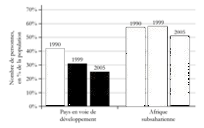 Pour la réalisation de la plupart de ces OMD, la déclaration du Millénaire a fixé l’année 2015 comme date butoir et a établi comme indicateur quantitatif de réduire de moitié l'extrême pauvreté. Cette dernière est définie comme la proportion de la population dont le revenu est inférieur au seuil de pauvreté définie par la Banque mondiale et généralement fixé à 1$25 par jour (en prix constant à parité du pouvoir d’achat de1993) (United  Nation  Millennium  Campaign,  2009). Bien que l’extrême  pauvreté  ait considérablementreculé depuis 1990, les tendances varient d’une région à l’autre, l’Afrique subsaharienne restant largement à la traîne des autres régions du point de vue de la réalisation du premier objectif (figure 1). L’analyse de l’évolution de la pauvreté sur les trente dernières années à travers ces différents pays et régions (Sala-i- Martin, 2002) montre un grand succès de l’Asie surtout après les années 1980 (figure 2). L'exemple le plus1 Attachée Temporaire  d’Enseignement  et de Recherche,  Laboratoire  d’Économie  Appliquée au Développement  (EA 3163), Université du Sud Toulon-Var. myriam.benhassine@gmail.comLes Cahiers de l’Association Tiers-Monde n° 26-2011 	193évident est celui de la Chine où le nombre de pauvres a été réduit de façon spectaculaire (634 millions en1981 et 212 millions en 2001) ce qui correspond respectivement à un taux de pauvreté de 64% et de 16% (Chen et Ravaillon, 2004). À l’inverse, l'Amérique latine présente des résultats mitigés puisque les années soixante-dix ont connu des progrès en termes de réduction du niveau de pauvreté qui se sont estompés dans les années quatre-vingt (150 millions) et quatre-vingt-dix  (190 millions ; Birdsall et Szekely, 2003). Néanmoins, le pire rendement reste celui de l'Afrique où le nombre de pauvre vivant avec moins d’un dollar par jour a augmenté de 175 millions entre 1970 et 1998, et celui vivant au dessous de deux dollars par jour a augmenté de 227 millions sur la même époque (Sala-i-Martin, 2002). Une situation que la conjoncture économique actuelle ne va vraisemblablement pas améliorer (Fonds Monétaire international,2009).Figure 2 : Évolution du nombre de personnes vivant au-dessous du seuil de pauvreté entre 1981 et 2005 en fonction des régions du monde (source : Banque mondiale, 2009)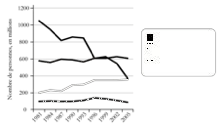 Sous l’approche  de « trickle down » où la croissance  économique  est profitable  même au plus démunis, certains économistes de développement s’accordent à dire que les inégalités et la pauvreté sont une conséquence immédiate d’un manque de croissance économique. Il suffirait donc d’agir positivement sur cette  dernière  pour  y  remédier  efficacement.  Néanmoins  dans  ses  premières  phases,  la  croissance économique peut creuser le fossé des inégalités des revenus (Kuznets, 1955). C’est ainsi que le lien entre croissance, pauvreté et inégalité est par ailleurs repensé notamment en regard de ce que supposait la thèse« la croissance ne suffit pas pour réduire la pauvreté » (Bourguignon, 2002 ; Cling et al., 2003). En effet, ces mêmes auteurs soulignent  que la réduction  de la pauvreté  est aussi une condition  préalable  à une croissance soutenue. Ceci surtout dans la mesure où le paupérisme est intimement lié à la malnutrition et à l’alphabétisme, obstacles indéniables en raison de la faible productivité de la main d’œuvre. Il semble donc difficile d’attendre qu’il y ait croissance économique pour aborder de front le problème de la pauvreté. C’est ainsi que sur le plan de l’économie appliquée au développement les regards se retournent vers la microfinance,  alternative  qui dépasse  la notion du microcrédit.  En effet, cette dernière  dont le succès effectif débute dans les années quatre-vingt-dix, se limite à un unique produit et à un unique client, respectivement le crédit et le micro entrepreneur. Il se concentre donc sur la réduction de la pauvreté au moyen de prêts et de changement social (de Aghion et Morduch, 2007). Le passage du microcrédit à la microfinance, outil d’inclusion financière s’est basé sur des initiatives très variées visant des individus ou des entreprises exclues du secteur bancaire traditionnel (Boyé et al., 2006).En effet, sur une période de 1980 à 2005, Beck et al. (2007) analysent la relation entre le nombre de pauvres et le ratio relatif à la somme des crédits privés rapportées au produit intérieur brut (PIB) sur un échantillon de 72 pays développés et en voie de développement. Ces auteurs ont obtenu une corrélation significative entre ces deux variables, soulignant ainsi que plus le service financier est accessible, moins élevée  sera  la population  pauvre.  C’est  ainsi  que la microfinance  est largement  défendue  en tant que moyen efficace mettant les systèmes financiers au service des pauvres. Aujourd’hui, plus de trois milliardsde personnes dans le monde vivent avec moins de 2 dollars par jour ce qui suggère une situation à double dividendes : le premier qui rend compte de l’envergure du challenge auquel s’affronte la microfinance alors que le second fait passer la microfinance au premier plan d’un grand nombre de programmes de réformes économiques.Parallèlement,  une  série  de  travaux  souligne  que  le  développement  de  l’accessibilité  des  pauvres  aux services financiers permette d’améliorer les conditions de vie, notamment sur le plan de la nutrition et de l’éducation (Littlefield et al., 2003 ; CGAP and the U.K.’s DFID, 2010). Sur la base d’enquêtes de terrain effectuées auprès de clients des institutions de microfinance au Salvador, Littlefield et al. (2003) analysent les impacts de la microfinance sur les revenus et les dépenses des ménages. Ces auteurs montrent que la large augmentation de revenus hebdomadaires (en moyenne de 145%) des clients de l’IMF FINCA leur a permis  d’investir  dans l’amélioration  de leur quotidien  notamment  en termes  de nutrition,  de progrès sanitaire, d’accès à l’éducation ; en d’autres termes, leur a permis de regagner le contrôle de leur vie et de sortir d’une situation de subsistance au jour le jour vers une situation où l’avenir peut être envisagé plus sereinement. C’est pour cela que certains économistes émettent l’hypothèse que l’amélioration des facteurs sociaux peut être porteuse de croissance dans les pays en voie de développement ; cette relation entre le développement humain et la croissance ayant déjà été étudié par Newman et Thomson (1989) sur un échantillon de 46 pays en développement entre 1960 et 1980. Au sein de ce groupe de pays, ces auteurs ont constaté un lien positif entre la qualité de vie (i.e. nutrition, santé, éducation) et le développement économique, leur permettant ainsi de suggérer que la croissance est étroitement liée au développement des facteurs  sociaux  (Newman  et  Thomson,  1989).  De  la  même  façon,  une  autre  étude  basée  sur  une cinquantaine de pays et sur une trentaine d’années (1960-1992) met en évidence une forte corrélation entre le  développement  humain  et  la  croissance  économique  (Ranis  et  al.,  2000).  Ces  multiples  travaux soulignent donc, qu’en plus d’être une fin en soi, le développement  humain favorise l’accroissement du revenu national des pays en voie de développement, appuyant ainsi la thèse du « trickle-up effect ».Dans de nombreux rapports, notamment  celui de la Banque mondiale, des corrélations  positives entrel’accès aux systèmes financiers et la réduction à la fois de la pauvreté et des inégalités entre revenus sont mises en évidence (Banque mondiale, 2009). De même, l’analyse de multiples travaux regroupés dans un récent  rapport  du  CGAP  (CGAP  and  the  U.K.’s  DFID,  2010)  suggère  que  l'utilisation  des  services financiers  permet  aux  pauvres  de  mieux  résister  aux  imprévus,  d’accumuler  des  actifs  et  d’avoir  un rendement positif dans l'économie en général. Sur la base de ces différentes observations, il semblerait que la microfinance, à travers ses différents services financiers (épargne, crédit, transferts, assurance) destinés aux pauvres  et aux personnes  à faible  revenu,  constitue  un instrument  puissant  pour  lutter  contre  la pauvreté et les inégalités dans les pays en voie de développement.Sous l’hypothèse  de « trickle-up » fondée sur la microfinance,  l’une des problématiques  majeures  est dedémontrer que la microfinance est assez puissante pour développer le tissu social créateur de richesse sur le court terme et du développement économique sur le long terme. Dans cette perspective, l’objectif de ce présent travail consiste à l’analyse du poids de la microfinance sur différents facteurs sociaux et sur la croissance de pays en voie de développement (tableau 1). L’observation de la période 1996-2006 met en évidence une diminution de la pauvreté concomitante à un accroissement du nombre des institutions de microfinance  et de leur niveau de portée (2,5 millions  emprunteurs  en 1996 et 5,2 millions  en 2007 ; Microfinance   Information   Exchange,   2009).   Nous   faisons   ainsi   l’hypothèse   que,   d’une   part,   la microfinance participe significativement à la croissance et que, d’autre part, elle améliore la performance sociale du pays.1.         DONNÉES ET MÉTHODE1 .1      É cha n ti llo nNous nous intéressons tout particulièrement au continent africain qui représente avec ses 780 millions d’habitants autant de richesses que de défis. À cet effet, notre étude sera basée sur l’observation de 305 institutions de microfinance issues de 30 pays africains (tableau 1) et sur une période de dix ans (1998-2008). Cet échantillon  est obtenu  tout d’abord  grâce à la volonté  des institutions  de microfinance  desoumettre leurs données à la disposition des organismes, notamment le Mix. Une telle volonté est généralement  motivée par le désir d’une institution  d’être reconnue  en tant qu’institution  qui serve au mieux les nécessités de ses clients, qui possède une culture de responsabilité sociale, et qui veille à l’amélioration de sa performance à la fois financière et sociale.Tableau 1 : Liste des pays de l’échantillon étudié, classé par zone géographique1 .2      Variabl e s é t udié e sPour cette étude, nous définissons trois groupes de variables : les variables relatives aux IMF par pays, les variables d’ordre social et la variable relative à la croissance du pays.Le premier groupe de variables est composé : 1- du volume du crédit distribué par les IMF par année etpar emprunteur, en dollar constant 2000 PPA, ce qui constitue l’un des indicateurs les plus utilisé pour souligner  la portée  de l’institution  (MIX  et CGAP,  2008).  Cet indicateur  correspond  à la somme  des encours  bruts  de prêts  par emprunteur,  ajustés  par la radiation  normalisée  des prêts en défaut;  2- du nombre d’emprunteurs  actifs par pays par année, exprimé en % de la population.  Cela correspond  au nombre d’emprunteurs avec un prêt en cours ajusté par la radiation normalisée de prêts en défaut ; 3- du nombre d’institutions de microfinance par pays par année.Pour le second groupe, nous avons collecté trois types de variables sociales : 1- le taux de pauvreté par pays par année, avec le seuil de 1,25 $/jour (38 $/mois) ; 2- le taux des inégalités par pays par année, mesuré par le coefficient  de Gini sur une échelle allant de 0 (l’égalité parfaite) à 1 (l’inégalité absolue) (Gini,  1921).  Ce  coefficient  est  une  mesure  du  degré  d'inégalité  de  la  distribution  des  revenus  de  la population d’un pays donné. Sur le plan mondial, l’indice de Gini est de 0,41±0,10, avec des extrêmes de0,25  pour  le  Danemark   et  de  0,74  pour  la  Namibie   (Programme   des  Nations   Unies   pour  le développement,  2007/2008) ;  3- l’Indicateur  du  Développement  Humain  (IDH)  qui est  une  mesure synthétique   du   développement   calculée   à  partir   de  l'espérance   de  vie   à  la  naissance,   du   taux d'alphabétisation  des adultes, du taux brut de scolarisation  et du niveau de vie (logarithme  du produit intérieur brut par habitant en parité de pouvoir d'achat). Cet indice composite a été développé en 1990 par Amartya  Sen  et  Mahbub  ul  Haq  (PNUD,  1990).  Pour  l’IDH,  la  moyenne  mondiale  sur  la  base  des données 2007 est de 0,74±0,17, avec un maximum de 0,97 pour la Norvège et un minimum de 0,34 pour le Niger (PNUD, 2009).La croissance du pays est calculée par la variation annuelle (%) du Produit Intérieur Brut (PIB) exprimé endollar constant 2000 PPA et rapporté à la population. Le choix du dollar 2000 selon le principe de parité de pouvoir d’achat permet de tenir compte de l’effet du taux d’inflation (Solnik et McLeavey, 2004).Tableau 2 : Valeur moyenne±écart-type  (coefficient de variation) des variables relatives aux IMF, des variables d’ordre social et de la croissance pour l’échantillon de 30 pays (périodes 1999-2003 et 2004-2008)1.3      Anal ys e de s donné e sLes  valeurs  moyennes±écart-type   sont  calculées  pour  l’ensemble  des  variables  présentées  pour  les périodes 1999-2003 et 2004-2008. Le coefficient de variation (CV), exprimé en %, est déterminé par le ratio entre l’écart-type et la moyenne (tableau 2).Pour chacune des variables, la variation de la moyenne entre 1999-2003 et 2004-2008 est calculée pourchaque pays et la variation médiane est obtenue pour l’échantillon des 30 pays. Sur la base des variables relatives  aux IMF,  l’échantillon  de pays  a été divisé  en deux  groupes  de taille  identique : les 15 pays présentant  les plus grandes  vs. petites différences  entre 1999-2003  et 2004-2008,  du volume  du crédit distribué par emprunteur, du nombre d’emprunteurs, et du nombre d’IMF (tableau 3).La  distance  de  Cohen  (d)  et  la  taille  de  l’effet  (ES)  sont  calculées  pour  chaque  variable  de  façon  à quantifier la différence d’une variable entre les 2 périodes au sein de chaque paire de groupe de pays :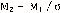 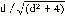 d = ES =où M1et M2  sont les moyennes  de la variables  pour 1999-2003  et 2004-2008  respectivement,  et ! estl’écart-type commun (Cohen, 1988). Les critères d’interprétation de la taille de l’effet suggéré par Cohen sont : ES de 0,2 = différence petite ; ES de 0,5 = différence moyenne ; ES de 0,8 = différence large.Tableau 3 : Groupes de pays constitués à partir des valeurs moyennes calculées sur la période 2004-2008"VOL+ :  Groupe  des  15  pays  présentant  la  plus  importante  augmentation  du  volume  du  crédit  distribué  par emprunteur   entre  1999-2003   et  2004-2008 ;  "EMP+ :  Groupe   des  15  pays  présentant   la  plus  importante augmentation  du  nombre  d’emprunteurs  actifs  entre  1999-2003  et  2004-2008  ;  "IMF+ :  Groupe  des  15  pays présentant la plus importante augmentation du nombre d’IMF entre 1999-2003 et 2004-2008.2.        RÉSULTATS ET DISCUSSIONL’objectif de cet article vise à l’analyse du poids de la microfinance sur le développement économique et sociale  en  s’appuyant  sur  un  échantillon  de  trente  pays  en  voie  de  développement  et  des  données collectées entre 1998 et 2008. Cet espace temps de dix ans a été divisé en deux périodes (i.e. de 1999 à2003 et de 2004 à 2008) de façon à réaliser une comparaison sur la variation des données relatives au développement économique et humain. Dans le but d’évaluer le poids de la microfinance et d’estimer son impact potentiel sur la croissance et l’amélioration des conditions de vie, nous avons généré à partir de notre échantillon de pays, une série de deux groupes de même taille (i.e. N = 15) dont la variation des variables relatives aux IMF est différente entre 1999-2003 et 2004-2009 (tableau 3). Les valeurs de taille de l’effet  soulignent  qu’au  sein  de chaque  paire,  les  deux  groupes  de pays  présentent  effectivement  une variation différente de leur stratégie de microfinance entre 1999-2003 et 2004-2009, et ce, malgré la large hétérogénéité observée au sein de chaque groupe.La  microfinance,  cet  ensemble  de services  financiers  destinés  aux  pauvres,  pourrait-elle  alors  être  unfacteur   participant   de   façon   significative   à   la   réalisation   des   Objectifs   du   Millénaire   pour   le Développement ? Dans un premier temps, nos résultats indiquent que l’ensemble des groupes de pays a quasiment doublé son taux de croissance entre les deux périodes étudiées (tableau 4). Les pays dont le secteur de microfinance est en large expansion ne mettent pas en évidence une plus grande augmentation de  croissance  économique  entre  1999-2003  et  2004-2009.  Par  conséquent,  notre  première  hypothèse relative au lien direct entre microfinance et croissance économique ne semble être vérifiée. Sur la base de cette analyse, il semblerait que la microfinance ne représente pas un outil suffisamment développé pour accroitre la croissance des pays en voie de développement. En effet, seule une très faible proportion de la population d’un pays a recours à la microfinance. Bien que nous observions dans notre échantillon une augmentation des emprunteurs entre 1999-2003 et 2004-2009, ce nombre ne représente que 0,26 et 0,87% de la population pour chaque période. Comme pour le taux de croissance, nos résultats soulignent qu’uneaugmentation  importante du nombre de clients de la microfinance  (+350% vs. +150%) et du nombre d’IMF (+160% vs. +55%) n’est pas systématiquement associée à réduction plus importante des taux de pauvreté et d’inégalité, ni à une augmentation de l’indice de développement humain (tableau 4).Tableau 4 : Comparaison des valeurs moyenne±écart-type  des variables sociales et de la croissance entre les périodes 1999-2003 et 2004-2008 pour chaque groupe de paysBien que l’augmentation du volume de crédit par emprunteur ne constitue pas un facteur d’amélioration du taux de croissance, notre étude présente des résultats intéressants en rapport avec la variation des taux de pauvreté et d’inégalité entre les deux périodes étudiées (figure 3). Il apparaît en effet que le groupe de pays exposant des taux de variation importants en termes de volume de crédits distribués par emprunteurs (150% vs. 22%) démontre une réduction plus importante de la pauvreté et de l’indice de Gini entre 1999-2003 et 2004-2009. À partir de ce résultat, répondre aux Objectifs du Millénaire pour le Développement par une stratégie basée sur la microfinance reviendrait donc à accroitre le volume de crédit du secteur de la microfinance (Rosenberg, 2010). Une étude réalisée en 2003 sur l’évaluation d'impact de trois institutions de microfinance  en Amérique centrale suggère que l’ensemble des crédits distribués améliore le niveau socio-économique des clients de la microfinance en augmentant leur capacité d'achat et d'investissement (Hiatt et Woodworth, 2006). Par ailleurs, pour être pleinement efficace en tant qu’outil de développement, la microfinance doit être conjuguée avec d’autres stratégies et moyens afin de réussir la mise en place d’un développement durable. Une étude de Littlefield et al. (2003) montre l’existence d’une corrélation entre les services financiers et les OMD, et conclu qu’aucune intervention ne peut à elle seule éliminer la pauvreté. Toutefois, la microfinance est un secteur qui présente un potentiel énorme, tout comme les obstacles qui l’accompagnent (Helms, 2006). C’est pourquoi l’action de la microfinance sur la pauvreté ainsi que sur les inégalités semble être réellement reconnue alors que celle sur la croissance semble être ambigüe.En se référant à nos résultats, nous suggérons que la microfinance en termes de volume de crédits ait unimpact à moyen terme sur des facteurs sociaux. Néanmoins, le secteur de la microfinance semble manquer de maturité de façon à pouvoir impacter significativement sur la productivité et la croissance économique des pays en voie de développement.Figure 3 : Comparaison des variations de croissance, de pauvreté et des inégalités entre les périodes 1999-2003 et 2004-2008 entre les groupes de pays " VOL- et " VOL+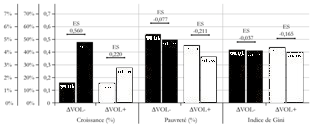 BIBLIOGRAPHIEBANQUE MONDIALE (2009) La finance pour tous ? Politique et écueil du développement de l'accès aux finances.BECK T., DEMIRGÜÇ-KUNT  A., LEVINE R. (2007) Finance, inequality and the poor, Journal of Economic Growth,12, 27-49.BIRDSALL  N.,  SZEKELY  M.  (2003)  Bootstraps  Not  Band-Aids:  Poverty,  Equity  and  Social  Policy  in  Latin America,  in P. P. Kucsynski,  J. Williamson,  After the Washington  Consensus:  Restarting  Growth and Reform in Latin America, Institute for International Economics, 49-73.BOURGUIGNON   F.  (2002)  The  Growth  Elasticity  of  Poverty  Reduction:  Explaining  Heterogeneity   acrossCountries and Time Periods, Working Paper DELTA, 2.BOYÉ S., HAJDENBERG  J., POURSAT C. (2006) Le guide de la microfinance. Microcrédit et épargne pour le développement.Paris, Éditions d'Organisation.CGAP  and the U.K.’s  Department  for International  Development  (2010)  Financial  Inclusion:  Using existing  payment programs to reach scale, London, United Kingdom.CHEN S., RAVAILLON  M. (2004) How have the world’s poorest fared since the early 1980s? World Bank ResearchObserver, 19 (2), 141-169.CLING J.-P., DE VREYER P., RAZAFINDRAKOTO  M., ROUBAUD F. (2003) La croissance ne suffit pas pour réduire la pauvreté: le rôle des inégalités, Revue Française d’Économie, XVIII (3), 137-187.CLING J.-P., RAZAFINDRAKOTO  M., ROUBAUD F. (2002) Processus participatifs et lutte contre la pauvreté :vers de nouvelles relations entre les acteurs ? L'Économie politique, 4 (16), 32-54.COHEN J. (1988) Statistical Power Analysis for the Behavioral Sciences. (éd. Second Edition), Hillsdate, NJ: LEA. DE AGHION B. A., MORDUCH J. (2007) The Economics of Microfinance, UK: MIT Press.FONDS   MONÉTAIRE   INTERNATIONAL    (2009)   Perspectives   économiques   régionales   :   Afrique   subsaharienne.Washington, Fonds monétaire international.GINI C. (1921) Measurement of inequality of income, Economic Journal, 31, 22-43.HELMS B. (2006) La finance pour tous : construire des systèmes financiers inclusifs, Montréal (Québec), Les Éditions Saint- Martin.HIATT S. R., WOODWORTH W. P. (2006) Alleviating poverty through microfinance: Village banking outcomes inCentral America, The Social Science Journal, 43 (3), 471-477.KUZNETS S. (1955) Economic Growth and Income Inequality, The American Economic Review, 45 (1), 1-28. LITTLEFIELD  E.,  HASHEMI  S.,  MORDUCH  J.  (2003)  Is  Microfinance  an  Effective  Strategy  to  Reach  theMillennium Development Goals? CGAP Focus Note, 24. 2003. MICROFINANCE INFORMATION EXCHANGE (2009) 2008 MFI Benchmarks. MIX et CGAP (2008) Benchmarking et analyse du secteur de la microfinance en Afrique 2008.NEWMAN  B. A., THOMSON  R. J. (1989) Economic growth and social development:  A longitudinal  analysis of causal priority, World Development, 461-471.PNUD (Programme des Nations unies pour le développement) (2009) Rapport mondial sur le développement humain. Lever les barrières : mobilité et développement humains. http://hdr.undp.org/fr/rapports/mondial/rmdh2009/.PNUD  (Programme  des  Nations  unies  pour  le  développement)  (2007/2008)  Rapport  mondial  sur  le  développement humain. La lutte contre le changement climatique : un impératif de solidarité humaine dans un monde divisé. http://hdr.undp.org/fr/rapports/mondial/rmdh2007-2008/.PNUD  (Programme  des Nations  unies  pour le développement)  (1990)  Rapport  mondial  sur le développement  humain.Définir et mesurer le développement humain. http://hdr.undp.org/fr/rapports/mondial/rmdh1990/.RANIS G., STEWART F., RAMIREZ A. (2000) Economic Growth and Human Development.  World Development,28 (2), 197-219.ROSENBERG R. (2010) Does Microcredit really Help Poor People? CGAP Focus Note, 24. 2010.SALA-I-MARTIN  X. (2002) The World Distribution of Income (estimated from Individual Country Distributions).NBER Working Paper, WP8933.SOLNIK B., MCLEAVEY D. (2004) International Investments (éd. 5th), Addison Wesley.UNITED NATION MILLENNIUM CAMPAIGN (2009) The Promise of Microfinance, New York, United Nation.L’intervention de l’État dans le secteur de la microfinance en AfriqueMathurin FOUNANOU1 et Zaka RATSIMALAHELO2es modes d’intervention des États des pays africains dans la promotion de l’accès des populations pauvres   aux   services   financiers   ont   considérablement    évolué   depuis   les   années   1960.Historiquement,  la plupart des États des pays africains ont essayé de réduire la pauvreté dans les zones rurales par la promotion du développement agricole en octroyant des prêts à faible taux d’intérêt aux agriculteurs. Cette ancienne approche des finances rurales privilégiait une intervention directe des États par l’intermédiaire des banques publiques de développement  et des bailleurs de fonds sur le marché du crédit à des conditions favorables (taux d’intérêts bonifiés, absence de garantie, etc.). Une telle démarche interventionniste a largement été critiquée du fait de son incapacité à tenir compte des réalités, de son coût et finalement de son efficacité face aux besoins réels. Les bailleurs de fonds et un grand nombre d’experts ont estimé qu’il était préférable que les États se désengagent  du financement  du monde rural. Ainsi la tendance à une régulation par le marché comme meilleur vecteur de justice sociale que l’action publique s’est donc naturellement imposéeÀ partir des années 1980, l’échec de l’intervention de l’État a permis l’émergence d’une nouvelle approche fondée  sur  une  démarche  de  construction  d’une  intermédiation  financière,  qui  s’accompagne  d’une redéfinition du rôle des acteurs et notamment celui de l’intervention de l’État. Le contexte est marqué par la fermeture des banques de développement, la libéralisation du secteur et le développement de la microfinance. Cette approche n’a pas produit l’effet souhaité et certains États continuent à intervenir sur les  marchés  de  la  microfinance.  Notre  point  de  vue  est  que,  l’État  peut  dans  un  contexte  de  crise, contribuer concrètement à la mise en place de systèmes de financement efficaces pour les pauvres. Confier le financement du développement à des ressources et des acteurs privés ne doit pas conduire à écarter l’intervention de l’État en tant que financier.L’intervention de l’État en matière de financement de l’agriculture ou dans le secteur de la microfinance de façon générale se justifie non seulement en termes d’équité entre différentes catégories de la population, mais aussi en termes d’amélioration du bien-être social.Rappelons que 75% des pauvres dans le monde sont des ruraux, dont la survie dépend principalementd’activités agricoles. Malgré le développement de la microfinance ces trente dernières années, comme outil de lutte contre la pauvreté,  l’offre de services financiers  disponible  pour les agriculteurs  est demeurée limitée et/ou ne répondant qu’imparfaitement  aux besoins des agriculteurs dans la plupart des pays en voie de développement. De plus, les taux d’intérêt pratiqués dans le secteur de la microfinance sont très élevés3, et la plupart de l’offre de la microfinance s’est orientée vers les villes. Les taux d’intérêts élevés dans  ce  secteur,  sont  attribués  par  de  nombreux  observateurs  au  pouvoir  de  monopole  de  certaines institutions de microfinance (IMF). Les taux d’intérêts pratiqués par les institutions de microfinance sont en contradiction avec les taux de rentabilité des activités agricoles.Dans les dix dernières années, de nombreux États africains ont réagit aux déséquilibres observés dans lesecteur de la microfinance, en proposant des programmes alternatifs aux dispositifs des IMF. Il existe actuellement,  de nombreux programmes  d’appui au développement  de la microfinance  en Afrique. En Afrique de l’ouest par exemple, le Sénégal a mis en place un fonds national de promotion pour la jeunesse (FNPJ) depuis 2001, que le gouvernement  souhaite transformer  en banque publique. L’État malgache, dans le cadre de sa politique de relance de la production agricole, s’est lancé en 2004 dans une politique de bonification des taux d’intérêts sur les crédits agricoles.Compte tenu des expériences antérieures de l’intervention de l’État dans le financement rural, commentl’État peut-il appuyer les IMF pour améliorer l’accès aux services financiers des populations exclues ? La1 Université Gaston Berger, Saint Louis, Sénégal, GERSEG (Groupe d’Études et de Recherche en Sciences Économiques  et de Gestion) et C.R.E.S.E (Centre de Recherches sur les Stratégies Économiques).  mathurin_founanou@hotmail.com2  Université  de  Franche-Comté,   UFR  Sciences  Juridiques,  Économiques,   Politiques  et  Gestions  (SJEPG)  et  C.R.E.S.E (Centre de Recherches sur les Stratégies Économiques).  zaka.ratsimalahelo@univ-fcomte.fr3 Dans une étude menée sur le Bangladesh, Ahmad (2007) montre que les taux d’intérêts réels pratiqués par la Gramen Bank ou par Brac se situent autour de 26% (Gramen Bank) ou 40% (Brac).réponse à cette question nous conduit à envisager un système de financement  fondé sur le partenariat entre l’État et les Institutions de Microfinance (IMF). Entre le « tout État » et la logique de marché, le financement mixte (public-privé) incitatif nous semble propice au développement d’un secteur financier inclusif dans les pays en développement.L'analyse des interventions  des pouvoirs publics sur les marchés de crédit a fait l’objet de nombreuses études tant au niveau théoriques qu’empiriques dans la littérature. DeMeza et Webb (1987) et Innes (1991) ont mis en évidence l'efficacité d interventions publiques liées à la taille des projets d'investissement. Le modèle présenté par DeMeza et Webb (1987) a été généralisé par Hellmann et Stiglitz (2000). Arping, Loranth, et Morrison (2010) ont établi un modèle qui permet d’analyser les fonds de garanties de l'État et les subventions de prêts dans un contexte où les entrepreneurs ont des contraintes financières et d’alea moral. Ils ont montré que les fonds de garanties de l’État peuvent augmenter le bien-être social, car ils réduisent le coût de capital rencontrés par les entrepreneurs, et donc potentiellement de renforcer les incitations à l’effort entrepreneurial. Ils montrent également que les fonds de garanties trop généreuses peuvent avoir des effets incitatifs pervers, car les prêteurs sont incités à réduire les normes de prêt et de baisser  leurs  exigences  de garantie.  Les fonds  de garanties  publiques  et les subventions  sont  souvent destinés aux petites et moyennes entreprises (PME).Dans  cet  article,  nous  nous  intéressons  à  l’intervention  du  pouvoir  public  dans  le  secteur  de  la microfinance.  L’intervention  de l’État  en microfinance  permet  non seulement  d’améliorer  le bien-être social en réduisant les contraintes financières, mais elle permet aussi de favoriser le développement économique. L’efficacité de l’intervention de l’État peut être améliorée par la mise en œuvre de nouveaux partenariats entre secteurs public et privé.Notre analyse porte sur deux modes d’intervention : le financement de l’investissement et la garantie des prêts. Nous analysons ensuite l’impact de la structure du marché sur le bien-être social. Le financement d’une partie de l’investissement par le gouvernement peut avoir un impact positif sur l’allocation des prêts et peut augmenter le niveau d’investissement global. La garantie de prêts par l’État est un instrument important pour réduire le rationnement du crédit dû à l’asymétrie d’information, et donc améliore le financement de petites entreprises. Nous évaluons les effets de ces politiques publiques dans les pays en développement où les ressources financières sont rares et où les États peuvent faire appel aux bailleurs de fonds ou imposer des taxes pour mobiliser les fonds.Depuis les années 1980, les États des pays en développement ont subventionné, garanti, ou facilité l’accès aux services financiers de nombreuses populations exclues du secteur bancaire commercial. L’essor de la microfinance est favorisé par des initiatives privées (banques commerciales) ainsi que par les pouvoirs publics ou les bailleurs de fonds. Pour résoudre les problèmes que pose l’asymétrie d’information entre les Institutions de microfinance et les clients dans le cadre d’un contrat de prêt, de nombreux mécanismes incitatifs ont été mis en évidence par un certain nombre d’auteurs (Morduch, 1999; Amendariz de Aghion et Morduch, 2000, et bien d’autres).Comme le souligne Morvant-Roux (2006), le volontarisme des dispositifs de microfinance appuyé par des subventions publiques a permis dans de nombreux contextes de rompre avec l’exclusion des personnes pauvres  du  circuit  financier  formel,  allant  jusqu’à  engendrer  la  concurrence   entre  institutions  de microfinance. Or, l’analyse économique montre que l’émergence de la concurrence entre les institutions de microfinance engendre un accroissement considérable des asymétries d’informations et, par conséquent, elle met en péril la pérennité de leur activité. Dans ce contexte, les mécanismes incitatifs censés assurer des taux de remboursement élevés se révéleraient moins efficaces. Si les effets de la concurrence sur l’efficacité des mécanismes  incitatifs  ont été largement  étudiés  (Founanou  et al., 2009 ; Devreux  et Fishe, 1993 ; Besanko et Thakor, 1987a et b), il n’existe pas à notre connaissance une analyse systématique des effets et du rôle approprié de l’intervention de l’État comme financier et garant des prêts sur le marché de la microfinance. Nous nous interrogeons sur l’efficacité des mécanismes incitatifs au travers de l’analyse d’un dispositif de financement  mixte dans deux structures  de marché : la situation de quasi-monopole  et la situation de concurrence.Dans la première partie, nous développerons un modèle de base du marché de la microfinance, dans ladeuxième,  nous  analyserons  les  équilibres  du  dispositif  de  microfinance  en  situation  d‘information incomplète. Nous caractérisons dans un premier temps l’équilibre sur un marché du crédit concurrentiel, et dans un second temps, l’équilibre sur un marché de quasi-monopole est caractérisé. Dans les deux cas, nous considérons l’équilibre en l’absence d’une garantie de prêts par l’État et l’équilibre en présence d’une garantie par l’État. Dans la troisième, nous analyserons l’impact de la structure du marché sur le bien-être social. Nous comparons les niveaux de bien-être des équilibres sur les différentes structures de marché. Les recommandations de politiques économiques sont données dans la conclusion.Le modèle de base que nous présentons est une variante des modèles de Rothschild et Stiglitz (1976), Stiglitz et Weiss (1981),  Besanko et Thakor (1987a) et Schmidt-Mohr U. (1997).  Nous analysons deux structures de marché de microfinance : le marché de quasi-monopole et le marché concurrentiel. Dans les deux structures de marché de prêts, les Institutions de Microfinance (IMF) ont une information imparfaite concernant le comportement des emprunteurs. Le marché est composé du gouvernement, des IMF, et des emprunteurs.  Tous  les  agents  sont  neutres  au risque,  et le dispositif  de financement  s’appuie  sur  un partenariat IMF-État-Emprunteurs  avec des engagements précis. L’introduction du gouvernement étend le modèle présenté par Founanou,  Diallo et Ratsimalahelo  (2009) sur le financement  de la production agricole en Afrique subsaharienne.1.1      De s c ription Le rôle des IMF est de fournir aux populations pauvres (ou groupes d’emprunteurs) les fonds nécessaires pour réaliser leurs projets aux conditions suivantes : fonds propres nuls, taux d’intérêt faible et durée du crédit cours (en moyenne une année). La part du financement de l’IMF dans le crédit qu’elle accorde estreprésentée par un montantI IMFLe   gouvernement   s’engage   à  soutenir   les   opérations   des   IMF   en   mettant   en   place   un   fondsd’investissementG.  Le  gouvernement  peut  soit  faire  appel  aux  bailleurs  de  fonds  (ou  partenaires  audéveloppement) soit prélever des taxes pour financer ses dépenses.Chaque  emprunteur  peut  emprunter  un  montantI = I IMF   + I Get  investir  dans  un  projet  risqué.  Cetinvestissement  lui  permet  de  réaliser  un  rendement  aléatoireR! (I )  dont  la  distribution  deR! (I )  est!Ri (I )donnée par : R! (I ) = #! iavec la probabilité(1)#0	1 " ! i$Les emprunteurs sont divisés en deux groupes, qui diffèrent en fonction de la probabilité de succès d’unprojet risqué, !iet le rendement de ce projet lorsqu’il réussi,. On supposera quei0 < ! 2  < ! 1  < 1, etiestune fonction concave qui satisfait les propriétés suivantes :R (0) = 0 , R '(0) = ! , R '(!) = 0 ,R '(I ) !  0  , R ''(I ) ! 0 ,!I " (0, #) .i 	i 	i 	i 	iLe projet qui ne réussi pas produit un revenu nul. Pour un volume d’investissement donné, les rendements espérés de tous les projets sont égaux : ! 1 R1 (I ) = ! 2 R2 (I ) , #I " (0, !) .On suppose que!1  > ! 2, de sorte que le projet de type 1 soit celui de l’emprunteur le moins risqué au sensde Rothschild et Stiglitz (1970). A la fin de la période, les investisseurs ont une certaine dotation que l’on peut noter parW . Nous supposons que W peut être accepté par les IMF comme collatéral. La proportion des  emprunteurs  moins  risqués  est  donnée  par  ! et  celle  des  emprunteurs  à haut  risque  est  donnée par (1 " ! ) .Les  IMF  offrent  des  prêts  caractérisés  par  un  taux  d’intérêt r ,  un  montant  de  collatéral  ! et  une probabilité qui assure le prêt pour une utilisation particulière µ . À la suite d’auteurs comme Besanko etThakor (1987a), Bester (1985) et Gale (1990), nous supposons qu’il existe un coût de collatéralisation. Demanière  spécifique,  l’évaluation  du  collatéral  par  l’IMF  est  donnée  par ! ,  0 " ! < 1.1 " ! > 0 représente le coût social du transfert de collatéral ou de réalisation de sa valeur.Par  conséquent,L’utilisation de collatéral en microfinance (même dans les banques classiques) peut engendrer une perte d’efficacité.  L’État a un rôle à jouer pour restaurer  l’efficacité.  Étant donné que tous les investisseurs reçoivent les prêts des Institutions privées, il nous semble naturel de s’interroger dans ce contexte sur la garantie des prêts par l’État (Ghatak, 2000; Gale, 1990 et 1991) ou le financement de prêts par l’État en partenariat avec les IMF (Founanou et al., 2009).La garantie de prêts assure les IMF de recevoir un montant ! i , avec 0 " !. Le gouvernement peut fixeri 	i! 1  = ! 2  = ! ,  ou  choisir  de  façon  séparée  les ! i .  En  contrepartie  de  la  garantie,  les  IMF  versent  au gouvernement tous les collatéraux collectés. Le coût net du gouvernement d’un défaut de remboursementd’un prêt est# i  $ !" i, ! i étant le collatéral exigé en présence de garantie. Soulignons ici que le gouvernementest soumis aux mêmes contraintes informationnelles que les IMF face aux emprunteurs.L’hypothèse de subvention de prêts par le gouvernement ne signifie pas qu’il finance à fonds perdus sa part de participation dans le montant du prêt. L’État peut participer au programme de financement des investisseurs à travers des prêts directs dans le dispositif des IMF, avec des taux d’intérêt subventionnés et la garantie de prêts. La subvention de prêts augmente la demande de crédit en réduisant les taux d’intérêt effectifs. Cette politique augmente aussi le rendement espéré de l’IMF. Le gouvernement  emprunte les fonds  de  ses  programmes  de  crédits  auprès  des  bailleurs  de  fonds  (Banque  mondiale,  FMI,  etc.)  et rembourse  ses créanciers  avec les revenus générés par les programmes  mis en œuvre. Ces hypothèses conduisent à reconnaître le coût des programmes de réduction de la pauvreté dans les pays africains. Chaque  groupe  d’emprunteurs  est  caractérisé  par  deux  hypothèses  de  comportement.  La  premièrehypothèse  concerne  la demande  de prêtqui est une fonction  décroissante  du taux d’intérêt  effectifiri   payé  par  les  emprunteurs.  La  seconde  hypothèse,  le  taux  de  remboursement  baisse  quand  le  taux d’intérêt effectif augmente. Cette hypothèse signifie que l’augmentation du taux d’intérêt effectif génère la sélection adverse sur chaque marché du crédit.Les  IMF  évoluent  dans  deux  structures  de  marché:  le  marché  de  quasi-monopole   et  le  marchéconcurrentiel. Dans ce dernier contexte, le profit des IMF est supposé nul. En situation d’asymétrie d’information, les IMF fixent différents taux des prêts pour chaque groupe. En supposant que le coût de fonds investis par l’IMF est égal à 1 (hypothèse de taux d’intérêt des dépôts nul), le profit escompté par une IMF qui accorde un prêt à un groupe i est donné par :" i (I i , ri ,$ i ) = % i (1 + ri )I i  + (1 ! % i )#$ i  ! I i(2)Soit C = ( I , r , ! )le contrat que l’IMF accorde aux emprunteurs de groupe i pour i = 1, 2 , le profit globalescompté par l’IMF est donc donné par l’expression suivante :" G   = &µ1 [% 1 (1 + r1 )I1  + (1 ! % 1 )#$ 1  ! I1 ] + (1 ! & )µ 2 [% 2 (1 + r2 )I 2  + (1 ! % 2 )#$ 2  ! I 2 ](3)Le problème des IMF consiste à octroyer deux contrats de prêt qui maximisent les profits escomptés et incitent les emprunteurs à choisir eux même leur niveau de risque, c’est-à-dire, un contrat pour chaque groupe d’emprunteurs.  Il convient de souligner que, les crédits de groupe avec responsabilité  solidaire limitent  les risques  de non remboursement  pour les IMF. Pour introduire  la notion  de responsabilité solidaire dans le modèle, nous supposerons que le groupe indemnisera complètement les IMF contre le défaut. Nous supposerons aussi que les membres du groupe qui remboursent les prêts des membres qui font défaut doivent bénéficier  du partage des collatéraux.  La probabilité  de succès ou de faillite est la même pour tous les membres du même groupe. Les emprunteurs à haut et faible risque identifient les autres membres et excluent du groupe ceux dont le type de risque ne correspond pas à celui du groupe.Le dilemme pour les IMF est de distinguer entre les groupes d’emprunteurs à haut risque et à faible risque. L’utilité espérée d’un emprunteur du groupe i est donnée par :NU i (I i , ri , k i ) = ! i [Ri (I i ) ! (1 + ri )I i ] ! (1 ! ! i )! i  + " F (N ,d ,! i )[d / (N + 1 ! d )][! i  ! (1 + ri )I i ]d =0(4)où i = 1, 2 , F ( N , d , ! ) est la fonction de répartition binomiale de la probabilité jointe de la faillite du groupe,et le nombre de membres du groupe est égal àN + 1 . La fonction de distribution binomiale est définiepar: F ( N , d ,! ) = {N !/[( N " d )!d !]}! N "d # (1 " ! )d . 	Le 	terme 	[d /( N + 1 ! d )]représente 	la 	part 	deresponsabilité assignée à un membre représentatif, non défaillant du groupe. Cette part augmente quand lenombre  de  défaillants  (d )augmente.  En  situation  d’information  complète,  l’IMF  connaît  chaque  typed’emprunteur. Lorsque l’information est asymétrique, les informations sur le type d’emprunteur ne sont pas disponibles ex ante pour l’IMF. Dans la suite de cet article, nous utiliserons le concept d’équilibre de Nash. Un ensemble de contrats est un équilibre de Nash si aucun contrat dans cet ensemble ne donne un profit négatif, et il n’y a aucun contrat conditionnel pour lequel, s’il est proposé, générerait des profits positifs, par rapport à l’ensemble des contrats fixés (Rothschild et Stiglitz, 1976).Notre  analyse  est basée sur un marché  caractérisé  par une asymétrie  d’information.  Les équilibres  ensituation d’information complète sont analysés dans un premier temps comme des résultats de références.1 .2      Anal ys e de s é quil ibre s du m arc h é de l a m ic rof inanc e e n inf ormation parf ait eEn situation d’information parfaite, les types d’emprunteurs sont identifiables ex ante, les IMF font face sur chaque  marché  de prêts  à deux  groupes  distincts  d’emprunteurs.  Pour  chaque  groupe,  le contratoptimal est celui qui maximise l’utilité espérée de l’emprunteuri, sous un certain nombre de contraintesrelatives  à  l’équilibre  de  l’IMF  et  au  comportement  d’équilibre  des  autres  emprunteurs.  On  peut successivement considérer le cas d’une IMF en situation de concurrence puis de quasi monopole.Un  équilibre  du  marché  de  prêts  concurrentiel  avec  information  parfaite  est  un  menu  de  contrats(C1 , C 2 ) tel que " G (C1 , C2 ) ! 0 . En outre, il n’existe pas de contrat de prêt espérés positifs pour une IMF qui offre (Ca , Cb ) en plus de (C1 , C2 ) .(C a , Cb ) qui génère des profitsComme le confirme la littérature (Bester, 1985, 1987), cette définition capture la notion de l’équilibre deNash, étant donné que les IMF se font concurrence en offrant des contrats de prêts sur un marché aveclibre entrée. De plus, un contrat de créditioffert à l’équilibre  doit être réalisable  et doit maximiserl’espérance d’utilité du type i sous la contrainte de profit nul pour l’IMF ( ! (C ) = 0 ). Par conséquent, uni        iéquilibre concurrentiel C !  = (I ! , r ! ," ! ) pour i = 1,2 peut être obtenu en résolvant le programme suivant.i 	i       i 	i"max Ui (Ii , ri , !i )# Ii ,ri ,ki#s.c.  $#%i (Ii , ri , !i ) = 0'0 & !i  & (1 + ri )IiProposition 1. L’équilibre d’un marché de microfinance en situation d’information parfaite est caractérisé par les contratssuivants : µ !  = 1 ," !  = 0 ,i ! {1,2}, (pas de rationnement) 	(5a)i ! {1,2}, (pas de collatéral) 	(5b)r "  = 1 # ! i  ,i ! {1,2}(5c)! iI "   = R&#1 $ 1  (1 + Q ! #1 )%(5d)i 	i 	i     i        ()   i 	*Ni 	# 	ii !{1, 2} .avec Q  =d =0F ( N , d , ! )[d /( N + 1 " d )]Les contrats d’équilibre concurrentiel  en situation d’information  parfaite sont des solutions de premier rang (l’équilibre est efficient). À l’équilibre, les collatéraux sont nuls et le rendement marginal espéré del’investissement est égal au coût marginal social. En comparant les contrats C !    et C ! , on constate que les1	2emprunteurs à faible risque paient un taux d’intérêt inférieur à celui des emprunteurs à haut risque, tandis que tous les emprunteurs,  indépendamment  de leur niveau de risque, reçoivent un prêt de même taille(I1= I 2  ) .1.2.2	Équilibre en situation de quasi monopoleSur un marché de microfinance quasi monopolistique, lorsque l’information est parfaite, l’IMF maximise son profit sous les contraintes de rationalité individuelle de chaque emprunteur et de faisabilité.#max "i (Ii , ri ,!i )$ Ii ,ri ,ci$s.c. $&Ui (Ii , ri ,!i ) % 0$0 ' µ ' 1$ 	i$0 ' !i ' W(En procédant de façon analogue à celle du cas de l’équilibre concurrentiel, on obtient les résultats suivants.Proposition  2.  Lorsque  l’information  est  parfaite,  les  contrats  d’équilibre  sur  un  marché  de  microfinance  quasi monopolistique sont caractérisés par :" !   = 0 , (6a)i ! {1,2}, (pas de collatéral)I "   = R$#1[ 1  (1 + Q ! #1 )] i ! {1,2}i(6b)r #  =! i Ri (Ii    )"1 =! R (R$"1[ 1 (1 + Q ! "1 )])! i" 1 ,i ! {1,2}, 	(6c)i 	(I M)(! i + Qi )R$"1[ 1 (1 + Q ! "1 )](!+ Q )i 	i    i 	i 	ii$1   si%        !i 	#! R (I M ) # (1 + Q ! "1 )I Mi ! {1,2}(6d)"0  sin onEn situation d’information complète, l’IMF n’a pas intérêt à exiger d’un emprunteur qu’il sécurise un prêt avec un collatéral puisque, avec ! ! 1, le collatéral est coûteux. On obtient la solution de premier rang. Lesemprunteurs à faible risque reçoivent le même montant de prêt que les emprunteurs à haut risque (I1= I 2   ) ,mais  ils  paient  un  taux  d’intérêt  inférieur  à  celui  des  emprunteurs  à  haut  risque! 	!    .  En  effet,  à(r1< r2   )l’optimum de premier rang, le monopole extrait la totalité du surplus des emprunteurs, et les emprunteurs à faible risque ont un surplus supérieur à celui des emprunteurs à haut risque.En comparant les contrats d’équilibre sur les marchés concurrentiel  et monopolistique,  on conclut que seule la distribution du surplus dépend (via le taux d’intérêt) de la structure du marché.2.	ÉQUILIBRE DU MARCHÉ DE MICROFINANCE EN SITUATION D’INFORMATION INCOMPLÈTELes organismes de crédit (ou les institutions de microfinance), même celles qui privilégient les prêts de groupe, ont peu d’information sur les profits espérés d’un projet par rapport aux emprunteurs. De façon formelle, cette incertitude peut se manifester de deux manières. L’IMF est incapable d’estimer réellement soit la probabilité de succès du projet, soit le profit potentiel, soit les deux. L’IMF est donc confrontée à un  problème  d’information  incomplète  à  l’égard  des  emprunteurs.  (Besanko  et  Thakor,  1987a)  ont développé un modèle de marché de crédit dans lequel les prêteurs doivent décider le taux d’intérêt à faire payer, le montant des collatéraux nécessaires, et si les prêts doivent être accordés dans un environnement avec les emprunteurs à haut risque et à faible risque. L’IMF ne peut pas distinguer entre ces deux types d’emprunteurs ex ante. Le problème est alors de déterminer le contrat de prêt qui maximise les profits en séparant les emprunteurs à haut risque et à faible risque. Le principe de révélation implique que les profits générés par un contrat révélateur sont supérieurs à ceux générés par un contrat de prêt dans lequel les agents mentent sur la nature de leur risque. D’après le principe de révélation (Myerson, 1979), le contrat de prêt en situation d’information imparfaite doit être incitatif du point de vu des emprunteurs :U1 (C1 ) ! U1 (C2 ) , 	(7a)etU 2 (C2 ) ! U 2 (C1 )(7b)Un menu de contrats incitatifs  (C , C ) est individuellement rationnel pour les IMF et les emprunteurs si,1	2respectivement, les contraintes suivantes sont satisfaites :$"1 (C1 ) + (1 # $ )" 2 (C2 ) ! 0 , 	(8a)etU i (Ci ) ! 0i ! {1,2}(8b)On vérifie de façon directe que le contrat d’équilibre de premier rang n’est pas incitatif, puisque les deux types d’emprunteurs préfèrent le contrat à bas risque. En revanche, lorsque l’information est asymétrique, le collatéral est utilisé comme un mécanisme de sélection. Les emprunteurs à haut risque ont une forte préférence de ne pas proposer de collatéral, parce qu’ils ont une grande probabilité de le payer.L’effet du collatéral  sur la séparation  complète  dépend de façon cruciale du niveau de la richesse desemprunteurs,  W .  Dans  cette  section,  nous  analysons  les  contrats  d’équilibres  et  les  politiques  du gouvernement  lorsque  la  richesse  des  emprunteurs  est  suffisamment  importante  pour  favoriser  la séparation complète et lorsque le marché est caractérisé par une insuffisance de richesse.2.1      Éq u i li b r e su r u n ma r ché d u cr éd i t co n cu r r en tie lLorsque  l’information  est asymétrique,  les équilibres  de Nash sont des équilibres  séparateurs  (Wilson,1977 ;  Rothschild-Stiglitz,  1976).  Donc,  à  l’équilibre  concurrentiel,  les  IFM  devraient  proposer  deux contrats de crédits distincts.2.1.1    Équilibre en l’absence d’une garantie de prêts par l’ÉtatL'équilibre  d'un  marché  de crédit  concurrentiel  avec  information  imparfaite  est un  menu  de contrats(C1 , C2 )  tel que :- les contraintes de faisabilité 0 ! "! W ,I i (1 + ri ) " ! i   etI i   ! 0sont satisfaites pour touti ! {1,2},- les contraintes de rationalité individuelles des IMF et des emprunteurs sont satisfaites,- il n’existe aucun autre menu de contrats réalisable  (C !, C ! ) , tel que l’espérance de profit procurée par ce1 	2menu  pour  l’IMF  soit  supérieure  ou  égale  à  l’espérance  de  profit  procuré  par  le  menu  de  contrats(C1 , C2 ) pour tous les emprunteurs i ! {1,2}, et strictement supérieure pour au moins l’un d’entre eux.Une politique de crédit d’équilibre { !       !        !! },est solution du programme suivant.I i  , ri   , " i  , µii ! {1,2}s.c.Max #µ1[U1 (I1 , r1 ,"1 ,! 1 )] + (1 $ # )µ2 [U 2 (I 2 , r2 ," 2 ,! 2 )]Ii ,ri ," i ,µiµ1 {$ 1[R1 (I1 ) ! (1 + r1 )I1 ] ! (1 ! $ 1 )#1 + Q1[#1 ! (1 + r1 )I1 ]}" µ 2 {$ 1[R1 (I1 ) ! (1 + r2 )I 2 ] ! (1 ! $ 1 )# 2  + Q2 [# 2  ! (1 + r2 )I 2 ]}µ 2 {$ 2 [R2 (I 2 ) ! (1 + r2 )I 2 ] ! (1 ! $ 2 )# 2  + Q2 [# 2  ! (1 + r2 )I 2 ]}" µ1 {$ 2 [R2 (I 2 ) ! (1 + r1 )I1 ] ! (1 ! $ 2 )#1 + Q1[#1 ! (1 + r1 )I1 ]}(9a) (9b)0 ! µ i  ! 1 ,0 ! " i  ! W ,$ i (1 + ri ) I i  + (1 ! $ i )"# i   = I ii ! {1,2}i ! {1,2}i ! {1,2}(9c) (9d) (9e)Pour déterminer la solution de ce problème, nous allons considérer deux situations : la première supposeque les frais collatéraux sont inférieures aux dotations finales des emprunteurs " !  < Wet la seconde que lesdotations finales des emprunteurs sont insuffisantes pour couvrir les frais collatéraux " !  = W . Dans le premier cas lorsque le collatéral est non contraint, on obtient la proposition suivante.Proposition  3 : Lorsque l’information  est asymétrique,  et les dotations  finales des emprunteurs  sont suffisantes  pour couvrir les frais collatéraux, la politique optimale de crédit est caractérisée par :µ !  = 1 ,i ! {1,2}(Q  + !) I *  $ !  (1 + Q ! $1 ) I *" %   =  	1 	2       1 	1 	2     2 	2 	!1 (Q1 + ! 2  $ 1) + (1 $ !1 )(Q1 + ! 2 )#" !  = 0$r $  = % 1 ' !1  & %1 ' "#1   &1 	( 	) ( 	*    )* 	1      + * 	1      +r "  = 1 # ! 2! 2I "  = R&#1 $  1  (1 + Q ! #1 ) % , i ! {1,2}i 	i       ') ! ii     i        (*La preuve de cette proposition est donnée en annexe. La valeur d’équilibre deµ !  = 1 signifie qu’il n’y a pasde rationnement de crédit par les IMF dans les pays africains, dans le cas d’un marché de microfinance concurrentielle  lorsque  l’information  est  asymétrique  et  les  dotations  finales  des  emprunteurs  sont suffisantes pour couvrir les frais collatéraux. Ce cas caractérise une économie stabilisée.La proposition suivante donne la solution de la deuxième situation ou le collatéral est non contraintProposition 4 : Lorsque l’information est asymétrique, et les dotations finales des emprunteurs sont insuffisantes pour couvrir les frais collatéraux, la politique optimale de crédit est caractérisée par :µ !  = 1!  R  ( I * ) # (1 + Q ! #1 ) I *µ $  =  	2     2       2 	2     2 	2 	1 	!  R  ( I * ) # ! #1!  I *  # ! #1 (1 # !  )[Q  + !]"W  + [Q  # (1 # !)]W! "  = 0! " = W2     2       2 	1 	2   1 	1 	1 	1 	2 	1 	2r "  = 1 # ! 2! 2r #  = $ 1 & !1  % $1 & "W %1 	'   !    ( 'I *    () 	1      * ) 	1      *I $  = R*%1 & 1  ((1 + Q " %1 ) % ! (" " %1  + Q " %1 )) 'et	I /   = R. -1 $  	 	2      2 	2      2         !&  1   , (1 - 1 )(1 + Q  2 -1 ) + 0Q  2 -1  ) #1	1       +	-1   11    1 	2    1 	1    1       . ,22 	2      $ 	*%    2   +(1 - 1 ) + 0 (1 - µ / ) 	' !La preuve de cette proposition est donnée en annexe. Les emprunteurs à haut risque reçoivent le même contrat et la même utilité qu’à l’équilibre de la proposition (3), lorsque W > " ! .En revanche, comme les emprunteurs à bas risque ne peuvent pas proposer " !  en collatéral, ils seront rationnés.2.1.2    Équilibre en présence d’une garantie de prêts par l’ÉtatLa  garantie  de  prêts  assure  les  IMF  de  recevoir  un  montanti, avec0 ! " i  ! I i. Le  gouvernement  peutfixer ! 1  = ! 2  = ! , ou  choisir  de  façon  séparée  lesi. En  contrepartie  de  la  garantie,  les  IMF  versent  augouvernement tous les collatéraux collectés. Le coût net du gouvernement d’un défaut de remboursementd’un  prêt  est# i  $ !" i ,  ! iétant  le  collatéral  exigé  en  présence  de  garantie.  Soulignons  ici  que  legouvernement est soumis aux mêmes contraintes informationnelles que les IMF face aux emprunteurs. Avec la garantie de prêts par le gouvernement, l’espérance d’utilité de l’emprunteur est toujours donnée par l’équation (4). La condition de profit nul pour les IMF est maintenant donnée par :# i (1 + ri )I i  + (1 ! # i )" i  = I ii ! {1,2}(10)La résolution du problème consiste donc à remplacer l’équation (9e) par l’équation (10) et les solutions de ce problème sont données par les propositions suivantes :Proposition  5 : Lorsque  le type d’emprunteur  est une information  privée  et siW > " ! , l’équilibre  d’un  marché  demicrofinance concurrentiel avec garantie de prêts par l’État est caractérisé par les conditions suivantes :µi     = 1," !!  = 0i ! {1,2}(!  ! $1  + Q ! $1 ) I **  $ (1 + Q ! $1 ) I **  + ! $1 (1 $ !  )[Q  + !  ]"+ !  $1 (1 $ !)[Q$ !  ]"# %%   =         2    1 	1    1 	1 	2     2 	2 	1 	1 	1 	2       1 	2 	2 	2 	2       2 r ##  = $ 1 & ! i  % $1 &  " i    % ,i ! {1,2}Q1 $ (1 $ ! 2 )i 	'   !    ( 'I **  () 	i       * ) 	i      *I $$   = R*%1 & 1  ((1 + Q " %1 ) % ! (" " %1  % Q " %1 )) '   etI $$  = R*%1  &  1  ((1 + Q " %1 )(1 +!   )) ' .1	1      +	-1   11    1 	2    1 	1    1       . ,22 	2      + 	- 	2     21   2  /1 % #  . ,Dans  la proposition  (3),  en  l’absence  de l’intervention  de l’État,  l’IMF  reçoit  respectivement "# ! et  0comme collatéral sur les prêts des emprunteurs de type 1 et 2. On peut vérifier que si $ 1= "# !   et != 0 ,l’équilibre de la proposition (5) se réduit à l’équilibre de la proposition (3). Seuls les taux de garantie élevés produisent  un effet. Les résultats de la proposition  (5) montrent  que, lorsque la garantie augmente,  le collatéral diminue.En l’absence de rationnement, la politique naturelle du gouvernement est caractérisée par la probabilitéµ g     d’obtenir un prêt garanti par l’État étant donné qu’on ne peut pas obtenir un prêt privé, et  ! 1   lemontant de la garantie de l’État. Le taux d’intérêt sur le prêt garanti, étant donnée la condition de profit nul s’écrit :# 1 % !  $ # 	"  $r  == & 	1  ' &1 %   1  '(11)(   !1      ) (I1  )On suppose donc que le gouvernement prélève W comme collatéral. Avec une telle politique, l’utilité de l’emprunteur à bas risque est donnée par:U1  = µ1 X 11 + (1 ! µ1 )µ g X 1g(12)Le premier terme à droite de l’équation (12) représente la probabilité d’obtenir un prêt privé, µ1 , multipliéeparX 11l’espérance d’utilité d’un emprunteur à bas risque lorsqu’il obtient un prêt privé moyen pour unemprunteur  à  bas  risque.  Le  second  terme  représente  la  probabilité  d’obtenir  un  prêt  garanti  parl’État,(1 ! µ1 )µ g, multipliée par l’espérance d’utilité de l’emprunteur à bas risque pour ce prêt.Si " 1  = !W , alors X   = X= # [R (I ) ! (1 + r )I ] ! (1 ! # )"  + Q ["  ! (1 + r )I ] et il n’y a aucun gain d’obtenir un prêt du11	1g1      1      1 	1      11      1 	1      1 	1      1gouvernement plutôt qu’un prêt privé. Si " 1  > !W , alorsµ 2 {" 2 [R2 (I 2 ) # (1 + r2 )I 2 ] # (1 # " 2 )! 2  + Q2 [! 2  # (1 + r2 )I 2 ]}X 11  > X 1g. La contrainte d’incitation (9b) s’écrit alors :(13)$ µ1 X 21  + (1 # µ1 )µ g X 2 goù  X= # [R (I ) ! (1 + r )I ] ! (1 ! # )"+ Q ["! (1 + r )I ] est l’espérance d’utilité de l’emprunteur à haut risque21 	2       2      2 	1     12       1 	1      1 	1     1qui 	prend 	un 	prêt 	privé 	moyen 	pour 	un 	emprunteur 	à 	bas 	risque, 	etX 2 g  = # 2 [R2 (I 2 ) ! (1 + rg )I1 ] ! (1 ! # 2 )"1 + Q1["1 ! (1 + rg )I1 ]est  l’espérance  d’utilité  de  l’emprunteur  à haut  risque  quiprend un prêt moyen du gouvernement pour un emprunteur à bas risque. On obtient la proposition (6)suivante.Proposition 6 : Lorsque le type de l’emprunteur est une information privée, etest caractérisé par les conditions suivantes :" !!  = W" !!  = 0W < ! " , l’équilibre avec garantie de l’Étatµ ##   =!!!  R (I  ) " (1 + Q ! "1 )I X 21  " µg X 2 g" µg X2 g   < 1µ 2    = 1r ##   = $ 1 & !1  % $1 & "W  %1 	' 	( ' 	()   !1       * )I1      *r ""   = # 1 % ! 2  $2 	& 	'(   ! 2       ))    etI $$   = R*%1 &  1  ((1 + Q " %1 ) % ! ("  " %1  + Q " %1 )[µ *  + (1 % µ * )µ  ]  '1	1       +	-1   11    1 	# 	2     1 	1    1 	1 	1g    . ,2I %%& 1 (R $1[(1 $ ! ) + " ](1 + Q2# 2   )  ) '2    =   2*   + 	-% 	. ,+ # 2  -/ (1 $ ! ) + " (1 $ µ1 )(1 $ µg ) .0 ,Les prêts privés sont complétés par les prêts garantis par l’État pour certains emprunteurs à bas risquecaractérisés par( p  , r ,W ). Les emprunteurs à haut risque obtiennent le même contrat et la même utilitég      gque dans les propositions 3 et 5.2.1.3	Effets  de  la  garantie de prêts  par l’État sur le bien-être collectif lorsque le marché du crédit est concurrentielDe  façon  générale,  l’utilisation   des  collatéraux   engendre  une  perte  d’efficacité.   Les  résultats  des propositions (5) et (6) devraient avoir des implications importantes en termes de bien-être social. D’après la proposition (5), un accroissement de ! 1 entraîne une augmentation de U1 , bien qu’il augmente !1 . Pourtout$  > "# ! , les emprunteurs  à bas risque ont une utilité supérieure  à celle qu’ils obtiennent  dans unéquilibre sans garantie de l’État. Un accroissemententraîne une augmentation de 	1 et 	2 . La garantie! 2 	U 	Ude prêts par l’État améliore la situation des deux types d’emprunteurs.Lorsque l’allocation initiale est caractérisée par la proposition (6), un accroissement dep g   ou de ! 1   réduitla probabilité que l’emprunteur à bas risque obtienne un prêt et donc augmente l’étendu du rationnement. En effet, lorsque l’État subventionne des emprunteurs qui ne peuvent pas obtenir un financement privé, il augmente le nombre d’emprunteurs qui ne peuvent pas obtenir un financement public ou privé. Bien que ce résultat puisse apparaître surprenant, il est basé sur la réponse à l’équilibre des IMF, en rapport avec la contrainte d’incitation. Toutefois, bien que le subventionnement des emprunteurs augmente la probabilité qu’un emprunteur à bas risque soit rationné, les garanties des prêts par l’État augmentent l’utilité ex-postde ceux qui obtiennent les crédits du gouvernement, compte tenu de la réduction du taux d’intérêt  rgles prêts garantis.surLa détermination du bien-être social est basée sur la somme des espérances d’utilité des emprunteurs et du profit global de l’IMF, moins le coût des fonds de garanties  supporté  par le gouvernement.  On peut définir le bien-être social par :VC  = %U1 + (1 & % )U 2  & % (1 & $1 )(# 1 & !"1 ) & (1 & % )(1 & $ 2 )(# 2  & !" 2 ), 	(14)cette expression permet d’analyser les effets de l’intervention du gouvernement sur le bien-être collectif. Les garanties de l’État sur le bien-être peuvent caractérisés par les propositions suivantes.Proposition 7. Lorsque l’allocation initiale est donnée par la proposition (5), c’est-à-dire, le type de l’emprunteur est une information privée et si W > " ! , les effets sur le bien-être de la garantie des prêts sont caractérisés par les résultats suivants := 0	si"VC% < #$ ! ,"! 12"VC"! 21< 0	si> 0 ,%  " #$ ! ,"VC"!! = ! 1  = ! 2> 0.Le principal résultat de la proposition (7) est que, les effets de l’intervention du gouvernement dépendent de la façon dont la contrainte  d’incitation,  et en particulier  le collatéral exigé sont affectés. Le second résultat établit que, le subventionnement des emprunteurs du groupe à haut risque améliore leur bien-être.Proposition 8 : Lorsque l’allocation initiale est donnée par la proposition (6), les effets de l’intervention de l’État sur le bien-être sont caractérisés par :!VC!" 1!VC!p g< 0 ,< 0 ,Ces conditions montrent que, les garanties des emprunteurs à bas risque réduisent le bien-être collectif. En effet, un accroissement du rationnement représente une perte d’efficacité.2.2      Le  c as  d ’ un  marc h é  quas i  monopol is tique On suppose que l’IMF se comporte comme une entreprise en situation de quasi-monopole sur le marché de microfinance. D’après le principe de révélation, l’IMF peut se limiter aux politiques de crédits qui conduisent les emprunteurs à révéler leurs vraies probabilités de succès (Harris-Townsend, 1981; Myerson,1979). La politique de crédit de l’IMF doit donc satisfaire les contraintes d’incitation suivantes.µ1 {$ 1 [R1 (I1 ) ! (1 + r1 )I1 ] ! (1 ! $ 1 )#1 + Q1 [#1 ! (1 + r1 )I1 ]}" µ 2 {$ 1[R1 (I1 ) ! (1 + r2 )I 2 ] ! (1 ! $ 1 )# 2  + Q2 [# 2  ! (1 + r2 )I 2 ]}µ 2 {$ 2 [R2 (I 2 ) ! (1 + r2 )I 2 ] ! (1 ! $ 2 )# 2  + Q2 [# 2  ! (1 + r2 )I 2 ]}" µ1 {$ 2 [R2 (I 2 ) ! (1 + r1 )I1 ] ! (1 ! $ 2 )#1  + Q1 [#1  ! (1 + r1 )I1 ]}De plus, le contrat de crédit doit être individuellement rationnel, c’est-à-dire,(15a)(15b)µi [U i (I i , ri ,# i ," i )] ! 0 ,i ! {1,2}(16)Le  problème   d’optimisation   de  l’IMF  consiste  à  choisir  pour  l’emprunteur i ,i ! {1,2},   le  contrat{I i , ri ,! i , µi } qui lui permet de maximiser son espérance de profit (équation (3)) sous les contraintes (15a),(15b), et (16) et les contraintes de faisabilité 0 ! µ! 1 et 0 ! " i! W , i ! {1,2}.2.2.1    Équilibre en l’absence de l’intervention de l’ÉtatEn  l’absence  de  l’intervention  de  l’État,  lorsque  l’information  est  asymétrique,  la  politique  de  crédit optimale pour l’IMF peut être caractérisée en suivant une démarche analogue à celle de Besanko et Thakor (1987a). On obtient la proposition (9) suivante.Proposition 9 : Lorsque l’information est asymétrique concernant les types d’emprunteurs, la politique optimale de crédit de l’IMF en situation de quasi-monopole est caractérisée par les conditions suivantes :!1	""     !1r "   = r "   = # 2 R2  (I 2 )I 2    (1 ! µ1  ) + µ1  I 2    (# 2  + Q1 )# 1 R1 (I1 ) ! 1,i ! {1,2}# 2  + Q2(# 1  + Q1 )(# 2  + Q2 )k !  = 0 ,i ! {1,2}$1	si%       !1        #! R (I ) > (1 + Q ! "1 )I"0 	sin on!µ 2   = 1&    1 	#I )   = R( '1 $[(1 + r )(,  (*+ Q ) ' , (*+ Q )) ' + (*  (1 + r ) ' 1)]!% ,2* 11 	2         1 	11 	2 	1 	1 	1"&I )   = R( '1 $1 	[, (1 + r  )(*+ Q  ) ' (1 ' + )(*(1 + r ) ' 1)]!2	2      $%,1*(1 ' µ ) )    12 	2 	2 	2 	2" .Cette proposition caractérise la politique optimale de crédit, lorsque le marché est en situation de quasi- monopole. Tous les emprunteurs  reçoivent leurs prêts au même taux d’intérêt. Le collatéral de chaque type  d’emprunteur  est  nul.  En  situation  de  quasi-monopole,  le  collatéral  n’est  pas  un  mécanisme  de sélection efficace.2.2.2    Équilibre avec intervention de l’ÉtatProposition 10 : Lorsque l’État garantit les prêts, l’équilibre du marché de quasi-monopole est donné par les conditions suivantes :!1	""""     !1r ""   = r ""   = # 2 R2  ( I 2 ) I 2(1 ! µ1) 	µ   I+    1       2(# 2   + Q1 )# 1 R1 ( I1 ) ! 1,i ! {1,2}ki      = 0 ,i ! {1,2}# 2   + Q2(# 1  + Q1 )(# 2  + Q2 )#1"1  si!!	#i	$#0! i  Ri (Ii ) !(1 + Qi! i)(Ii  # (1 # ! i )" i )i ! {1,2}%   sin onI ))   = R('1 &1    [(1 + r )(,  (*+ Q ) ' , (*#  , et+ Q )) ' + (*  (1 + r ) ' 1) !% ,2* 1&1 	2         1 	1µ ))1         2 	1 	1 	1"#I ))= R( '1 $2))   '[, (1 + r  )(*+ Q  ) ' (1 ' + )(*(1 + r  ) ' 1)]!% ,1* 2 (µ 2µ1    )2 	2 	2 	2 	2"2.2.3	Effets de la garantie de prêt par l’État lorsque le marché est quasi-monopolistiqueD’après ce qui précède, on peut définir le bien-être social lorsque le marché est quasi-monopolistique par :VM   = %U1 + (1 & % )U 2  + ' G  & % (1 & $1 )(# 1 & !" 1 ) & (1 & % )(1 & $ 2 )(# 2  & !" 2 )(17)Proposition 11 : Lorsque l’allocation initiale est donnée par la proposition (10), les effets de l’intervention de l’État sur l’espérance d’utilité ex ante et sur le bien-être collectif sont caractérisés par les conditions suivantes :!U1   > 0 ,!" 1!U 2    > 0 ,!" 2!VM!" 1!VM!" 2< 0 ,> 0 .Cette  proposition  montre  que,  la  garantie  de  prêts  accroît  les  utilités  ex-ante  de  tous  les  types d’emprunteurs. Lorsqu’il y a une subvention, même les emprunteurs à bas risque obtiennent des prêts. Ce pendant,  la garantie  de prêts pour les bas risques  est une politique  inefficace,  dans la mesure  où elle entraîne une réduction du bien-être collectif. Une garantie pour les hauts risques réduit le rationnement du crédit et améliore le bien-être collectif.3.	ANALYSE  DE  L’IMPACT  DE  LA  STRUCTURE  DU  MARCHÉ  SUR  LE BIEN-ÊTRE SOCIALDans cette partie, nous allons analyser l’impact de la structure du marché sur le bien-être social, en suivant la démarche de Besanko et Thakor (1987a et b). En situation d’information parfaite, comme le monopole discrimine parfaitement entre les différents types d’emprunteurs, les équilibres d’un marché de quasi- monopole et d’un marché concurrentiel donnent une espérance de bien-être social de premier rang, V ! . Lorsque l’information est asymétrique, les espérances de bien-être en situations de quasi-monopole et de concurrence parfaite devraient en général être différentes.3. 1	Comparais on  de  bie n - êt r e  d es  éq u i li b r es  su r  les  ma r chés  d e  q u a si  mo n o p o le  et co n cu r r en t i el en l ’ abs e nc e de l ’ inte rv e ntion de l ’ Ét a tPour simplifier l’analyse, nous allons considérer le cas dans lequel les dotations finales des emprunteurssont suffisantes pour couvrir les frais collatéraux, c’est-à-dire," !  < W . Dans ce cas, l’espérance de bien-être de l’équilibre concurrentiel, V !  est donnée par l’équation suivante :C	1	1(18)V !  = V !  " & (1 " % )(1 " $ )# !D’après  la  proposition  (9),  l’équilibre  d’un  marché  de  quasi-monopole   en  situation  d’information asymétrique devrait réaliser un bien-être de premier rang si tous les types d’emprunteurs reçoivent un prêt de même taille, sous la condition suivante :! R (I ) # (1 + Q ! "1)I1(19)L’espérance de bien-être de l’équilibre d’un marché de quasi-monopole s’écrit :VM    = $ {#1 R1 (I1 ) ! I1 }+ (1 ! $ ){# 2 R2 (I 2 ) ! I 2 }(20)Proposition 12 : Lorsque la condition (20) est satisfaite, l’équilibre d’un marché de quasi-monopole produit une espérance de bien-être supérieure à celle de l’équilibre d’un marché parfaitement concurrentiel :% 	% 	%VM  & VC  = ! (1 & "1 )(1 & # )$1  !  03.2	In t er ven t i o n   d e   l ’ Ét a t   en   m i cr o fi n a n ce   et   o p ti m a li té   d es   éq u i li b r es   su r   les marc h é s de quas i m onopol e e t c onc urre nt ie lEn supposant que le gouvernement effectue des prélèvements fiscaux et des transferts forfaitaires pour financer le coût des garanties de prêts et les investissements, l’équation (18) donne la mesure du surplus :V = !µ1 {"1R1 (I1 ) ! (1 ! "1 )(# 1 ! $ 1 ) ! I1 } + (1 ! ! )µ2 {" 2 R2 (I2 ) ! (1 ! " 2 )(# 2  ! $ 2 ) ! I2 } ! ! (1 ! "1 )(# 1 ! $% 1 ) ! (1 ! ! )(1 ! " 2 )(# 2  ! $% 2 ) (21)Proposition 13 : Lorsque l’État intervient pour financer les garanties de prêts, l’équilibre d’un marché de quasi-monopole produit une espérance de bien-être supérieure à celle de l’équilibre d’un marché parfaitement concurrentiel :%% 	%% 	%%VM   & VC= ! (1 & "1 )(1 & # )$1    !  0CONCLUSIONDans cet article, nous avons analysé les effets de l’intervention de l’État dans le secteur de la microfinance en Afrique. Dans le cadre d’un modèle de sélection adverse, nous avons mis en évidence les conditions d’une allocation efficace des prêts aux populations ne pouvant bénéficier d’un financement privé.Lorsque l’information est complète, tous les projets devraient être réalisés et aucune garantie ne devraitêtre utilisée. Par contre, lorsque l’information est asymétrique, on identifie deux sources d’inefficacité : le rationnement du crédit et l’absence de garanties. L’intervention de l’État permet de corriger (en réduisant ou en éliminant) le rationnement et le niveau des garanties exigées aux populations.Le principal résultat de cette analyse est de mettre en évidence que les effets de l’intervention de l’État dépendent des conditions d’attribution des prêts. Les programmes qui subventionnent les contrats non rationnés devraient réduire l’ampleur du rationnement et accroître le bien-être collectif. En revanche, les programmes  qui  sélectionnent  les  emprunteurs  qui  ne  peuvent  pas  obtenir  un  financement  privé augmentent  l’ampleur  du  rationnement  et  réduisent  le  bien-être  collectif.  La  distinction  entre  les programmes  est importante  dans la mesure où de nombreux  programmes  de financement  public sontdestinés à fournir des fonds à ceux qui sont exclus du système financier classique. Une telle politique augmente  l’ampleur  du rationnement  et crée un écart  entre  les membres  d’un  même  groupe  car peu d’entre  eux  obtiennent  un  crédit  public  ou privé,  mais  ceux  qui reçoivent  un  prêt  financé  par  l’État améliorent leur situation.De manière générale si l’intervention de l’État, en situation de sélection adverse, se circonscrit uniquement aux populations à faible risque, elle accroît l’inefficacité. Une intervention limitée aux populations à haut risque améliore le bien-être collectif. Une politique d’intervention uniforme sans distinction de type d’emprunteurs élève le bien-être collectif.ANNEXESPreuve de la Proposition 1 : Pour faciliter la notation, nous notonsNQi  = # F ( N , d ,! i )[d /( N + 1 " d )]d =0i !{1,2}.Dans chaque sous-marché, le contrat d’équilibre maximise l’espérance d’utilité de l’emprunteur, donnée l’équation (4), sous la contrainte de profit nul.$MaxU i (I i , ri , ' i )!s.c.#!) i (1 + ri )I i  + (1 & ) i )(' i   = I i!"(1 + ri )I i  % ' i  % 0, étantiEn substituant la condition de profit nul dans la fonction d’utilité de chaque emprunteur i , on obtient le programme :Max L!   = µ {#  R (I ) $ I$ (1 $ # )(1 $ ! )"+ Q ["$ # $1 (I$ (1 $ # )!" )}µ ," , Ii       i     i       i 	i 	ii 	i       i 	i 	i 	i 	ii      i     iLes conditions de premier ordre donnent les résultats suivants.!= $µ {(1 $ ! )(1 $ " ) $ Q $ Q ! $1 (1 $ ! )" } < 0%#iCe qui implique que!   = 0 , et d’après la condition de profit nul, nous avons :  !        1" 1 $ ! # .!i 	ri   = 	$1 = % 	&De plus,$L!,= ! R (I ) # I  # Q ! #1I  = ! R (I ) # (1 + Q ! #1 )I! i 	'  ! i     ($µ  " ! = 0 	i    i      i 	i 	i    i       i 	i    i      i 	i    i 	iqui est positive si ! R ( I ) !(1 + Q ! "1 ) I , ce qui implique que!   = 1.i    i      i	i    i	i	i! 	,#L	= $ R"(I ) ! 1 ! Qi   = 0#I i% !  = 0i     i       iice qui implique que I ! = R#"1[ 1 (1 + Q ! "1 )].iPreuve de la proposition 2 : Sur un marché en situation de quasi-monopole,  lorsque l’information est parfaite, l’IMF maximise son profit sous les contraintes de rationalité individuelle de chaque emprunteur et de faisabilité.&Max $i  = µi {" i (1 + ri )Ii  + (1 % " i )#!i  % Ii }' Ii ,ri ,!i's.c.  )µi {" i [Ri (Ii ) % (1 + ri )Ii ] % (1 % " i )!i  + Qi [!i  % (1 + ri ) Ii ]} ( 0'0 * µ * 1'0 * !i  * W'+La contrainte de rationalité étant saturée à l’optimum, on peut substituer le termeobjectif, le programme de l’IMF devient :2(1 + ri )I idans la fonctionMax LM&. i  Ri  ( I i )-     . i* 	. i Qi / i 	#I i ,ri ,/ i= µ i %$  . i+ Qi' (1 ' . i )+,. i+ Qi' 0 (/ i   +) 	i+ Qi' I i "!Les conditions de premier ordre donnent les résultats suivants.(LM= *µ)$ 	&    !(1 * ! ) 	i'* "   *! i Qi      )% < 0i  + 	i    - 	. 	,(#i1) 	/ ! i  + Qi0    ! i  + Qi  )2SoitM   = 0 , ce qui implique que r M   =" i Ri (I i )! 1 .! iDe plus,I i (" i  + Qi )(LM&) 2 R (I ) 	#(µi= %* M   = 0    $   i+ Qi' I i "!$1	si! R (I ) # (1 + Q ! "1)IiCe qui implique que 	M 	!i	#"0sin on$LM2= 	i 	R"(I ) ! 1 = 0$I i& M   = 0, µ M   # 0% i  + Qii 	iCe qui implique que :I M   = R#"1 ( 1 (1 + Q ! "1 )) .iPreuves des Propositions 3, 4, 5, et 6La détermination des conditions d’équilibre suit une démarche commune. Les résultats de la proposition 3 sont donnés en détail, tandis que les démonstrations des résultats des propositions 4-6 seront écourtées. Lorsque l’information  est asymétrique, l’équilibre du marché concurrentiel  est obtenu en maximisant la moyenne pondérée des espérances d’utilité des emprunteurs, donnée par :!U1 + (1 " ! )U2 , 	(A-1)sous les contraintes (9a)-(9e). En suivant la démarche de Besanko et Thakor (1987), la technique consiste àignorer dans un premier temps les contraintes (9a) et supposer queµ !  = 1 . Et on vérifie que la solutionoptimale satisfait (9a) etEn substituant  (1 + r ) Iµ !  = 1 .par l’expressionI i  $ (1 $ ! i )"# i! idans la fonction objective et en maximisant (A-1)sous uniquement la contrainte (9b) on obtient le problème suivant :*( 	"I1 ! (1 ! #1 )$! 1 % ,* 	(*" 	I2  ! (1 ! # 2 )$! 2 % ,*Max L = " )#1R1 (I1 ) ! I1 ! (1 ! #1 )(1 ! $ )! 1 + Q1 $! 1 !' - + (1 ! " ) )# 2 R2 (I2 ) ! I2  ! (1 ! # 2 )(1 ! $ )! 2  + Q2 $! 2  !' - 	(A-2)! i ,ri Ii 	+*# 	#1& .* 	+*# 	# 2& .**( 	"I2  ! (1 ! # 2 )$! 2 % ,* 	(*!1 	#1 (1 ! # 2 ) ! # 2 (1 ! #1 )$" 	I1 ! (1 ! #1 )$! 1 % ,*+% )# 2 R2 (I2 ) ! I2  ! (1 ! # 2 )(1 ! $ )! 2  + Q2 $! 2  ! 	#' - ! % )# 2 R2 (I2 ) ! # 2#1   I1 ! 	#! 1 + Q1 $! 1 ! 	# 	' -*+ 	#2 	& .* 	+*1 	# 	1& .*où  ! est le multiplicateur  de Lagrange  associé à la contrainte  (9b). En différenciant  le Lagrangien  parrapport à! , et en égalisant à zéro, on obtient :!L = 0 qui implique!"1$ {(1 ! # 1 )(1 ! " ) ! Q1[1 + # 1    (1 ! # 1 )" ]}	,{(1 ! #) ! # !1#(1 ! # )" ! Q [1 + # !1 (1 ! # )" ]}  02 	1       2 	11 	1 	1ce qui implique que siobtient :0 < " !  < W , la contrainte (9b) est satisfaite. En différenciant par rapport à, on2"L"' 2= !(1 ! & ){(1 ! $  )(1 ! # ) ! Q [1 + $ !1 (1 ! $  )# ]}! %{(1 ! $  )(1 ! # ) ! Q [1 + $2   (1 ! $ 2 )# ]}< 0par conséquent, " !   = 0 . En substituant 	!   par sa valeur dans (9b) et en résolvant (9b) par rapport à ! !    onobtient :2QI  $ ! I+ ! I  $ Q ! ! $1I" 2 	1    (Q  + !  )I  $ ! (1 + Q ! $1 )I 	." %  =1  1 	1   2 	2   1 	2    1    2      2= 	1 	2      1 	1 	2    2 	2Q1!1  + Q1 (1 $ !1 )# $ !1 (1 $ ! 2 ) + ! 2 (1 $ !1 )# 	!1 (Q1  + ! 2  $1) + (1 $ !1 )(Q1  + ! 2 )#Étant donné  ! , pourii !{1,2}la valeur de r ! peut être obtenue en utilisant la condition (9e). En dérivant leLagrangien par rapport à, on obtient les valeurs de! et   ! .I i 	I1 	I 2Preuve de la Proposition 4 : Le problème est maintenant de maximiser (A-1) sous les contraintes (9b), (9e) et la contrainte  de richesses  W < " ! . Comme dans la preuve de la proposition  (3), en dérivant parrapport à 	et2on obtient2µ !  = 1 et" !   = 0. Etant donné la valeur de  ! , la condition de profit nul donne le2résultat suivant : r "  =  1  % 1 = # 1 % ! 2  $ . Pour déterminer la valeur de µ1 , on optimise par rapport àµ1 et on2 	& 	'! 2 	(   ! 2       )vérifie que ! > 0 , ce qui implique que (9b) est saturée. La résolution de (9b) par rapport à! R (I  ) # (1 + Q ! #1 )Iµ $  =  	2     2      2 	2     2         2 	µ   on obtient :1 	! R (I  ) # ! #1! [I  # (1 # ! )"W ] # (1 # !  )W + Q [W # ! #1 (1 # ! )"W ]Compte tenu de ces valeurs optimales, en dérivant le Lagrangien par rapport à I1 et I 2 , on obtient :I $  = R*%1 &  1  ((1 + Q " %1 ) % ! ("+ Q )" %1 ) '  et  I /   = R. -1 $  	 	2     2 	2     2        ! .&  1  , (1 - 1 )(1 + Q 2 -1 ) + 0Q 2 -1 ) #1 	1       +	-1   11    1 	2 	1        1    . ,22 	2     $ 	*%   2  +(1 - 1 ) + 0 (1 - µ / ) 	' !Preuve de la Proposition 5 : Avec la garantie de prêt par l’État, la condition de profit nul est maintenant donnée par l’équation (10). Pour déterminer les contrats d’équilibre on suit la même démarche commedans  la  proposition  (3).  Soitµ !!  = 1 !i (ce  qui  est  nécessairement  optimale)  autrement  dit  socialementefficace. La solution optimale est obtenue en substituant l’équation (10) dans la fonction objective (A-1) et en maximisant sous la contrainte (9b), en ignorant la contrainte (9a). Le problème d’optimisation s’écrit :Max L''= % {" 1 R1 (I1 ) & I1 + (1 & " 1 )(! 1 & #1 ) + Q1[#1 & " 1(I1 & (1 & " 1 )! 1 )]}# i ,ri , Ii+ (1 & % ){" 2 R2 (I 2 ) & I 2  + (1 & " 2 )(! 2  & # 2 ) + Q2 [# 2  & " 2   (I 2  & (1 & " 2 )! 2 )]}+ $[{" 2 R2 (I 2 ) & I 2  + (1 & " 2 )(! 2  & # 2 ) + Q2 [# 2  & " 2   (I 2  & (1 & " 2 )! 2 )]}]& ${" 2 R2 (I 2 ) & " 2" 1   (I1 & (1 & " 1 )! 1 ) & (1 & " 2 )#1 + Q1[#1 & " 1   (I1 & (1 & " 1 )! 1 )]}&1 	&1En fixant!L""!#1= 0 , on a ! > 0 , ce qui implique que (11b) est saturée. Étant donné! > 0 , on montre que" 2     = 0 . Compte tenu de cette valeur optimale, en résolvant l’équation (11b) par rapport !1   on obtient :(! ! $1 + Q ! $1 )I ** $ (1 + Q ! $1 )I ** + ! $1 (1 $ ! )[Q  + !  ]"+ ! $1 (1 $ !  )[Q  $ !  ]"# %%  =        2    1 	1    1 	1 	2     2 	2 	1 	1 	1 	2      1 	2 	2 	2 	2       2 Q1  $ (1 $ ! 2 )Compte tenu de ces valeurs optimales, en différenciant le Lagrangien par rapport à1  et I 2, on obtient :I $$   = R* &  1  ((1 + Q " %1 ) % ! ("+ Q )" %1 ) '  et I $$  = R*%1  &  1  ((1 + Q " %1 )(1 +!   )) ' .1 	1 + 	-1   11    1 	2 	1        1     . ,22 	2      + 	- 	2     21   2  /1 % #  . ,Preuve de la Proposition 6 : La preuve de la proposition (6) est obtenue en résolvant le problème de maximisation (A-1) sous les contraintes de profit nul, d’incitations (11b) et (13), et la contrainte de richesse W < " !! . Les  valeurs  optimales  des  différents  paramètres  sont  obtenues  comme  dans  la preuve  de la proposition (5).Les preuves des propositions 7-11 se déduisent facilement.BIBLIOGRAPHIEAHMAD Q. (2007) Socio-economic and indebtedness-related  impact of microcredit in Bangladesh, Dhaka, The University PressLimited (UPL), 64 pARMENDARIZ   DE  AGHION  B.,  MORDUCH  J.  (2000)  Microfinance  beyond  group  lending,  Economics  of transition, 8, n°2, 401-420.ARPING  S.,  LORANTH  G.,  MORISSON   A.  D.  (2010)  Public  initiatives  to  support  entrepreneurs.   Credit guarantees versus co-funding, Journal of Financial Stability, Vol. 6, 26-35.BESANKO   D.,  THAKOR   A.  V.  (1987a)  Collateral  and  Rationing:  Sorting  Equilibria  in  Monopolistic   andCompetitive Credit Markets, International Economic Review, Vol. 28, n°3, 671-689.BESANKO   D.,  THAKOR   A.  V.  (1987b)  Competitive   equilibrium   in  the  credit  market  under  asymmetric information, Journal of Economic Theory, Vol. 42, 167-182.BESTER H. (1987) The role of collateral in credit market with imperfect information, European Economic Review, 31,887-899.BESTER H. (1985) Screening vs. Rationing in Credit Markets with Imperfect Information, American Economic Review, Vol. 75, 850-855.DEMEZA D., WEBB D. C. (1987) Too much investment: a problem of asymmetric information, Quarterly Journal ofEconomics, Vol. 102, 281-292.DEVREUX J., FISHE P. H. (1993) An Economic Analysis of Group Lending Programs in Developing Countries,The Developing Economies, XXXI-1, 102-121.FOUNANOU M., DIALLO Y., RATSIMALAHELO  Z. (2009) Microfinance, intervention de l’État et financement de la production agricole en Afrique subsaharienne, communication présentée au colloque CEDIMES, (octobre) Bamako (Mali).GALE W. G. (1991) Economic effects of federal credit programs, American Economic Review, Vol. 81, 1, 133-152. GALE W. G. (1990) Collateral, Rationing, and Government  Intervention  in credit markets, In R. Glenn Hubbard(Ed.), Asymmetric Information, Corporate Finance, and Investment, Chicago, University of Chicago Press, 43-61. GHATAK  M. (2000) Screening by the company you keep: joint liability lending and the peer selection effect, TheEconomic Journal, 110 (July), 601-631.HARRIS M., TOWNSEND R. M. (1981) Resource Allocation with Asymmetric Information, Econometrica 49, 33-64. HELLMANN  T.,  STIGLITZ  J. (2000)  Credit  and  equity  rationing  in  markets  with  adverse  selection,  EuropeanEconomic Review, Vol. 44, 281-304.INNES R. (1991) Investment and government intervention in credit markets when there is asymmetric information,Journal of Public Economics, Vol. 46, 347-381.MORDUCH J. (1999) The Microfinance Promise, Journal of Economic Literature 37, 4, 1569-1614.MORVANT-ROUX S. (2006) Mécanismes d’ajustement de l’offre aux besoins des clients d’une institution de microfinance en situation quasi monopolistique, Revue Tiers-Monde, n°186, 329-348.MYERSON R. (1979) Incentive compatibility and the bargaining problem, Econometrica, 47, 61-73.ROTHSCHILD  M.,  STIGLITZ  J.  E.  (1976)  Equilibrium  in  Competitive  Insurance  Markets:  An  Essay  on  theEconomics of Imperfect Information, Quarterly Journal of Economics, Vol. 90, 629-649.SCHMIDT-MOHR  U. (1997) Rationing versus collateralization in competitive and monopolistic credit markets with asymmetric information, European Economic Review, Vol. 41, 1321-1342.STIGLITZ J., WEISS E. (1981) Credit Rationing in Markets with Imperfect Information, American Economic Review,71, 393-410.WILSON C. A. (1977) A Model of Insurance Markets with Incomplete Information, Journal of Economic Theory, Vol.16, 167-207.La causalité entre performance sociale et performance financière des institutions de microfinance de la région MENA (1998-2008) : une étude en panelPhilippe ADAIR et Imène BERGUIGA1u cours  des vingt  cinq  dernières  années,  des progrès  considérables  ont été réalisés  pour  lutter contre la pauvreté dans les pays en développement : le pourcentage des pauvres vivant avec moinsde 2 dollars par jour est passé de 69,5% en 1981 à 47,6% en 2005 (Banque mondiale, 2008). En 2009, lacrise financière a touché pratiquement tous les pays et les pauvres demeurent les plus vulnérables. Les répercussions de cette crise mondiale sur l’économie de la région MENA (Moyen-Orient et Afrique du Nord) varient entre les pays exportateurs  (Algérie, Yémen, Syrie...) et importateurs  de pétrole (Maroc, Tunisie, Jordanie, Liban et Égypte). Toutefois, la région MENA a échappé aux pires effets de cette crise et grâce à la microfinance, elle se trouve sur la bonne voie pour réduire la pauvreté (moins de 2$ par jour et par tête) de 19,7% en 1990 à 6,6% à l’horizon 2020 (Banque mondiale, 2010).Les institutions de microfinance (IMF) de la région MENA s’efforcent d’être socialement performantestout en étant financièrement performantes. Cependant, la question se pose de savoir si ces IMF doivent d’abord cibler les pauvres ou rechercher la rentabilité. Une étude antérieure en coupe instantanée (Adair et Berguiga, 2010) a souligné une forte disparité de performance des IMF de la région MENA en 2008 : la plupart des IMF d’Égypte sont à la fois socialement et financièrement performantes alors que celles du Yémen ne sont que socialement performantes et celles de la Jordanie ne sont que financièrement performantes.  La relation entre la performance  sociale (PS) et la performance  financière (PF) des IMF peut relever d’un arbitrage ou d’une compatibilité mais la causalité entre ces deux types de performance demeure floue et renvoie au débat entre deux approches. L’approche des welfarists vise en priorité la PS sans rejeter la PF tandis que l’approche des institutionalists considère que l’adoption en priorité de la PF constitue le meilleur moyen pour atteindre la PS de l’IMF. Mais, y a-t-il vraiment causalité entre ces deux types  de  performances,  autrement  dit,  la  PS  est-elle  l’origine  ou  la  conséquence  de  la  PF  (causalité univoque) et comment interagissent-elles (causalité interactive)?La première partie résume les principales hypothèses de causalité entre la PS et la PF mises en avant par les deux approches théoriques des welfarists et des institutionalists. La deuxième décrit les caractéristiques d’un échantillon  de 49 IMF dans 9 pays de la région  MENA  sur la période  1998-2008  et définit  les variables ainsi que la méthodologie utilisée. Deux modèles de performance ont été construits et expriment respectivement la PS, qui est mesurée par un proxy de la portée sociale et la PF, qui est mesurée par le ratio de rentabilité des actifs ajusté. Différents facteurs sociaux, financiers, institutionnels et macroéconomiques  qui agissent sur ces deux performances représentent les variables explicatives de ces deux modèles. Afin d’étudier la causalité entre la PS et la PF, la variable expliquée de chaque modèle a été introduite comme une variable explicative dans l’autre : la causalité univoque repose sur l’estimation de chaque modèle séparément, tandis que la causalité interactive repose sur l’estimation des deux modèles simultanément. La troisième interprète les résultats des estimations de la causalité univoque : d’une part, un  impact  négatif  de  la  PS  sur  la  PF  des  IMF  a  été  établi  et  inversement.  D’autre  part,  différents déterminants de ces deux performances ont été identifiés, dont le rendement du portefeuille ainsi que le ciblage exclusif des femmes sont les principaux facteurs respectivement de la PF et de la PS. La quatrième analyse la causalité univoque selon la transparence informationnelle  et les zones géographiques (Afrique du Nord  vs. Moyen-Orient)  des IMF  ; la cinqième  s’attache  à la méthodologie  de prêt  (solidaire  vs. individuel) et au milieu d’intervention (rural vs. urbain). La sixième et dernière partie présente les résultats d’estimations  de la causalité interactive  qui montrent une interaction  floue entre la PS et la PF à long terme. D’une part, les IMF matures seront financièrement et non socialement performantes ; la PF est fortement déterminée par la qualité de portefeuille de prêt, la transparence informationnelle et la règlementation de l’IMF. D’autre part, l’atteinte de la PS ne permet pas de connaître le signe des résultats financiers de l’IMF car l’impact négatif de la PS sur la PF est non robuste.1 ERUDITE, Université Paris-Est Créteil. adair@u-pec.fr  et imne068@yahoo.fr1.	WELFARISTS VE RSU S INSTITUTIONALISTS : PERFORMANCES DES IMF ET CAUSALITÉLa microfinance regroupe un ensemble d’institutions (ONG, coopératives, institutions financières non bancaires, caisses villageoises et banques) relevant de philosophies très variées. Cependant, il est possible de distinguer deux approches générales et opposées qui proposent une vision différente de ce que devrait être la relation entre la performance sociale et la performance financière des IMF : il s’agit respectivement de l’approche des institutionalists et l’approche des welfarists qui sont apparues au cours des années 1990, dont les hypothèses majeures que nous testons et qui sont résumées dans le tableau 1.Tableau 1 : récapitulatif des principales hypothèses testablesSource : composé par nos soins.Les  welfarists  s’inspirent  des  travaux  de  Morduch  (1998  ;  1999  ;  2000),  Dunford  (1998),  Hatch  et Frederick (1998), Woller et al. (1999), Simanowitz et Walter (2002), et Brody et al. (2003). Cette école de pensée donne la priorité à la performance sociale des IMF à travers la portée sociale (outreach) et l’analyse d’impact (impact assessment). Elle cible les plus pauvres dont les revenus sont de 50% inférieurs au seuil de pauvreté (1$ par jour) et vise à promouvoir leur auto-emploi et améliorer leur niveau de vie. Le point focal est la « famille » : les prêts sont souvent réservés aux femmes car leur contrôle des revenus et de l’épargne du ménage aurait un effet d’« empowerment » leur permettant d’améliorer leurs conditions de vie ainsi que celles de leurs enfants. Cette école s’appuie essentiellement sur des institutions solidaires (ONG ou coopératives) qui considèrent la microfinance comme un moyen clé pour réduire la pauvreté des plus pauvres. Bien qu’elle ne rejette pas l’objectif de rentabilité des IMF, cette école prône un large recours aux subventions, même dans le long terme (H2).Les institutionalists se fédèrent principalement autour des travaux de la Banque mondiale, du ConsultativeGroup to Assist the Poor (CGAP), de USAID et du Ohio State University Rural Finance Program. Étant donné que le ciblage des populations très pauvres est coûteux, le premier objectif des institutionalists est l’atteinte  de  la  performance  financière  (H1).  Cette  approche  a  conçu  un  ensemble  de  "meilleures pratiques"  bancaires  afin  d’accroître  l'efficacité  des  systèmes  de  gestion  des  IMF  :  elle  plaide  pour l’absence de plafonnement des taux d’intérêt débiteurs, de bonnes capacités institutionnelles et humaines et une forte transparence des activités financières et des services d’information (CGAP, 2004). L’adoption de ces pratiques est une étape essentielle pour atteindre l’autosuffisance financière à l'échelle industrielle et avoir  accès  au  marché  financier.  Grâce  à  cette  autonomie  financière,  l’IMF  peut  cibler  un  nombre important de pauvres et remplira au mieux sa mission sociale (H4). Cette école de pensée représente essentiellement des institutions financières : soit des institutions spécialisées en microfinance qui sont réglementées   (ONG,  institutions   financières  non  bancaires  et  associations   de  microcrédit)   et  qui s’inscrivent clairement dans une logique de rentabilité, soit des caisses villageoises ou certaines banques commerciales traditionnelles qui se sont plus récemment impliquées dans la microfinance.Selon les institutionalists, toute forme de subvention n’est justifiée que pour couvrir les coûts de départd’une IMF. Au regard du risque de versatilité des donateurs (nationaux ou internationaux) à long terme, la rentabilité permet non seulement d’élargir les sources de financement des IMF mais aussi d’atteindre l’autosuffisance financière et par la suite la pérennité. Ainsi, une IMF viable et opérant à grande échelle servira plus de clients très pauvres qu’une IMF dont l’objectif est le ciblage et la provision de services à cette même clientèle. En réponse aux institutionalists, les welfarists s’appuient sur un argument relatif à la qualité des donateurs qui chercheraient à maximiser leur fonction d’utilité d’une manière plus large, en soulageant les populations pauvres. Il n’y aurait donc aucune raison pour que les donateurs abandonnent la microfinance subventionnée dans la mesure où celle-ci engendre un meilleur impact. A contrario, la recherche  de  la  performance  financière  constitue  un  frein  à  l’innovation  technique  (prêt  au  groupe, incitations  dynamiques…)  et conduit  à reléguer  la mission  sociale  au second  plan (H3):  il existe  non seulement un risque de marginaliser les plus pauvres au cours du temps mais également d’abandonner les régions rurales au profit des zones urbaines. Ainsi, l’autosuffisance financière devient une fin plutôt qu’un moyen alors que le but est l’amélioration du bien être des populations pauvres.Les institutionalists et les welfarists défendent deux voies différentes pour atteindre un objectif identique,à savoir la réduction  de la pauvreté  ; ceci devrait conduire  dans le futur à ce que les deux approches travaillent  de paire (H6). Á ce jour, l’approche  des institutionalists  semble  dominer  dans la rechercheacadémique, ce qui incite à une « commercialisation  » des IMF et à une dérive de leur mission. Certains auteurs (Dunford, 1998 ; Woller et al., 1999) considèrent que les welfarists devraient accepter l’exigence de rentabilité des institutionalists.  Pour réduire la pauvreté, il est probable qu’il soit nécessaire à la fois de financer des programmes destinés aux populations les plus pauvres et d’élargir leurs possibilités d’action en mobilisant des sources de financement étendues. Si l’approche des welfarists permet d’enclencher un processus   en  soulageant   immédiatement   les  plus  pauvres,   seul  un  élargissement   des  sources   de financement rendu possible par l’approche des institutionalists permet d’assurer la pérennité des IMF et une  réelle  amélioration   de  la  situation  des  pauvres.  L’approche   des  welfarists  et  l’approche   des institutionalists ne représentent donc pas deux modèles de structuration de la microfinance parmi lesquels il faudrait choisir (H5), mais plutôt deux étapes de développement de la microfinance. L’avenir de la microfinance se situe justement à l’intersection de ces deux approches qu’il faut combiner.2.        DONNÉES ET MÉTHODOLOGIE2.1      Pré s e ntation  de  l ’ é c h ant il l on Les informations globales sur les IMF du monde entier sont accessibles à travers la base de données de Microfinance Information Exchange (MIX). Cette base vise à développer un marché de l’information transparente pour lier les IMF à travers le monde avec les investisseurs et les bailleurs de fonds et pour permettre aux IMF de comparer leurs PS et PF avec celles de leurs pairs. Ainsi, plus d’investisseurs publics ou commerciaux  peuvent être intéressés par le secteur de la microfinance.  En 2008, cette base dispose d’un répertoire des PF et PS de 1747 IMF à travers le monde. Afin de constituer l’échantillon de cette étude,  le  nettoyage  de  ce  répertoire  s’est  fait  en  cinq  étapes  (Annexe  1).  Tout  d’abord,  nous  avons sélectionné les 57 IMF disponibles dans la région MENA (10 pays). Ensuite, nous avons supprimé les trois IMF du Soudan qui adoptent la finance islamique comme une stratégie de microfinance différente des autres IMF de la région MENA et qui risquaient de biaiser nos résultats. À l’issue de cette sélection, nous avons complété certaines valeurs manquantes à partir d’un questionnaire que nous avons élaboré et de quelques rapports récents sur la PS des IMF (SPS) établi par MIX. Les IMF ainsi retenues sont celles dont toutes les données financières et sociales sont mises à jour et disponibles. L’échantillon obtenu est constitué de 49 IMF dans 9 pays de la région MENA : Égypte (13), Jordanie (7), Maroc (10), Tunisie (1), Yémen (4), Liban (3), Palestine (7), Syrie (2) et Irak (2). Ces IMF sont observées sur un panel incomplet de1998 à 2008 afin d’étudier la causalité univoque entre la PS et la PF. Le choix de cette période de onze ansest justifié d’une part par l’insuffisance des observations temporelles pour certaines IMF et d’autre part par notre volonté de disposer d’un grand nombre d’observations pour explorer la dimension temporelle dans l’analyse économétrique et pour décomposer l’échantillon en sous échantillons afin de tester la robustesse de nos résultats. Ce panel (301 observations) permet de distinguer les différences intra-individuelles des différences interindividuelles et d’identifier le sens de la relation entre PS et PF.Enfin, nous avons retenu à partir d’un panel complet (2004-2008) un sous échantillon d’IMF matures (26IMF)  qui  nous  permet  non  seulement  d’étudier  la  causalité  interactive  entre  PS  et  PF  mais  aussi d’examiner la relation à long terme sur des IMF appartenant au même stade de développement  de leur cycle de vie.2.2       Ch oix de s v ariabl e s2.2.1       Choix des variables expliquées : performance sociale vs. performance financièrePour mesurer la PS, un nouvel indice de la portée sociale (Depth) a été construit (Annexe 2). Cet indice est une variable quantitative continue qui identifie plus précisément la clientèle ciblée par l’IMF. Il est égal à la différence entre le seuil de pauvreté (2$ par jour et par tête) et le montant moyen de prêt par emprunteur (AL)  en  fonction  du  revenu  national  brut  par  habitant  (RNB).  Plus  le  montant  moyen  du  prêt  par emprunteur  est faible (sans excéder le seuil de pauvreté),  plus l’IMF s’oriente  vers les très pauvres. Il s’avère délicat à exploiter cet indice en tant que variable continue, mais il varie faiblement d’une année à une  autre  pour  chaque  IMF  lorsque  nous  l’utilisons  comme  une  variable  dummy  (pauvres  vs.  non pauvres).Le choix s’est porté sur cet indice pour deux raisons. Premièrement,  la mesure de la portée sociale estd’une grande importance car elle permet indirectement d’améliorer les conditions de vie des clients lorsque l’IMF  touche  les  très  pauvres.  Deuxièmement,  plusieurs  autres  indicateurs  de  la  performance  sociale(nombre des emprunteurs  actifs, montant moyen du prêt par emprunteur,  etc.) qui sont publiés par leMIX s’avèrent discutables.La PF a été mesurée par les ratios de rendement des actifs ajustés (ROAA) et d’autosuffisance financière (FSS) (Annexe 2). Notre choix s’est porté sur ces ratios pour quatre raisons. Premièrement, les autres indicateurs de rendement du portefeuille, d’efficacité opérationnelle et de qualité du portefeuille sont des éléments constitutifs du ratio de rentabilité des actifs (ROA). Deuxièmement, la plupart des IMF sont sans but lucratif et le ratio de rendement de fonds propres (ROE) mesure le rendement financier des investissements effectués dans l’institution ce qui est particulièrement important pour les actionnaires ; a contrario, le ROA exprime le point de vue de l’entreprise : il mesure la capacité de l’IMF à utiliser ses actifs pour générer un rendement  quelle que soit sa structure de financement  ; il est alors une bonne mesure  pour  comparer  les  IMF  sans  ou  à  but  lucratif.  Troisièmement,  le  FSS  est  égal  au  ratio d’autosuffisance opérationnelle (OSS) mais inclue les charges financières ajustées des subventions (Adair et Berguiga, 2010). Enfin, ces deux ratios ROAA et FSS sont les meilleurs indicateurs de la viabilité et de la rentabilité de l’IMF : ils sont positivement et significativement corrélés entre eux (Annexe 3) et ils permettent de bien évaluer la capacité de croissance de l’IMF sans recourir aux subventions.2.2.2     Choix des variables explicativesNotre analyse économétrique  met en évidence différents facteurs déterminants  de la PS et la PF, dont certains ont été identifiés dans notre analyse antérieure en coupe transversale (Adair et Berguiga, 2010), pour la totalité  de l’échantillon.  Ces facteurs  sont d’ordre  financier,  social,  institutionnel  et macroéconomique (Annexe 2).Une évaluation correcte de la PF de l’IMF dépend fortement de l’analyse des éléments qui constituent lerésultat net opérationnel et plus particulièrement le rendement du portefeuille, l’efficacité opérationnelle et la qualité du portefeuille. Plusieurs moyens contribuent à une meilleure PS : l’IMF doit servir durablement un nombre croissant de pauvres à travers des outils de ciblage (prêt solidaire) géographique (milieu rural) et  socio-économique  (femmes),  elle  doit  améliorer  la  qualité  et  l’adéquation  des  services  financiers  à travers une gamme diversifiée de services, elle doit améliorer la situation économique et sociale des clients en  particulier   les  femmes   (empowerment)   et  garantir   la  responsabilité   sociale   envers   les  clients (transparence). D’autres facteurs agissent à la fois sur la PS et la PF : il s’agit des caractéristiques propres d’une part aux IMF notamment l’âge, le statut, la règlementation et les niveaux de transparence informationnelle,  et  d’autre  part  aux  pays  d’appartenance  de  ces  IMF  notamment  l’environnement politique et macroéconomique.L’échantillon  global  (49  IMF)  est  seulement  composé  de  deux  catégories  d’IMF  :  les  ONG  et  lesinstitutions  financières  non  bancaires  (IFNB).  La  dominance  des  ONG  (80%)  qui  offrent  des  prêts solidaires  dans  le milieu  rural  peut  affecter  positivement  la PS des  IMF.  Bien  que  ces  IMF  aient  en moyenne huit ans d’existence  (Annexe 4), elles connaissent  une grande disparité d’années d’expérience dans le secteur : le maximum étant de 58 ans et le minimum d’un an. Cette disparité d’âge s’étend à celle des taux pratiqués par les IMF de l’échantillon, dont certaines ont réalisé un rendement de portefeuille de prêts (Yield) élevé de 71,15% alors que d’autres n’ont pas encore accumulé de revenus.Ces IMF peuvent êtres soumises à des règles juridiques non spécifiques au secteur de la microfinance quipeuvent  réduire  la  PS  et  la  PF.  Ces  règles  diffèrent  selon  les  pays,  dont  certains  souffrent  d’un environnement politique défavorable (Irak et Palestine) et d’une pauvreté extrême (Yémen et Égypte).Figure 1 : évolution du Depth et FSS 	Figure 2 : évolution du Depth et ROAA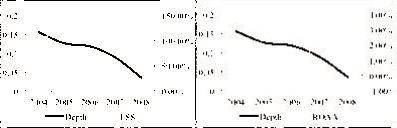 Source : composé par nos soins.Bien que la portée sociale (Depth) soit corrélée positivement avec ROAA (1,7%) et négativement avec FSS (2%), aucune relation linéaire et significative n’existe entre la performance sociale et la performance financière (Annexe 3). Entre 2004 et 2008, la relation entre la portée sociale et l’autosuffisance financière traduit un arbitrage entre PS et PF (Figure 1) : plus les IMF sont financièrement autosuffisantes, moins elles s’orientent  vers une population  très pauvre. Cette relation  est maintenue  avec la variable  ROAA jusqu’à 2005 (Figure 2). Puis, l’évolution de cette variable accuse une baisse (0,65 points) en 2006, qui peut être  due  à  la  fois  à  celle  des  rendements  de  portefeuille  des  IMF  de  l’échantillon  et  des  taux  de remboursement des prêts. Après cette baisse en 2006, les IMF de l’échantillon sont parvenues à augmenter leur rentabilité atteignant un ratio de 3,45% en moyenne en 2008, tout en s’orientant vers une clientèle non pauvre. L’effet positif de l’âge des IMF de l’échantillon peut être alors souligné par l’autosuffisance financière et non par ROAA et Depth.2.3      Mét ho d o lo gi eAfin  d’étudier  la  relation  entre  la  PS  et  la  PF,  deux  modèles  économétriques  en  données  de  panel, exprimant chacun un type de performance, ont été construits (Encadré 1). Le premier qui est mesuré par la portée sociale traduit la PS alors que le deuxième qui est estimé par les deux variables dépendantes FSS et ROAA exprime la PF. Par ailleurs, la variable dépendante de chaque modèle est expliquée par celle de l’autre modèle et vice-versa. Afin d’étudier la causalité univoque entre la PS et la PF, ces deux modèles ont été estimés séparément sur l’ensemble de l’échantillon, puis sur des sous échantillons selon la transparence informationnelle et les zones géographiques des IMF de la région MENA afin vérifier les robustesses de nos résultats. Enfin, ces deux modèles de performances ont été estimés simultanément afin d’étudier la causalité interactive entre la PS et la PF.Encadré 1 : modèles économétriquesÉquation (1) de la PSDepthit = !it Variables sociales + "it Yit + #it Variables institutionnellesit+ $it Variables macroéconomiquesit  +µitÉquation (2) de la PFYit = %it Variables financières + &it Depthit + 'it Variables institutionnellesit+  (it Variables macroéconomiquesit+)itYit exprime la PF relative à la ième IMF à la date t, mesurée par ROAA et FSS. Depthit exprime la PS relative à la ième IMF à la date t et mesure la portée sociale.)it et µit sont les termes d’erreur des deux modèles relatifs à l’individu i à la date t. Source : composé par nos soins.Les  IMF  de  l’échantillon  se  démarquent  les  unes  des  autres  par  des  caractéristiques  spécifiques  qui peuvent être fixes et propres aux IMF de l’échantillon  ou aléatoires.  Deux méthodes  d’estimations  de chaque modèle de performance  en données de panel peuvent être utilisées : la méthode à effets fixes (Within) et la méthode à effets aléatoires (FGLS). Ces deux méthodes prennent en compte l’hétérogénéité des données mais diffèrent sur la nature des effets spécifiques. Le test de spécification d’Hausman nous permet de capter la nature de ces effets individuels en nous aidant à décider laquelle des deux méthodes d’estimation - fixes ou aléatoires - est appropriée aux données dont nous disposons (Sevestre, 2002). Dans le cas d’une probabilité du test supérieure à 5%, nous acceptons l’hypothèse nulle : les estimateurs des deux méthodes sont convergents mais seuls les estimateurs FGLS sont asymptotiquement efficaces. La méthode Within pose deux problèmes : d’une part, elle ne permet pas d’estimer l’impact des variables invariantes  dans la dimension  temporelle  que peut comporter  les modèles  (les variables  ONG,  Regu, Trans et Services dans nos modèles) ; d’autre part, elle n’est pas efficiente à cause de la présence des variables endogènes dans les deux modèles, c'est-à-dire de la corrélation entre les variables explicatives et les effets individuels. La méthode des variables instrumentales d’Hausman et Taylor (1981) permet de surmonter ce problème d’endogénéité et d’estimer les variables constantes dans le temps (Baltagi, 2008). Cependant,  cette  méthode  pose  également  deux  problèmes:  le  choix  des  variables  suspectées  d’être endogènes qui doit avoir une signification économique et la recherche des variables qui soient de bons instruments. Nous suspectons que le statut de l’IMF (ONG), son niveau de transparence (Trans), sa méthodologie  de prêt (Solidaire vs. individuel), son milieu d’intervention  (Rural vs. urbain), son âge, sa portée sociale (Depth), son autosuffisance financière (FSS) et sa rentabilité (ROAA) sont des variables endogènes car elles semblent être corrélées avec une caractéristique inobservable et spécifique aux IMF, non prise en compte dans les deux modèles de performances : la qualité managériale (Besley et Ghatak,2004, Hartarska  et Nadolnyak,  2007). Cette dernière  agit à la fois sur ces variables  susceptibles  d’être endogènes et sur la performance des IMF (FSS, ROAA et Depth).Par ailleurs, une autre version du test d’Hausman, basé sur la différence entre les estimateurs d’Hausman et Taylor (HT) et FGLS, nous permet de choisir la méthode d’estimation la plus efficace : HT dans le cas d’une probabilité du test inferieur à 5% ou FGLS dans le cas contraire.Afin  de capter  les effets  spécifiques  des  IMF  de l’échantillon  lors  d’estimations  de deux  modèles  deperformances simultanément, deux méthodes d’estimations qui s’appuient sur les techniques des triples moindres carrés appliquées à un panel cylindré (2004-2008) sur un échantillon de 26 IMF matures (plus de5 ans d’existence) ont été utilisées (Encadré 2). La première méthode, le triple moindre carré à effets fixes(FE3SLS),  permet  d’éliminer  les  différences  structurelles  entre  les  IMF  en  centrant  les  données  par rapport  à leurs  moyennes  et fournit  des  estimateurs  de court  terme.  La  deuxième  méthode,  le triple moindre  carré  à  erreurs  composées  (3SLS)  proposé  par  Baltagi  (2008),  nous  permet  de  prélever  les spécificités aléatoires des IMF. Cependant, aucun test n’est disponible pour pouvoir décider laquelle des deux méthodes est appropriée aux données dont nous disposons.Encadré 2 : les équations simultanéesL’existence  de cette  simultanéité  a bien  été vérifiée  par le test de spécificité  d’Hausman  (1978).  À l’inverse  des modèles  à  une  seule  équation,  dans  l’estimation  des  équations  simultanées  nous  ne  pouvons  pas  estimer  les paramètres d’une seule équation sans tenir compte de l’information procurée par l’autre équation du système. Afin de faire face à cette contrainte économétrique,  plusieurs études ont recours à une variété de techniques  d’estimations ayant des propriétés statistiques diversifiées (Hasio, 1986 ; Baltagi, 2008). La méthode de doubles moindres carrées (2SLS) et la méthode de triples moindres carrées (3SLS) (Hasio, 1986 ; Baltagi, 2008) semblent être les plus utilisées dans l’estimation des équations simultanées. La première méthode est fondée sur l’application en deux étapes des moindres  carrés  ordinaires  (MCO)  alors  que  la  deuxième  pondère  les  estimateurs  par  la  matrice  de  variance- covariance des résidus et prend en compte la dépendance des résidus entre les équations du système. Cependant, l’application de la méthode de 3SLS à des données de panel empilées est assez délicate : si elle offre l’avantage de la maximisation du nombre d’observations et permet une estimation relativement simple, elle présente l’inconvénient d’ignorer l’hétérogénéité individuelle et temporelle.Source : composé par nos soins.3.        RÉSULTATS DE LA CAUSALITÉ UNIVOQUELa PF a été mesurée par deux variables dépendantes : FSS et ROAA. En utilisant ces deux mesures de la PF, les résultats fournis par l’estimation de deux modèles de performances (PF et PS) sont proches. Mais nous limitons l’interprétation des coefficients à ceux dont ROAA exprime la PF car les variables d’intérêt (ROAA et Depth) sont significatives. Selon le test d’Hausman, les estimateurs convergents et asymptotiquement efficaces du modèle de PF mesuré par ROAA sont fournis par la méthode FGLS alors que ceux du modèle de PS sont estimés par la méthode HT (Tableau 2). Nous commentons d’abord les déterminants de la PF, puis ceux de la PS.3.1        La  pe rf ormanc e  f inanc iè re Le coefficient associé à la variable portée sociale (Depth) est négatif et significatif au seuil de 1%. Plus l’IMF s’oriente vers une clientèle pauvre, plus la rentabilité des actifs ajustés (ROAA) baisse de 7,72%. La PS a alors un impact négatif sur la PF, ce qui confirme l’hypothèse H1 de l’approche des institutionalists à court terme. En effet, afin de toucher une clientèle très pauvre, les IMF octroient des prêts de montants plus faibles que celles qui servent une clientèle plus aisée. Elles enregistrent des coûts de traitement plus élevés par unité prêtée ce qui a une incidence directe sur la rentabilité nette. Ces coûts par emprunteur (CE) ont un impact négatif sur ROAA mais non significatif. Par contre, les autres éléments constitutifs du résultat net de l’IMF sont significatifs  au seuil de 1% : le rendement  (Yield), la qualité du portefeuille (PAR) et la productivité des personnels (PP). Etant donné que le portefeuille de crédit est le principal actif d’une IMF qui génère des revenus, la PF de l’IMF est fortement déterminée par le rendement de son portefeuille  (33,80%), puis par le maintien d’un bon taux de remboursement  des crédits (15,62%). En effet,  pour  obtenir  des revenus  financiers  élevés,  les IMF  doivent  soit augmenter  leurs  taux  d’intérêt débiteurs, soit octroyer des montants de prêt plus importants par emprunteur. Cependant, l’augmentation du montant de prêt qui réduira les charges orientera l’IMF vers une clientèle non pauvre (Mersland et Strom,  2010)  alors  que  l’application  d’un  taux  d’intérêt  débiteur  élevé,  selon  la  théorie  des  contrats augmentera le taux des impayés (Ghatak et Guinnane, 1999). Les IMF sont alors incitées à mettre en place des innovations financières qui réduisent les problèmes d’asymétrie d’information tout en augmentant les taux d’intérêt : elles peuvent adopter la technique des groupes à caution solidaire (Stiglitz, 1990 ; Ghatak,1999 ; Besley  et Coate,  1995 ; Armendariz  de Aghion  et Morduch,  2000),  les incitations  dynamiques(Morduch, 1999, Hulme et Mosley, 1996, Gangopadhay et al., 2005), etc.Tableau 2 : estimation de deux modèles de la performance financière et la performance sociale***significatif au seuil de 1%, **significatif au seuil de 5%, *significatif au seuil de 10%. Les chiffres entre parenthèse sont des t-statistics robustes.Source : composé par nos calculs.La variable PP a un coefficient positif mais agit très faiblement sur la PF des IMF. Cette faiblesse peut être due à l’augmentation du nombre des emprunteurs qui est presque proportionnelle à celle des personnels. Bien qu’aucune variable macroéconomique  ne soit significative, certains facteurs institutionnels  tels que l’âge, la méthodologie de prêt et le milieu d’intervention de l’IMF agissent sur la PF. Plus l’IMF est âgée, plus  elle  maîtrise  ses  opérations  de  crédit  (principalement  en  matière  de  gestion  des  risques  et  de management),  plus  elle  réduit  ses  taux  de  non  remboursement  et  plus  elle  améliore  sa  performance financière (Ahlin et Lin, 2006 ; Hartarska, 2005 ; Mueller et Uhde, 2009). Mais après 28 ans d’existence, cette PF commence à décroître progressivement  car le signe du coefficient du carré de l’âge (Age2) est négatif et significatif (1%). La relation entre l’âge et la PF est alors non linéaire : elle prend à long terme une forme en « U » inversé.L’octroi des prêts solidaires affecte négativement la PF ; les IMF préfèrent octroyer des prêts individuels à une clientèle moins pauvre afin d’accroître les montants moyens de leurs prêts octroyés et compenser ainsi la productivité de leurs personnels qui traitent un nombre de clients plus faible.A contrario, l’intervention dans un milieu rural augmente la rentabilité de l’IMF de 3,42% ; ce résultat estsurprenant  et contredit ceux de Mersland et Strom (2009) et de Luzzi et Weber (2006). Cette relation positive peut être expliquée soit par le niveau de richesse de revenu des clients du milieu rural qui est supérieur  à  la  moyenne  nationale  (RNB),  soit  par  la  forte  concentration  des  clients  des  IMF  de l’échantillon, en particulier ceux du Moyen-Orient dans le milieu rural (Adair et Berguiga, 2010), soit par l’intervention simultanée de la plupart des IMF de l’échantillon en milieu rural et urbain sans distinguer le milieu périurbain qui contribue à des erreurs de mesure de la variable Rural. Cependant, ces deux variables (Solidaire et Rural) ne sont significatives qu’au seuil de 10%.3.2      La pe rf ormanc e s oc ial eLe coefficient de la variable rentabilité des actifs (ROAA) est négatif et n’est significatif qu’au seuil de 10% (Tableau 2). La PF a alors un impact négatif sur la PS, ce qui confirme l’hypothèse H3 de l’approche des welfarists à court terme. Plus l’IMF vise une forte performance financière, plus elle tend à marginaliser les plus pauvres au profit d’une clientèle aisée qui s’avère moins risquée, car elle a la capacité de rembourser les emprunts et elle dispose des biens à offrir en garantie. Ainsi, plus le nombre des emprunteurs de l’IMF (NAB) augmente, moins ces emprunteurs seront des pauvres : le coefficient de cette variable est négatif, mais il a un faible impact sur la portée sociale et n’est significatif qu’au seuil de 10%.Le  pourcentage  des  femmes  emprunteuses  (FE)  constitue  le  premier  indicateur  de  la  portée  sociale (Depth) en valeur absolue pour deux raisons. Premièrement, la microfinance cible souvent, parfois exclusivement, les femmes car les banques commerciales se tournent principalement vers les hommes et les entreprises formelles, négligeant les femmes qui sont plus pauvres que les hommes et qui ont un besoin croissant  de  ressources  monétaires  et  de  petites  activités  génératrices  de  revenus  pour  améliorer  la situation de leurs familles. Deuxièmement, la microfinance représente aussi un outil d’empowerment pour ces femmes en favorisant leur droit à la parole et à leur reconnaissance sociale à travers le développement progressif de leur capacité d’autonomisation et la réduction des inégalités. Ce résultat confirme ceux de nombreux travaux empiriques (Guérin et Palier, 2006 ; Olivares-Polanco, 2005)Les IMF adoptent des outils de ciblage géographique  et méthodologique.  Plus l’IMF intervient dans le milieu rural, plus elle ciblera les pauvres car ils sont fortement concentrés dans ce milieu. Cependant, cette variable Rural n’est pas significative et n’a aucun impact sur la PS de l’IMF. La variable Solidaire est positivement et significativement corrélée au seuil de 5% à la portée sociale (Depth) : plus l’IMF octroie des prêts aux groupes, plus elle touchera une clientèle pauvre. En effet, les femmes pauvres se rassemblent et  constituent  ces  groupes  solidaires  car  elles  ne  disposent  pas  de  garanties  à  proposer  aux  IMF. L’adoption de cette méthodologie augmentera la PS en couvrant une large clientèle pauvre.L’ajout de la variable Age2 à la régression n’a pas amélioré la significativité de la variable âge. Bien que la variable  Trans  ait  un  coefficient  positif  sur  la  PS,  elle  n’est  pas  significative.  D’autres  variables institutionnelles et macroéconomiques ne sont pas non plus significatives.Un certain nombre de variables apparaissent non significatives dans les deux modèles de régressions deperformances. Une décomposition de l’échantillon global en sous-échantillons peut expliquer cette non significativité et révéler de nouvelles relations entre ces variables.4.	CAUSALITÉ UNIVOQUE : TRANSPARENCE DE L’INFORMATION ET ZONES GÉOGRAPHIQUES4.1      Effet  d e  t r a n sp a r en ce  i n fo r ma ti o n n elle La transparence financière relative aux résultats financiers d’une IMF permet d’évaluer son niveau de performance économique qui peut faire l’objet de comparaisons alors que la transparence sociale permet de diminuer  les asymétries  d’information  et les risques  relatif au hasard moral ; elle permet aussi aux pauvres et aux bailleurs de fonds de bien évaluer les risques et les avantages de leurs opérations (CGAP,2004). La transparence a reçu très peu d’attention dans la littérature de la microfinance. En régressant nos deux  modèles  de  performance  sur  les  IMF  les  plus  transparentes  (5  diamants)  nous  apportons  des réponses à la question suivante : quels sont les facteurs déterminants de leurs performances ?Les régressions  du modèle  de PF en fonction  de la transparence  (Annexe  5) confirment  les résultats obtenus précédemment : d’une part, les coefficients les plus élevés, en valeur absolue, déterminant la PF des IMF les plus transparentes  sont : le rendement (Yield) et la qualité de portefeuille de prêts (PAR), d’autre part, la portée sociale de ces IMF affecte négativement et significativement (au seuil de 1%) leur rentabilité. Bien que le coefficient de la variable Age soit positivement significatif (au seuil de 5%), aucune relation significative n’existe entre le carré de l’âge (Age2) et ROAA. La relation entre la PF des IMF les plus transparentes et leurs âges paraît encore floue. Il se peut que les IMF obtenant une bonne notation essayent de se stabiliser financièrement et l’augmentation de profit devient une étape secondaire. Hartaska et Nadolnyak (2007) suggèrent qu’une meilleure performance apparaît après 17 ans d’ancienneté.Les régressions du modèle de PS en fonction de la transparence (Annexe 6) montrent une robustesse des signes des variables sociales trouvées précédemment (Cf. Tableau 2) : le pourcentage des femmes emprunteuses  (FE), le nombre  des emprunteurs  actifs (NAB) et le prêt solidaire.  Le coefficient  de la variable ROAA est négatif mais statistiquement non significatif. Bien qu’aucune variable institutionnelle ne soit significative, la transparence par rapport à la performance sociale des IMF dépend de l’environnement macroéconomique et politique des pays dans lesquels les IMF œuvrent. Le revenu national en parité de pouvoir d’achat (RNBPPA) est positivement corrélé avec Depth au seuil de significativité de 1%. Dans le contexte   d’une   croissance   économique,   les   opportunités   d’investissement   des   IMF   transparentes augmentent en élargissant leur cible à une clientèle plus pauvre. Cependant, plus l’environnement politique est favorable, moins les IMF transparentes sont performantes socialement. En outre, la stabilité politique peut conduire à un niveau plus élevé de confiance entre les participants du marché en particulier les IMF et les bailleurs de fonds privés (banques). Les IMF peuvent bénéficier de cette stabilité pour se financer de plus en plus par des sources commerciales en assurant une forte PF au détriment de leur PS.4.2      Effet  zo n e  géo gr a p hi q u e  :  A fr i q u e  d u  N o r d  vs.  Mo y en - Orie nt L’échantillon  couvre 9 pays de la région MENA, soit 3 pays d’Afrique du Nord et 6 pays du Moyen- Orient. Une division en deux sous échantillons  regroupe 155 observations  pour 24 IMF d’Afrique  du Nord et 146 observations pour 25 IMF du Moyen-Orient.La localisation géographique des IMF de la région MENA n’influence presque pas leur attitude au regardde la portée sociale et du rendement du portefeuille. La PS est d’une grande importance dans les IMF d’Afrique du Nord : le coefficient de la variable Depth est très élevé par rapport à celui du Moyen-Orient et constitue le deuxième déterminant en valeur absolue de leur PF (Annexe 5).Ce découpage en deux zones montre un effet « règlementation » positif sur la PF des IMF d’Afrique duNord. A l’exception des IMF d’Égypte où une loi sur la microfinance a été promulguée en 2009 (USAID,2009), les IMF du Maroc et de Tunisie sont soumises à une loi spécifique du microcrédit depuis 1999. Cette loi qui par ailleurs fixe le montant d’emprunt ainsi que le plafond des taux d’intérêt débiteurs et interdit la collecte des dépôts, est rarement imposée et n’empêche pas le développement financier de la microfinance (Lyman et Reille, 2005 ; Allaire et al., 2009). Cependant, la relation positive entre Regu et ROAA dans les IMF d’Afrique du Nord n’est significative qu’au seuil de 10% ; cela peut être expliqué par l’absence de normes prudentielles dans la microfinance au Maroc qui a provoqué une dégradation du portefeuille de prêt ces dernières années. En conséquence, le poids des IMF marocaines influence considérablement l’échantillon des IMF situées dans la zone d’Afrique du Nord : les variables PAR et PP sont non significatives dans la zone d’Afrique du Nord. La détérioration de la qualité de portefeuille au Maroc a obligé le personnel à se consacrer au recouvrement des arriérés et à garantir le remboursement de la part des clients actuels (MIX et Sanabel, 2009). Le coefficient de la variable PP est aussi non significatif dans la zone du Moyen-Orient ; la Jordanie se démarque clairement et représente le seul pays de la zone où la croissance des emprunteurs a dépassé celle du recrutement du personnel (MIX et Sanabel, 2009).Les résultats des régressions du modèle de PS pour les IMF des deux zones géographiques confirment l’absence de relation significative entre la PS et la PF ainsi que l’impact positif du ciblage des femmes emprunteuses sur la PS indépendamment de la zone géographique des IMF (Annexe 6).En Afrique du Nord, une croissance de RNBPPA engendre une baisse de la probabilité de ciblage des pauvres  : plus les pays  connaissent  une croissance  économique,  plus leurs  clientèles  sont  considérées comme riches, plus les montants des prêts accordés par les IMF augmentent et moins les pauvres seront touchés.  De plus, le coefficient  de la variable  Rural  est positif  et significatif  au seuil de 5%  ; ce qui implique une forte localisation des pauvres d’Afrique du Nord dans le milieu rural.Au Moyen-Orient,  la variable FE est significative  au seul de 10% car les hommes  de cette zone sontsouvent  considérés  comme  le  principal  pourvoyeur  de  revenu  et  un  bon  nombre  des  femmes  sont soumises  à leurs époux.  Le statut juridique  (Regu)  constitue  l’élément  déterminant  de la performancesociale des IMF du Moyen-Orient mais en présence d’un cadre règlementaire non spécifique au secteur de microfinance du Moyen-Orient, les IMF favorisent une clientèle moins risquée afin d’assurer leur sécurité, ce qui réduit leur PS. En effet, les ONG sont enregistrées soit sous la loi des ONG (Jordanie, Palestine, Syrie et Irak), soit sous la loi des associations publiques des entreprises et des ONG (Yémen), tandis que les IFNB sont enregistrées soit sous la loi des entreprises (Jordanie, Palestine, Yémen et Irak), soit sous la loi  de  la  Banque  Centrale  (Irak).  Au  Liban,  il  n’existe  pas  de  réglementation  précise  concernant  la microfinance  :  le  seul  cadre  réglementaire  existant  est  celui  régissant  les  activités  des  établissements bancaires et des institutions financières ayant reçu un agrément d’exercice par la Banque Centrale, et les ONG en tant qu’associations doivent être enregistrées auprès du Ministère de l’Intérieur. Par ailleurs, l’amélioration des règlementations en cours en Syrie (avec l’adoption de la loi n°15 en 2008) et au Yémen (avec la proposition de la loi bancaire de microfinance) pourrait favoriser la PF des IMF du Moyen-Orient (CGAP, 2008 ; Lyman et al., 2005).Bien que la variable Solidaire agisse positivement sur la PS et négativement sur la PF des IMF dans lesdeux zones, son coefficient est non significatif ; cela peut être expliqué par la diversification des activités de microfinance dans la région qui s’orientent davantage vers les prêts individuels.L’environnement politique a un impact négatif sur la PS et aussi sur la PF des IMF d’Afrique du Nord ;cela peut être expliqué  par la forte intervention  gouvernementale  (Annexe  7) et semble  confirmer  les travaux de Crabb (2008). D’une part, les IMF d’Afrique du Nord sont fortement subventionnées (en particulier en Égypte) ce qui augmente les taux de non remboursement (dans le cas du Maroc) et nuit à la PF. D’autre part, le poids de l’État dans la décision et la gestion des IMF (au Maroc et en Tunisie) peut conduire ces institutions privées à accorder des prêts à des clients qui sont incapables de les rembourser, ou à accorder des crédits à des taux d’intérêt trop bas, ce qui finit par réduire l’accès de la clientèle pauvre à ces services (CGAP, 2004).5.	CAUSALITÉ UNIVOQUE : MÉTHODOLOGIE DE PRÊT ET MILIEU D’INTERVENTION5.1      Anal ys e s e l on l a m é th odol og ie de prê tLes IMF de l’échantillon accordent en même temps deux types de prêt : individuel et solidaire. Selon nos régressions des modèles de performance en général (Cf. Tableau 2), le prêt solidaire agit négativement sur la  PF  et  positivement  sur  la  PS.  Mais  les  IMF  qui  octroient  des  prêts  aux  groupes  ont-elles  des caractéristiques spécifiques ? Les résultats de régressions les plus efficaces du modèle de PS de ces IMF (Cf. Annexe 6) confirment certains effets identifiés dans le modèle général : une relation négative et significative au seuil de 5% entre la PS et la PF et un impact positif de FE sur la portée sociale (Depth). Le prêt  au  groupe  représente  alors  un  outil  efficace  de  ciblage  socioéconomique  car  les  groupes  sont constitués principalement de femmes pauvres.La diversification  des services  (crédit, épargne,  assurance…)  et le choix d’un statut à but non lucratif (ONG) sont des caractéristiques propres aux IMF intéressées par les prêts aux groupes qui favorisent leur performance sociale. Etant donné que ces IMF ont garanti le remboursement du prêt grâce à la caution solidaire,  elles  s’impliquent  de  plus  en  plus  dans  l’offre  de  nouveaux  services  permettant  de  mieux répondre aux besoins des clients des groupes et de les fidéliser. Mais, le coefficient de la variable Services n’est significatif qu’au seuil de 10%, tandis que la variable ONG constitue le principal déterminant de la portée sociale en valeur absolue. L’effet positif et significatif du statut institutionnel corrobore les travaux de Hartaska (2005) et de Besley et Ghatak (2004) qui l’ont expliqué par le soutien des donateurs, lequel garantirait la permanence de la mission sociale des ONG.L’âge des IMF de ce type agit négativement sur leur PS. Plus ces IMF mûrissent, plus les groupes de prêts seront constitués d’une clientèle non pauvre : les IMF favorisent l’atteinte de la PF au détriment de leur PS. Mais le signe du coefficient du carré de l’âge (Age2) est négatif et significatif au seuil de 10% : il se peut que la relation entre l’âge et la PS devienne non linéaire et prenne une forme en « U » inversé. En revanche, le deuxième déterminant de la portée sociale des IMF qui accordent principalement des crédits solidaires est un facteur externe, l’environnement politique (Politic), dont l’impact négatif sur la PS a été déjà identifié lors des régressions selon la transparence et les zones géographiques des IMF.Selon  les  résultats   des  régressions   les  plus  efficaces   du  modèle  de  PF  des  IMF  qui  octroient principalement  des  prêts  solidaires  (Annexe  5),  seules  les  variables  Yield  et CE  sont  significatives  et permettent  d’expliquer  l’impact  négatif  de  la  méthodologie  de  prêt  solidaire  sur  la  PF  des  IMF  del’échantillon global. D’une part, la délégation par les IMF de la sélection des emprunteurs et la surveillance aux membres  du groupe  permet  de réduire  les coûts  de transaction  des IMF  ; mais l’octroi  de prêts solidaires réduit le montant moyen du prêt par emprunteur pour satisfaire les besoins des membres de groupes, ce qui impose des charges administratives supplémentaires  aux IMF et affecte négativement la PF. D’autre part, la formation des groupes solidaires permet de réduire le taux d’intérêt appliqué lorsque le prêt   est   accordé   individuellement   (Ghatak,   1999).   Les   IMF   adoptant   le   prêt   solidaire   comme méthodologie de prêt doivent alors augmenter le rendement de leur portefeuille et minimiser leurs coûts par emprunteur afin d’être financièrement performantes.5.2      Anal ys e  s e l on  l e  m il ie u  d’ inte rv e ntion Selon les welfarists, le milieu rural constitue un outil de ciblage géographique qui permet d’accroître la PS de l’IMF. Les résultats de la régression de notre modèle de PF sur l’ensemble de l’échantillon ont montré un coefficient positif et significatif (au seuil de 10%) de la variable Rural (Cf. Tableau 2). Mais, sous quelles conditions le milieu rural est-il un facteur déterminant de la PF des IMF ?Les résultats de la régression du modèle de la PF des IMF intervenant principalement dans le milieu rural (Annexe 5) confirment la robustesse du modèle de PF en général : la rentabilité des actifs (ROAA), les variables financières (PP, Yield et PAR) et la variable institutionnelle  Age (et éventuellement  Age2) ont bien les signes significatifs  et attendus.  À ces différentes  variables  qui déterminent  la PF des IMF en général, se rajoute pour les IMF intervenant majoritairement dans le milieu rural le coût par emprunteur (CE), dont le signe négatif est significatif au seuil de 10%, la faible densité et la dispersion de la population dans le milieu rural engendrant des coûts de distribution du crédit élevés. Étant donné qu’elles octroient la majorité de leurs prêts au milieu rural, les IMF sont incitées à réduire leurs coûts par emprunteur afin d’être financièrement performantes.Les résultats de la régression du modèle de PS (Annexe 6) montrent, contrairement au modèle général, que le premier facteur déterminant en valeur absolue de la PS des IMF intervenant principalement dans le milieu rural est la rentabilité des actifs ajusté (ROAA) : les IMF risquent la dérive de leur mission sociale lorsqu’elles se focalisent sur leur PF.Le statut institutionnel (ONG) et la transparence informationnelle (Trans) augmentent significativement laportée sociale des IMF intervenant en milieu rural respectivement au seuil de 10% et de 5%. Le caractère non lucratif des ONG garantit une forte implication dans leur mission sociale, dans la mesure où elles sont au contact des populations les plus défavorisées et les plus isolées. La transparence de l’IMF permet de donner une information claire aux emprunteurs sur les efforts déployés par les IMF afin de leur accorder une place au sein de l’organisation et au-delà (Lapenu et al., 2004) : cela crée de la confiance, fidélise les clients et permet de renforcer cette relation sur le long terme. Les IMF intervenant dans le milieu rural doivent avoir alors deux caractéristiques d’ONG transparentes afin d’être socialement performantes.6.        RÉSULTATS DE LA CAUSALITÉ INTERACTIVEEtant donné qu’aucun test ne nous permet de choisir les meilleures estimations (FE3SLS et EC3SLS), nous limitons l’interprétation des résultats à ceux dont les coefficients sont significatifs parallèlement dans les deux méthodes d’estimations car cette significativité nous permet de bien confirmer leur robustesse. En ce qui concerne l’estimation des variables constantes dans le temps (Services, ONG, Regu et Trans), nous nous fondons sur les résultats fournis par la méthode EC3SLS car la méthode FE3SLS ne permet pas de les estimer.Sur la base des estimations de deux méthodes EC3SLS et FE3SLS, les variables Depth et ROAA ont des coefficients négatifs (Tableau 3). Le ciblage des pauvres influe négativement sur la rentabilité de l’IMF et vice-versa. Mais la significativité  de cette relation négative permet de vérifier l’existence de l’interaction entre la performance sociale et la performance financière. Le coefficient de ROAA perd sa significativité avec  la  méthode  FE3SLS  :  l’impact  négatif  de  la  PS  sur  la  PF  n’est  pas  très  robuste.  À  cet  égard, l’interaction entre la PS et la PF est asymétrique : une meilleure PF se traduit par une détérioration de la PS, cependant, l’impact de la PS sur la PF est ambigu ; ce résultat ne conforte pas l’hypothèse H6 de la complémentarité des deux performances. Ce résultat ne paraît pas surprenant pour deux raisons : premièrement,   les  IMF  étudiées  sont  celles  du  MIX  et  qui  sont  a  priori  plutôt  financièrement performantes ; deuxièmement, les mesures de l’amélioration de la situation des pauvres devenant moins pauvres grâce au microcrédit au cours du temps et demeurant clients à l’IMF ne sont pas disponibles. Il sepeut  que  l’analyse  longitudinale  montre  que  la  prise  en  considération  de  ces  mesures  participe  à l’amélioration de la performance sociale, et par la suite de la performance financière de l’IMF à long terme. À  long  terme,  les  IMF  seraient  alors  financièrement  et  non  socialement  performantes.  Le  premier déterminant  de cette performance  financière  est le portefeuille  à risque  à 30 jours (PAR).  Ce résultat s’écarte de celui de l’étude de causalité univoque (Annexe 8) : à long terme, les IMF se concentrent plus sur leurs taux de remboursement que sur les rendements de leurs portefeuilles. Ces IMF matures réduisent très progressivement leur taux d’intérêt en tirant profit de leur avancement sur la courbe d’apprentissage afin de rester compétitives sur le marché de crédit et de servir durablement leurs clients.Tableau 3 : estimations des équations simultanées***significatif  au  seuil  de  1%,  **significatif  au  seuil  de  5%  et  *significatif  au  seuil  de  10%.  Les  chiffres  entre parenthèse sont des t-statistics robustes.Source : composé par nos calculs.La variable PAR est fortement et négativement corrélée avec le ratio ROAA au seuil de 1%. La source la plus importante de risque pour une IMF réside dans son portefeuille de prêts qui n’est pas couvert par des garanties facilement réalisables : plus son portefeuille est affecté par des retards de paiement de plus de 30 jours, moins ses prêts auront de chances d’être remboursés.  Un portefeuille  à risque élevé augmentera alors les charges de l’IMF et réduira sa PF. En conséquence, l’IMF disposera de moins de fonds propres à prêter à cause de non remboursement des prêts, ce qui limitera l’offre et la diversification de ses services. Un PAR élevé aura pour conséquence le rationnement du crédit : l’IMF privilégiera une clientèle moins risquée et de moins en moins pauvre, cette dérive de la mission impliquant l’affaiblissement de sa PS.Par ailleurs, afin d’être socialement performantes, les IMF matures doivent cibler plus de femmes, adopter la méthodologie de prêt solidaire, limiter le nombre de leurs services et opter pour le statut d’ONG. Le pourcentage des femmes emprunteuses (FE) est positivement et significativement (au seuil de 1%) corrélé avec la probabilité de ciblage des pauvres (Depth) : plus l’IMF s’oriente vers une clientèle pauvre, plus elle touchera des femmes. Le statut d’ONG incite les IMF à se concentrer de plus en plus sur leur mission sociale au détriment de leur PF. L’octroi du prêt solidaire (Solidaire) permet le ciblage d’une large clientèle pauvre à travers les groupes.La variable Services est corrélée négativement avec la variable Depth au seuil de 1% : l’introduction de nouveaux services financiers (épargne, assurances ou transferts, etc.) non adaptés aux besoins des pauvres réduit l’offre de service de prêt ainsi que la demande de crédit, ce qui engendre la baisse de la PS.Étant  donné  que  les  coefficients  des  variables  Regu  et  Trans  sont  stables  dans  les  deux  méthodesd’estimations FE3SLS et EC3SLS, les deux performances de l’IMF sont affectées négativement par la règlementation et positivement par la transparence informationnelle. L’effet négatif de la règlementation confirme celui qui a été identifié lors de l’étude de la causalité univoque sur la PF des IMF d’Afrique du Nord et la PS des IMF de la région du Moyen-Orient, tandis que l’effet positif de la transparence n’a été identifié dans l’étude de la causalité univoque que pour la performance  financière des IMF intervenant dans le milieu rural. À long terme, les IMF matures adoptent ces deux caractéristiques institutionnelles afin d’être socialement et financièrement performantes.L’environnement politique (Politic) a des effets mitigés sur la PS de l’IMF : un effet négatif significatif au seuil de 1% selon la méthode FE3SLS et un effet positif significatif à 10% selon la méthode EC3SLS. Le premier  effet,  déjà  identifié  précédemment  lors  de  l’analyse  de  causalité  univoque,  n’est  alors  propre qu’aux IMF de l’échantillon  et ne peut pas être généralisé à l’ensemble  des IMF du monde entier. En revanche, ce deuxième effet, qui néglige les différences individuelles entre les IMF de la région MENA, correspond à un environnement politique favorable au ciblage des pauvres.CONCLUSIONBien que les deux approches des welfarists et des institutionnalists renvoient à un arbitrage entre la PS et la PF, elles peuvent converger vers la compatibilité entre ces deux performances à long terme. Cependant, notre étude de causalité univoque en données de panel a montré d’une part que plus l’IMF est socialement performante moins elle semble pouvoir être financièrement performante et inversement. En général, un arbitrage existe alors entre la performance sociale et la performance financière des IMF.Les résultats de cette étude ont spécifié les déterminants les plus pertinents de la PS et la PF. L’application des taux d’intérêt suffisamment élevés en adoptant des innovations dans les techniques de prêt permet de couvrir les charges, de gérer les retards de remboursement et d’atteindre une forte rentabilité. L’orientation vers une clientèle féminine dont la majorité est pauvre est indispensable pour assurer la portée sociale de l’IMF. Des déterminants institutionnels agissent sur la performance des IMF de la région MENA : leur méthodologie de prêt (caution solidaire) influe négativement sur la PF et positivement sur la PS, tandis que l’âge et la zone d’intervention  (milieu  rural) ont un impact positif sur la PF. Cependant,  l’impact positif de l’âge sur la performance  financière  ne peut pas être maintenu  à long terme à cause de leur relation non linéaire. Aucune variable macroéconomique n’est significative.L’étude de la causalité univoque entre la PF et la PS selon la transparence informationnelle, la localisation (Afrique du Nord vs. Moyen-Orient), la méthodologie de prêt solidaire et le milieu rural a permis non seulement d’identifier les causes de la non significativité des variables macroéconomiques mais aussi de discerner un effet relatif au statut juridique et institutionnel. La croissance économique augmente la PS des IMF les plus transparentes alors que la stabilité de l’environnement  politique la réduit, en particulier en Afrique du Nord. La forte intervention des pouvoirs publics dans les IMF d’Afrique du Nord à travers les subventions, la prise des décisions et le plafonnement du taux d’intérêt a un impact négatif sur la PS et aussi sur la PF, tandis qu’une intervention à travers une loi spécifique à la microfinance a augmenté la PF. Une amélioration de cette loi s’avère aussi nécessaire pour atteindre une meilleure performance sociale. Le statut ONG a un impact positif non seulement sur la PS des IMF qui octroient des prêts aux groupes mais aussi sur la PF des IMF intervenant en milieu rural.L’étude de la causalité univoque selon ces différentes décompositions montre que l’impact négatif de la performance  financière  sur  la performance  sociale  n’est  pas  très  robuste  mais  cela  peut  être  dû  à la présence de certaines IMF naissantes (une année d’ancienneté) dans l’échantillon qui n’ont atteint aucune performance. Par ailleurs, une causalité interactive et positive pourrait être relevée entre la performance sociale et la performance financière à long terme sur un panel complet des IMF matures. Mais l’étude decette  causalité  montre  une  interaction  à  long  terme  entre  la  performance  sociale  et  la  performance financière  encore  floue.  D’une  part,  les  IMF  matures  seraient  financièrement  et  non  socialement performantes. Cette performance financière est fortement déterminée par la qualité de portefeuille de prêt, la transparence informationnelle et la règlementation de l’IMF. D’autre part, l’atteinte de la performance sociale ne permet pas de connaître le signe des résultats financiers de l’IMF car l’impact négatif de la performance sociale sur la performance financière est non robuste. La non robustesse de cet impact peut être  expliquée  par  l’absence  d’informations  sur  les  clients  pauvres  sortant  de  la  pauvreté  grâce  à  la microfinance  et  participant  à  l’amélioration  de  la  performance  sociale,  et  par  la  suite  à  celle  de  la performance financière. À cet égard, une analyse longitudinale de la clientèle de la région MENA mesurant cet impact pourrait permettre une réconciliation entre la PS et la PF.BIBLIOGRAPHIEADAIR  P.,  BERGUIGA  I.  (2010)  Les  facteurs  déterminants  de  la  performance  sociale  et  de  la  performance financière des institutions de microfinance dans la région MENA : une analyse en coupe instantanée, Région et Développement, 32, 91-119.AHLIN C., LIN J. (2006) Luck or Skill? MFI Performance  in Macroeconomic  Context, BREAD Working Paper,132, Brussels.ALLAIRE  V.,  ASHTA  A.,  ATTUEL-MENDES   L.,  KRISHNASWAMY   K.  (2009)  The  Success  of  Moroccan Microfinance Institutions: More than just culture?, Euro-Mediterranean Economics and Finance Review, 4 (3), 53-74. ARMENDARIZ  DE  AGHION  B.,  MORDUCH  J.  (2000)  Microfinance  Beyond  Group  Lending,  Economics  ofTransition, 8 (2), 401-420.BANQUE MONDIALE (2010) Rapport sur les perspectives pour l'économie mondiale 2010. Projections relatives à la pauvreté, Washington D.C., USA.BANQUE MONDIALE (2008) Rapport sur la pauvreté au Moyen-Orient et en Afrique du Nord, Washington D.C., USA. BALTAGI B. H. (Eds) (2008) Econometric analysis of panel data, John Wiley.BESLEY  T.,  GHATAK  M.  (2004)  Competition  and  incentives  with  motivated  agents,  Working  Paper  LondonSchool of Economics, London.BESLEY  T., COATE  S. (1995)  Group  lending,  repayment  incentives  and  social  collateral,  Journal  of DevelopmentEconomics, 46 (1), 1-18.BRODY A., COPESTAKE J., GREELEY M., KABEER N., SIMANOWITZ A. (2003) Microfinance, Poverty andSocial Performance, IDS Bulletin, 34.4, Brighton, UK.CGAP (2008) Policy and Regulatory Framework for Microfinance in Syria, Working paper, 43433, Washington D.C., USA.CGAP (2004) Key Principles of Microfinance, Washington, DC, USA.CRABB   P.   (2008)   Economic   Freedom   and   Success   of   Microfinance   Institutions,   Journal   of   DevelopmentalEntrepreneurship, 13 (2), 205-219.DUNFORD C. (1998) Microfinance: A means to what end?, Global Dialogue on Microfinance and Human Development, Stockholm, Sweden.GANGOPADHAY  S., GHATAK  M., LENSINK  R. (2005) Joint liability and the peer selection  effect, EconomicJournal, 115 (506), 1005-1015.GHATAK M. (1999) Group lending, local information and peer selection, Journal of Development Economics, 60 (1), 27-50.GHATAK M., GUINNANE T. (1999) The Economics of Lending with Joint Liability: Theory and Practice, Journal of Development Economics, 60 (1),195-228.GUÉRIN  I., PALIER J. (2006) Microfinance  and the Empowerment  of Women: Will the Silent Revolution  TakePlace, Finance and the Common Good, 37 (25), 76-82.HARTARSKA  V. (2005) Governance and performance of microfinance institutions in Central and Eastern Europe and the Newly Independent States, World Development, 33 (10), 1627-1643.HARTARSKA  V., NADOLNYAK  D. (2007) Do regulated  microfinance  institutions  achieve better sustainability and outreach? Cross-Country evidence, Applied Economics, 39 (10), 1207-1222.HATCH J., FREDERICK  L. (1998) Poverty Assessment by Micro finance Institutions: A Review of Current Practice, USAID Microenterprise Best Practices Project, Finca International/Development Alternatives, Inc.HAUSMAN J. (1978) Specification tests in Econometrics, Econometrica, 46 (6), 1251-1271.HAUSMAN J., TAYLOR W. (1981) Panel data and unobservable individual effects, Econometrica, 49 (6), 1377-1398. HASIO C (Eds) (1986) Analysis of panel data, Cambridge University Press.HULME D., MOSLEY P. (Eds) (1996) Finance against Poverty, London, Routledge.IPD (2009) Institutional Profiles Database, www.cepii.fr/ProfilsInstitutionnelsDatabase.htm.LAPENU C., ZELLER M., GREELEY M., CHAO-BEROFF  R., VERHAGEN K. (2004) Performances sociales : une raison d’être des institutions de microfinance et pourtant encore peu mesurées. Quelques pistes, Mondes en développement, 32 (126), 57-74.LUZZI F. G., WEBER S. (2006) Measuring the performance  of microfinance  institutions,  in Balkhenhol B. (Eds)Microfinance and public policy, London, Palgrave MacMillan, 153-169.LYMAN T. R., MAHIEUX T., REILLE X. (2005) Multi-Donor Mission Microfinance in Yemen, Report of CGAP, Washington D.C., USA.LYMAN T. R., REILLE X. (2005) Diagnostic Report on the Legal and Regulatory Environment for Microfinance in Morocco andTunisia, The World Bank, Washington D.C., USA.MERSLAND R., STRØM R. (2010) Microfinance Mission Drift, World Development, 33 (1), 28-36.MERSLAND R., STRØM R. (2009) Performance and governance in microfinance institutions, Journal of Banking andFinance, 33 (4), 662-669.MIX and Sanabel (2009) Arab Microfinance Analysis and Benchmarking Report, www.mixmbb.orgMIX Market (2008) Microfinance Information Exchange, www.mixmarket.orgMORDUCH J. (2000) The microfinance schism, World Development, 28 (4), 617-629.MORDUCH J. (1999) The Microfinance Promise, Journal of Economic Literature, 37 (4), 1569-1614.MORDUCH  J.  (1998)  Does  Microfinance  Really  Help  the  Poor?  New  Evidence  from  Flagship  Programs  inBangladesh, Working Paper Princeton University, 198, USA.MUELLER O., UHDE A. (2009) The impact of external governance quality on the economic and social success of microfinance institutions, Working Paper social science research Network, Germany.OLIVARES-POLANCO  F. (2005)  Commercializing  Microfinance  and Deepening  outreach?  Empirical  Evidence from Latin America, Journal of Microfinance, 7 (2), 47-69.RATING FUND (2005) Sensibiliser les IMF à l'évaluation de performances (ou rating), www.ratingfund.orgSEVESTRE P. (Eds) (2002) Économétrie des données de panel, Paris, Dunod.SIMANOWITZ A., WALTER A. (Eds) (2002) Ensuring Impact: Reaching the Poorest while Building Financially Self-SufficientInstitutions, and Showing Improvement in the Lives of the Poorest Women and Their Families, Kumarian Press. STIGLITZ J. E. (1990) Peer monitoring and credit markets, World Bank Economic Review, 4 (3), 351-366. USAID (2009) The legal and regulatory environment for microfinance in Egypt, Washington D.C., USA.WGI (2008) World Governance Indicators, www.worldbank.orgWOLLER  G.  M,  DUNFORD  C.,  WOODWORTH  W.  (1999)  Where  to  microfinance?,  International  Journal  ofEconomic Development, 1 (1), 29-64.Annexe 1 : résumé des étapes de sélection de l’échantillonSource : MIX, questionnaire, composé par nos soins.Annexe 2 : description des variablesAnnexe 3 : matrice de corrélationAnnexe 4 : statistiques descriptives (49 IMF sur la période 1998-2008)Source : composé par nos soins.Annexe 5 : Régression du modèle de PF selon la transparence, la zone géographique, le prêt solidaire et le milieu rural***significatif  au  seuil  de  1%,  **significatif  au  seuil  de  5%  et  *significatif  au  seuil  de  10%.  Les  chiffres  entreparenthèse sont des t-statistics robustes. Source : composé par nos calculs.Annexe 6 : Régression du modèle de PS selon transparence, zone géographique, prêt solidaire et milieu rural***significatif  au  seuil  de  1%,  **significatif  au  seuil  de  5%  et  *significatif  au  seuil  de  10%.  Les  chiffres  entre parenthèse sont des t-statistics robustes. Source : composé par nos calculs.Annexe 7 : indicateurs de l’environnement politique et règlementaire par zones géographiquesSource : WGI (2008), IPD (2009).Annexe 8 : déterminants de la PS et la PF des IMFsigne négatif, + signe positif, +/- signes positif et négatif. Source : composé par nos soins.La reconstruction de l’agencéité collective en milieu rural centrafricain. Essai sur une économie politique de la résilienceBenoît LALLAU1n 1996, rédigeant ma thèse de doctorat sur la thématique de la marginalisation des paysans de la région   d’Alindao,   en   Basse   Kotto,   et  les   implications   de   cette   marginalisation   sur   leurscomportements, je concluais ainsi un article publié en 1997 : « Les trois exemples [rappelés ci-après] nous amènent à douter de la viabilité de l'agriculture perpétuée par les populations de cette région. En effet, la sensibilité aux incitations des marchés agricoles, l'ouverture aux innovations culturales, la participation à des organisations rurales constituent trois éléments majeurs de toute «voie paysanne» de développement, mais ne peuvent apparaître dans une telle situation de marginalité. Le contexte actuel, fait de libéralisation et  de  “globalisation”,  rend  cette  voie  inaccessible  pour  une  agriculture  désorganisée  et  enclavée,  qui demeure  alors  souvent  une  agriculture  de  survie.  Les  conditions  d'existence  de  ces  ruraux  ne  leur permettent donc pas d'acquérir un “esprit paysan” qui, en quelque sorte, ne peut “venir de nulle part”. Une densification de l'appui extérieur serait sans doute nécessaire, mais à l'heure où les “développeurs” recherchent d'abord des producteurs dynamisés par leur articulation aux marchés et leur participation à des organisations efficientes, une telle densification ne semble guère être à l'ordre du jour » (Lallau, 1997). En octobre 2009, de retour à Alindao pour la première fois depuis l’écriture de ces lignes, trois constats s’imposent. Tout d’abord, la densification de l’appui que j’envisageais ne s’est pas produite. Au contraire, les troubles politico-militaires  du début des années 1990 ont conduit à l’interruption  des rares activités d’appui aux exploitations familiales. Ces exploitations sont donc encore plus seules qu’au début des années quatre-vingt-dix  pour affronter  la « multicrise » qui constitue  leur quotidien.  Et pourtant,  et c’est là le deuxième constat, elles l’affrontent.  Bousculant,  apparemment  au moins, la conclusion de non viabilité que je posais alors, non seulement ces exploitations subsistent, mais leurs membres développent aussi des stratégies d’adaptation aux multiples aléas auxquels ils sont confrontés. Enfin, après un effondrement des dynamiques collectives suscitées par les autorités puis les développeurs au fil des décennies, on assiste à une certaines résurgence de groupements  villageois, certes avec l’appui d’un petit projet local, lui aussi renaissant  sur les ruines de l’appui  d’autrefois.  Ces trois constats  viennent  nourrir  la réflexion  sur un concept encore émergent dans le champ des sciences sociales du développement celui de résilience. Plus précisément,  ils conduisent  à deux  interrogations : les stratégies  d’adaptations  mises  en œuvre  par les paysans permettent-elles ou ont-elles une portée suffisante, face au caractère structurel et multiforme des difficultés  affrontées ?  La  résilience  de  ces  paysans  ne  peut-elle,  alors,  émerger  que  grâce  à  des mobilisations et actions collectives, c’est-à-dire par une reconstruction de l’agencéité collective ?Répondre  à ces questions  suppose,  d’abord,  définir les deux concepts  clés, de résilience  et l’agencéitécollective (1) puis revenir, par un détour historique, sur l’échec des structurations paysannes passées, sur les ruines desquelles se bâtissent les groupements villageois actuels (2). Les dynamiques à l’œuvre au sein de ces groupements doivent alors être étudiées (3), pour qu’au final, la question, cruciale pour l’avenir des ces dynamiques collectives, du pouvoir puisse être posée et approfondie. Ceci doit permettre d’esquisser les contours d’une économie politique de la résilience, comme alternative aux approches, telles que développées par les institutions internationales, en termes d’empowerment (4).1.	FONDEMENTS CONCEPTUELS :RÉSILIENCE ET AGENCÉITÉ COLLECTIVE1.1	La  ré s il ie nc e  :  é l é me nts  de  dé f inition Ce concept  a été largement  mobilisé  dans  le champ  des analyses  systémiques,  en particulier  dans  les travaux sur les systèmes socio-écologiques (Adger, 2000, Folke, 2006), qui s’appuient encore aujourd’hui1 Clersé CNRS, Université de Lille. benoit.lallau@univ-lille1.frsur la définition proposée par Holling (1973, 14) : « a measure of the persistence of systems and of their ability to absorb change and disturbance and still maintain the same relationships between populations or state variables. » En dehors de cette articulation écologie-société, la résilience a été plus récemment étudiée dans  des  travaux  macroéconomiques  visant  en  particulier  à  évaluer  la  capacité  de  petites  économies ouvertes à faire face à des chocs exogènes, tels des fluctuations de prix de produits primaires : economic resilience  is the « policy-induced  ability  of an economic  to withstand  or recover  from  the effects  of exogenous shocks, arising out of economic openness » (Briguglio & al., 2008). Au niveau individuel, peu exploré jusqu’à présent, il se fonde sur et tend à articuler trois champs de recherche différents.Le premier relève de la psychologie, car c’est au sein de cette discipline que la notion résilience a toutd’abord  été  appliquée  aux  individus,  comme  capacité  d’adaptation  en  suite  à  un  évènement  ou  une succession d’évènements négatifs, voire traumatisants (Thomas, 2008). Les analyses en termes de subjective well-being, proches de la tradition utilitariste (Diener, 1999), empruntent ainsi beaucoup aux travaux de la psychologie en termes de coping (Lazarus & Folkman, 1984).Le deuxième champ mobilisé est celui de l’analyse microéconomique de la vulnérabilité, qui constitue une extension, dans une perspective dynamique, de l’analyse de la pauvreté. La vulnérabilité est y considérée comme une menace, celle de tomber (ou de retomber)  dans une situation de pauvreté (Alwang & al.,2001). Au-delà de ce point de départ commun, de nombreuses nuances peuvent être trouvées au sein de l’abondante littérature récente, entre approches unidimensionnelles, rendant compte des évolutions autour d'un seuil de pauvreté monétaire, et multidimensionnelles, souvent basées sur les stratégies de détention d'actifs (Lallau, 2008a).Dans  le  prolongement  de  ces  analyses  multidimensionnelles,  l’approche  des  capabilités  constitue  le troisième champ mobilisé. Les capabilités représentent, selon A. Sen (1992, 12), « l’ensemble des modes de fonctionnement humain qui sont potentiellement accessibles à une personne, qu’elle les exerce ou non », c’est-à-dire  leurs libertés réelles. Elles découlent de la conversion  des potentialités  des personnes (liées pour  l’essentiel  à  leurs  différentes  dotations  en  capital :  monétaire,  physique,  humain,  social),  via  les opportunités (marchandes et non marchandes) qu’elles parviennent à saisir au cours de leur existence. Potentialités et opportunités déterminent donc l’ampleur des possibilités d’être et d’agir accessibles aux personnes, et c'est-à-dire aussi leur capacité à affronter les risques encourus.En  se  centrant  sur  la  capacité  d’action  de  l’individu  face  aux  risques  plutôt  que  sur  sa  vulnérabilité(Anderson and Woodrow 1989/1998), on peut introduire le concept de résilience. Je la définis comme capacité à anticiper ce qui peut l’être (se prémunir des “coups du sort”), à réagir à ce qui survient de manière imprévue (tirer parti des “coups du sort”), mais aussi à aspirer à une amélioration réalisable de sa situation.  Une  faible  résilience  se  traduit  souvent  par  le  primat  de  stratégies  défensives,  visant  à sauvegarder  ce qui peut l’être,  par une gestion  de l’urgence  teintée  de fatalisme  et d’attentisme,  alors qu’une  forte  résilience  permet  l’adaptation  des  pratiques  productives,  des  modes  d’accumulation  du capital, des réorientations majeures de stratégie (Rousseau, 2005). Cette résilience ne s’analyse pas qu’en référence à des phénomènes  “naturels” extrêmes (cyclone, ouragan, sécheresse, glissements de terrains, etc.)  mais  intègre  plus  largement  les  actions  et  réactions  face  à  l’ensemble  des  risques  et  chocs  qui influencent la vie des populations pauvres, tels les ruraux centrafricains.Puisque la résilience se fonde sur les capacités de décision et d’action des personnes, son évaluation passe selon moi par une analyse de leurs stratégies : non seulement les modalités techniques de mise en œuvre de ces stratégies, mais aussi le contexte de décision, les objectifs poursuivis, les résultats obtenus et leur impact tant au niveau individuel qu’au niveau agrégé. Par ailleurs, ces stratégies individuelles sont analysées de manière à la fois objectives et situées, en référence à l’idée de positional objectivity développée par Sen (1993). La résilience ne peut donc pas être évaluée que comme un résultat (par rapport à un point zéro toujours délicat à établir), dans une logique binaire [résilient = a recouvré ses moyens d’existence ; non résilient = n’a pas recouvré ses moyens d’existence] (pour une application : Salamanca & Nathan, 2010), mais  doit  aussi  être  analysée  comme  un  processus  intertemporel.  Ce  processus  est  alors  fondé  non seulement  sur des critères  technico-économiques  liés à l’activité  productive  mais  aussi  sur la capacité d’action (ou agencéité/agency) des personnes (Lallau et Thibaut, 2009).1.2      L’ ag e nc é ité c ol l e c t iv eAborder la résilience dans sa dimension individuelle ne doit pas non plus mener à un oubli de la question, centrale, de l'agrégation. Son évaluation passe par l'analyse des impacts agrégés, locaux et globaux, des stratégies individuelles, via les risques qu'elles induisent, leurs influences sur l'environnement naturel et institutionnel,  et  les  capacités  à  l'action  collective  qu'elles  développent  ou  freinent.  Mais  plus  encore qu’une simple rétroaction de l’individuel sur le collectif, il est nécessaire d’envisager dans quelle mesurecette résilience peut être portée par des dynamiques collectives. Si la résilience a été beaucoup abordée à des niveaux macroéconomiques  ou systémiques, peu de choses ont encore été produites sur la résilience de petits collectifs, telles des organisations paysannes locales.Cela revient  à s’interroger  sur la capacité  d’action  de tels groupes  humains,  c’est-à-dire  leur agencéité collective, une question qui renvoie à l’usuelle difficulté de penser le passage de l’individuel au collectif. Je ne l’envisage  pas  ici par  un  recours  à la notion  de collective  capability  (Ibrahim,  2006)  qui,  au-delà  des différences  entre auteurs,  présente  deux traits majeurs : celui d’exister  seulement  via l’action  collective (Comim et Carey, 2001), celui de ne pas bénéficier seulement à l’individu, mais aussi au collectif. Cela me semble en effet “forcer” le caractère fondamentalement  individuel du concept de capabilité, et Sen lui- même réfute d’ailleurs ce terme de collective capabilities, lui préférant la notion de socially dependent individual capabilities. (Sen, 2002, 85). De manière moins problématique, l’agencéité collective est définie ici comme une capacité d’action qui n’existe que par l’existence d’un groupe, c’est-à-dire si l’action considérée ne peut être entreprise qu’en commun. Elle est alors, pour paraphraser Giddens, « capacité d’action propre » d’un groupe de personnes,  réunies autour d’opportunités  et de finalités  communes,  et par un capital social partagé. Quatre précisions peuvent être apportées à cette définition.En premier lieu, le groupe peut avoir un ancrage spatial, ce qui est le cas d’un groupement de paysans dans un  village  (Dissart  &  al.,  2010).  Il  correspond  alors  à  la  notion  de  « community »  telle  qu’usuellement développée dans la littérature anglo-saxonne (Cannon, 2008), la résilience communautaire recouvrant alors l’idée de l’existence de capacités locales d’action face aux désastres (IFRC, 2004). Cette agencéité collective peut aussi avoir une autre dimension, qui intègre mais aussi dépasse l’échelon local, dans le cadre d’une fédération  de groupements,  ou plus  globalement  encore  celui  d’un  mouvement  paysan  régional  voire mondial.  L’agencéité  collective,  en  tant  que  construction,  c’est-à-dire  comme  processus,  pourra  alors évaluée  selon  trois  stades  bien  distincts  (mais  non  nécessairement   consécutifs) :  le  premier  stade correspond   à  l’absence  de  dynamiques   locales,  les  seules  stratégies  d’adaptation   mises  en  œuvre s’observant  au  niveau  des  ménages  et/ou  des  individus.  Le  deuxième  renvoie  à  l’existence  d’une dynamique collective, mais qui reste ancrée localement, sans intégration dans un mouvement plus global. Enfin, le troisième rend compte de cette intégration du local dans une dynamique dépassant largement l’échelle du village ou de la zone géographique concernée.En  deuxième  lieu,  l’agencéité  collective  peut  aussi  être  évaluée  à l’aune  des  résultats  concrets  qu’elle permet au groupe considéré d’atteindre, c’est-à-dire des réalisations collectives observées. Là encore, trois niveaux  peuvent  être  distingués.  L’absence  de  toute  réalisation  collective  liée  au  groupe  considéré, constitue le premier niveau. L’existence de réalisations d’ordre uniquement technico-économiques vient ensuite,  l’exemple  usuel  étant  celui  des  activités  génératrices  de  revenu,  chères  aux  concepteurs  et évaluateurs  de  projets  de  développement  local.  Enfin,  le  troisième  niveau  de  réalisations  est  d’ordre politique, il s’agit d’une modification d’un rapport de force (local ou non) en faveur du groupe, d’un accroissement du pouvoir de ce groupe et de sa capacité à négocier son intégration aux marchés ou à la société. Il s’agira donc, dans la suite de cet article, d’analyser les dynamiques collectives en croisant les trois stades de leur processus et les trois niveaux de leurs résultats.La troisième précision tient à la nécessité d’articuler les échelles individuelle et collective. La notion de capital social est mobilisée pour exprimer la complexité de l’interaction entre les stratégies individuelles et l’action d’un petit collectif (Lallau et Dumbi, 2008). L’agencéité  collective  se fonde sur deux éléments majeurs :  la  poursuite  d’opportunités  communes  et  la  création  de  nouvelles  opportunités,  nettes  des risques liés ; les capacités des personnes à s’entendre et agir de manière concertée et organisée, liées à leurs dotations en capital social. D’une part, une capacité d’action individuelle ne conduit pas nécessairement à une implication dans l’action collective. D’autre part l’action d’un groupe a un impact souvent ambigu sur les capacités de choix d’un membre ; positive si elle accroît ses capabilités ; négative si elle conduit à des« conflits d’enchâssement », rendant difficiles les relations externes au groupe, ou à des fonctionnements tantôt désirés mais rendus inatteignables par l’action du groupe, tantôt atteints sans avoir été désirés, ou encore si elle contribue à accroître les inégalités au sein d’une communauté villageoise qui ne peut être postulée homogène et égalitaire. Au centre de cette interaction, le capital social apparaît d’abord sous la forme de droits : en tant qu’actif mobilisable,  en cas de “coup dur” en particulier,  il apparaît dans les dotations de la personne. Sa dimension d’obligation renvoie elle davantage à la fonction de conversion des dotations en capacités de choix, ie aux opportunités qu’il est a priori possible de saisir ou auxquelles il est socialement et institutionnellement envisageable d’accéder, en fonction des diverses appartenances. L’importance  de la confiance  dans sa définition  et sa mesure concerne  enfin davantage  l’usage que la personne fait de sa capacité de choix, en particulier dans son attitude éthique vis-à-vis du groupe.Enfin, la quatrième et dernière précision consiste à spécifier les liens analytiques  entre résilience et les petits collectifs étudiés ici. S’il s’agit donc d’évaluer la contribution de ces collectifs à la résilience de leursmembres, il est aussi nécessaire de rendre compte de la résilience de ces collectifs eux-mêmes, face aux aléas  qu’ils  subissent,  tels  que  la  mévente  persistante  d’une  production  sur  laquelle  est  fondé  le groupement, les détournements opérés par l’un des membres (on retrouve là la question de la confiance comme élément constitutif du capital social), le départ des structures d’appui, etc. Et cela rend impératif un retour sur l’histoire des organisations paysannes de cette région, qui fait l’objet du point suivant.2.        LIMITES ET NÉCESSITÉ DE L’ACTION COLLECTIVE2.1      L’ e f f ondre me nt  de s  dynam ique s  co llect i ves  su sci tées La “structuration” des producteurs agricoles centrafricains est ancienne et a très souvent été suscitée, si ce n’est imposée, par le pouvoir central, colonial puis centrafricain. Ils ont d’abord été regroupés, durant la période coloniale, dans des Sociétés (les "Sociétés Indigènes de Prévoyance et de Prêt Mutuel Agricole", ou S.I.P., puis les "Sociétés Mutuelles de Développement Rural", ou S.M.D.R.). Mais ce n’est qu’à partir de1962  que  le  pouvoir  centrafricain  tente  d’initier  un  vaste  mouvement  coopératif,  perçu  comme  une condition  de la diffusion  du progrès dans les campagnes  (Dumont,  1966), mais il n’y a eu, à Alindao même, qu'une coopérative de commercialisation de vivrier, dont les activités périclitèrent très rapidement. Une seule coopérative a montré une réelle longévité, il s’agit de la coopérative caféière de Kongbo (à 40 kms d’Alindao, cf. carte 1), créée en 1971, et qui a survécu aux aléas de cette production jusqu’au début des années 1990. En 2005, une autre coopérative, Tumba Yéré, a été créée à Mobaye et s’implante progressivement dans l’ensemble des zones caféicoles de la Basse-Kotto (cf. infra).Nous reviendrons plus loin sur l’émergence de Tumba Yéré. Mais à ce stade du propos, deux constats peuvent  d’ores  et  déjà  être  faits :  en  premier  lieu  les  tentatives  de  structuration  dépassant  l’échelon villageois ont été peu nombreuses, dirigistes et mal menées ; en second lieu, seul leur adossement à une production structurante, le café en l’occurrence, a permis une certaine pérennisation.C’est aussi le cas pour le mode d’organisation qui a été à la fois le plus répandu et le plus résilient, cettefois suscité au niveau des villages, le Groupement d’Intérêt Rural ou GIR. C’est sous l’impulsion de la vulgarisation cotonnière que les premiers GIR ont été implantés dans les villages centrafricains, dont ceux d’une Basse Kotto alors productrice de coton (Lallau, 2005). Structures pré-coopératives lancées dès 1964 dans l’Ouham par le BDPA (Bureau de Développement des Productions Agricoles), les GIR sont certes destinés à prendre en charge, à terme, la commercialisation de l’ensemble des produits agricoles et à approvisionner les paysans en produits essentiels, mais dans les faits ils se structurent autour de l’activité de rente dominante : le coton ou le café. Et ce plus encore après les errements de la réforme agraire de1970 et la relance de la filière par la Société Centrafricaine de Développement Agricole (SOCADA).On trouve donc dans la quasi-totalité  des villages des zones de production, un GIR-coton, qui a pour mission première de faciliter la tâche de la société cotonnière : regrouper, en échange du paiement d’une ristourne,  la production  et les demandes  d’intrants  de ses membres,  et garantir,  par le principe  de la caution solidaire (les impayés peuvent être prélevés sur les ristournes à distribuer au groupement), le remboursement des crédits de campagnes. Au fil des ans, avec la libéralisation, l’instabilité socio-politique et le retrait de nombreuses ONG, les GIR sont devenus les pivots obligés du système cotonnier et les symboles de la « libération » des initiatives locales, de la « responsabilisation » des producteurs et de leur intégration aux marchés (Kadekoy & al., 2009).En Basse Kotto, beaucoup de ces groupements existaient d’abord parce qu’ils constituaient une condition sine qua non de commercialisation du coton, mais étaient souvent fragiles, du fait d’une histoire chaotique (détournements, conflits, confiscation par les notables, « bons pour »), et du caractère ténu des relations entretenues  avec l’environnement  (aléas de campagnes  cotonnières,  défaillances  des structures  d’appui, difficile accès aux intrants ou au crédit, etc.). Ils n’ont pas survécu à la suppression de la culture cotonnière en 1992, si ce n’est pour certains sous forme d’une “coquille vide”, le bureau du groupement restant en place malgré la disparition de sa raison d’être, et ne menant plus d’action concrète à l’échelon local.De même les GIR-café ont perdu beaucoup de leur intérêt dès lors, d’une part que la commercialisation n’a plus été organisée (sinon dans le principe tout au moins dans les faits) via un système d’achats agréés (à un prix fixé annuellement par les autorités), d’autre part que l’appui technique a disparu, au fil des aléas politiques internes.Par ailleurs  les GIR,  groupements  locaux,  n’ont  pas trouvé  de relais  au niveau  centrafricain,  et n’ont toujours eu que très peu de poids dans les filières. Non fédérés aux niveaux régional et national, les GIRcotonniers et caféiers ne disposaient donc pas de relais institutionnels entre le local des producteurs et le global de la filière et des marchés, à même d’influer sur les choix de politique agricole.Enfin, d’autres groupements ont été créés, à partir des années 1970 et jusqu’au début des années 2000, surl’impulsion de l’action de structures d’appui non gouvernementales. J’ai particulièrement étudié, au début des  années  1990,  les  activités  des  groupements  créés  par  l’Animation  rurale,  émanation  de  l’église catholique locale. Il s’agissait de susciter l’émergence d’une agencéité collective dans différents domaines ayant trait au développement humain (pharmacies villageoises, aménagements de sources, etc.), et d’aller vers la création de Comités villageois de développement.De tels comités il n’est plus question aujourd’hui dans les campagnes alentours d’Alindao. Le départ des derniers “développeurs” du fait notamment des troubles politiques du début des années 2000 a conduit à la disparition (ou au maintien sous formes de coquilles vides) des derniers groupements villageois de la région. À la fin des années 2000 le constat s’impose : en l’absence de filières structurantes et de dispositifs d’appui et hormis les quelques nouveaux groupements dont va traiter la suite de cette communication, il n’y plus, autour d’Alindao, de groupements de ruraux constitués autour de finalités de développement ou de production. Prévalent alors les stratégies individuelles de lutte contre la pauvreté et la marginalité.2.2      La re c h e rc h e indiv idue l l e de s al t e rnativ e sDans ma thèse, je détaillais les modalités de la marginalisation  des paysanneries  Banda de cette région. Depuis lors, cette marginalisation s’est poursuivie, aggravée par l’insécurité politico-militaire  et le départ des derniers développeurs,  au début de cette décennie. La crise que les populations ont à affronter est donc  structurelle  et multiforme,  et les ménages  s’avèrent  très vulnérables  aux nombreux  aléas qui les menacent. Cette vulnérabilité a été détaillée ailleurs (Lallau, 2004), mais je peux en actualiser ici les traits principaux, en m’appuyant sur les récentes rencontres avec les membres des groupements, et leurs propos sur leurs akpalé (difficultés). Ces akpalé tiennent d’abord aux instabilités et à la faiblesse structurelle des débouchés pour les productions agricoles (tant le vivrier que le café), aux maladies et au manque d’accès aux médicaments et aux soins, enfin à l’insuffisance des moyens de production (outils non remplacés, plus aucun attelage, dégénérescence des plants, dégradation des sols cultivés).Ils induisent, pour de nombreux villageois, l’absence de perspectives d’une amélioration  des conditionsd’existence, qui les conduisent à rechercher des alternatives à la vie au village et/ou au travail agricole. Bien  plus  désormais  que  le départ  pour  Bangui,  la principale  activité  alternative  est  le travail  sur  les chantiers, diamantifère et aurifère. Il y a là un changement important par rapport aux situations observées au début des années 1990 : l’importance prise par les activités extractives dans les moyens d’existence des villageois.  Certains  jeunes  hommes  continuent  de  quitter  la  région  pour  se  rendre  dans  les  zones diamantifères,  à  Dimbi  (près  de  Kembé,  dans  le  Mbomou)  ou  plus  loin  encore,  au  sud-ouest  de  la République  Centrafricaine.  Mais  ce  sont  les  chantiers  aurifères  locaux  qui  attirent  le  plus  de  jeunes villageois,  pour  des périodes  de travail  généralement  de quelques  mois,  durant  la saison  sèche.  Deux exemples me paraissent particulièrement significatifs de cette tendance, le chantier de Bingui et celui de Pouloubou, tous deux au nord d’Alindao. Je décrivais il y a quelques années Bingui comme un village très affecté par la suppression de la culture cotonnière, délaissé par les derniers développeurs en activité du fait de la “passivité” de ces habitants, en voie de démonétarisation et de retour à une stricte autosubsistance, hormis  quelques  départs  de  jeunes  vers  Dimbi  (Lallau,  2004).  En  2009,  la  situation  est  toute  autre : l’implantation d’un chantier artisanal d’extraction a redynamisé le village, lui conférant une (certes relative) prospérité, matérialisée par la multiplication des toits en tôles, ainsi que par un doublement du prix de la cuvette de manioc (par rapport à d’autres villages enclavés mais sans chantier). Le chantier de Pouloubou, connu depuis la période coloniale, avait cessé toute activité, faute de rendements suffisants. Une activité artisanale y a repris il y a quelques années, permettant de fournir aux villageois environnants malgré cette faiblesse des rendements, quelques revenus monétaires que n’apportent plus les ventes de café (à Kpanga IV notamment, autre village étudié au début des années 1990).Ces  stratégies  alternatives  permettent-elles  d’accroître  la  résilience ?  Les  entretiens  réalisés  dans  lesdifférents villages visités permettent d’avancer trois idées importantes.Tout  d’abord,  sauf  rares  exceptions  (les quelques  toits  en tôles  dans  les villages  miniers,  évoqués  ci- dessus), le travail artisanal minier ne permet pas d’amélioration importante et durable des conditions d’existence :  beaucoup  ne  ramènent  au  village  qu’une  somme  d’argent  assez  modique,  du  fait  de médiocrité de leurs trouvailles, de la faiblesse des prix d’achat locaux de l’or et du coût de la vie autour des chantiers. Si cette somme leur permet parfois d’initier une petite capitalisation (achat d’animaux, etc.), cela se fait souvent  au prix d’une  santé  détériorée,  du fait de la dureté  des conditions  de travail  et d’une diffusion des pathologies rendue plus aisée par la concentration de la population.Les sommes espérées, aussi modestes soient-elles, justifient aux yeux des hommes jeunes un tel abandon, saisonnier pour la plupart, plus définitif et éloigné pour d’autres, de l’activité agricole. Pour cette dernière d’ailleurs, et c’est là le deuxième point à souligner, les fuites vers les zones de chantiers artisanaux ont un effet ambivalent : source de débouchés locaux à un prix plus rémunérateur, ils constituent toutefois une ponction importante de main-d’œuvre jeune et entreprenante, même si certains rentrent au village durant les pics de travail agricole. Ceux qui restent en permanence au village tendent à adopter des stratégies majoritairement  défensives,  afin  de  sauvegarder  ce  qui  peut  l’être,  et  donc  à  perpétuer  les  usuelles pratiques  agricoles  extensives,  ayant  fait  leur  preuve,  c’est-à-dire  permettant  la  survie.  En  tant  que processus, la résilience n’est guère à l’œuvre chez ces villageois où domine un sentiment de résignation.Par ailleurs, même si l’on se concentre sur les résultats des stratégies adoptées plutôt que sur l’agencéité qu’elles révèlent, on peut davantage parler de résistance que de résilience. L’objectif avancé par beaucoup tient en ceci : faire face, autant que possible, aux nombreux aléas de l’existence et éviter la déchéance. On parle alors, dans la terminologie anglo-saxonne, de destitution, qui est économique (having almost nothing) et socio-politique   (being  almost  nothing)  (Harriss-White,   2002 ;  lire  aussi  Devereux,  2003).  De  manière schématique,  les villageois  rencontrés  se situent dans ce que j’appelle  une zone de résistance,  faite de stratégies  tantôt défensives  (perpétuation  de l’existant),  tantôt offensives  (chantiers,  petits commerces), mais qui ne parviennent pas à modifier significativement et durablement les conditions d’existence et la capacité, liée, à faire face aux risques, c’est-à-dire à dépasser un seuil de résilience.Figure 1 : le seuil de résilience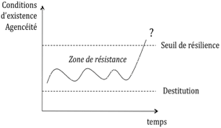 En deçà de ce seuil, les stratégies adoptées, pour ceux qui demeurent toute ou partie de l’année au village, restent orientées vers le court terme. Ex-ante, lorsqu’il s’agit de minimiser les risques pris, notamment en renonçant à d’éventuelles opportunités, jugées inaccessibles car portant un risque de destitution. Ex-post, lorsque l’urgence conduit à décapitaliser  ce qui peut encore l’être. Au final, parce que les chocs et les risques  à affronter  dépassent  souvent  la portée  d’une  stratégie  individuelle,  aussi  déterminée  soit-elle, l’action collective semble constituer une condition à l’émergence d’une dynamique de résilience dans les villages de la région.2.3      À la r en co n t r e d es gr o u p emen ts p a y sa n s d ’A li n d a oCe constat - des limites des capacités d’action individuelles et de l’impératif de l’action collective - est aussi fait par les responsables  d’un petit projet non gouvernemental  issu là encore de l’Église catholique,  le Projet Agro-Vétérinaire (PAV). Le PAV vise à susciter, collectivement, la création d’activités génératrices de revenus et l’amélioration des pratiques culturales. Il a généré la création et appuie le fonctionnement de31 groupements depuis 2005.Malgré les échecs du passé et les difficultés actuelles d’entente dans les villages (sur lesquelles je reviendrai plus  loin),  de nouvelles  capacités  d’action  collective  émergent  donc.  Cette  émergence  conduit  à deux questions principales, et liées : tout d’abord, dans quelle mesure ces capacités peuvent-elles contribuer à maintenir, voire accroître, les moyens d’existence de ces populations rurales, c’est-à-dire à faire passer les membres  des  groupements  de  la  résistance  à  la  résilience ?  Ensuite,  quelles  sont  les  conditions  de pérennisation  et  de  développement  de  ces  groupements,  dans  un  tel  contexte  de  reconstruction  de l’agencéité collective ?Afin d’obtenir des éléments de réponse à ces deux questions, de comprendre les dynamiques en jeu, lesconditions  de  réussite  ou  les  causes  d’échec,  et  la  portée  de  leur  action,  les  membres  de  quatorze groupements  ont  été  rencontrés.  Cinq  de  ces  groupements  sont  situés  à  Alindao.  Neuf  autres  sontlocalisés dans différents villages environnants (encadré 1). Les rencontres ont consisté en des réunions collectives, des entretiens individuels avec différents membres (dont les responsables), des visites sur les champs collectifs et des discussions complémentaires avec les responsables du PAV. Ces rencontres permettent de mettre en évidence les lents mécanismes à l’œuvre dans la résurgence de l’action collective, ses premiers résultats, mais aussi sa fragilité.Encadré 1 : Les groupements visités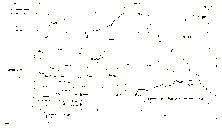 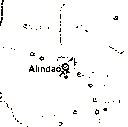 A BondoN!1/ Ndeyomene, 13 membresN!2/ Kanga Be, 18 membresA Mbika IIN!3/ Songo lecho, 14 membresA GoffoN!4/ Ndemazeu, 13 membres0#$%#(')*+,-#$.#!/!"#$%&'78!4'34*5' 6A KaramaN!5/ Toumbanzara II, 15 membres N!6/ Guimowara II, 8 membres N!7/ Rego ama, 10 membresN!8/ Redendji, 18 membresA UmbaN!9/ Kwa na kwa, 13 membresA Paris-Congo (Alindao)N!10/ Tchabana poumé, 14 membresN!11/ Gbasumi, 7 membresA Vondja (Calvaire, Alindao)N!12/ Songo, 12 membresN!13/ Kobé ti Yanga, 7 membresN!14/ Guimowara 1, 11 membresSource : carte de la Basse Kotto, PNUD-RCA.3.        LA DIFFICILE RECONSTRUCTION DE L’ACTION COLLECTIVE3.1      Le proc e s s us de ré é me rg e nc eUn premier enseignement tient au caractère déterminant de l’action du projet dans cette réémergence. Des31 groupements  suivis par le PAV, seuls deux préexistaient  à son intervention.  L’un à Alindao (Paris- Congo),  consistait  en  un  groupe  d’entraide  (« pour  aider  les  gens  dans  le  malheur »),  il  s’agit  de Tchabanapoumé  (« entraide » en Ngbugu), l’autre à Karama, Toumbanzara II (« chasse la faim » en Sango), s’apparentait davantage à une coquille vide, ne menant guère d’action concrète. Les 31 groupements n’ont, sinon émergé, tout au moins initié des activités de « développement » qu’en suite à l’intervention du PAV. Les moyens financiers très limités de ce projet circonscrivent cette résurgence des groupements, tant sur le plan quantitatif (il n’est pas envisagé de susciter davantage de créations actuellement) qu’en termes de couverture géographique : le fait que les groupements soient presque tous situés le long de l’axe routier principal est certes en lien avec le relatif désenclavement  dont ils profitent, mais il est d’abord lié aux difficultés de déplacement sur les pistes secondaires (coûts et risques mécaniques élevés).En  outre,  dans  tous  les  villages  visités  (et  ceci  peut  être  généralisé  à  l’ensemble  de  la  région),  les groupements appuyés par le PAV constituent les seules structures collectives organisées autour de finalités de développement et le PAV demeure par ailleurs le seul interlocuteur des villageois sur ses finalités. Cela se traduit  par d’importantes  et très diverses  attentes  exprimées  par tous les groupements  vis-à-vis  du projet, ce qui se heurte de nouveau aux moyens limités de ce dernier.La  séquence  type  de création  d’un  groupement  se déroule  comme  suit : une  phase  de sensibilisation (visites du PAV et discussions dans les villages) ; la création du groupement, adossée à la mise en œuvre d’un champ collectif ; le suivi d’une ou plusieurs formations, qui orientent fortement les choix à venir du groupement ; financement  de ces choix grâce aux ressources dégagées par le champ collectif ; pour les plus avancés, élaboration de nouveaux projets, si les choix précédents se sont avérés payants, tant sur le plan de la cohésion du groupement  que sur celui de ses ressources financières. On constate, à chaque étape de l’existence du groupement, le caractère crucial de l’action du projet. Ainsi le fait de proposer desformations en élevage dit « semi-moderne » (c’est-à-dire avec des animaux contenus dans de petits enclos plutôt  que  divagant  dans  le village)  a conduit  tous  les  groupements  à envisager  la création  de petits élevages.  Et  ce  même  pour  les  groupements  urbains,  malgré  les  contraintes  spécifiques  auxquels  ils auraient à faire face : la rareté des espaces disponibles à Alindao obligerait à constituer les enclos en dehors du quartier, et induirait des coûts de gardiennage (du fait des risques élevés de vols).Enfin, au regard du contexte (historique et actuel) dans lequel les groupements sont créés, le PAV affiche des  ambitions  limitées  quant  aux  actions  à  mener.  Il  s’agit  de  s’appuyer  sur  des  capacités  à  l’action (individuelle et collective) limitées, alors même que les groupements rassemblent souvent les personnes les moins résignées, disposant de capacités d’action supérieures à la moyenne de ceux qui ont fait le choix de demeurer (au moins une partie de l’année) au village. En brousse, le groupement concerne en moyenne entre un quart et un tiers des habitants du village (en incluant les familles). Les autres se limitent aux stratégies défensives, affichant fatalisme quant à leur situation matérielle et scepticisme quant à l’avenir du groupement et sa capacité à générer des améliorations dans les conditions d’existence des membres.3.2      Ré s is tanc e s l oc al e sLa contribution, en termes de résilience, d’un groupement s’évalue tant au niveau des processus mis en œuvre que des résultats “matériels” obtenus.Sur le plan des processus, le projet permet la relance d’actions collectives là où ces dernières avaient complètement disparu, contribuant à reconstituer une certaine capacité d’action, tant individuelle que collective, les deux étant d’ailleurs liées : « appartenir au groupement, cela m’a redonné un peu confiance dans mon avenir », disent les paysans rencontrés. Le champ collectif constitue le fondement de cette relance. Il ne s’agit  pas  de  réactiver  d’anciennes  solidarités  « collectivistes »,  les  champs  collectifs  n’ayant  fait  leur apparition dans les campagnes (alors oubanguiennes)  que par le biais de la culture forcée du coton (le« champ du commandant »), mais plutôt de s’appuyer sur ce moyen simple et accessible (au regard des capacités  limitées  à s’entendre  et à travailler  ensemble)  de récolter  une  petite  trésorerie  pouvant  être mobilisée  pour  des  projets  plus  conséquents  et  plus  attractifs.  Il  y  a  là  un  enseignement  normatif important,  tenant  à  la  nécessité  de  fonder  une  action  de  développement  sur  les  capacités  d’action préexistantes, quitte à en limiter les ambitions initiales. Les paysans de la région sont des résistants du quotidien,  risquant  à  tout  moment  la  destitution  et  ne  parvenant  que  rarement  à  cet  allongement  des horizons qu’induit la résilience. Le groupement peut, parmi d’autres impulsions (un chantier artisanal d’or en particulier) contribuer à une moindre prise des comportements de survie sur les stratégies individuelles. Ce groupement peut, à son tour, constituer une impulsion pour d’autres villageois qui, à leur tour, sont tentés de reconstruire une action collective. Il en est ainsi à Karama, où coexistent quatre groupements, la relative réussite du premier ayant entraîné la création des trois autres.Sur le plan des résultats matériels, cette réussite des groupements précurseurs tient en quelques réalisationsd’ordre économique, visant à améliorer, localement, la valorisation des productions agricoles : financement (pour partie à crédit) d’un moulin à manioc, ce qui d’une part dégage du temps pour les femmes, d’autre part  procure  quelques  possibilités   de  réinvestissement ;  constitution   de  petits  élevages  dits  semi- modernes ; confection et vente d’huile de palme (le pika mburu, dans le groupement féminin de Kobé ti Yanga, à Paris-Congo), pour l’essentiel.Ces réalisations ont une portée économique assez limitée. Ils ne procurent au groupement que quelquesrevenus supplémentaires, permettant d’investir pour les activités futures et/ou de redistribuer quelques revenus supplémentaires aux membres. Des revenus qui toutefois ne peuvent modifier radicalement leurs conditions d’existence, et donc leurs capacités à affronter les risques. Si la fabrication collective de l’huile de palme permet d’économiser quelques peu sur les approvisionnements (achats de plus grandes quantités de régimes de noix), elle ne permet pas de mieux vendre, localement, le produit transformé. De même, le moulin à manioc constitue une opportunité de revenus qui ne peut se généraliser, faute d’une demande solvable  suffisante.  Par  ailleurs,  les  champs  collectifs  n’induisent  pas,  en  particulier  faute  d’un  appui technique adapté, de changements  dans les pratiques culturales : le champ collectif est travaillé comme n’importe quel autre champ, sans davantage de pratiques de préservation de la fertilité, sans possibilité de réimplanter  la culture  attelée,  lorsque  la volonté  en est exprimée,  en lien avec les souvenirs  du passé cotonnier  de la région. Enfin, et surtout, ces quelques réalisations  ne permettent  pas de répondre aux multiples attentes des membres, à tous les niveaux (sanitaire, scolaire, commercialisation, etc.).Si la portée économique de l’action des groupements demeure faible, la portée politique locale, elle, peut être assez importante, tenant aux apprentissages organisationnels  (« on réapprend à discuter et travailler ensemble », me dit-on  à Goffo),  à l’émergence  de leaders,  souvent  parmi les alphabétisés  et donc les notables du lieu, et, a contrario, à la remise en cause des situations de rente associés au pouvoir de certainschefs de village. À ce stade du développement des groupements, c’est là qu’est sans doute la principale réalisation : l’accroissement  des capacités d’action collective  et donc de résistance  locale aux risques et aléas (Dissart & al., 2010).3. 3      Qu elle ré s il ie nc e de s g roupe m e nt s ?Mais ces réalisations locales, économiques et politiques, ne sont pas identiques dans tous les groupements. Certains réussissent moins bien que d’autres, jusqu’à n’obtenir aucun résultat observable. Ce dernier cas est celui de 10 groupements, sur les 31 initialement suivis par le PAV, d’ailleurs mis de côté par le projet du fait de l’absence de toute dynamique concrète. Il met en évidence la fragilité de ces groupements face aux aléas de l’action collective. Cette fragilité tient à la fois aux contextes social, économique et politique. Sur le plan social, les expériences passées confirment le « manque d’entente » qui constitue une difficulté généralement avancée par les villageois rencontrés : détournements dans les caisses des GIR, manque de leaders locaux, fuite devant les cotisations et conflits sur le partage des responsabilités.  La réémergence actuelle des groupements doit en outre s’appuyer sur un capital social fortement érodé par la succession des aléas et des échecs individuels  et collectifs.  Une érosion dont la recrudescence  des accusations  de sorcellerie  (visant  désormais  aussi, et c’est là un symptôme  important  de la décomposition  du capital social, les enfants), constitue à la fois une conséquence et, par effet retour, un facteur aggravant. Pour les dix groupements aux activités suspendues en octobre 2009, les premiers motifs invoqués tiennent tous au manque d’investissement dans le champ collectif, à une méfiance généralisée (en lien notamment avec la sorcellerie d’agression), à des palabres régulières.Ces  difficultés,  assez  généralement  exprimées,  à  « s’entendre »  expliquent  aussi  la  faible  taille  des groupements actuels (12 membres en moyenne), constitués sur la base d’affinités, de relations familiales ou de voisinage.  Les groupements  qui ont démarré avec des membres  nombreux  ont rapidement  vu leur effectif se réduire, au fil des refus de cotiser, des disputes et des découragements. C’est le cas de Guimowara2, à Karama, qui est passé en deux ans de 47 à 8 membres cotisants. Ces difficultés expliquent pourquoi, même  en  cas  de  réussite  d’un  groupement,  comme  à  Karama,  les  membres  refusent  l’élargissement. D’autres groupements se constituent alors, et aucune action collective d’ensemble n’est envisagée.La  fragilité  des  groupements  tient  ensuite,  de  manière  liée,  au  contexte  économique.  La  faiblesse  et l’instabilité des opportunités économiques à saisir, individuellement ou collectivement sont ici essentielles. Elles induisent tout d’abord chez certains des difficultés réelles pour réunir la cotisation mensuelle, fixées à un niveau pourtant faible, entre 50 et 100 FCFA (0,15 !). Elles conduisent aussi de nombreux jeunes à préférer tenter leur chance au chantier que dans une action collective au niveau du village, privant ainsi ce dernier de leurs capacités d’action. Le coût de l’enclavement réapparaît ici : plus proches des débouchés urbains (sur place ou vers d’autres villes via la gare routière), les groupements d’Alindao ont moins de difficultés  à réunir les cotisations  des membres.  De plus, l’ambivalence  du rôle des chantiers  peut de nouveau être soulignée, comme au sein de Kwa na kwa à Umba : beaucoup des jeunes membres partent au chantier pour un temps plus ou moins long, privant le groupement de leurs capacités d’action, mais leur permettant de se procurer quelques moyens monétaires à même de contribuer à l’essor des initiatives collectives (cotisations facilités pour l’achat du moulin à manioc par exemple). Elles limitent enfin les possibilités concrètes d’action collective. Ainsi, au sein de certains groupements, s’exprime la volonté de réintroduire la culture attelée, qui « existait autrefois ». Mais cette culture attelée, en permettant d’accroître la productivité  du travail humain,  implique  la nécessité  un accroissement,  non garanti,  des débouchés locaux, tout comme elle doit s’appuyer sur un appui technique s’inscrivant dans la durée et sur une entente suffisante : partage de l’attelage entre familles, dont aucune ne devra être tenté de sacrifier les bêtes ou le matériel pour faire face à une urgence. Ce dernier point permet d’insister sur la dynamique concurrentielle des résistances individuelles : les stratégies individuelles de résistance, souvent orientées vers la survie ou tout au moins un horizon temporel  assez court, peuvent se bâtir non seulement  au détriment  de son propre  avenir  (puiser  dans  ses  faibles  dotations  en  capital)  mais  aussi  au  détriment  des  conditions d’existence des autres (volonté de s’approprier un espace auparavant ouvert, pratiques de méthodes de culture ou de chasse pouvant nuire aux champs ou aux habitations, tels les feux).La  troisième  fragilité  des  groupements  est  relative  au  contexte  politique  local.  Trois  éléments  sont  à souligner à ce niveau. En premier lieu, on relève l’importance du leadership pour la réussite (c’est-à-dire au moins la survie) d’un groupement. Ainsi, à Goffo, le groupement perd de sa capacité d’action (moins de réunions, moins de rentrée de cotisations et de travail sur le champ collectif, moins de projets) depuis le départ pour Bangui de son président et l’incapacité de son remplaçant à le remplacer efficacement. De manière  plus générale,  le problème  tient aux stratégies  de départ  des villageois  à même  d’assurer  des fonctions de leadership,  du fait de leur alphabétisation,  de leur place dans la hiérarchie locale, etc. Endeuxième lieu, les groupements tendent à accentuer ou à consolider les statuts et inégalités de pouvoir et de capacités d’action au sein des villages. Si tous les villageois peuvent être considérés comme pauvres aux sens international et national du terme (ils sont tous fermement installés en deçà des seuils monétaires de référence), certains, “notables” locaux, disposent de conditions d’existence moins défavorables et donc de capacités d’action plus importantes, ce qui leur permet de s’impliquer dans les dynamiques collectives et de plus profiter des opportunités ainsi saisies. En troisième et dernier lieu, dans un tel contexte de fragilité de l’action collective, il convient de souligner l’importance du « règlement intérieur ». Même s’il peut sembler inutilement pompeux, décalé par rapport aux réalités quotidiennes, attribuant notamment d’improbables fonctions de “commissaire aux comptes”, il constitue une protection importante pour les membres en cas de crise au sein du groupement et de nécessité d’exclure certaines personnes, du fait d’obligations non remplies par exemple ; “c’est le règlement qui l’exige”, ai-je ainsi entendu à Paris-Congo).La fragilité des groupements est au cœur d’un cercle vicieux, celui de la vulnérabilité des populations de la région. La faiblesse des capacités d’action des villageois, face au poids des aléas subis et des risques vécus, en les incitant à des stratégies individuelles et court-termistes de résistance freine la réémergence de dynamiques   collectives ;  en  retour   l’absence   de  dynamiques   locales   ne  peut   que   renforcer   leur vulnérabilité. La rupture de ce cercle vicieux passe par l’effectivité et la régularité de l’appui apporté par le PAV à ces groupements renaissants ; « des visites qui s’espacent, et c’est le découragement qui revient » m’affirme-t-on.  Mais même  un appui  dense  risque  de ne pas suffire  pour pérenniser  des dynamiques locales qui ne peuvent être détachées de phénomènes et de rapports de force bien plus globaux.4.        PERSPECTIVES : QUELLE PRISE DE POUVOIR ?« Non Monsieur, notre problème ce n’est pas le manque de pluie ou les maladies. C’est la mévente de nos productions. Contre çà vraiment, on ne sait pas comment faire. » Un habitant de Bondo, octobre 2009 (traduit du Sango par l’auteur).Si la résilience ne peut être étudiée à la seule échelle de l’individu ou du ménage, elle ne peut pas non plus se penser au seul niveau local. Elle dépend en effet d’enjeux hors de portée de l’action d’un petit collectif de paysans, tels les groupements étudiés ici, et doit donc être replacée dans un contexte – politique - d’intégration aux marchés mondiaux, de flux d’aide au développement, de choix de politiques agricoles, de sécurisation foncière, etc. Elle renvoie alors au manque de pouvoir de ces groupements et de ces villages, à leur nécessaire renforcement, et ainsi au concept d’empowerment, désormais largement mis en avant par la Banque mondiale, mais dont il faut au préalable interroger la portée.4.1      Au - de l à  de  l ’ e mpowe rm e nt De même que le concept de résilience, les origines de celui d’empowerment sont diverses. Son ancrage dans les sciences sociales est beaucoup plus ancien, même si ses contours ont considérablement évolué dans le temps (pour une synthèse : Calvés,  2009), ce que reflète les multiples  traductions  françaises  du terme (autonomisation, responsabilisation, insertion, capacitation, renforcement, etc.).Initialement, l’empowerment est issu de travaux, radicaux, axés sur la conquête de droits par des groupes oucommunautés marginalisés, oppressés, dominés. C’est pourquoi ce concept a particulièrement nourri (et nourri encore) les travaux féministes (Batliwala, 1993) et antiségrégationnistes (Solomon, 1976), puis les réflexions  sur et les pratiques  du « travail  social » (social  work)  aux États-Unis  (Simon,  1994).  Dans  le dictionary  of social work, l’empowerment  est défini comme “the process of helping a group or community  to achieve political influence or relevant legal authority” (cité par Lyons & al., 2001).Le  renforcement  du  pouvoir  des  personnes  et  des  communautés  pauvres  va,  dans  les  années  1980, constituer un élément majeur de visions se voulant alternatives du développement, comme celle défendue par  J.  Friedman  (1992)  qui  «  décrit  la  pauvreté  dans  les  pays  du  Sud  non  pas  comme  l’absence  de ressources  financières  et  matérielles  des  individus  et  des  ménages  mais  essentiellement  comme  un processus historique d’exclusion des pouvoirs économiques et sociaux (« disempowerment »). Pour combattre la pauvreté,  l’auteur propose de s’éloigner  du modèle économique  classique  dominant  et d’adopter  un modèle alternatif  centré sur les personnes  et l’environnement  plutôt que la production  et les profits » (Calvès, 2009, 740)Outre la conquête de leurs droits par les opprimés, il est une autre dimension de l’empowerment dont lesthéoriciens (radicaux) du développement  s’emparent, celle de la « conscientisation ». Cet empowerment n’est pas que social et politique, il est aussi, au préalable, psychologique.  La Pédagogie des Opprimés de P. Freire (1974) se fonde sur la nécessité de passer de la « conscience dominée » à la « conscience libérée »des pauvres (ruraux brésiliens),  de les amener à se politiser et à trouver les moyens de transformer  le monde dans lequel ils vivent. Ceci n’est pas sans lien avec la définition de la résilience proposée, très liée aux  agencéités  individuelle  et  collective.  Faire  face,  à  l’aléa  ou  à  l’injustice,  implique  une  prise  de conscience de sa capacité à agir et une absence de résilience se traduit souvent par un sentiment exprimé de résignation, de fatalisme, le a yéké tonga so (« c’est comme çà ») des paysans d’Alindao.Mais c’est paradoxalement - au regard de l’ancrage politique initial du concept – la Banque mondiale qui va le plus mobilisé l’empowerment dans le champ du développement, et plus particulièrement dans le cadre des« nouvelles » stratégies de lutte contre la pauvreté. Le Rapport sur le développement dans le Monde 2000-2001,« combattre  la  pauvreté »,  constitue  une  étape  majeure  dans  cette  appropriation  et  dépolitisation  du concept par la Banque (World Bank, 2000). À la suite de ce Rapport, de nombreux travaux sont menés au sein  de  l’institution  (Narayan,  2005),  en  vue  d’affiner  la  définition  et  l’évaluation  de  l’empowerment, désormais défini comme « le processus de renforcement de la capacité des individus ou des groupes à faire des choix volontaires et à transformer ces choix en actions et résultats » (Aslop & al., 2006, 1). Il s’agit en quelque sorte d’une agencéité située, qui dépend aussi d’un contexte social et institutionnel donné. Mais si l’on souhaite donner aux pauvres les moyens à d’influer sur la politiques publiques et ainsi de contribuer à la bonne gouvernance des États, ceci a d’abord pour finalité d’accroître leurs capacités à se saisir des opportunités  des  marchés.  On  passe,  conclut  Sardenberg  (2008),  de  «  l’empowerment  libérateur  »  à« l’empowerment  libéral  »  axé  désormais  sur  l’usuelle  (dans  l’orthodoxie  économique  tout  au  moins !) maximisation de l’intérêt individuel. F. Miraftab (2004, 242) insiste sur la dépolitisation inhérente à l’individualisation  de l’empowerment : « Participation and empowerment  are treated as independent of the structures of oppression, and simply processes by which programs foster individuals’ sense of worth and esteem. This individualization inherently depoliticizes the notion of empowerment, often reducing it to individual economic gain and access to resources, and leaving the status quo unchallenged. » Désormais cet « empowerment libéral » fait partie des mots clés incontournables  des projets initiés dans le cadre des stratégies dites de réduction de la pauvreté.Au-delà de l’individu, une telle conception conduit à mettre l’accent sur la décentralisation des processusde décisions  et sur l’autonomie  des communautés  locales. Il s’agit alors de s’appuyer  sur la « capacité organisationnelle  locale », c’est-à-dire  sur le capital  social  local,  le micro-crédit  et les groupements  de pauvres, les self-help groups (Palier et Prévost, 2007). Dans les documents stratégiques de réduction de la pauvreté (DSRP),  on  table  alors  sur  la  capacité  d’action  de  communautés  locales  largement  idéalisées,  en minimisant les conflits et inégalités qu’elles recèlent (Wong, 2003). Il en est de même en matière de lutte contre le changement climatique. L’édition de 2010 du Rapport sur le Développement dans le Monde propose un deuxième  chapitre  intitulé  “Reducing  human  vulnerability  helping  people  help  themselves”,  dans  lequel  il  est question de renforcer les capacités d’action des communautés, afin qu’elles assurent leur auto-protection contre les effets du changement climatique (World Bank, 2009).Au cœur, finalement, des divergences de conception de l’empowerment, il y a la définition qui est faite du pouvoir.  Il est ici possible  de mobiliser  la désormais  usuelle  typologie  du pouvoir  en quatre  grandes catégories (Csazar, 2004), power with, to, from within et over, les trois premières relèvent d’une vision non conflictuelle du pouvoir, la quatrième pouvant être au contraire beaucoup plus politique. Le power with, pouvoir   collectif,   renvoie   à  ce   qu’il   est   possible   d’accomplir   grâce   à  une   implication   au   sein d’organisations, tel un groupement paysan. Le power to est une capacité à réaliser des choses, à influencer le cours des évènements, et en particulier à réduire sa vulnérabilité face à ces évènements - qui peut aussi être lié à l’appartenance  à un groupe. Le power from within relève plus de cette conscientisation  évoquée plus haut, il s’agit d’un pouvoir plus intérieur, une capacité à croire en sa capacité d’action : « Empowerment, therefore,  must  begin  with  ‘power  from  within’,  enabling  people  to  contemplate  alternative  ways  of existing and generating a belief in their own abilities to have some role in enacting change » (McEwan & Bek, 2006).  Le power over renvoie  davantage  encore  aux racines  radicales  du concept  d’empowerment, puisqu’il relève d’un pouvoir de domination qui s’exerce sur quelqu’un, d’une capacité à influencer les conditions d’existence d’autrui : « Le pouvoir est la capacité d'une personne à produire et prévoir ce qui à effet sur l'autre » pose ainsi D Wrong (1995, 2), et De Herdt et Bastiaensen (2009) insistent eux sur le caractère irréductiblement relationnel de toute agencéité.Le power over conduit donc à davantage intégrer ceux qui sont exclus des processus de prise des décisions qui les concernent. Au sein des démarches actuelles de réduction de la pauvreté, il s’agit surtout de donner la parole aux pauvres, par des consultations préalables auprès de la « société civile », et plus généralement en se mettant à l’écoute de la voix des pauvres, comme dans la vaste étude réalisée par la Banque mondiale à la fin des années 1990 (Narayan & al., 2000). Dans une telle conception, « les pauvres doivent ‘’prendre le pouvoir’’,  mais  à personne » analyse  ainsi  Lautier  (2002),  ou  plus  précisément  ne  doivent  prendre  le pouvoir que sur eux-mêmes.4.2      É lém en t s  p o u r  u n e  éco n o m i e  p o li ti q u e  d e  la  r ési li en ce Ainsi, la conception dominante de l’empowerment dans le champ du développement est désormais dépolitisée,  centrée  sur  l’agencéité  d’un  individu  éventuellement  épaulé  par  une  communauté  locale, capable de prendre en mains sa destinée, c’est-à-dire, surtout de s’insérer aux marchés et d’affronter les risques et aléas rencontrés  au long de sa vie. Il y a là une conception  « faible » des capacités d’action, individuelle et collective, que j’entends dépasser avec la mobilisation du concept de résilience.En premier lieu, centrer l’analyse des capacités d’action sur la résilience conduit à dépasser les trappes endogènes  de  pauvreté  et  de  vulnérabilité.  Il  ne  fait  guère  de  doute  que  de  telles  trappes  existent, notamment  dans  les  campagnes  centrafricaines  (Lallau,  2008b).  Ex-ante,  du  fait  de  la  vulnérabilité, dominent des pratiques de type “low risk low return” (Dercon, 2005), c’est-à-dire la saisie d’opportunités qui ne permettent guère d’initier une expansion durable des capacités d’action des personnes. Même lorsqu’ils ne se réalisent pas, les risques sont au centre d’un cercle vicieux : la faiblesse des capacités d’action conduit à  des pratiques  de prévention  qui, en retour,  pèsent  sur ces mêmes  capacités.  Ex-post,  cette efficacité limitée des stratégies de prévention réduit les possibilités de réagir lorsque l’aléa survient. Face à un choc majeur  (décès  d’un  proche,  maladie,  incendie,  etc.)  ou  à  une  succession  de  chocs,  les  paysans  n’ont souvent d’autre choix que celui de la décapitalisation ou celui de la rupture avec l’existant. Cette stratégie de l’urgence, fondée sur les impératifs de la survie, limite alors les capacités de prévention future. On a une nouvelle illustration de telles trappes de vulnérabilité dans la difficile réémergence des groupements autour d’Alindao : les stratégies de résistances majoritairement adoptées freinent l’implication dans une action collective locale, qui pourrait pourtant permettre de mieux préserver, voire améliorer, ses conditions d’existence face aux aléas. Dans une perspective libérale, il “suffirait” alors d’accroître les capacités locales d’action, via une stimulation du capital social et un management décentralisé des ressources et de l’accès aux marchés, pour sortir de cette trappe et renforcer les capacités d’action de ces groupements.Interroger  la  faiblesse  de  l’agencéité  collective  conduit  à  ne  pas  se  limiter  aux  seules  explications endogènes, mais au contraire à élargir l’analyse aux modalités de l’intégration des ménages et des villages à la société et aux marchés, une intégration structurellement défavorable, dont rend compte l’idée d’adverse incorporation développée par certains auteurs : « The concept of adverse incorporation  (…) captures the ways in which localised livelihood strategies are enabled and constrained by economic, social and political relations over both time and space, in that they operate over lengthy periods and within cycles, and at multiple spatial levels, from local to global. These relations are driven by inequalities of power » (Hickey & du Toit, 2007, 4).En deuxième  lieu, une économie  politique  de la résilience  revient  à ne pas non plus se limiter à uneapproche  subjective,  « psychologisante », des capacités  d’action.  L’argument  est double : d’une part les possibilités  matérielles  priment  souvent  les  préférences  dans  les  stratégies  adoptées  face  aux  risques, d’autre part ces préférences ont une nature adaptative qui permet à l’analyste de les « objectiver ».Tout d’abord, si l’on met parfois en exergue la forte aversion pour le risque et « l’impatience » des pauvrespour  expliquer  leurs  comportements,  ces  derniers  ont  d’abord  à  composer  avec  force  contraintes objectives : « The sets of options faced by farmers offers little role for preferences » avance Kochar (1995,159). Si la perception du risque n’induit pas l’action, cela s’explique par des impossibilités matérielles à agir (dotations insuffisantes, etc.), plus qu’à d’éventuelles perceptions faussées, à l’instar de ce que montrent Tucker & al. (2010) pour les producteurs de café d’Amérique centrale.Certes, la vulnérabilité a aussi une dimension subjective, le paysan pauvre se sait, se sent aussi vulnérable, et ceci a une incidence sur ses choix. Mais les deux arguments ne sont pas incompatibles, dès que l’on considère que le pauvre tend à adapter ses objectifs et critères d’évaluation à sa situation. On peut alors parler  avec  les  économistes  (plus  ou  moins)  standards  de préférences  adaptatives  (Teschl  &  Comim,2004), évoquer avec Appadurai (2004) des situations d’échecs d’aspirations, ou encore, plus en ligne avec les approches en termes d’empowerment, insister sur le poids des conditions d’existence, leur fragilité face aux aléas vécus, les risques élevés de destitution, pouvant induire fatalisme et résignation. Il ne suffit pas de dire à des pauvres qu’ils peuvent faire face, éventuellement en développant leur capital social, pour qu’ils y parviennent. La “conscientisation” est indissociable d’une action politique et/ou d’un allègement des contraintes pesant sur leurs stratégies.En troisième lieu, l’analyse de la résilience ne peut pas se limiter aux seuls aléas naturels, comme c’estsouvent  le cas dans des approches  systémiques,  en termes  de système  socio-écologiques  par exemple (Folke, 2006), ou dans certaines  approches  en termes de moyens d’existence  (livelihoods)  (Salamanca  & Nathan, 2010). Ce sont tous les risques et aléas auxquels sont confrontées les populations pauvres qui doivent être pris en compte dans l’évaluation de leur résilience. La citation placée en début de cette section est représentative  d’une opinion  très partagée  dans les villages  de la région  d’Alindao : les aléas de lacommercialisation pèsent davantage que les aléas naturels, dans une zone peu exposée aux phénomènes climatiques extrêmes. Cela va dans le sens que montre M. Pelling (1999) pour le risque d’inondation en Guyane, citant un habitant concerné par ce risque : “The two-fold problem of the sea and the floods is still with us (but) the problems of the world market have proved the more intractable”. Et l’on pourrait développer le même type d’argumentaire pour les risques de spoliation foncière associé au phénomène actuel de land grabbing.En quatrième  lieu, se pencher sur les dynamiques  collectives  de résistance et de résilience ne doit pas conduire à postuler l’existence  d’une communauté  locale homogène  et ce pour deux raisons majeures. D’une  part,  une  communauté  n’est  jamais  homogène.  T. Cannon  (2008,  13)  réfute  la pertinence  des politiques, impulsées par les institutions internationales, fondées sur une communauté locale idéalisée : « to understand vulnerability is to understand community not as a harmonious place with the potential for mutuality and risk sharing, but a place of unequally distributed risks and vulnerabilities. »  Le capital social est dans cette perspective « dépolitisé », davantage vu comme une possession communautaire harmonieuse que comme un actif disputé et un enjeu de pouvoir (Harriss, 2001). D’autre part l’action locale ne suffit pas  pour  desserrer  structurellement  les  contraintes  qui  pèsent  sur  les  conditions  d’existence  ou  les capacités  d’action  des  ruraux  pauvres  et  ne  constitue  pas  un  rempart  suffisant  contre  les  risques  de destitution.  Cette destitution  ne peut être durablement  évitée que si l’action collective  dépasse le niveau local, ne se cantonne pas à la négociation de meilleures conditions d’insertion aux marchés, et prend toute la mesure, politique, de l’insuffisance du pouvoir des populations rurales et de leur impact sur les enjeux globaux (choix politiques nationaux, régulation des marchés, etc.).Enfin, en cinquième et dernier lieu, la résilience est évaluée à la fois comme processus et comme résultat. Le tableau synthétique ci-dessous clarifie l’approche des agencéités collectives. Il distingue trois niveaux de réalisations collectives : aucune ; d’ordre économique  exclusivement ; ayant une incidence en termes de pouvoir (structuration pesant sur les enjeux politiques, locaux ou globaux, modifiant les rapports de force et donc les conditions de l’intégration des paysans aux marché et à la société), s’adossant généralement sur des réalisations économiques. De la même façon, les dynamiques collectives peuvent être de trois natures : ne pas exister, priment alors les recherches individuelles des moyens de faire face aux aléas et aux risques ; exister  au  niveau  local  (du  village  jusqu’à  la  petite  région  le  plus  sous  souvent) ;  tout  en  existant localement, être intégré dans un mouvement plus global, de portée nationale, voire internationale.Tableau 1 : Agencéités collectivesL’absence de réalisation collective directe, quelle que soit la nature des dynamiques initiées, conduit au primat des stratégies individuelles de résistances. Des réalisations locales ou plus globales uniquement axés sur la recherche d’une insertion moins défavorable aux marchés peut conduire à l’émergence de certaines formes   de   résistances   collectives.   Des   résiliences   collectives   (et   partant   individuelles,   mais   pas nécessairement généralisées) ne peuvent apparaître qu’en cas de mobilisations politiques, et seules des réalisations – aussi – politiques menées à un niveau qui ne serait pas seulement local renvoient à un réel processus d’empowerment (cas 7).Quel écho peut avoir cet essai typologique et l’ensemble des considérations conceptuelles qui le précèdent,sur les réalités de la région d’Alindao, et plus généralement centrafricaines ?4.3      Ve rs une pris e de pouv oir de s ruraux c e ntraf ric ains ?Avant  de  revenir  sur  l’évaluation  des  dynamiques  collectives  observées  autour  d’Alindao,  faisons  un détour par les discours et politiques mis en avant aujourd’hui au niveau de la République Centrafricaine dans son ensemble.Ce détour passe essentiellement par le contenu du DSRP centrafricain (Ministry of Economy, 2007). On y retrouve les mots-clés désormais usuels dans les discours des institutions internationales : il est question d’empowerment des femmes, de ciblage des plus vulnérables (enfants, handicapés, victimes des conflits, etc.), on relèvera le caractère très relatif de cette évaluation de la vulnérabilité, qui pourrait aussi objectivement concerner la quasi-totalité de la population centrafricaine !, de participation communautaire et, concernant plus particulièrement  le monde rural, de renforcement  des producteurs agricoles (i.e. de leur capacité à saisir  les  opportunités  marchandes)  via  l’autonomisation   et  la  responsabilisation   des  organisations paysannes et des institutions agricoles. Un discours convenu et dépolitisé qui a deux traductions concrètes en matière d’organisations paysannes. La première consiste en une relance des activités de la Chambre nationale d’agriculture, une Chambre qui ne dispose pas (encore) d’un réel poids politique, d’une capacité à défendre les intérêts des agriculteurs au niveau national, et donc à contribuer à l’émergence de résiliences collectives (le cas 7). La seconde s’inscrit dans le cadre des Pôles régionaux de développement, en cours de constitution, dans une logique de développement autour de quelques villes de province ; il est prévu de soutenir, autour d’Alindao, 150 groupements  villageois (Source : Restitution des grands moments du processus d’élaboration de la monographie du pôle de développement de Mobaye-Alindao). Des groupements qui pour la plupart restent à être créer. Un tel soutien n’aboutirait donc qu’à une intégration formelle d’organisations ad hoc (ou d’opportunité) aux dynamiques régionales de développement (cas 3 du tableau 1).Il s’agit alors d’évaluer l’action des groupements existants, tant en termes de processus d’action collectiveque de résultats obtenus. Les dix groupements qui sont actuellement délaissés par le PAV, faute d’actions concrètes et d’entente entre les membres, constituent  des coquilles vides (cas 2), comme beaucoup de GIR-coton il y a quelques années, une fois supprimée la production de cette fibre en Basse Kotto. Les 21 groupements encore en activité sont orientés vers la recherche d’une intégration moins défavorable aux marchés agricoles locaux (cas 4) et restent donc cantonnés à de petites AGR (les Activités Génératrices de Revenus chères à de nombreux concepteurs de projets de développement !), sans prendre de dimension politique à ce même niveau local (cas 6). Une éphémère Coordination des groupements n’a pas réussi à donner une dimension plus institutionnelle aux dynamiques collectives engagées. De même que dans un village, les groupements se juxtaposent plutôt qu’ils ne fusionnent voire ne coopèrent.Le cas 5, celui d’une insertion moins défavorable à des marchés mondiaux ne renvoie, dans cette Basse Kotto,  qu’à  l’action,  encore  émergente,  de  la  coopérative  caféicole  de  Tumba  Yéré  de  Mobaye.  Cette coopérative table désormais sur quelque 3 000 membres regroupés en 220 petits groupements des zones de production de café, mais n’est pas encore dans la capacité d’acheter la production des membres, faute de financements de campagne. Le pouvoir de marché reste donc encore à établir. Ailleurs dans le pays, on relève  des  organisations  fédératives  de  filières  correspondant  à  ce  cas  5,  telles  les  fédérations  des producteurs ruraux en zone cotonnière, notamment la FRAUK (Fédération régionale des agriculteurs de la Ouaka), les FPAP (Fédération professionnelle agricole préfectorale de la Kémo et de la Nana-Gribizi), la  FAO  (Fédération  des  agriculteurs  de  l’Ouham)  (Kadekoy  &  al.,  2009).  Mais  ces  Fédérations  ne disposent pas encore d’une forte capacité à influencer, localement, les rapports de force et à infléchir les politiques rurales, ce qui leur permettrait de correspondre davantage au cas 6. Elles ne sont pas regroupées en  une  structure  faîtière  qui  renverrait  davantage  au  cas  7.  Enfin,  seule  la  Fédération  Nationale  des Éleveurs Centrafricains (FNEC) présente des caractéristiques propres à ce dernier cas : structure nationale, fédérant plusieurs niveaux d’organisations jusqu’au Groupement d’Intérêt Pastoral (GIP) ; pas seulement un appui technique mais aussi une défense des intérêts des éleveurs, notamment dans le cas de conflits (récurrents) avec les agriculteurs ; émissions de radio rurale, alphabétisation des adultes, formations, etc. Son influence sur la politique nationale reste toutefois assez limitée, de même que sa capacité à défendre les  éleveurs  eux  aussi  très  touchés  par  l’insécurité  politico-militaire  de  la  dernière  décennie,  via  de nombreux enlèvements contre rançons ou pillages de bétail.CONCLUSION : l’ét a p e d u m o u li n à ma n i o cÀ la fois résultat et processus, la résilience des agriculteurs s’évalue finalement via l’accroissement de leur pouvoir sur les évènements, sur les autres composantes de la société centrafricaine, sur les marchés locaux et mondiaux et sur eux-mêmes (si l’on s’attache d’une part à l’hétérogénéité et aux dissensions internes aux paysanneries, d’autre part à la conscientisation requise pour cette résilience).Au sein des groupements rencontrés autour d’Alindao, si l’action collective permet la saisie de quelques opportunités  de  revenus,  elle  ne  constitue  qu’une  première  mais  nécessaire  étape  vers  l’empowerment, entendu  non  pas  comme  une  victoire  personnelle  sur  ses  inhibitions,  mais  bien  comme  la  conquête collective d’une intégration moins défavorable.L’achat, grâce au champ collectif et au crédit accordé par le projet qui l’appuie, d’un moulin à manioc par le groupement Kwa na kwa de Umba constitue une étape essentielle mais non suffisante vers l’émergence d’une voie paysanne de développement agricole. Treize ans après ces conclusions de 1997 que je rappelais en introduction, une telle voie paysanne me semble toujours s’imposer, à la fois comme modèle d’un développement alimentaire durable au niveau mondial (Dufumier et Lallau, 2010) et comme condition de la résilience des populations rurales centrafricaines. Mais là encore prime le politique.BIBLIOGRAPHIEADGER W. (2000) Social and ecological resilience: are they related? Progress in Human Geography, 24, 3, 347-364. ALWANG J., SIEGEL P., JORGENSEN  S. (2001) Vulnerability: A View From Different Disciplines, The World Bank,Washington, Social Protection Discussion Paper Series n°115, June.ANDERSON M. B., WOODROW P. J. (1989/1998) Rising from the Ashes: DevelopmentAPPADURAI  A. (2004) The Capacity to Aspire: Culture and the Terms of Recognition, in V. Rao and M. Walton(Eds), Culture and Public Action, Stanford, Stanford University Press, 59-84.BANQUE  MONDIALE  (2009) World Development  Report 2010: Development  and Climate Change, Washington  D. C., The World Bank.BANQUE MONDIALE (2001) World Development Report 2001-2002: Attacking Poverty, Washington D. C., The WorldBank.BATLIWALA  S. (1993) Women’s Empowerment  in South Asia: Concepts and Practices, New Delhi (India), Asian SouthPacific Bureau of Adult Education and FAO.BRIGUGLIO  G.  C.,  FARRUGIA  N.,  VELLA  S.  (2008),  Conceptualizing  and  Measuring  Economic  Vulnerability  andResilience, UNU-WIDER, RP2008-55.CALVÈS   A.-E.   (2009)   « Empowerment » :  généalogie   d’un   concept   clé   du   discours   contemporain   sur   le développement, Revue Tiers-Monde, n°200, oct-déc., 735-749.CANNON T. (2008) Reducing People’s Vulnerability to Natural Hazards. Communities and Resilience, UNU Wider, ResearchPaper n° 2008/34, April.COMIM  F.,  CAREY  F.  (2001)  Social  capital  and  the  capability  approach:  are  Putman  and  Sen  incompatible bedfellows?, EAEPE Conference ‘Comparing Economic Institutions’, Siena, November.CSAZAR  F. (2004) Understanding  the Concept  of Power, in R. Alsop (ed.), Power, Rights and Poverty: Concepts and connections, World Bank, Washington, 137-147.DE HERDT T., BASTIAENSEN J. (2009) L’agencéité relationnelle, Revue Tiers Monde, n° 198, avril-juin, 317-333. DERCON S. (2005) Vulnerability: a micro perspective, Oxford University, April.DEVEREUX   S.  (2003),  Conceptualizing   destitution,  IDS  Working  Paper  216,  Institut  of  Development   Studies, Brighton, UK.DIENER E. (dir.) (1999) Subjective Well-Being: Three Decades of Progress, Psychological Bulletin, Vol. 125 n°2, 276-302.DISSART  J.-C.,  LOUBET  F., LALLAU  B. (2010)  Assessing  Rural  Marginality:  Is Spatial  Capability  a RelevantConcept? Working Paper, Clersé, Lille, soumis au Journal of Human Development and Capability.DUFUMIER  M., LALLAU  B. (2010)  Agriculture  et développement  durable,  in B. Zuindeau  (éd.),  Développement durable et territoire, Villeneuve d’Ascq, Presses universitaires du Septentrion.DUMONT R. (1966) Le difficile développement agricole de la R.C.A, Annales de l'Institut National Agronomique, tomeIV.FOLKE  C.  (2006)  Resilience:  the  emergence  of  a  perspective  for  social  ecological  systems  analyses,  GlobalEnvironmental Change 16 (3), 253-267.FREIRE P. (1974) Pédagogie des opprimés, suivi de Conscientisation et révolution, Paris, François Maspero. FRIEDMAN J. (1992) Empowerment: The Politics of Alternative Development, Cambridge (Mass.), Blackwell. HARRISS J. (2001) Depolicitizing Development: The World Bank and Social Capital, London, Left World Books.HARRISS-WHITE B. (2002) A Note On Destitution, QEH Working Paper Series, Working Paper 86, Oxford Univ. HICKEY  S., DU TOIT  A. (2007)  Adverse  incorporation,  social exclusion  and chronic  poverty,  CPRC  WorkingPaper 81.HOLLING C. S. (1973) Resilience and stability of ecological systems, Annual Review of Ecological Systems, 4, 1-23. IBRAHIM  S.  S.  (2006)  From  Individual  to  Collective  Capabilities:  the  Capability  Approach  as  a  ConceptualFramework for Self-help, Journal of Human Development, Vol. 7, n°3, 397-416.IFRC (2004) World Disasters Report 2004. Focus on community resilience, International Federation of Red Cross and RedCrescent Societies.KOCHAR  A.  (1995)  Explaining  Household  Vulnerability  to  Idiosyncratic  Income  Shocks,  AEA  Papers  andProceedings, American Economic Review, Vol. 85, n°2, 159-64.LALLAU B. (2008a) La pauvreté en mouvement. Essai sur le développement contemporain de l’analyse microéconomique  de la vulnérabilité, Colloque Pauvreté et misère dans l’histoire de la pensée économique, Lille,27-28 novembre.LALLAU B. (2008b) Les agriculteurs africains entre vulnérabilité et résilience. Pour une approche par les capabilités de la gestion des risques, Revue Française de Socio-Économie, n°1, 1er semestre.LALLAU  B.  (2005)  Quels  acteurs  pour  l’innovation  cotonnière ? Enseignements  de  l’échec  centrafricain,  in  G.Froger, C. Mainguy, J. Brot, H. Gérardin (Eds.), Quels acteurs pour quel développement ? Paris, GEMDEV-Karthala, Collection Économie et Développement, chapitre 12.LALLAU B. (2004) Pauvreté, durabilité et capacités de choix : les paysans centrafricains  peuvent-ils éviter le cercle vicieux ?, Développement Durable et Territoires, Dossier 3, septembre.LALLAU  B.  (1997)  Quelles  stratégies  et  quels  dynamismes  pour  une  paysannerie  marginalisée ?  Le  cas  des populations  Banda de la région d'Alindao  (R.C.A.),  in M. Haubert  (dir.), Les paysans,  l'État et le marché. Sociétés paysannes et développement, Paris, Publ. de la Sorbonne, 211-223.LALLAU  B.,  DUMBI  C. (2008)  Du  capital  social  à l’agencéité.  Essai  sur  les  capacités  à l’action  collective  des agriculteurs  urbains de Kinshasa (RD Congo), in J.-L. Dubois, A.-S. Brouillet, P. Bakhshi, C. Duray-Soundron (Eds.),  Repenser  l'action  collective.  Une  approche  par  les  capabilités,  Paris,  Réseau  Impact/L’Harmattan,   Collection éthique économique.LALLAU  B., THIBAUT  E. (2009) La résilience en débat : quel devenir pour les agriculteurs  en difficulté ?, Revue d'Études en Agriculture et Environnement 90 (1), 79-102.LAUTIER B. (2002) Pourquoi faut-il aider les pauvres ? Une étude critique du discours de la Banque mondiale sur la pauvreté, Tiers-Monde, Vol. 43, n°169, 137-165.LAZARUS R. S., FOLKMAN S. (1984) Stress, Appraisal, and Coping. New York, Springer.LYONS M., SMUTS C., STEPHENS  A. (2001) Participation,  empowerment  and sustainability:  (how) do the links work? Urban Studies, 38 (8), 1233-1251.MC  EWAN  C., BEK  D. (2006)  (Re)politicizing  empowerment:  Lessons  from  the South  African  wine  industry,Geoforum, 37, 1021-1034.MEPIC (Ministry of Economy,  Planning and International  Cooperation)  (2007) PRSP 2008-2010.  Poverty ReductionStrategy Paper, Bangui, Central African Republic.MIRAFTAB  F.  (2004)  Making  neo-liberal  governance:  the  disempowering  work  of  neo-liberalism,  InternationalPlanning Studies, 9 (4), 239-259.NARAYAN D. (2005) Measuring Empowerment: Cross-Disciplinary Perspectives, Washington D.C., The World Bank. NARAYAN D., CHAMBERS R., SHAH M. K., PETESCH P. (2000) Voices of the Poor, Crying Out for Change, WorldBank, Oxford University Press.PALIER J., PREVOST B. (2007) Le développement  social : nouveau discours et idéologie de la Banque mondiale,Économie Appliquée, 2007/4.PELLING M. (1999), The political ecology of flood hazard in urban Guyana, Geoforum, 30, 249-261.ROUSSEAU S. (2005) L’analyse de la vulnérabilité par l’approche des capabilités : le cas des villages ruraux de Madagascar, thèse de Doctorat, Université de Versailles Saint-Quentin-en-Yvelines.SALAMANCA  L.,  NATHAN  F.  (2010)  Resilience  to  physical  hazards  and  disasters  in  the  city  of  La  Paz:  an empirical study, Natural Hazards.SARDENBERG C. (2008) Liberal vs. liberating Empowerment: a Latin American Feminist Perspective on conceptualizing Women’s Empowerment, IDS Bulletin, n° 39 (6), 18-25.SEN A. (2002) Response to commentaries, Studies in Comparative International Development, 37(2), 78-86. SEN A. (1993) Positional Objectivity, Philosophy and Public Affairs, 22, 2, 126-145.SEN A. (1992) Inequality Reexamined, Oxford University Press.SIMON B. (1994) The Empowerment Tradition in American social Work: a History, New York, Columbia University Press. SOLOMON  B. (1976)  Black  Empowerment:  Social  Work  in Oppressed  Communities,  New  York,  Columbia  UniversityPress.TESCHL M., COMIM F. (2004) Adaptative Preferences and Capabilities: preliminary considerations,  Cambridge, Capability and Sustainability Centre.THOMAS H. (2008) Vulnérabilité, fragilité, précarité, résilience, etc. De l’usage et de la traduction de notions éponges en sciences de l’homme et de la vie, TERRA-Ed., Coll. "Esquisses", février.TUCKER C. M., EAKIN H., CASTELLANOS  E. J. (2010) Perceptions of risk and adaptation: Coffee producers, market shocks, and extreme weather in Central America and Mexico, Global Environmental Change, 20, 23-32.WRONG D. H. (1995) Power, Transaction Publishers.Crise financière de proximité :l’ancrage territorial comme vecteur d’efficienceBernadette GROSHENY1 et Denis ACCLASSATO2a Microfinance  a connu un essor remarquable  en Afrique de l’Ouest. En effet, les coopératives d'épargne  et de crédit  s'étaient  mises  en place  au Burkina  et au Togo  depuis  les années  1970.Contrairement  aux  idées  reçues  de  l'époque,  elles  montraient  qu'il  était  possible  de  collecter l'épargne en milieu rural, d'octroyer du crédit qui se remboursait à quasiment 100% et de faire gérer ces nouvelles structures par leurs membres eux-mêmes. Depuis, ces coopératives ont grandi, gagné le milieu urbain, diversifié leur sociétariat et leurs produits financiers, se sont professionnalisées et informatisées.Au  Mali,  les  activités  de  microfinance  ont  démarré  en  1986  avec  la  création  des  CVECA  (CaissesVillageoises d’Épargne et de Crédit Autogérées) du Pays Dogon, suivie en 1987 de celles de Kafo Jiginew dans la zone cotonnière. C’est toutefois dans les années 1990, que le secteur connaît une réelle expansion avec la création de nombreuses institutions sous l’impulsion de plusieurs bailleurs et opérateurs étrangers (AFD,  ACDI,  GTZ,  USAID,  Ambassade  des  Pays  Bas,  etc.)  et  la  formalisation  du  cadre  juridique d’exercice des activités de microfinance. Au Burkina Faso, au lendemain de son indépendance, le 5 août1960, la Haute Volta connaît une crise du secteur agricole. Elle fait appel à quatre agences d’exécution de programmes  de développement  rural pour aider à la relance de ce secteur à travers la vulgarisation  de nouvelles techniques, l’utilisation de nouveaux outils et d’intrants et enfin l’octroi de crédit. Pour la mise en  œuvre  du  volet  crédit,  589  groupements  de  producteurs,  appelés  « coopératives  de  producteurs agricoles »  ont  été  crées  pour  bénéficier  du  crédit,  en  appliquant  la  caution  solidaire,  c’est-à-dire  la solidarité de l’ensemble  du groupe en cas d’impayés  d’un seul individu (Ouedraogo,  Gentil, 2009). Au départ des agences d’exécution, la plupart de ces coopératives vont disparaître en laissant des impayés à la Banque  nationale  du  développement  qui  finançait  le  secteur  agricole.  L’État  met  alors  en  place  des organismes  régionaux  de  développement  et  des  groupements  villageois  pré-coopératifs  accompagnés d’une stratégie de prise en charge des populations par elle-même. C’est dans ce contexte que le projet des coopératives d’épargne et de crédit prend corps dès 1972.Le  Gouvernement  du  Mali,  à  travers  le  Cadre  Stratégique  pour  la  Croissance  et  la  Réduction  de  laPauvreté  (CSCRP)  pour  la  période  2007-2011,  accorde  désormais  une  plus  grande  importance  à  la promotion  de la microfinance  comme  instrument  de lutte  contre  la pauvreté.  Avec  plus  de 800  000 adhérents,  la  microfinance  a  acquis  une  place  déterminante  dans  la  dynamique  de  développement économique  et social du Mali. Trois institutions  dominent  actuellement  le secteur de la microfinance : Kafo Jiginew, Nyèsigiso et Kondo Jigima. Selon les statistiques de la Cellule de Contrôle et de Surveillance des  Systèmes  Financiers  Décentralisés   (CCS/SFD),   la  microfinance   est  devenue  une  composante essentielle du secteur financier malien. Deux institutions mutualistes, Kafo Jiginew et Nyèsigiso, dominent le secteur de la microfinance. Elles représentent près de la moitié de l’encours de dépôt et de crédit. Les aires de prédilection  de la microfinance  sont relativement  pourvues  en infrastructures  économiques  et sociales.  En  2008,  93,3%  des  zones  d’implantation  des  points  de service  de la microfinance  au Mali disposent un centre de santé ; 99,3% possèdent une école fondamentale ; 55,3%, une adduction d’eau et91,8% un marché journalier ou hebdomadaire. Cette présence suffit à elle seule pour assurer l’ancrage territorial des IMF et favoriser le plus grand accès des populations  aux services offerts. Si les IMF en Afrique de l’Ouest, au Mali et au Burkina Faso en particulier n’ont pas encore subi la crise financière occidentale, pourront-elles longtemps encore  échapper à ses conséquences ?Si les IMF s’inscrivent dans la réalité du territoire comme outil au service des populations créatrices devaleur alors le retour sur investissement pourra être positif, l’efficience certaine et la viabilité financière en découler.  Au  Burkina  Faso,  la  BTEC  (Booré  Traditionnel   d’épargne  et  de  crédit)  soutenant  les groupements Naam, GEFED finançant les groupements de femmes transformant la noix de Karité à Koudougou,  Tenado  et Réo, confirment  cette intuition.  Nos enquêtes  portent  sur 6 IMF du Burkina1 Lycée Saint Joseph de Cluny Mulhouse (France). bernadette.grosheny@wanadoo.fr2 Laboratoire d’Économie d’Orléans (Université d’Orléans). denacl_bj@yahoo.frFaso : BTEC, GEFED,  MUFED,  Laafi Sira Kwiégo  (LSK), Coopec  Galor (Église catholique),  Caisse Populaire Boulkiemdé (RCBP), trois IMF au Mali (Kafo Jiginew, Nyèsigiso, Kondo Jigima) soutenant les cotonculteurs et les cultures locales, une IMF indienne (NCRC : Navnirman Community Resource center) et, dans chaque cas, 15 bénéficiaires pris au hasard pour recueillir leur expérience et leur appréciation de leur relation avec l’institution de microfinance. Ces IMF ont été choisies en raison de leur implication dans le territoire et de leur volonté de s’approprier les progrès technologiques, comptables et financiers. Elles nous semblent répondre à la définition de l’ancrage territorial.L’ancrage territorial de la microfinance assure la prise en compte de la réalité sociale locale, des facteurs historiques,  culturels,  sociaux,  des  ressources  matérielles,  mais  aussi  des  ressources  en  connaissances, savoirs et savoir-faire non transférables à d’autres espaces. La microfinance entre dans un projet territorial pour valoriser l’existant grâce à la volonté de s’appuyer sur le territoire, terre des ancêtres en voie de modernisation  (par exemple, le beurre de karité au Burkina Faso, le coton biologique ou le sésame au Mali). Les pays en développement abondent en savoir-faire locaux, en connaissances diffusées largement à l’intérieur  des  communautés  locales.  Il  existe  une  relation  spécifique  entre  le  savoir-faire  local,  le patrimoine et l’innovation qui souvent ne demande qu’à être réactivité à l’aide de moyens financiers. La microfinance joue alors un rôle clé dans la valorisation des ressources territoriales des compétences et des connaissances  susceptibles d’engendrer un effet multiplicateur  interne des revenus (Jacquet et Darmon,2005)  et  pour  accroître  le  rendement  des  microactivités  sans  être  en  concurrence  avec  les  produitsétrangers. Ce foisonnement d’activités, tout en valorisant des ressources à l’état latent (Gumuchian et Pecqueur, 2007), assure à l’institution de microfinance un retour sur investissement. La résistance à la crise de ces microentreprises  et entreprises  locales  renforce  leur capacité  de remboursement  des emprunts. Elles répondent à la fois à des besoins locaux mais aussi internationaux (exemple le beurre de karité au Burkina Faso soutenue par GEFED). Les IMF assurent leur viabilité et leur efficience en participant à l’activation  d’un  territoire  économique  définit  comme  un  espace  socialement  construit  à  partir  des relations de proximité intenses et de la densité des relations économiques qui s’y nouent (Artis, 2008) et en s’ouvrant  à  la  nouveauté.   Leur  nature  propre  est  révélée  par  leur  spécificité   entre  performance économique, ouverture et valeurs éthiques (I) et par leur capacité à s’adapter et à ajuster leur produit à la demande dans un contexte de pauvreté monétaire (II).1.	LA  SPÉCIFICITÉ  DE  LA  MICROFINANCE  ENTRE  PERFORMANCE ÉCONOMIQUE ET VALEURS ÉTHIQUES : UN AMORTISSEUR DE CRISESLa qualité relationnelle qui découle d’un ancrage territorial fort, de la proximité géographique et organisationnelle  peut-être  un élément  essentiel  de la viabilité  financière.  Il y a accord  unanime  pour considérer  que les institutions  de microfinance  se caractérisent  autant  par leur capacité  d’atteindre  un grand nombre de pauvres, que par leur viabilité financière. Cette dernière sera atteinte par un travail de qualité,  de « qualité  totale », par le développement  des valeurs  de confiance  mutuelle  qui en irriguant l’ensemble de l’institution de microfinance permet un travail efficace (Smith, 1759).1.1      La  pe rf ormanc e  é c onom ique  par  l ’ é th ique Un défi majeur est de créer des institutions qui soient indépendantes  pour en assurer la pérennité. On estime  que jusqu’à  présent  seules  quelques  IMF sont reconnues  viables.  La viabilité  n’est pas facile à atteindre. Comme la plupart des programmes  de microfinance,  et les IMF qui leur sont associés, sont jeunes, entre cinq et huit ans, les objectifs de viabilité n’ont commencé à être poursuivis que récemment. Cette  tendance  doit autant  aux besoins  de survie  des IMF  (ne plus dépendre  des donations)  comme d’autres facteurs externes. D’une part, les banques privées en commençant à s’intéresser au marché de la microfinance  l’ont  rendu  plus compétitif.  Cette  concurrence  acharnée  s’est enfoncée  dans  un « océan rouge » d’une guerre destructrice. D’autre part, nombre des bailleurs de fonds sont de plus en plus sélectifs envers les IMF préférant celles qui sont potentiellement viables. Une des voies prises par les IMF pour atteindre  la viabilité  est  celle  de  devenir  une  institution  de  microfinance  officielle.  De  cette  manière, l’institution peut emprunter sur le marché financier et être autorisée à proposer des comptes d’épargne en vue de mobiliser davantage de fonds. Ceci a entraîné un processus autant de diversification des ressources que de régulation. Donc, bien que l’industrie de la microfinance ait émané, en grande partie, du secteur non gouvernemental, elle est aujourd’hui face au défi de devenir une industrie commerciale et risque de s’éloigner de sa mission première (Acclassato, 2006).La performance économique ne peut reposer sur des critères purement économiques si l’institution de microfinance veut répondre à sa vocation première, servir à créer de l’activité, à soutenir « les capabilités » (Sen,  1993)  des  plus  pauvres  financièrement.  Elle  doit  s’inscrire  dans  un  ensemble  de  valeurs  et  de principes  fondamentaux  (Giraud  et  Renouard,  2009)  qui  sont  au  cœur  de  l’identité  des  IMF.  Si  la confiance est un des éléments clés, la loyauté qui en est son origine s’avère être une source d’avantages concurrentiels,  se transformant  en « océan  bleu » (Kim  et Mauborgne,  2008) en période  de crise. Les questions   d’éthique,   d’intégrité,   de   transparence   et   de   confiance   mutuelle   sont   des   principes fondamentaux,  autant pour l’identité  des IMF que pour une gestion crédible et légitime de la loyauté. Certaines   IMF  subissent   des  pertes  de  clientèles   à  cause  de  scissions   survenues   à  la  suite  de comportements   immoraux   de   certains   responsables   qui   engendrent   une   défiance.   Les   taux   de remboursement peuvent être affectés, passant de 99,3% au mois d’avril à 68% au mois de mai 2009, cas de NCRC à Calcutta. Le taux de portefeuille à risque a donc bien souffert. Par ces seules valeurs éthiques le défi  de  la  viabilité  financière  peut  être  relevé.  La  capacité  de  l’organisation  de  microfinance,  comme d’ailleurs de toute organisation de mettre le client au centre de ses préoccupations en prenant en compte ses besoins, en les anticipant, en veillant à soutenir les projets de la personne cliente, d’adapter les produits financiers à sa situation renforcera la crédibilité de l’institution. Les bénéficiaires des IMF interrogés (au Burkina  Faso et au Mali) accordent  beaucoup  d’importance  à l’écoute  plus qu’au coût du crédit,  à la confiance, à l’offre de crédit, mais également à la transparence des employés dans l’octroi du crédit. Pour l’écoute, ils sont 87% à accorder  une importance  à l’encadrement  et 100% aux conseils pratiques.  Au contraire,  seuls 67% accordent  de l’importance  aux frais de dossier et 73% au taux d’intérêt.  Pouvoir accorder sa confiance à l’IMF est considérée à 100% comme le facteur fondamental pour les bénéficiaires, vient  ensuit  le  respect  des  engagements  à  93%.  Concernant  l’offre  de  crédit,  67%  des  bénéficiaires accordent une importance  au niveau du crédit obtenu et 87% à la souplesse des conditions  du crédit. Enfin, pour la transparence des employés, ils sont 100% des bénéficiaires à accorder une importance à une bonne définition des coûts du crédit et 87% à un échéancier de paiement clairement définis.Cela donne en retour la possibilité au client de développer une loyauté solide et durable à l'égard de l'IMF ; il devient alors un client fidèle et de valeur. C’est pourquoi, il s’agit de gagner la confiance des clients (Servet,  2006).  Cette  relation  de  confiance  et  de  longue  durée  permet  une  meilleure  compréhension réciproque liée à une connaissance réciproque. Les relations de l’IMF avec les adhérents ou bénéficiaires se révèlent très importantes au vue des enquêtés tant au Mali, au Burkina Faso qu’à Calcutta à travers le partage des intérêts avec l’IMF, la forte complicité avec les employés de l’IMF, la présence de l’IMF dans le projet du bénéficiaire, le fait d’être traité en partenaire de l’IMF et le maintien d’une relation à long terme avec l’IMF. Concernant le partage des intérêts avec l’IMF, 60% accordent de l’importance au fait que leurs projets soient conformes à la vision de l’IMF et 53% à sa vision à long terme. 60% accordent une importance aux bonnes relations avec l’IMF et 40% l’excellence des liens avec elle ; 27% accordent une importance à l’excellence des relations avec le personnel de l’IMF et 73% aux bonnes relations avec lui.  80%  accordent  de  l’importance  au  fait  que  l’IMF  se  rende  présente  dans  leur  projet.  100%  des enquêtés accordent de l’importance au fait d’être traité comme un partenaire par l’IMF. Enfin, en ce qui concerne la relation à long terme avec l’IMF, ils sont 60% à y être sensibles.La présence de l’IMF dans leur projet et les bonnes relations avec son personnel sont essentielles dans les relations de l’IMF avec ses bénéficiaires. Plus que la recherche de clients supplémentaires, nous ont assuré les responsables des IMF interrogés au Mali, la mise en place d’une telle stratégie-défense vise à minimiser le  taux  de  défection  et  de  développer  une  relation  de  qualité  avec  les  clients  actuels  et  prévenir  les nouveaux  entrants  de  la  culture  de  l’organisation.  Les  indicateurs  économiques  (Créances improductives/actifs ou Fonds propres/total des actifs) s’en trouveront alors améliorés tout comme la performance de l’IMF qui de surcroît satisfait à sa mission première. Les adhérents (bénéficiaires) ont une impression positive des services offerts par les IMF que nous avions sélectionnées au Mali. Ils semblent apprécier  leur  collaboration  avec  elles.  La  perception  qui  est  celle  de  l’adhérent  sur  la  qualité  des prestations de la microfinance, sur les effets de ses services sur sa vie économique et sociale constitue un élément déterminant.La perception des adhérents est saisie à travers le changement de conditions de vie, l’amélioration de la situation  économique  de  façon  générale  et  l’amélioration  de  la  performance  économique  de  façon spécifique.Sur  2  100  adhérents  interrogés  en  2008  sur  l’ensemble  du  territoire  malien,  55%  estiment  que  leur adhésion à la caisse a profondément changé leurs conditions de vie. Ils sont plus nombreux en milieu rural qu’en  milieu  urbain  à  penser  ainsi.  Les  adhérentes  insistent  davantage  sur  ce  changement  que  les adhérents. Un peu moins de 50% des adhérents estiment que leur adhésion à la caisse a permis d’améliorer leur situation économique. Par contre ils sont relativement plus nombreux à estimer qu’elle a contribué àaccroître le volume de leur activité économique (58,4% et 64,8% des adhérentes) ; leur chiffre d’affaires (57,4%  et 67,2%  des adhérentes)  et leur bénéfice  (56,7%  et 65,4%  des adhérentes).  C’est dire qu’une majorité d’adhérents, tant du milieu rural que du milieu urbain, aussi bien hommes que femmes, estiment positifs les effets de leur adhésion à la caisse. Si une majorité trouve que le montant du crédit octroyé est suffisant, que le délai de remboursement est acceptable et l’encadrement bon, à l’inverse une proportion non négligeable trouve que le délai de grâce est insuffisant (15,7%) et le taux d’intérêt excessif (31,3%). Plusieurs  recherches  sur  la performance  des  entreprises  concluent  que  les  stratégies  orientées  vers  la satisfaction des clients conduisent à une augmentation du taux de satisfaction des clients, et entraînent une réduction de l’élasticité-prix (Acclassato, 2006), un impact positif sur les marges, une réduction du coût de transaction, une amélioration de la réputation via les recommandations des clients, un retour économique supérieur, etc. (Zeithalm, 2000 ; Anderson, Fornell et Lehman, 1994 ; Fornell, 1992). Plusieurs recherches ces dernières années (Côte, 2007) ont permis d’établir les liens entre loyauté, satisfaction, confiance, qualité des services. La confiance est clé parce qu’elle encourage à préserver l’investissement dans la relation grâce à la coopération des partenaires à l’échange  Elle renforce l’efficacité, l’efficience et la productivité à la fois de l’IMF mais aussi celle du client et, par effet multiplicateur, le processus de croissance du territoire. C’est alors l’efficience (atteindre l’objectif au moindre coût) qui constitue le meilleur indicateur pour assurer la viabilité  de  l’IMF.  Les  champs  de  compétences  essentiels  pour  bâtir  la  confiance  des  clients  envers l’entreprise  sont les compétences  opérationnelles  et la capacité de résoudre les problèmes  qui peuvent survenir  pendant  et  après  le  service  (Sirdeshmukh  et  al.,  2002).  Cette  question  de  la  loyauté  sur  la performance du secteur de la microfinance  en Afrique et en Inde revient très souvent d’autant que les crises sont fréquemment internes et liées au manque de loyauté (Cas de NCRC, partenaire d’Entrepreneur du Monde, qui a dû renvoyer un de ses directeurs à cause d’un manque de loyauté. Les activités en passe de s’étoffer se sont retrouvées perturbés au premier trimestre 2009).1.2      La pe rf ormanc e f inanc iè re par l a qual it é du pe rs onne lPour répondre aux exigences de qualité et de loyauté, les IMF doivent construire des systèmes de gestion comptable et humaine adaptés. La qualité comme principe fondamental est une philosophie de leadership qui promulgue une gestion mutuelle de la relation avec ses parties prenantes. Elle intègre la loyauté dans toutes les interactions et relations. La qualité relationnelle consiste à donner la primauté aux principes et aux relations par la mise en place de pratiques qui requièrent des changements fondamentaux de la part de l’institution. Mais, il serait difficile de gagner la confiance et la loyauté de ses clients sans avoir celle de ses employés, ce qui nécessite une vision à long terme et un savoir pour mériter la confiance. La construction d’une base de clients loyaux ne peut se faire à la marge. Il faut édifier tout le système d’affaires autour de la loyauté client. Au cœur des conditions de succès (Jaworski, 1993 ; Kholi, 1990), l’engagement de cadres motivés par un tel projet est nécessaire. Par eux peuvent se transmettre les valeurs et croyances (Côte,2007). Cet engagement  doit être constamment  communiqué  à l’ensemble  des acteurs de l’organisation. Dans un tel système, les valeurs doivent être appliquées sans compromis. Toute la culture de l’organisation doit en être imprégnée. Une hypothèse pourra se dégager : plus le membre se perçoit comme loyal envers son institution plus il sera incité à participer et à coopérer dans le sens de l’organisation (Côte, 2007). Sur la  base  de  cette  hypothèse,  l’IMF  ayant  les  compétences  nécessaires  pour  mériter  la  loyauté  de  ses membres  pourra  s’appuyer  sur  un  comportement  de  réciprocité  conduisant  ses  derniers  à  plus  de coopération. Cette hypothèse a pu être vérifiée dans plusieurs IMF (GEFED au Burkina Faso où deux employés  titulaires  d’un  niveau  de formation  MASTER  transmettent  un savoir-faire  et un savoir-être motivant selon les employés).La loyauté et la confiance auprès des clients sont obtenues grâce à la qualité du travail des opérateurs financiers, à l’aptitude à suivre les projets et le comportement des clients pour éviter le surendettement (gestion de bases de données ou mise en place de fichiers recensant les demandeurs de microcrédit), à un personnel efficace, à des objectifs clairs, à la transparence de l’information,  à des structures simples de gestion qui permettent aux IMF d’être gérées localement (la maitrise des diverses tâches par les dirigeants donne   confiance   au  reste  de  l’équipe,   cas  des  IMF  dépendant   d’Entrepreneur   du  Monde).   Ce comportement augmente le sens de la propriété tout en formant des capacités locales. Cet élément est fondamental car il permet d’établir des liens de confiance entre les clients et les IMF, de réduire les coûts administratifs  et de garantir  un taux  de remboursement  élevé.  L’IMF  retrouve  alors  sa responsabilité sociale. L’efficacité par de nouvelles valeurs qui donnent la primauté aux principes.Selon A. Ouedraogo  et D. Gentil (2009), il semble opportun  de mettre en valeur la pertinence  d’unegestion centrée sur la qualité du service à rendre aux « petits » clients et notamment aux femmes rurales et à  « l’informel » urbain. Cette qualité renvoie à la confiance  entre les individus,  clients et gestionnaires.Cette confiance se fonde sur la loyauté. La différence  entre les IMF en période de crise repose sur la qualité du travail réalisée des cocontractants. Cette relation privilégiée, qui conduit l’institution à offrir un bon service au client en adaptant le produit à sa situation socio-économique et le client à utiliser au mieux le  service  rendu  afin  de  pouvoir  rentabiliser  son  investissement  et  à  soutenir  le  développement  de ressources locales, assure le remboursement. Le capital social produit la confiance pour réduire les coûts de transaction. Les synergies autour du développement de ressources territoriales assurent une croissance endogène. L’ancrage territorial est mesuré à la fois par l’implication de l’IMF dans les projets locaux, le soutien  à la valorisation  des  ressources  territoriales  et la satisfaction  des  clients  et par  la capacité  de s’ouvrir  aux  appuis  techniques,  à  la  collaboration  avec  des  réseaux  occidentaux,  ONG  ou  Réseau Desjardins.  Les  IMF  enquêtés  ont  une  bonne  appréciation  des  facteurs  déterminants  la  « relation territorialité-microfinance-efficacité  ». Au niveau des l’IMF enquêtées, 73% des bénéficiaires pensent que sa culture est ancrée dans la tradition locale, 100% pense qu’elle est composée de personnel issu du milieu d’actions et 100% de son personnel est motivé par le soutien des projets locaux. Au contraire, en Inde, “Entrepreneur  du Monde”  préfère  ne pas choisir  ses collaborateurs  hors du milieu  d’action  mais des indiens toutefois pour veiller à assurer des relations saines entre le bénéficiaire et l’employé de l’IMF après des expériences de collusion néfastes à l’intérêt de l’ensemble de l’IMF.2.	LA QUALITÉ DU SERVICE RENDU PAR L’ADAPTABILITÉ DU PRODUIT AU BESOIN DU PARTENAIRE2.1      De s p roduits s pé c if ique s adap t é s aux s it uat ions d’ e xt rê m e pauv re t éLa qualité de l’offre repose sur la capacité d’adapter le produit au besoin du bénéficiaire. La construction d’une  offre  toujours  plus  diversifiée  des  produits  financiers  et  des  conditions  de  remboursement  est possible grâce à la proximité géographique et culturelle qui créent des liens étroits entre les partenaires. MUFEDE au Burkina Faso à mis en place les “doni-doni” (petit-petit en dioula). Il s’agit d’épargner une petite somme d’argent tous les jours afin de sécuriser  son argent. La cotisation  à l’épargne “doni-doni” donne accès à un microcrédit pour le développement de l’activité économique. La durée de ce microcrédit est d’un mois, les montants vont de 5 000 à 50 000 FCFA, les frais de crédit sont de 500 FCFA et le remboursement est journalier avec la possibilité de différer d’une semaine.Dans la grande majorité des IMF, en l’absence de collatéraux hypothécables, l’adaptation est nécessaire également. Les solutions mises en place sont de deux types. L’une concerne l’utilisation de collatéraux alternatifs comme un collatéral mobile (non-immobilier), l’autre une garantie individuelle, de groupe ou institutionnelle. C’est la pratique des groupes solidaires qui existait déjà en Afrique subsaharienne, sous la dénomination de tontines. Celle-ci est largement utilisée et acceptée. Son succès dépend fortement de l’existence d’un réseau de solidarité social et de la capacité de l’IMF de bien comprendre et de s’imprégner des valeurs locales de solidarité et de justice. Cette méthode semble mieux fonctionner  dans les zones rurales que dans les zones urbaines. L’institution de microfinance en remplaçant le tangible (l’épargne ou la garantie matérielle) par le non tangible (la garantie relationnelle),  en simplifiant  les procédures  et en exigeant des remboursements très fréquents, en favorisant l’accès à des prêts, rapidement octroyés, de plus en plus importants  aux meilleurs payeurs, s’assure non seulement un remboursement  proche de 100% mais aussi un élargissement  de sa clientèle. Des services techniques et de formation peuvent aussi être octroyés comme moyens d’attirer et de retenir des clients selon l’ONG “Entrepreneur du monde” surtout en veillant à protéger le bénéficiaire devant des concurrents peu scrupuleux.2.2      Un e  éd u ca t i o n  à  la  gest i o n  d es  cr éd i ts Devant le phénomène croissant de surendettement des familles résidant dans les bidonvilles, une sensibilisation a été mise en place. C’est principalement le cas dans un quartier central de Haora, la ville industrielle de Kolkata (anciennement Calcutta) en Inde où la situation est la plus préoccupante. En effet, les bidonvilles ont pris la forme d’HLM où s’entassent des familles nombreuses. Cette concentration de clients potentiels attire de nombreuses institutions de microfinance peu scrupuleuses qui n’hésitent pas à proposer des montants de prêts exorbitants sans vérifier son usage et la capacité à le rembourser. C’est ainsi que certains foyers cumulent des dizaines de prêts qui se montrent à terme non solvables. L’objet de ces prêts n’est pas lié à l’activité génératrice de revenus mais à l’achat d’équipement domestique ou à la couverture  de  frais  de  mariage.  Face  à  cette  situation  alarmante,  NCRC  a  lancé  une  campagne  deprévention (selon Isabelle Roche de l’ONG “Entrepreneur du Monde” seule responsable non indienne de NCRC) expliquant les conséquences dévastatrices de ce phénomène et incitant les personnes à clôturer progressivement leurs prêts sans les renouveler. À l’occasion de la réunion mensuelle du groupe d’emprunteuses, l’agent de crédit lié à ce groupe lance le sujet sous une forme interactive. La discussion agrémentée d’exemples frappants comporte un aspect sur les causes, conséquences et issues de ce fléau. Elle tente également de déboucher sur l’engagement de chaque participant devant les autres membres du groupe à éviter de tomber dans ce piège et à aider d’autres à ne pas en devenir des victimes. Le résultat de ces réunions est relativement probant : la moitié des participants ne renouvelle pas leur prêt auprès des institutions de microfinance. Il reste à essayer de sensibiliser les opérateurs à ce fléau en les poussant à vérifier l’adresse, l’activité ainsi que la capacité de remboursement de l’emprunteur. Tous les acteurs y gagneront : les familles qui ne supporteront plus ces pressions psychologiques, ainsi que les institutions de microfinance qui récupéreront leurs fonds.2.3      Le pouv oir d’ am é l iorat ion du produit f inanc ie rDes études plus larges (Ezra, Sebstad et Cohen, 2002) ont révélé qu'il existe des corrélations  positives entre l'orientation « marché » et certaines variables organisationnelles comme le service à la clientèle et sa fidélisation. Pour Wright Graham et al. (2003) la stratégie de marque institutionnelle peut inciter le client à choisir les produits de l'entreprise, dans notre cas l’IMF, territorialement reconnue et non ceux des concurrents.  Selon  Woller  (2003),  sur  48  études  menées,  44  ont  révélé  une  relation  positive  entre l'orientation « marché » et au moins un indicateur de performance institutionnelle.L’IMF  ancrée territorialement  cherche  à améliorer  son produit  pour s’adapter  aux attentes  des clientsdevenus   partenaires.   Aussi   les   IMF   de   petites   tailles   sont-elles   susceptibles   par   leur   proximité géographique et institutionnelle de mieux comprendre les besoins locaux et de créer le produit financier utile. Le coût du crédit peut être déterminant pour un client, pour un autre se sera davantage l’accessibilité du  crédit  qui  sera  pris  en  compte  ou  encore  le  remboursement,  sinon  l’amabilité  des  agents  et  leur proximité. Il s’agit alors pour l’IMF de savoir mettre en évidence les avantages des produits financiers. Les clients et partenaires  ne veulent  pas acheter  uniquement  un produit  financier  mais son avantage  et la valeur qu’il entraîne. L’IMF, dans un environnement concurrentiel, n’offre alors plus seulement des crédits mais également  un ensemble  de services  financiers  destinés  à réduire la vulnérabilité  et à améliorer  le niveau  de  vie,  selon  les  objectifs  du  millénaire.  L’IMF  ancrée  territorialement,  s’assure  un  véritable avantage concurrentiel en ne cherchant pas à reproduire des produits financiers de manière rigide mais en les  adaptant  au  contexte  socio-culturel  et  économique.  Les  institutions  de  microfinance  autogérées réalisent cette adéquation entre le produit et le besoin, d’où le maintien de leur viabilité financière et de leur l’efficience. De la sorte en conformité avec leur vocation, elles stimulent le développement. À l’image des grandes IMF, les IMF de petite taille, souvent locales ou régionales, interrogées souhaitent pouvoir améliorer leurs infrastructures, leurs stratégies de communication afin d’être reconnue tant par un slogan qui exprime leur mission, que par leurs produits spécifiques. La capacité à communiquer reste un défi à relever pour ces IMF du Burkina Faso. L’objectif est d’atteindre une clientèle plus large. L’extention du marché  est  une  nécessité  pour  assurer  un  réel  changement  de  vie  des  populations  et  réduire  leur vulnérabilité. Les IMF du Burkina Faso (GEFED, BTEC ou le RCBP) associent la proximité du client à l’efficacité des systèmes modernes de gestion. D’autres instruments innovants comme l’utilisation des dernières technologies de la communication, notamment la téléphonie mobile, assurent la proximité avec le client. Ces institutions  de microfinance  ancrées dans le territoire s’ouvrent avec l’appui des « DID » (Développement  international Desjardins) aux nouvelles technologies pour améliorer le système transactionnel et l’ensemble de leur gestion.CONCLUSIONLes institutions de microfinance ont éteint une certaine portée au Mali, au Burkina Faso, en Inde même au travers des diverses IMF observés, au cours de ces dernières années. Deux ratios permettent d’apprécier la portée : le nombre d’emprunteurs actifs et le nombre d’épargnants. Au cours de la période 2004-2008, le nombre d’épargnants de Kafo Jiginew a presque doublé (172 812 en 2004, à 276 335 en 2008). Kondo Jigima a enregistré une hausse de ses épargnants (34 557 en 2004, à 58 392 en 2008) tandis que Nyèsigiso constatait   une  baisse  des  siens  sur  la  période   (182 571  à  96 654).  Dans  l’ensemble   le  nombre d’emprunteurs actifs s’est réduit dans les trois institutions consécutivement à la diminution des activités.Au Burkina Faso, le nombre d’épargnants de RCBP passe de 422 194 en 2005 à 522 949 en 2007, à la même période, le nombre d’emprunteurs respectivement 71 064 et 102 1433.Les performances des IMF dépendent de la qualité des cocontractants mais aussi du niveau des activités des bénéficiaires. Pour apprécier la performance financière globale, ce sont les ratios : rendement de l’actif, rendement  des fonds propres  et autofinancement  opérationnel,  qui sont considérés.  Le rendement  de l’actif chez Kafo Jiginew a connu une augmentation sur la période 2005-2007 (-0,58% à 1,06%), il en est de  même  pour  le  rendement  des  fonds  propres  (-4,15%  à  5,46%).  L’autosuffisance  opérationnelle  a également connu une hausse. Nyèsigiso a enregistré une performance financière globale positive, au vu de l’évolution des trois ratios. Ce qui n’a pas été le cas de Kondo Jigima. Nous constatons également des évolutions positives des IMF enquêtées au Burkina Faso et en Inde. GEFED, MUFEDE, BTEC, Caisse Populaire au Burkina Faso connaissent chacune par leurs spécificités et grâce à un ancrage territorial fort, fondé d’une part sur  la relation de proximité et le suivi des bénéficiaires et de leur projet, d’autre part sur l’ouverture à la nouveauté pour mieux s’adapter aux besoins des clients, une viabilité et une efficience croissantes.La  perception  des  bénéficiaires  des  services  est  positive.  Ils  accordent  une  importance  particulière  à l’écoute, au coût du crédit, à la confiance en l’IMF, à la loyauté de ses employés mais aussi à leur relation avec l’IMF et à sa bienveillance.Nous constatons  que les IMF ne sont pas directement  concernées  par les effets de la crise financière.Toutefois, elles pourraient l’être, en raison des répercutions de la crise sur les différents produits de base (coton notamment) et sur les transferts des migrants, d’où l’importance du soutien aux activités et produits territoriaux, non concurrencés sur le marché mondial. Elles sont soumises à des risques territoriaux, en ce qui  concerne  la  chute  des  activités  dans  un  secteur  qu’elles  financent,  mais  également  l’exode  des bénéficiaires, avec comme conséquence l’augmentation des crédits non remboursés. L’ancrage territorial des hommes et des activités semble désormais  constituer  un nouveau modèle de sortie de crise et un nouveau modèle de croissance.En période de crise, l’accent doit être mis sur la viabilité financière de l’institution de micro-finance afin de veiller à soutenir le financement de l’économie. Cet objectif est particulièrement difficile à atteindre car il implique, d’une part, une discipline que peu d’IMF sont prêtes à accepter et, d’autre part, cette recherche évince souvent la mission première de l’IMF.La viabilité des IMF peut-être obtenue en deux étapes :-           La première phase, celle de la viabilité opérationnelle,  est atteinte quand l’IMF arrive à couvrir ses coûts administratifs et tous les frais pour réaliser les opérations destinées à offrir les services financiers (loyers, transports…)-           La seconde phase, celle de la viabilité financière, est atteinte quand l’institution de micro- finance couvre tous les coûts, y compris les frais financiers. Dans les bonnes pratiques de la microfinance, il est suggéré aux institutions d’introduire, pour évaluer leur viabilité financière, les taux d’intérêt du marché, à côté d’autres éléments de leur bilan et compte d’exploitation, et ceci même si l’institution bénéficie de dons, ou de prêts sans intérêt.Ces  deux  critères  sont  les  plus  utilisés  dans  la  littérature  pour  l’évaluation  de  la  performance  d’uneinstitution de microfinance. Ils ne peuvent être satisfaits sans une stratégie qui repose sur la spécificité de la  microfinance  en  réaction  aux  imperfections  du  marché  (asymétrie  d’information  surtout  dans  des régions de vide juridique, ou caractérisées par une absence de marché). Alors que les conditions de marché affaiblissent l’identité originelle des IMF, les nouvelles règles émergentes créent les conditions pour le développement  d’un  nouveau  paradigme.  Dans  cette  perspective,  les  valeurs  et  principes  spécifiques exprimés par un ancrage territorial fort et propre à la microfinance deviennent les fondements clés pour bâtir  une  organisation  viable.  Une  analyse  des  comportements  (la  confiance,  la  loyauté  versus  la corruption, l’opacité) et une dynamique d’ancrage territorial permet de distinguer les IMF viables de celles qui ne le sont pas, particulièrement  en période de crise. Les valeurs de confiance et de loyauté doivent irriguer  toutes  les  parties-prenantes   de  la  microfinance  pour  survivre  à  la  crise.  Ces  attitudes  et comportements   respectueux   de   l’homme   sont   une   source   potentielle   d’efficience   et   d’avantage concurrentiels  d’“océans  bleus”.  Alors que de la Chine aux États-Unis  est fêté le centenaire  de Peter Drucker,  il est utile de rappeler  une de ses idées fondamentales : les organisations  doivent rendre des services à la société, là où elles se trouvent. La question de leur performance et des objectifs à atteindre est centrale. On ne peut jamais éluder la question de leur efficacité, de sa mesure et de sa pérennité dans le long terme. Une seconde intuition du Père du Management,  est qu’une organisation  ne va pas de soi.3 http://www.mixmarket.org/Même  si les organisations,  dans notre cas les IMF, se sont habituées  à être assistées  par les États et Organismes  internationaux,  son bon fonctionnement  reste toujours un combat. Ce sont les personnes avec   leurs   connaissances   et  leurs   motivations,   leur   conscience   professionnelle   et  leur   sens   des responsabilités  qui  peuvent  assumer  cette  tâche.  Les  dirigeants,  les  experts,  et  autres  professionnels doivent témoigner de cet engagement personnel pour collaborer et rendre, grâce à la connaissance, les organisations plus efficaces, plus efficientes. Si ces motivations se réduisent à l’argent, symbole d’un intérêt uniquement personnel, les organisations courent de grands risques. Le management, cette science du fonctionnement  des organisations  s’ancre dans la complexité  permanente  et universelle  du mystère  de l’action des personnes. C’est l’efficience qui semble être la mesure la plus pertinente de la performance qui, pour une IMF, ne peut être mesurée par le seul profit dégagé.L’ensemble de ces implications recèle un potentiel stratégique d’une grande pertinence dans le contexte decrise de confiance au sein d’une « société de défiance » (Algan et Cahuc, 2007) du 21ème siècle et assure la viabilité financière des IMF dans un contexte de crise. Cette crise devient l’occasion de discernement, d’élaboration de nouvelles règles, de nouvelles valeurs et ouvre à de nouveaux projets. C’est dans cette optique qu’il convient d’affronter les difficultés du moment présent, grâce à de nouveaux repères où l’économie, par l’outil de la finance, se met au service de l’homme. Ne faut-il pas au final rappeler, dans le respect de l’action collective, la vision qu’avait Peter Drucker du travail comme création, collaboration et service ? Ne serait-ce pas, en cette période de crise, ce qui manque peut-être  le plus aux dirigeants  et salariés de nombreuses organisations ?BIBLIOGRAPHIEACCLASSATO D. (2006) Déterminants de la performance de remboursement dans les institutions de microfinance au Bénin? Annals of Public and Coopérative Economics, Blackwell Publishing, 77(1), 53-81.ALGAN Y., CAHUC P. (2007) La société de défiance, Paris, éditions Rue D’Ulm, CEPREMAP.ANDERSON   E.  W.,  FORNELL   C.,  LEHMANN   D.  R.  (1994)  Customer   Satisfaction,   Market  Share  andProfitability: findings from Swenden, Journal of Marketing, vol. 58, n° 3, 53- 66.ARTIS  A.  (2008)  Finance  solidaire  et régulation  territoriale,  Rencontres  internationales  du  Réseau  Inter-Universitaire  de l’économie sociale et solidaire, Barcelone, Espagne.CÔTE  D.  (2007)  Fondements  d’un  nouveau  paradigme  coopératif :  quelles  incitations  pour  les  acteurs  clés, RECMA, n°305, 72-91EZRA  A.,  SEBSTAD  J.,  COHEN  M.  (2002)  Assessment  of  the  Use  and  Impact  of  MicroSave-Africa’s  MarketResearch for Micro Finance Toolkit, Micro Save-Africa, Nairobi.FORNELL C. (1992) A national customer satisfaction barometer: the Swedish experience, Journal of Marketing, vol.56, 6-21.GIRAUD G., RENOUARD C. (2009) 20 propositions pour réformer le capitalisme, Paris, Flammarion. GUMUCHIAN H., PECQUEUR B. (2007) La ressource territoriale, Paris, Economica Anthropos.JACQUET N., DARMON D. (2005) Les pôles de compétitivité. Le modèle français, Paris, La Documentation Française. JAWORSKI, B. J., KOHLI A. K. (1993) Market orientation: antecedents and consequences, Journal of Marketing, vol.57, 53-70.KHOLI  A. K., JAWORSKI  B. J. (1990)  Market  orientation:  the construct,  research  proposition,  and managerial implications, Journal of Marketing, vol. 54, 1-18.KIM W. C, MAUBORGNE R. (2005) Blue Ocean Strategy, Harvard Business School Press. OUEDRAOGO A., GENTIL D. (2009) (dir.) La microfinance en Afrique de l’Ouest, Paris, Karthala. SEN A. (1993) Éthique et économie, Paris, PUF.SERVET J.-M. (2006) Banquiers aux pieds nus, Paris, Odile Jacob.SIRDESHMUKH D., SINGH J., SABOL B. (2002) Consumer trust, value and loyalty in relational exchanges, Journal of Marketing, vol. 66, n° 1, 15-37.SMITH A. (1759) La théorie des sentiments moraux repris par C. Gautier, J.-F Pradeau et M. Biziou (1999) Paris, PUF. WRIGHT  GRAHAM  A. N., CRACKNELL  D., MUTESASIRA  L., HUDSON  R. (2003)  Marketing  stratégiquepour les institutions de microfinance, texte sur www.MicroSave-Africa.comWOLLER G. (2003) Marketing stratégique pour les IMF, texte publié sur www.microsave.orgZEITHALM V. A. (2000) Service quality, profitability, and economic worth of customers: what we know and what we need to learn, Journal of the Academy of Marketing Science, Winter, vol. 28, n° 1, 67-85.Les implications du changement climatique sur le marché du travail dans l’Union européenneDan TOP1 et Lavinia SAVU-CIOBANU2es politiques visant à réduire les émissions de carbone vont sensiblement modifier3  les structures du marché du travail de l'UE. Cette étude explore les liens entre le changement climatique et l’emploidans la perspective  d’une “alliance  emploi-environnement”4.  Il est utile de tirer les leçons  d’exemples réussis  de reconversion  de travailleurs,  d’entreprises  ou de secteurs  dans le contexte  du processus  de transition vers une économie sobre en carbone.Une meilleure cohérence entre les politiques environnementales et celles de l’emploi est à rechercher afin que les premières aient des effets positifs significatifs sur les secondes, notamment pour que l’emploi et les restructurations soient gérées de manière socialement responsable. C’est aussi la condition pour qu’une politique  européenne  ambitieuse  de  lutte  contre  le  changement  climatique  soit  ancrée  dans  un  large consensus social (ITUH, 2007, 17). Selon la Commission européenne, l’action de l'UE vers une économie compétitive caractérisée par une faible émission de carbone deviendra une force motrice du marché du travail.  Bien  que  les  effets  attendus,  en  termes  de  création  nette  d'emplois,  ne  soient  pas  être  très importants - car les nouveaux emplois “verts” ou les emplois existants ”verdis” ne feront que compenser partiellement la perte d’emplois existants - les modifications structurelles fondamentales entraîneront la réaffectation des travailleurs entre les secteurs économiques et les types de compétences.Des moyens  publics  conséquents  et adéquats  doivent  être mobilisés  pour réaliser  la large gamme  desinvestissements publics et privés vitaux pour la prévention du changement climatique : programmes de rénovation  thermique  des  logements  anciens,  plans  de  développement  des  énergies  renouvelables, réalisation des infrastructures pour les modes de transports alternatifs à la route, les transports collectifs et la mobilité “douce”. Un effort nettement accru en matière de recherche et développement doit être fait pour réaliser les ruptures technologiques, organisationnelles et sociétales qui transformeront la contrainte carbone  en atout compétitif  pour les entreprises  européennes  et permettront  la création  de nouvelles sources d’emplois et/ou la préservation des emplois existants.Il est difficile de donner une définition stricte du terme “emplois verts”, mais cette définition intègre à coup sûr l’emploi direct qui réduit l’impact de la croissance sur l’environnement  à des niveaux durables (BIT, 2008, 11). Elle inclut les emplois qui contribuent à la réduction de la consommation d’énergie et de matières premières, décarbonent l’économie, protègent et restaurent les écosystèmes et la biodiversité et réduisent la production de déchets et la pollution.Les emplois verts peuvent conduire à une réduction directe de l’impact sur l’environnement, par exemple dans le secteur des transports si les opérateurs des métros ou des chemins de fer offrent des transports publics suffisamment efficaces du point de vue énergétique, ou une réduction indirecte si les techniciens de l’industrie ou les responsables de la logistique dans le secteur des services réduisent la consommation d’énergie dans la production ou la fourniture de services.L'activité économique  “verte” devance les industries polluantes  au regard du nombre d'employés.  Uneétude5  publiée en juin 2009 par World Wide Fund for Nature (WWF) montre qu’en Europe près de 3,4 millions d'emplois sont déjà directement liés au secteur des énergies renouvelables, du transport durable et des biens et des services basés sur la consommation  de puissance faible alors les industries polluantes, telles que l'exploitation minière, le gaz, l'électricité, le ciment ou la sidérurgie, représentent un total de 2,8 millions d'emplois.Les prévisions indiquent une augmentation du secteur vert du marché du travail et, simultanément, une baisse de l'offre des industries polluantes. Cette étude montre clairement une contribution positive aux politiques respectueuses de l'environnement et des technologies pour l'économie européenne.1 Université Valahia, Targoviste, Roumanie. top_d2003@yahoo.com2 Université Valahia, Targoviste, Roumanie. savu_vilvoi@softex.ro3 Olivia Latouche et Mariana Forsell, 21e édition annuelle de l'emploi en Europe, Mouvements Européens, n° 772, 2009.4 Michel de Muelenaere, Environnement  “Alliance emploi-environnement”, un nouveau Graal ?, Le Soir, 25 juin 2009.5  Low carbon jobs for Europe,  auteur Meera Ghani-Eneland,  WWF, with contributions  from Michael  Renner and AmbikaChawla, Worldwatch Institute, www.rescompass.orgLes pays européens décomptant le plus grand nombre d'emplois verts sont l'Allemagne, l'Espagne et le Danemark  pour  l'éolien,  l'Allemagne  et  l'Espagne  pour  l'énergie  solaire.  D'autres  pays  bénéficient également des progrès dans des activités similaires avec un fort potentiel de développement.L’Union européenne va créer d'ici à 2015 environ 13,5 millions de nouveaux emplois (CEDEFOP, 2009,62-65). Des 9,5 millions d’emplois qualifiés6  et 12,5 millions de nouveaux emplois hautement qualifiés se déduisent les pertes de 8,5 millions d'emplois peu qualifiés. Actuellement, plus de 80 millions de salariés des 210 millions d'Européens ont une formation de niveau supérieur.Quel  sera l’impact  de la politique  climatique7   sur la demande  future  de compétences ? Comment  ces dernières se définiront-elles  dans une économie  caractérisée  par une faible intensité carbonique ? Pour répondre  à ces questions  cette étude est divisée en deux parties. La première  présente  les synergies  à optimiser  entre  le changement  climatique  et le dialogue  social.  La seconde  explore  les relations  entre économie propre, marché de travail et nouvelles compétences.1.         CHANGEMENT CLIMATIQUE ET DIALOGUE SOCIALDes analyses générales et sectorielles sont déduites des recommandations visant à optimiser les synergies entre politique climatique et politique de l'emploi (Teissier, 2009).Ces dernières années, un certain nombre de signes ont montré que le climat pourrait ne pas évoluer de manière  lente  et  progressive,  comme  on  l’a  souvent  supposé.  Dans  ce  cas,  sans  mesures  rapides d'atténuation   et  d'adaptation,   le  changement   climatique   aura   un   impact   significatif   sur   l'activité économique et l'emploi, avec des conséquences accentuées dans la seconde moitié du siècle. Par exemple, l’aridification, voire la désertification, de certaines zones du sud de l’Europe impliquera une redéfinition rapide de leurs politiques agricoles.À  plus  long  terme,  le  réchauffement  pourrait  entraîner  une  révision  complète  de  l’aménagement  du territoire européen. Des analyses territoriales et sectorielles approfondies sont désormais nécessaires pour identifier  le  type  et  l’ampleur  des  emplois  particulièrement  vulnérables  aux  impacts  du  changement climatique,  selon  différents  scénarios  de  réchauffement,   et  pour  aider  à  concevoir  des  politiques d’adaptation appropriées.Les organisations syndicales sont rarement associées aux décisions relatives au changement climatique. De fortes  disparités  existent  toutefois  entre,  d’une  part,  les  organisations  syndicales  des  anciens  États membres, qui ont globalement une meilleure connaissance des questions liées au changement climatique, sont davantage impliquées dans les processus de décision et plus souvent engagées dans des négociations collectives avec les employeurs sur des sujets qui touchent au changement climatique ou à l’énergie et, d’autre part, les organisations syndicales des nouveaux États membres, qui sont largement exclues du processus de décision. À cet égard, la nécessité de développer ou d'étendre des instruments de dialogue social,  à  différents  niveaux,  en  phase  avec  les  politiques  climatiques  se  révèle  à  la  fois  urgente  et indispensable.Pour  opérer  la  transition  vers  une  économie  sobre  en  carbone  dans  laquelle  s’est  engagée  l’Union européenne,  des transformations  profondes  de l’emploi,  des qualifications  et des conditions  d’exercice doivent  être  entreprises  (Dupressoir,  2007).  Les  nombreux  secteurs  industriels  qui  constituent  les fondements  essentiels  de la transition8   doivent  être  préservés  pour  aller  vers  une économie  faible  en carbone mettant sur le marché de nouveaux produits innovants, plus efficaces énergétiquement et à faible émission de carbone.Il est illusoire, inutile ou même contreproductif d’établir des distinctions, ou pire, des oppositions entrel’économie dite “verte” et l’économie traditionnelle, car de nombreux liens, à la fois économiques et industriels, les relient indéfectiblement.Les nouveaux secteurs économiques “verts” dans le domaine des énergies renouvelables ne pourraient pas exister sans la participation ou les produits des secteurs industriels traditionnels ou encore les filières de dépollution, de déconstruction et de recyclage. La technologie solaire serait inconcevable sans l’industrie chimique,  tout  comme  l’énergie  éolienne  le serait  sans  l’acier,  par  exemple,  l'industrie  éolienne  est  le deuxième consommateur d'acier en Allemagne, après l'industrie automobile.6 Trois millions le seront dans les services aux entreprises, 3,5 millions dans les transports, la distribution et le tourisme et 3 millions dans l’éducation, la santé et les services sociaux.7 Le rapport "Emploi en Europe", dans Employement in Europe, 23 novembre 2009.8  Confédération  européenne  des  syndicats  (CES),  Le  changement  climatique,  les nouvelles  politiques  industrielles  et les sorties de crise, www.etuc.org,  p. 14.  Les implications du changement climatique sur le marché du travail dans l’Union européenne 	261Greenpeace estime à 350 000 le nombre des nouveaux emplois créés dans l'Union européenne au nom des sources   d'énergie   propres.   Mieux,   l’investissement   dans   les  énergies   renouvelables   contribuera   à compenser chaque emploi perdu dans les secteurs très polluants par la création de sept emplois “verts” (Greenpeace, 2008).Avec son objectif d’atteindre 20% d’énergie renouvelable grâce à l’éolien, la biomasse et le solaire, la Commission  européenne  estime que ce sont 410 000 emplois qui seront créés dans l'UE. Cette étude montre9 que les énergies renouvelables sont indispensables pour lutter contre le réchauffement la première et la crise économique.Actuellement, 450 000 personnes travaillent dans des secteurs qui utilisent des énergies renouvelables enEurope, où ils génèrent un chiffre d'affaires dépassant les 45 milliards de dollars.Avec l'expansion  du marché des nouvelles  technologies,  les travailleurs  peu qualifiés  devraient  être en mesure  d’occuper  les  nouveaux  emplois  à  condition  qu'ils  reçoivent  une  formation  adéquate.  Par conséquent, les politiques de formation initiale et continue afin de faciliter la transition vers de nouveaux emplois et de limiter les facteurs d’exclusion ainsi qu'un véritable dialogue social sont les principaux ingrédients nécessaires pour faciliter la transition vers une économie caractérisée par de faibles émissions de carbone.Les représentants des travailleurs doivent devenir acteurs et non spectateurs des orientations stratégiques définies et mises en œuvre pour maîtriser les émissions. Il importe d’améliore l’information et la formation des acteurs économiques et sociaux, notamment les organisations syndicales et patronales, sur les enjeux du changement climatique. Des instruments de dialogue social et de négociation collective adaptés aux enjeux du changement climatique devraient être largement développés.2.	ÉCONOMIE PROPRE, MARCHÉ DU TRAVAIL ET NOUVELLES COMPÉTENCESLe profil des emplois verts couvre toute la gamme des qualifications, allant des postes hautement qualifiés de la recherche et du développement et des fonctions de direction aux postes à qualification relativement faible, en passant par des postes techniques à qualification moyenne. La majeure partie des emplois verts existants  ou  à  venir  se  concentre  dans  des  secteurs  directement  liés  à  l’utilisation  d’énergie  ou  la production  de matières  premières  : amélioration  de la rentabilité  énergétique,  particulièrement  dans  le secteur du bâtiment (rénovation des bâtiments existants) mais aussi dans l’industrie et les transports ; les énergies  renouvelables  ;  les  déplacements,  en  particulier  les  transports  collectifs  ;  le  recyclage  et  la réutilisation  des  matières  premières  ; l’utilisation  durable  des  ressources  naturelles  par  l’agriculture,  la foresterie, les pêcheries, les services environnementaux, etc.Le  monde  du  travail  est  sensible  à  l’évolution  de  l’environnement.  L’adaptation  au  changement  va nécessiter une circulation gratuite de l’information, encadrée par le droit à l’information. La négociation collective est un mécanisme d’ajustement efficace. Il faudra également essayer de résoudre les problèmes qui se posent en matière d’équité et d’égalité. L’élaboration des politiques adaptées à ce nouvel objet qu’est le changement climatique va nécessiter un renforcement des capacités (BIT, 2008, 18).Tous  les  emplois  verts  dans  les  secteurs  du  recyclage  des  déchets,  de  la  démolition  de  navires,  des plantations  et autres  activités  de l’économie  informelle,  ne sont  pas des emplois  décents10.  Le travail décent  est  une  stratégie11   de  développement  qui  reconnaît  le  rôle  central  du  travail  dans  la  vie  des populations : un travail productif qui apporte une rémunération équitable, la sécurité de l'emploi et la protection sociale de la famille, des perspectives de développement personnel et d'intégration sociale, la liberté l'expression et de revendications, la possibilité de s'organiser et de participer à la décision, l'égalité des chances et un traitement équitable pour les hommes et les femmes.Le travail décent est l'essence même de la stratégie globale, nationale et locale, en faveur du progrès économique  et social. Ce concept comprend de nombreux éléments qui excèdent la seule garantie des normes fondamentales du travail. Il inclut le libre choix du lieu de travail, les droits au travail, la protection sociale et le dialogue social, ainsi que l'égalité du genre.9 Christine Lins, secrétaire général du Conseil pour les énergies renouvelables (EREC), NewsIn.10 Le concept de « travail décent » a été lancé par les partenaires  sociaux (gouvernements,  syndicats, employeurs)  de l'OIT, en 1999,  visant  à formuler  un objectif  politique  de promotion  de l'emploi  international  et d'améliorer  les conditions  de travail avec des droits sociaux fondamentaux,  tels que définis dans les conventions de l'OIT.11 Travail décent, étude BNS www.Eva.roToute stratégie politique concertée au plan international et écologiquement durable doit prendre appui sur l’emploi productif et rémunérateur et sur le travail décent. Ces derniers nous donnent à la fois des moyens conceptuels  et  opérationnels  d’intégrer  des  politiques  et  des  programmes  ainsi  que  des  outils  pour s’affranchir des frontières et atteindre les lieux de travail partout dans le monde. Or, les emplois verts ne sont pas toujours synonymes d’emplois décents. Beaucoup d’emplois verts dans le recyclage, le bâtiment ou les biocarburants sont actuellement dans l’économie informelle et se caractérisent par des conditions de travail dangereuses  et/ou pénibles.  Le recyclage,  particulièrement  dans les pays en développement,  est souvent synonyme d’emploi précaire, de risques graves pour la sécurité et la santé au travail et de risques pour la santé publique, tout en générant des revenus et des salaires inférieurs au coût de la vie.La promotion des activités vertes dans ces secteurs comme dans bien d’autres domaines va nécessiter la prise en compte non seulement de la question du caractère satisfaisant des revenus, mais également des impératifs de la sécurité et de la santé au travail ainsi que des normes internationales du travail correspondantes.L'économie mondiale ne  pourra sortir de la crise et créer des emplois que si elle fait des investissementsdans le recyclage  de l'énergie  comme  l’a déclaré  en 2009 à la conférence  de Syracuse,  Achim  Steiner, directeur général du Programme des Nations unies pour l'environnement12, car la possibilité de créer des emplois  dans  l'économie  verte  est « énorme  » et même  « exponentielle  », d’ores  et déjà  2,2 millions d'emplois dépendent directement de la production d'énergie renouvelable, chiffre équivalent à celui des emplois des secteurs réunis du pétrole, du gaz et du charbon. Le Programme des Nations unies pour l’environnement  (PNUE,  2009)  estime  que  le marché  des  énergies  renouvelables  pourrait  représenter1 900 milliards  de dollars d’ici 2020. Les investissements  dans l’efficacité  énergétique,  les technologies propres et les énergies renouvelables ont d’énormes potentiels pour créer du travail décent et productif.CONCLUSIONSi l'Europe et d'autres pays avec elle consacrent les investissements nécessaires à la révolution verte, parce que nous sommes à un moment dans l'histoire où nous devons décider si notre futur est marron ou vert, il devient alors tout à fait raisonnable d’envisager non seulement une sortie de la crise économique, mais aussi la possibilité de sauver les emplois, la santé, la biodiversité et la prospérité pour le présent et l'avenir. La nouvelle génération d’emplois verts va stimuler une croissance économique durable et aider une large frange de la population à sortir de la pauvreté. Ces emplois sont au cœur du lien positif qui doit être établi entre changements climatiques et développement.BIBLIOGRAPHIEBIT (Bureau international du travail) (2008) Incidence des changements climatiques sur l’emploi et le marché du travail, BIT, GB.303/ESP/4, 303e session, Genève, novembre.CEDEFOP  (Centre européen pour le développement  de la formation professionnelle)  (2009) “Citizens” views on lifelong learning in the 10 new Member States, Report based on the special Eurobarometer 231, www.cedefop.europa.euDUPRESSOIR  S. (Dir.) (2007) Impact sur l’emploi du changement climatique et des mesures de réduction des émissions de CO2 dans l’Union européenne à 25 à l’horizon 2030, Maison syndicale internationale (ITUH), Bruxelles, février.GREENPEACE (2008) Rapport, Bruxelles, 2 décembre.ITUH (International Trade Union House) (2007) Impact sur l’emploi du changement climatique et des mesures de réduction des émissions de CO2 dans l’Union européenne à 25 à l’horizon 2030, Maison syndicale internationale, Bruxelles, Syndex.PNUE (2009) Green Jobs : Towords decent work in a Sustainable Low-Carbone-World.TEISSIER  C. (2009)  Changements  climatiques  et emploi.  Impact  sur l'emploi  du changement  climatique  et des mesures  de  réduction  du  CO2   dans  l'Union  Européenne   à  25  à  l'horizon  2030,  Métis,  correspondances européennes du travail, 9 juillet.WWF (World Wide Fund) (2009) Des emplois pour Low Carbon Europe (emplois dans l'économie européenne  àfaible émission de carbone) étude initiée par le WWF, June, Worldwatch Institute, www.rescompass.org12 Intact News.L’innovation partenariale dans la RSE et le social business :composante d’un nouveau mode de développement ?Francis KERN et Régis LARUE de TOURNEMINE1our Muhammad Yunus (2008) le concept de social business a une vocation ambitieuse : devenir un élément constitutif d’une économie nouvelle, c’est-à-dire d’un nouveau mode de développement. Lanaissance  du  premier  modèle  de  social  business  date  de  2007  et  a  été  suivi  de  diverses  initiatives équivalentes permettant de libérer la créativité de nombreux individus et entrepreneurs dans les pays du Sud en associations avec leurs homologues dans des pays du Nord le plus souvent des professionnels et des industriels confirmés exerçant leur activité dans le cadre de grandes entreprises multinationales.Le social business introduit dans le cadre de la globalisation capitaliste une logique nouvelle d’innovationpartenariale  orientée vers la maximisation  de la satisfaction  des besoins sociaux dans les pays du Sud. Logique nouvelle, nouveau mode de gouvernance, institutions différentes, nouveau mode de régulation, font l’objet actuellement de nombreuses interrogations.La   crise   qui   a   éclaté   au   niveau   financier   en   2007   se   perpétue :   elle   a   révélé   les   nombreux dysfonctionnements  du  système  capitaliste  auparavant  triomphant  qui  s’est  développé  sur  la  base  du modèle actionnarial à partir de 1980. Les économistes s’interrogent sur les issues possibles, le mode de régulation est très généralement incriminé. Pour André Orléan, la situation ne fait pas de doute : le krach de 2007 nous oblige à réinventer un nouveau modèle de croissance, car le néolibéralisme touche à sa fin. Selon Orléan (2010), « …pour repartir, le système économique  a besoin de nouvelles règles du jeu, de nouvelles institutions, de nouveaux compromis. »Nous  analyserons  dans  quelle  mesure  le  social  business  peut  répondre  à  un  besoin  qui  paraît  aussipressant.Mais les économistes ne sont pas les seuls à s’alarmer. Pour un sociologue et philosophe comme Edgar Morin (2010) également il y a urgence et la remise en cause doit être radicale car le péril est là et concerne tout le système : « … Pour éviter la désintégration du “système terre”, il faut d’urgence changer nos modes de pensée et de vie. Tout est à transformer pour trouver de nouvelles raisons d’espérer » ; mais selon lui comme dans d’autres cas historiques analogues de « métamorphose » du système global, quelques esprits déviants, quelques initiatives à la recherche de leur futur, des expérimentations et recherches diverses ont commencé sans qu’on le sache. Selon Edgar Morin « … Nous en sommes aux stades de commencements, modestes, invisibles, marginaux, dispersés. Car il existe déjà, sur tous les continents, un bouillonnement créatif,  une multitude  d’initiatives  locales,  dans le sens de la régénération  économique,  ou sociale,  ou politique, ou cognitive … ».À première vue le social business et le cas Shokti Doi pourraient bien faire partie de ce bouillonnementcréatif.  L’objet  de cet article  est d’approfondir  cette hypothèse.  Le cas du partenariat  entre la société Danone et la Grameen Bank qui a donné lieu à un nouveau modèle d’affaires “d’alicament” (le cas Shokti Doi) dans une logique de social business peut il être généralisé et servir d’exemple à de nouvelles variantes dans de multiples secteurs d’activité différents au point d’acquérir une dimension économique significative à un niveau international ?S’il est sans doute présomptueux de prétendre apporter une réponse précise à ce futur qui reste à inventer, nous pouvons cependant analyser les facteurs favorables à cette hypothèse. Cet article propose une telle analyse en trois parties.La  première  partie  devrait  permettre  de  mieux  comprendre  le rôle  de  l’innovation  et de  ses  apportspossibles   au  succès  du  social  business   en  l’illustrant   par  le  cas  Shokti  Doi  sur  la  base  d’une conceptualisation analytique et opérationnelle du terme de business model.La seconde partie approfondit la compréhension des mécanismes de l’innovation partenariale et analyse les  différents  facteurs  pouvant  favoriser  la  diffusion  et  l’extension  internationale  du  social  business : expérimentations, apprentissages, interactions entre partenaires, mécanisme de financement et fonds de placement ad hoc, rôle des acteurs, identification et potentiel de soutien des alliés possibles.1 BETA CNRS, Université de Strasbourg fkern@unistra.fr  et larue@unistra.frLa troisième partie tentera de réinscrire la validité du cadre analytique des initiatives et des expériences actuelles dans une perspective institutionnaliste et régulationniste afin d’explorer les conditions nécessaires qui permettraient au social business et plus largement à la responsabilité sociale de l’entreprise (RSE) de devenir une réponse appropriée au défi du développement durable, tant environnemental que social.1.         BUSINESS MODEL ET INNOVATION : LE CAS SHOKTI DOIPour bien comprendre le rôle de l’innovation et ses apports possibles aux besoins économiques et sociaux en particulier pour les PED nous nous proposons d’analyser une expérimentation originale, celle du social business  selon  Muhammad  Yunus  tel  qu’il  est  initié  depuis  peu  en  collaboration  avec  Danone  au Bengladesh dans le cadre du projet Shokti Doi.Avant de présenter le projet Shokti Doi et pour appuyer cette étude sur une conceptualisation dont nousverrons qu’elle peut-être utile pour rendre compte en Sciences de Gestion des formes organisationnelles de l’innovation nous effectuerons une brève réflexion sur la portée théorique et opérationnelle du concept de business model.1.1      Le c onc e pt de B us ine s s M ode l : p o r té e th é orique e t opé rationne l l eLe  concept  de  business  model  (modèle  d’affaires)  est  apparu  dans  les  années  1990  au  début  de l’émergence de la bulle Internet. Le terme de business model (B.M.) est très utilisé par le monde industriel mais  suscite  les  réticences  du  monde  académique  qui  l’a  qualifié  de  « notion  récente  et iconoclaste » (Lecocq,  Demil,  Warnier,  2006)  pour  diverses  raisons :  il  est  associé  à  la  bulle  Internet,  il  existe  de multiples définitions dont le contenu n’est pas toujours très clair, il ferait double emploi avec les analyses et outils classiques en stratégie.En définitive, le terme de B.M. souffre d’une part de son assimilation aux excès spéculatifs de la bulle Internet et d’autre part des critiques de Porter (2001) qui considère que son apport n’a rien de significatif par rapport aux approches et outils déjà existant et éprouvés en stratégie.Cependant des analyses théoriques récentes permettent de nuancer ce point de vue et il paraît maintenant légitime de considérer que le terme de B.M. devient un concept dont l’application pratique et utile ne se limite  plus au seul domaine  des nouvelles  technologies  tandis  que sa définition  a gagné  en précision, consistance et opérationnalité. C’est ce dernier point de vue qui est brièvement argumenté ci-dessous. Grâce à la contribution de divers auteurs (Lehman-Ortega et Moingeon, 2005 ; Lecocq, Demil et Warnier,2006)  on  identifie  mieux,  en  particulier,  à  quelles  questions  le  B.M.  permet  de  répondre :  commentl’entreprise gagne de l’argent ? Quels sont les mécanismes créateurs de valeur dans l’entreprise ? Comment rendre la réflexion stratégique plus créative ?Ces auteurs proposent une définition rigoureuse et opérationnelle du B.M. à partir d’une triple description analytique (Lehman-Ortega et Moingeon, 2005) :« - Des mécanismes lui permettant de créer de la valeur à travers la “proposition de valeur” faite à sesclients.- De son  “architecture  de valeur”  (comprenant  sa chaîne  de valeur  interne  et externe,  ainsi  que  son portefeuille de ressources).- De “l’équation” retraçant comment elle capte cette valeur pour la transformer en profit. »Selon cette définition les trois composantes d’un B.M. sont en interaction et peuvent faire l’objet d’une analyse précise, opérationnelle et en bonne partie quantifiable sur la base des éléments et paramètres qui les constituent respectivement :- clients, produits et services offerts pour la “proposition de valeur” ;-  chaîne  de  valeur  interne  et  externe  (décision  d’externalisation)  et  portefeuille  de  ressources  pour“l’architecture de valeur” ;-  chiffre  d’affaires,  structure  de  coûts,  capitaux  engagés  pour  “l’équation  de  profit”.  Cette  dernière composante du B.M. étant le résultat des décisions prises par le management pour ce qui concerne les deux composantes précédentes et la cohérence de leurs interactions.La  cohérence  et  la  pertinence   du  B.M.  peuvent  en  premier  lieu  être  évaluées  en  analysant  les caractéristiques de la “proposition de valeur” et de “l’architecture de valeur”. En second lieu la cohérence et la pertinence du B.M. peuvent être expliquées par le système d’interactions entre l’offre spécifique de l’entreprise, les ressources mobilisées et les choix organisationnels effectués par le management. Ces caractéristiques  et ce système d’interactions  déterminent  alors le volume et la structure, d’une part desrevenus, d’autre part des charges. La marge de l’entreprise résulte enfin de la différence entre ces revenus et ces charges.En adoptant  cette démarche  d’analyse  et de construction  du B.M. on parvient  à obtenir  une « vision dynamique  et intégrée du fonctionnement  de l’entreprise » (Lecocq, Demil, Warnier, 2006) qui permet d’expliquer les performances de l’entreprise et de proposer des voies d’amélioration de ce fonctionnement bénéfiques aux performances futures et à l’avantage concurrentiel à long terme. Le B.M. peut devenir pour le management un support efficace de réflexion et de créativité stratégique et fonctionnelle (au niveau du marketing, du processus de conception, de la logistique et de la chaîne de valeur, de la réflexion sur les facteurs de coûts…).Le B.M. est un outil d’analyse qui permet d’inspirer ou de rendre compte de la stratégie d’innovation de l’entreprise. C’est précisément dans cette direction que s’orientera notre analyse du Business Model expérimenté en collaboration entre le groupe Danone et Muhammad Yunus au Bangladesh dans le cadre du projet Shokti Doi.1.2      L’ e xpé rime nt ation d’ un m odè l e de s oc ial bus ine s s :le  c a s  d e  D a n o n e  e t  d u  p r o je t  S h o k ti  D o i  ( le  lio n  fo r t) Le projet Shokti Doi constitue une expérimentation intéressante de construction d’un nouveau “modèle d’affaires” dans un projet de social business (Larue de Tournemine,  Kern et Bissiriou, 2009, 68-69). Il s’agit d’une nouvelle combinaison “d’une proposition de valeur” (un nouveau produit alimentaire contre la malnutrition) inspirée d’expériences précédentes analogues et “d’une architecture de valeur” originale en terme de système d’approvisionnement-  production-distribution.  Ce projet est issu de l’alliance entre le groupe français Danone (agroalimentaire) et le prix Nobel de la paix Muhammad Yunus (inventeur et théoricien du microcrédit, créateur de la Grameen Bank). Le projet Shokti Doi consiste à concevoir, expérimenter, dans un premier temps, sur un espace géographique délimité puis, dans un second temps, à industrialiser sur une base élargie un nouveau modèle d’affaire de production et de distribution de yaourts enrichis et à très bas coût.L’objectif de ce modèle de social business : fabriquer et diffuser des yaourts enrichis en micronutriments destinés à lutter contre la malnutrition en faisant travailler les populations locales les plus indigentes. Il s’agit du yaourt le moins cher du monde : six takos à la vente soit environ six centimes d’euros.Ce projet est initié en 2005 par la rencontre entre Franck Riboud (patron de Danone) et MuhammadYunus. L’un comme l’autre croit au double projet économique et social. Yunus désigne cette croyance par le terme de « social business » ou comment faire des affaires en réduisant la pauvreté. Il met en pratique ce concept depuis trente ans avec succès au travers de sa banque Grameen dans son pays le Bangladesh. Grameen accorde des microcrédits aux plus démunis, en particulier les femmes désireuses de mener une activité économique autonome. Le succès de cette formule et le taux élevé des remboursements dans le cas de la Grameen Bank a conduit à la diffusion internationale de son “invention”…L’alliance entre Danone et Muhammad Yunus débouche sur la réalisation du projet Shokti Doi dans larégion de Bogra (Bangladesh) en 2007. Ce projet consiste actuellement à expérimenter un nouveau modèle d’affaire que nous pouvons analyser selon ces deux composantes (attractivité de l’offre de valeur et architecture de valeur) et les interactions entre ces composantes.1.2.1     L’attractivité de l’offre de valeur du projet Shokti DoiLe projet Shokti Doi offre sur le marché local un nouveau produit (un alicament) correspondant  à un besoin spécifique vital. Dans la région de Bogra, 70% des enfants souffrent de malnutrition dont les effets sur le plan intellectuel (QI inférieur à la moyenne) et physique (la malnutrition est responsable de 50% de la mortalité infantile dans le monde) sont connus.Ce fléau dans les pays du Sud a suscité de longue date des initiatives analogues sur un plan artisanal et avecun encadrement de type ONG ; l’exemple type est celui de biscuits enrichis fabriqués et vendus par des artisans boulangers en Afrique. Ces projets ont connus un certain succès de façon localisée et ponctuelle : ils  n’ont  pas  engendré  un  processus  de  diffusion  suffisant.  L’originalité  du  projet  Shokti  Doi  est  de comporter  une  dimension  industrielle  susceptible  d’assurer  la  diffusion  du  modèle  à  une  échelle géographique élargie. La première usine de Grameen-Danone a une capacité de 3 000 tonnes par jour d’un yaourt de 80 grammes enrichi (en plus du calcium naturellement présent dans le lait) en zinc, fer, vitamine A et iode en proportions des besoins quotidiens des enfants dans la région. Cette première implantation constitue un “laboratoire  expérimental”  qui pourra être étendu dans tout le pays en ouvrant cinquante usines analogues.1.2.2       L’architecture de valeurLe  projet  Shokti  Doi  met  en  œuvre  une  chaîne  de  valeur  et  des  choix  de  logistique   globale(approvisionnement-production-distribution) véritablement novateurs.L’originalité du projet Shokti Doi consiste à associer dimension industrielle et artisanale, technologies modernes et traditionnelles (mélanges technologiques), organisation capitaliste, système de coopérative et entrepreneuriat de l’économie informelle au sein de la même chaîne de valeur. En termes commercial, l’utilisation de techniques marketing adaptées à la distribution  au porte à porte par les Grameen ladies (femmes ayant bénéficié d’un microcrédit), ainsi que le soin apporté au conditionnement, permettent de satisfaire les attentes des consommateurs.Le financement du projet (Fonds Danone-communities)  relève également d’une combinaison originale : investissement industriel du groupe Danone, contribution volontaire des salariés de Danone sur une part de leur intéressement et dispositif de microcrédit fondé sur l’expérience de la Grameen Bank. Dans ce cas, “Danone  Community”  prête  la  somme  nécessaire  pour  acheter  les  produits  à  vendre,  au  retour,  la vendeuse ambulante le rembourse quotidiennement.La chaîne de valeur et l’organisation logistique sont articulées autour de l’unité industrielle de production Danone qui fonctionne sur la base de technologies récentes adaptées à cette petite échelle mais bénéficie d’économies d’échelle par rapport à une unité artisanale. En amont (approvisionnement) et en aval (distribution), la chaîne de valeur s’appuie sur les populations et les institutions locales existantes pour la mise en œuvre de technologies plus traditionnelles (ou “appropriées”).En amont, la production  du lait est assurée par des microfermes  souvent gérées par des femmes, par contre la collecte et le transport du lait vers l’usine sont généralement effectués par des hommes dans le cadre d’une coopérative gérée par la Grameen Bank.En aval, les “Grameen ladies” assurent la commercialisation et la distribution des produits. La distributionquotidienne part de l’usine à l’aide d’un escadron de rickshaws-van, tricycle à carriole, chargés de caisses réfrigérées qui livrent les Grameen ladies. C’est le réseau des emprunteurs de la Grameen Bank (plus de10%  de  la  population)  qui  constitue  le  vecteur  potentiel  (après  sensibilisation  et  formation)  de  la distribution du Shokti Doi dans les foyers concernés…1.2.3     L’interaction entre « offre de valeur » et « architecture de valeur »En définitive  le Business  Model du projet Shokti Doi repose sur une « offre de valeur » (un nouveau produit alimentaire enrichi pour répondre aux besoins engendrés par la malnutrition) qui représente une innovation de produit analogue à des tentatives antérieures (mais dont la diffusion est restée limitée) et une « architecture de valeur » originale qui permet d’envisager pour le produit du projet Shokti Doi une diffusion élargie à un coût accessible pour les populations ciblées. Le nouveau Business Model conçu par le groupe Danone et la Grameen Bank permet d’envisager une diffusion élargie de l’innovation sur la base de l’interaction entre « offre de valeur » et « architecture de valeur ».La conception de la chaîne de valeur permet de proposer un prix très bas. Les conditions concrètes de la mise en œuvre de ces interactions dans le cas du Business Model du projet Shokti Doi sont actuellement en cours d’évaluation pour apprécier le potentiel de cette nouvelle solution pour résoudre les difficiles problèmes de malnutrition. Ces évaluations portent sur la valeur nutritionnelle du produit, son conditionnement  et sur la sécurité sanitaire des produits, tout en respectant  la contrainte  d’un prix de revient le plus bas possible.2.        LES ENSEIGNEMENTS DU CAS SHOKTI DOIDans la partie précédente, l’analyse faite du projet Shokti Doi permet de mieux comprendre le rôle de l’innovation et de la conception en partenariat (innovation partenariale) de nouveaux modèles d’affaires pour apporter des solutions concrètes à des besoins qui sont à la fois économiques et sociaux.Il nous reste maintenant à approfondir les mécanismes de conception à mettre en œuvre dans le cadre decette innovation partenariale à l’occasion de chaque modèle d’affaires particulier de social business. Cet approfondissement de l’analyse des enseignements du cas Shokti Doi dans diverses directions (genèse et conception  interactive  des  modèles  d’affaires,  financement,  rôle  respectif  et  stratégie  des  acteurs, possibilité  d’extension  future  du  social  business  et  alliés  possibles…)  permettra  d’entreprendre  unepremière réflexion prospective sur la mise en œuvre progressive et pragmatique d’un nouveau modèle de développement qui équilibre objectifs économiques et sociaux.2.1      Ex p ér i m en t a ti o n s, a p p r en ti ssa ges :la  gen èse  d ’u n  n o u vea u  mo d èle  d e  so ci a l  b u si n ess C’est au terme d’un processus d’expérimentation en commun et d’apprentissage réciproque au sein d’une joint venture que les acteurs vont définir progressivement  un modèle final original de Social Business à Bogra (un modèle de proximité).Lorsque le groupe Grameen et le groupe Danone s’associent pour créer à Bogra en mars 2006 GrameenDanone  Foods  Limited  (GDFL),  les acteurs  de cette aventure  ne savent  pas qu’ils vont concevoir  le yaourt le moins cher du monde : le projet Shokti Doi sera inauguré en février 2007. Ils ne savent pas quelle formulation,  quelle définition  du concept de ce produit proposera  un élément de solution à un grave problème de santé pour la population des jeunes et des pauvres au Bangladesh. Ils n’ont pas encore d’idée précise sur le système d’approvisionnement-production-distribution qui permettra de remplir ces objectifs au niveau du produit tout en construisant un écosystème apte à créer des emplois et des revenus et à préserver l’environnement.En mars 2006, GDFL est uniquement une société commune qui associe deux expertises très différentes (celle de Grameen et celle de Danone) dans la création d’une structure juridique dont il est entendu entre les deux partenaires qu’elle va fonctionner selon le principe général du social business selon Yunus (une entreprise   couvrant   ses  coûts,  susceptible   de  s’autofinancer,   ne  distribuant   pratiquement   pas  de dividendes,  maximisant  les bénéfices  sociaux).  Les objectifs  du projet  sont  connus  par les acteurs  en termes généraux (réduire la pauvreté, proposer un produit à forte valeur ajoutée sur le plan nutritionnel, créer de l’emploi, préserver l’environnement, être économiquement viable) mais les choix précis et les décisions appropriées concernant le produit lui-même et la chaîne de valeur du projet (le système d’approvisionnement-production-distribution ; les choix technologiques ; la taille et les caractéristiques du processus de production…) restent à concevoir en commun.Le résultat final encore incertain au début est le fruit d’un processus d’expérimentations  en commun etd’apprentissages  réciproques  qui  va  déboucher  sur  ce  que  Emmanuel  Faber  (Président  Danone  Asia Pacifique)  s’accorde  avec  Yunus  de  qualifier  de  modèle  de  proximité  c'est-à-dire  selon  ses  propres déclarations  « …une  forme  de  business  adaptée  au  contexte  local,  ayant  un  impact  minimum  sur l’environnement, élevant le niveau de vie des populations les plus pauvres en rendant les communautés proactives  à tous  les  stades  du  projet ». Ce  processus  d’interactions  et d’expérimentations  a été  bien documenté dans les écrits de Muhammad Yunus et dans divers documents communiqués par Danone. Ses principaux ingrédients sont les suivants :-          apprentissage par Danone de l’expérience de Grameen en matière de développement reposant sur la dynamique des populations et des communautés locales.-          Apprentissage par Grameen d’une multitude d’approches et de techniques en matière d’analyse et de décision  de gestion  en particulier  pour  ce qui  concerne  une  démarche  marketing  particulièrement structurée et détaillée lorsqu’il s’agit de favoriser l’innovation de produit sur un marché nouveau.-         Remise en question de certaines représentations, croyances sinon dogmes propres à chacun des partenaires. Parmi ces dogmes remis en question un exemple particulièrement remarquable est celui chez Danone de la supériorité de la grande taille en matière de processus de production. Chez Danone “la conversion” de Guy Govelle au « small is beautiful » n’a pas été immédiate.Guy  Govelle  est  responsable  chez  Danone  de  la  conception  des  sites  de  fabrication ;  il  maîtrise parfaitement l’ingénierie de grands projets mettant en œuvre des économies d’échelle, mais c’est lui qui va, après “conversion”,  proposer le bon choix en termes de petite taille, de technologies,  et contribuer de façon  déterminante  à  diverses  innovations  et  solutions  en  matière  d’énergies  renouvelables  (biogaz, énergie solaire) et de récupération économique (emballage, eau de pluie). Le responsable chez Danone de la conception des sites de fabrication a découvert que la petite taille pouvait être efficace lorsqu’il a été convaincu d’opter pour cette solution et qu’il l’a conçue dans tous ses détails et selon une ingénierie qui permet d’optimiser le processus. Cette ingénierie selon ses termes peut être encore améliorée en termes de productivité  et  pourra  être  dupliquée  dans  d’autres  contextes…  Ce  type  de  “retombée”  répond  à  la stratégie de Danone.2.2       “D a n o n e C o m mu n i ti es” et ses p r o lo n g em en t sC’est à l’occasion de la création de GDFL et de toute une réflexion menée entre la Grameen et Danone sur le financement du projet qu’a été créée “Danone Communities”. Emmanuel Faber a joué un rôle déterminant  dans  la  création  et  la  conception  de  cette  Sicav  d’un  genre  très  particulier  dont  les prolongements devraient jouer un rôle important dans l’extension à un niveau international de l’expérimentation de nouveaux modèles de social business. C’est cette création de “Danone Communities” qu’il  convient  d’évoquer  maintenant  pour  dégager  les  spécificités  essentielles  de  cette  Sicav  et  pour proposer une vision plus prospective du rôle possible de “Danone Communities” dans l’invention de nouveaux modes de gestion et de financement susceptibles de donner au concept initial de social business une portée économique plus générale et une dimension internationale élargie.Pour Danone, le financement du social business pose le défi qui consiste à ne pas s’aliéner les actionnaires de  la  société  dans  le  cadre  d’un  mode  de  gouvernance  actionnariale  qui  s’impose  au  management. Emmanuel  Faber  va  trouver  une  solution :  créer  un  fonds  de  placement  spécifique  et  donner  aux actionnaires  le  choix  de  le  rejoindre  s’ils  le  désirent.  C’est  l’idée  à  l’origine  de  la  Sicav  “Danone Communities” consacrée au soutien d’opérations à vocation sociale en particulier sous forme de social business.Emmanuel Faber qui, au sein de Danone, réfléchit depuis longtemps au financement des investissements responsables, durables, environnementaux et sociaux, va proposer et mettre en œuvre une autre idée. La Sicav “Danone Communities” procurera aux investisseurs un rendement sans risque proche du marché du seul fait de la composition de son portefeuille : 90% de ses actifs seront placés en instruments du marché monétaire ; les 10% restants seront investis dans des activités maximisant les retombées sociales de futurs modèles de social business et ne produiront aucune rémunération… Il ne reste à Emmanuel Faber qu’à faire accepter son « fonds social de développement » par les autorités de régulation et la Bourse de Paris. Ce dernier obstacle sera franchi en décembre 2006 comme l’atteste un courrier adressé à Yunus. Part la suite, ce fonds, ouvert au public, sera garanti, géré et mis sur le marché par le Crédit Agricole après approbation officielle en avril 2007 par l’assemblée générale annuelle des actionnaires de Danone.Le  fonds  va  lever  100  millions  d’Euros  dont  20  millions  en  provenance  du  groupe  Danone  (les actionnaires peuvent renoncer à leurs dividendes annuels, plus de 30% des employés de Danone vont, dès le départ, choisir d’investir dans le fonds une partie de leur intéressement). Les idées d’Emmanuel Faber, les initiatives qu’il a prises, sont ainsi à l’origine de “Danone Communities” et de divers prolongements analysés ci-dessous en ces termes par Muhammad Yunus (2008, 135) : « C’est ainsi qu’a été mis en place, sans grand bruit, l’un des éléments constitutifs d’une économie nouvelle dans laquelle le social business tiendrait  une  juste  place  aux  côtés  d’entreprises  poursuivant  un  objectif  de  maximisation  du  profit. L’accueil positif qu’a immédiatement rencontré le fonds renforce ma conviction que le social business est une idée dont le temps est venu, un concept libérant la créativité de millions d’individus dans le monde qui, depuis longtemps, brûlaient de mettre leur talent au service des problèmes les plus pressants de notre planète, mais qui ne disposait pas d’une reconnaissance institutionnelle permettant de le faire. »En 2010, “Danone Communities” accélère le nombre de projets pour passer de trois à dix au niveau international dans la ligne de GDFL et des deux projets initiaux de l’année 2008 : “1 001 fontaines au Cambodge” et “la laiterie du berger au Sénégal”. Il s’agit d’entreprises économiquement viables, soutenues dans  leur  conception  et leur  développement  par  l’assistance  technique  de Danone  et de Veolia  dont l’impact social est mesuré par des indicateurs ad hoc. Par exemple, “la laiterie du berger” est une entreprise crée au Sénégal par un jeune vétérinaire pour améliorer la situation des éleveurs peuls et leur apporter des revenus fixes dans un périmètres de 50 kms autour de l’usine à Richard Toll sur le fleuve Sénégal. Depuis son ouverture et avec l’assistance technique de Danone, l’usine est passée de 500 à 2 000 litres de lait par jour et la production s’est diversifiée (lait frais caillé, yaourt, crème fraîche, jus), tandis que l’antenne commerciale  de Dakar a ouvert un marché pour ces produits  antérieurement  importés.  La mesure de l’impact social est basée sur les effets en amont du projet (fournisseurs peuls associés au projet par divers services techniques, sanitaires et sociaux de proximité). Les indicateurs de mesure d’impact concernent donc le nombre de familles impliquées, les améliorations de productivité et de revenus.Au cours de l’année 2010 (le 22/04/2010) “Danone Communities” a décidé d’accompagner l’accélérationdes projets soutenus par une réflexion dans le cadre d’une conférence à Paris portant sur des sujets au cœur   du   social   business :   co-construction,   innovations,   pérennités   économiques,   impact   social, transformation  à grande  échelle…  Les divers  sujets  traités  sont  réunis  en trois  termes : les différents modèles  d’accès  à l’eau  potable  dans le monde ; co-construction : l’invention  de nouveaux  modèles  à travers  des  partenariats  entre  ONG  et  entreprises ;  transformation :  comment  ces  projets  pilotes participent à l’évolution de nos organisations ?À  l’image  de  Yunus  qui  déclare  être  devenu  banquier  puis  entrepreneur  « par  accident »  (2008), l’innovation   et  la   naissance   de   nouveaux   modèles   sont   chez   “Danone   Communities”   d’origine pragmatique et implique la connaissance du terrain, mais également la réflexion théorique et une vision d’un  nouvel  horizon  économique  et  social.  Comme  le  souligne  Emmanuel  Faber  (2008),  ce  nouvel horizon consiste à « réinventer la solidarité entre capitalisme et société », en imaginant un nouveau type de financement, de nouveaux modèles de social business et de nouveaux modes de gestion. C’est selon lui« … une fenêtre ouverte sur d’immenses champs de créativité pour inventer des modes de gestion et definancement ».2.3      Le s ac te urs à l ’ orig ine de GDF L :Yu n u s et la G r a meen Ba n k ; Fr a n k R i b o u d et D a n o n eDans toute démarche d’innovation (et GDFL en fait partie de façon conséquente et multidimensionnelle comme nous l’avons vu) le soutien de la Direction et une stratégie clairement déclarée et partagée par l’ensemble des partenaires (salariés et autres) est un facteur de succès.Pour mieux comprendre cette dimension stratégique et partagée de la création de GDFL, soulignons brièvement le profil et le rôle des acteurs de la stratégie et de la direction de Grameen et de Danone.Du côté de la Grameen Bank il y a Yunus (que l’on ne présente plus…) : inventeur du microcrédit, prix Nobel  de  la  paix  en  2006,  fondateur   de  la  Grameen   Bank,  théoricien   d’une  nouvelle  voie  de développement  fondée  sur le social  business,  innovateur  pragmatique  et entrepreneur  « par accident » selon ses propres déclarations… Mais il y a également tout un vivier de praticiens du financement et du développement qui a accumulé une expérience et un professionnalisme du financement et de la gestion du développement au sein de la Grameen Bank et d’une constellation d’entreprises crées depuis trente ans en parallèle avec le financement par microcrédit et ceci dans une multitude de secteurs d’activité. Il y a de plus tout le potentiel d’entrepreneurs du secteur informel et formel des communautés villageoises parmi lesquelles un entrepreneuriat féminin très actif.Du côté de Danone, il y a un dirigeant, Frank Riboud, qui est attaché à perpétuer le mode de management responsable  et social que son père Antoine a institué au cœur de l’entreprise : une culture d’entreprise soucieuse  des  parties  prenantes  et  de  son  environnement.  Il  y  a  également  toutes  les  compétences humaines et techniques propres à une grande multinationale. La culture d’entreprise propre à Danone est issue du leadership d’Antoine Riboud qui déclarait en 1972 dans son discours aux assises du CNPF : « la responsabilité de l’entreprise ne s’arrête pas au seuil des usines et des bureaux. Son action se fait sentir dans la collectivité toute entière… Par l’énergie et les matières premières qu’elle consomme, elle modifie l’aspect de notre planète… » ou, à une époque où la notion de développement durable n’était pas encore d’actualité, il affirmait : « la croissance ne devra plus être une fin en soi, mais un outil qui, sans jamais nuire à la qualité de vie, devra au contraire la servir. »Au  cours  de  son  histoire,  Danone  s’est  efforcée  de  promouvoir  et  de  respecter  une  démarche  nonseulement orientée vers la performance économique, mais également vers la responsabilité sociale et environnementale. C’est « le double projet économique et social » institué par Antoine Riboud, repris par son  fils  Frank,  qui  conduira  celui-ci  à  entrer  en  contact  accompagné  de  tout  son  état  major  avec Muhammad  Yunus  pour  nouer  un  partenariat  qui  donnera  naissance  au  projet  Shokti  Doi  selon  un processus d’interaction et d’expérimentation analysé auparavant.2.4      Pour l’e xte ns ion future du s ocial bus ine s s : q ue ls s ont le s allié s pos s ible s ?Pour Yunus (2008), il est évident que le social business est un concept qui permet d’envisager un nouveau mode de développement. Ce nouveau mode de développement permettrait de réconcilier l’économique et le social dans une logique de croissance durable.Il suppose que de nombreuses initiatives entrepreneuriales se concrétisent sur la base de modèles d’affaires innovants à l’image du cas Shokti Doi. Ce mouvement de diffusion de l’innovation doit, comme nous l’enseigne  la  Sociologie  de  l’innovation,  s’appuyer  sur  des  alliés :  Institutions  financières  favorisant l’investissement  socialement  responsable  (ISR) ; gouvernement  et institutions internationales  pour créer un environnement  favorable et incitatif pour ces initiatives entrepreneuriales ; implication des différents types  d’investisseurs  (privés  et publics,  fondations  et épargnants  individuels,  entreprises) ; les  grandes entreprises et les firmes multinationales ont un rôle majeur à jouer dans la diffusion du social business. Elles sont susceptibles d’apporter la diversité de leurs ressources (financières, compétences, approches de gestion et assistance technique).Pour ce qui concerne le rôle des grandes entreprises et des firmes multinationales, le cas Shokti Doi nous a permis   d’analyser   l’importance   de   leur   implication   potentielle   et   les   multiples   aspects   de   leurs contributions nécessaires. Cette contribution des grandes entreprises et des multinationales n’est possible, comme  nous  l’avons  analysé,  que  sur  la  base  d’une  stratégie  volontaire  (l’implication  de  la  direction générale doit être manifeste). Il semble que cette implication stratégique puisse être en priorité recherchée parmi les entreprises déjà engagées dans une logique de développement durable et de RSE, en particulier parmi celles qui peuvent être considérées comme des « entreprises pionnières », comme l’ont montré les auteurs de l’ouvrage Organiser le développement durable (Aggeri, Pezet, Abrassart, Acquier, 2005).Ces entreprises comme Monoprix, qui a promu le commerce équitable, ou comme Lafarge lorsqu’elle meten place en Afrique une véritable politique de santé, de prévention et de lutte contre le Sida sont engagées sur la voie tracée par Yunus en matière d’impact social en parallèle avec la poursuite de leurs objectifs économiques.   Comme   Danone,   ces   entreprises   en   interaction   avec   divers   partenaires   innovent, expérimentent et proposent des solutions concrètes aux populations déshéritées et privées de tout appui institutionnel.  Les “entreprises  pionnières”  du développement  durable pourront être des alliées futures pour l’extension à venir du social business parce qu’elles sont déjà familières avec sa logique, qu’elles pratiquent tous les jours à l’image de Danone qui concrétise avec GDFL le « double projet économique et social » cher à Frank Riboud.3.        LES ENJEUX DE LA RSE COMME RÉPONSE À LA CRISE DUCAPITALISME ACTIONNARIAL DANS LE PROCESSUS D’ORGANISATION MANAGÉRIALE ET INSTITUTIONNEL DU DÉVELOPPEMENT DURABLECette  analyse  nous  conduit  à affirmer  la  nécessité  d’approfondir  la  réflexion  sur  les  implications  qui résultent  en  termes  de  besoins  d’institutionnalisation,  de  construction  de  nouvelles  capacités  et  de nécessité de régulation.Le Social Business et la RSE (Social Corporate Responsability) opèrent une transformation fondamentalede  l’imaginaire  économique  (Gendron,  2010).  Ils  constituent  de  nouveaux  modèles  économiques  qui intègrent à la fois une nouvelle représentation sociale de l’économie et se concrétisent et se déclinent par toute une gamme de Business Models comme nous le soulignons dans les deux premières parties.Les démarches actuelles qui permettent de concevoir ces nouveaux BM devraient inciter les entreprises à assumer leur responsabilité sociale.À l’échelon national, il existe les normes britanniques et françaises SIGMA initié par le British Standard Institute  et  SD  21000  par  l’AFNOR.  Nous  pouvons  souligner  (Aggeri  et  al.,  2005)  que  la  norme britannique  est plus flexible et ouvre vers des normes de management  tandis que la norme ISO reste davantage prescriptive.De même, à l’échelle internationale, la signature du Global Compact en 2000 et la construction de la GRI (Global Reporting Initiative) comme référentiel de reporting confortent les normes nationales précitées se focalisant sur les processus de mise en œuvre et de management (Aggeri et al., 2005). En nous appuyant sur les résultats de cette étude nous pouvons faire l’hypothèse que ces dispositifs institutionnels et réglementaires devraient agir comme effets de levier sur les capacités d’incitation des firmes à élaborer de nouveaux Business Models afin d’associer de nouvelles parties prenantes à la prise en compte du développement durable.Ainsi le Social Business est une forme spécifique de responsabilité sociale dans les contextes des pays en développement mais plus généralement la RSE dans une perspective de développement durable devrait marquer  une rupture  avec le modèle  actionnarial  de management  qui s’est propagé  depuis  les années quatre-vingt. L’enjeu est de permettre aux managers d’élargir le cercle des parties prenantes et en premier lieu des salariés car reporting social et environnemental sont intimement liés. L’adhésion des salariés à une culture d’entreprise dépend de l’image que celle-ci peut acquérir et diffuser grâce au respect des normes tant   sociales   qu’environnementales.   Social   business   et   RSE   peuvent-ils   transformer   l’imaginaire économique  ou tout au moins  favoriser  une nouvelle  représentation  sociale  de l’économie  comme  le propose Gendron ?Le risque et les limites de cette approche managériale et sociétale qui confinerait l’institutionnalisation du développement durable à un arsenal de dispositions prescriptives et réglementaires peuvent conduire à une bureaucratisation du processus. Cette codification administrative du processus peut servir de levier pour les actionnaires  afin de limiter les espaces de liberté du manager  dans la mise en œuvre de nouveaux modèles  partenariales,  dans  l’exploration  de  nouvelles  formes  d’apprentissage  collectif  intra  et  extraentreprise  et  dans  l’élaboration  de  visions  stratégiques  centrée  sur  le  développement  durable.  Mais  à l’inverse, les normes anglo-saxonnes  moins “coercitives”  perdent en incitation et ne permettent pas de réelles avancées dans l’inflexion des stratégies des firmes vers un développement durable.Analyser l’émergence de la RSE comme une forme de résistance à la marchandisation  du travail, de lamonnaie et de l’environnement ne doit pas éluder le fait que les dirigeants des entreprises retrouvent un certain pouvoir que les actionnaires leur avaient subtilisé. En se plaçant à l’interface des différentes parties prenantes de l’entreprise, ils accroissent leur légitimité. Mais l’exploration de nouveaux business models comme nous l’avons souligné s’inscrit dans un management des parties prenantes (Freeman, 1984), ce que Freeman et al. (2007) considèrent comme une nouvelle phase du capitalisme : « le capitalisme des parties prenantes ». Mais dans cette perspective le compromis n’est plus entre pouvoir public et pouvoir privé mais  repose  exclusivement  « sur  le  recherche  permanente  d’arrangements  privés  entre  contractants » (Postel et al., 2010, 94). Se pose dès lors la question de l’absence d’intermédiation  institutionnelle  dans cette approche strictement contractualiste. Le Livre vert de l’Union européenne Promouvoir un cadre européen pour la RSE (2001) en est une illustration.CONCLUSIONAu delà des nouvelles formes de management et d’approches microéconomiques  stimulantes telles que nous les avons analysées et dès lors que nous nous plaçons dans une perspective macro économique nous ne pouvons que partager l’assertion des auteurs « Aussi faut-il le dire clairement : pour que la RSE soit autre chose que l’accélération  du processus  de déliquescence  sociale auquel nous assistons  depuis une vingtaine d’années, il faut qu’elle repose non pas sur “des contrats libres” entre individus qui sont de fait inégaux, mais sur des règles collectives qui encadrent l’échange » (Postel et al., 2010, 95).Ces règles collectives peuvent intégrer les normes ISO ou les recommandations  du Bureau international du travail mais ne peuvent se réduire à ces dernières. Elles doivent faire l’objet de négociations collectives entre acteurs économiques et sociaux et s’inscrire dans un cadre institutionnel comme celui du « Grenelle de l’environnement » et sur la mise place d’une taxe carbone ou contribution climat-énergie à l’échelle européenne d’abord puis sur le plan international.Nous ne sommes plus dans une démarche contractuelle  comme le Livre vert européen en est l’illustration, ni dans une approche normative mais dans celui de l’action publique en partenariat avec les acteurs économiques  et sociaux (entreprises,  syndicats, associations  écologistes et environnementalistes…).  Ces enjeux se retrouvent dans les négociations internationales de Rio (1992) et de Copenhague (2009). Encore faut-il  que  les  acteurs  économiques  et  sociaux  soient  présents  dans  la  négociation  et  non  les  seuls représentants  des  gouvernements  et  des  États.  Dans  cette  perspective  la  construction  d’institutions communes et mondiales pourraient porter et étendre la RSE et le social business.BIBLIOGRAPHIEAGGERI  F.,  PEZET  É.,  ABRASSART  C.,  ACQUIER  A.  (2005)  Organiser  le développement  durable,  expériences  des entreprises pionnières et formation de règles d’action collective, Paris, Vuibert.FABER E. (2008) Réinventer la solidarité entre capitalisme et société. L’art du management, Les Échos, 13 octobre.FREEMAN R. E (1984) Strategic Management. A Stake Holder Approach, Boston, Pitman/Ballinger.FREEMAN R. E., MARTIN K., PARMAR B. (2007) Stakeholder Capitalism, Journal of Business Ethics, vol. 74, n° 4,303-314.GENDRON  C. (2010) La responsabilité  sociale comme symptôme d’une modernisation  de l’entreprise, L’Économie politique, n° 45, 70-82.LECOCQ  X.,  DEMIL  B.,  WARNIER  V.  (2006)  Le  business  model  au  cœur  de  la  croissance  de  l’entreprise,Expansion Management Review, octobre.LARUE DE TOURNEMINE  R., KERN F., BISSIRIOU G. (2009) Analyse de  la créativité entrepreneuriale  et de l’élaboration de nouveaux business models dans les pays du Sud, Mondes en Développement, vol. 37, n° 147, 59-75.LEHMANN-ORTEGA   L., MOINGEON  B. (2005)  Le business  model  au service  de la performance.  L’art  du management, Les Échos, 13 octobre.MORIN E. (2010) Éloge de la métamorphose, Le Monde, 10-11 janvier. ORLÉAN A. (2010) La crise, moteur du capitalisme, Le Monde, 30 mars.POSTEL N., ROUSSEAU  S., SOBEL R. (2010) La RSE : une nouvelle forme de démarchandisation ?, L’Économie politique, n° 45, 83-97.PORTER M. E. (2001) Strategy and the Internet, Harvard Business Review, 79, n° 3, March. RIBOUD A. (1972) Discours aux Assises du CNPF.UNION  EUROPÉENNE   (2001)  Promouvoir  un  cadre  européen  pour  la  RSE,  Livre  vert  de  l’Union  européenne, Bruxelles.YUNUS M. (2008) Vers un nouveau capitalisme, Paris, Édition J.-C. Lattès.AnnéesDNS/PIBDépenses publiques de soins (DPS)Dépenses privées de soins (DPrS)19731,619803,719854,419894,719904,219913,819954,019983,620003,520013,82,940,8620023,72,820,8820033,62,800,8020043.72,720,9820053,52,640,8620064,23,300,9020073,52,501,00Dépenses de santé(% PIB)Dépenses de santé(% PIB)Dépenses de santé par habitant en $ US en PPADépenses de santé par habitant en $ US en PPAPIB/habitanten $ US PPA (2007)Pays2000200720002007Algérie3,53,51883387 640Égypte5,66,32083105 400Jordanie9,48,93024345 160Liban10,98,880192110 050Maroc4,25,01092023 990Tunisie5,66,02714637 130Yémen4,53,9841042 200Arabie Saoudite4,03,469276822 910Koweit3,12,290381449 970Moyenne de la région MENA5,74,12052717 402France10,111,02 5423 70933 600Allemagne10,310,42 6703 58833 530Italie8,18,72 0602 68629 850Moyenne de la région Europe8,08,81 1971 87521 612AnnéesDNS (Millions $ US)Population (Millions d’habitants)DNS ($US/habitant)1990199119951998200020012002200320042005200620072 5951 7601 7001 7871 5281 6832 1102 4322 6783 4765 0475 79625,025,628,029,530,430,831,532,032,533,534,134,51046861605055677697110148168Année200220032004200520062007Dépenses TP en milliards DA6,3911,98219,2227,186-46,618Part TP/Total Dép. médicaments24,8235,947,657,2769,3976,68Nombre d’ordonnances servies4 950 4247 136 7509 596 61111 726 74613 598 11716 070 828Dépenses TP par ordonnance (en DA)1 2901 6782 0032 3182 6062 901AnnéesPrix unitaire moyen(Millier DA/Tonne)Taux de changeDA/EuroPrix fournisseur(Millier Euro/Tonne)Prix unitaire moyen(Millier DA constant/Tonne)200097869,5014,0978,020011 54569,2022,31 551,220021 65775,3022,01 529,020032 02887,4523,21 612,420042 66689,6530,02 085,020052 91291,3032,02 224,020063 34191,2537,02 571,5SURVEILLANCE MACROPRUDENTIELLEUn risque systémique est introduit pour stabiliser l’économie insulaire qui doit affronter un haut niveau de risque naturelSURVEILLANCE MACROPRUDENTIELLEUn risque systémique est introduit pour stabiliser l’économie insulaire qui doit affronter un haut niveau de risque naturelSURVEILLANCE MACROPRUDENTIELLEUn risque systémique est introduit pour stabiliser l’économie insulaire qui doit affronter un haut niveau de risque naturelSURVEILLANCE MACROPRUDENTIELLEUn risque systémique est introduit pour stabiliser l’économie insulaire qui doit affronter un haut niveau de risque naturelCOCOTIER Importance 	des risques naturelsExemple : HaïtiCOCHONUne combinaison agriculture et tourisme introduit un risque systémique de première espèce (biologique).Exemple : SeychellesPIRATE Une activité prédatrice introduit un risque systémique de deuxième espèce (violence sociale).Exemple : JamaïqueBANQUE Des dispositions fiscales avantageuses favorisent un risque systémique de troisième espèce (financier).Exemple : IslandeAssetsAssetsLiabilitiesLiabilitiesPrêts aux consommateurs100Dépôts130Prêt à la banque B30Emprunt à la banque B30Prêt à la banque C30Emprunt à la banque C30Autres actifs40Capital10TOTAL200TOTAL200AssetsAssetsLiabilitiesLiabilitiesPrêts aux consommateurs100Dépôts130Prêt à la banque A30Emprunt à la banque A30Prêt à la banque C30Emprunt à la banque C30Autres actifs40Capital10TOTAL200TOTAL200AssetsAssetsLiabilitiesLiabilitiesPrêts aux consommateurs100Dépôts130Prêt à la banque B30Emprunt à la banque B30Prêt à la banque A30Emprunt à la banque A30Autres actifs40Capital10TOTAL200TOTAL200Vitesse de déroulement de criseRègle ou Discrétion ?Minoration des pertes socialesTrès rapideQuasi-RègleTdiscrétion #0Très lenteQuasi-DiscrétionTrègle #0200020012002200320042005200620072008Iles Fidji1,61,71,56,37,57,46,26,06,2Kiribati10,511,29,77,77,06,66,65,56,4Papouasie Nelle-Guinée0,20,20,20,20,20,10,10,10,1Samoa19,518,817,114,022,825,324,022,025,2Iles Salomon0,70,70,91,73,22,35,74,83,9Tonga30,139,044,332,733,330,330,338,435,8Vanuatu14,322,61,81,41,51,41,21,01,2CroissanceCroissanceCroissanceInflationInflationInflation200820092010200820092010Océanie2,01,02,34,41,92,5Iles Cook-1,2-0,10,87,86,56,3Iles Fidji-0,1-2,51,97,73,73,4Kiribati3,41,50,818,66,65,9Iles Marshall-2,00,50,517,59,65,9États fédérés de Micronésie-1,00,50,56,82,97,4Nauru1,01,02,04,51,82,3Palaos-1,0-3,0-1,012,05,26,7Papouasie Nelle-Guinée6,74,58,510,66,97,1Samoa-4,9-0,80,511,56,16,9Iles Salomon6,90,42,417,28,07,0Tonga1,20,40,410,41,61,9Tuvalu1,51,01,65,33,83,5Vanuatu6,63,04,64,84,55,0Pays20062007200820092010201120122013Iles Fidji3,4 (3,6)-6,6 (-3,1)1,2 (1,9)2,4 (2,8)1,9 (2,9)1,52,9Kiribati3,3-0,53,41,51,11,11,11,1Iles Marshall2,4 (4,0)3,3 (3,5)-2,0 (3,0)0,5 (2,5)0,8 (2,3)(1,8)Papouasie Nelle-Guinée2,3 (3,7)4,1 (4,3)7,2 (3,7)3,9 (4,4)3,7 (4,7)3,3 (4,0)3,02,4Samoa5,4 (3,0)1,0 (3,5)6,4 (3,0)-4,9 (3,5)-0,8 (3,5)-0,6 (3,5)1,1 (3,5)Iles Salomon6,1 (6,1)10,3 (5,4)7,3 (4,2)4,0 (2,8)3,4 (1,6)2,5 (1,5)Tonga0,8 (3,5)-3,2 (0,8)1,2 (1,3)0,4 (1,3)0,3 (1,2)2,31,7Vanuatu7,4 (5,5)6,8 (5,0)6,6 (4,1)3,0 (3,0)3,5 (3,0)4,2Nouvelle-CalédoniePolynésie françaiseWallis-et-FutunaPopulation245 580260 80013 455IDH0,8780,864n.d.PIB par habitant (euros)24 90017 50010 100Taux de chômage7%1511,7n.d.Taux de couverture36%168,5%0,25%Transferts de l’État (Mds euros)1,141,580,0920032004200520062007Monde dont5 1275 5355 8576 1426 488Chine1 6701 9562 1592 3202 549États-Unis9721 0191 0391 0681 052Inde386410435460484Australie342352367367395Russie257259283285314Indonésie120142171221259Afrique du Sud239243245245244Allemagne208211206200205Pologne164162160156148Colombie5054596672Canada6266676669Grèce6870696564Rép. Tchèque6464626262Ukraine646060625919902004201520302004-2030 (croissance annuelle)Charbon2 1832 7733 6664 4411,8%Pétrole3 1813 9404 7505 5751,3%Gaz1 6802 3023 0173 6892,0%Nucléaire5257148108610,7%Hydraulique1852423174082,0%Biomasse et déchets9231 1761 3751 6451,3%Autres renouvelables (a)56571362966,6%Total8 73211 20414 07117 0951,6%20042050WETO Référence2050IEA BaselineTcamWETOTcamIEAProduction total GTEP)11,122,922,11,71,5- charbon (%)25,131,933,92,32,2- pétrole34,323,427,10,71,0- gaz naturel20,918,824,11,51,8- nucléaire6,512,24,52,90,5- hydraulique2,21,81,42,01,1- biomasse et autres renouvelables11,011,99,02,31,3200320032050 Baseline IEA2050 Baseline IEA2050 Référence WETO2050 Référence WETOTWH%TWH%TWH%Charbon6 68140,021 95847,119 06631,8Pétrole1 1526,91 5313,31 2002,0Gaz3 22519,412 88127,69 07215,1Nucléaire2 63515,83 1076,714 86624,8Hydr2 64515,94 4209,54 8538,0Biomasse2101,39332,02 2463,7Autres renouvelables1130,71 8003,98 73714,6Total16 661100,046 631100,060 040100,0Type de combustible et de technologieRendement thermique(en %)Tonnes/heure  de CO2 produites(pour 1 000 MW)Charbon (ancienne centrale)301 120Charbon (cycle super-critique)48700Gaz naturel (cycle combiné)58340StatistiquesStatistiquesDistance entre le lieu de vente et le village (en Km)Distance entre les champs et le lieu de vente (en Km)Distance entre les champs et le village (en Km)MoyenneMoyenne7,98,63,1MédianeMédiane772ModeMode5,07,02,0Déviation Std.Déviation Std.4,96,42,5MinimumMinimum110,5MaximumMaximum305215Quartiles254,342Quartiles50772Quartiles751010,754ArachideBanane plantainHaricotMaïsManioc (cossettes)Rendement Bas-Congo0,905 t/ha4,648 t/ha0,740 t/ha0,778 t/ha4,669 t/haRendement maximum possible5 t/ha60 t/ha6 t/ha10 t/ha9,750 t/haDroits de douaneAutres redevances et taxes s’appliquant aux importationsAutres redevances et taxes s’appliquant aux importationsAutres redevances et taxes s’appliquant aux importationsAutres redevances et taxes s’appliquant aux importationsDroits (LT*)Taxe informatique (%)FEICOM** (LT)OHADA***TCI****0 (11)5 (180)10 (2670)20 (790)30 (2560)0,450,450,450,450,450 (0)1,31 (113)1,31 (2657)1,31 (759)1,31 (2388)0,05 (11)0,05 (180)0,05 (2669)0,05 (790)0,05 (2394)1 (11)1 (180)1 (2669)1 (790)1 (2394)PaysProduitsAutres principaux produitsCamerounPétrole brut (48,8%);Bois (14,1%), bananes (8,7%)CongoPétrole brut (88,7%)Bois (10,6%), manganèse (6,9%)GabonPétrole brut (76,7%);Guinée ÉquatorialePétrole brut (92,6%)RCA-Diamants bruts (40%), bois (33,8%), coton (8,9%)TchadPétrole brut (94,9%)-PaysNature du régimeRang mondial (sur 167 pays)CamerounAutoritaire126GabonAutoritaire133CongoAutoritaire142Guinée ÉquatorialeAutoritaire160République CentrafricaineAutoritaire162TchadAutoritaire166ZonePaysNombreAfrique du NordMoyen-OrientÉgypte, Jordanie, Maroc, Soudan, Tunisie5Afrique de l’OuestBénin, Burkina Faso, Gambie, Ghana, Guinée, Mali, Niger, Sénégal, Sierra Leone, Togo10Afrique centraleCameroun, République du Congo, République démocratique du Congo, Tchad4Afrique de l’EstBurundi, Éthiopie, Kenya, Ouganda, Rwanda, Tanzanie6Afrique australeAfrique du Sud, Angola, Malawi, Swaziland, Zambie5TOTAL30Variables1999-20032004-2008Volume du crédit distribué par emprunteur, en $2000405±1090 (269%)557±642 (115%)Nombre d’emprunteurs actifs,% de la population0,26±0,34 (133%)0,87±0,67 (77%)Nombre d’IMF par pays3,2±3,0 (92%)7,2±5,2 (72%)Taux de pauvreté,en % de la population49,6±25,5 (52%)42,9±24,0 (56%)Coefficient de Gini0,43±0,06 (15%)0,41±0,10 (25%)Indicateur du Développement Humain0,49±0,12 (25%)0,51±0,11 (22%)Variation annuelle du PIB, en %1,56±2,15 (138%)3,77±2,96 (78%)Variables de groupementGroupe1999-20032004-2008ESVolume du crédit distribué par emprunteur, en $2000"VOL-528±1540412±818-0,05Volume du crédit distribué par emprunteur, en $2000"VOL+281±240703±3730,56Nombre d’emprunteurs actifs, % de la population"EMP-0,23±0,430,46±0,500,25Nombre d’emprunteurs actifs, % de la population"EMP+0,29±0,241,28±0,570,75Nombre d’IMF par pays"IMF-2,3±3,13,6±2,80,21Nombre d’IMF par pays"IMF+4,1±2,710,8±4,50,67Variables de groupementGroupe1999-20032004-2008ESTaux de pauvreté, en % de la population"VOL-54,1±29,049,7±27,7-0,08Taux de pauvreté, en % de la population"VOL+45,4±22,026,6±18,6-0,21Taux de pauvreté, en % de la population"EMP-63,4±20,456,4±20,1-0,17Taux de pauvreté, en % de la population"EMP+36,7±23,430,3±20,6-0,14Taux de pauvreté, en % de la population"IMF-49,3±26,644,0±24,5-0,10Taux de pauvreté, en % de la population"IMF+49,8±25,441,8±24,3-0,16Coefficient de Gini"VOL-0,421±0,0610,416±0,069-0,03Coefficient de Gini"VOL+0,438±0,0670,403±0,131-0,17Coefficient de Gini"EMP-0,443±0,0600,409±0,135-0,16Coefficient de Gini"EMP+0,417±0,0660,409±0,068-0,06Coefficient de Gini"IMF-0,454±0,0700,412±0,143-0,18Coefficient de Gini"IMF+0,407±0,0490,407±0,052-0,00IDH"VOL-0,481±0,1210,497±0,1150,07IDH"VOL+0,504±0,1240,519±0,1150,06IDH"EMP-0,460±0,1100,492±0,1010,15IDH"EMP+0,524±0,1260,524±0,127-0,00IDH"IMF-0,517±0,1330,535±0,1230,07IDH"IMF+0,467±0,1050,481±0,1010,07Variation annuelle du PIB, en %"VOL-1,57±2,484,80±2,280,56Variation annuelle du PIB, en %"VOL+1,55±1,842,74±3,270,22Variation annuelle du PIB, en %"EMP-1,42±2,114,38±3,300,47Variation annuelle du PIB, en %"EMP+1,70±2,253,16±2,540,29Variation annuelle du PIB, en %"IMF-1,52±1,993,56±3,390,35Variation annuelle du PIB, en %"IMF+1,60±2,363,97±2,560,43Causalité (univoque et interactive)Relation négative à court termeRelation positive à long termeLa PS influe sur la PFH1 : approche des institutionalistsH2 : approche des welfaristsLa PF influe sur la PSH3 : approche des welfaristsH4 : approche des institutionalistsLa PS et la PF interagissentH5 : arbitrageH6 : complémentaritéVariable dépendanteRO A ADe p t hVariables indépendantesMCO 	Within 	FGLS 	HTMCO 	Within 	FGLS 	HTDe p t h(t-statistics)RO A A(t-statistics)PP (t-statistics)Yi e l d(t-statistics)CE (t-statistics)PA R(t-statistics)NAB (t-statistics)FE (t-statistics)Se r v i c e s(t-statistics)Ag e(t-statistics)Ag e 2(t-statistics)ON G(t-statistics)Re g u(t-statistics)Tr a n s(t-statistics)Ru r a l(t-statistics)So l i d a i r e(t-statistics)Po l i t i c(t-statistics) RN B P P A (t-statistics)-0.0973***	 -0.0788***	 -0.0772***	 -0.0773***(-3.6427) 	(-2.7163) 	(-2.9272) 	(-3.4448)0.0005***	 0.0004**	 0.0004***	 0.0004***(4.5794) 	(2.2008) 	(3.1636) 	(3.1170)0.3094***	 0.3589***	 0.3380***	 0.3486***(4.5490) 	(3.4974) 	(3.7413) 	(6.6927)-0.0002**	 -0.0002 	-0.0002 	-0.0002***(-2.2949) 	(-1.1887) 	(-1.3608) 	(-2.5873)-0.1664***	 -0.1269*	 -0.1562***	 -0.1444***(-2.9013) 	(-1.9020) 	(-2.8123) 	(-2.8920)0.0071***	 0.0111**	 0.0111***	 0.0119***(3.6325) 	(2.0968) 	(3.8511) 	(3.2325)-0.0001***	 -0.0000 	-0.0002***	 -0.0001(-3.5980) 	(-0.2600) 	(-3.7566) 	(-0.9322)0.0131 	0.0220 	-0.0198 (0.9266) 	(1.2805) 	(-0.2008)-0.0374***	 -0.0281 	-0.0106(-3.1883) 	(-1.4877) 	(-0.2706)0.0012 	-0.0011 	-0.0088 (0.1307) 	(-0.0771) 	(-0.2524)0.0261**		 0.0534 	 0.0342*	  0.0380 (2.0034) 	(1.4204) 	(1.6644) 	(0.7215)-0.0317**	 -0.0566 	-0.0522*	 -0.0531**(-2.3034) 	(-1.5086) 	(-1.9346) 	(-2.3087)-0.0088 	-0.0029 	-0.0021 	0.0044(-0.1941) 	(-0.0693) 	(-0.0491) 	(0.0844)0.0032 	 0.0041 	0.0043 	0.0027 (1.3149) 	(0.3053) 	(0.9334) 	(0.3696)-0.2073 	-0.2721 	-0.2255 	-0.2720*(-0.9601) 	(-1.3285) 	(-1.2388) 	(-1.8436)0.0004*	 -0.0007 	-0.0005 	-0.0007**(1.9066) 	(-1.6514) 	(-1.5568) 	(-2.1981)0.8365***	 0.3698**	 0.4661**	 0.3784***(8.2190) 	(2.2716) 	(2.4744) 	(4.6181)-0.1359***	 -0.0808 	-0.2696(-3.8338) 	(-0.8688) 	(-1.1074)-0.0272***	 -0.0076 	-0.0159 	-0.0078(-3.2130) 	(-0.2263) 	(-0.5783) 	(-0.6574)0.0005***		 0.0001 		0.0003 	 0.0002 (3.2963) 	(0.2398) 	(0.7481) 	(0.3480)0.2577***	  0.3570*	   -0.1449 (3.8785) 	(1.8958) 	(-0.0992)-0.2770***	 -0.2166**	 -0.3521(-5.6674) 	(-2.1014) 	(-1.0240)0.1291***	 0.1533**	  0.4451 (3.6751) 	(2.3202) 	(1.3681)-0.1401***	 0.1584***	 -0.0548 	0.1517(-3.1988) 	(3.5338) 	(-0.5879) 	(1.0094)0.2944***	 0.1573 	0.1648 	0.1563**(6.1356) 	(0.9811) 	(1.2303) 	(2.5601)-0.0633 	-0.1953 	-0.2075*	 -0.2156(-0.4180) 	(-1.4521) 	(-1.9250) 	(-1.3473)0.0099 	0.0071 	0.0069 	0.0035 (0.6301) 	(0.0784) 	(0.1462) 	(0.1363)Nombre d’IMF ObservationsR-squaredFisherBreusch PaganWald Sargan Hausman49 	49 	49301 	301 	301 	3010.427 	0.3950.00000.0000128.9 	174.60.72120.9767 	0.999349 	49 	49301 	301 	301 	3010.529 	0.1720.00010.0000100.2 	61.280.64750.0199 	0.0286Variables3SLS3SLSFE3SLSFE3SLSEC3SLSEC3SLSVariablesRO A ADe p t hRO A ADe p t hRO A ADe p t hDe p t h(t-statistics)RO A A(t-statistics)PP (t-statistics)Yi e l d(t-statistics)CE (t-statistics)PA R(t-statistics)NA B(t-statistics)FE (t-statistics)Se r v i c e s(t-statistics)ON G(t-statistics)Re g u(t-statistics)Tr a n s(t-statistics)Ru r a l(t-statistics)So l i d a i r e(t-statistics)Po l i t i c(t-statistics) RN B P P A (t-statistics)-0.052(-1.100)0.000*** (3.038)0.161*(1.745)0.000 (0.483)-0.260*** (-5.076)0.001 (0.054)-0.026** (-1.983)0.018*(1.840)0.009 (0.795)0.017 (1.218)0.165*** (2.967)0.011**(2.542)-1.265* (-1.917)0.001* (1.819)0.861***(8.380)-0.166*** (-4.304)0.259*** (3.781)-0.278*** (-4.539)0.342***(5.370)0.176*** (3.445)-0.017(-0.326)0.068*** (2.757)0.579*(1.855)-0.056(-0.893)0.000 (0.435)0.213(1.291)-0.000(-1.443)-0.295*** (-3.013)0.016 (0.201)0.001 (0.015)0.227 (0.744)0.003(0.124)-0.447*** (-2.945)-0.000(-0.655)0.536*** (6.763)-0.068 (0.895)0.284*** (4.565)-0.057*** (-2.692)-0.245(-0.806)-0.088*** (-6.047)0.000*** (3.826)0.265***(5.485)-0.000(-0.215)-0.240*** (-4.286)0.000 (0.058)-0.024*** (-3.329)0.016***(3.249)0.010 (1.450)0.023** (2.517)0.167*** (4.332)0.011***(4.190)-1.850*** (-4.560)0.002*** (3.236)0.928***(9.500)-0.180*** (-5.265)0.210*** (3.589)-0.276*** (-5.183)0.140***(4.297)-0.030(-0.656)0.416*** (7.532)0.623** (2.531)0.102***(5.101)Constant(t-statistics)-0.230*** (-4.359)-1.790*** (-5.761)-0.000(-0.000)-0.000(-0.000)-3.729*** (-10.804)-3.729*** (-10.804)Nombre d’IMF262626262626Observations180180260260260260R-squared0.56710.42140.3090.3090.7830.783Critère de choixNombre d’IMF initialNombre d’IMF restantRégion1 74757Finance islamique5754Panel incomplet (1998-2008)5449Panel complet (2004-2008)4936Age (maturité > 5 ans)3626IndicateursVariablesIntituléNatureDéfinitionsUnitésSourcesPerformance socialeDepth ofoutreachDepthContinueDifférence entre le seuil de pauvreté (2$ parjour et  par  tête) en  fonction de  RNB par habitant et  le  montant moyen du  prêt  paremprunteur en fonction de RNB par habitantNombreWDI,	MIX,POVCALNETPerformance financièreRentabilité desactifs ajustéeROAAContinueRésultat    net    opérationnel   ajusté    avantsubvention/Total actifs moyens%MIX, FMIPerformance financièreAutosuffisancefinancièreFSSContinueRevenu	financier	+	autres	revenusopérationnels/dépenses financières ajustées +dotations   aux   provisions   pour   créancesdouteuses + charges d’exploitation%MIX, FMIVariables financièresRendement duportefeuilleYieldContinueRevenus financiers/Portefeuille de prêts%MIXVariables financièresCoût paremprunteurCEContinueCharges	d’exploitation/Nombred’emprunteursUS$MIXVariables financièresProductivité depersonnelPPContinueNombre	d’emprunteurs/nombre	dupersonnelsNombreMIXVariables financièresPortefeuille àrisquePARContinuePortefeuille à risque>30 jours/Portefeuille deprêts%MIXVariables socialesFemmesemprunteusesFEContinue% des femmes emprunteuses%MIXVariables socialesBreadth of outreachNABContinueNombre des emprunteurs actifsMilliersMIXVariables socialesMilieud’interventionRuralDiscrèteQualitative (Rural vs. Urbain)Dummy(0,1)Questionnaire,MIX (SPS)Variables socialesMéthodologie deprêtSolidaireDiscrèteQualitative (Solidaire vs. Individuel)Dummy(0,1)Questionnaire,MIX (SPS)Variables socialesNombre deservicesServicesDiscrèteCrédit,   épargne,   assurance,   formation   ettransfert des fondsOrdinal(1,…,5)MIX,questionnairesVariables institutionnellesStatut juridiqueReguDiscrèteQualitative (Règlementée vs. non règlementée)Dummy(0,1)MIX, CGAPVariables institutionnellesTransparenceTransDiscrèteOrdinal (niveau 1,…, niveau 5)Ordinal(1,..., 5)MIXVariables institutionnellesAgeAgeContinueDifférence entre l’année d’observation et ladate de créationAnnéesMIXVariables institutionnellesAge2Age2ContinueAge* AgeAnnéesMIXVariables institutionnellesStatutinstitutionnelONGDiscrèteQualitative (ONG vs. autres)Dummy(0,1)MIXVariables macroéconomiquesRNB parhabitant en PPARNBPPAContinueRevenu National Brut en Parité de Pouvoird’AchatMilliersWDI, POVCALNETVariables macroéconomiquesEnvironnementpolitiquePoliticContinueRangs plus bas à plus haut : 0-100%WGIDepthFSSROAAYieldCEPPPARNABFEServicesSolidaireRuralONGTransReguAgePoliticRNBPPADepth1.00FSS-0.021.00ROAA0.020.64***1.00Yield0.52***0.050.28***1.00CE-0.70***-0.28***-0.27***-0.28***1.00PP0.24***0.25***0.38***0.19***-0.43***1.00PAR-0.49***-0.10*-0.28***-0.33***0.55***-0.35***1.00NAB0.080.11**0.19***-0.04-0.20***0.44***-0.14**1.00FE0.49***0.090.070.39***-0.35***0.33***-0.23***0.0051.00Services-0.25***-0.07-0.12**-0.15**0.34***-0.25***0.31***-0.13**0.041.00Solidaires0.42***0.030.030.37***-0.35***0.28***-0.29***0.080.20***-0.021.00Rural-0.090.14**0.10*-0.030.020.020.14**-0.02-0.020.13**0.22***1.00ONG0.18***0.080.030.01-0.26***0.16***0.060.17***-0.10*-0.11*0.29***0.23***1.00Trans0.08-0.040.13**0.26***0.0020.17***-0.20***0.25***0.10*0.080.11*-0.01-0.17***1.00Regu-0.15***-0.12**-0.06-0.040.10*0.29***0.040.21***0.080.080.080.040.090.23***1.00Age-0.040.31***0.21***0.02-0.080.16***0.070.09*-0.01-0.020.020.16***0.06-0.10*-0.11**1.00Politic0.14***0.060.17***0.20***-0.20***0.32***-0.43***0.13**0.13**-0.18***0.19***0.010.020.25***0.20***-0.09*1.00RNBPPA-0.17***0.040.12**-0.040.14**-0.010.05-0.03-0.09*0.10*-0.24***0.004-0.07-0.20***-0.040.11**0.081.00VariableObservationsMoyenneEcart-typeMinMaxDe p t h3010,09530430,5329863-2,5694411,3615FS S3011,1256170,6401514-0,00318456,992085RO A A301-0,00741190,1136353-0,59469830,2929654Yi e l d3010,31342270,13626350,00440,7153261CE 301124,6883149,63910,24616151157,01PP 301123,155570,631627,833333407,2951PA R3010,07718970,158461200,8137NAB 30129,6014265,317630,204472,961FE 3010,63572060,299030201Se r v i c e s3011,7906980,7611713So l i d a i r e3010,49501660,500807801Ru r a l3010,50830560,500763501ON G3010,76744190,423166401Tr a n s3014,4086380,689776635Re g u3010,44186050,497435301Ag e3018,7043197,774463158Ag e 2301136,0066405,167213364Po l i t i c3010,25324110,153227400,8317308RN B P P A3014,3972641,702091,6006910,91Variable dépendanteRO A AVariables indépendantesTransparence 	Afrique du Nord 	Moyen-Orient 	Prêt solidaire 	Milieu ruralDe p t h(t-statistics)PP (t-statistics)Yi e l d(t-statistics)CE (t-statistics)PA R(t-statistics)Ag e(t-statistics)Ag e 2(t-statistics)ON G(t-statistics)Re g u(t-statistics)Tr a n s(t-statistics)Ru r a l(t-statistics)So l i d a i r e(t-statistics)Po l i t i c(t-statistics) RN B P P A (t-statistics)-0.1734***	 -0.1081***	 -0.0776***	 -0.119 	-0.1081***(-4.0421) 	(-4.0848) 	(-2.9009) 	(-1.259) 	(-4.0848)0.0003*	 0.000** 	 0.0002 		0.000 	0.000** (1.8462) 	 (2.503) 	(0.9131) 	(1.554) 	 (2.503)0.4219***	 0.355*** 	0.2877***	 0.373*** 	0.355*** (5.9101) 		(4.771) 	 (3.2752) 	 (3.192) 		(4.771)-0.0007***		 -0.000* 	 -0.0001 	-0.001** 	 -0.000* (-4.5338) 	 (-1.666) 	(-0.8706) 	(-2.536) 	(-1.666)-0.1807**	 -0.127** 	-0.1533***	 -0.325 	-0.127**(-2.0378) 	(-1.988) 	(-2.6083) 	(-1.461) 	(-1.988)0.0137**	 0.0137***	 0.0250***	 0.009 	0.0137***(2.0339) 	(3.3519) 	(2.6594) 	(1.370) 	(3.3519)-0.0001 	-0.0002**	 -0.0006 	-0.000 	-0.0002**(-0.3208) 	(-2.4363) 	(-1.2885) 	(-1.281) 	(-2.4363)-0.0967 	0.1073 	-0.0735 	0.035 	0.1073(-1.1463) 	(0.8907) 	(-0.5025) 	(0.637) 	(0.8907)0.0099 	-0.0885 	-0.0711 	0.010 	-0.0885 (0.1745) 	(-1.2132) 	(-1.5820) 	(0.296) 	(-1.2132)0.0226 	 -0.0489 		0.025 		0.0226 (0.3942) 	(-0.7132) 	(1.004) 	(0.3942)0.0126 	 0.0047 	 0.047* (0.2311) 	(0.0554) 	(1.818)-0.0312 	-0.0088 	0.0070 	-0.0088(-1.2083) 	(-0.2836) 	(0.1577) 	(-0.2836)-0.0382 	-0.0597 	0.0397 	-0.159 	-0.0597(-0.2684) 	(-0.7428) 	(0.5964) 	(-0.894) 	(-0.7428)-0.0135 	-0.0007 	0.0043 	0.010 	-0.0007(-0.8875) 	(-0.0624) 	(0.5200) 	(0.596) 	(-0.0624)Nombre d’IMF ObservationsR-squaredFisherBreusch PaganWald Sargan Hausman19 	24 	25 	28 	24158 	153 	146 	149 	1530.0019154.5 	83.08 	73.19 	134.32 	83.080.1777 	0.8890 	0.8696 	0.88900.0000 	0.9981 	0.8791 	0.3028 	0.9981Variable dépendanteDe p t hVariables indépendantesTransparence 	Afrique du Nord 	Moyen-Orient 	Prêt solidaire 	Milieu ruralRO A A(t-statistics)NAB (t-statistics)FE (t-statistics)Se r v i c e s(t-statistics)Ag e(t-statistics)Ag e 2(t-statistics)ON G(t-statistics)Re g u(t-statistics)Tr a n s(t-statistics)Ru r a l(t-statistics)So l i dai r e(t-statistics)Po l i t i c(t-statistics) RN B P P A (t-statistics)-0.2091 	 -0.0795 	 -0.3959 	-0.2257**	 -0.720*** (-1.3670) 	(-1.0408) 	(-1.2292) 	 (-2.2573) 	 (-2.737)-0.0004*	 -0.0006***	 -0.0041 	-0.0002 	-0.001(-1.6669) 	(-4.5338) 	(-0.6329) 	(-0.9297) 	(-1.061)0.2891***	 0.2040***	  0.6551*	 0.3096***	 0.499*** (3.2576) 	 (4.8510) 	(1.8817) 	 (4.7450) 		(3.740)-0.1063 	0.0907 	-0.0438 	0.3160*	 -0.559(-0.6130) 	(1.0244) 	(-0.3382) 	(1.6516) 	(-1.231)-0.0536***	 0.0019 	-0.0187 	-0.0350***	 0.009(-3.6636) 	(0.1900) 	(-0.3944) 	(-3.1458) 	(0.531)0.0000 	 0.0003 	 0.0011 	 0.0004*	  -0.000 (0.0532) 	(1.4251) 	(0.4938) 	(1.7545) 	(-0.367)0.9041 	 0.1968 	1.2525***	  -0.890 (1.2893) 	(0.6716) 	 (2.7622) 	(-0.411)-0.3726 	-0.0453 	-0.4035**	 -0.0115 	-0.612(-1.3133) 	(-0.3929) 	(-2.2651) 	(-0.0545) 	(-1.620)0.0673 	 0.1683 	 0.1373 	 0.476* (0.6918) 	(0.8533) 	(0.6690) 	(1.655)0.1373 	0.1302**	   -0.3462 	 0.1174 (1.1537) 	(2.3373) 	(-1.5105) 	(1.5069)0.2067***	  0.0048 	 0.3475 	0.287*** (4.0057) 	(0.1680) 	(1.1706) 		(2.678)-0.8086**	 -0.5398**	 -0.2353 	-0.6985**	 -0.301(-2.3286) 	(-2.3996) 	(-1.0054) 	(-2.5599) 	(-1.062)0.1436***	 -0.1039***	  0.0489 	 -0.0191 	 -0.017 (4.6023) 	 (-3.2092) 	(1.2118) 	(-0.5669) 	(-0.415)Nombre d’IMF Observations Breusch Pagan WaldSarganHausman19 	24 	25 	49 	24158 	155 	146 	301 	1530.0000111.3 	217.4 	50.83 	61.28 	48.870.6071 	0.9478 	0.6475 	0.9230.0020 	0.0342 	0.0001 	0.0286 	0.6162ZonesAfrique du NordAfrique du NordAfrique du NordMoyen-OrientMoyen-OrientMoyen-OrientMoyen-OrientMoyen-OrientMoyen-OrientPaysÉgypteMarocTunisieJordanieLibanPalestineSyrieYémenIrakStabilité politique (%)23.029.254.134482580Qualité de la règlementation  (%)495356634814132415Subventions aux produits de base (de 1 à 4)4,002,672,671,002,67-2,674,00Liberté d'affectation du crédit (de 1 à 4)2,963,002,553,213,63-0,922,72-Actionnariat : Poids de l'Etat (de 1 à 4)2,643,283,002,642,21-1,002,00-EchantillonsEchantillonglobalEchantillonglobalTransparenceTransparenceRégion d’Afriquedu NordRégion d’Afriquedu NordRégion duMoyen-OrientRégion duMoyen-OrientMilieu ruralMilieu ruralMéthodologie deprêt solidaireMéthodologie deprêt solidaireCausalitéinteractiveCausalitéinteractivePSPFPSPFPSPFPSPFPSPFPSPFPSPFPS -----PF ----PP +++Yi e l d++++++CE ----PA R-----NAB ---FE +++++++Se r v i c e s+-Ag e+-+++-Ag e 2--+ON G+++Re g u+---Tr a n s+++Ru r a l++So l i dai r e+-+++Po l i t i c----+/-RN B P P A+-Les réalisations collectivesLa naturedes dynamiquesPas de réalisation collective directeDes réalisations d’ordre économique exclusivementDes réalisations (économiques et) politiquesAucune dynamique locale(1) Les solutions individualistesUne dynamique locale(2) La coquille vide(4) La recherche locale de revenus(6) L’accroissement des agencéités localesUne dynamique locale insérée dans un mouvement global(3) L’intégration formelle(5) L’insertion aux marchés(7) L’empowermentContexte favorable…Contexte favorable…Contexte favorable…… aux résistances individuelles… aux résistances collectives… aux résistances individuelles… aux résistances collectives… aux résiliences collectives… aux résistances individuelles… aux résistances collectives